KEMENTERIAN PENDIDIKAN DAN KEBUDAYAAN  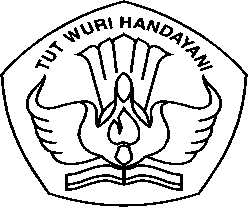 KOORDINASI PERGURUAN TINGGI SWASTA WILAYAH VIJl. Pawiyatan Luhur I/1 Bendan Dhuwur Semarang – 50233Telp. 024- 8311273, 8311521 Fax. 024- 8311273Website : http/www.kopertis6.or.id, e-mail : kopertis6@kopertis6.or.id                                                                                                                                                        Versi 14 Maret 2007SURAT PERJANJIAN PENUGASAN DALAM RANGKAPELAKSANAAN PENUGASAN PENELITIAN DOSEN PEMULA BAGI DOSEN PERGURUAN TINGGI SWASTA TAHUN ANGGARAN 2013Nomor : 001/SP2H/KL/KOPERTIS6/VIII/2013 Pada hari ini Selasa tanggal Dua Puluh Tujuh bulan Agustus tahun Dua Ribu Tiga Belas, kami yang bertandatangan dibawah ini:Perjanjian penugasan ini berdasarkan kepada:Undang-Undang Republik Indonesia Nomor 17 Tahun 2003, tentang Keuangan Negara.Undang-Undang Republik Indonesia Nomor 20 Tahun 2003, tentang Sistem Pendidikan Nasional.Undang-Undang Republik Indonesia Nomor 01 Tahun 2004, tentang Perbendaharaan Negara.Undang-Undang Republik Indonesia No. 15 Tahun 2004, tentang Pemeriksaan Pengelolaan dan Tanggung Jawab Keuangan Negara.Peraturan Presiden Nomor 47 Tahun 2009, tentang Pembentukan dan Organisasi Kementerian Negara sebagaimana telah dirubah terakhir dengan Peraturan Presiden Nomor : 77 Tahun 2011.Undang-Undang Republik Indonesia Nomor 12 Tahun 2012 tentang Pendidikan Tinggi Keputusan Menteri Pendidikan dan Kebudayaan Nomor 764/A.A3/KU/2013 tanggal 2 Januari 2013, tentang Pengangkatan Pejabat Perbendaharaan/Pengelola Keuangan Pada Direktorat Penelitian dan Pengabdian Kepada Masyarakat.Peraturan Menteri Pendidikan dan Kebudayaan Republik Indonesia Nomor 1 Tahun 2012, tentang Organisasi dan Tata Kerja Kementerian Pendidikan dan Kebudayaan.Peraturan Direktur Jenderal Pendidikan Tinggi Kementerian Pendidikan dan Kebudayaan Republik Indonesia Nomor 17a/DIKTI/Kep/2012, tentang Petunjuk Teknis Kegiatan Penugasan di Lingkungan Direktorat Penelitian dan Pengabdian kepada Masyarakat.Keputusan Direktur Jenderal Pendidikan Tinggi Kementerian Pendidikan dan Kebudayaan Republik Indonesia  Nomor 41/DIKTI/Kep/2013 tanggal 25 Juni 2013 tentang Pelaksanaan Penugasan Penelitian Dosen Pemula Bagi Dosen Perguruan Tinggi Swasta.Daftar Isian Pelaksanaan Anggaran (DIPA) Ditjen Dikti Nomor DIPA-023.04.1.673453/2013, tanggal 5 Desember 2012 Revisi ke 03 tanggal 24 Mei 2013.Surat Dir. Litabmas Nomor : 1845 /E5.2/PL/2013 tanggal 18 Juni 2013.Keputusan Koordinator Kopertis Wilayah VI Nomor : 078/K6/KL/2013 tanggal 19 Agustus 2013.PIHAK PERTAMA dan PIHAK KEDUA secara bersama-sama  bersepakat mengikatkan diri dalam suatu Perjanjian 1 dengan ketentuan dan syarat-syarat yang diatur dalam pasal-pasal berikut:PASAL 1PIHAK PERTAMA memberi tugas kepada PIHAK KEDUA, dan PIHAK KEDUA menerima tugas tersebut untuk mengkoordinir dan sebagai penanggungjawab pelaksanaan Bantuan Penugasan Penelitian Dosen Pemula Bagi Perguruan Tinggi Swasta yang dilakukan oleh para dosen perguruan tinggi di Universitas 17 Agustus 1945 Semarang.PIHAK KEDUA bertanggungjawab penuh atas pelaksanaan, administrasi dan keuangan atas pekerjaan sebagai dimaksud pada ayat (1) dan berkewajiban menyimpan semua bukti-bukti pengeluaran serta dokumen pelaksanaan lainnya.Pelaksanaan Bantuan Penugasan Penelitian Khusus Pengembangan Bidang Biomedik  sebagaimana dimaksud pada ayat (1) sebanyak 19 (Sembilan Belas) Judul  dibebankan pada DIPA (Daftar Isian Pelaksanaan Anggaran) Ditjen Dikti Nomor DIPA-023.04.1.673453/2013, tanggal 05 Desember 2012 Revisi ke 03 tanggal 24 Mei 2013, melalui Rekening Bendahara Kopertis Wilayah VI.Daftar nama Ketua/pelaksana, judul, dan besarnya biaya setiap judul yang telah disetujui untuk didanai tercantum dalam Lampiran  yang merupakan bagian yang tidak terpisahkan dari surat perjanjian ini.PASAL 2PIHAK PERTAMA memberikan bantuan dana untuk kegiatan sebagaimana dimaksud dalam pasal 1 sebesar Rp. 244.000.000,00 (Dua Ratus Empat Puluh Empat Juta Rupiah) yang dibebankan kepada DIPA Direktorat Penelitian dan Pengabdian kepada Masyarakat, Direktorat Jenderal Pendidikan Tinggi, Kementerian Pendidikan dan Kebudayaan Nomor DIPA-023.04.1.673453/2013, tanggal 5 Desember 2012 Revisi ke 03 tanggal 24 Mei 2013, melalui Rekening Bendahara Kopertis Wilayah VI.Dana Pelaksanaan Penugasan sebagaimana dimaksud pada ayat (1) dibayarkan oleh PIHAK PERTAMA kepada PIHAK KEDUA secara bertahap melalui KPPN III Jakarta kepada rekening Bendahara Kopertis Wilayah VI (LS) yang kemudian diteruskan ke Rekening PIHAK KEDUA, dengan ketentuan sebagai berikut:Pembayaran Tahap Pertama sebesar 70% dari total bantuan dana kegiatan yaitu 70% X Rp. 244.000.000,00 = Rp. 170.800.000,00 (Seratus Tujuh Puluh  Juta Delapan Ratus  Ribu Rupiah).Pembayaran Tahap Kedua/Terakhir sebesar 30% dari total bantuan dana kegiatan yaitu 30% X Rp. 244.000.000,00  = Rp. 73.200.000,00 (Tujuh Puluh Tiga Juta Dua Ratus  Ribu Rupiah), dibayarkan setelah PIHAK KEDUA mengunggah ke SIM-LITABMAS dan ke alamat email Kopertis Wilayah VI http://kelembagaan.kop6@gmail.com selambat-lambatnya tanggal 10 Oktober 2013 dokumen sebagai berikut.Surat Pernyataan Laporan Kemajuan Pelaksanaan  Penugasan  Penelitian.Rekapitulasi Laporan Penggunaan Keuangan 70% yang telah dilaksanakan.Berita Acara Serah Terima Laporan Kemajuan Pelaksanaan.Berita Acara Serah Terima Laporan Penggunaan Keuangan 70%.PIHAK KEDUA wajib menyimpan Laporan Kemajuan Pelaksanaan  Hibah  Penelitian, laporan Penggunaan Keuangan 70%, Berita Acara Serah Terima Laporan Kemajuan Pelaksanaan Penugasan  Penelitian, dan Berita Acara Serah Terima Laporan Penggunaan dana 70%.PIHAK KEDUA bertanggungjawab mutlak dalam pembelanjaan dana tersebut pada ayat (1) sesuai dengan proposal kegiatan yang telah disetujui dan berkewajiban untuk menyimpan semua bukti-bukti pengeluaran sesuai dengan jumlah dana yang diberikan oleh PIHAK PERTAMA.PIHAK KEDUA berkewajiban mengembalikan sisa dana yang tidak dibelanjakan ke Kas Negara.PIHAK KEDUA berkewajiban menyampaikan foto copy bukti pengembalian Dana ke Kas Negara yang telah divalidasi oleh KPPN setempat kepada PIHAK PERTAMA.PASAL 3Dana Penugasan sebagaimana dimaksud Pasal 2 ayat (1) dibayarkan kepada Institusi/Lembaga Perguruan Tinggi sebagai berikut.PIHAK PERTAMA tidak bertanggungjawab atas keterlambatan dan/atau tidak terbayarnya sejumlah dana sebagaimana dimaksud dalam pasal 2 ayat (1) yang disebabkan karena kesalahan PIHAK KEDUA  dalam menyampaikan data lembaga, nama bank, nomor rekening, alamat, dan persyaratan lainnya yang tidak sesuai dengan ketentuan.PASAL 4PIHAK KEDUA berkewajiban untuk menindaklanjuti dan mengupayakan hasil  Penelitian yang dilakukan dosen untuk memperoleh paten dan/atau publikasi ilmiah untuk setiap judul-judul Penelitian sebagaimana dimaksud Pasal 1 ayat (1).Perolehan sebagaimana dimaksud pada ayat (1) dimanfaatkan sebesar-besarnya untuk pelaksanaan tridharma perguruan tinggi.PIHAK KEDUA berkewajiban untuk melaporkan perkembangan perolehan paten dan/atau publikasi ilmiah seperti yang dimaksud pada ayat (1) secara berkala kepada PIHAK PERTAMA pada setiap akhir Tahun Anggaran berjalan.PASAL 5PIHAK KEDUA berkewajiban untuk membuat Surat Perjanjian Pelaksanaan  Bantuan 1 dengan masing-masing dosen/pelaksana untuk pengaturan hak dan kewajiban setiap pelaksana di lingkungan perguruan tingginya yang berisi antara lain: nama dosen/pelaksana, judul  penelitian, jumlah dana hibah, tatacara/termin pembayaran, waktu pelaksanaan,  batas akhir pelaporan penugasan dan penggunaan keuangan, dan sanksi;Penilaian kemajuan pelaksanaan  Penelitian sebagaimana dimaksud pada ayat (1) dilakukan oleh PIHAK KEDUA, setelah dosen/pelaksana mengunggah laporan kemajuan pelaksanaan kegiatan ke SIM-LITABMAS dan ke alamat email Kopertis Wilayah VI http://kelembagaan.kop6@gmail.com, dengan berpedoman kepada prinsip-prinsip dan/atau kaidah  Penelitian;Perubahan-perubahan terhadap susunan tim pelaksana dan substansi pelaksanaan  Penelitian dapat dibenarkan apabila telah mendapat persetujuan tertulis  dari Direktur Penelitian dan Penelitian Direktorat Jenderal Pendidikan Tinggi.PASAL 6PIHAK KEDUA harus menyampaikan Surat Pernyataan telah menyelesaikan seluruh pekerjaan yang dibuktikan dengan Berita Acara Penyelesaian Pekerjaan (BAPP) kepada PIHAK PERTAMA berupa Laporan Hasil  Penelitian dan rekapitulasi laporan keuangan 100% dalam format pdf dan diunggah ke SIM-LITABMAS dan ke alamat email Kopertis Wilayah VI http://kelembagaan.kop6@gmail.com selambat-lambatnya pada tanggal 15 Desember 2013,  sedangkan hardcopy Laporan Hasil  Penelitian wajib disimpan oleh PIHAK KEDUA.Apabila sampai dengan  batas waktu masa pelaksanaan  Penelitian ini, PIHAK KEDUA belum mengunggah Berita Acara Penyelesaian Pekerjaan (BAPP) hasil pekerjaan seluruhnya kepada PIHAK PERTAMA, maka PIHAK KEDUA dikenakan sanksi berupa:peringatan tertulis dari Direktur Jenderal Pendidikan Tinggi; dan/ataupengurangan dan/atau penghentian dana Hibah Penugasan Pelaksanaan  Penelitian pada tahun berikutnya.Laporan hasil  Penelitian sebagaimana tersebut pada ayat (1) harus memenuhi ketentuan sebagai berikut:Bentuk/ukuran kertas kuarto;Warna cover (disesuaikan dengan ketentuan yang ditetapkan);Di bawah bagian kulit ditulis : Dibiayai oleh:Direktorat Penelitian dan Pengabdian Kepada MasyarakatDirektorat Jenderal Pendidikan Tinggi Kementerian Pendidikan dan Kebudayaan sesuai dengan Surat Perjanjian Pelaksanaan  Penugasan Penelitian Dosen Pemula Bagi Dosen Perguruan Tinggi Swasta Antara Ditjen Dikti dengan Kopertis Wilayah VI Nomor: 225/SP2H/PL/DIT.LITABMAS/VI/2013, tanggal 27 Juni 2013Antara Kopertis Wilayah VI dengan Universitas 17 Agustus 1945 SemarangNomor : 001//SP2H/KL/KOPERTIS6/VIII/2013, tanggal 27 Agustus 2013Softcopy laporan hasil  Penelitian sebagaimana tersebut pada ayat (3) harus diunggah ke SIM-LITABMAS dan ke alamat email Kopertis Wilayah VI http://kelembagaan.kop6@gmail.com sedangkan hardcopy wajib disimpan oleh PIHAK KEDUA.PASAL 7Apabila PIHAK KEDUA berhenti dari jabatannya, sebelum pelaksanaan perjanjian ini selesai, maka PIHAK KEDUA wajib menyerah terimakan tanggung jawabnya kepada pejabat baru yang menggantikannya.Apabila setiap ketua pelaksana sebagaimana dimaksud dalam pasal 1 tidak dapat menyelesaikan pelaksanaan  Penelitian ini, maka PIHAK KEDUA wajib menunjuk pengganti ketua pelaksana yang merupakan salah satu anggota tim setelah mendapat persetujuan tertulis dari Direktur Penelitian dan Pengabdian kepada Masyarakat  Direktorat Jenderal Pendidikan Tinggi;Apabila PIHAK KEDUA  tidak dapat melaksanakan tugas sebagaimana dimaksud dalam pasal 1 maka harus mengembalikan dana yang telah diterimanya ke Kas Negara serta menyerahkan fotocopy bukti  pengembalian ke kas Negara yang telah divalidasi oleh KPPN setempat kepada PIHAK PERTAMA.Apabila dikemudian hari terbukti bahwa judul-judul  Penelitian sebagaimana dimaksud dalam pasal 1 dijumpai adanya indikasi duplikasi dengan  Penelitian lain dan/atau diperoleh indikasi ketidak jujuran/itikad kurang baik yang tidak sesuai dengan kaidah ilmiah, maka kegiatan  Penelitian tersebut dinyatakan batal dan PIHAK KEDUA wajib melaporkan ke PIHAK PERTAMA dan mengembalikan dana  Penelitian yang telah diterima ke Kas Negara serta menyerahkan fotocopy bukti  pengembalian ke kas Negara yang telah divalidasi oleh KPPN setempat kepada PIHAK PERTAMA.PASAL 8PIHAK KEDUA berkewajiban memungut dan menyetor pajak ke kantor pelayanan pajak setempat yang berkenaan dengan kewajiban pajak berupa:pembelian barang dan jasa dikenai PPN sebesar 10% dan PPh 22 sebesar 1,5%;belanja honorarium dikenai PPh  Pasal 21 dengan ketentuan:5% bagi yang memiliki NPWP untuk golongan III, serta 6% bagi yang tidak memiliki NPWP;untuk golongan IV sebesar 15%; danpajak–pajak lain sesuai ketentuan yang berlaku.PASAL 9(1) Hak Kekayaan Intelektual yang dihasilkan dari pelaksanaan  Penelitian tersebut diatur dan dikelola sesuai dengan peraturan dan perundang-undangan yang berlaku.(2)  Hasil  Penelitian berupa peralatan dan/atau alat yang dibeli dari kegiatan ini adalah milik negara yang dapat dihibahkan kepada institusi/lembaga/masyarakat melalui Surat Keterangan Hibah.PASAL 10Apabila terjadi perselisihan antara PIHAK PERTAMA dan PIHAK KEDUA dalam pelaksanaan perjanjian ini akan dilakukan penyelesaian secara musyawarah dan mufakat dan apabila tidak tercapai penyelesaian secara musyawarah dan mufakat maka penyelesaian dilakukan melalui proses Hukum yang berlaku dengan memilih domisili Hukum di Pengadilan Negeri Jakarta Pusat. Hal-hal yang belum diatur dalam perjanjian ini akan diatur kemudian oleh kedua belah pihak.PASAL 11Surat Perjanjian Pelaksanaan Penugasan Penelitian Dosen Pemula Bagi Dosen Perguruan Tinggi Swasta ini dibuat rangkap  3 (tiga) bermaterai cukup sesuai dengan ketentuan yang berlaku, dan biaya materai dibebankan kepada PIHAK KEDUA.KEMENTERIAN PENDIDIKAN DAN KEBUDAYAAN  KOORDINASI PERGURUAN TINGGI SWASTA WILAYAH VIJl. Pawiyatan Luhur I/1 Bendan Dhuwur Semarang – 50233Telp. 024- 8311273, 8311521 Fax. 024- 8311273Website : http/www.kopertis6.or.id, e-mail : kopertis6@kopertis6.or.id                                                                                                                                                        Versi 14 Maret 2007SURAT PERJANJIAN PENUGASAN DALAM RANGKAPELAKSANAAN PENUGASAN PENELITIAN DOSEN PEMULA BAGI DOSEN PERGURUAN TINGGI SWASTA TAHUN ANGGARAN 2013Nomor : 002/SP2H/KL/KOPERTIS6/VIII/2013 Pada hari ini Selasa tanggal Dua Puluh Tujuh bulan Agustus tahun Dua Ribu Tiga Belas, kami yang bertandatangan dibawah ini:Perjanjian penugasan ini berdasarkan kepada:Undang-Undang Republik Indonesia Nomor 17 Tahun 2003, tentang Keuangan Negara.Undang-Undang Republik Indonesia Nomor 20 Tahun 2003, tentang Sistem Pendidikan Nasional.Undang-Undang Republik Indonesia Nomor 01 Tahun 2004, tentang Perbendaharaan Negara.Undang-Undang Republik Indonesia No. 15 Tahun 2004, tentang Pemeriksaan Pengelolaan dan Tanggung Jawab Keuangan Negara.Peraturan Presiden Nomor 47 Tahun 2009, tentang Pembentukan dan Organisasi Kementerian Negara sebagaimana telah dirubah terakhir dengan Peraturan Presiden Nomor : 77 Tahun 2011.Undang-Undang Republik Indonesia Nomor 12 Tahun 2012 tentang Pendidikan Tinggi Keputusan Menteri Pendidikan dan Kebudayaan Nomor 764/A.A3/KU/2013 tanggal 2 Januari 2013, tentang Pengangkatan Pejabat Perbendaharaan/Pengelola Keuangan Pada Direktorat Penelitian dan Pengabdian Kepada Masyarakat.Peraturan Menteri Pendidikan dan Kebudayaan Republik Indonesia Nomor 1 Tahun 2012, tentang Organisasi dan Tata Kerja Kementerian Pendidikan dan Kebudayaan.Peraturan Direktur Jenderal Pendidikan Tinggi Kementerian Pendidikan dan Kebudayaan Republik Indonesia Nomor 17a/DIKTI/Kep/2012, tentang Petunjuk Teknis Kegiatan Penugasan di Lingkungan Direktorat Penelitian dan Pengabdian kepada Masyarakat.Keputusan Direktur Jenderal Pendidikan Tinggi Kementerian Pendidikan dan Kebudayaan Republik Indonesia  Nomor 41/DIKTI/Kep/2013 tanggal 25 Juni 2013 tentang Pelaksanaan Penugasan Penelitian Dosen Pemula Bagi Dosen Perguruan Tinggi Swasta.Daftar Isian Pelaksanaan Anggaran (DIPA) Ditjen Dikti Nomor DIPA-023.04.1.673453/2013, tanggal 5 Desember 2012 Revisi ke 03 tanggal 24 Mei 2013.Surat Dir. Litabmas Nomor : 1845 /E5.2/PL/2013 tanggal 18 Juni 2013.Keputusan Koordinator Kopertis Wilayah VI Nomor : 078/K6/KL/2013 tanggal 19 Agustus 2013.PIHAK PERTAMA dan PIHAK KEDUA secara bersama-sama  bersepakat mengikatkan diri dalam suatu Perjanjian 2 dengan ketentuan dan syarat-syarat yang diatur dalam pasal-pasal berikut:PASAL 1PIHAK PERTAMA memberi tugas kepada PIHAK KEDUA, dan PIHAK KEDUA menerima tugas tersebut untuk mengkoordinir dan sebagai penanggungjawab pelaksanaan Bantuan Penugasan Penelitian Dosen Pemula Bagi Perguruan Tinggi Swasta yang dilakukan oleh para dosen perguruan tinggi di Universitas Muhammadiyah Magelang.PIHAK KEDUA bertanggungjawab penuh atas pelaksanaan, administrasi dan keuangan atas pekerjaan sebagai dimaksud pada ayat (1) dan berkewajiban menyimpan semua bukti-bukti pengeluaran serta dokumen pelaksanaan lainnya.Pelaksanaan Bantuan Penugasan Penelitian Khusus Pengembangan Bidang Biomedik  sebagaimana dimaksud pada ayat (1) sebanyak 8 (Delapan) Judul  dibebankan pada DIPA (Daftar Isian Pelaksanaan Anggaran) Ditjen Dikti Nomor DIPA-023.04.1.673453/2013, tanggal 05 Desember 2012 Revisi ke 03 tanggal 24 Mei 2013, melalui Rekening Bendahara Kopertis Wilayah VI.Daftar nama Ketua/pelaksana, judul, dan besarnya biaya setiap judul yang telah disetujui untuk didanai tercantum dalam Lampiran  yang merupakan bagian yang tidak terpisahkan dari surat perjanjian ini.PASAL 2PIHAK PERTAMA memberikan bantuan dana untuk kegiatan sebagaimana dimaksud dalam pasal 1 sebesar Rp. 102.000.000,00 (Seratus Dua Juta Rupiah) yang dibebankan kepada DIPA Direktorat Penelitian dan Pengabdian kepada Masyarakat, Direktorat Jenderal Pendidikan Tinggi, Kementerian Pendidikan dan Kebudayaan Nomor DIPA-023.04.1.673453/2013, tanggal 5 Desember 2012 Revisi ke 03 tanggal 24 Mei 2013, melalui Rekening Bendahara Kopertis Wilayah VI.Dana Pelaksanaan Penugasan sebagaimana dimaksud pada ayat (1) dibayarkan oleh PIHAK PERTAMA kepada PIHAK KEDUA secara bertahap melalui KPPN III Jakarta kepada rekening Bendahara Kopertis Wilayah VI (LS) yang kemudian diteruskan ke Rekening PIHAK KEDUA, dengan ketentuan sebagai berikut:Pembayaran Tahap Pertama sebesar 70% dari total bantuan dana kegiatan yaitu 70% X Rp. 102.000.000,00 = Rp. 71.400.000,00 (Tujuh Puluh Satu Juta Empat Ratus  Ribu Rupiah).Pembayaran Tahap Kedua/Terakhir sebesar 30% dari total bantuan dana kegiatan yaitu 30% X Rp. 102.000.000,00  = Rp. 30.600.000,00 (Tiga Puluh  Juta Enam Ratus  Ribu Rupiah), dibayarkan setelah PIHAK KEDUA mengunggah ke SIM-LITABMAS dan ke alamat email Kopertis Wilayah VI http://kelembagaan.kop6@gmail.com selambat-lambatnya tanggal 10 Oktober 2013 dokumen sebagai berikut.Surat Pernyataan Laporan Kemajuan Pelaksanaan  Penugasan  Penelitian.Rekapitulasi Laporan Penggunaan Keuangan 70% yang telah dilaksanakan.Berita Acara Serah Terima Laporan Kemajuan Pelaksanaan.Berita Acara Serah Terima Laporan Penggunaan Keuangan 70%.PIHAK KEDUA wajib menyimpan Laporan Kemajuan Pelaksanaan  Hibah  Penelitian, laporan Penggunaan Keuangan 70%, Berita Acara Serah Terima Laporan Kemajuan Pelaksanaan Penugasan  Penelitian, dan Berita Acara Serah Terima Laporan Penggunaan dana 70%.PIHAK KEDUA bertanggungjawab mutlak dalam pembelanjaan dana tersebut pada ayat (1) sesuai dengan proposal kegiatan yang telah disetujui dan berkewajiban untuk menyimpan semua bukti-bukti pengeluaran sesuai dengan jumlah dana yang diberikan oleh PIHAK PERTAMA.PIHAK KEDUA berkewajiban mengembalikan sisa dana yang tidak dibelanjakan ke Kas Negara.PIHAK KEDUA berkewajiban menyampaikan foto copy bukti pengembalian Dana ke Kas Negara yang telah divalidasi oleh KPPN setempat kepada PIHAK PERTAMA.PASAL 3Dana Penugasan sebagaimana dimaksud Pasal 2 ayat (1) dibayarkan kepada Institusi/Lembaga Perguruan Tinggi sebagai berikut.PIHAK PERTAMA tidak bertanggungjawab atas keterlambatan dan/atau tidak terbayarnya sejumlah dana sebagaimana dimaksud dalam pasal 2 ayat (1) yang disebabkan karena kesalahan PIHAK KEDUA  dalam menyampaikan data lembaga, nama bank, nomor rekening, alamat, dan persyaratan lainnya yang tidak sesuai dengan ketentuan.PASAL 4PIHAK KEDUA berkewajiban untuk menindaklanjuti dan mengupayakan hasil  Penelitian yang dilakukan dosen untuk memperoleh paten dan/atau publikasi ilmiah untuk setiap judul-judul Penelitian sebagaimana dimaksud Pasal 1 ayat (1).Perolehan sebagaimana dimaksud pada ayat (1) dimanfaatkan sebesar-besarnya untuk pelaksanaan tridharma perguruan tinggi.PIHAK KEDUA berkewajiban untuk melaporkan perkembangan perolehan paten dan/atau publikasi ilmiah seperti yang dimaksud pada ayat (1) secara berkala kepada PIHAK PERTAMA pada setiap akhir Tahun Anggaran berjalan.PASAL 5PIHAK KEDUA berkewajiban untuk membuat Surat Perjanjian Pelaksanaan  Bantuan 2 dengan masing-masing dosen/pelaksana untuk pengaturan hak dan kewajiban setiap pelaksana di lingkungan perguruan tingginya yang berisi antara lain: nama dosen/pelaksana, judul  penelitian, jumlah dana hibah, tatacara/termin pembayaran, waktu pelaksanaan,  batas akhir pelaporan penugasan dan penggunaan keuangan, dan sanksi;Penilaian kemajuan pelaksanaan  Penelitian sebagaimana dimaksud pada ayat (1) dilakukan oleh PIHAK KEDUA, setelah dosen/pelaksana mengunggah laporan kemajuan pelaksanaan kegiatan ke SIM-LITABMAS dan ke alamat email Kopertis Wilayah VI http://kelembagaan.kop6@gmail.com, dengan berpedoman kepada prinsip-prinsip dan/atau kaidah  Penelitian;Perubahan-perubahan terhadap susunan tim pelaksana dan substansi pelaksanaan  Penelitian dapat dibenarkan apabila telah mendapat persetujuan tertulis  dari Direktur Penelitian dan Penelitian Direktorat Jenderal Pendidikan Tinggi.PASAL 6PIHAK KEDUA harus menyampaikan Surat Pernyataan telah menyelesaikan seluruh pekerjaan yang dibuktikan dengan Berita Acara Penyelesaian Pekerjaan (BAPP) kepada PIHAK PERTAMA berupa Laporan Hasil  Penelitian dan rekapitulasi laporan keuangan 100% dalam format pdf dan diunggah ke SIM-LITABMAS dan ke alamat email Kopertis Wilayah VI http://kelembagaan.kop6@gmail.com selambat-lambatnya pada tanggal 15 Desember 2013,  sedangkan hardcopy Laporan Hasil  Penelitian wajib disimpan oleh PIHAK KEDUA.Apabila sampai dengan  batas waktu masa pelaksanaan  Penelitian ini, PIHAK KEDUA belum mengunggah Berita Acara Penyelesaian Pekerjaan (BAPP) hasil pekerjaan seluruhnya kepada PIHAK PERTAMA, maka PIHAK KEDUA dikenakan sanksi berupa:peringatan tertulis dari Direktur Jenderal Pendidikan Tinggi; dan/ataupengurangan dan/atau penghentian dana Hibah Penugasan Pelaksanaan  Penelitian pada tahun berikutnya.Laporan hasil  Penelitian sebagaimana tersebut pada ayat (1) harus memenuhi ketentuan sebagai berikut:Bentuk/ukuran kertas kuarto;Warna cover (disesuaikan dengan ketentuan yang ditetapkan);Di bawah bagian kulit ditulis : Dibiayai oleh:Direktorat Penelitian dan Pengabdian Kepada MasyarakatDirektorat Jenderal Pendidikan Tinggi Kementerian Pendidikan dan Kebudayaan sesuai dengan Surat Perjanjian Pelaksanaan  Penugasan Penelitian Dosen Pemula Bagi Dosen Perguruan Tinggi Swasta Antara Ditjen Dikti dengan Kopertis Wilayah VI Nomor: 225/SP2H/PL/DIT.LITABMAS/VI/2013, tanggal 27 Juni 2013Antara Kopertis Wilayah VI dengan Universitas Muhammadiyah MagelangNomor : 002//SP2H/KL/KOPERTIS6/VIII/2013, tanggal 27 Agustus 2013Softcopy laporan hasil  Penelitian sebagaimana tersebut pada ayat (3) harus diunggah ke SIM-LITABMAS dan ke alamat email Kopertis Wilayah VI http://kelembagaan.kop6@gmail.com sedangkan hardcopy wajib disimpan oleh PIHAK KEDUA.PASAL 7Apabila PIHAK KEDUA berhenti dari jabatannya, sebelum pelaksanaan perjanjian ini selesai, maka PIHAK KEDUA wajib menyerah terimakan tanggung jawabnya kepada pejabat baru yang menggantikannya.Apabila setiap ketua pelaksana sebagaimana dimaksud dalam pasal 1 tidak dapat menyelesaikan pelaksanaan  Penelitian ini, maka PIHAK KEDUA wajib menunjuk pengganti ketua pelaksana yang merupakan salah satu anggota tim setelah mendapat persetujuan tertulis dari Direktur Penelitian dan Pengabdian kepada Masyarakat  Direktorat Jenderal Pendidikan Tinggi;Apabila PIHAK KEDUA  tidak dapat melaksanakan tugas sebagaimana dimaksud dalam pasal 1 maka harus mengembalikan dana yang telah diterimanya ke Kas Negara serta menyerahkan fotocopy bukti  pengembalian ke kas Negara yang telah divalidasi oleh KPPN setempat kepada PIHAK PERTAMA.Apabila dikemudian hari terbukti bahwa judul-judul  Penelitian sebagaimana dimaksud dalam pasal 1 dijumpai adanya indikasi duplikasi dengan  Penelitian lain dan/atau diperoleh indikasi ketidak jujuran/itikad kurang baik yang tidak sesuai dengan kaidah ilmiah, maka kegiatan  Penelitian tersebut dinyatakan batal dan PIHAK KEDUA wajib melaporkan ke PIHAK PERTAMA dan mengembalikan dana  Penelitian yang telah diterima ke Kas Negara serta menyerahkan fotocopy bukti  pengembalian ke kas Negara yang telah divalidasi oleh KPPN setempat kepada PIHAK PERTAMA.PASAL 8PIHAK KEDUA berkewajiban memungut dan menyetor pajak ke kantor pelayanan pajak setempat yang berkenaan dengan kewajiban pajak berupa:pembelian barang dan jasa dikenai PPN sebesar 10% dan PPh 22 sebesar 1,5%;belanja honorarium dikenai PPh  Pasal 21 dengan ketentuan:5% bagi yang memiliki NPWP untuk golongan III, serta 6% bagi yang tidak memiliki NPWP;untuk golongan IV sebesar 15%; danpajak–pajak lain sesuai ketentuan yang berlaku.PASAL 9(1) Hak Kekayaan Intelektual yang dihasilkan dari pelaksanaan  Penelitian tersebut diatur dan dikelola sesuai dengan peraturan dan perundang-undangan yang berlaku.(2)  Hasil  Penelitian berupa peralatan dan/atau alat yang dibeli dari kegiatan ini adalah milik negara yang dapat dihibahkan kepada institusi/lembaga/masyarakat melalui Surat Keterangan Hibah.PASAL 10Apabila terjadi perselisihan antara PIHAK PERTAMA dan PIHAK KEDUA dalam pelaksanaan perjanjian ini akan dilakukan penyelesaian secara musyawarah dan mufakat dan apabila tidak tercapai penyelesaian secara musyawarah dan mufakat maka penyelesaian dilakukan melalui proses Hukum yang berlaku dengan memilih domisili Hukum di Pengadilan Negeri Jakarta Pusat. Hal-hal yang belum diatur dalam perjanjian ini akan diatur kemudian oleh kedua belah pihak.PASAL 11Surat Perjanjian Pelaksanaan Penugasan Penelitian Dosen Pemula Bagi Dosen Perguruan Tinggi Swasta ini dibuat rangkap  3 (tiga) bermaterai cukup sesuai dengan ketentuan yang berlaku, dan biaya materai dibebankan kepada PIHAK KEDUA.KEMENTERIAN PENDIDIKAN DAN KEBUDAYAAN  KOORDINASI PERGURUAN TINGGI SWASTA WILAYAH VIJl. Pawiyatan Luhur I/1 Bendan Dhuwur Semarang – 50233Telp. 024- 8311273, 8311521 Fax. 024- 8311273Website : http/www.kopertis6.or.id, e-mail : kopertis6@kopertis6.or.id                                                                                                                                                        Versi 14 Maret 2007SURAT PERJANJIAN PENUGASAN DALAM RANGKAPELAKSANAAN PENUGASAN PENELITIAN DOSEN PEMULA BAGI DOSEN PERGURUAN TINGGI SWASTA TAHUN ANGGARAN 2013Nomor : 003/SP2H/KL/KOPERTIS6/VIII/2013 Pada hari ini Selasa tanggal Dua Puluh Tujuh bulan Agustus tahun Dua Ribu Tiga Belas, kami yang bertandatangan dibawah ini:Perjanjian penugasan ini berdasarkan kepada:Undang-Undang Republik Indonesia Nomor 17 Tahun 2003, tentang Keuangan Negara.Undang-Undang Republik Indonesia Nomor 20 Tahun 2003, tentang Sistem Pendidikan Nasional.Undang-Undang Republik Indonesia Nomor 01 Tahun 2004, tentang Perbendaharaan Negara.Undang-Undang Republik Indonesia No. 15 Tahun 2004, tentang Pemeriksaan Pengelolaan dan Tanggung Jawab Keuangan Negara.Peraturan Presiden Nomor 47 Tahun 2009, tentang Pembentukan dan Organisasi Kementerian Negara sebagaimana telah dirubah terakhir dengan Peraturan Presiden Nomor : 77 Tahun 2011.Undang-Undang Republik Indonesia Nomor 12 Tahun 2012 tentang Pendidikan Tinggi Keputusan Menteri Pendidikan dan Kebudayaan Nomor 764/A.A3/KU/2013 tanggal 2 Januari 2013, tentang Pengangkatan Pejabat Perbendaharaan/Pengelola Keuangan Pada Direktorat Penelitian dan Pengabdian Kepada Masyarakat.Peraturan Menteri Pendidikan dan Kebudayaan Republik Indonesia Nomor 1 Tahun 2012, tentang Organisasi dan Tata Kerja Kementerian Pendidikan dan Kebudayaan.Peraturan Direktur Jenderal Pendidikan Tinggi Kementerian Pendidikan dan Kebudayaan Republik Indonesia Nomor 17a/DIKTI/Kep/2012, tentang Petunjuk Teknis Kegiatan Penugasan di Lingkungan Direktorat Penelitian dan Pengabdian kepada Masyarakat.Keputusan Direktur Jenderal Pendidikan Tinggi Kementerian Pendidikan dan Kebudayaan Republik Indonesia  Nomor 41/DIKTI/Kep/2013 tanggal 25 Juni 2013 tentang Pelaksanaan Penugasan Penelitian Dosen Pemula Bagi Dosen Perguruan Tinggi Swasta.Daftar Isian Pelaksanaan Anggaran (DIPA) Ditjen Dikti Nomor DIPA-023.04.1.673453/2013, tanggal 5 Desember 2012 Revisi ke 03 tanggal 24 Mei 2013.Surat Dir. Litabmas Nomor : 1845 /E5.2/PL/2013 tanggal 18 Juni 2013.Keputusan Koordinator Kopertis Wilayah VI Nomor : 078/K6/KL/2013 tanggal 19 Agustus 2013.PIHAK PERTAMA dan PIHAK KEDUA secara bersama-sama  bersepakat mengikatkan diri dalam suatu Perjanjian 3 dengan ketentuan dan syarat-syarat yang diatur dalam pasal-pasal berikut:PASAL 1PIHAK PERTAMA memberi tugas kepada PIHAK KEDUA, dan PIHAK KEDUA menerima tugas tersebut untuk mengkoordinir dan sebagai penanggungjawab pelaksanaan Bantuan Penugasan Penelitian Dosen Pemula Bagi Perguruan Tinggi Swasta yang dilakukan oleh para dosen perguruan tinggi di Universitas Slamet Riyadi Surakarta.PIHAK KEDUA bertanggungjawab penuh atas pelaksanaan, administrasi dan keuangan atas pekerjaan sebagai dimaksud pada ayat (1) dan berkewajiban menyimpan semua bukti-bukti pengeluaran serta dokumen pelaksanaan lainnya.Pelaksanaan Bantuan Penugasan Penelitian Khusus Pengembangan Bidang Biomedik  sebagaimana dimaksud pada ayat (1) sebanyak 6 (Enam) Judul  dibebankan pada DIPA (Daftar Isian Pelaksanaan Anggaran) Ditjen Dikti Nomor DIPA-023.04.1.673453/2013, tanggal 05 Desember 2012 Revisi ke 03 tanggal 24 Mei 2013, melalui Rekening Bendahara Kopertis Wilayah VI.Daftar nama Ketua/pelaksana, judul, dan besarnya biaya setiap judul yang telah disetujui untuk didanai tercantum dalam Lampiran  yang merupakan bagian yang tidak terpisahkan dari surat perjanjian ini.PASAL 2PIHAK PERTAMA memberikan bantuan dana untuk kegiatan sebagaimana dimaksud dalam pasal 1 sebesar Rp. 82.000.000,00 (Delapan Puluh Dua Juta Rupiah) yang dibebankan kepada DIPA Direktorat Penelitian dan Pengabdian kepada Masyarakat, Direktorat Jenderal Pendidikan Tinggi, Kementerian Pendidikan dan Kebudayaan Nomor DIPA-023.04.1.673453/2013, tanggal 5 Desember 2012 Revisi ke 03 tanggal 24 Mei 2013, melalui Rekening Bendahara Kopertis Wilayah VI.Dana Pelaksanaan Penugasan sebagaimana dimaksud pada ayat (1) dibayarkan oleh PIHAK PERTAMA kepada PIHAK KEDUA secara bertahap melalui KPPN III Jakarta kepada rekening Bendahara Kopertis Wilayah VI (LS) yang kemudian diteruskan ke Rekening PIHAK KEDUA, dengan ketentuan sebagai berikut:Pembayaran Tahap Pertama sebesar 70% dari total bantuan dana kegiatan yaitu 70% X Rp. 82.000.000,00 = Rp. 57.400.000,00 (Lima Puluh Tujuh Juta Empat Ratus  Ribu Rupiah).Pembayaran Tahap Kedua/Terakhir sebesar 30% dari total bantuan dana kegiatan yaitu 30% X Rp. 82.000.000,00  = Rp. 24.600.000,00 (Dua Puluh Empat Juta Enam Ratus  Ribu Rupiah), dibayarkan setelah PIHAK KEDUA mengunggah ke SIM-LITABMAS dan ke alamat email Kopertis Wilayah VI http://kelembagaan.kop6@gmail.com selambat-lambatnya tanggal 10 Oktober 2013 dokumen sebagai berikut.Surat Pernyataan Laporan Kemajuan Pelaksanaan  Penugasan  Penelitian.Rekapitulasi Laporan Penggunaan Keuangan 70% yang telah dilaksanakan.Berita Acara Serah Terima Laporan Kemajuan Pelaksanaan.Berita Acara Serah Terima Laporan Penggunaan Keuangan 70%.PIHAK KEDUA wajib menyimpan Laporan Kemajuan Pelaksanaan  Hibah  Penelitian, laporan Penggunaan Keuangan 70%, Berita Acara Serah Terima Laporan Kemajuan Pelaksanaan Penugasan  Penelitian, dan Berita Acara Serah Terima Laporan Penggunaan dana 70%.PIHAK KEDUA bertanggungjawab mutlak dalam pembelanjaan dana tersebut pada ayat (1) sesuai dengan proposal kegiatan yang telah disetujui dan berkewajiban untuk menyimpan semua bukti-bukti pengeluaran sesuai dengan jumlah dana yang diberikan oleh PIHAK PERTAMA.PIHAK KEDUA berkewajiban mengembalikan sisa dana yang tidak dibelanjakan ke Kas Negara.PIHAK KEDUA berkewajiban menyampaikan foto copy bukti pengembalian Dana ke Kas Negara yang telah divalidasi oleh KPPN setempat kepada PIHAK PERTAMA.PASAL 3Dana Penugasan sebagaimana dimaksud Pasal 2 ayat (1) dibayarkan kepada Institusi/Lembaga Perguruan Tinggi sebagai berikut.PIHAK PERTAMA tidak bertanggungjawab atas keterlambatan dan/atau tidak terbayarnya sejumlah dana sebagaimana dimaksud dalam pasal 2 ayat (1) yang disebabkan karena kesalahan PIHAK KEDUA  dalam menyampaikan data lembaga, nama bank, nomor rekening, alamat, dan persyaratan lainnya yang tidak sesuai dengan ketentuan.PASAL 4PIHAK KEDUA berkewajiban untuk menindaklanjuti dan mengupayakan hasil  Penelitian yang dilakukan dosen untuk memperoleh paten dan/atau publikasi ilmiah untuk setiap judul-judul Penelitian sebagaimana dimaksud Pasal 1 ayat (1).Perolehan sebagaimana dimaksud pada ayat (1) dimanfaatkan sebesar-besarnya untuk pelaksanaan tridharma perguruan tinggi.PIHAK KEDUA berkewajiban untuk melaporkan perkembangan perolehan paten dan/atau publikasi ilmiah seperti yang dimaksud pada ayat (1) secara berkala kepada PIHAK PERTAMA pada setiap akhir Tahun Anggaran berjalan.PASAL 5PIHAK KEDUA berkewajiban untuk membuat Surat Perjanjian Pelaksanaan  Bantuan 3 dengan masing-masing dosen/pelaksana untuk pengaturan hak dan kewajiban setiap pelaksana di lingkungan perguruan tingginya yang berisi antara lain: nama dosen/pelaksana, judul  penelitian, jumlah dana hibah, tatacara/termin pembayaran, waktu pelaksanaan,  batas akhir pelaporan penugasan dan penggunaan keuangan, dan sanksi;Penilaian kemajuan pelaksanaan  Penelitian sebagaimana dimaksud pada ayat (1) dilakukan oleh PIHAK KEDUA, setelah dosen/pelaksana mengunggah laporan kemajuan pelaksanaan kegiatan ke SIM-LITABMAS dan ke alamat email Kopertis Wilayah VI http://kelembagaan.kop6@gmail.com, dengan berpedoman kepada prinsip-prinsip dan/atau kaidah  Penelitian;Perubahan-perubahan terhadap susunan tim pelaksana dan substansi pelaksanaan  Penelitian dapat dibenarkan apabila telah mendapat persetujuan tertulis  dari Direktur Penelitian dan Penelitian Direktorat Jenderal Pendidikan Tinggi.PASAL 6PIHAK KEDUA harus menyampaikan Surat Pernyataan telah menyelesaikan seluruh pekerjaan yang dibuktikan dengan Berita Acara Penyelesaian Pekerjaan (BAPP) kepada PIHAK PERTAMA berupa Laporan Hasil  Penelitian dan rekapitulasi laporan keuangan 100% dalam format pdf dan diunggah ke SIM-LITABMAS dan ke alamat email Kopertis Wilayah VI http://kelembagaan.kop6@gmail.com selambat-lambatnya pada tanggal 15 Desember 2013,  sedangkan hardcopy Laporan Hasil  Penelitian wajib disimpan oleh PIHAK KEDUA.Apabila sampai dengan  batas waktu masa pelaksanaan  Penelitian ini, PIHAK KEDUA belum mengunggah Berita Acara Penyelesaian Pekerjaan (BAPP) hasil pekerjaan seluruhnya kepada PIHAK PERTAMA, maka PIHAK KEDUA dikenakan sanksi berupa:peringatan tertulis dari Direktur Jenderal Pendidikan Tinggi; dan/ataupengurangan dan/atau penghentian dana Hibah Penugasan Pelaksanaan  Penelitian pada tahun berikutnya.Laporan hasil  Penelitian sebagaimana tersebut pada ayat (1) harus memenuhi ketentuan sebagai berikut:Bentuk/ukuran kertas kuarto;Warna cover (disesuaikan dengan ketentuan yang ditetapkan);Di bawah bagian kulit ditulis : Dibiayai oleh:Direktorat Penelitian dan Pengabdian Kepada MasyarakatDirektorat Jenderal Pendidikan Tinggi Kementerian Pendidikan dan Kebudayaan sesuai dengan Surat Perjanjian Pelaksanaan  Penugasan Penelitian Dosen Pemula Bagi Dosen Perguruan Tinggi Swasta Antara Ditjen Dikti dengan Kopertis Wilayah VI Nomor: 225/SP2H/PL/DIT.LITABMAS/VI/2013, tanggal 27 Juni 2013Antara Kopertis Wilayah VI dengan Universitas Slamet Riyadi SurakartaNomor : 003//SP2H/KL/KOPERTIS6/VIII/2013, tanggal 27 Agustus 2013Softcopy laporan hasil  Penelitian sebagaimana tersebut pada ayat (3) harus diunggah ke SIM-LITABMAS dan ke alamat email Kopertis Wilayah VI http://kelembagaan.kop6@gmail.com sedangkan hardcopy wajib disimpan oleh PIHAK KEDUA.PASAL 7Apabila PIHAK KEDUA berhenti dari jabatannya, sebelum pelaksanaan perjanjian ini selesai, maka PIHAK KEDUA wajib menyerah terimakan tanggung jawabnya kepada pejabat baru yang menggantikannya.Apabila setiap ketua pelaksana sebagaimana dimaksud dalam pasal 1 tidak dapat menyelesaikan pelaksanaan  Penelitian ini, maka PIHAK KEDUA wajib menunjuk pengganti ketua pelaksana yang merupakan salah satu anggota tim setelah mendapat persetujuan tertulis dari Direktur Penelitian dan Pengabdian kepada Masyarakat  Direktorat Jenderal Pendidikan Tinggi;Apabila PIHAK KEDUA  tidak dapat melaksanakan tugas sebagaimana dimaksud dalam pasal 1 maka harus mengembalikan dana yang telah diterimanya ke Kas Negara serta menyerahkan fotocopy bukti  pengembalian ke kas Negara yang telah divalidasi oleh KPPN setempat kepada PIHAK PERTAMA.Apabila dikemudian hari terbukti bahwa judul-judul  Penelitian sebagaimana dimaksud dalam pasal 1 dijumpai adanya indikasi duplikasi dengan  Penelitian lain dan/atau diperoleh indikasi ketidak jujuran/itikad kurang baik yang tidak sesuai dengan kaidah ilmiah, maka kegiatan  Penelitian tersebut dinyatakan batal dan PIHAK KEDUA wajib melaporkan ke PIHAK PERTAMA dan mengembalikan dana  Penelitian yang telah diterima ke Kas Negara serta menyerahkan fotocopy bukti  pengembalian ke kas Negara yang telah divalidasi oleh KPPN setempat kepada PIHAK PERTAMA.PASAL 8PIHAK KEDUA berkewajiban memungut dan menyetor pajak ke kantor pelayanan pajak setempat yang berkenaan dengan kewajiban pajak berupa:pembelian barang dan jasa dikenai PPN sebesar 10% dan PPh 22 sebesar 1,5%;belanja honorarium dikenai PPh  Pasal 21 dengan ketentuan:5% bagi yang memiliki NPWP untuk golongan III, serta 6% bagi yang tidak memiliki NPWP;untuk golongan IV sebesar 15%; danpajak–pajak lain sesuai ketentuan yang berlaku.PASAL 9(1) Hak Kekayaan Intelektual yang dihasilkan dari pelaksanaan  Penelitian tersebut diatur dan dikelola sesuai dengan peraturan dan perundang-undangan yang berlaku.(2)  Hasil  Penelitian berupa peralatan dan/atau alat yang dibeli dari kegiatan ini adalah milik negara yang dapat dihibahkan kepada institusi/lembaga/masyarakat melalui Surat Keterangan Hibah.PASAL 10Apabila terjadi perselisihan antara PIHAK PERTAMA dan PIHAK KEDUA dalam pelaksanaan perjanjian ini akan dilakukan penyelesaian secara musyawarah dan mufakat dan apabila tidak tercapai penyelesaian secara musyawarah dan mufakat maka penyelesaian dilakukan melalui proses Hukum yang berlaku dengan memilih domisili Hukum di Pengadilan Negeri Jakarta Pusat. Hal-hal yang belum diatur dalam perjanjian ini akan diatur kemudian oleh kedua belah pihak.PASAL 11Surat Perjanjian Pelaksanaan Penugasan Penelitian Dosen Pemula Bagi Dosen Perguruan Tinggi Swasta ini dibuat rangkap  3 (tiga) bermaterai cukup sesuai dengan ketentuan yang berlaku, dan biaya materai dibebankan kepada PIHAK KEDUA.KEMENTERIAN PENDIDIKAN DAN KEBUDAYAAN  KOORDINASI PERGURUAN TINGGI SWASTA WILAYAH VIJl. Pawiyatan Luhur I/1 Bendan Dhuwur Semarang – 50233Telp. 024- 8311273, 8311521 Fax. 024- 8311273Website : http/www.kopertis6.or.id, e-mail : kopertis6@kopertis6.or.id                                                                                                                                                        Versi 14 Maret 2007SURAT PERJANJIAN PENUGASAN DALAM RANGKAPELAKSANAAN PENUGASAN PENELITIAN DOSEN PEMULA BAGI DOSEN PERGURUAN TINGGI SWASTA TAHUN ANGGARAN 2013Nomor : 004/SP2H/KL/KOPERTIS6/VIII/2013 Pada hari ini Selasa tanggal Dua Puluh Tujuh bulan Agustus tahun Dua Ribu Tiga Belas, kami yang bertandatangan dibawah ini:Perjanjian penugasan ini berdasarkan kepada:Undang-Undang Republik Indonesia Nomor 17 Tahun 2003, tentang Keuangan Negara.Undang-Undang Republik Indonesia Nomor 20 Tahun 2003, tentang Sistem Pendidikan Nasional.Undang-Undang Republik Indonesia Nomor 01 Tahun 2004, tentang Perbendaharaan Negara.Undang-Undang Republik Indonesia No. 15 Tahun 2004, tentang Pemeriksaan Pengelolaan dan Tanggung Jawab Keuangan Negara.Peraturan Presiden Nomor 47 Tahun 2009, tentang Pembentukan dan Organisasi Kementerian Negara sebagaimana telah dirubah terakhir dengan Peraturan Presiden Nomor : 77 Tahun 2011.Undang-Undang Republik Indonesia Nomor 12 Tahun 2012 tentang Pendidikan Tinggi Keputusan Menteri Pendidikan dan Kebudayaan Nomor 764/A.A3/KU/2013 tanggal 2 Januari 2013, tentang Pengangkatan Pejabat Perbendaharaan/Pengelola Keuangan Pada Direktorat Penelitian dan Pengabdian Kepada Masyarakat.Peraturan Menteri Pendidikan dan Kebudayaan Republik Indonesia Nomor 1 Tahun 2012, tentang Organisasi dan Tata Kerja Kementerian Pendidikan dan Kebudayaan.Peraturan Direktur Jenderal Pendidikan Tinggi Kementerian Pendidikan dan Kebudayaan Republik Indonesia Nomor 17a/DIKTI/Kep/2012, tentang Petunjuk Teknis Kegiatan Penugasan di Lingkungan Direktorat Penelitian dan Pengabdian kepada Masyarakat.Keputusan Direktur Jenderal Pendidikan Tinggi Kementerian Pendidikan dan Kebudayaan Republik Indonesia  Nomor 41/DIKTI/Kep/2013 tanggal 25 Juni 2013 tentang Pelaksanaan Penugasan Penelitian Dosen Pemula Bagi Dosen Perguruan Tinggi Swasta.Daftar Isian Pelaksanaan Anggaran (DIPA) Ditjen Dikti Nomor DIPA-023.04.1.673453/2013, tanggal 5 Desember 2012 Revisi ke 03 tanggal 24 Mei 2013.Surat Dir. Litabmas Nomor : 1845 /E5.2/PL/2013 tanggal 18 Juni 2013.Keputusan Koordinator Kopertis Wilayah VI Nomor : 078/K6/KL/2013 tanggal 19 Agustus 2013.PIHAK PERTAMA dan PIHAK KEDUA secara bersama-sama  bersepakat mengikatkan diri dalam suatu Perjanjian 4 dengan ketentuan dan syarat-syarat yang diatur dalam pasal-pasal berikut:PASAL 1PIHAK PERTAMA memberi tugas kepada PIHAK KEDUA, dan PIHAK KEDUA menerima tugas tersebut untuk mengkoordinir dan sebagai penanggungjawab pelaksanaan Bantuan Penugasan Penelitian Dosen Pemula Bagi Perguruan Tinggi Swasta yang dilakukan oleh para dosen perguruan tinggi di Universitas Wijaya Kusuma Purwokerto.PIHAK KEDUA bertanggungjawab penuh atas pelaksanaan, administrasi dan keuangan atas pekerjaan sebagai dimaksud pada ayat (1) dan berkewajiban menyimpan semua bukti-bukti pengeluaran serta dokumen pelaksanaan lainnya.Pelaksanaan Bantuan Penugasan Penelitian Khusus Pengembangan Bidang Biomedik  sebagaimana dimaksud pada ayat (1) sebanyak 7 (Tujuh) Judul  dibebankan pada DIPA (Daftar Isian Pelaksanaan Anggaran) Ditjen Dikti Nomor DIPA-023.04.1.673453/2013, tanggal 05 Desember 2012 Revisi ke 03 tanggal 24 Mei 2013, melalui Rekening Bendahara Kopertis Wilayah VI.Daftar nama Ketua/pelaksana, judul, dan besarnya biaya setiap judul yang telah disetujui untuk didanai tercantum dalam Lampiran  yang merupakan bagian yang tidak terpisahkan dari surat perjanjian ini.PASAL 2PIHAK PERTAMA memberikan bantuan dana untuk kegiatan sebagaimana dimaksud dalam pasal 1 sebesar Rp. 89.000.000,00 (Delapan Puluh Sembilan Juta Rupiah) yang dibebankan kepada DIPA Direktorat Penelitian dan Pengabdian kepada Masyarakat, Direktorat Jenderal Pendidikan Tinggi, Kementerian Pendidikan dan Kebudayaan Nomor DIPA-023.04.1.673453/2013, tanggal 5 Desember 2012 Revisi ke 03 tanggal 24 Mei 2013, melalui Rekening Bendahara Kopertis Wilayah VI.Dana Pelaksanaan Penugasan sebagaimana dimaksud pada ayat (1) dibayarkan oleh PIHAK PERTAMA kepada PIHAK KEDUA secara bertahap melalui KPPN III Jakarta kepada rekening Bendahara Kopertis Wilayah VI (LS) yang kemudian diteruskan ke Rekening PIHAK KEDUA, dengan ketentuan sebagai berikut:Pembayaran Tahap Pertama sebesar 70% dari total bantuan dana kegiatan yaitu 70% X Rp. 89.000.000,00 = Rp. 62.300.000,00 (Enam Puluh Dua Juta Tiga Ratus  Ribu Rupiah).Pembayaran Tahap Kedua/Terakhir sebesar 30% dari total bantuan dana kegiatan yaitu 30% X Rp. 89.000.000,00  = Rp. 26.700.000,00 (Dua Puluh Enam Juta Tujuh Ratus  Ribu Rupiah), dibayarkan setelah PIHAK KEDUA mengunggah ke SIM-LITABMAS dan ke alamat email Kopertis Wilayah VI http://kelembagaan.kop6@gmail.com selambat-lambatnya tanggal 10 Oktober 2013 dokumen sebagai berikut.Surat Pernyataan Laporan Kemajuan Pelaksanaan  Penugasan  Penelitian.Rekapitulasi Laporan Penggunaan Keuangan 70% yang telah dilaksanakan.Berita Acara Serah Terima Laporan Kemajuan Pelaksanaan.Berita Acara Serah Terima Laporan Penggunaan Keuangan 70%.PIHAK KEDUA wajib menyimpan Laporan Kemajuan Pelaksanaan  Hibah  Penelitian, laporan Penggunaan Keuangan 70%, Berita Acara Serah Terima Laporan Kemajuan Pelaksanaan Penugasan  Penelitian, dan Berita Acara Serah Terima Laporan Penggunaan dana 70%.PIHAK KEDUA bertanggungjawab mutlak dalam pembelanjaan dana tersebut pada ayat (1) sesuai dengan proposal kegiatan yang telah disetujui dan berkewajiban untuk menyimpan semua bukti-bukti pengeluaran sesuai dengan jumlah dana yang diberikan oleh PIHAK PERTAMA.PIHAK KEDUA berkewajiban mengembalikan sisa dana yang tidak dibelanjakan ke Kas Negara.PIHAK KEDUA berkewajiban menyampaikan foto copy bukti pengembalian Dana ke Kas Negara yang telah divalidasi oleh KPPN setempat kepada PIHAK PERTAMA.PASAL 3Dana Penugasan sebagaimana dimaksud Pasal 2 ayat (1) dibayarkan kepada Institusi/Lembaga Perguruan Tinggi sebagai berikut.PIHAK PERTAMA tidak bertanggungjawab atas keterlambatan dan/atau tidak terbayarnya sejumlah dana sebagaimana dimaksud dalam pasal 2 ayat (1) yang disebabkan karena kesalahan PIHAK KEDUA  dalam menyampaikan data lembaga, nama bank, nomor rekening, alamat, dan persyaratan lainnya yang tidak sesuai dengan ketentuan.PASAL 4PIHAK KEDUA berkewajiban untuk menindaklanjuti dan mengupayakan hasil  Penelitian yang dilakukan dosen untuk memperoleh paten dan/atau publikasi ilmiah untuk setiap judul-judul Penelitian sebagaimana dimaksud Pasal 1 ayat (1).Perolehan sebagaimana dimaksud pada ayat (1) dimanfaatkan sebesar-besarnya untuk pelaksanaan tridharma perguruan tinggi.PIHAK KEDUA berkewajiban untuk melaporkan perkembangan perolehan paten dan/atau publikasi ilmiah seperti yang dimaksud pada ayat (1) secara berkala kepada PIHAK PERTAMA pada setiap akhir Tahun Anggaran berjalan.PASAL 5PIHAK KEDUA berkewajiban untuk membuat Surat Perjanjian Pelaksanaan  Bantuan 4 dengan masing-masing dosen/pelaksana untuk pengaturan hak dan kewajiban setiap pelaksana di lingkungan perguruan tingginya yang berisi antara lain: nama dosen/pelaksana, judul  penelitian, jumlah dana hibah, tatacara/termin pembayaran, waktu pelaksanaan,  batas akhir pelaporan penugasan dan penggunaan keuangan, dan sanksi;Penilaian kemajuan pelaksanaan  Penelitian sebagaimana dimaksud pada ayat (1) dilakukan oleh PIHAK KEDUA, setelah dosen/pelaksana mengunggah laporan kemajuan pelaksanaan kegiatan ke SIM-LITABMAS dan ke alamat email Kopertis Wilayah VI http://kelembagaan.kop6@gmail.com, dengan berpedoman kepada prinsip-prinsip dan/atau kaidah  Penelitian;Perubahan-perubahan terhadap susunan tim pelaksana dan substansi pelaksanaan  Penelitian dapat dibenarkan apabila telah mendapat persetujuan tertulis  dari Direktur Penelitian dan Penelitian Direktorat Jenderal Pendidikan Tinggi.PASAL 6PIHAK KEDUA harus menyampaikan Surat Pernyataan telah menyelesaikan seluruh pekerjaan yang dibuktikan dengan Berita Acara Penyelesaian Pekerjaan (BAPP) kepada PIHAK PERTAMA berupa Laporan Hasil  Penelitian dan rekapitulasi laporan keuangan 100% dalam format pdf dan diunggah ke SIM-LITABMAS dan ke alamat email Kopertis Wilayah VI http://kelembagaan.kop6@gmail.com selambat-lambatnya pada tanggal 15 Desember 2013,  sedangkan hardcopy Laporan Hasil  Penelitian wajib disimpan oleh PIHAK KEDUA.Apabila sampai dengan  batas waktu masa pelaksanaan  Penelitian ini, PIHAK KEDUA belum mengunggah Berita Acara Penyelesaian Pekerjaan (BAPP) hasil pekerjaan seluruhnya kepada PIHAK PERTAMA, maka PIHAK KEDUA dikenakan sanksi berupa:peringatan tertulis dari Direktur Jenderal Pendidikan Tinggi; dan/ataupengurangan dan/atau penghentian dana Hibah Penugasan Pelaksanaan  Penelitian pada tahun berikutnya.Laporan hasil  Penelitian sebagaimana tersebut pada ayat (1) harus memenuhi ketentuan sebagai berikut:Bentuk/ukuran kertas kuarto;Warna cover (disesuaikan dengan ketentuan yang ditetapkan);Di bawah bagian kulit ditulis : Dibiayai oleh:Direktorat Penelitian dan Pengabdian Kepada MasyarakatDirektorat Jenderal Pendidikan Tinggi Kementerian Pendidikan dan Kebudayaan sesuai dengan Surat Perjanjian Pelaksanaan  Penugasan Penelitian Dosen Pemula Bagi Dosen Perguruan Tinggi Swasta Antara Ditjen Dikti dengan Kopertis Wilayah VI Nomor: 225/SP2H/PL/DIT.LITABMAS/VI/2013, tanggal 27 Juni 2013Antara Kopertis Wilayah VI dengan Universitas Wijaya Kusuma PurwokertoNomor : 004//SP2H/KL/KOPERTIS6/VIII/2013, tanggal 27 Agustus 2013Softcopy laporan hasil  Penelitian sebagaimana tersebut pada ayat (3) harus diunggah ke SIM-LITABMAS dan ke alamat email Kopertis Wilayah VI http://kelembagaan.kop6@gmail.com sedangkan hardcopy wajib disimpan oleh PIHAK KEDUA.PASAL 7Apabila PIHAK KEDUA berhenti dari jabatannya, sebelum pelaksanaan perjanjian ini selesai, maka PIHAK KEDUA wajib menyerah terimakan tanggung jawabnya kepada pejabat baru yang menggantikannya.Apabila setiap ketua pelaksana sebagaimana dimaksud dalam pasal 1 tidak dapat menyelesaikan pelaksanaan  Penelitian ini, maka PIHAK KEDUA wajib menunjuk pengganti ketua pelaksana yang merupakan salah satu anggota tim setelah mendapat persetujuan tertulis dari Direktur Penelitian dan Pengabdian kepada Masyarakat  Direktorat Jenderal Pendidikan Tinggi;Apabila PIHAK KEDUA  tidak dapat melaksanakan tugas sebagaimana dimaksud dalam pasal 1 maka harus mengembalikan dana yang telah diterimanya ke Kas Negara serta menyerahkan fotocopy bukti  pengembalian ke kas Negara yang telah divalidasi oleh KPPN setempat kepada PIHAK PERTAMA.Apabila dikemudian hari terbukti bahwa judul-judul  Penelitian sebagaimana dimaksud dalam pasal 1 dijumpai adanya indikasi duplikasi dengan  Penelitian lain dan/atau diperoleh indikasi ketidak jujuran/itikad kurang baik yang tidak sesuai dengan kaidah ilmiah, maka kegiatan  Penelitian tersebut dinyatakan batal dan PIHAK KEDUA wajib melaporkan ke PIHAK PERTAMA dan mengembalikan dana  Penelitian yang telah diterima ke Kas Negara serta menyerahkan fotocopy bukti  pengembalian ke kas Negara yang telah divalidasi oleh KPPN setempat kepada PIHAK PERTAMA.PASAL 8PIHAK KEDUA berkewajiban memungut dan menyetor pajak ke kantor pelayanan pajak setempat yang berkenaan dengan kewajiban pajak berupa:pembelian barang dan jasa dikenai PPN sebesar 10% dan PPh 22 sebesar 1,5%;belanja honorarium dikenai PPh  Pasal 21 dengan ketentuan:5% bagi yang memiliki NPWP untuk golongan III, serta 6% bagi yang tidak memiliki NPWP;untuk golongan IV sebesar 15%; danpajak–pajak lain sesuai ketentuan yang berlaku.PASAL 9(1) Hak Kekayaan Intelektual yang dihasilkan dari pelaksanaan  Penelitian tersebut diatur dan dikelola sesuai dengan peraturan dan perundang-undangan yang berlaku.(2)  Hasil  Penelitian berupa peralatan dan/atau alat yang dibeli dari kegiatan ini adalah milik negara yang dapat dihibahkan kepada institusi/lembaga/masyarakat melalui Surat Keterangan Hibah.PASAL 10Apabila terjadi perselisihan antara PIHAK PERTAMA dan PIHAK KEDUA dalam pelaksanaan perjanjian ini akan dilakukan penyelesaian secara musyawarah dan mufakat dan apabila tidak tercapai penyelesaian secara musyawarah dan mufakat maka penyelesaian dilakukan melalui proses Hukum yang berlaku dengan memilih domisili Hukum di Pengadilan Negeri Jakarta Pusat. Hal-hal yang belum diatur dalam perjanjian ini akan diatur kemudian oleh kedua belah pihak.PASAL 11Surat Perjanjian Pelaksanaan Penugasan Penelitian Dosen Pemula Bagi Dosen Perguruan Tinggi Swasta ini dibuat rangkap  3 (tiga) bermaterai cukup sesuai dengan ketentuan yang berlaku, dan biaya materai dibebankan kepada PIHAK KEDUA.KEMENTERIAN PENDIDIKAN DAN KEBUDAYAAN  KOORDINASI PERGURUAN TINGGI SWASTA WILAYAH VIJl. Pawiyatan Luhur I/1 Bendan Dhuwur Semarang – 50233Telp. 024- 8311273, 8311521 Fax. 024- 8311273Website : http/www.kopertis6.or.id, e-mail : kopertis6@kopertis6.or.id                                                                                                                                                        Versi 14 Maret 2007SURAT PERJANJIAN PENUGASAN DALAM RANGKAPELAKSANAAN PENUGASAN PENELITIAN DOSEN PEMULA BAGI DOSEN PERGURUAN TINGGI SWASTA TAHUN ANGGARAN 2013Nomor : 005/SP2H/KL/KOPERTIS6/VIII/2013 Pada hari ini Selasa tanggal Dua Puluh Tujuh bulan Agustus tahun Dua Ribu Tiga Belas, kami yang bertandatangan dibawah ini:Perjanjian penugasan ini berdasarkan kepada:Undang-Undang Republik Indonesia Nomor 17 Tahun 2003, tentang Keuangan Negara.Undang-Undang Republik Indonesia Nomor 20 Tahun 2003, tentang Sistem Pendidikan Nasional.Undang-Undang Republik Indonesia Nomor 01 Tahun 2004, tentang Perbendaharaan Negara.Undang-Undang Republik Indonesia No. 15 Tahun 2004, tentang Pemeriksaan Pengelolaan dan Tanggung Jawab Keuangan Negara.Peraturan Presiden Nomor 47 Tahun 2009, tentang Pembentukan dan Organisasi Kementerian Negara sebagaimana telah dirubah terakhir dengan Peraturan Presiden Nomor : 77 Tahun 2011.Undang-Undang Republik Indonesia Nomor 12 Tahun 2012 tentang Pendidikan Tinggi Keputusan Menteri Pendidikan dan Kebudayaan Nomor 764/A.A3/KU/2013 tanggal 2 Januari 2013, tentang Pengangkatan Pejabat Perbendaharaan/Pengelola Keuangan Pada Direktorat Penelitian dan Pengabdian Kepada Masyarakat.Peraturan Menteri Pendidikan dan Kebudayaan Republik Indonesia Nomor 1 Tahun 2012, tentang Organisasi dan Tata Kerja Kementerian Pendidikan dan Kebudayaan.Peraturan Direktur Jenderal Pendidikan Tinggi Kementerian Pendidikan dan Kebudayaan Republik Indonesia Nomor 17a/DIKTI/Kep/2012, tentang Petunjuk Teknis Kegiatan Penugasan di Lingkungan Direktorat Penelitian dan Pengabdian kepada Masyarakat.Keputusan Direktur Jenderal Pendidikan Tinggi Kementerian Pendidikan dan Kebudayaan Republik Indonesia  Nomor 41/DIKTI/Kep/2013 tanggal 25 Juni 2013 tentang Pelaksanaan Penugasan Penelitian Dosen Pemula Bagi Dosen Perguruan Tinggi Swasta.Daftar Isian Pelaksanaan Anggaran (DIPA) Ditjen Dikti Nomor DIPA-023.04.1.673453/2013, tanggal 5 Desember 2012 Revisi ke 03 tanggal 24 Mei 2013.Surat Dir. Litabmas Nomor : 1845 /E5.2/PL/2013 tanggal 18 Juni 2013.Keputusan Koordinator Kopertis Wilayah VI Nomor : 078/K6/KL/2013 tanggal 19 Agustus 2013.PIHAK PERTAMA dan PIHAK KEDUA secara bersama-sama  bersepakat mengikatkan diri dalam suatu Perjanjian 5 dengan ketentuan dan syarat-syarat yang diatur dalam pasal-pasal berikut:PASAL 1PIHAK PERTAMA memberi tugas kepada PIHAK KEDUA, dan PIHAK KEDUA menerima tugas tersebut untuk mengkoordinir dan sebagai penanggungjawab pelaksanaan Bantuan Penugasan Penelitian Dosen Pemula Bagi Perguruan Tinggi Swasta yang dilakukan oleh para dosen perguruan tinggi di Universitas Muria Kudus.PIHAK KEDUA bertanggungjawab penuh atas pelaksanaan, administrasi dan keuangan atas pekerjaan sebagai dimaksud pada ayat (1) dan berkewajiban menyimpan semua bukti-bukti pengeluaran serta dokumen pelaksanaan lainnya.Pelaksanaan Bantuan Penugasan Penelitian Khusus Pengembangan Bidang Biomedik  sebagaimana dimaksud pada ayat (1) sebanyak 18 (Delapan Belas) Judul  dibebankan pada DIPA (Daftar Isian Pelaksanaan Anggaran) Ditjen Dikti Nomor DIPA-023.04.1.673453/2013, tanggal 05 Desember 2012 Revisi ke 03 tanggal 24 Mei 2013, melalui Rekening Bendahara Kopertis Wilayah VI.Daftar nama Ketua/pelaksana, judul, dan besarnya biaya setiap judul yang telah disetujui untuk didanai tercantum dalam Lampiran  yang merupakan bagian yang tidak terpisahkan dari surat perjanjian ini.PASAL 2PIHAK PERTAMA memberikan bantuan dana untuk kegiatan sebagaimana dimaksud dalam pasal 1 sebesar Rp. 228.500.000,00 (Dua Ratus Dua Puluh Delapan Juta Lima Ratus  Ribu Rupiah) yang dibebankan kepada DIPA Direktorat Penelitian dan Pengabdian kepada Masyarakat, Direktorat Jenderal Pendidikan Tinggi, Kementerian Pendidikan dan Kebudayaan Nomor DIPA-023.04.1.673453/2013, tanggal 5 Desember 2012 Revisi ke 03 tanggal 24 Mei 2013, melalui Rekening Bendahara Kopertis Wilayah VI.Dana Pelaksanaan Penugasan sebagaimana dimaksud pada ayat (1) dibayarkan oleh PIHAK PERTAMA kepada PIHAK KEDUA secara bertahap melalui KPPN III Jakarta kepada rekening Bendahara Kopertis Wilayah VI (LS) yang kemudian diteruskan ke Rekening PIHAK KEDUA, dengan ketentuan sebagai berikut:Pembayaran Tahap Pertama sebesar 70% dari total bantuan dana kegiatan yaitu 70% X Rp. 228.500.000,00 = Rp. 159.950.000,00 (Seratus Lima Puluh Sembilan Juta Sembilan Ratus Lima Puluh  Ribu Rupiah).Pembayaran Tahap Kedua/Terakhir sebesar 30% dari total bantuan dana kegiatan yaitu 30% X Rp. 228.500.000,00  = Rp. 68.550.000,00 (Enam Puluh Delapan Juta Lima Ratus Lima Puluh  Ribu Rupiah), dibayarkan setelah PIHAK KEDUA mengunggah ke SIM-LITABMAS dan ke alamat email Kopertis Wilayah VI http://kelembagaan.kop6@gmail.com selambat-lambatnya tanggal 10 Oktober 2013 dokumen sebagai berikut.Surat Pernyataan Laporan Kemajuan Pelaksanaan  Penugasan  Penelitian.Rekapitulasi Laporan Penggunaan Keuangan 70% yang telah dilaksanakan.Berita Acara Serah Terima Laporan Kemajuan Pelaksanaan.Berita Acara Serah Terima Laporan Penggunaan Keuangan 70%.PIHAK KEDUA wajib menyimpan Laporan Kemajuan Pelaksanaan  Hibah  Penelitian, laporan Penggunaan Keuangan 70%, Berita Acara Serah Terima Laporan Kemajuan Pelaksanaan Penugasan  Penelitian, dan Berita Acara Serah Terima Laporan Penggunaan dana 70%.PIHAK KEDUA bertanggungjawab mutlak dalam pembelanjaan dana tersebut pada ayat (1) sesuai dengan proposal kegiatan yang telah disetujui dan berkewajiban untuk menyimpan semua bukti-bukti pengeluaran sesuai dengan jumlah dana yang diberikan oleh PIHAK PERTAMA.PIHAK KEDUA berkewajiban mengembalikan sisa dana yang tidak dibelanjakan ke Kas Negara.PIHAK KEDUA berkewajiban menyampaikan foto copy bukti pengembalian Dana ke Kas Negara yang telah divalidasi oleh KPPN setempat kepada PIHAK PERTAMA.PASAL 3Dana Penugasan sebagaimana dimaksud Pasal 2 ayat (1) dibayarkan kepada Institusi/Lembaga Perguruan Tinggi sebagai berikut.PIHAK PERTAMA tidak bertanggungjawab atas keterlambatan dan/atau tidak terbayarnya sejumlah dana sebagaimana dimaksud dalam pasal 2 ayat (1) yang disebabkan karena kesalahan PIHAK KEDUA  dalam menyampaikan data lembaga, nama bank, nomor rekening, alamat, dan persyaratan lainnya yang tidak sesuai dengan ketentuan.PASAL 4PIHAK KEDUA berkewajiban untuk menindaklanjuti dan mengupayakan hasil  Penelitian yang dilakukan dosen untuk memperoleh paten dan/atau publikasi ilmiah untuk setiap judul-judul Penelitian sebagaimana dimaksud Pasal 1 ayat (1).Perolehan sebagaimana dimaksud pada ayat (1) dimanfaatkan sebesar-besarnya untuk pelaksanaan tridharma perguruan tinggi.PIHAK KEDUA berkewajiban untuk melaporkan perkembangan perolehan paten dan/atau publikasi ilmiah seperti yang dimaksud pada ayat (1) secara berkala kepada PIHAK PERTAMA pada setiap akhir Tahun Anggaran berjalan.PASAL 5PIHAK KEDUA berkewajiban untuk membuat Surat Perjanjian Pelaksanaan  Bantuan 5 dengan masing-masing dosen/pelaksana untuk pengaturan hak dan kewajiban setiap pelaksana di lingkungan perguruan tingginya yang berisi antara lain: nama dosen/pelaksana, judul  penelitian, jumlah dana hibah, tatacara/termin pembayaran, waktu pelaksanaan,  batas akhir pelaporan penugasan dan penggunaan keuangan, dan sanksi;Penilaian kemajuan pelaksanaan  Penelitian sebagaimana dimaksud pada ayat (1) dilakukan oleh PIHAK KEDUA, setelah dosen/pelaksana mengunggah laporan kemajuan pelaksanaan kegiatan ke SIM-LITABMAS dan ke alamat email Kopertis Wilayah VI http://kelembagaan.kop6@gmail.com, dengan berpedoman kepada prinsip-prinsip dan/atau kaidah  Penelitian;Perubahan-perubahan terhadap susunan tim pelaksana dan substansi pelaksanaan  Penelitian dapat dibenarkan apabila telah mendapat persetujuan tertulis  dari Direktur Penelitian dan Penelitian Direktorat Jenderal Pendidikan Tinggi.PASAL 6PIHAK KEDUA harus menyampaikan Surat Pernyataan telah menyelesaikan seluruh pekerjaan yang dibuktikan dengan Berita Acara Penyelesaian Pekerjaan (BAPP) kepada PIHAK PERTAMA berupa Laporan Hasil  Penelitian dan rekapitulasi laporan keuangan 100% dalam format pdf dan diunggah ke SIM-LITABMAS dan ke alamat email Kopertis Wilayah VI http://kelembagaan.kop6@gmail.com selambat-lambatnya pada tanggal 15 Desember 2013,  sedangkan hardcopy Laporan Hasil  Penelitian wajib disimpan oleh PIHAK KEDUA.Apabila sampai dengan  batas waktu masa pelaksanaan  Penelitian ini, PIHAK KEDUA belum mengunggah Berita Acara Penyelesaian Pekerjaan (BAPP) hasil pekerjaan seluruhnya kepada PIHAK PERTAMA, maka PIHAK KEDUA dikenakan sanksi berupa:peringatan tertulis dari Direktur Jenderal Pendidikan Tinggi; dan/ataupengurangan dan/atau penghentian dana Hibah Penugasan Pelaksanaan  Penelitian pada tahun berikutnya.Laporan hasil  Penelitian sebagaimana tersebut pada ayat (1) harus memenuhi ketentuan sebagai berikut:Bentuk/ukuran kertas kuarto;Warna cover (disesuaikan dengan ketentuan yang ditetapkan);Di bawah bagian kulit ditulis : Dibiayai oleh:Direktorat Penelitian dan Pengabdian Kepada MasyarakatDirektorat Jenderal Pendidikan Tinggi Kementerian Pendidikan dan Kebudayaan sesuai dengan Surat Perjanjian Pelaksanaan  Penugasan Penelitian Dosen Pemula Bagi Dosen Perguruan Tinggi Swasta Antara Ditjen Dikti dengan Kopertis Wilayah VI Nomor: 225/SP2H/PL/DIT.LITABMAS/VI/2013, tanggal 27 Juni 2013Antara Kopertis Wilayah VI dengan Universitas Muria KudusNomor : 005//SP2H/KL/KOPERTIS6/VIII/2013, tanggal 27 Agustus 2013Softcopy laporan hasil  Penelitian sebagaimana tersebut pada ayat (3) harus diunggah ke SIM-LITABMAS dan ke alamat email Kopertis Wilayah VI http://kelembagaan.kop6@gmail.com sedangkan hardcopy wajib disimpan oleh PIHAK KEDUA.PASAL 7Apabila PIHAK KEDUA berhenti dari jabatannya, sebelum pelaksanaan perjanjian ini selesai, maka PIHAK KEDUA wajib menyerah terimakan tanggung jawabnya kepada pejabat baru yang menggantikannya.Apabila setiap ketua pelaksana sebagaimana dimaksud dalam pasal 1 tidak dapat menyelesaikan pelaksanaan  Penelitian ini, maka PIHAK KEDUA wajib menunjuk pengganti ketua pelaksana yang merupakan salah satu anggota tim setelah mendapat persetujuan tertulis dari Direktur Penelitian dan Pengabdian kepada Masyarakat  Direktorat Jenderal Pendidikan Tinggi;Apabila PIHAK KEDUA  tidak dapat melaksanakan tugas sebagaimana dimaksud dalam pasal 1 maka harus mengembalikan dana yang telah diterimanya ke Kas Negara serta menyerahkan fotocopy bukti  pengembalian ke kas Negara yang telah divalidasi oleh KPPN setempat kepada PIHAK PERTAMA.Apabila dikemudian hari terbukti bahwa judul-judul  Penelitian sebagaimana dimaksud dalam pasal 1 dijumpai adanya indikasi duplikasi dengan  Penelitian lain dan/atau diperoleh indikasi ketidak jujuran/itikad kurang baik yang tidak sesuai dengan kaidah ilmiah, maka kegiatan  Penelitian tersebut dinyatakan batal dan PIHAK KEDUA wajib melaporkan ke PIHAK PERTAMA dan mengembalikan dana  Penelitian yang telah diterima ke Kas Negara serta menyerahkan fotocopy bukti  pengembalian ke kas Negara yang telah divalidasi oleh KPPN setempat kepada PIHAK PERTAMA.PASAL 8PIHAK KEDUA berkewajiban memungut dan menyetor pajak ke kantor pelayanan pajak setempat yang berkenaan dengan kewajiban pajak berupa:pembelian barang dan jasa dikenai PPN sebesar 10% dan PPh 22 sebesar 1,5%;belanja honorarium dikenai PPh  Pasal 21 dengan ketentuan:5% bagi yang memiliki NPWP untuk golongan III, serta 6% bagi yang tidak memiliki NPWP;untuk golongan IV sebesar 15%; danpajak–pajak lain sesuai ketentuan yang berlaku.PASAL 9(1) Hak Kekayaan Intelektual yang dihasilkan dari pelaksanaan  Penelitian tersebut diatur dan dikelola sesuai dengan peraturan dan perundang-undangan yang berlaku.(2)  Hasil  Penelitian berupa peralatan dan/atau alat yang dibeli dari kegiatan ini adalah milik negara yang dapat dihibahkan kepada institusi/lembaga/masyarakat melalui Surat Keterangan Hibah.PASAL 10Apabila terjadi perselisihan antara PIHAK PERTAMA dan PIHAK KEDUA dalam pelaksanaan perjanjian ini akan dilakukan penyelesaian secara musyawarah dan mufakat dan apabila tidak tercapai penyelesaian secara musyawarah dan mufakat maka penyelesaian dilakukan melalui proses Hukum yang berlaku dengan memilih domisili Hukum di Pengadilan Negeri Jakarta Pusat. Hal-hal yang belum diatur dalam perjanjian ini akan diatur kemudian oleh kedua belah pihak.PASAL 11Surat Perjanjian Pelaksanaan Penugasan Penelitian Dosen Pemula Bagi Dosen Perguruan Tinggi Swasta ini dibuat rangkap  3 (tiga) bermaterai cukup sesuai dengan ketentuan yang berlaku, dan biaya materai dibebankan kepada PIHAK KEDUA.KEMENTERIAN PENDIDIKAN DAN KEBUDAYAAN  KOORDINASI PERGURUAN TINGGI SWASTA WILAYAH VIJl. Pawiyatan Luhur I/1 Bendan Dhuwur Semarang – 50233Telp. 024- 8311273, 8311521 Fax. 024- 8311273Website : http/www.kopertis6.or.id, e-mail : kopertis6@kopertis6.or.id                                                                                                                                                        Versi 14 Maret 2007SURAT PERJANJIAN PENUGASAN DALAM RANGKAPELAKSANAAN PENUGASAN PENELITIAN DOSEN PEMULA BAGI DOSEN PERGURUAN TINGGI SWASTA TAHUN ANGGARAN 2013Nomor : 006/SP2H/KL/KOPERTIS6/VIII/2013 Pada hari ini Selasa tanggal Dua Puluh Tujuh bulan Agustus tahun Dua Ribu Tiga Belas, kami yang bertandatangan dibawah ini:Perjanjian penugasan ini berdasarkan kepada:Undang-Undang Republik Indonesia Nomor 17 Tahun 2003, tentang Keuangan Negara.Undang-Undang Republik Indonesia Nomor 20 Tahun 2003, tentang Sistem Pendidikan Nasional.Undang-Undang Republik Indonesia Nomor 01 Tahun 2004, tentang Perbendaharaan Negara.Undang-Undang Republik Indonesia No. 15 Tahun 2004, tentang Pemeriksaan Pengelolaan dan Tanggung Jawab Keuangan Negara.Peraturan Presiden Nomor 47 Tahun 2009, tentang Pembentukan dan Organisasi Kementerian Negara sebagaimana telah dirubah terakhir dengan Peraturan Presiden Nomor : 77 Tahun 2011.Undang-Undang Republik Indonesia Nomor 12 Tahun 2012 tentang Pendidikan Tinggi Keputusan Menteri Pendidikan dan Kebudayaan Nomor 764/A.A3/KU/2013 tanggal 2 Januari 2013, tentang Pengangkatan Pejabat Perbendaharaan/Pengelola Keuangan Pada Direktorat Penelitian dan Pengabdian Kepada Masyarakat.Peraturan Menteri Pendidikan dan Kebudayaan Republik Indonesia Nomor 1 Tahun 2012, tentang Organisasi dan Tata Kerja Kementerian Pendidikan dan Kebudayaan.Peraturan Direktur Jenderal Pendidikan Tinggi Kementerian Pendidikan dan Kebudayaan Republik Indonesia Nomor 17a/DIKTI/Kep/2012, tentang Petunjuk Teknis Kegiatan Penugasan di Lingkungan Direktorat Penelitian dan Pengabdian kepada Masyarakat.Keputusan Direktur Jenderal Pendidikan Tinggi Kementerian Pendidikan dan Kebudayaan Republik Indonesia  Nomor 41/DIKTI/Kep/2013 tanggal 25 Juni 2013 tentang Pelaksanaan Penugasan Penelitian Dosen Pemula Bagi Dosen Perguruan Tinggi Swasta.Daftar Isian Pelaksanaan Anggaran (DIPA) Ditjen Dikti Nomor DIPA-023.04.1.673453/2013, tanggal 5 Desember 2012 Revisi ke 03 tanggal 24 Mei 2013.Surat Dir. Litabmas Nomor : 1845 /E5.2/PL/2013 tanggal 18 Juni 2013.Keputusan Koordinator Kopertis Wilayah VI Nomor : 078/K6/KL/2013 tanggal 19 Agustus 2013.PIHAK PERTAMA dan PIHAK KEDUA secara bersama-sama  bersepakat mengikatkan diri dalam suatu Perjanjian 6 dengan ketentuan dan syarat-syarat yang diatur dalam pasal-pasal berikut:PASAL 1PIHAK PERTAMA memberi tugas kepada PIHAK KEDUA, dan PIHAK KEDUA menerima tugas tersebut untuk mengkoordinir dan sebagai penanggungjawab pelaksanaan Bantuan Penugasan Penelitian Dosen Pemula Bagi Perguruan Tinggi Swasta yang dilakukan oleh para dosen perguruan tinggi di Universitas Tunas Pembangunan.PIHAK KEDUA bertanggungjawab penuh atas pelaksanaan, administrasi dan keuangan atas pekerjaan sebagai dimaksud pada ayat (1) dan berkewajiban menyimpan semua bukti-bukti pengeluaran serta dokumen pelaksanaan lainnya.Pelaksanaan Bantuan Penugasan Penelitian Khusus Pengembangan Bidang Biomedik  sebagaimana dimaksud pada ayat (1) sebanyak 5 (Lima) Judul  dibebankan pada DIPA (Daftar Isian Pelaksanaan Anggaran) Ditjen Dikti Nomor DIPA-023.04.1.673453/2013, tanggal 05 Desember 2012 Revisi ke 03 tanggal 24 Mei 2013, melalui Rekening Bendahara Kopertis Wilayah VI.Daftar nama Ketua/pelaksana, judul, dan besarnya biaya setiap judul yang telah disetujui untuk didanai tercantum dalam Lampiran  yang merupakan bagian yang tidak terpisahkan dari surat perjanjian ini.PASAL 2PIHAK PERTAMA memberikan bantuan dana untuk kegiatan sebagaimana dimaksud dalam pasal 1 sebesar Rp. 59.000.000,00 (Lima Puluh Sembilan Juta Rupiah) yang dibebankan kepada DIPA Direktorat Penelitian dan Pengabdian kepada Masyarakat, Direktorat Jenderal Pendidikan Tinggi, Kementerian Pendidikan dan Kebudayaan Nomor DIPA-023.04.1.673453/2013, tanggal 5 Desember 2012 Revisi ke 03 tanggal 24 Mei 2013, melalui Rekening Bendahara Kopertis Wilayah VI.Dana Pelaksanaan Penugasan sebagaimana dimaksud pada ayat (1) dibayarkan oleh PIHAK PERTAMA kepada PIHAK KEDUA secara bertahap melalui KPPN III Jakarta kepada rekening Bendahara Kopertis Wilayah VI (LS) yang kemudian diteruskan ke Rekening PIHAK KEDUA, dengan ketentuan sebagai berikut:Pembayaran Tahap Pertama sebesar 70% dari total bantuan dana kegiatan yaitu 70% X Rp. 59.000.000,00 = Rp. 41.300.000,00 (Empat Puluh Satu Juta Tiga Ratus  Ribu Rupiah).Pembayaran Tahap Kedua/Terakhir sebesar 30% dari total bantuan dana kegiatan yaitu 30% X Rp. 59.000.000,00  = Rp. 17.700.000,00 (Tujuh Belas Juta Tujuh Ratus  Ribu Rupiah), dibayarkan setelah PIHAK KEDUA mengunggah ke SIM-LITABMAS dan ke alamat email Kopertis Wilayah VI http://kelembagaan.kop6@gmail.com selambat-lambatnya tanggal 10 Oktober 2013 dokumen sebagai berikut.Surat Pernyataan Laporan Kemajuan Pelaksanaan  Penugasan  Penelitian.Rekapitulasi Laporan Penggunaan Keuangan 70% yang telah dilaksanakan.Berita Acara Serah Terima Laporan Kemajuan Pelaksanaan.Berita Acara Serah Terima Laporan Penggunaan Keuangan 70%.PIHAK KEDUA wajib menyimpan Laporan Kemajuan Pelaksanaan  Hibah  Penelitian, laporan Penggunaan Keuangan 70%, Berita Acara Serah Terima Laporan Kemajuan Pelaksanaan Penugasan  Penelitian, dan Berita Acara Serah Terima Laporan Penggunaan dana 70%.PIHAK KEDUA bertanggungjawab mutlak dalam pembelanjaan dana tersebut pada ayat (1) sesuai dengan proposal kegiatan yang telah disetujui dan berkewajiban untuk menyimpan semua bukti-bukti pengeluaran sesuai dengan jumlah dana yang diberikan oleh PIHAK PERTAMA.PIHAK KEDUA berkewajiban mengembalikan sisa dana yang tidak dibelanjakan ke Kas Negara.PIHAK KEDUA berkewajiban menyampaikan foto copy bukti pengembalian Dana ke Kas Negara yang telah divalidasi oleh KPPN setempat kepada PIHAK PERTAMA.PASAL 3Dana Penugasan sebagaimana dimaksud Pasal 2 ayat (1) dibayarkan kepada Institusi/Lembaga Perguruan Tinggi sebagai berikut.PIHAK PERTAMA tidak bertanggungjawab atas keterlambatan dan/atau tidak terbayarnya sejumlah dana sebagaimana dimaksud dalam pasal 2 ayat (1) yang disebabkan karena kesalahan PIHAK KEDUA  dalam menyampaikan data lembaga, nama bank, nomor rekening, alamat, dan persyaratan lainnya yang tidak sesuai dengan ketentuan.PASAL 4PIHAK KEDUA berkewajiban untuk menindaklanjuti dan mengupayakan hasil  Penelitian yang dilakukan dosen untuk memperoleh paten dan/atau publikasi ilmiah untuk setiap judul-judul Penelitian sebagaimana dimaksud Pasal 1 ayat (1).Perolehan sebagaimana dimaksud pada ayat (1) dimanfaatkan sebesar-besarnya untuk pelaksanaan tridharma perguruan tinggi.PIHAK KEDUA berkewajiban untuk melaporkan perkembangan perolehan paten dan/atau publikasi ilmiah seperti yang dimaksud pada ayat (1) secara berkala kepada PIHAK PERTAMA pada setiap akhir Tahun Anggaran berjalan.PASAL 5PIHAK KEDUA berkewajiban untuk membuat Surat Perjanjian Pelaksanaan  Bantuan 6 dengan masing-masing dosen/pelaksana untuk pengaturan hak dan kewajiban setiap pelaksana di lingkungan perguruan tingginya yang berisi antara lain: nama dosen/pelaksana, judul  penelitian, jumlah dana hibah, tatacara/termin pembayaran, waktu pelaksanaan,  batas akhir pelaporan penugasan dan penggunaan keuangan, dan sanksi;Penilaian kemajuan pelaksanaan  Penelitian sebagaimana dimaksud pada ayat (1) dilakukan oleh PIHAK KEDUA, setelah dosen/pelaksana mengunggah laporan kemajuan pelaksanaan kegiatan ke SIM-LITABMAS dan ke alamat email Kopertis Wilayah VI http://kelembagaan.kop6@gmail.com, dengan berpedoman kepada prinsip-prinsip dan/atau kaidah  Penelitian;Perubahan-perubahan terhadap susunan tim pelaksana dan substansi pelaksanaan  Penelitian dapat dibenarkan apabila telah mendapat persetujuan tertulis  dari Direktur Penelitian dan Penelitian Direktorat Jenderal Pendidikan Tinggi.PASAL 6PIHAK KEDUA harus menyampaikan Surat Pernyataan telah menyelesaikan seluruh pekerjaan yang dibuktikan dengan Berita Acara Penyelesaian Pekerjaan (BAPP) kepada PIHAK PERTAMA berupa Laporan Hasil  Penelitian dan rekapitulasi laporan keuangan 100% dalam format pdf dan diunggah ke SIM-LITABMAS dan ke alamat email Kopertis Wilayah VI http://kelembagaan.kop6@gmail.com selambat-lambatnya pada tanggal 15 Desember 2013,  sedangkan hardcopy Laporan Hasil  Penelitian wajib disimpan oleh PIHAK KEDUA.Apabila sampai dengan  batas waktu masa pelaksanaan  Penelitian ini, PIHAK KEDUA belum mengunggah Berita Acara Penyelesaian Pekerjaan (BAPP) hasil pekerjaan seluruhnya kepada PIHAK PERTAMA, maka PIHAK KEDUA dikenakan sanksi berupa:peringatan tertulis dari Direktur Jenderal Pendidikan Tinggi; dan/ataupengurangan dan/atau penghentian dana Hibah Penugasan Pelaksanaan  Penelitian pada tahun berikutnya.Laporan hasil  Penelitian sebagaimana tersebut pada ayat (1) harus memenuhi ketentuan sebagai berikut:Bentuk/ukuran kertas kuarto;Warna cover (disesuaikan dengan ketentuan yang ditetapkan);Di bawah bagian kulit ditulis : Dibiayai oleh:Direktorat Penelitian dan Pengabdian Kepada MasyarakatDirektorat Jenderal Pendidikan Tinggi Kementerian Pendidikan dan Kebudayaan sesuai dengan Surat Perjanjian Pelaksanaan  Penugasan Penelitian Dosen Pemula Bagi Dosen Perguruan Tinggi Swasta Antara Ditjen Dikti dengan Kopertis Wilayah VI Nomor: 225/SP2H/PL/DIT.LITABMAS/VI/2013, tanggal 27 Juni 2013Antara Kopertis Wilayah VI dengan Universitas Tunas PembangunanNomor : 006//SP2H/KL/KOPERTIS6/VIII/2013, tanggal 27 Agustus 2013Softcopy laporan hasil  Penelitian sebagaimana tersebut pada ayat (3) harus diunggah ke SIM-LITABMAS dan ke alamat email Kopertis Wilayah VI http://kelembagaan.kop6@gmail.com sedangkan hardcopy wajib disimpan oleh PIHAK KEDUA.PASAL 7Apabila PIHAK KEDUA berhenti dari jabatannya, sebelum pelaksanaan perjanjian ini selesai, maka PIHAK KEDUA wajib menyerah terimakan tanggung jawabnya kepada pejabat baru yang menggantikannya.Apabila setiap ketua pelaksana sebagaimana dimaksud dalam pasal 1 tidak dapat menyelesaikan pelaksanaan  Penelitian ini, maka PIHAK KEDUA wajib menunjuk pengganti ketua pelaksana yang merupakan salah satu anggota tim setelah mendapat persetujuan tertulis dari Direktur Penelitian dan Pengabdian kepada Masyarakat  Direktorat Jenderal Pendidikan Tinggi;Apabila PIHAK KEDUA  tidak dapat melaksanakan tugas sebagaimana dimaksud dalam pasal 1 maka harus mengembalikan dana yang telah diterimanya ke Kas Negara serta menyerahkan fotocopy bukti  pengembalian ke kas Negara yang telah divalidasi oleh KPPN setempat kepada PIHAK PERTAMA.Apabila dikemudian hari terbukti bahwa judul-judul  Penelitian sebagaimana dimaksud dalam pasal 1 dijumpai adanya indikasi duplikasi dengan  Penelitian lain dan/atau diperoleh indikasi ketidak jujuran/itikad kurang baik yang tidak sesuai dengan kaidah ilmiah, maka kegiatan  Penelitian tersebut dinyatakan batal dan PIHAK KEDUA wajib melaporkan ke PIHAK PERTAMA dan mengembalikan dana  Penelitian yang telah diterima ke Kas Negara serta menyerahkan fotocopy bukti  pengembalian ke kas Negara yang telah divalidasi oleh KPPN setempat kepada PIHAK PERTAMA.PASAL 8PIHAK KEDUA berkewajiban memungut dan menyetor pajak ke kantor pelayanan pajak setempat yang berkenaan dengan kewajiban pajak berupa:pembelian barang dan jasa dikenai PPN sebesar 10% dan PPh 22 sebesar 1,5%;belanja honorarium dikenai PPh  Pasal 21 dengan ketentuan:5% bagi yang memiliki NPWP untuk golongan III, serta 6% bagi yang tidak memiliki NPWP;untuk golongan IV sebesar 15%; danpajak–pajak lain sesuai ketentuan yang berlaku.PASAL 9(1) Hak Kekayaan Intelektual yang dihasilkan dari pelaksanaan  Penelitian tersebut diatur dan dikelola sesuai dengan peraturan dan perundang-undangan yang berlaku.(2)  Hasil  Penelitian berupa peralatan dan/atau alat yang dibeli dari kegiatan ini adalah milik negara yang dapat dihibahkan kepada institusi/lembaga/masyarakat melalui Surat Keterangan Hibah.PASAL 10Apabila terjadi perselisihan antara PIHAK PERTAMA dan PIHAK KEDUA dalam pelaksanaan perjanjian ini akan dilakukan penyelesaian secara musyawarah dan mufakat dan apabila tidak tercapai penyelesaian secara musyawarah dan mufakat maka penyelesaian dilakukan melalui proses Hukum yang berlaku dengan memilih domisili Hukum di Pengadilan Negeri Jakarta Pusat. Hal-hal yang belum diatur dalam perjanjian ini akan diatur kemudian oleh kedua belah pihak.PASAL 11Surat Perjanjian Pelaksanaan Penugasan Penelitian Dosen Pemula Bagi Dosen Perguruan Tinggi Swasta ini dibuat rangkap  3 (tiga) bermaterai cukup sesuai dengan ketentuan yang berlaku, dan biaya materai dibebankan kepada PIHAK KEDUA.KEMENTERIAN PENDIDIKAN DAN KEBUDAYAAN  KOORDINASI PERGURUAN TINGGI SWASTA WILAYAH VIJl. Pawiyatan Luhur I/1 Bendan Dhuwur Semarang – 50233Telp. 024- 8311273, 8311521 Fax. 024- 8311273Website : http/www.kopertis6.or.id, e-mail : kopertis6@kopertis6.or.id                                                                                                                                                        Versi 14 Maret 2007SURAT PERJANJIAN PENUGASAN DALAM RANGKAPELAKSANAAN PENUGASAN PENELITIAN DOSEN PEMULA BAGI DOSEN PERGURUAN TINGGI SWASTA TAHUN ANGGARAN 2013Nomor : 007/SP2H/KL/KOPERTIS6/VIII/2013 Pada hari ini Selasa tanggal Dua Puluh Tujuh bulan Agustus tahun Dua Ribu Tiga Belas, kami yang bertandatangan dibawah ini:Perjanjian penugasan ini berdasarkan kepada:Undang-Undang Republik Indonesia Nomor 17 Tahun 2003, tentang Keuangan Negara.Undang-Undang Republik Indonesia Nomor 20 Tahun 2003, tentang Sistem Pendidikan Nasional.Undang-Undang Republik Indonesia Nomor 01 Tahun 2004, tentang Perbendaharaan Negara.Undang-Undang Republik Indonesia No. 15 Tahun 2004, tentang Pemeriksaan Pengelolaan dan Tanggung Jawab Keuangan Negara.Peraturan Presiden Nomor 47 Tahun 2009, tentang Pembentukan dan Organisasi Kementerian Negara sebagaimana telah dirubah terakhir dengan Peraturan Presiden Nomor : 77 Tahun 2011.Undang-Undang Republik Indonesia Nomor 12 Tahun 2012 tentang Pendidikan Tinggi Keputusan Menteri Pendidikan dan Kebudayaan Nomor 764/A.A3/KU/2013 tanggal 2 Januari 2013, tentang Pengangkatan Pejabat Perbendaharaan/Pengelola Keuangan Pada Direktorat Penelitian dan Pengabdian Kepada Masyarakat.Peraturan Menteri Pendidikan dan Kebudayaan Republik Indonesia Nomor 1 Tahun 2012, tentang Organisasi dan Tata Kerja Kementerian Pendidikan dan Kebudayaan.Peraturan Direktur Jenderal Pendidikan Tinggi Kementerian Pendidikan dan Kebudayaan Republik Indonesia Nomor 17a/DIKTI/Kep/2012, tentang Petunjuk Teknis Kegiatan Penugasan di Lingkungan Direktorat Penelitian dan Pengabdian kepada Masyarakat.Keputusan Direktur Jenderal Pendidikan Tinggi Kementerian Pendidikan dan Kebudayaan Republik Indonesia  Nomor 41/DIKTI/Kep/2013 tanggal 25 Juni 2013 tentang Pelaksanaan Penugasan Penelitian Dosen Pemula Bagi Dosen Perguruan Tinggi Swasta.Daftar Isian Pelaksanaan Anggaran (DIPA) Ditjen Dikti Nomor DIPA-023.04.1.673453/2013, tanggal 5 Desember 2012 Revisi ke 03 tanggal 24 Mei 2013.Surat Dir. Litabmas Nomor : 1845 /E5.2/PL/2013 tanggal 18 Juni 2013.Keputusan Koordinator Kopertis Wilayah VI Nomor : 078/K6/KL/2013 tanggal 19 Agustus 2013.PIHAK PERTAMA dan PIHAK KEDUA secara bersama-sama  bersepakat mengikatkan diri dalam suatu Perjanjian 7 dengan ketentuan dan syarat-syarat yang diatur dalam pasal-pasal berikut:PASAL 1PIHAK PERTAMA memberi tugas kepada PIHAK KEDUA, dan PIHAK KEDUA menerima tugas tersebut untuk mengkoordinir dan sebagai penanggungjawab pelaksanaan Bantuan Penugasan Penelitian Dosen Pemula Bagi Perguruan Tinggi Swasta yang dilakukan oleh para dosen perguruan tinggi di Universitas Pekalongan.PIHAK KEDUA bertanggungjawab penuh atas pelaksanaan, administrasi dan keuangan atas pekerjaan sebagai dimaksud pada ayat (1) dan berkewajiban menyimpan semua bukti-bukti pengeluaran serta dokumen pelaksanaan lainnya.Pelaksanaan Bantuan Penugasan Penelitian Khusus Pengembangan Bidang Biomedik  sebagaimana dimaksud pada ayat (1) sebanyak 4 (Empat) Judul  dibebankan pada DIPA (Daftar Isian Pelaksanaan Anggaran) Ditjen Dikti Nomor DIPA-023.04.1.673453/2013, tanggal 05 Desember 2012 Revisi ke 03 tanggal 24 Mei 2013, melalui Rekening Bendahara Kopertis Wilayah VI.Daftar nama Ketua/pelaksana, judul, dan besarnya biaya setiap judul yang telah disetujui untuk didanai tercantum dalam Lampiran  yang merupakan bagian yang tidak terpisahkan dari surat perjanjian ini.PASAL 2PIHAK PERTAMA memberikan bantuan dana untuk kegiatan sebagaimana dimaksud dalam pasal 1 sebesar Rp. 51.000.000,00 (Lima Puluh Satu Juta Rupiah) yang dibebankan kepada DIPA Direktorat Penelitian dan Pengabdian kepada Masyarakat, Direktorat Jenderal Pendidikan Tinggi, Kementerian Pendidikan dan Kebudayaan Nomor DIPA-023.04.1.673453/2013, tanggal 5 Desember 2012 Revisi ke 03 tanggal 24 Mei 2013, melalui Rekening Bendahara Kopertis Wilayah VI.Dana Pelaksanaan Penugasan sebagaimana dimaksud pada ayat (1) dibayarkan oleh PIHAK PERTAMA kepada PIHAK KEDUA secara bertahap melalui KPPN III Jakarta kepada rekening Bendahara Kopertis Wilayah VI (LS) yang kemudian diteruskan ke Rekening PIHAK KEDUA, dengan ketentuan sebagai berikut:Pembayaran Tahap Pertama sebesar 70% dari total bantuan dana kegiatan yaitu 70% X Rp. 51.000.000,00 = Rp. 35.700.000,00 (Tiga Puluh Lima Juta Tujuh Ratus  Ribu Rupiah).Pembayaran Tahap Kedua/Terakhir sebesar 30% dari total bantuan dana kegiatan yaitu 30% X Rp. 51.000.000,00  = Rp. 15.300.000,00 (Lima Belas Juta Tiga Ratus  Ribu Rupiah), dibayarkan setelah PIHAK KEDUA mengunggah ke SIM-LITABMAS dan ke alamat email Kopertis Wilayah VI http://kelembagaan.kop6@gmail.com selambat-lambatnya tanggal 10 Oktober 2013 dokumen sebagai berikut.Surat Pernyataan Laporan Kemajuan Pelaksanaan  Penugasan  Penelitian.Rekapitulasi Laporan Penggunaan Keuangan 70% yang telah dilaksanakan.Berita Acara Serah Terima Laporan Kemajuan Pelaksanaan.Berita Acara Serah Terima Laporan Penggunaan Keuangan 70%.PIHAK KEDUA wajib menyimpan Laporan Kemajuan Pelaksanaan  Hibah  Penelitian, laporan Penggunaan Keuangan 70%, Berita Acara Serah Terima Laporan Kemajuan Pelaksanaan Penugasan  Penelitian, dan Berita Acara Serah Terima Laporan Penggunaan dana 70%.PIHAK KEDUA bertanggungjawab mutlak dalam pembelanjaan dana tersebut pada ayat (1) sesuai dengan proposal kegiatan yang telah disetujui dan berkewajiban untuk menyimpan semua bukti-bukti pengeluaran sesuai dengan jumlah dana yang diberikan oleh PIHAK PERTAMA.PIHAK KEDUA berkewajiban mengembalikan sisa dana yang tidak dibelanjakan ke Kas Negara.PIHAK KEDUA berkewajiban menyampaikan foto copy bukti pengembalian Dana ke Kas Negara yang telah divalidasi oleh KPPN setempat kepada PIHAK PERTAMA.PASAL 3Dana Penugasan sebagaimana dimaksud Pasal 2 ayat (1) dibayarkan kepada Institusi/Lembaga Perguruan Tinggi sebagai berikut.PIHAK PERTAMA tidak bertanggungjawab atas keterlambatan dan/atau tidak terbayarnya sejumlah dana sebagaimana dimaksud dalam pasal 2 ayat (1) yang disebabkan karena kesalahan PIHAK KEDUA  dalam menyampaikan data lembaga, nama bank, nomor rekening, alamat, dan persyaratan lainnya yang tidak sesuai dengan ketentuan.PASAL 4PIHAK KEDUA berkewajiban untuk menindaklanjuti dan mengupayakan hasil  Penelitian yang dilakukan dosen untuk memperoleh paten dan/atau publikasi ilmiah untuk setiap judul-judul Penelitian sebagaimana dimaksud Pasal 1 ayat (1).Perolehan sebagaimana dimaksud pada ayat (1) dimanfaatkan sebesar-besarnya untuk pelaksanaan tridharma perguruan tinggi.PIHAK KEDUA berkewajiban untuk melaporkan perkembangan perolehan paten dan/atau publikasi ilmiah seperti yang dimaksud pada ayat (1) secara berkala kepada PIHAK PERTAMA pada setiap akhir Tahun Anggaran berjalan.PASAL 5PIHAK KEDUA berkewajiban untuk membuat Surat Perjanjian Pelaksanaan  Bantuan 7 dengan masing-masing dosen/pelaksana untuk pengaturan hak dan kewajiban setiap pelaksana di lingkungan perguruan tingginya yang berisi antara lain: nama dosen/pelaksana, judul  penelitian, jumlah dana hibah, tatacara/termin pembayaran, waktu pelaksanaan,  batas akhir pelaporan penugasan dan penggunaan keuangan, dan sanksi;Penilaian kemajuan pelaksanaan  Penelitian sebagaimana dimaksud pada ayat (1) dilakukan oleh PIHAK KEDUA, setelah dosen/pelaksana mengunggah laporan kemajuan pelaksanaan kegiatan ke SIM-LITABMAS dan ke alamat email Kopertis Wilayah VI http://kelembagaan.kop6@gmail.com, dengan berpedoman kepada prinsip-prinsip dan/atau kaidah  Penelitian;Perubahan-perubahan terhadap susunan tim pelaksana dan substansi pelaksanaan  Penelitian dapat dibenarkan apabila telah mendapat persetujuan tertulis  dari Direktur Penelitian dan Penelitian Direktorat Jenderal Pendidikan Tinggi.PASAL 6PIHAK KEDUA harus menyampaikan Surat Pernyataan telah menyelesaikan seluruh pekerjaan yang dibuktikan dengan Berita Acara Penyelesaian Pekerjaan (BAPP) kepada PIHAK PERTAMA berupa Laporan Hasil  Penelitian dan rekapitulasi laporan keuangan 100% dalam format pdf dan diunggah ke SIM-LITABMAS dan ke alamat email Kopertis Wilayah VI http://kelembagaan.kop6@gmail.com selambat-lambatnya pada tanggal 15 Desember 2013,  sedangkan hardcopy Laporan Hasil  Penelitian wajib disimpan oleh PIHAK KEDUA.Apabila sampai dengan  batas waktu masa pelaksanaan  Penelitian ini, PIHAK KEDUA belum mengunggah Berita Acara Penyelesaian Pekerjaan (BAPP) hasil pekerjaan seluruhnya kepada PIHAK PERTAMA, maka PIHAK KEDUA dikenakan sanksi berupa:peringatan tertulis dari Direktur Jenderal Pendidikan Tinggi; dan/ataupengurangan dan/atau penghentian dana Hibah Penugasan Pelaksanaan  Penelitian pada tahun berikutnya.Laporan hasil  Penelitian sebagaimana tersebut pada ayat (1) harus memenuhi ketentuan sebagai berikut:Bentuk/ukuran kertas kuarto;Warna cover (disesuaikan dengan ketentuan yang ditetapkan);Di bawah bagian kulit ditulis : Dibiayai oleh:Direktorat Penelitian dan Pengabdian Kepada MasyarakatDirektorat Jenderal Pendidikan Tinggi Kementerian Pendidikan dan Kebudayaan sesuai dengan Surat Perjanjian Pelaksanaan  Penugasan Penelitian Dosen Pemula Bagi Dosen Perguruan Tinggi Swasta Antara Ditjen Dikti dengan Kopertis Wilayah VI Nomor: 225/SP2H/PL/DIT.LITABMAS/VI/2013, tanggal 27 Juni 2013Antara Kopertis Wilayah VI dengan Universitas PekalonganNomor : 007//SP2H/KL/KOPERTIS6/VIII/2013, tanggal 27 Agustus 2013Softcopy laporan hasil  Penelitian sebagaimana tersebut pada ayat (3) harus diunggah ke SIM-LITABMAS dan ke alamat email Kopertis Wilayah VI http://kelembagaan.kop6@gmail.com sedangkan hardcopy wajib disimpan oleh PIHAK KEDUA.PASAL 7Apabila PIHAK KEDUA berhenti dari jabatannya, sebelum pelaksanaan perjanjian ini selesai, maka PIHAK KEDUA wajib menyerah terimakan tanggung jawabnya kepada pejabat baru yang menggantikannya.Apabila setiap ketua pelaksana sebagaimana dimaksud dalam pasal 1 tidak dapat menyelesaikan pelaksanaan  Penelitian ini, maka PIHAK KEDUA wajib menunjuk pengganti ketua pelaksana yang merupakan salah satu anggota tim setelah mendapat persetujuan tertulis dari Direktur Penelitian dan Pengabdian kepada Masyarakat  Direktorat Jenderal Pendidikan Tinggi;Apabila PIHAK KEDUA  tidak dapat melaksanakan tugas sebagaimana dimaksud dalam pasal 1 maka harus mengembalikan dana yang telah diterimanya ke Kas Negara serta menyerahkan fotocopy bukti  pengembalian ke kas Negara yang telah divalidasi oleh KPPN setempat kepada PIHAK PERTAMA.Apabila dikemudian hari terbukti bahwa judul-judul  Penelitian sebagaimana dimaksud dalam pasal 1 dijumpai adanya indikasi duplikasi dengan  Penelitian lain dan/atau diperoleh indikasi ketidak jujuran/itikad kurang baik yang tidak sesuai dengan kaidah ilmiah, maka kegiatan  Penelitian tersebut dinyatakan batal dan PIHAK KEDUA wajib melaporkan ke PIHAK PERTAMA dan mengembalikan dana  Penelitian yang telah diterima ke Kas Negara serta menyerahkan fotocopy bukti  pengembalian ke kas Negara yang telah divalidasi oleh KPPN setempat kepada PIHAK PERTAMA.PASAL 8PIHAK KEDUA berkewajiban memungut dan menyetor pajak ke kantor pelayanan pajak setempat yang berkenaan dengan kewajiban pajak berupa:pembelian barang dan jasa dikenai PPN sebesar 10% dan PPh 22 sebesar 1,5%;belanja honorarium dikenai PPh  Pasal 21 dengan ketentuan:5% bagi yang memiliki NPWP untuk golongan III, serta 6% bagi yang tidak memiliki NPWP;untuk golongan IV sebesar 15%; danpajak–pajak lain sesuai ketentuan yang berlaku.PASAL 9(1) Hak Kekayaan Intelektual yang dihasilkan dari pelaksanaan  Penelitian tersebut diatur dan dikelola sesuai dengan peraturan dan perundang-undangan yang berlaku.(2)  Hasil  Penelitian berupa peralatan dan/atau alat yang dibeli dari kegiatan ini adalah milik negara yang dapat dihibahkan kepada institusi/lembaga/masyarakat melalui Surat Keterangan Hibah.PASAL 10Apabila terjadi perselisihan antara PIHAK PERTAMA dan PIHAK KEDUA dalam pelaksanaan perjanjian ini akan dilakukan penyelesaian secara musyawarah dan mufakat dan apabila tidak tercapai penyelesaian secara musyawarah dan mufakat maka penyelesaian dilakukan melalui proses Hukum yang berlaku dengan memilih domisili Hukum di Pengadilan Negeri Jakarta Pusat. Hal-hal yang belum diatur dalam perjanjian ini akan diatur kemudian oleh kedua belah pihak.PASAL 11Surat Perjanjian Pelaksanaan Penugasan Penelitian Dosen Pemula Bagi Dosen Perguruan Tinggi Swasta ini dibuat rangkap  3 (tiga) bermaterai cukup sesuai dengan ketentuan yang berlaku, dan biaya materai dibebankan kepada PIHAK KEDUA.KEMENTERIAN PENDIDIKAN DAN KEBUDAYAAN  KOORDINASI PERGURUAN TINGGI SWASTA WILAYAH VIJl. Pawiyatan Luhur I/1 Bendan Dhuwur Semarang – 50233Telp. 024- 8311273, 8311521 Fax. 024- 8311273Website : http/www.kopertis6.or.id, e-mail : kopertis6@kopertis6.or.id                                                                                                                                                        Versi 14 Maret 2007SURAT PERJANJIAN PENUGASAN DALAM RANGKAPELAKSANAAN PENUGASAN PENELITIAN DOSEN PEMULA BAGI DOSEN PERGURUAN TINGGI SWASTA TAHUN ANGGARAN 2013Nomor : 008/SP2H/KL/KOPERTIS6/VIII/2013 Pada hari ini Selasa tanggal Dua Puluh Tujuh bulan Agustus tahun Dua Ribu Tiga Belas, kami yang bertandatangan dibawah ini:Perjanjian penugasan ini berdasarkan kepada:Undang-Undang Republik Indonesia Nomor 17 Tahun 2003, tentang Keuangan Negara.Undang-Undang Republik Indonesia Nomor 20 Tahun 2003, tentang Sistem Pendidikan Nasional.Undang-Undang Republik Indonesia Nomor 01 Tahun 2004, tentang Perbendaharaan Negara.Undang-Undang Republik Indonesia No. 15 Tahun 2004, tentang Pemeriksaan Pengelolaan dan Tanggung Jawab Keuangan Negara.Peraturan Presiden Nomor 47 Tahun 2009, tentang Pembentukan dan Organisasi Kementerian Negara sebagaimana telah dirubah terakhir dengan Peraturan Presiden Nomor : 77 Tahun 2011.Undang-Undang Republik Indonesia Nomor 12 Tahun 2012 tentang Pendidikan Tinggi Keputusan Menteri Pendidikan dan Kebudayaan Nomor 764/A.A3/KU/2013 tanggal 2 Januari 2013, tentang Pengangkatan Pejabat Perbendaharaan/Pengelola Keuangan Pada Direktorat Penelitian dan Pengabdian Kepada Masyarakat.Peraturan Menteri Pendidikan dan Kebudayaan Republik Indonesia Nomor 1 Tahun 2012, tentang Organisasi dan Tata Kerja Kementerian Pendidikan dan Kebudayaan.Peraturan Direktur Jenderal Pendidikan Tinggi Kementerian Pendidikan dan Kebudayaan Republik Indonesia Nomor 17a/DIKTI/Kep/2012, tentang Petunjuk Teknis Kegiatan Penugasan di Lingkungan Direktorat Penelitian dan Pengabdian kepada Masyarakat.Keputusan Direktur Jenderal Pendidikan Tinggi Kementerian Pendidikan dan Kebudayaan Republik Indonesia  Nomor 41/DIKTI/Kep/2013 tanggal 25 Juni 2013 tentang Pelaksanaan Penugasan Penelitian Dosen Pemula Bagi Dosen Perguruan Tinggi Swasta.Daftar Isian Pelaksanaan Anggaran (DIPA) Ditjen Dikti Nomor DIPA-023.04.1.673453/2013, tanggal 5 Desember 2012 Revisi ke 03 tanggal 24 Mei 2013.Surat Dir. Litabmas Nomor : 1845 /E5.2/PL/2013 tanggal 18 Juni 2013.Keputusan Koordinator Kopertis Wilayah VI Nomor : 078/K6/KL/2013 tanggal 19 Agustus 2013.PIHAK PERTAMA dan PIHAK KEDUA secara bersama-sama  bersepakat mengikatkan diri dalam suatu Perjanjian 8 dengan ketentuan dan syarat-syarat yang diatur dalam pasal-pasal berikut:PASAL 1PIHAK PERTAMA memberi tugas kepada PIHAK KEDUA, dan PIHAK KEDUA menerima tugas tersebut untuk mengkoordinir dan sebagai penanggungjawab pelaksanaan Bantuan Penugasan Penelitian Dosen Pemula Bagi Perguruan Tinggi Swasta yang dilakukan oleh para dosen perguruan tinggi di Universitas Pancasakti Tegal.PIHAK KEDUA bertanggungjawab penuh atas pelaksanaan, administrasi dan keuangan atas pekerjaan sebagai dimaksud pada ayat (1) dan berkewajiban menyimpan semua bukti-bukti pengeluaran serta dokumen pelaksanaan lainnya.Pelaksanaan Bantuan Penugasan Penelitian Khusus Pengembangan Bidang Biomedik  sebagaimana dimaksud pada ayat (1) sebanyak 8 (Delapan) Judul  dibebankan pada DIPA (Daftar Isian Pelaksanaan Anggaran) Ditjen Dikti Nomor DIPA-023.04.1.673453/2013, tanggal 05 Desember 2012 Revisi ke 03 tanggal 24 Mei 2013, melalui Rekening Bendahara Kopertis Wilayah VI.Daftar nama Ketua/pelaksana, judul, dan besarnya biaya setiap judul yang telah disetujui untuk didanai tercantum dalam Lampiran  yang merupakan bagian yang tidak terpisahkan dari surat perjanjian ini.PASAL 2PIHAK PERTAMA memberikan bantuan dana untuk kegiatan sebagaimana dimaksud dalam pasal 1 sebesar Rp. 104.000.000,00 (Seratus Empat Juta Rupiah) yang dibebankan kepada DIPA Direktorat Penelitian dan Pengabdian kepada Masyarakat, Direktorat Jenderal Pendidikan Tinggi, Kementerian Pendidikan dan Kebudayaan Nomor DIPA-023.04.1.673453/2013, tanggal 5 Desember 2012 Revisi ke 03 tanggal 24 Mei 2013, melalui Rekening Bendahara Kopertis Wilayah VI.Dana Pelaksanaan Penugasan sebagaimana dimaksud pada ayat (1) dibayarkan oleh PIHAK PERTAMA kepada PIHAK KEDUA secara bertahap melalui KPPN III Jakarta kepada rekening Bendahara Kopertis Wilayah VI (LS) yang kemudian diteruskan ke Rekening PIHAK KEDUA, dengan ketentuan sebagai berikut:Pembayaran Tahap Pertama sebesar 70% dari total bantuan dana kegiatan yaitu 70% X Rp. 104.000.000,00 = Rp. 72.800.000,00 (Tujuh Puluh Dua Juta Delapan Ratus  Ribu Rupiah).Pembayaran Tahap Kedua/Terakhir sebesar 30% dari total bantuan dana kegiatan yaitu 30% X Rp. 104.000.000,00  = Rp. 31.200.000,00 (Tiga Puluh Satu Juta Dua Ratus  Ribu Rupiah), dibayarkan setelah PIHAK KEDUA mengunggah ke SIM-LITABMAS dan ke alamat email Kopertis Wilayah VI http://kelembagaan.kop6@gmail.com selambat-lambatnya tanggal 10 Oktober 2013 dokumen sebagai berikut.Surat Pernyataan Laporan Kemajuan Pelaksanaan  Penugasan  Penelitian.Rekapitulasi Laporan Penggunaan Keuangan 70% yang telah dilaksanakan.Berita Acara Serah Terima Laporan Kemajuan Pelaksanaan.Berita Acara Serah Terima Laporan Penggunaan Keuangan 70%.PIHAK KEDUA wajib menyimpan Laporan Kemajuan Pelaksanaan  Hibah  Penelitian, laporan Penggunaan Keuangan 70%, Berita Acara Serah Terima Laporan Kemajuan Pelaksanaan Penugasan  Penelitian, dan Berita Acara Serah Terima Laporan Penggunaan dana 70%.PIHAK KEDUA bertanggungjawab mutlak dalam pembelanjaan dana tersebut pada ayat (1) sesuai dengan proposal kegiatan yang telah disetujui dan berkewajiban untuk menyimpan semua bukti-bukti pengeluaran sesuai dengan jumlah dana yang diberikan oleh PIHAK PERTAMA.PIHAK KEDUA berkewajiban mengembalikan sisa dana yang tidak dibelanjakan ke Kas Negara.PIHAK KEDUA berkewajiban menyampaikan foto copy bukti pengembalian Dana ke Kas Negara yang telah divalidasi oleh KPPN setempat kepada PIHAK PERTAMA.PASAL 3Dana Penugasan sebagaimana dimaksud Pasal 2 ayat (1) dibayarkan kepada Institusi/Lembaga Perguruan Tinggi sebagai berikut.PIHAK PERTAMA tidak bertanggungjawab atas keterlambatan dan/atau tidak terbayarnya sejumlah dana sebagaimana dimaksud dalam pasal 2 ayat (1) yang disebabkan karena kesalahan PIHAK KEDUA  dalam menyampaikan data lembaga, nama bank, nomor rekening, alamat, dan persyaratan lainnya yang tidak sesuai dengan ketentuan.PASAL 4PIHAK KEDUA berkewajiban untuk menindaklanjuti dan mengupayakan hasil  Penelitian yang dilakukan dosen untuk memperoleh paten dan/atau publikasi ilmiah untuk setiap judul-judul Penelitian sebagaimana dimaksud Pasal 1 ayat (1).Perolehan sebagaimana dimaksud pada ayat (1) dimanfaatkan sebesar-besarnya untuk pelaksanaan tridharma perguruan tinggi.PIHAK KEDUA berkewajiban untuk melaporkan perkembangan perolehan paten dan/atau publikasi ilmiah seperti yang dimaksud pada ayat (1) secara berkala kepada PIHAK PERTAMA pada setiap akhir Tahun Anggaran berjalan.PASAL 5PIHAK KEDUA berkewajiban untuk membuat Surat Perjanjian Pelaksanaan  Bantuan 8 dengan masing-masing dosen/pelaksana untuk pengaturan hak dan kewajiban setiap pelaksana di lingkungan perguruan tingginya yang berisi antara lain: nama dosen/pelaksana, judul  penelitian, jumlah dana hibah, tatacara/termin pembayaran, waktu pelaksanaan,  batas akhir pelaporan penugasan dan penggunaan keuangan, dan sanksi;Penilaian kemajuan pelaksanaan  Penelitian sebagaimana dimaksud pada ayat (1) dilakukan oleh PIHAK KEDUA, setelah dosen/pelaksana mengunggah laporan kemajuan pelaksanaan kegiatan ke SIM-LITABMAS dan ke alamat email Kopertis Wilayah VI http://kelembagaan.kop6@gmail.com, dengan berpedoman kepada prinsip-prinsip dan/atau kaidah  Penelitian;Perubahan-perubahan terhadap susunan tim pelaksana dan substansi pelaksanaan  Penelitian dapat dibenarkan apabila telah mendapat persetujuan tertulis  dari Direktur Penelitian dan Penelitian Direktorat Jenderal Pendidikan Tinggi.PASAL 6PIHAK KEDUA harus menyampaikan Surat Pernyataan telah menyelesaikan seluruh pekerjaan yang dibuktikan dengan Berita Acara Penyelesaian Pekerjaan (BAPP) kepada PIHAK PERTAMA berupa Laporan Hasil  Penelitian dan rekapitulasi laporan keuangan 100% dalam format pdf dan diunggah ke SIM-LITABMAS dan ke alamat email Kopertis Wilayah VI http://kelembagaan.kop6@gmail.com selambat-lambatnya pada tanggal 15 Desember 2013,  sedangkan hardcopy Laporan Hasil  Penelitian wajib disimpan oleh PIHAK KEDUA.Apabila sampai dengan  batas waktu masa pelaksanaan  Penelitian ini, PIHAK KEDUA belum mengunggah Berita Acara Penyelesaian Pekerjaan (BAPP) hasil pekerjaan seluruhnya kepada PIHAK PERTAMA, maka PIHAK KEDUA dikenakan sanksi berupa:peringatan tertulis dari Direktur Jenderal Pendidikan Tinggi; dan/ataupengurangan dan/atau penghentian dana Hibah Penugasan Pelaksanaan  Penelitian pada tahun berikutnya.Laporan hasil  Penelitian sebagaimana tersebut pada ayat (1) harus memenuhi ketentuan sebagai berikut:Bentuk/ukuran kertas kuarto;Warna cover (disesuaikan dengan ketentuan yang ditetapkan);Di bawah bagian kulit ditulis : Dibiayai oleh:Direktorat Penelitian dan Pengabdian Kepada MasyarakatDirektorat Jenderal Pendidikan Tinggi Kementerian Pendidikan dan Kebudayaan sesuai dengan Surat Perjanjian Pelaksanaan  Penugasan Penelitian Dosen Pemula Bagi Dosen Perguruan Tinggi Swasta Antara Ditjen Dikti dengan Kopertis Wilayah VI Nomor: 225/SP2H/PL/DIT.LITABMAS/VI/2013, tanggal 27 Juni 2013Antara Kopertis Wilayah VI dengan Universitas Pancasakti TegalNomor : 008//SP2H/KL/KOPERTIS6/VIII/2013, tanggal 27 Agustus 2013Softcopy laporan hasil  Penelitian sebagaimana tersebut pada ayat (3) harus diunggah ke SIM-LITABMAS dan ke alamat email Kopertis Wilayah VI http://kelembagaan.kop6@gmail.com sedangkan hardcopy wajib disimpan oleh PIHAK KEDUA.PASAL 7Apabila PIHAK KEDUA berhenti dari jabatannya, sebelum pelaksanaan perjanjian ini selesai, maka PIHAK KEDUA wajib menyerah terimakan tanggung jawabnya kepada pejabat baru yang menggantikannya.Apabila setiap ketua pelaksana sebagaimana dimaksud dalam pasal 1 tidak dapat menyelesaikan pelaksanaan  Penelitian ini, maka PIHAK KEDUA wajib menunjuk pengganti ketua pelaksana yang merupakan salah satu anggota tim setelah mendapat persetujuan tertulis dari Direktur Penelitian dan Pengabdian kepada Masyarakat  Direktorat Jenderal Pendidikan Tinggi;Apabila PIHAK KEDUA  tidak dapat melaksanakan tugas sebagaimana dimaksud dalam pasal 1 maka harus mengembalikan dana yang telah diterimanya ke Kas Negara serta menyerahkan fotocopy bukti  pengembalian ke kas Negara yang telah divalidasi oleh KPPN setempat kepada PIHAK PERTAMA.Apabila dikemudian hari terbukti bahwa judul-judul  Penelitian sebagaimana dimaksud dalam pasal 1 dijumpai adanya indikasi duplikasi dengan  Penelitian lain dan/atau diperoleh indikasi ketidak jujuran/itikad kurang baik yang tidak sesuai dengan kaidah ilmiah, maka kegiatan  Penelitian tersebut dinyatakan batal dan PIHAK KEDUA wajib melaporkan ke PIHAK PERTAMA dan mengembalikan dana  Penelitian yang telah diterima ke Kas Negara serta menyerahkan fotocopy bukti  pengembalian ke kas Negara yang telah divalidasi oleh KPPN setempat kepada PIHAK PERTAMA.PASAL 8PIHAK KEDUA berkewajiban memungut dan menyetor pajak ke kantor pelayanan pajak setempat yang berkenaan dengan kewajiban pajak berupa:pembelian barang dan jasa dikenai PPN sebesar 10% dan PPh 22 sebesar 1,5%;belanja honorarium dikenai PPh  Pasal 21 dengan ketentuan:5% bagi yang memiliki NPWP untuk golongan III, serta 6% bagi yang tidak memiliki NPWP;untuk golongan IV sebesar 15%; danpajak–pajak lain sesuai ketentuan yang berlaku.PASAL 9(1) Hak Kekayaan Intelektual yang dihasilkan dari pelaksanaan  Penelitian tersebut diatur dan dikelola sesuai dengan peraturan dan perundang-undangan yang berlaku.(2)  Hasil  Penelitian berupa peralatan dan/atau alat yang dibeli dari kegiatan ini adalah milik negara yang dapat dihibahkan kepada institusi/lembaga/masyarakat melalui Surat Keterangan Hibah.PASAL 10Apabila terjadi perselisihan antara PIHAK PERTAMA dan PIHAK KEDUA dalam pelaksanaan perjanjian ini akan dilakukan penyelesaian secara musyawarah dan mufakat dan apabila tidak tercapai penyelesaian secara musyawarah dan mufakat maka penyelesaian dilakukan melalui proses Hukum yang berlaku dengan memilih domisili Hukum di Pengadilan Negeri Jakarta Pusat. Hal-hal yang belum diatur dalam perjanjian ini akan diatur kemudian oleh kedua belah pihak.PASAL 11Surat Perjanjian Pelaksanaan Penugasan Penelitian Dosen Pemula Bagi Dosen Perguruan Tinggi Swasta ini dibuat rangkap  3 (tiga) bermaterai cukup sesuai dengan ketentuan yang berlaku, dan biaya materai dibebankan kepada PIHAK KEDUA.KEMENTERIAN PENDIDIKAN DAN KEBUDAYAAN  KOORDINASI PERGURUAN TINGGI SWASTA WILAYAH VIJl. Pawiyatan Luhur I/1 Bendan Dhuwur Semarang – 50233Telp. 024- 8311273, 8311521 Fax. 024- 8311273Website : http/www.kopertis6.or.id, e-mail : kopertis6@kopertis6.or.id                                                                                                                                                        Versi 14 Maret 2007SURAT PERJANJIAN PENUGASAN DALAM RANGKAPELAKSANAAN PENUGASAN PENELITIAN DOSEN PEMULA BAGI DOSEN PERGURUAN TINGGI SWASTA TAHUN ANGGARAN 2013Nomor : 009/SP2H/KL/KOPERTIS6/VIII/2013 Pada hari ini Selasa tanggal Dua Puluh Tujuh bulan Agustus tahun Dua Ribu Tiga Belas, kami yang bertandatangan dibawah ini:Perjanjian penugasan ini berdasarkan kepada:Undang-Undang Republik Indonesia Nomor 17 Tahun 2003, tentang Keuangan Negara.Undang-Undang Republik Indonesia Nomor 20 Tahun 2003, tentang Sistem Pendidikan Nasional.Undang-Undang Republik Indonesia Nomor 01 Tahun 2004, tentang Perbendaharaan Negara.Undang-Undang Republik Indonesia No. 15 Tahun 2004, tentang Pemeriksaan Pengelolaan dan Tanggung Jawab Keuangan Negara.Peraturan Presiden Nomor 47 Tahun 2009, tentang Pembentukan dan Organisasi Kementerian Negara sebagaimana telah dirubah terakhir dengan Peraturan Presiden Nomor : 77 Tahun 2011.Undang-Undang Republik Indonesia Nomor 12 Tahun 2012 tentang Pendidikan Tinggi Keputusan Menteri Pendidikan dan Kebudayaan Nomor 764/A.A3/KU/2013 tanggal 2 Januari 2013, tentang Pengangkatan Pejabat Perbendaharaan/Pengelola Keuangan Pada Direktorat Penelitian dan Pengabdian Kepada Masyarakat.Peraturan Menteri Pendidikan dan Kebudayaan Republik Indonesia Nomor 1 Tahun 2012, tentang Organisasi dan Tata Kerja Kementerian Pendidikan dan Kebudayaan.Peraturan Direktur Jenderal Pendidikan Tinggi Kementerian Pendidikan dan Kebudayaan Republik Indonesia Nomor 17a/DIKTI/Kep/2012, tentang Petunjuk Teknis Kegiatan Penugasan di Lingkungan Direktorat Penelitian dan Pengabdian kepada Masyarakat.Keputusan Direktur Jenderal Pendidikan Tinggi Kementerian Pendidikan dan Kebudayaan Republik Indonesia  Nomor 41/DIKTI/Kep/2013 tanggal 25 Juni 2013 tentang Pelaksanaan Penugasan Penelitian Dosen Pemula Bagi Dosen Perguruan Tinggi Swasta.Daftar Isian Pelaksanaan Anggaran (DIPA) Ditjen Dikti Nomor DIPA-023.04.1.673453/2013, tanggal 5 Desember 2012 Revisi ke 03 tanggal 24 Mei 2013.Surat Dir. Litabmas Nomor : 1845 /E5.2/PL/2013 tanggal 18 Juni 2013.Keputusan Koordinator Kopertis Wilayah VI Nomor : 078/K6/KL/2013 tanggal 19 Agustus 2013.PIHAK PERTAMA dan PIHAK KEDUA secara bersama-sama  bersepakat mengikatkan diri dalam suatu Perjanjian 9 dengan ketentuan dan syarat-syarat yang diatur dalam pasal-pasal berikut:PASAL 1PIHAK PERTAMA memberi tugas kepada PIHAK KEDUA, dan PIHAK KEDUA menerima tugas tersebut untuk mengkoordinir dan sebagai penanggungjawab pelaksanaan Bantuan Penugasan Penelitian Dosen Pemula Bagi Perguruan Tinggi Swasta yang dilakukan oleh para dosen perguruan tinggi di Universitas Darul Ulum Islamic Centre Sudirman.PIHAK KEDUA bertanggungjawab penuh atas pelaksanaan, administrasi dan keuangan atas pekerjaan sebagai dimaksud pada ayat (1) dan berkewajiban menyimpan semua bukti-bukti pengeluaran serta dokumen pelaksanaan lainnya.Pelaksanaan Bantuan Penugasan Penelitian Khusus Pengembangan Bidang Biomedik  sebagaimana dimaksud pada ayat (1) sebanyak 1 (Satu) Judul  dibebankan pada DIPA (Daftar Isian Pelaksanaan Anggaran) Ditjen Dikti Nomor DIPA-023.04.1.673453/2013, tanggal 05 Desember 2012 Revisi ke 03 tanggal 24 Mei 2013, melalui Rekening Bendahara Kopertis Wilayah VI.Daftar nama Ketua/pelaksana, judul, dan besarnya biaya setiap judul yang telah disetujui untuk didanai tercantum dalam Lampiran  yang merupakan bagian yang tidak terpisahkan dari surat perjanjian ini.PASAL 2PIHAK PERTAMA memberikan bantuan dana untuk kegiatan sebagaimana dimaksud dalam pasal 1 sebesar Rp. 14.000.000,00 (Empat Belas Juta Rupiah) yang dibebankan kepada DIPA Direktorat Penelitian dan Pengabdian kepada Masyarakat, Direktorat Jenderal Pendidikan Tinggi, Kementerian Pendidikan dan Kebudayaan Nomor DIPA-023.04.1.673453/2013, tanggal 5 Desember 2012 Revisi ke 03 tanggal 24 Mei 2013, melalui Rekening Bendahara Kopertis Wilayah VI.Dana Pelaksanaan Penugasan sebagaimana dimaksud pada ayat (1) dibayarkan oleh PIHAK PERTAMA kepada PIHAK KEDUA secara bertahap melalui KPPN III Jakarta kepada rekening Bendahara Kopertis Wilayah VI (LS) yang kemudian diteruskan ke Rekening PIHAK KEDUA, dengan ketentuan sebagai berikut:Pembayaran Tahap Pertama sebesar 70% dari total bantuan dana kegiatan yaitu 70% X Rp. 14.000.000,00 = Rp. 9.800.000,00 (Sembilan Juta Delapan Ratus  Ribu Rupiah).Pembayaran Tahap Kedua/Terakhir sebesar 30% dari total bantuan dana kegiatan yaitu 30% X Rp. 14.000.000,00  = Rp. 4.200.000,00 (Empat Juta Dua Ratus  Ribu Rupiah), dibayarkan setelah PIHAK KEDUA mengunggah ke SIM-LITABMAS dan ke alamat email Kopertis Wilayah VI http://kelembagaan.kop6@gmail.com selambat-lambatnya tanggal 10 Oktober 2013 dokumen sebagai berikut.Surat Pernyataan Laporan Kemajuan Pelaksanaan  Penugasan  Penelitian.Rekapitulasi Laporan Penggunaan Keuangan 70% yang telah dilaksanakan.Berita Acara Serah Terima Laporan Kemajuan Pelaksanaan.Berita Acara Serah Terima Laporan Penggunaan Keuangan 70%.PIHAK KEDUA wajib menyimpan Laporan Kemajuan Pelaksanaan  Hibah  Penelitian, laporan Penggunaan Keuangan 70%, Berita Acara Serah Terima Laporan Kemajuan Pelaksanaan Penugasan  Penelitian, dan Berita Acara Serah Terima Laporan Penggunaan dana 70%.PIHAK KEDUA bertanggungjawab mutlak dalam pembelanjaan dana tersebut pada ayat (1) sesuai dengan proposal kegiatan yang telah disetujui dan berkewajiban untuk menyimpan semua bukti-bukti pengeluaran sesuai dengan jumlah dana yang diberikan oleh PIHAK PERTAMA.PIHAK KEDUA berkewajiban mengembalikan sisa dana yang tidak dibelanjakan ke Kas Negara.PIHAK KEDUA berkewajiban menyampaikan foto copy bukti pengembalian Dana ke Kas Negara yang telah divalidasi oleh KPPN setempat kepada PIHAK PERTAMA.PASAL 3Dana Penugasan sebagaimana dimaksud Pasal 2 ayat (1) dibayarkan kepada Institusi/Lembaga Perguruan Tinggi sebagai berikut.PIHAK PERTAMA tidak bertanggungjawab atas keterlambatan dan/atau tidak terbayarnya sejumlah dana sebagaimana dimaksud dalam pasal 2 ayat (1) yang disebabkan karena kesalahan PIHAK KEDUA  dalam menyampaikan data lembaga, nama bank, nomor rekening, alamat, dan persyaratan lainnya yang tidak sesuai dengan ketentuan.PASAL 4PIHAK KEDUA berkewajiban untuk menindaklanjuti dan mengupayakan hasil  Penelitian yang dilakukan dosen untuk memperoleh paten dan/atau publikasi ilmiah untuk setiap judul-judul Penelitian sebagaimana dimaksud Pasal 1 ayat (1).Perolehan sebagaimana dimaksud pada ayat (1) dimanfaatkan sebesar-besarnya untuk pelaksanaan tridharma perguruan tinggi.PIHAK KEDUA berkewajiban untuk melaporkan perkembangan perolehan paten dan/atau publikasi ilmiah seperti yang dimaksud pada ayat (1) secara berkala kepada PIHAK PERTAMA pada setiap akhir Tahun Anggaran berjalan.PASAL 5PIHAK KEDUA berkewajiban untuk membuat Surat Perjanjian Pelaksanaan  Bantuan 9 dengan masing-masing dosen/pelaksana untuk pengaturan hak dan kewajiban setiap pelaksana di lingkungan perguruan tingginya yang berisi antara lain: nama dosen/pelaksana, judul  penelitian, jumlah dana hibah, tatacara/termin pembayaran, waktu pelaksanaan,  batas akhir pelaporan penugasan dan penggunaan keuangan, dan sanksi;Penilaian kemajuan pelaksanaan  Penelitian sebagaimana dimaksud pada ayat (1) dilakukan oleh PIHAK KEDUA, setelah dosen/pelaksana mengunggah laporan kemajuan pelaksanaan kegiatan ke SIM-LITABMAS dan ke alamat email Kopertis Wilayah VI http://kelembagaan.kop6@gmail.com, dengan berpedoman kepada prinsip-prinsip dan/atau kaidah  Penelitian;Perubahan-perubahan terhadap susunan tim pelaksana dan substansi pelaksanaan  Penelitian dapat dibenarkan apabila telah mendapat persetujuan tertulis  dari Direktur Penelitian dan Penelitian Direktorat Jenderal Pendidikan Tinggi.PASAL 6PIHAK KEDUA harus menyampaikan Surat Pernyataan telah menyelesaikan seluruh pekerjaan yang dibuktikan dengan Berita Acara Penyelesaian Pekerjaan (BAPP) kepada PIHAK PERTAMA berupa Laporan Hasil  Penelitian dan rekapitulasi laporan keuangan 100% dalam format pdf dan diunggah ke SIM-LITABMAS dan ke alamat email Kopertis Wilayah VI http://kelembagaan.kop6@gmail.com selambat-lambatnya pada tanggal 15 Desember 2013,  sedangkan hardcopy Laporan Hasil  Penelitian wajib disimpan oleh PIHAK KEDUA.Apabila sampai dengan  batas waktu masa pelaksanaan  Penelitian ini, PIHAK KEDUA belum mengunggah Berita Acara Penyelesaian Pekerjaan (BAPP) hasil pekerjaan seluruhnya kepada PIHAK PERTAMA, maka PIHAK KEDUA dikenakan sanksi berupa:peringatan tertulis dari Direktur Jenderal Pendidikan Tinggi; dan/ataupengurangan dan/atau penghentian dana Hibah Penugasan Pelaksanaan  Penelitian pada tahun berikutnya.Laporan hasil  Penelitian sebagaimana tersebut pada ayat (1) harus memenuhi ketentuan sebagai berikut:Bentuk/ukuran kertas kuarto;Warna cover (disesuaikan dengan ketentuan yang ditetapkan);Di bawah bagian kulit ditulis : Dibiayai oleh:Direktorat Penelitian dan Pengabdian Kepada MasyarakatDirektorat Jenderal Pendidikan Tinggi Kementerian Pendidikan dan Kebudayaan sesuai dengan Surat Perjanjian Pelaksanaan  Penugasan Penelitian Dosen Pemula Bagi Dosen Perguruan Tinggi Swasta Antara Ditjen Dikti dengan Kopertis Wilayah VI Nomor: 225/SP2H/PL/DIT.LITABMAS/VI/2013, tanggal 27 Juni 2013Antara Kopertis Wilayah VI dengan Universitas Darul Ulum Islamic Centre SudirmanNomor : 009//SP2H/KL/KOPERTIS6/VIII/2013, tanggal 27 Agustus 2013Softcopy laporan hasil  Penelitian sebagaimana tersebut pada ayat (3) harus diunggah ke SIM-LITABMAS dan ke alamat email Kopertis Wilayah VI http://kelembagaan.kop6@gmail.com sedangkan hardcopy wajib disimpan oleh PIHAK KEDUA.PASAL 7Apabila PIHAK KEDUA berhenti dari jabatannya, sebelum pelaksanaan perjanjian ini selesai, maka PIHAK KEDUA wajib menyerah terimakan tanggung jawabnya kepada pejabat baru yang menggantikannya.Apabila setiap ketua pelaksana sebagaimana dimaksud dalam pasal 1 tidak dapat menyelesaikan pelaksanaan  Penelitian ini, maka PIHAK KEDUA wajib menunjuk pengganti ketua pelaksana yang merupakan salah satu anggota tim setelah mendapat persetujuan tertulis dari Direktur Penelitian dan Pengabdian kepada Masyarakat  Direktorat Jenderal Pendidikan Tinggi;Apabila PIHAK KEDUA  tidak dapat melaksanakan tugas sebagaimana dimaksud dalam pasal 1 maka harus mengembalikan dana yang telah diterimanya ke Kas Negara serta menyerahkan fotocopy bukti  pengembalian ke kas Negara yang telah divalidasi oleh KPPN setempat kepada PIHAK PERTAMA.Apabila dikemudian hari terbukti bahwa judul-judul  Penelitian sebagaimana dimaksud dalam pasal 1 dijumpai adanya indikasi duplikasi dengan  Penelitian lain dan/atau diperoleh indikasi ketidak jujuran/itikad kurang baik yang tidak sesuai dengan kaidah ilmiah, maka kegiatan  Penelitian tersebut dinyatakan batal dan PIHAK KEDUA wajib melaporkan ke PIHAK PERTAMA dan mengembalikan dana  Penelitian yang telah diterima ke Kas Negara serta menyerahkan fotocopy bukti  pengembalian ke kas Negara yang telah divalidasi oleh KPPN setempat kepada PIHAK PERTAMA.PASAL 8PIHAK KEDUA berkewajiban memungut dan menyetor pajak ke kantor pelayanan pajak setempat yang berkenaan dengan kewajiban pajak berupa:pembelian barang dan jasa dikenai PPN sebesar 10% dan PPh 22 sebesar 1,5%;belanja honorarium dikenai PPh  Pasal 21 dengan ketentuan:5% bagi yang memiliki NPWP untuk golongan III, serta 6% bagi yang tidak memiliki NPWP;untuk golongan IV sebesar 15%; danpajak–pajak lain sesuai ketentuan yang berlaku.PASAL 9(1) Hak Kekayaan Intelektual yang dihasilkan dari pelaksanaan  Penelitian tersebut diatur dan dikelola sesuai dengan peraturan dan perundang-undangan yang berlaku.(2)  Hasil  Penelitian berupa peralatan dan/atau alat yang dibeli dari kegiatan ini adalah milik negara yang dapat dihibahkan kepada institusi/lembaga/masyarakat melalui Surat Keterangan Hibah.PASAL 10Apabila terjadi perselisihan antara PIHAK PERTAMA dan PIHAK KEDUA dalam pelaksanaan perjanjian ini akan dilakukan penyelesaian secara musyawarah dan mufakat dan apabila tidak tercapai penyelesaian secara musyawarah dan mufakat maka penyelesaian dilakukan melalui proses Hukum yang berlaku dengan memilih domisili Hukum di Pengadilan Negeri Jakarta Pusat. Hal-hal yang belum diatur dalam perjanjian ini akan diatur kemudian oleh kedua belah pihak.PASAL 11Surat Perjanjian Pelaksanaan Penugasan Penelitian Dosen Pemula Bagi Dosen Perguruan Tinggi Swasta ini dibuat rangkap  3 (tiga) bermaterai cukup sesuai dengan ketentuan yang berlaku, dan biaya materai dibebankan kepada PIHAK KEDUA.KEMENTERIAN PENDIDIKAN DAN KEBUDAYAAN  KOORDINASI PERGURUAN TINGGI SWASTA WILAYAH VIJl. Pawiyatan Luhur I/1 Bendan Dhuwur Semarang – 50233Telp. 024- 8311273, 8311521 Fax. 024- 8311273Website : http/www.kopertis6.or.id, e-mail : kopertis6@kopertis6.or.id                                                                                                                                                        Versi 14 Maret 2007SURAT PERJANJIAN PENUGASAN DALAM RANGKAPELAKSANAAN PENUGASAN PENELITIAN DOSEN PEMULA BAGI DOSEN PERGURUAN TINGGI SWASTA TAHUN ANGGARAN 2013Nomor : 010/SP2H/KL/KOPERTIS6/VIII/2013 Pada hari ini Selasa tanggal Dua Puluh Tujuh bulan Agustus tahun Dua Ribu Tiga Belas, kami yang bertandatangan dibawah ini:Perjanjian penugasan ini berdasarkan kepada:Undang-Undang Republik Indonesia Nomor 17 Tahun 2003, tentang Keuangan Negara.Undang-Undang Republik Indonesia Nomor 20 Tahun 2003, tentang Sistem Pendidikan Nasional.Undang-Undang Republik Indonesia Nomor 01 Tahun 2004, tentang Perbendaharaan Negara.Undang-Undang Republik Indonesia No. 15 Tahun 2004, tentang Pemeriksaan Pengelolaan dan Tanggung Jawab Keuangan Negara.Peraturan Presiden Nomor 47 Tahun 2009, tentang Pembentukan dan Organisasi Kementerian Negara sebagaimana telah dirubah terakhir dengan Peraturan Presiden Nomor : 77 Tahun 2011.Undang-Undang Republik Indonesia Nomor 12 Tahun 2012 tentang Pendidikan Tinggi Keputusan Menteri Pendidikan dan Kebudayaan Nomor 764/A.A3/KU/2013 tanggal 2 Januari 2013, tentang Pengangkatan Pejabat Perbendaharaan/Pengelola Keuangan Pada Direktorat Penelitian dan Pengabdian Kepada Masyarakat.Peraturan Menteri Pendidikan dan Kebudayaan Republik Indonesia Nomor 1 Tahun 2012, tentang Organisasi dan Tata Kerja Kementerian Pendidikan dan Kebudayaan.Peraturan Direktur Jenderal Pendidikan Tinggi Kementerian Pendidikan dan Kebudayaan Republik Indonesia Nomor 17a/DIKTI/Kep/2012, tentang Petunjuk Teknis Kegiatan Penugasan di Lingkungan Direktorat Penelitian dan Pengabdian kepada Masyarakat.Keputusan Direktur Jenderal Pendidikan Tinggi Kementerian Pendidikan dan Kebudayaan Republik Indonesia  Nomor 41/DIKTI/Kep/2013 tanggal 25 Juni 2013 tentang Pelaksanaan Penugasan Penelitian Dosen Pemula Bagi Dosen Perguruan Tinggi Swasta.Daftar Isian Pelaksanaan Anggaran (DIPA) Ditjen Dikti Nomor DIPA-023.04.1.673453/2013, tanggal 5 Desember 2012 Revisi ke 03 tanggal 24 Mei 2013.Surat Dir. Litabmas Nomor : 1845 /E5.2/PL/2013 tanggal 18 Juni 2013.Keputusan Koordinator Kopertis Wilayah VI Nomor : 078/K6/KL/2013 tanggal 19 Agustus 2013.PIHAK PERTAMA dan PIHAK KEDUA secara bersama-sama  bersepakat mengikatkan diri dalam suatu Perjanjian 10 dengan ketentuan dan syarat-syarat yang diatur dalam pasal-pasal berikut:PASAL 1PIHAK PERTAMA memberi tugas kepada PIHAK KEDUA, dan PIHAK KEDUA menerima tugas tersebut untuk mengkoordinir dan sebagai penanggungjawab pelaksanaan Bantuan Penugasan Penelitian Dosen Pemula Bagi Perguruan Tinggi Swasta yang dilakukan oleh para dosen perguruan tinggi di Universitas Islam Batik Surakarta.PIHAK KEDUA bertanggungjawab penuh atas pelaksanaan, administrasi dan keuangan atas pekerjaan sebagai dimaksud pada ayat (1) dan berkewajiban menyimpan semua bukti-bukti pengeluaran serta dokumen pelaksanaan lainnya.Pelaksanaan Bantuan Penugasan Penelitian Khusus Pengembangan Bidang Biomedik  sebagaimana dimaksud pada ayat (1) sebanyak 8 (Delapan) Judul  dibebankan pada DIPA (Daftar Isian Pelaksanaan Anggaran) Ditjen Dikti Nomor DIPA-023.04.1.673453/2013, tanggal 05 Desember 2012 Revisi ke 03 tanggal 24 Mei 2013, melalui Rekening Bendahara Kopertis Wilayah VI.Daftar nama Ketua/pelaksana, judul, dan besarnya biaya setiap judul yang telah disetujui untuk didanai tercantum dalam Lampiran  yang merupakan bagian yang tidak terpisahkan dari surat perjanjian ini.PASAL 2PIHAK PERTAMA memberikan bantuan dana untuk kegiatan sebagaimana dimaksud dalam pasal 1 sebesar Rp. 99.000.000,00 (Sembilan Puluh Sembilan Juta Rupiah) yang dibebankan kepada DIPA Direktorat Penelitian dan Pengabdian kepada Masyarakat, Direktorat Jenderal Pendidikan Tinggi, Kementerian Pendidikan dan Kebudayaan Nomor DIPA-023.04.1.673453/2013, tanggal 5 Desember 2012 Revisi ke 03 tanggal 24 Mei 2013, melalui Rekening Bendahara Kopertis Wilayah VI.Dana Pelaksanaan Penugasan sebagaimana dimaksud pada ayat (1) dibayarkan oleh PIHAK PERTAMA kepada PIHAK KEDUA secara bertahap melalui KPPN III Jakarta kepada rekening Bendahara Kopertis Wilayah VI (LS) yang kemudian diteruskan ke Rekening PIHAK KEDUA, dengan ketentuan sebagai berikut:Pembayaran Tahap Pertama sebesar 70% dari total bantuan dana kegiatan yaitu 70% X Rp. 99.000.000,00 = Rp. 69.300.000,00 (Enam Puluh Sembilan Juta Tiga Ratus  Ribu Rupiah).Pembayaran Tahap Kedua/Terakhir sebesar 30% dari total bantuan dana kegiatan yaitu 30% X Rp. 99.000.000,00  = Rp. 29.700.000,00 (Dua Puluh Sembilan Juta Tujuh Ratus  Ribu Rupiah), dibayarkan setelah PIHAK KEDUA mengunggah ke SIM-LITABMAS dan ke alamat email Kopertis Wilayah VI http://kelembagaan.kop6@gmail.com selambat-lambatnya tanggal 10 Oktober 2013 dokumen sebagai berikut.Surat Pernyataan Laporan Kemajuan Pelaksanaan  Penugasan  Penelitian.Rekapitulasi Laporan Penggunaan Keuangan 70% yang telah dilaksanakan.Berita Acara Serah Terima Laporan Kemajuan Pelaksanaan.Berita Acara Serah Terima Laporan Penggunaan Keuangan 70%.PIHAK KEDUA wajib menyimpan Laporan Kemajuan Pelaksanaan  Hibah  Penelitian, laporan Penggunaan Keuangan 70%, Berita Acara Serah Terima Laporan Kemajuan Pelaksanaan Penugasan  Penelitian, dan Berita Acara Serah Terima Laporan Penggunaan dana 70%.PIHAK KEDUA bertanggungjawab mutlak dalam pembelanjaan dana tersebut pada ayat (1) sesuai dengan proposal kegiatan yang telah disetujui dan berkewajiban untuk menyimpan semua bukti-bukti pengeluaran sesuai dengan jumlah dana yang diberikan oleh PIHAK PERTAMA.PIHAK KEDUA berkewajiban mengembalikan sisa dana yang tidak dibelanjakan ke Kas Negara.PIHAK KEDUA berkewajiban menyampaikan foto copy bukti pengembalian Dana ke Kas Negara yang telah divalidasi oleh KPPN setempat kepada PIHAK PERTAMA.PASAL 3Dana Penugasan sebagaimana dimaksud Pasal 2 ayat (1) dibayarkan kepada Institusi/Lembaga Perguruan Tinggi sebagai berikut.PIHAK PERTAMA tidak bertanggungjawab atas keterlambatan dan/atau tidak terbayarnya sejumlah dana sebagaimana dimaksud dalam pasal 2 ayat (1) yang disebabkan karena kesalahan PIHAK KEDUA  dalam menyampaikan data lembaga, nama bank, nomor rekening, alamat, dan persyaratan lainnya yang tidak sesuai dengan ketentuan.PASAL 4PIHAK KEDUA berkewajiban untuk menindaklanjuti dan mengupayakan hasil  Penelitian yang dilakukan dosen untuk memperoleh paten dan/atau publikasi ilmiah untuk setiap judul-judul Penelitian sebagaimana dimaksud Pasal 1 ayat (1).Perolehan sebagaimana dimaksud pada ayat (1) dimanfaatkan sebesar-besarnya untuk pelaksanaan tridharma perguruan tinggi.PIHAK KEDUA berkewajiban untuk melaporkan perkembangan perolehan paten dan/atau publikasi ilmiah seperti yang dimaksud pada ayat (1) secara berkala kepada PIHAK PERTAMA pada setiap akhir Tahun Anggaran berjalan.PASAL 5PIHAK KEDUA berkewajiban untuk membuat Surat Perjanjian Pelaksanaan  Bantuan 10 dengan masing-masing dosen/pelaksana untuk pengaturan hak dan kewajiban setiap pelaksana di lingkungan perguruan tingginya yang berisi antara lain: nama dosen/pelaksana, judul  penelitian, jumlah dana hibah, tatacara/termin pembayaran, waktu pelaksanaan,  batas akhir pelaporan penugasan dan penggunaan keuangan, dan sanksi;Penilaian kemajuan pelaksanaan  Penelitian sebagaimana dimaksud pada ayat (1) dilakukan oleh PIHAK KEDUA, setelah dosen/pelaksana mengunggah laporan kemajuan pelaksanaan kegiatan ke SIM-LITABMAS dan ke alamat email Kopertis Wilayah VI http://kelembagaan.kop6@gmail.com, dengan berpedoman kepada prinsip-prinsip dan/atau kaidah  Penelitian;Perubahan-perubahan terhadap susunan tim pelaksana dan substansi pelaksanaan  Penelitian dapat dibenarkan apabila telah mendapat persetujuan tertulis  dari Direktur Penelitian dan Penelitian Direktorat Jenderal Pendidikan Tinggi.PASAL 6PIHAK KEDUA harus menyampaikan Surat Pernyataan telah menyelesaikan seluruh pekerjaan yang dibuktikan dengan Berita Acara Penyelesaian Pekerjaan (BAPP) kepada PIHAK PERTAMA berupa Laporan Hasil  Penelitian dan rekapitulasi laporan keuangan 100% dalam format pdf dan diunggah ke SIM-LITABMAS dan ke alamat email Kopertis Wilayah VI http://kelembagaan.kop6@gmail.com selambat-lambatnya pada tanggal 15 Desember 2013,  sedangkan hardcopy Laporan Hasil  Penelitian wajib disimpan oleh PIHAK KEDUA.Apabila sampai dengan  batas waktu masa pelaksanaan  Penelitian ini, PIHAK KEDUA belum mengunggah Berita Acara Penyelesaian Pekerjaan (BAPP) hasil pekerjaan seluruhnya kepada PIHAK PERTAMA, maka PIHAK KEDUA dikenakan sanksi berupa:peringatan tertulis dari Direktur Jenderal Pendidikan Tinggi; dan/ataupengurangan dan/atau penghentian dana Hibah Penugasan Pelaksanaan  Penelitian pada tahun berikutnya.Laporan hasil  Penelitian sebagaimana tersebut pada ayat (1) harus memenuhi ketentuan sebagai berikut:Bentuk/ukuran kertas kuarto;Warna cover (disesuaikan dengan ketentuan yang ditetapkan);Di bawah bagian kulit ditulis : Dibiayai oleh:Direktorat Penelitian dan Pengabdian Kepada MasyarakatDirektorat Jenderal Pendidikan Tinggi Kementerian Pendidikan dan Kebudayaan sesuai dengan Surat Perjanjian Pelaksanaan  Penugasan Penelitian Dosen Pemula Bagi Dosen Perguruan Tinggi Swasta Antara Ditjen Dikti dengan Kopertis Wilayah VI Nomor: 225/SP2H/PL/DIT.LITABMAS/VI/2013, tanggal 27 Juni 2013Antara Kopertis Wilayah VI dengan Universitas Islam Batik SurakartaNomor : 010//SP2H/KL/KOPERTIS6/VIII/2013, tanggal 27 Agustus 2013Softcopy laporan hasil  Penelitian sebagaimana tersebut pada ayat (3) harus diunggah ke SIM-LITABMAS dan ke alamat email Kopertis Wilayah VI http://kelembagaan.kop6@gmail.com sedangkan hardcopy wajib disimpan oleh PIHAK KEDUA.PASAL 7Apabila PIHAK KEDUA berhenti dari jabatannya, sebelum pelaksanaan perjanjian ini selesai, maka PIHAK KEDUA wajib menyerah terimakan tanggung jawabnya kepada pejabat baru yang menggantikannya.Apabila setiap ketua pelaksana sebagaimana dimaksud dalam pasal 1 tidak dapat menyelesaikan pelaksanaan  Penelitian ini, maka PIHAK KEDUA wajib menunjuk pengganti ketua pelaksana yang merupakan salah satu anggota tim setelah mendapat persetujuan tertulis dari Direktur Penelitian dan Pengabdian kepada Masyarakat  Direktorat Jenderal Pendidikan Tinggi;Apabila PIHAK KEDUA  tidak dapat melaksanakan tugas sebagaimana dimaksud dalam pasal 1 maka harus mengembalikan dana yang telah diterimanya ke Kas Negara serta menyerahkan fotocopy bukti  pengembalian ke kas Negara yang telah divalidasi oleh KPPN setempat kepada PIHAK PERTAMA.Apabila dikemudian hari terbukti bahwa judul-judul  Penelitian sebagaimana dimaksud dalam pasal 1 dijumpai adanya indikasi duplikasi dengan  Penelitian lain dan/atau diperoleh indikasi ketidak jujuran/itikad kurang baik yang tidak sesuai dengan kaidah ilmiah, maka kegiatan  Penelitian tersebut dinyatakan batal dan PIHAK KEDUA wajib melaporkan ke PIHAK PERTAMA dan mengembalikan dana  Penelitian yang telah diterima ke Kas Negara serta menyerahkan fotocopy bukti  pengembalian ke kas Negara yang telah divalidasi oleh KPPN setempat kepada PIHAK PERTAMA.PASAL 8PIHAK KEDUA berkewajiban memungut dan menyetor pajak ke kantor pelayanan pajak setempat yang berkenaan dengan kewajiban pajak berupa:pembelian barang dan jasa dikenai PPN sebesar 10% dan PPh 22 sebesar 1,5%;belanja honorarium dikenai PPh  Pasal 21 dengan ketentuan:5% bagi yang memiliki NPWP untuk golongan III, serta 6% bagi yang tidak memiliki NPWP;untuk golongan IV sebesar 15%; danpajak–pajak lain sesuai ketentuan yang berlaku.PASAL 9(1) Hak Kekayaan Intelektual yang dihasilkan dari pelaksanaan  Penelitian tersebut diatur dan dikelola sesuai dengan peraturan dan perundang-undangan yang berlaku.(2)  Hasil  Penelitian berupa peralatan dan/atau alat yang dibeli dari kegiatan ini adalah milik negara yang dapat dihibahkan kepada institusi/lembaga/masyarakat melalui Surat Keterangan Hibah.PASAL 10Apabila terjadi perselisihan antara PIHAK PERTAMA dan PIHAK KEDUA dalam pelaksanaan perjanjian ini akan dilakukan penyelesaian secara musyawarah dan mufakat dan apabila tidak tercapai penyelesaian secara musyawarah dan mufakat maka penyelesaian dilakukan melalui proses Hukum yang berlaku dengan memilih domisili Hukum di Pengadilan Negeri Jakarta Pusat. Hal-hal yang belum diatur dalam perjanjian ini akan diatur kemudian oleh kedua belah pihak.PASAL 11Surat Perjanjian Pelaksanaan Penugasan Penelitian Dosen Pemula Bagi Dosen Perguruan Tinggi Swasta ini dibuat rangkap  3 (tiga) bermaterai cukup sesuai dengan ketentuan yang berlaku, dan biaya materai dibebankan kepada PIHAK KEDUA.KEMENTERIAN PENDIDIKAN DAN KEBUDAYAAN  KOORDINASI PERGURUAN TINGGI SWASTA WILAYAH VIJl. Pawiyatan Luhur I/1 Bendan Dhuwur Semarang – 50233Telp. 024- 8311273, 8311521 Fax. 024- 8311273Website : http/www.kopertis6.or.id, e-mail : kopertis6@kopertis6.or.id                                                                                                                                                        Versi 14 Maret 2007SURAT PERJANJIAN PENUGASAN DALAM RANGKAPELAKSANAAN PENUGASAN PENELITIAN DOSEN PEMULA BAGI DOSEN PERGURUAN TINGGI SWASTA TAHUN ANGGARAN 2013Nomor : 011/SP2H/KL/KOPERTIS6/VIII/2013 Pada hari ini Selasa tanggal Dua Puluh Tujuh bulan Agustus tahun Dua Ribu Tiga Belas, kami yang bertandatangan dibawah ini:Perjanjian penugasan ini berdasarkan kepada:Undang-Undang Republik Indonesia Nomor 17 Tahun 2003, tentang Keuangan Negara.Undang-Undang Republik Indonesia Nomor 20 Tahun 2003, tentang Sistem Pendidikan Nasional.Undang-Undang Republik Indonesia Nomor 01 Tahun 2004, tentang Perbendaharaan Negara.Undang-Undang Republik Indonesia No. 15 Tahun 2004, tentang Pemeriksaan Pengelolaan dan Tanggung Jawab Keuangan Negara.Peraturan Presiden Nomor 47 Tahun 2009, tentang Pembentukan dan Organisasi Kementerian Negara sebagaimana telah dirubah terakhir dengan Peraturan Presiden Nomor : 77 Tahun 2011.Undang-Undang Republik Indonesia Nomor 12 Tahun 2012 tentang Pendidikan Tinggi Keputusan Menteri Pendidikan dan Kebudayaan Nomor 764/A.A3/KU/2013 tanggal 2 Januari 2013, tentang Pengangkatan Pejabat Perbendaharaan/Pengelola Keuangan Pada Direktorat Penelitian dan Pengabdian Kepada Masyarakat.Peraturan Menteri Pendidikan dan Kebudayaan Republik Indonesia Nomor 1 Tahun 2012, tentang Organisasi dan Tata Kerja Kementerian Pendidikan dan Kebudayaan.Peraturan Direktur Jenderal Pendidikan Tinggi Kementerian Pendidikan dan Kebudayaan Republik Indonesia Nomor 17a/DIKTI/Kep/2012, tentang Petunjuk Teknis Kegiatan Penugasan di Lingkungan Direktorat Penelitian dan Pengabdian kepada Masyarakat.Keputusan Direktur Jenderal Pendidikan Tinggi Kementerian Pendidikan dan Kebudayaan Republik Indonesia  Nomor 41/DIKTI/Kep/2013 tanggal 25 Juni 2013 tentang Pelaksanaan Penugasan Penelitian Dosen Pemula Bagi Dosen Perguruan Tinggi Swasta.Daftar Isian Pelaksanaan Anggaran (DIPA) Ditjen Dikti Nomor DIPA-023.04.1.673453/2013, tanggal 5 Desember 2012 Revisi ke 03 tanggal 24 Mei 2013.Surat Dir. Litabmas Nomor : 1845 /E5.2/PL/2013 tanggal 18 Juni 2013.Keputusan Koordinator Kopertis Wilayah VI Nomor : 078/K6/KL/2013 tanggal 19 Agustus 2013.PIHAK PERTAMA dan PIHAK KEDUA secara bersama-sama  bersepakat mengikatkan diri dalam suatu Perjanjian 11 dengan ketentuan dan syarat-syarat yang diatur dalam pasal-pasal berikut:PASAL 1PIHAK PERTAMA memberi tugas kepada PIHAK KEDUA, dan PIHAK KEDUA menerima tugas tersebut untuk mengkoordinir dan sebagai penanggungjawab pelaksanaan Bantuan Penugasan Penelitian Dosen Pemula Bagi Perguruan Tinggi Swasta yang dilakukan oleh para dosen perguruan tinggi di Universitas Veteran Bangun Nusantara Sukoharjo.PIHAK KEDUA bertanggungjawab penuh atas pelaksanaan, administrasi dan keuangan atas pekerjaan sebagai dimaksud pada ayat (1) dan berkewajiban menyimpan semua bukti-bukti pengeluaran serta dokumen pelaksanaan lainnya.Pelaksanaan Bantuan Penugasan Penelitian Khusus Pengembangan Bidang Biomedik  sebagaimana dimaksud pada ayat (1) sebanyak 10 (Sepuluh) Judul  dibebankan pada DIPA (Daftar Isian Pelaksanaan Anggaran) Ditjen Dikti Nomor DIPA-023.04.1.673453/2013, tanggal 05 Desember 2012 Revisi ke 03 tanggal 24 Mei 2013, melalui Rekening Bendahara Kopertis Wilayah VI.Daftar nama Ketua/pelaksana, judul, dan besarnya biaya setiap judul yang telah disetujui untuk didanai tercantum dalam Lampiran  yang merupakan bagian yang tidak terpisahkan dari surat perjanjian ini.PASAL 2PIHAK PERTAMA memberikan bantuan dana untuk kegiatan sebagaimana dimaksud dalam pasal 1 sebesar Rp. 121.850.000,00 (Seratus Dua Puluh Satu Juta Delapan Ratus Lima Puluh  Ribu Rupiah) yang dibebankan kepada DIPA Direktorat Penelitian dan Pengabdian kepada Masyarakat, Direktorat Jenderal Pendidikan Tinggi, Kementerian Pendidikan dan Kebudayaan Nomor DIPA-023.04.1.673453/2013, tanggal 5 Desember 2012 Revisi ke 03 tanggal 24 Mei 2013, melalui Rekening Bendahara Kopertis Wilayah VI.Dana Pelaksanaan Penugasan sebagaimana dimaksud pada ayat (1) dibayarkan oleh PIHAK PERTAMA kepada PIHAK KEDUA secara bertahap melalui KPPN III Jakarta kepada rekening Bendahara Kopertis Wilayah VI (LS) yang kemudian diteruskan ke Rekening PIHAK KEDUA, dengan ketentuan sebagai berikut:Pembayaran Tahap Pertama sebesar 70% dari total bantuan dana kegiatan yaitu 70% X Rp. 121.850.000,00 = Rp. 85.295.000,00 (Delapan Puluh Lima Juta Dua Ratus Sembilan Puluh Lima Ribu Rupiah).Pembayaran Tahap Kedua/Terakhir sebesar 30% dari total bantuan dana kegiatan yaitu 30% X Rp. 121.850.000,00  = Rp. 36.555.000,00 (Tiga Puluh Enam Juta Lima Ratus Lima Puluh Lima Ribu Rupiah), dibayarkan setelah PIHAK KEDUA mengunggah ke SIM-LITABMAS dan ke alamat email Kopertis Wilayah VI http://kelembagaan.kop6@gmail.com selambat-lambatnya tanggal 10 Oktober 2013 dokumen sebagai berikut.Surat Pernyataan Laporan Kemajuan Pelaksanaan  Penugasan  Penelitian.Rekapitulasi Laporan Penggunaan Keuangan 70% yang telah dilaksanakan.Berita Acara Serah Terima Laporan Kemajuan Pelaksanaan.Berita Acara Serah Terima Laporan Penggunaan Keuangan 70%.PIHAK KEDUA wajib menyimpan Laporan Kemajuan Pelaksanaan  Hibah  Penelitian, laporan Penggunaan Keuangan 70%, Berita Acara Serah Terima Laporan Kemajuan Pelaksanaan Penugasan  Penelitian, dan Berita Acara Serah Terima Laporan Penggunaan dana 70%.PIHAK KEDUA bertanggungjawab mutlak dalam pembelanjaan dana tersebut pada ayat (1) sesuai dengan proposal kegiatan yang telah disetujui dan berkewajiban untuk menyimpan semua bukti-bukti pengeluaran sesuai dengan jumlah dana yang diberikan oleh PIHAK PERTAMA.PIHAK KEDUA berkewajiban mengembalikan sisa dana yang tidak dibelanjakan ke Kas Negara.PIHAK KEDUA berkewajiban menyampaikan foto copy bukti pengembalian Dana ke Kas Negara yang telah divalidasi oleh KPPN setempat kepada PIHAK PERTAMA.PASAL 3Dana Penugasan sebagaimana dimaksud Pasal 2 ayat (1) dibayarkan kepada Institusi/Lembaga Perguruan Tinggi sebagai berikut.PIHAK PERTAMA tidak bertanggungjawab atas keterlambatan dan/atau tidak terbayarnya sejumlah dana sebagaimana dimaksud dalam pasal 2 ayat (1) yang disebabkan karena kesalahan PIHAK KEDUA  dalam menyampaikan data lembaga, nama bank, nomor rekening, alamat, dan persyaratan lainnya yang tidak sesuai dengan ketentuan.PASAL 4PIHAK KEDUA berkewajiban untuk menindaklanjuti dan mengupayakan hasil  Penelitian yang dilakukan dosen untuk memperoleh paten dan/atau publikasi ilmiah untuk setiap judul-judul Penelitian sebagaimana dimaksud Pasal 1 ayat (1).Perolehan sebagaimana dimaksud pada ayat (1) dimanfaatkan sebesar-besarnya untuk pelaksanaan tridharma perguruan tinggi.PIHAK KEDUA berkewajiban untuk melaporkan perkembangan perolehan paten dan/atau publikasi ilmiah seperti yang dimaksud pada ayat (1) secara berkala kepada PIHAK PERTAMA pada setiap akhir Tahun Anggaran berjalan.PASAL 5PIHAK KEDUA berkewajiban untuk membuat Surat Perjanjian Pelaksanaan  Bantuan 11 dengan masing-masing dosen/pelaksana untuk pengaturan hak dan kewajiban setiap pelaksana di lingkungan perguruan tingginya yang berisi antara lain: nama dosen/pelaksana, judul  penelitian, jumlah dana hibah, tatacara/termin pembayaran, waktu pelaksanaan,  batas akhir pelaporan penugasan dan penggunaan keuangan, dan sanksi;Penilaian kemajuan pelaksanaan  Penelitian sebagaimana dimaksud pada ayat (1) dilakukan oleh PIHAK KEDUA, setelah dosen/pelaksana mengunggah laporan kemajuan pelaksanaan kegiatan ke SIM-LITABMAS dan ke alamat email Kopertis Wilayah VI http://kelembagaan.kop6@gmail.com, dengan berpedoman kepada prinsip-prinsip dan/atau kaidah  Penelitian;Perubahan-perubahan terhadap susunan tim pelaksana dan substansi pelaksanaan  Penelitian dapat dibenarkan apabila telah mendapat persetujuan tertulis  dari Direktur Penelitian dan Penelitian Direktorat Jenderal Pendidikan Tinggi.PASAL 6PIHAK KEDUA harus menyampaikan Surat Pernyataan telah menyelesaikan seluruh pekerjaan yang dibuktikan dengan Berita Acara Penyelesaian Pekerjaan (BAPP) kepada PIHAK PERTAMA berupa Laporan Hasil  Penelitian dan rekapitulasi laporan keuangan 100% dalam format pdf dan diunggah ke SIM-LITABMAS dan ke alamat email Kopertis Wilayah VI http://kelembagaan.kop6@gmail.com selambat-lambatnya pada tanggal 15 Desember 2013,  sedangkan hardcopy Laporan Hasil  Penelitian wajib disimpan oleh PIHAK KEDUA.Apabila sampai dengan  batas waktu masa pelaksanaan  Penelitian ini, PIHAK KEDUA belum mengunggah Berita Acara Penyelesaian Pekerjaan (BAPP) hasil pekerjaan seluruhnya kepada PIHAK PERTAMA, maka PIHAK KEDUA dikenakan sanksi berupa:peringatan tertulis dari Direktur Jenderal Pendidikan Tinggi; dan/ataupengurangan dan/atau penghentian dana Hibah Penugasan Pelaksanaan  Penelitian pada tahun berikutnya.Laporan hasil  Penelitian sebagaimana tersebut pada ayat (1) harus memenuhi ketentuan sebagai berikut:Bentuk/ukuran kertas kuarto;Warna cover (disesuaikan dengan ketentuan yang ditetapkan);Di bawah bagian kulit ditulis : Dibiayai oleh:Direktorat Penelitian dan Pengabdian Kepada MasyarakatDirektorat Jenderal Pendidikan Tinggi Kementerian Pendidikan dan Kebudayaan sesuai dengan Surat Perjanjian Pelaksanaan  Penugasan Penelitian Dosen Pemula Bagi Dosen Perguruan Tinggi Swasta Antara Ditjen Dikti dengan Kopertis Wilayah VI Nomor: 225/SP2H/PL/DIT.LITABMAS/VI/2013, tanggal 27 Juni 2013Antara Kopertis Wilayah VI dengan Universitas Veteran Bangun Nusantara SukoharjoNomor : 011//SP2H/KL/KOPERTIS6/VIII/2013, tanggal 27 Agustus 2013Softcopy laporan hasil  Penelitian sebagaimana tersebut pada ayat (3) harus diunggah ke SIM-LITABMAS dan ke alamat email Kopertis Wilayah VI http://kelembagaan.kop6@gmail.com sedangkan hardcopy wajib disimpan oleh PIHAK KEDUA.PASAL 7Apabila PIHAK KEDUA berhenti dari jabatannya, sebelum pelaksanaan perjanjian ini selesai, maka PIHAK KEDUA wajib menyerah terimakan tanggung jawabnya kepada pejabat baru yang menggantikannya.Apabila setiap ketua pelaksana sebagaimana dimaksud dalam pasal 1 tidak dapat menyelesaikan pelaksanaan  Penelitian ini, maka PIHAK KEDUA wajib menunjuk pengganti ketua pelaksana yang merupakan salah satu anggota tim setelah mendapat persetujuan tertulis dari Direktur Penelitian dan Pengabdian kepada Masyarakat  Direktorat Jenderal Pendidikan Tinggi;Apabila PIHAK KEDUA  tidak dapat melaksanakan tugas sebagaimana dimaksud dalam pasal 1 maka harus mengembalikan dana yang telah diterimanya ke Kas Negara serta menyerahkan fotocopy bukti  pengembalian ke kas Negara yang telah divalidasi oleh KPPN setempat kepada PIHAK PERTAMA.Apabila dikemudian hari terbukti bahwa judul-judul  Penelitian sebagaimana dimaksud dalam pasal 1 dijumpai adanya indikasi duplikasi dengan  Penelitian lain dan/atau diperoleh indikasi ketidak jujuran/itikad kurang baik yang tidak sesuai dengan kaidah ilmiah, maka kegiatan  Penelitian tersebut dinyatakan batal dan PIHAK KEDUA wajib melaporkan ke PIHAK PERTAMA dan mengembalikan dana  Penelitian yang telah diterima ke Kas Negara serta menyerahkan fotocopy bukti  pengembalian ke kas Negara yang telah divalidasi oleh KPPN setempat kepada PIHAK PERTAMA.PASAL 8PIHAK KEDUA berkewajiban memungut dan menyetor pajak ke kantor pelayanan pajak setempat yang berkenaan dengan kewajiban pajak berupa:pembelian barang dan jasa dikenai PPN sebesar 10% dan PPh 22 sebesar 1,5%;belanja honorarium dikenai PPh  Pasal 21 dengan ketentuan:5% bagi yang memiliki NPWP untuk golongan III, serta 6% bagi yang tidak memiliki NPWP;untuk golongan IV sebesar 15%; danpajak–pajak lain sesuai ketentuan yang berlaku.PASAL 9(1) Hak Kekayaan Intelektual yang dihasilkan dari pelaksanaan  Penelitian tersebut diatur dan dikelola sesuai dengan peraturan dan perundang-undangan yang berlaku.(2)  Hasil  Penelitian berupa peralatan dan/atau alat yang dibeli dari kegiatan ini adalah milik negara yang dapat dihibahkan kepada institusi/lembaga/masyarakat melalui Surat Keterangan Hibah.PASAL 10Apabila terjadi perselisihan antara PIHAK PERTAMA dan PIHAK KEDUA dalam pelaksanaan perjanjian ini akan dilakukan penyelesaian secara musyawarah dan mufakat dan apabila tidak tercapai penyelesaian secara musyawarah dan mufakat maka penyelesaian dilakukan melalui proses Hukum yang berlaku dengan memilih domisili Hukum di Pengadilan Negeri Jakarta Pusat. Hal-hal yang belum diatur dalam perjanjian ini akan diatur kemudian oleh kedua belah pihak.PASAL 11Surat Perjanjian Pelaksanaan Penugasan Penelitian Dosen Pemula Bagi Dosen Perguruan Tinggi Swasta ini dibuat rangkap  3 (tiga) bermaterai cukup sesuai dengan ketentuan yang berlaku, dan biaya materai dibebankan kepada PIHAK KEDUA.KEMENTERIAN PENDIDIKAN DAN KEBUDAYAAN  KOORDINASI PERGURUAN TINGGI SWASTA WILAYAH VIJl. Pawiyatan Luhur I/1 Bendan Dhuwur Semarang – 50233Telp. 024- 8311273, 8311521 Fax. 024- 8311273Website : http/www.kopertis6.or.id, e-mail : kopertis6@kopertis6.or.id                                                                                                                                                        Versi 14 Maret 2007SURAT PERJANJIAN PENUGASAN DALAM RANGKAPELAKSANAAN PENUGASAN PENELITIAN DOSEN PEMULA BAGI DOSEN PERGURUAN TINGGI SWASTA TAHUN ANGGARAN 2013Nomor : 012/SP2H/KL/KOPERTIS6/VIII/2013 Pada hari ini Selasa tanggal Dua Puluh Tujuh bulan Agustus tahun Dua Ribu Tiga Belas, kami yang bertandatangan dibawah ini:Perjanjian penugasan ini berdasarkan kepada:Undang-Undang Republik Indonesia Nomor 17 Tahun 2003, tentang Keuangan Negara.Undang-Undang Republik Indonesia Nomor 20 Tahun 2003, tentang Sistem Pendidikan Nasional.Undang-Undang Republik Indonesia Nomor 01 Tahun 2004, tentang Perbendaharaan Negara.Undang-Undang Republik Indonesia No. 15 Tahun 2004, tentang Pemeriksaan Pengelolaan dan Tanggung Jawab Keuangan Negara.Peraturan Presiden Nomor 47 Tahun 2009, tentang Pembentukan dan Organisasi Kementerian Negara sebagaimana telah dirubah terakhir dengan Peraturan Presiden Nomor : 77 Tahun 2011.Undang-Undang Republik Indonesia Nomor 12 Tahun 2012 tentang Pendidikan Tinggi Keputusan Menteri Pendidikan dan Kebudayaan Nomor 764/A.A3/KU/2013 tanggal 2 Januari 2013, tentang Pengangkatan Pejabat Perbendaharaan/Pengelola Keuangan Pada Direktorat Penelitian dan Pengabdian Kepada Masyarakat.Peraturan Menteri Pendidikan dan Kebudayaan Republik Indonesia Nomor 1 Tahun 2012, tentang Organisasi dan Tata Kerja Kementerian Pendidikan dan Kebudayaan.Peraturan Direktur Jenderal Pendidikan Tinggi Kementerian Pendidikan dan Kebudayaan Republik Indonesia Nomor 17a/DIKTI/Kep/2012, tentang Petunjuk Teknis Kegiatan Penugasan di Lingkungan Direktorat Penelitian dan Pengabdian kepada Masyarakat.Keputusan Direktur Jenderal Pendidikan Tinggi Kementerian Pendidikan dan Kebudayaan Republik Indonesia  Nomor 41/DIKTI/Kep/2013 tanggal 25 Juni 2013 tentang Pelaksanaan Penugasan Penelitian Dosen Pemula Bagi Dosen Perguruan Tinggi Swasta.Daftar Isian Pelaksanaan Anggaran (DIPA) Ditjen Dikti Nomor DIPA-023.04.1.673453/2013, tanggal 5 Desember 2012 Revisi ke 03 tanggal 24 Mei 2013.Surat Dir. Litabmas Nomor : 1845 /E5.2/PL/2013 tanggal 18 Juni 2013.Keputusan Koordinator Kopertis Wilayah VI Nomor : 078/K6/KL/2013 tanggal 19 Agustus 2013.PIHAK PERTAMA dan PIHAK KEDUA secara bersama-sama  bersepakat mengikatkan diri dalam suatu Perjanjian 12 dengan ketentuan dan syarat-syarat yang diatur dalam pasal-pasal berikut:PASAL 1PIHAK PERTAMA memberi tugas kepada PIHAK KEDUA, dan PIHAK KEDUA menerima tugas tersebut untuk mengkoordinir dan sebagai penanggungjawab pelaksanaan Bantuan Penugasan Penelitian Dosen Pemula Bagi Perguruan Tinggi Swasta yang dilakukan oleh para dosen perguruan tinggi di Universitas Semarang.PIHAK KEDUA bertanggungjawab penuh atas pelaksanaan, administrasi dan keuangan atas pekerjaan sebagai dimaksud pada ayat (1) dan berkewajiban menyimpan semua bukti-bukti pengeluaran serta dokumen pelaksanaan lainnya.Pelaksanaan Bantuan Penugasan Penelitian Khusus Pengembangan Bidang Biomedik  sebagaimana dimaksud pada ayat (1) sebanyak 10 (Sepuluh) Judul  dibebankan pada DIPA (Daftar Isian Pelaksanaan Anggaran) Ditjen Dikti Nomor DIPA-023.04.1.673453/2013, tanggal 05 Desember 2012 Revisi ke 03 tanggal 24 Mei 2013, melalui Rekening Bendahara Kopertis Wilayah VI.Daftar nama Ketua/pelaksana, judul, dan besarnya biaya setiap judul yang telah disetujui untuk didanai tercantum dalam Lampiran  yang merupakan bagian yang tidak terpisahkan dari surat perjanjian ini.PASAL 2PIHAK PERTAMA memberikan bantuan dana untuk kegiatan sebagaimana dimaksud dalam pasal 1 sebesar Rp. 129.000.000,00 (Seratus Dua Puluh Sembilan Juta Rupiah) yang dibebankan kepada DIPA Direktorat Penelitian dan Pengabdian kepada Masyarakat, Direktorat Jenderal Pendidikan Tinggi, Kementerian Pendidikan dan Kebudayaan Nomor DIPA-023.04.1.673453/2013, tanggal 5 Desember 2012 Revisi ke 03 tanggal 24 Mei 2013, melalui Rekening Bendahara Kopertis Wilayah VI.Dana Pelaksanaan Penugasan sebagaimana dimaksud pada ayat (1) dibayarkan oleh PIHAK PERTAMA kepada PIHAK KEDUA secara bertahap melalui KPPN III Jakarta kepada rekening Bendahara Kopertis Wilayah VI (LS) yang kemudian diteruskan ke Rekening PIHAK KEDUA, dengan ketentuan sebagai berikut:Pembayaran Tahap Pertama sebesar 70% dari total bantuan dana kegiatan yaitu 70% X Rp. 129.000.000,00 = Rp. 90.300.000,00 (Sembilan Puluh  Juta Tiga Ratus  Ribu Rupiah).Pembayaran Tahap Kedua/Terakhir sebesar 30% dari total bantuan dana kegiatan yaitu 30% X Rp. 129.000.000,00  = Rp. 38.700.000,00 (Tiga Puluh Delapan Juta Tujuh Ratus  Ribu Rupiah), dibayarkan setelah PIHAK KEDUA mengunggah ke SIM-LITABMAS dan ke alamat email Kopertis Wilayah VI http://kelembagaan.kop6@gmail.com selambat-lambatnya tanggal 10 Oktober 2013 dokumen sebagai berikut.Surat Pernyataan Laporan Kemajuan Pelaksanaan  Penugasan  Penelitian.Rekapitulasi Laporan Penggunaan Keuangan 70% yang telah dilaksanakan.Berita Acara Serah Terima Laporan Kemajuan Pelaksanaan.Berita Acara Serah Terima Laporan Penggunaan Keuangan 70%.PIHAK KEDUA wajib menyimpan Laporan Kemajuan Pelaksanaan  Hibah  Penelitian, laporan Penggunaan Keuangan 70%, Berita Acara Serah Terima Laporan Kemajuan Pelaksanaan Penugasan  Penelitian, dan Berita Acara Serah Terima Laporan Penggunaan dana 70%.PIHAK KEDUA bertanggungjawab mutlak dalam pembelanjaan dana tersebut pada ayat (1) sesuai dengan proposal kegiatan yang telah disetujui dan berkewajiban untuk menyimpan semua bukti-bukti pengeluaran sesuai dengan jumlah dana yang diberikan oleh PIHAK PERTAMA.PIHAK KEDUA berkewajiban mengembalikan sisa dana yang tidak dibelanjakan ke Kas Negara.PIHAK KEDUA berkewajiban menyampaikan foto copy bukti pengembalian Dana ke Kas Negara yang telah divalidasi oleh KPPN setempat kepada PIHAK PERTAMA.PASAL 3Dana Penugasan sebagaimana dimaksud Pasal 2 ayat (1) dibayarkan kepada Institusi/Lembaga Perguruan Tinggi sebagai berikut.PIHAK PERTAMA tidak bertanggungjawab atas keterlambatan dan/atau tidak terbayarnya sejumlah dana sebagaimana dimaksud dalam pasal 2 ayat (1) yang disebabkan karena kesalahan PIHAK KEDUA  dalam menyampaikan data lembaga, nama bank, nomor rekening, alamat, dan persyaratan lainnya yang tidak sesuai dengan ketentuan.PASAL 4PIHAK KEDUA berkewajiban untuk menindaklanjuti dan mengupayakan hasil  Penelitian yang dilakukan dosen untuk memperoleh paten dan/atau publikasi ilmiah untuk setiap judul-judul Penelitian sebagaimana dimaksud Pasal 1 ayat (1).Perolehan sebagaimana dimaksud pada ayat (1) dimanfaatkan sebesar-besarnya untuk pelaksanaan tridharma perguruan tinggi.PIHAK KEDUA berkewajiban untuk melaporkan perkembangan perolehan paten dan/atau publikasi ilmiah seperti yang dimaksud pada ayat (1) secara berkala kepada PIHAK PERTAMA pada setiap akhir Tahun Anggaran berjalan.PASAL 5PIHAK KEDUA berkewajiban untuk membuat Surat Perjanjian Pelaksanaan  Bantuan 12 dengan masing-masing dosen/pelaksana untuk pengaturan hak dan kewajiban setiap pelaksana di lingkungan perguruan tingginya yang berisi antara lain: nama dosen/pelaksana, judul  penelitian, jumlah dana hibah, tatacara/termin pembayaran, waktu pelaksanaan,  batas akhir pelaporan penugasan dan penggunaan keuangan, dan sanksi;Penilaian kemajuan pelaksanaan  Penelitian sebagaimana dimaksud pada ayat (1) dilakukan oleh PIHAK KEDUA, setelah dosen/pelaksana mengunggah laporan kemajuan pelaksanaan kegiatan ke SIM-LITABMAS dan ke alamat email Kopertis Wilayah VI http://kelembagaan.kop6@gmail.com, dengan berpedoman kepada prinsip-prinsip dan/atau kaidah  Penelitian;Perubahan-perubahan terhadap susunan tim pelaksana dan substansi pelaksanaan  Penelitian dapat dibenarkan apabila telah mendapat persetujuan tertulis  dari Direktur Penelitian dan Penelitian Direktorat Jenderal Pendidikan Tinggi.PASAL 6PIHAK KEDUA harus menyampaikan Surat Pernyataan telah menyelesaikan seluruh pekerjaan yang dibuktikan dengan Berita Acara Penyelesaian Pekerjaan (BAPP) kepada PIHAK PERTAMA berupa Laporan Hasil  Penelitian dan rekapitulasi laporan keuangan 100% dalam format pdf dan diunggah ke SIM-LITABMAS dan ke alamat email Kopertis Wilayah VI http://kelembagaan.kop6@gmail.com selambat-lambatnya pada tanggal 15 Desember 2013,  sedangkan hardcopy Laporan Hasil  Penelitian wajib disimpan oleh PIHAK KEDUA.Apabila sampai dengan  batas waktu masa pelaksanaan  Penelitian ini, PIHAK KEDUA belum mengunggah Berita Acara Penyelesaian Pekerjaan (BAPP) hasil pekerjaan seluruhnya kepada PIHAK PERTAMA, maka PIHAK KEDUA dikenakan sanksi berupa:peringatan tertulis dari Direktur Jenderal Pendidikan Tinggi; dan/ataupengurangan dan/atau penghentian dana Hibah Penugasan Pelaksanaan  Penelitian pada tahun berikutnya.Laporan hasil  Penelitian sebagaimana tersebut pada ayat (1) harus memenuhi ketentuan sebagai berikut:Bentuk/ukuran kertas kuarto;Warna cover (disesuaikan dengan ketentuan yang ditetapkan);Di bawah bagian kulit ditulis : Dibiayai oleh:Direktorat Penelitian dan Pengabdian Kepada MasyarakatDirektorat Jenderal Pendidikan Tinggi Kementerian Pendidikan dan Kebudayaan sesuai dengan Surat Perjanjian Pelaksanaan  Penugasan Penelitian Dosen Pemula Bagi Dosen Perguruan Tinggi Swasta Antara Ditjen Dikti dengan Kopertis Wilayah VI Nomor: 225/SP2H/PL/DIT.LITABMAS/VI/2013, tanggal 27 Juni 2013Antara Kopertis Wilayah VI dengan Universitas SemarangNomor : 012//SP2H/KL/KOPERTIS6/VIII/2013, tanggal 27 Agustus 2013Softcopy laporan hasil  Penelitian sebagaimana tersebut pada ayat (3) harus diunggah ke SIM-LITABMAS dan ke alamat email Kopertis Wilayah VI http://kelembagaan.kop6@gmail.com sedangkan hardcopy wajib disimpan oleh PIHAK KEDUA.PASAL 7Apabila PIHAK KEDUA berhenti dari jabatannya, sebelum pelaksanaan perjanjian ini selesai, maka PIHAK KEDUA wajib menyerah terimakan tanggung jawabnya kepada pejabat baru yang menggantikannya.Apabila setiap ketua pelaksana sebagaimana dimaksud dalam pasal 1 tidak dapat menyelesaikan pelaksanaan  Penelitian ini, maka PIHAK KEDUA wajib menunjuk pengganti ketua pelaksana yang merupakan salah satu anggota tim setelah mendapat persetujuan tertulis dari Direktur Penelitian dan Pengabdian kepada Masyarakat  Direktorat Jenderal Pendidikan Tinggi;Apabila PIHAK KEDUA  tidak dapat melaksanakan tugas sebagaimana dimaksud dalam pasal 1 maka harus mengembalikan dana yang telah diterimanya ke Kas Negara serta menyerahkan fotocopy bukti  pengembalian ke kas Negara yang telah divalidasi oleh KPPN setempat kepada PIHAK PERTAMA.Apabila dikemudian hari terbukti bahwa judul-judul  Penelitian sebagaimana dimaksud dalam pasal 1 dijumpai adanya indikasi duplikasi dengan  Penelitian lain dan/atau diperoleh indikasi ketidak jujuran/itikad kurang baik yang tidak sesuai dengan kaidah ilmiah, maka kegiatan  Penelitian tersebut dinyatakan batal dan PIHAK KEDUA wajib melaporkan ke PIHAK PERTAMA dan mengembalikan dana  Penelitian yang telah diterima ke Kas Negara serta menyerahkan fotocopy bukti  pengembalian ke kas Negara yang telah divalidasi oleh KPPN setempat kepada PIHAK PERTAMA.PASAL 8PIHAK KEDUA berkewajiban memungut dan menyetor pajak ke kantor pelayanan pajak setempat yang berkenaan dengan kewajiban pajak berupa:pembelian barang dan jasa dikenai PPN sebesar 10% dan PPh 22 sebesar 1,5%;belanja honorarium dikenai PPh  Pasal 21 dengan ketentuan:5% bagi yang memiliki NPWP untuk golongan III, serta 6% bagi yang tidak memiliki NPWP;untuk golongan IV sebesar 15%; danpajak–pajak lain sesuai ketentuan yang berlaku.PASAL 9(1) Hak Kekayaan Intelektual yang dihasilkan dari pelaksanaan  Penelitian tersebut diatur dan dikelola sesuai dengan peraturan dan perundang-undangan yang berlaku.(2)  Hasil  Penelitian berupa peralatan dan/atau alat yang dibeli dari kegiatan ini adalah milik negara yang dapat dihibahkan kepada institusi/lembaga/masyarakat melalui Surat Keterangan Hibah.PASAL 10Apabila terjadi perselisihan antara PIHAK PERTAMA dan PIHAK KEDUA dalam pelaksanaan perjanjian ini akan dilakukan penyelesaian secara musyawarah dan mufakat dan apabila tidak tercapai penyelesaian secara musyawarah dan mufakat maka penyelesaian dilakukan melalui proses Hukum yang berlaku dengan memilih domisili Hukum di Pengadilan Negeri Jakarta Pusat. Hal-hal yang belum diatur dalam perjanjian ini akan diatur kemudian oleh kedua belah pihak.PASAL 11Surat Perjanjian Pelaksanaan Penugasan Penelitian Dosen Pemula Bagi Dosen Perguruan Tinggi Swasta ini dibuat rangkap  3 (tiga) bermaterai cukup sesuai dengan ketentuan yang berlaku, dan biaya materai dibebankan kepada PIHAK KEDUA.KEMENTERIAN PENDIDIKAN DAN KEBUDAYAAN  KOORDINASI PERGURUAN TINGGI SWASTA WILAYAH VIJl. Pawiyatan Luhur I/1 Bendan Dhuwur Semarang – 50233Telp. 024- 8311273, 8311521 Fax. 024- 8311273Website : http/www.kopertis6.or.id, e-mail : kopertis6@kopertis6.or.id                                                                                                                                                        Versi 14 Maret 2007SURAT PERJANJIAN PENUGASAN DALAM RANGKAPELAKSANAAN PENUGASAN PENELITIAN DOSEN PEMULA BAGI DOSEN PERGURUAN TINGGI SWASTA TAHUN ANGGARAN 2013Nomor : 013/SP2H/KL/KOPERTIS6/VIII/2013 Pada hari ini Selasa tanggal Dua Puluh Tujuh bulan Agustus tahun Dua Ribu Tiga Belas, kami yang bertandatangan dibawah ini:Perjanjian penugasan ini berdasarkan kepada:Undang-Undang Republik Indonesia Nomor 17 Tahun 2003, tentang Keuangan Negara.Undang-Undang Republik Indonesia Nomor 20 Tahun 2003, tentang Sistem Pendidikan Nasional.Undang-Undang Republik Indonesia Nomor 01 Tahun 2004, tentang Perbendaharaan Negara.Undang-Undang Republik Indonesia No. 15 Tahun 2004, tentang Pemeriksaan Pengelolaan dan Tanggung Jawab Keuangan Negara.Peraturan Presiden Nomor 47 Tahun 2009, tentang Pembentukan dan Organisasi Kementerian Negara sebagaimana telah dirubah terakhir dengan Peraturan Presiden Nomor : 77 Tahun 2011.Undang-Undang Republik Indonesia Nomor 12 Tahun 2012 tentang Pendidikan Tinggi Keputusan Menteri Pendidikan dan Kebudayaan Nomor 764/A.A3/KU/2013 tanggal 2 Januari 2013, tentang Pengangkatan Pejabat Perbendaharaan/Pengelola Keuangan Pada Direktorat Penelitian dan Pengabdian Kepada Masyarakat.Peraturan Menteri Pendidikan dan Kebudayaan Republik Indonesia Nomor 1 Tahun 2012, tentang Organisasi dan Tata Kerja Kementerian Pendidikan dan Kebudayaan.Peraturan Direktur Jenderal Pendidikan Tinggi Kementerian Pendidikan dan Kebudayaan Republik Indonesia Nomor 17a/DIKTI/Kep/2012, tentang Petunjuk Teknis Kegiatan Penugasan di Lingkungan Direktorat Penelitian dan Pengabdian kepada Masyarakat.Keputusan Direktur Jenderal Pendidikan Tinggi Kementerian Pendidikan dan Kebudayaan Republik Indonesia  Nomor 41/DIKTI/Kep/2013 tanggal 25 Juni 2013 tentang Pelaksanaan Penugasan Penelitian Dosen Pemula Bagi Dosen Perguruan Tinggi Swasta.Daftar Isian Pelaksanaan Anggaran (DIPA) Ditjen Dikti Nomor DIPA-023.04.1.673453/2013, tanggal 5 Desember 2012 Revisi ke 03 tanggal 24 Mei 2013.Surat Dir. Litabmas Nomor : 1845 /E5.2/PL/2013 tanggal 18 Juni 2013.Keputusan Koordinator Kopertis Wilayah VI Nomor : 078/K6/KL/2013 tanggal 19 Agustus 2013.PIHAK PERTAMA dan PIHAK KEDUA secara bersama-sama  bersepakat mengikatkan diri dalam suatu Perjanjian 13 dengan ketentuan dan syarat-syarat yang diatur dalam pasal-pasal berikut:PASAL 1PIHAK PERTAMA memberi tugas kepada PIHAK KEDUA, dan PIHAK KEDUA menerima tugas tersebut untuk mengkoordinir dan sebagai penanggungjawab pelaksanaan Bantuan Penugasan Penelitian Dosen Pemula Bagi Perguruan Tinggi Swasta yang dilakukan oleh para dosen perguruan tinggi di Universitas Widya Dharma Klaten.PIHAK KEDUA bertanggungjawab penuh atas pelaksanaan, administrasi dan keuangan atas pekerjaan sebagai dimaksud pada ayat (1) dan berkewajiban menyimpan semua bukti-bukti pengeluaran serta dokumen pelaksanaan lainnya.Pelaksanaan Bantuan Penugasan Penelitian Khusus Pengembangan Bidang Biomedik  sebagaimana dimaksud pada ayat (1) sebanyak 5 (Lima) Judul  dibebankan pada DIPA (Daftar Isian Pelaksanaan Anggaran) Ditjen Dikti Nomor DIPA-023.04.1.673453/2013, tanggal 05 Desember 2012 Revisi ke 03 tanggal 24 Mei 2013, melalui Rekening Bendahara Kopertis Wilayah VI.Daftar nama Ketua/pelaksana, judul, dan besarnya biaya setiap judul yang telah disetujui untuk didanai tercantum dalam Lampiran  yang merupakan bagian yang tidak terpisahkan dari surat perjanjian ini.PASAL 2PIHAK PERTAMA memberikan bantuan dana untuk kegiatan sebagaimana dimaksud dalam pasal 1 sebesar Rp. 61.500.000,00 (Enam Puluh Satu Juta Lima Ratus  Ribu Rupiah) yang dibebankan kepada DIPA Direktorat Penelitian dan Pengabdian kepada Masyarakat, Direktorat Jenderal Pendidikan Tinggi, Kementerian Pendidikan dan Kebudayaan Nomor DIPA-023.04.1.673453/2013, tanggal 5 Desember 2012 Revisi ke 03 tanggal 24 Mei 2013, melalui Rekening Bendahara Kopertis Wilayah VI.Dana Pelaksanaan Penugasan sebagaimana dimaksud pada ayat (1) dibayarkan oleh PIHAK PERTAMA kepada PIHAK KEDUA secara bertahap melalui KPPN III Jakarta kepada rekening Bendahara Kopertis Wilayah VI (LS) yang kemudian diteruskan ke Rekening PIHAK KEDUA, dengan ketentuan sebagai berikut:Pembayaran Tahap Pertama sebesar 70% dari total bantuan dana kegiatan yaitu 70% X Rp. 61.500.000,00 = Rp. 43.050.000,00 (Empat Puluh Tiga Juta Lima Puluh  Ribu Rupiah).Pembayaran Tahap Kedua/Terakhir sebesar 30% dari total bantuan dana kegiatan yaitu 30% X Rp. 61.500.000,00  = Rp. 18.450.000,00 (Delapan Belas Juta Empat Ratus Lima Puluh  Ribu Rupiah), dibayarkan setelah PIHAK KEDUA mengunggah ke SIM-LITABMAS dan ke alamat email Kopertis Wilayah VI http://kelembagaan.kop6@gmail.com selambat-lambatnya tanggal 10 Oktober 2013 dokumen sebagai berikut.Surat Pernyataan Laporan Kemajuan Pelaksanaan  Penugasan  Penelitian.Rekapitulasi Laporan Penggunaan Keuangan 70% yang telah dilaksanakan.Berita Acara Serah Terima Laporan Kemajuan Pelaksanaan.Berita Acara Serah Terima Laporan Penggunaan Keuangan 70%.PIHAK KEDUA wajib menyimpan Laporan Kemajuan Pelaksanaan  Hibah  Penelitian, laporan Penggunaan Keuangan 70%, Berita Acara Serah Terima Laporan Kemajuan Pelaksanaan Penugasan  Penelitian, dan Berita Acara Serah Terima Laporan Penggunaan dana 70%.PIHAK KEDUA bertanggungjawab mutlak dalam pembelanjaan dana tersebut pada ayat (1) sesuai dengan proposal kegiatan yang telah disetujui dan berkewajiban untuk menyimpan semua bukti-bukti pengeluaran sesuai dengan jumlah dana yang diberikan oleh PIHAK PERTAMA.PIHAK KEDUA berkewajiban mengembalikan sisa dana yang tidak dibelanjakan ke Kas Negara.PIHAK KEDUA berkewajiban menyampaikan foto copy bukti pengembalian Dana ke Kas Negara yang telah divalidasi oleh KPPN setempat kepada PIHAK PERTAMA.PASAL 3Dana Penugasan sebagaimana dimaksud Pasal 2 ayat (1) dibayarkan kepada Institusi/Lembaga Perguruan Tinggi sebagai berikut.PIHAK PERTAMA tidak bertanggungjawab atas keterlambatan dan/atau tidak terbayarnya sejumlah dana sebagaimana dimaksud dalam pasal 2 ayat (1) yang disebabkan karena kesalahan PIHAK KEDUA  dalam menyampaikan data lembaga, nama bank, nomor rekening, alamat, dan persyaratan lainnya yang tidak sesuai dengan ketentuan.PASAL 4PIHAK KEDUA berkewajiban untuk menindaklanjuti dan mengupayakan hasil  Penelitian yang dilakukan dosen untuk memperoleh paten dan/atau publikasi ilmiah untuk setiap judul-judul Penelitian sebagaimana dimaksud Pasal 1 ayat (1).Perolehan sebagaimana dimaksud pada ayat (1) dimanfaatkan sebesar-besarnya untuk pelaksanaan tridharma perguruan tinggi.PIHAK KEDUA berkewajiban untuk melaporkan perkembangan perolehan paten dan/atau publikasi ilmiah seperti yang dimaksud pada ayat (1) secara berkala kepada PIHAK PERTAMA pada setiap akhir Tahun Anggaran berjalan.PASAL 5PIHAK KEDUA berkewajiban untuk membuat Surat Perjanjian Pelaksanaan  Bantuan 13 dengan masing-masing dosen/pelaksana untuk pengaturan hak dan kewajiban setiap pelaksana di lingkungan perguruan tingginya yang berisi antara lain: nama dosen/pelaksana, judul  penelitian, jumlah dana hibah, tatacara/termin pembayaran, waktu pelaksanaan,  batas akhir pelaporan penugasan dan penggunaan keuangan, dan sanksi;Penilaian kemajuan pelaksanaan  Penelitian sebagaimana dimaksud pada ayat (1) dilakukan oleh PIHAK KEDUA, setelah dosen/pelaksana mengunggah laporan kemajuan pelaksanaan kegiatan ke SIM-LITABMAS dan ke alamat email Kopertis Wilayah VI http://kelembagaan.kop6@gmail.com, dengan berpedoman kepada prinsip-prinsip dan/atau kaidah  Penelitian;Perubahan-perubahan terhadap susunan tim pelaksana dan substansi pelaksanaan  Penelitian dapat dibenarkan apabila telah mendapat persetujuan tertulis  dari Direktur Penelitian dan Penelitian Direktorat Jenderal Pendidikan Tinggi.PASAL 6PIHAK KEDUA harus menyampaikan Surat Pernyataan telah menyelesaikan seluruh pekerjaan yang dibuktikan dengan Berita Acara Penyelesaian Pekerjaan (BAPP) kepada PIHAK PERTAMA berupa Laporan Hasil  Penelitian dan rekapitulasi laporan keuangan 100% dalam format pdf dan diunggah ke SIM-LITABMAS dan ke alamat email Kopertis Wilayah VI http://kelembagaan.kop6@gmail.com selambat-lambatnya pada tanggal 15 Desember 2013,  sedangkan hardcopy Laporan Hasil  Penelitian wajib disimpan oleh PIHAK KEDUA.Apabila sampai dengan  batas waktu masa pelaksanaan  Penelitian ini, PIHAK KEDUA belum mengunggah Berita Acara Penyelesaian Pekerjaan (BAPP) hasil pekerjaan seluruhnya kepada PIHAK PERTAMA, maka PIHAK KEDUA dikenakan sanksi berupa:peringatan tertulis dari Direktur Jenderal Pendidikan Tinggi; dan/ataupengurangan dan/atau penghentian dana Hibah Penugasan Pelaksanaan  Penelitian pada tahun berikutnya.Laporan hasil  Penelitian sebagaimana tersebut pada ayat (1) harus memenuhi ketentuan sebagai berikut:Bentuk/ukuran kertas kuarto;Warna cover (disesuaikan dengan ketentuan yang ditetapkan);Di bawah bagian kulit ditulis : Dibiayai oleh:Direktorat Penelitian dan Pengabdian Kepada MasyarakatDirektorat Jenderal Pendidikan Tinggi Kementerian Pendidikan dan Kebudayaan sesuai dengan Surat Perjanjian Pelaksanaan  Penugasan Penelitian Dosen Pemula Bagi Dosen Perguruan Tinggi Swasta Antara Ditjen Dikti dengan Kopertis Wilayah VI Nomor: 225/SP2H/PL/DIT.LITABMAS/VI/2013, tanggal 27 Juni 2013Antara Kopertis Wilayah VI dengan Universitas Widya Dharma KlatenNomor : 013//SP2H/KL/KOPERTIS6/VIII/2013, tanggal 27 Agustus 2013Softcopy laporan hasil  Penelitian sebagaimana tersebut pada ayat (3) harus diunggah ke SIM-LITABMAS dan ke alamat email Kopertis Wilayah VI http://kelembagaan.kop6@gmail.com sedangkan hardcopy wajib disimpan oleh PIHAK KEDUA.PASAL 7Apabila PIHAK KEDUA berhenti dari jabatannya, sebelum pelaksanaan perjanjian ini selesai, maka PIHAK KEDUA wajib menyerah terimakan tanggung jawabnya kepada pejabat baru yang menggantikannya.Apabila setiap ketua pelaksana sebagaimana dimaksud dalam pasal 1 tidak dapat menyelesaikan pelaksanaan  Penelitian ini, maka PIHAK KEDUA wajib menunjuk pengganti ketua pelaksana yang merupakan salah satu anggota tim setelah mendapat persetujuan tertulis dari Direktur Penelitian dan Pengabdian kepada Masyarakat  Direktorat Jenderal Pendidikan Tinggi;Apabila PIHAK KEDUA  tidak dapat melaksanakan tugas sebagaimana dimaksud dalam pasal 1 maka harus mengembalikan dana yang telah diterimanya ke Kas Negara serta menyerahkan fotocopy bukti  pengembalian ke kas Negara yang telah divalidasi oleh KPPN setempat kepada PIHAK PERTAMA.Apabila dikemudian hari terbukti bahwa judul-judul  Penelitian sebagaimana dimaksud dalam pasal 1 dijumpai adanya indikasi duplikasi dengan  Penelitian lain dan/atau diperoleh indikasi ketidak jujuran/itikad kurang baik yang tidak sesuai dengan kaidah ilmiah, maka kegiatan  Penelitian tersebut dinyatakan batal dan PIHAK KEDUA wajib melaporkan ke PIHAK PERTAMA dan mengembalikan dana  Penelitian yang telah diterima ke Kas Negara serta menyerahkan fotocopy bukti  pengembalian ke kas Negara yang telah divalidasi oleh KPPN setempat kepada PIHAK PERTAMA.PASAL 8PIHAK KEDUA berkewajiban memungut dan menyetor pajak ke kantor pelayanan pajak setempat yang berkenaan dengan kewajiban pajak berupa:pembelian barang dan jasa dikenai PPN sebesar 10% dan PPh 22 sebesar 1,5%;belanja honorarium dikenai PPh  Pasal 21 dengan ketentuan:5% bagi yang memiliki NPWP untuk golongan III, serta 6% bagi yang tidak memiliki NPWP;untuk golongan IV sebesar 15%; danpajak–pajak lain sesuai ketentuan yang berlaku.PASAL 9(1) Hak Kekayaan Intelektual yang dihasilkan dari pelaksanaan  Penelitian tersebut diatur dan dikelola sesuai dengan peraturan dan perundang-undangan yang berlaku.(2)  Hasil  Penelitian berupa peralatan dan/atau alat yang dibeli dari kegiatan ini adalah milik negara yang dapat dihibahkan kepada institusi/lembaga/masyarakat melalui Surat Keterangan Hibah.PASAL 10Apabila terjadi perselisihan antara PIHAK PERTAMA dan PIHAK KEDUA dalam pelaksanaan perjanjian ini akan dilakukan penyelesaian secara musyawarah dan mufakat dan apabila tidak tercapai penyelesaian secara musyawarah dan mufakat maka penyelesaian dilakukan melalui proses Hukum yang berlaku dengan memilih domisili Hukum di Pengadilan Negeri Jakarta Pusat. Hal-hal yang belum diatur dalam perjanjian ini akan diatur kemudian oleh kedua belah pihak.PASAL 11Surat Perjanjian Pelaksanaan Penugasan Penelitian Dosen Pemula Bagi Dosen Perguruan Tinggi Swasta ini dibuat rangkap  3 (tiga) bermaterai cukup sesuai dengan ketentuan yang berlaku, dan biaya materai dibebankan kepada PIHAK KEDUA.KEMENTERIAN PENDIDIKAN DAN KEBUDAYAAN  KOORDINASI PERGURUAN TINGGI SWASTA WILAYAH VIJl. Pawiyatan Luhur I/1 Bendan Dhuwur Semarang – 50233Telp. 024- 8311273, 8311521 Fax. 024- 8311273Website : http/www.kopertis6.or.id, e-mail : kopertis6@kopertis6.or.id                                                                                                                                                        Versi 14 Maret 2007SURAT PERJANJIAN PENUGASAN DALAM RANGKAPELAKSANAAN PENUGASAN PENELITIAN DOSEN PEMULA BAGI DOSEN PERGURUAN TINGGI SWASTA TAHUN ANGGARAN 2013Nomor : 014/SP2H/KL/KOPERTIS6/VIII/2013 Pada hari ini Selasa tanggal Dua Puluh Tujuh bulan Agustus tahun Dua Ribu Tiga Belas, kami yang bertandatangan dibawah ini:Perjanjian penugasan ini berdasarkan kepada:Undang-Undang Republik Indonesia Nomor 17 Tahun 2003, tentang Keuangan Negara.Undang-Undang Republik Indonesia Nomor 20 Tahun 2003, tentang Sistem Pendidikan Nasional.Undang-Undang Republik Indonesia Nomor 01 Tahun 2004, tentang Perbendaharaan Negara.Undang-Undang Republik Indonesia No. 15 Tahun 2004, tentang Pemeriksaan Pengelolaan dan Tanggung Jawab Keuangan Negara.Peraturan Presiden Nomor 47 Tahun 2009, tentang Pembentukan dan Organisasi Kementerian Negara sebagaimana telah dirubah terakhir dengan Peraturan Presiden Nomor : 77 Tahun 2011.Undang-Undang Republik Indonesia Nomor 12 Tahun 2012 tentang Pendidikan Tinggi Keputusan Menteri Pendidikan dan Kebudayaan Nomor 764/A.A3/KU/2013 tanggal 2 Januari 2013, tentang Pengangkatan Pejabat Perbendaharaan/Pengelola Keuangan Pada Direktorat Penelitian dan Pengabdian Kepada Masyarakat.Peraturan Menteri Pendidikan dan Kebudayaan Republik Indonesia Nomor 1 Tahun 2012, tentang Organisasi dan Tata Kerja Kementerian Pendidikan dan Kebudayaan.Peraturan Direktur Jenderal Pendidikan Tinggi Kementerian Pendidikan dan Kebudayaan Republik Indonesia Nomor 17a/DIKTI/Kep/2012, tentang Petunjuk Teknis Kegiatan Penugasan di Lingkungan Direktorat Penelitian dan Pengabdian kepada Masyarakat.Keputusan Direktur Jenderal Pendidikan Tinggi Kementerian Pendidikan dan Kebudayaan Republik Indonesia  Nomor 41/DIKTI/Kep/2013 tanggal 25 Juni 2013 tentang Pelaksanaan Penugasan Penelitian Dosen Pemula Bagi Dosen Perguruan Tinggi Swasta.Daftar Isian Pelaksanaan Anggaran (DIPA) Ditjen Dikti Nomor DIPA-023.04.1.673453/2013, tanggal 5 Desember 2012 Revisi ke 03 tanggal 24 Mei 2013.Surat Dir. Litabmas Nomor : 1845 /E5.2/PL/2013 tanggal 18 Juni 2013.Keputusan Koordinator Kopertis Wilayah VI Nomor : 078/K6/KL/2013 tanggal 19 Agustus 2013.PIHAK PERTAMA dan PIHAK KEDUA secara bersama-sama  bersepakat mengikatkan diri dalam suatu Perjanjian 14 dengan ketentuan dan syarat-syarat yang diatur dalam pasal-pasal berikut:PASAL 1PIHAK PERTAMA memberi tugas kepada PIHAK KEDUA, dan PIHAK KEDUA menerima tugas tersebut untuk mengkoordinir dan sebagai penanggungjawab pelaksanaan Bantuan Penugasan Penelitian Dosen Pemula Bagi Perguruan Tinggi Swasta yang dilakukan oleh para dosen perguruan tinggi di Universitas Kristen Surakarta.PIHAK KEDUA bertanggungjawab penuh atas pelaksanaan, administrasi dan keuangan atas pekerjaan sebagai dimaksud pada ayat (1) dan berkewajiban menyimpan semua bukti-bukti pengeluaran serta dokumen pelaksanaan lainnya.Pelaksanaan Bantuan Penugasan Penelitian Khusus Pengembangan Bidang Biomedik  sebagaimana dimaksud pada ayat (1) sebanyak 2 (Dua) Judul  dibebankan pada DIPA (Daftar Isian Pelaksanaan Anggaran) Ditjen Dikti Nomor DIPA-023.04.1.673453/2013, tanggal 05 Desember 2012 Revisi ke 03 tanggal 24 Mei 2013, melalui Rekening Bendahara Kopertis Wilayah VI.Daftar nama Ketua/pelaksana, judul, dan besarnya biaya setiap judul yang telah disetujui untuk didanai tercantum dalam Lampiran  yang merupakan bagian yang tidak terpisahkan dari surat perjanjian ini.PASAL 2PIHAK PERTAMA memberikan bantuan dana untuk kegiatan sebagaimana dimaksud dalam pasal 1 sebesar Rp. 22.000.000,00 (Dua Puluh Dua Juta Rupiah) yang dibebankan kepada DIPA Direktorat Penelitian dan Pengabdian kepada Masyarakat, Direktorat Jenderal Pendidikan Tinggi, Kementerian Pendidikan dan Kebudayaan Nomor DIPA-023.04.1.673453/2013, tanggal 5 Desember 2012 Revisi ke 03 tanggal 24 Mei 2013, melalui Rekening Bendahara Kopertis Wilayah VI.Dana Pelaksanaan Penugasan sebagaimana dimaksud pada ayat (1) dibayarkan oleh PIHAK PERTAMA kepada PIHAK KEDUA secara bertahap melalui KPPN III Jakarta kepada rekening Bendahara Kopertis Wilayah VI (LS) yang kemudian diteruskan ke Rekening PIHAK KEDUA, dengan ketentuan sebagai berikut:Pembayaran Tahap Pertama sebesar 70% dari total bantuan dana kegiatan yaitu 70% X Rp. 22.000.000,00 = Rp. 15.400.000,00 (Lima Belas Juta Empat Ratus  Ribu Rupiah).Pembayaran Tahap Kedua/Terakhir sebesar 30% dari total bantuan dana kegiatan yaitu 30% X Rp. 22.000.000,00  = Rp. 6.600.000,00 (Enam Juta Enam Ratus  Ribu Rupiah), dibayarkan setelah PIHAK KEDUA mengunggah ke SIM-LITABMAS dan ke alamat email Kopertis Wilayah VI http://kelembagaan.kop6@gmail.com selambat-lambatnya tanggal 10 Oktober 2013 dokumen sebagai berikut.Surat Pernyataan Laporan Kemajuan Pelaksanaan  Penugasan  Penelitian.Rekapitulasi Laporan Penggunaan Keuangan 70% yang telah dilaksanakan.Berita Acara Serah Terima Laporan Kemajuan Pelaksanaan.Berita Acara Serah Terima Laporan Penggunaan Keuangan 70%.PIHAK KEDUA wajib menyimpan Laporan Kemajuan Pelaksanaan  Hibah  Penelitian, laporan Penggunaan Keuangan 70%, Berita Acara Serah Terima Laporan Kemajuan Pelaksanaan Penugasan  Penelitian, dan Berita Acara Serah Terima Laporan Penggunaan dana 70%.PIHAK KEDUA bertanggungjawab mutlak dalam pembelanjaan dana tersebut pada ayat (1) sesuai dengan proposal kegiatan yang telah disetujui dan berkewajiban untuk menyimpan semua bukti-bukti pengeluaran sesuai dengan jumlah dana yang diberikan oleh PIHAK PERTAMA.PIHAK KEDUA berkewajiban mengembalikan sisa dana yang tidak dibelanjakan ke Kas Negara.PIHAK KEDUA berkewajiban menyampaikan foto copy bukti pengembalian Dana ke Kas Negara yang telah divalidasi oleh KPPN setempat kepada PIHAK PERTAMA.PASAL 3Dana Penugasan sebagaimana dimaksud Pasal 2 ayat (1) dibayarkan kepada Institusi/Lembaga Perguruan Tinggi sebagai berikut.PIHAK PERTAMA tidak bertanggungjawab atas keterlambatan dan/atau tidak terbayarnya sejumlah dana sebagaimana dimaksud dalam pasal 2 ayat (1) yang disebabkan karena kesalahan PIHAK KEDUA  dalam menyampaikan data lembaga, nama bank, nomor rekening, alamat, dan persyaratan lainnya yang tidak sesuai dengan ketentuan.PASAL 4PIHAK KEDUA berkewajiban untuk menindaklanjuti dan mengupayakan hasil  Penelitian yang dilakukan dosen untuk memperoleh paten dan/atau publikasi ilmiah untuk setiap judul-judul Penelitian sebagaimana dimaksud Pasal 1 ayat (1).Perolehan sebagaimana dimaksud pada ayat (1) dimanfaatkan sebesar-besarnya untuk pelaksanaan tridharma perguruan tinggi.PIHAK KEDUA berkewajiban untuk melaporkan perkembangan perolehan paten dan/atau publikasi ilmiah seperti yang dimaksud pada ayat (1) secara berkala kepada PIHAK PERTAMA pada setiap akhir Tahun Anggaran berjalan.PASAL 5PIHAK KEDUA berkewajiban untuk membuat Surat Perjanjian Pelaksanaan  Bantuan 14 dengan masing-masing dosen/pelaksana untuk pengaturan hak dan kewajiban setiap pelaksana di lingkungan perguruan tingginya yang berisi antara lain: nama dosen/pelaksana, judul  penelitian, jumlah dana hibah, tatacara/termin pembayaran, waktu pelaksanaan,  batas akhir pelaporan penugasan dan penggunaan keuangan, dan sanksi;Penilaian kemajuan pelaksanaan  Penelitian sebagaimana dimaksud pada ayat (1) dilakukan oleh PIHAK KEDUA, setelah dosen/pelaksana mengunggah laporan kemajuan pelaksanaan kegiatan ke SIM-LITABMAS dan ke alamat email Kopertis Wilayah VI http://kelembagaan.kop6@gmail.com, dengan berpedoman kepada prinsip-prinsip dan/atau kaidah  Penelitian;Perubahan-perubahan terhadap susunan tim pelaksana dan substansi pelaksanaan  Penelitian dapat dibenarkan apabila telah mendapat persetujuan tertulis  dari Direktur Penelitian dan Penelitian Direktorat Jenderal Pendidikan Tinggi.PASAL 6PIHAK KEDUA harus menyampaikan Surat Pernyataan telah menyelesaikan seluruh pekerjaan yang dibuktikan dengan Berita Acara Penyelesaian Pekerjaan (BAPP) kepada PIHAK PERTAMA berupa Laporan Hasil  Penelitian dan rekapitulasi laporan keuangan 100% dalam format pdf dan diunggah ke SIM-LITABMAS dan ke alamat email Kopertis Wilayah VI http://kelembagaan.kop6@gmail.com selambat-lambatnya pada tanggal 15 Desember 2013,  sedangkan hardcopy Laporan Hasil  Penelitian wajib disimpan oleh PIHAK KEDUA.Apabila sampai dengan  batas waktu masa pelaksanaan  Penelitian ini, PIHAK KEDUA belum mengunggah Berita Acara Penyelesaian Pekerjaan (BAPP) hasil pekerjaan seluruhnya kepada PIHAK PERTAMA, maka PIHAK KEDUA dikenakan sanksi berupa:peringatan tertulis dari Direktur Jenderal Pendidikan Tinggi; dan/ataupengurangan dan/atau penghentian dana Hibah Penugasan Pelaksanaan  Penelitian pada tahun berikutnya.Laporan hasil  Penelitian sebagaimana tersebut pada ayat (1) harus memenuhi ketentuan sebagai berikut:Bentuk/ukuran kertas kuarto;Warna cover (disesuaikan dengan ketentuan yang ditetapkan);Di bawah bagian kulit ditulis : Dibiayai oleh:Direktorat Penelitian dan Pengabdian Kepada MasyarakatDirektorat Jenderal Pendidikan Tinggi Kementerian Pendidikan dan Kebudayaan sesuai dengan Surat Perjanjian Pelaksanaan  Penugasan Penelitian Dosen Pemula Bagi Dosen Perguruan Tinggi Swasta Antara Ditjen Dikti dengan Kopertis Wilayah VI Nomor: 225/SP2H/PL/DIT.LITABMAS/VI/2013, tanggal 27 Juni 2013Antara Kopertis Wilayah VI dengan Universitas Kristen SurakartaNomor : 014//SP2H/KL/KOPERTIS6/VIII/2013, tanggal 27 Agustus 2013Softcopy laporan hasil  Penelitian sebagaimana tersebut pada ayat (3) harus diunggah ke SIM-LITABMAS dan ke alamat email Kopertis Wilayah VI http://kelembagaan.kop6@gmail.com sedangkan hardcopy wajib disimpan oleh PIHAK KEDUA.PASAL 7Apabila PIHAK KEDUA berhenti dari jabatannya, sebelum pelaksanaan perjanjian ini selesai, maka PIHAK KEDUA wajib menyerah terimakan tanggung jawabnya kepada pejabat baru yang menggantikannya.Apabila setiap ketua pelaksana sebagaimana dimaksud dalam pasal 1 tidak dapat menyelesaikan pelaksanaan  Penelitian ini, maka PIHAK KEDUA wajib menunjuk pengganti ketua pelaksana yang merupakan salah satu anggota tim setelah mendapat persetujuan tertulis dari Direktur Penelitian dan Pengabdian kepada Masyarakat  Direktorat Jenderal Pendidikan Tinggi;Apabila PIHAK KEDUA  tidak dapat melaksanakan tugas sebagaimana dimaksud dalam pasal 1 maka harus mengembalikan dana yang telah diterimanya ke Kas Negara serta menyerahkan fotocopy bukti  pengembalian ke kas Negara yang telah divalidasi oleh KPPN setempat kepada PIHAK PERTAMA.Apabila dikemudian hari terbukti bahwa judul-judul  Penelitian sebagaimana dimaksud dalam pasal 1 dijumpai adanya indikasi duplikasi dengan  Penelitian lain dan/atau diperoleh indikasi ketidak jujuran/itikad kurang baik yang tidak sesuai dengan kaidah ilmiah, maka kegiatan  Penelitian tersebut dinyatakan batal dan PIHAK KEDUA wajib melaporkan ke PIHAK PERTAMA dan mengembalikan dana  Penelitian yang telah diterima ke Kas Negara serta menyerahkan fotocopy bukti  pengembalian ke kas Negara yang telah divalidasi oleh KPPN setempat kepada PIHAK PERTAMA.PASAL 8PIHAK KEDUA berkewajiban memungut dan menyetor pajak ke kantor pelayanan pajak setempat yang berkenaan dengan kewajiban pajak berupa:pembelian barang dan jasa dikenai PPN sebesar 10% dan PPh 22 sebesar 1,5%;belanja honorarium dikenai PPh  Pasal 21 dengan ketentuan:5% bagi yang memiliki NPWP untuk golongan III, serta 6% bagi yang tidak memiliki NPWP;untuk golongan IV sebesar 15%; danpajak–pajak lain sesuai ketentuan yang berlaku.PASAL 9(1) Hak Kekayaan Intelektual yang dihasilkan dari pelaksanaan  Penelitian tersebut diatur dan dikelola sesuai dengan peraturan dan perundang-undangan yang berlaku.(2)  Hasil  Penelitian berupa peralatan dan/atau alat yang dibeli dari kegiatan ini adalah milik negara yang dapat dihibahkan kepada institusi/lembaga/masyarakat melalui Surat Keterangan Hibah.PASAL 10Apabila terjadi perselisihan antara PIHAK PERTAMA dan PIHAK KEDUA dalam pelaksanaan perjanjian ini akan dilakukan penyelesaian secara musyawarah dan mufakat dan apabila tidak tercapai penyelesaian secara musyawarah dan mufakat maka penyelesaian dilakukan melalui proses Hukum yang berlaku dengan memilih domisili Hukum di Pengadilan Negeri Jakarta Pusat. Hal-hal yang belum diatur dalam perjanjian ini akan diatur kemudian oleh kedua belah pihak.PASAL 11Surat Perjanjian Pelaksanaan Penugasan Penelitian Dosen Pemula Bagi Dosen Perguruan Tinggi Swasta ini dibuat rangkap  3 (tiga) bermaterai cukup sesuai dengan ketentuan yang berlaku, dan biaya materai dibebankan kepada PIHAK KEDUA.KEMENTERIAN PENDIDIKAN DAN KEBUDAYAAN  KOORDINASI PERGURUAN TINGGI SWASTA WILAYAH VIJl. Pawiyatan Luhur I/1 Bendan Dhuwur Semarang – 50233Telp. 024- 8311273, 8311521 Fax. 024- 8311273Website : http/www.kopertis6.or.id, e-mail : kopertis6@kopertis6.or.id                                                                                                                                                        Versi 14 Maret 2007SURAT PERJANJIAN PENUGASAN DALAM RANGKAPELAKSANAAN PENUGASAN PENELITIAN DOSEN PEMULA BAGI DOSEN PERGURUAN TINGGI SWASTA TAHUN ANGGARAN 2013Nomor : 015/SP2H/KL/KOPERTIS6/VIII/2013 Pada hari ini Selasa tanggal Dua Puluh Tujuh bulan Agustus tahun Dua Ribu Tiga Belas, kami yang bertandatangan dibawah ini:Perjanjian penugasan ini berdasarkan kepada:Undang-Undang Republik Indonesia Nomor 17 Tahun 2003, tentang Keuangan Negara.Undang-Undang Republik Indonesia Nomor 20 Tahun 2003, tentang Sistem Pendidikan Nasional.Undang-Undang Republik Indonesia Nomor 01 Tahun 2004, tentang Perbendaharaan Negara.Undang-Undang Republik Indonesia No. 15 Tahun 2004, tentang Pemeriksaan Pengelolaan dan Tanggung Jawab Keuangan Negara.Peraturan Presiden Nomor 47 Tahun 2009, tentang Pembentukan dan Organisasi Kementerian Negara sebagaimana telah dirubah terakhir dengan Peraturan Presiden Nomor : 77 Tahun 2011.Undang-Undang Republik Indonesia Nomor 12 Tahun 2012 tentang Pendidikan Tinggi Keputusan Menteri Pendidikan dan Kebudayaan Nomor 764/A.A3/KU/2013 tanggal 2 Januari 2013, tentang Pengangkatan Pejabat Perbendaharaan/Pengelola Keuangan Pada Direktorat Penelitian dan Pengabdian Kepada Masyarakat.Peraturan Menteri Pendidikan dan Kebudayaan Republik Indonesia Nomor 1 Tahun 2012, tentang Organisasi dan Tata Kerja Kementerian Pendidikan dan Kebudayaan.Peraturan Direktur Jenderal Pendidikan Tinggi Kementerian Pendidikan dan Kebudayaan Republik Indonesia Nomor 17a/DIKTI/Kep/2012, tentang Petunjuk Teknis Kegiatan Penugasan di Lingkungan Direktorat Penelitian dan Pengabdian kepada Masyarakat.Keputusan Direktur Jenderal Pendidikan Tinggi Kementerian Pendidikan dan Kebudayaan Republik Indonesia  Nomor 41/DIKTI/Kep/2013 tanggal 25 Juni 2013 tentang Pelaksanaan Penugasan Penelitian Dosen Pemula Bagi Dosen Perguruan Tinggi Swasta.Daftar Isian Pelaksanaan Anggaran (DIPA) Ditjen Dikti Nomor DIPA-023.04.1.673453/2013, tanggal 5 Desember 2012 Revisi ke 03 tanggal 24 Mei 2013.Surat Dir. Litabmas Nomor : 1845 /E5.2/PL/2013 tanggal 18 Juni 2013.Keputusan Koordinator Kopertis Wilayah VI Nomor : 078/K6/KL/2013 tanggal 19 Agustus 2013.PIHAK PERTAMA dan PIHAK KEDUA secara bersama-sama  bersepakat mengikatkan diri dalam suatu Perjanjian 15 dengan ketentuan dan syarat-syarat yang diatur dalam pasal-pasal berikut:PASAL 1PIHAK PERTAMA memberi tugas kepada PIHAK KEDUA, dan PIHAK KEDUA menerima tugas tersebut untuk mengkoordinir dan sebagai penanggungjawab pelaksanaan Bantuan Penugasan Penelitian Dosen Pemula Bagi Perguruan Tinggi Swasta yang dilakukan oleh para dosen perguruan tinggi di Universitas Setia Budi Surakarta.PIHAK KEDUA bertanggungjawab penuh atas pelaksanaan, administrasi dan keuangan atas pekerjaan sebagai dimaksud pada ayat (1) dan berkewajiban menyimpan semua bukti-bukti pengeluaran serta dokumen pelaksanaan lainnya.Pelaksanaan Bantuan Penugasan Penelitian Khusus Pengembangan Bidang Biomedik  sebagaimana dimaksud pada ayat (1) sebanyak 14 (Empat Belas) Judul  dibebankan pada DIPA (Daftar Isian Pelaksanaan Anggaran) Ditjen Dikti Nomor DIPA-023.04.1.673453/2013, tanggal 05 Desember 2012 Revisi ke 03 tanggal 24 Mei 2013, melalui Rekening Bendahara Kopertis Wilayah VI.Daftar nama Ketua/pelaksana, judul, dan besarnya biaya setiap judul yang telah disetujui untuk didanai tercantum dalam Lampiran  yang merupakan bagian yang tidak terpisahkan dari surat perjanjian ini.PASAL 2PIHAK PERTAMA memberikan bantuan dana untuk kegiatan sebagaimana dimaksud dalam pasal 1 sebesar Rp. 181.000.000,00 (Seratus Delapan Puluh Satu Juta Rupiah) yang dibebankan kepada DIPA Direktorat Penelitian dan Pengabdian kepada Masyarakat, Direktorat Jenderal Pendidikan Tinggi, Kementerian Pendidikan dan Kebudayaan Nomor DIPA-023.04.1.673453/2013, tanggal 5 Desember 2012 Revisi ke 03 tanggal 24 Mei 2013, melalui Rekening Bendahara Kopertis Wilayah VI.Dana Pelaksanaan Penugasan sebagaimana dimaksud pada ayat (1) dibayarkan oleh PIHAK PERTAMA kepada PIHAK KEDUA secara bertahap melalui KPPN III Jakarta kepada rekening Bendahara Kopertis Wilayah VI (LS) yang kemudian diteruskan ke Rekening PIHAK KEDUA, dengan ketentuan sebagai berikut:Pembayaran Tahap Pertama sebesar 70% dari total bantuan dana kegiatan yaitu 70% X Rp. 181.000.000,00 = Rp. 126.700.000,00 (Seratus Dua Puluh Enam Juta Tujuh Ratus  Ribu Rupiah).Pembayaran Tahap Kedua/Terakhir sebesar 30% dari total bantuan dana kegiatan yaitu 30% X Rp. 181.000.000,00  = Rp. 54.300.000,00 (Lima Puluh Empat Juta Tiga Ratus  Ribu Rupiah), dibayarkan setelah PIHAK KEDUA mengunggah ke SIM-LITABMAS dan ke alamat email Kopertis Wilayah VI http://kelembagaan.kop6@gmail.com selambat-lambatnya tanggal 10 Oktober 2013 dokumen sebagai berikut.Surat Pernyataan Laporan Kemajuan Pelaksanaan  Penugasan  Penelitian.Rekapitulasi Laporan Penggunaan Keuangan 70% yang telah dilaksanakan.Berita Acara Serah Terima Laporan Kemajuan Pelaksanaan.Berita Acara Serah Terima Laporan Penggunaan Keuangan 70%.PIHAK KEDUA wajib menyimpan Laporan Kemajuan Pelaksanaan  Hibah  Penelitian, laporan Penggunaan Keuangan 70%, Berita Acara Serah Terima Laporan Kemajuan Pelaksanaan Penugasan  Penelitian, dan Berita Acara Serah Terima Laporan Penggunaan dana 70%.PIHAK KEDUA bertanggungjawab mutlak dalam pembelanjaan dana tersebut pada ayat (1) sesuai dengan proposal kegiatan yang telah disetujui dan berkewajiban untuk menyimpan semua bukti-bukti pengeluaran sesuai dengan jumlah dana yang diberikan oleh PIHAK PERTAMA.PIHAK KEDUA berkewajiban mengembalikan sisa dana yang tidak dibelanjakan ke Kas Negara.PIHAK KEDUA berkewajiban menyampaikan foto copy bukti pengembalian Dana ke Kas Negara yang telah divalidasi oleh KPPN setempat kepada PIHAK PERTAMA.PASAL 3Dana Penugasan sebagaimana dimaksud Pasal 2 ayat (1) dibayarkan kepada Institusi/Lembaga Perguruan Tinggi sebagai berikut.PIHAK PERTAMA tidak bertanggungjawab atas keterlambatan dan/atau tidak terbayarnya sejumlah dana sebagaimana dimaksud dalam pasal 2 ayat (1) yang disebabkan karena kesalahan PIHAK KEDUA  dalam menyampaikan data lembaga, nama bank, nomor rekening, alamat, dan persyaratan lainnya yang tidak sesuai dengan ketentuan.PASAL 4PIHAK KEDUA berkewajiban untuk menindaklanjuti dan mengupayakan hasil  Penelitian yang dilakukan dosen untuk memperoleh paten dan/atau publikasi ilmiah untuk setiap judul-judul Penelitian sebagaimana dimaksud Pasal 1 ayat (1).Perolehan sebagaimana dimaksud pada ayat (1) dimanfaatkan sebesar-besarnya untuk pelaksanaan tridharma perguruan tinggi.PIHAK KEDUA berkewajiban untuk melaporkan perkembangan perolehan paten dan/atau publikasi ilmiah seperti yang dimaksud pada ayat (1) secara berkala kepada PIHAK PERTAMA pada setiap akhir Tahun Anggaran berjalan.PASAL 5PIHAK KEDUA berkewajiban untuk membuat Surat Perjanjian Pelaksanaan  Bantuan 15 dengan masing-masing dosen/pelaksana untuk pengaturan hak dan kewajiban setiap pelaksana di lingkungan perguruan tingginya yang berisi antara lain: nama dosen/pelaksana, judul  penelitian, jumlah dana hibah, tatacara/termin pembayaran, waktu pelaksanaan,  batas akhir pelaporan penugasan dan penggunaan keuangan, dan sanksi;Penilaian kemajuan pelaksanaan  Penelitian sebagaimana dimaksud pada ayat (1) dilakukan oleh PIHAK KEDUA, setelah dosen/pelaksana mengunggah laporan kemajuan pelaksanaan kegiatan ke SIM-LITABMAS dan ke alamat email Kopertis Wilayah VI http://kelembagaan.kop6@gmail.com, dengan berpedoman kepada prinsip-prinsip dan/atau kaidah  Penelitian;Perubahan-perubahan terhadap susunan tim pelaksana dan substansi pelaksanaan  Penelitian dapat dibenarkan apabila telah mendapat persetujuan tertulis  dari Direktur Penelitian dan Penelitian Direktorat Jenderal Pendidikan Tinggi.PASAL 6PIHAK KEDUA harus menyampaikan Surat Pernyataan telah menyelesaikan seluruh pekerjaan yang dibuktikan dengan Berita Acara Penyelesaian Pekerjaan (BAPP) kepada PIHAK PERTAMA berupa Laporan Hasil  Penelitian dan rekapitulasi laporan keuangan 100% dalam format pdf dan diunggah ke SIM-LITABMAS dan ke alamat email Kopertis Wilayah VI http://kelembagaan.kop6@gmail.com selambat-lambatnya pada tanggal 15 Desember 2013,  sedangkan hardcopy Laporan Hasil  Penelitian wajib disimpan oleh PIHAK KEDUA.Apabila sampai dengan  batas waktu masa pelaksanaan  Penelitian ini, PIHAK KEDUA belum mengunggah Berita Acara Penyelesaian Pekerjaan (BAPP) hasil pekerjaan seluruhnya kepada PIHAK PERTAMA, maka PIHAK KEDUA dikenakan sanksi berupa:peringatan tertulis dari Direktur Jenderal Pendidikan Tinggi; dan/ataupengurangan dan/atau penghentian dana Hibah Penugasan Pelaksanaan  Penelitian pada tahun berikutnya.Laporan hasil  Penelitian sebagaimana tersebut pada ayat (1) harus memenuhi ketentuan sebagai berikut:Bentuk/ukuran kertas kuarto;Warna cover (disesuaikan dengan ketentuan yang ditetapkan);Di bawah bagian kulit ditulis : Dibiayai oleh:Direktorat Penelitian dan Pengabdian Kepada MasyarakatDirektorat Jenderal Pendidikan Tinggi Kementerian Pendidikan dan Kebudayaan sesuai dengan Surat Perjanjian Pelaksanaan  Penugasan Penelitian Dosen Pemula Bagi Dosen Perguruan Tinggi Swasta Antara Ditjen Dikti dengan Kopertis Wilayah VI Nomor: 225/SP2H/PL/DIT.LITABMAS/VI/2013, tanggal 27 Juni 2013Antara Kopertis Wilayah VI dengan Universitas Setia Budi SurakartaNomor : 015//SP2H/KL/KOPERTIS6/VIII/2013, tanggal 27 Agustus 2013Softcopy laporan hasil  Penelitian sebagaimana tersebut pada ayat (3) harus diunggah ke SIM-LITABMAS dan ke alamat email Kopertis Wilayah VI http://kelembagaan.kop6@gmail.com sedangkan hardcopy wajib disimpan oleh PIHAK KEDUA.PASAL 7Apabila PIHAK KEDUA berhenti dari jabatannya, sebelum pelaksanaan perjanjian ini selesai, maka PIHAK KEDUA wajib menyerah terimakan tanggung jawabnya kepada pejabat baru yang menggantikannya.Apabila setiap ketua pelaksana sebagaimana dimaksud dalam pasal 1 tidak dapat menyelesaikan pelaksanaan  Penelitian ini, maka PIHAK KEDUA wajib menunjuk pengganti ketua pelaksana yang merupakan salah satu anggota tim setelah mendapat persetujuan tertulis dari Direktur Penelitian dan Pengabdian kepada Masyarakat  Direktorat Jenderal Pendidikan Tinggi;Apabila PIHAK KEDUA  tidak dapat melaksanakan tugas sebagaimana dimaksud dalam pasal 1 maka harus mengembalikan dana yang telah diterimanya ke Kas Negara serta menyerahkan fotocopy bukti  pengembalian ke kas Negara yang telah divalidasi oleh KPPN setempat kepada PIHAK PERTAMA.Apabila dikemudian hari terbukti bahwa judul-judul  Penelitian sebagaimana dimaksud dalam pasal 1 dijumpai adanya indikasi duplikasi dengan  Penelitian lain dan/atau diperoleh indikasi ketidak jujuran/itikad kurang baik yang tidak sesuai dengan kaidah ilmiah, maka kegiatan  Penelitian tersebut dinyatakan batal dan PIHAK KEDUA wajib melaporkan ke PIHAK PERTAMA dan mengembalikan dana  Penelitian yang telah diterima ke Kas Negara serta menyerahkan fotocopy bukti  pengembalian ke kas Negara yang telah divalidasi oleh KPPN setempat kepada PIHAK PERTAMA.PASAL 8PIHAK KEDUA berkewajiban memungut dan menyetor pajak ke kantor pelayanan pajak setempat yang berkenaan dengan kewajiban pajak berupa:pembelian barang dan jasa dikenai PPN sebesar 10% dan PPh 22 sebesar 1,5%;belanja honorarium dikenai PPh  Pasal 21 dengan ketentuan:5% bagi yang memiliki NPWP untuk golongan III, serta 6% bagi yang tidak memiliki NPWP;untuk golongan IV sebesar 15%; danpajak–pajak lain sesuai ketentuan yang berlaku.PASAL 9(1) Hak Kekayaan Intelektual yang dihasilkan dari pelaksanaan  Penelitian tersebut diatur dan dikelola sesuai dengan peraturan dan perundang-undangan yang berlaku.(2)  Hasil  Penelitian berupa peralatan dan/atau alat yang dibeli dari kegiatan ini adalah milik negara yang dapat dihibahkan kepada institusi/lembaga/masyarakat melalui Surat Keterangan Hibah.PASAL 10Apabila terjadi perselisihan antara PIHAK PERTAMA dan PIHAK KEDUA dalam pelaksanaan perjanjian ini akan dilakukan penyelesaian secara musyawarah dan mufakat dan apabila tidak tercapai penyelesaian secara musyawarah dan mufakat maka penyelesaian dilakukan melalui proses Hukum yang berlaku dengan memilih domisili Hukum di Pengadilan Negeri Jakarta Pusat. Hal-hal yang belum diatur dalam perjanjian ini akan diatur kemudian oleh kedua belah pihak.PASAL 11Surat Perjanjian Pelaksanaan Penugasan Penelitian Dosen Pemula Bagi Dosen Perguruan Tinggi Swasta ini dibuat rangkap  3 (tiga) bermaterai cukup sesuai dengan ketentuan yang berlaku, dan biaya materai dibebankan kepada PIHAK KEDUA.KEMENTERIAN PENDIDIKAN DAN KEBUDAYAAN  KOORDINASI PERGURUAN TINGGI SWASTA WILAYAH VIJl. Pawiyatan Luhur I/1 Bendan Dhuwur Semarang – 50233Telp. 024- 8311273, 8311521 Fax. 024- 8311273Website : http/www.kopertis6.or.id, e-mail : kopertis6@kopertis6.or.id                                                                                                                                                        Versi 14 Maret 2007SURAT PERJANJIAN PENUGASAN DALAM RANGKAPELAKSANAAN PENUGASAN PENELITIAN DOSEN PEMULA BAGI DOSEN PERGURUAN TINGGI SWASTA TAHUN ANGGARAN 2013Nomor : 016/SP2H/KL/KOPERTIS6/VIII/2013 Pada hari ini Selasa tanggal Dua Puluh Tujuh bulan Agustus tahun Dua Ribu Tiga Belas, kami yang bertandatangan dibawah ini:Perjanjian penugasan ini berdasarkan kepada:Undang-Undang Republik Indonesia Nomor 17 Tahun 2003, tentang Keuangan Negara.Undang-Undang Republik Indonesia Nomor 20 Tahun 2003, tentang Sistem Pendidikan Nasional.Undang-Undang Republik Indonesia Nomor 01 Tahun 2004, tentang Perbendaharaan Negara.Undang-Undang Republik Indonesia No. 15 Tahun 2004, tentang Pemeriksaan Pengelolaan dan Tanggung Jawab Keuangan Negara.Peraturan Presiden Nomor 47 Tahun 2009, tentang Pembentukan dan Organisasi Kementerian Negara sebagaimana telah dirubah terakhir dengan Peraturan Presiden Nomor : 77 Tahun 2011.Undang-Undang Republik Indonesia Nomor 12 Tahun 2012 tentang Pendidikan Tinggi Keputusan Menteri Pendidikan dan Kebudayaan Nomor 764/A.A3/KU/2013 tanggal 2 Januari 2013, tentang Pengangkatan Pejabat Perbendaharaan/Pengelola Keuangan Pada Direktorat Penelitian dan Pengabdian Kepada Masyarakat.Peraturan Menteri Pendidikan dan Kebudayaan Republik Indonesia Nomor 1 Tahun 2012, tentang Organisasi dan Tata Kerja Kementerian Pendidikan dan Kebudayaan.Peraturan Direktur Jenderal Pendidikan Tinggi Kementerian Pendidikan dan Kebudayaan Republik Indonesia Nomor 17a/DIKTI/Kep/2012, tentang Petunjuk Teknis Kegiatan Penugasan di Lingkungan Direktorat Penelitian dan Pengabdian kepada Masyarakat.Keputusan Direktur Jenderal Pendidikan Tinggi Kementerian Pendidikan dan Kebudayaan Republik Indonesia  Nomor 41/DIKTI/Kep/2013 tanggal 25 Juni 2013 tentang Pelaksanaan Penugasan Penelitian Dosen Pemula Bagi Dosen Perguruan Tinggi Swasta.Daftar Isian Pelaksanaan Anggaran (DIPA) Ditjen Dikti Nomor DIPA-023.04.1.673453/2013, tanggal 5 Desember 2012 Revisi ke 03 tanggal 24 Mei 2013.Surat Dir. Litabmas Nomor : 1845 /E5.2/PL/2013 tanggal 18 Juni 2013.Keputusan Koordinator Kopertis Wilayah VI Nomor : 078/K6/KL/2013 tanggal 19 Agustus 2013.PIHAK PERTAMA dan PIHAK KEDUA secara bersama-sama  bersepakat mengikatkan diri dalam suatu Perjanjian 16 dengan ketentuan dan syarat-syarat yang diatur dalam pasal-pasal berikut:PASAL 1PIHAK PERTAMA memberi tugas kepada PIHAK KEDUA, dan PIHAK KEDUA menerima tugas tersebut untuk mengkoordinir dan sebagai penanggungjawab pelaksanaan Bantuan Penugasan Penelitian Dosen Pemula Bagi Perguruan Tinggi Swasta yang dilakukan oleh para dosen perguruan tinggi di Universitas Surakarta.PIHAK KEDUA bertanggungjawab penuh atas pelaksanaan, administrasi dan keuangan atas pekerjaan sebagai dimaksud pada ayat (1) dan berkewajiban menyimpan semua bukti-bukti pengeluaran serta dokumen pelaksanaan lainnya.Pelaksanaan Bantuan Penugasan Penelitian Khusus Pengembangan Bidang Biomedik  sebagaimana dimaksud pada ayat (1) sebanyak 2 (Dua) Judul  dibebankan pada DIPA (Daftar Isian Pelaksanaan Anggaran) Ditjen Dikti Nomor DIPA-023.04.1.673453/2013, tanggal 05 Desember 2012 Revisi ke 03 tanggal 24 Mei 2013, melalui Rekening Bendahara Kopertis Wilayah VI.Daftar nama Ketua/pelaksana, judul, dan besarnya biaya setiap judul yang telah disetujui untuk didanai tercantum dalam Lampiran  yang merupakan bagian yang tidak terpisahkan dari surat perjanjian ini.PASAL 2PIHAK PERTAMA memberikan bantuan dana untuk kegiatan sebagaimana dimaksud dalam pasal 1 sebesar Rp. 27.500.000,00 (Dua Puluh Tujuh Juta Lima Ratus  Ribu Rupiah) yang dibebankan kepada DIPA Direktorat Penelitian dan Pengabdian kepada Masyarakat, Direktorat Jenderal Pendidikan Tinggi, Kementerian Pendidikan dan Kebudayaan Nomor DIPA-023.04.1.673453/2013, tanggal 5 Desember 2012 Revisi ke 03 tanggal 24 Mei 2013, melalui Rekening Bendahara Kopertis Wilayah VI.Dana Pelaksanaan Penugasan sebagaimana dimaksud pada ayat (1) dibayarkan oleh PIHAK PERTAMA kepada PIHAK KEDUA secara bertahap melalui KPPN III Jakarta kepada rekening Bendahara Kopertis Wilayah VI (LS) yang kemudian diteruskan ke Rekening PIHAK KEDUA, dengan ketentuan sebagai berikut:Pembayaran Tahap Pertama sebesar 70% dari total bantuan dana kegiatan yaitu 70% X Rp. 27.500.000,00 = Rp. 19.250.000,00 (Sembilan Belas Juta Dua Ratus Lima Puluh  Ribu Rupiah).Pembayaran Tahap Kedua/Terakhir sebesar 30% dari total bantuan dana kegiatan yaitu 30% X Rp. 27.500.000,00  = Rp. 8.250.000,00 (Delapan Juta Dua Ratus Lima Puluh  Ribu Rupiah), dibayarkan setelah PIHAK KEDUA mengunggah ke SIM-LITABMAS dan ke alamat email Kopertis Wilayah VI http://kelembagaan.kop6@gmail.com selambat-lambatnya tanggal 10 Oktober 2013 dokumen sebagai berikut.Surat Pernyataan Laporan Kemajuan Pelaksanaan  Penugasan  Penelitian.Rekapitulasi Laporan Penggunaan Keuangan 70% yang telah dilaksanakan.Berita Acara Serah Terima Laporan Kemajuan Pelaksanaan.Berita Acara Serah Terima Laporan Penggunaan Keuangan 70%.PIHAK KEDUA wajib menyimpan Laporan Kemajuan Pelaksanaan  Hibah  Penelitian, laporan Penggunaan Keuangan 70%, Berita Acara Serah Terima Laporan Kemajuan Pelaksanaan Penugasan  Penelitian, dan Berita Acara Serah Terima Laporan Penggunaan dana 70%.PIHAK KEDUA bertanggungjawab mutlak dalam pembelanjaan dana tersebut pada ayat (1) sesuai dengan proposal kegiatan yang telah disetujui dan berkewajiban untuk menyimpan semua bukti-bukti pengeluaran sesuai dengan jumlah dana yang diberikan oleh PIHAK PERTAMA.PIHAK KEDUA berkewajiban mengembalikan sisa dana yang tidak dibelanjakan ke Kas Negara.PIHAK KEDUA berkewajiban menyampaikan foto copy bukti pengembalian Dana ke Kas Negara yang telah divalidasi oleh KPPN setempat kepada PIHAK PERTAMA.PASAL 3Dana Penugasan sebagaimana dimaksud Pasal 2 ayat (1) dibayarkan kepada Institusi/Lembaga Perguruan Tinggi sebagai berikut.PIHAK PERTAMA tidak bertanggungjawab atas keterlambatan dan/atau tidak terbayarnya sejumlah dana sebagaimana dimaksud dalam pasal 2 ayat (1) yang disebabkan karena kesalahan PIHAK KEDUA  dalam menyampaikan data lembaga, nama bank, nomor rekening, alamat, dan persyaratan lainnya yang tidak sesuai dengan ketentuan.PASAL 4PIHAK KEDUA berkewajiban untuk menindaklanjuti dan mengupayakan hasil  Penelitian yang dilakukan dosen untuk memperoleh paten dan/atau publikasi ilmiah untuk setiap judul-judul Penelitian sebagaimana dimaksud Pasal 1 ayat (1).Perolehan sebagaimana dimaksud pada ayat (1) dimanfaatkan sebesar-besarnya untuk pelaksanaan tridharma perguruan tinggi.PIHAK KEDUA berkewajiban untuk melaporkan perkembangan perolehan paten dan/atau publikasi ilmiah seperti yang dimaksud pada ayat (1) secara berkala kepada PIHAK PERTAMA pada setiap akhir Tahun Anggaran berjalan.PASAL 5PIHAK KEDUA berkewajiban untuk membuat Surat Perjanjian Pelaksanaan  Bantuan 16 dengan masing-masing dosen/pelaksana untuk pengaturan hak dan kewajiban setiap pelaksana di lingkungan perguruan tingginya yang berisi antara lain: nama dosen/pelaksana, judul  penelitian, jumlah dana hibah, tatacara/termin pembayaran, waktu pelaksanaan,  batas akhir pelaporan penugasan dan penggunaan keuangan, dan sanksi;Penilaian kemajuan pelaksanaan  Penelitian sebagaimana dimaksud pada ayat (1) dilakukan oleh PIHAK KEDUA, setelah dosen/pelaksana mengunggah laporan kemajuan pelaksanaan kegiatan ke SIM-LITABMAS dan ke alamat email Kopertis Wilayah VI http://kelembagaan.kop6@gmail.com, dengan berpedoman kepada prinsip-prinsip dan/atau kaidah  Penelitian;Perubahan-perubahan terhadap susunan tim pelaksana dan substansi pelaksanaan  Penelitian dapat dibenarkan apabila telah mendapat persetujuan tertulis  dari Direktur Penelitian dan Penelitian Direktorat Jenderal Pendidikan Tinggi.PASAL 6PIHAK KEDUA harus menyampaikan Surat Pernyataan telah menyelesaikan seluruh pekerjaan yang dibuktikan dengan Berita Acara Penyelesaian Pekerjaan (BAPP) kepada PIHAK PERTAMA berupa Laporan Hasil  Penelitian dan rekapitulasi laporan keuangan 100% dalam format pdf dan diunggah ke SIM-LITABMAS dan ke alamat email Kopertis Wilayah VI http://kelembagaan.kop6@gmail.com selambat-lambatnya pada tanggal 15 Desember 2013,  sedangkan hardcopy Laporan Hasil  Penelitian wajib disimpan oleh PIHAK KEDUA.Apabila sampai dengan  batas waktu masa pelaksanaan  Penelitian ini, PIHAK KEDUA belum mengunggah Berita Acara Penyelesaian Pekerjaan (BAPP) hasil pekerjaan seluruhnya kepada PIHAK PERTAMA, maka PIHAK KEDUA dikenakan sanksi berupa:peringatan tertulis dari Direktur Jenderal Pendidikan Tinggi; dan/ataupengurangan dan/atau penghentian dana Hibah Penugasan Pelaksanaan  Penelitian pada tahun berikutnya.Laporan hasil  Penelitian sebagaimana tersebut pada ayat (1) harus memenuhi ketentuan sebagai berikut:Bentuk/ukuran kertas kuarto;Warna cover (disesuaikan dengan ketentuan yang ditetapkan);Di bawah bagian kulit ditulis : Dibiayai oleh:Direktorat Penelitian dan Pengabdian Kepada MasyarakatDirektorat Jenderal Pendidikan Tinggi Kementerian Pendidikan dan Kebudayaan sesuai dengan Surat Perjanjian Pelaksanaan  Penugasan Penelitian Dosen Pemula Bagi Dosen Perguruan Tinggi Swasta Antara Ditjen Dikti dengan Kopertis Wilayah VI Nomor: 225/SP2H/PL/DIT.LITABMAS/VI/2013, tanggal 27 Juni 2013Antara Kopertis Wilayah VI dengan Universitas SurakartaNomor : 016//SP2H/KL/KOPERTIS6/VIII/2013, tanggal 27 Agustus 2013Softcopy laporan hasil  Penelitian sebagaimana tersebut pada ayat (3) harus diunggah ke SIM-LITABMAS dan ke alamat email Kopertis Wilayah VI http://kelembagaan.kop6@gmail.com sedangkan hardcopy wajib disimpan oleh PIHAK KEDUA.PASAL 7Apabila PIHAK KEDUA berhenti dari jabatannya, sebelum pelaksanaan perjanjian ini selesai, maka PIHAK KEDUA wajib menyerah terimakan tanggung jawabnya kepada pejabat baru yang menggantikannya.Apabila setiap ketua pelaksana sebagaimana dimaksud dalam pasal 1 tidak dapat menyelesaikan pelaksanaan  Penelitian ini, maka PIHAK KEDUA wajib menunjuk pengganti ketua pelaksana yang merupakan salah satu anggota tim setelah mendapat persetujuan tertulis dari Direktur Penelitian dan Pengabdian kepada Masyarakat  Direktorat Jenderal Pendidikan Tinggi;Apabila PIHAK KEDUA  tidak dapat melaksanakan tugas sebagaimana dimaksud dalam pasal 1 maka harus mengembalikan dana yang telah diterimanya ke Kas Negara serta menyerahkan fotocopy bukti  pengembalian ke kas Negara yang telah divalidasi oleh KPPN setempat kepada PIHAK PERTAMA.Apabila dikemudian hari terbukti bahwa judul-judul  Penelitian sebagaimana dimaksud dalam pasal 1 dijumpai adanya indikasi duplikasi dengan  Penelitian lain dan/atau diperoleh indikasi ketidak jujuran/itikad kurang baik yang tidak sesuai dengan kaidah ilmiah, maka kegiatan  Penelitian tersebut dinyatakan batal dan PIHAK KEDUA wajib melaporkan ke PIHAK PERTAMA dan mengembalikan dana  Penelitian yang telah diterima ke Kas Negara serta menyerahkan fotocopy bukti  pengembalian ke kas Negara yang telah divalidasi oleh KPPN setempat kepada PIHAK PERTAMA.PASAL 8PIHAK KEDUA berkewajiban memungut dan menyetor pajak ke kantor pelayanan pajak setempat yang berkenaan dengan kewajiban pajak berupa:pembelian barang dan jasa dikenai PPN sebesar 10% dan PPh 22 sebesar 1,5%;belanja honorarium dikenai PPh  Pasal 21 dengan ketentuan:5% bagi yang memiliki NPWP untuk golongan III, serta 6% bagi yang tidak memiliki NPWP;untuk golongan IV sebesar 15%; danpajak–pajak lain sesuai ketentuan yang berlaku.PASAL 9(1) Hak Kekayaan Intelektual yang dihasilkan dari pelaksanaan  Penelitian tersebut diatur dan dikelola sesuai dengan peraturan dan perundang-undangan yang berlaku.(2)  Hasil  Penelitian berupa peralatan dan/atau alat yang dibeli dari kegiatan ini adalah milik negara yang dapat dihibahkan kepada institusi/lembaga/masyarakat melalui Surat Keterangan Hibah.PASAL 10Apabila terjadi perselisihan antara PIHAK PERTAMA dan PIHAK KEDUA dalam pelaksanaan perjanjian ini akan dilakukan penyelesaian secara musyawarah dan mufakat dan apabila tidak tercapai penyelesaian secara musyawarah dan mufakat maka penyelesaian dilakukan melalui proses Hukum yang berlaku dengan memilih domisili Hukum di Pengadilan Negeri Jakarta Pusat. Hal-hal yang belum diatur dalam perjanjian ini akan diatur kemudian oleh kedua belah pihak.PASAL 11Surat Perjanjian Pelaksanaan Penugasan Penelitian Dosen Pemula Bagi Dosen Perguruan Tinggi Swasta ini dibuat rangkap  3 (tiga) bermaterai cukup sesuai dengan ketentuan yang berlaku, dan biaya materai dibebankan kepada PIHAK KEDUA.KEMENTERIAN PENDIDIKAN DAN KEBUDAYAAN  KOORDINASI PERGURUAN TINGGI SWASTA WILAYAH VIJl. Pawiyatan Luhur I/1 Bendan Dhuwur Semarang – 50233Telp. 024- 8311273, 8311521 Fax. 024- 8311273Website : http/www.kopertis6.or.id, e-mail : kopertis6@kopertis6.or.id                                                                                                                                                        Versi 14 Maret 2007SURAT PERJANJIAN PENUGASAN DALAM RANGKAPELAKSANAAN PENUGASAN PENELITIAN DOSEN PEMULA BAGI DOSEN PERGURUAN TINGGI SWASTA TAHUN ANGGARAN 2013Nomor : 017/SP2H/KL/KOPERTIS6/VIII/2013 Pada hari ini Selasa tanggal Dua Puluh Tujuh bulan Agustus tahun Dua Ribu Tiga Belas, kami yang bertandatangan dibawah ini:Perjanjian penugasan ini berdasarkan kepada:Undang-Undang Republik Indonesia Nomor 17 Tahun 2003, tentang Keuangan Negara.Undang-Undang Republik Indonesia Nomor 20 Tahun 2003, tentang Sistem Pendidikan Nasional.Undang-Undang Republik Indonesia Nomor 01 Tahun 2004, tentang Perbendaharaan Negara.Undang-Undang Republik Indonesia No. 15 Tahun 2004, tentang Pemeriksaan Pengelolaan dan Tanggung Jawab Keuangan Negara.Peraturan Presiden Nomor 47 Tahun 2009, tentang Pembentukan dan Organisasi Kementerian Negara sebagaimana telah dirubah terakhir dengan Peraturan Presiden Nomor : 77 Tahun 2011.Undang-Undang Republik Indonesia Nomor 12 Tahun 2012 tentang Pendidikan Tinggi Keputusan Menteri Pendidikan dan Kebudayaan Nomor 764/A.A3/KU/2013 tanggal 2 Januari 2013, tentang Pengangkatan Pejabat Perbendaharaan/Pengelola Keuangan Pada Direktorat Penelitian dan Pengabdian Kepada Masyarakat.Peraturan Menteri Pendidikan dan Kebudayaan Republik Indonesia Nomor 1 Tahun 2012, tentang Organisasi dan Tata Kerja Kementerian Pendidikan dan Kebudayaan.Peraturan Direktur Jenderal Pendidikan Tinggi Kementerian Pendidikan dan Kebudayaan Republik Indonesia Nomor 17a/DIKTI/Kep/2012, tentang Petunjuk Teknis Kegiatan Penugasan di Lingkungan Direktorat Penelitian dan Pengabdian kepada Masyarakat.Keputusan Direktur Jenderal Pendidikan Tinggi Kementerian Pendidikan dan Kebudayaan Republik Indonesia  Nomor 41/DIKTI/Kep/2013 tanggal 25 Juni 2013 tentang Pelaksanaan Penugasan Penelitian Dosen Pemula Bagi Dosen Perguruan Tinggi Swasta.Daftar Isian Pelaksanaan Anggaran (DIPA) Ditjen Dikti Nomor DIPA-023.04.1.673453/2013, tanggal 5 Desember 2012 Revisi ke 03 tanggal 24 Mei 2013.Surat Dir. Litabmas Nomor : 1845 /E5.2/PL/2013 tanggal 18 Juni 2013.Keputusan Koordinator Kopertis Wilayah VI Nomor : 078/K6/KL/2013 tanggal 19 Agustus 2013.PIHAK PERTAMA dan PIHAK KEDUA secara bersama-sama  bersepakat mengikatkan diri dalam suatu Perjanjian 17 dengan ketentuan dan syarat-syarat yang diatur dalam pasal-pasal berikut:PASAL 1PIHAK PERTAMA memberi tugas kepada PIHAK KEDUA, dan PIHAK KEDUA menerima tugas tersebut untuk mengkoordinir dan sebagai penanggungjawab pelaksanaan Bantuan Penugasan Penelitian Dosen Pemula Bagi Perguruan Tinggi Swasta yang dilakukan oleh para dosen perguruan tinggi di Universitas Muhammadiyah Purworejo.PIHAK KEDUA bertanggungjawab penuh atas pelaksanaan, administrasi dan keuangan atas pekerjaan sebagai dimaksud pada ayat (1) dan berkewajiban menyimpan semua bukti-bukti pengeluaran serta dokumen pelaksanaan lainnya.Pelaksanaan Bantuan Penugasan Penelitian Khusus Pengembangan Bidang Biomedik  sebagaimana dimaksud pada ayat (1) sebanyak 10 (Sepuluh) Judul  dibebankan pada DIPA (Daftar Isian Pelaksanaan Anggaran) Ditjen Dikti Nomor DIPA-023.04.1.673453/2013, tanggal 05 Desember 2012 Revisi ke 03 tanggal 24 Mei 2013, melalui Rekening Bendahara Kopertis Wilayah VI.Daftar nama Ketua/pelaksana, judul, dan besarnya biaya setiap judul yang telah disetujui untuk didanai tercantum dalam Lampiran  yang merupakan bagian yang tidak terpisahkan dari surat perjanjian ini.PASAL 2PIHAK PERTAMA memberikan bantuan dana untuk kegiatan sebagaimana dimaksud dalam pasal 1 sebesar Rp. 120.500.000,00 (Seratus Dua Puluh  Juta Lima Ratus  Ribu Rupiah) yang dibebankan kepada DIPA Direktorat Penelitian dan Pengabdian kepada Masyarakat, Direktorat Jenderal Pendidikan Tinggi, Kementerian Pendidikan dan Kebudayaan Nomor DIPA-023.04.1.673453/2013, tanggal 5 Desember 2012 Revisi ke 03 tanggal 24 Mei 2013, melalui Rekening Bendahara Kopertis Wilayah VI.Dana Pelaksanaan Penugasan sebagaimana dimaksud pada ayat (1) dibayarkan oleh PIHAK PERTAMA kepada PIHAK KEDUA secara bertahap melalui KPPN III Jakarta kepada rekening Bendahara Kopertis Wilayah VI (LS) yang kemudian diteruskan ke Rekening PIHAK KEDUA, dengan ketentuan sebagai berikut:Pembayaran Tahap Pertama sebesar 70% dari total bantuan dana kegiatan yaitu 70% X Rp. 120.500.000,00 = Rp. 84.350.000,00 (Delapan Puluh Empat Juta Tiga Ratus Lima Puluh  Ribu Rupiah).Pembayaran Tahap Kedua/Terakhir sebesar 30% dari total bantuan dana kegiatan yaitu 30% X Rp. 120.500.000,00  = Rp. 36.150.000,00 (Tiga Puluh Enam Juta Seratus Lima Puluh  Ribu Rupiah), dibayarkan setelah PIHAK KEDUA mengunggah ke SIM-LITABMAS dan ke alamat email Kopertis Wilayah VI http://kelembagaan.kop6@gmail.com selambat-lambatnya tanggal 10 Oktober 2013 dokumen sebagai berikut.Surat Pernyataan Laporan Kemajuan Pelaksanaan  Penugasan  Penelitian.Rekapitulasi Laporan Penggunaan Keuangan 70% yang telah dilaksanakan.Berita Acara Serah Terima Laporan Kemajuan Pelaksanaan.Berita Acara Serah Terima Laporan Penggunaan Keuangan 70%.PIHAK KEDUA wajib menyimpan Laporan Kemajuan Pelaksanaan  Hibah  Penelitian, laporan Penggunaan Keuangan 70%, Berita Acara Serah Terima Laporan Kemajuan Pelaksanaan Penugasan  Penelitian, dan Berita Acara Serah Terima Laporan Penggunaan dana 70%.PIHAK KEDUA bertanggungjawab mutlak dalam pembelanjaan dana tersebut pada ayat (1) sesuai dengan proposal kegiatan yang telah disetujui dan berkewajiban untuk menyimpan semua bukti-bukti pengeluaran sesuai dengan jumlah dana yang diberikan oleh PIHAK PERTAMA.PIHAK KEDUA berkewajiban mengembalikan sisa dana yang tidak dibelanjakan ke Kas Negara.PIHAK KEDUA berkewajiban menyampaikan foto copy bukti pengembalian Dana ke Kas Negara yang telah divalidasi oleh KPPN setempat kepada PIHAK PERTAMA.PASAL 3Dana Penugasan sebagaimana dimaksud Pasal 2 ayat (1) dibayarkan kepada Institusi/Lembaga Perguruan Tinggi sebagai berikut.PIHAK PERTAMA tidak bertanggungjawab atas keterlambatan dan/atau tidak terbayarnya sejumlah dana sebagaimana dimaksud dalam pasal 2 ayat (1) yang disebabkan karena kesalahan PIHAK KEDUA  dalam menyampaikan data lembaga, nama bank, nomor rekening, alamat, dan persyaratan lainnya yang tidak sesuai dengan ketentuan.PASAL 4PIHAK KEDUA berkewajiban untuk menindaklanjuti dan mengupayakan hasil  Penelitian yang dilakukan dosen untuk memperoleh paten dan/atau publikasi ilmiah untuk setiap judul-judul Penelitian sebagaimana dimaksud Pasal 1 ayat (1).Perolehan sebagaimana dimaksud pada ayat (1) dimanfaatkan sebesar-besarnya untuk pelaksanaan tridharma perguruan tinggi.PIHAK KEDUA berkewajiban untuk melaporkan perkembangan perolehan paten dan/atau publikasi ilmiah seperti yang dimaksud pada ayat (1) secara berkala kepada PIHAK PERTAMA pada setiap akhir Tahun Anggaran berjalan.PASAL 5PIHAK KEDUA berkewajiban untuk membuat Surat Perjanjian Pelaksanaan  Bantuan 17 dengan masing-masing dosen/pelaksana untuk pengaturan hak dan kewajiban setiap pelaksana di lingkungan perguruan tingginya yang berisi antara lain: nama dosen/pelaksana, judul  penelitian, jumlah dana hibah, tatacara/termin pembayaran, waktu pelaksanaan,  batas akhir pelaporan penugasan dan penggunaan keuangan, dan sanksi;Penilaian kemajuan pelaksanaan  Penelitian sebagaimana dimaksud pada ayat (1) dilakukan oleh PIHAK KEDUA, setelah dosen/pelaksana mengunggah laporan kemajuan pelaksanaan kegiatan ke SIM-LITABMAS dan ke alamat email Kopertis Wilayah VI http://kelembagaan.kop6@gmail.com, dengan berpedoman kepada prinsip-prinsip dan/atau kaidah  Penelitian;Perubahan-perubahan terhadap susunan tim pelaksana dan substansi pelaksanaan  Penelitian dapat dibenarkan apabila telah mendapat persetujuan tertulis  dari Direktur Penelitian dan Penelitian Direktorat Jenderal Pendidikan Tinggi.PASAL 6PIHAK KEDUA harus menyampaikan Surat Pernyataan telah menyelesaikan seluruh pekerjaan yang dibuktikan dengan Berita Acara Penyelesaian Pekerjaan (BAPP) kepada PIHAK PERTAMA berupa Laporan Hasil  Penelitian dan rekapitulasi laporan keuangan 100% dalam format pdf dan diunggah ke SIM-LITABMAS dan ke alamat email Kopertis Wilayah VI http://kelembagaan.kop6@gmail.com selambat-lambatnya pada tanggal 15 Desember 2013,  sedangkan hardcopy Laporan Hasil  Penelitian wajib disimpan oleh PIHAK KEDUA.Apabila sampai dengan  batas waktu masa pelaksanaan  Penelitian ini, PIHAK KEDUA belum mengunggah Berita Acara Penyelesaian Pekerjaan (BAPP) hasil pekerjaan seluruhnya kepada PIHAK PERTAMA, maka PIHAK KEDUA dikenakan sanksi berupa:peringatan tertulis dari Direktur Jenderal Pendidikan Tinggi; dan/ataupengurangan dan/atau penghentian dana Hibah Penugasan Pelaksanaan  Penelitian pada tahun berikutnya.Laporan hasil  Penelitian sebagaimana tersebut pada ayat (1) harus memenuhi ketentuan sebagai berikut:Bentuk/ukuran kertas kuarto;Warna cover (disesuaikan dengan ketentuan yang ditetapkan);Di bawah bagian kulit ditulis : Dibiayai oleh:Direktorat Penelitian dan Pengabdian Kepada MasyarakatDirektorat Jenderal Pendidikan Tinggi Kementerian Pendidikan dan Kebudayaan sesuai dengan Surat Perjanjian Pelaksanaan  Penugasan Penelitian Dosen Pemula Bagi Dosen Perguruan Tinggi Swasta Antara Ditjen Dikti dengan Kopertis Wilayah VI Nomor: 225/SP2H/PL/DIT.LITABMAS/VI/2013, tanggal 27 Juni 2013Antara Kopertis Wilayah VI dengan Universitas Muhammadiyah PurworejoNomor : 017//SP2H/KL/KOPERTIS6/VIII/2013, tanggal 27 Agustus 2013Softcopy laporan hasil  Penelitian sebagaimana tersebut pada ayat (3) harus diunggah ke SIM-LITABMAS dan ke alamat email Kopertis Wilayah VI http://kelembagaan.kop6@gmail.com sedangkan hardcopy wajib disimpan oleh PIHAK KEDUA.PASAL 7Apabila PIHAK KEDUA berhenti dari jabatannya, sebelum pelaksanaan perjanjian ini selesai, maka PIHAK KEDUA wajib menyerah terimakan tanggung jawabnya kepada pejabat baru yang menggantikannya.Apabila setiap ketua pelaksana sebagaimana dimaksud dalam pasal 1 tidak dapat menyelesaikan pelaksanaan  Penelitian ini, maka PIHAK KEDUA wajib menunjuk pengganti ketua pelaksana yang merupakan salah satu anggota tim setelah mendapat persetujuan tertulis dari Direktur Penelitian dan Pengabdian kepada Masyarakat  Direktorat Jenderal Pendidikan Tinggi;Apabila PIHAK KEDUA  tidak dapat melaksanakan tugas sebagaimana dimaksud dalam pasal 1 maka harus mengembalikan dana yang telah diterimanya ke Kas Negara serta menyerahkan fotocopy bukti  pengembalian ke kas Negara yang telah divalidasi oleh KPPN setempat kepada PIHAK PERTAMA.Apabila dikemudian hari terbukti bahwa judul-judul  Penelitian sebagaimana dimaksud dalam pasal 1 dijumpai adanya indikasi duplikasi dengan  Penelitian lain dan/atau diperoleh indikasi ketidak jujuran/itikad kurang baik yang tidak sesuai dengan kaidah ilmiah, maka kegiatan  Penelitian tersebut dinyatakan batal dan PIHAK KEDUA wajib melaporkan ke PIHAK PERTAMA dan mengembalikan dana  Penelitian yang telah diterima ke Kas Negara serta menyerahkan fotocopy bukti  pengembalian ke kas Negara yang telah divalidasi oleh KPPN setempat kepada PIHAK PERTAMA.PASAL 8PIHAK KEDUA berkewajiban memungut dan menyetor pajak ke kantor pelayanan pajak setempat yang berkenaan dengan kewajiban pajak berupa:pembelian barang dan jasa dikenai PPN sebesar 10% dan PPh 22 sebesar 1,5%;belanja honorarium dikenai PPh  Pasal 21 dengan ketentuan:5% bagi yang memiliki NPWP untuk golongan III, serta 6% bagi yang tidak memiliki NPWP;untuk golongan IV sebesar 15%; danpajak–pajak lain sesuai ketentuan yang berlaku.PASAL 9(1) Hak Kekayaan Intelektual yang dihasilkan dari pelaksanaan  Penelitian tersebut diatur dan dikelola sesuai dengan peraturan dan perundang-undangan yang berlaku.(2)  Hasil  Penelitian berupa peralatan dan/atau alat yang dibeli dari kegiatan ini adalah milik negara yang dapat dihibahkan kepada institusi/lembaga/masyarakat melalui Surat Keterangan Hibah.PASAL 10Apabila terjadi perselisihan antara PIHAK PERTAMA dan PIHAK KEDUA dalam pelaksanaan perjanjian ini akan dilakukan penyelesaian secara musyawarah dan mufakat dan apabila tidak tercapai penyelesaian secara musyawarah dan mufakat maka penyelesaian dilakukan melalui proses Hukum yang berlaku dengan memilih domisili Hukum di Pengadilan Negeri Jakarta Pusat. Hal-hal yang belum diatur dalam perjanjian ini akan diatur kemudian oleh kedua belah pihak.PASAL 11Surat Perjanjian Pelaksanaan Penugasan Penelitian Dosen Pemula Bagi Dosen Perguruan Tinggi Swasta ini dibuat rangkap  3 (tiga) bermaterai cukup sesuai dengan ketentuan yang berlaku, dan biaya materai dibebankan kepada PIHAK KEDUA.KEMENTERIAN PENDIDIKAN DAN KEBUDAYAAN  KOORDINASI PERGURUAN TINGGI SWASTA WILAYAH VIJl. Pawiyatan Luhur I/1 Bendan Dhuwur Semarang – 50233Telp. 024- 8311273, 8311521 Fax. 024- 8311273Website : http/www.kopertis6.or.id, e-mail : kopertis6@kopertis6.or.id                                                                                                                                                        Versi 14 Maret 2007SURAT PERJANJIAN PENUGASAN DALAM RANGKAPELAKSANAAN PENUGASAN PENELITIAN DOSEN PEMULA BAGI DOSEN PERGURUAN TINGGI SWASTA TAHUN ANGGARAN 2013Nomor : 018/SP2H/KL/KOPERTIS6/VIII/2013 Pada hari ini Selasa tanggal Dua Puluh Tujuh bulan Agustus tahun Dua Ribu Tiga Belas, kami yang bertandatangan dibawah ini:Perjanjian penugasan ini berdasarkan kepada:Undang-Undang Republik Indonesia Nomor 17 Tahun 2003, tentang Keuangan Negara.Undang-Undang Republik Indonesia Nomor 20 Tahun 2003, tentang Sistem Pendidikan Nasional.Undang-Undang Republik Indonesia Nomor 01 Tahun 2004, tentang Perbendaharaan Negara.Undang-Undang Republik Indonesia No. 15 Tahun 2004, tentang Pemeriksaan Pengelolaan dan Tanggung Jawab Keuangan Negara.Peraturan Presiden Nomor 47 Tahun 2009, tentang Pembentukan dan Organisasi Kementerian Negara sebagaimana telah dirubah terakhir dengan Peraturan Presiden Nomor : 77 Tahun 2011.Undang-Undang Republik Indonesia Nomor 12 Tahun 2012 tentang Pendidikan Tinggi Keputusan Menteri Pendidikan dan Kebudayaan Nomor 764/A.A3/KU/2013 tanggal 2 Januari 2013, tentang Pengangkatan Pejabat Perbendaharaan/Pengelola Keuangan Pada Direktorat Penelitian dan Pengabdian Kepada Masyarakat.Peraturan Menteri Pendidikan dan Kebudayaan Republik Indonesia Nomor 1 Tahun 2012, tentang Organisasi dan Tata Kerja Kementerian Pendidikan dan Kebudayaan.Peraturan Direktur Jenderal Pendidikan Tinggi Kementerian Pendidikan dan Kebudayaan Republik Indonesia Nomor 17a/DIKTI/Kep/2012, tentang Petunjuk Teknis Kegiatan Penugasan di Lingkungan Direktorat Penelitian dan Pengabdian kepada Masyarakat.Keputusan Direktur Jenderal Pendidikan Tinggi Kementerian Pendidikan dan Kebudayaan Republik Indonesia  Nomor 41/DIKTI/Kep/2013 tanggal 25 Juni 2013 tentang Pelaksanaan Penugasan Penelitian Dosen Pemula Bagi Dosen Perguruan Tinggi Swasta.Daftar Isian Pelaksanaan Anggaran (DIPA) Ditjen Dikti Nomor DIPA-023.04.1.673453/2013, tanggal 5 Desember 2012 Revisi ke 03 tanggal 24 Mei 2013.Surat Dir. Litabmas Nomor : 1845 /E5.2/PL/2013 tanggal 18 Juni 2013.Keputusan Koordinator Kopertis Wilayah VI Nomor : 078/K6/KL/2013 tanggal 19 Agustus 2013.PIHAK PERTAMA dan PIHAK KEDUA secara bersama-sama  bersepakat mengikatkan diri dalam suatu Perjanjian 18 dengan ketentuan dan syarat-syarat yang diatur dalam pasal-pasal berikut:PASAL 1PIHAK PERTAMA memberi tugas kepada PIHAK KEDUA, dan PIHAK KEDUA menerima tugas tersebut untuk mengkoordinir dan sebagai penanggungjawab pelaksanaan Bantuan Penugasan Penelitian Dosen Pemula Bagi Perguruan Tinggi Swasta yang dilakukan oleh para dosen perguruan tinggi di Universitas Muhammadiyah Semarang.PIHAK KEDUA bertanggungjawab penuh atas pelaksanaan, administrasi dan keuangan atas pekerjaan sebagai dimaksud pada ayat (1) dan berkewajiban menyimpan semua bukti-bukti pengeluaran serta dokumen pelaksanaan lainnya.Pelaksanaan Bantuan Penugasan Penelitian Khusus Pengembangan Bidang Biomedik  sebagaimana dimaksud pada ayat (1) sebanyak 20 (Dua Puluh) Judul  dibebankan pada DIPA (Daftar Isian Pelaksanaan Anggaran) Ditjen Dikti Nomor DIPA-023.04.1.673453/2013, tanggal 05 Desember 2012 Revisi ke 03 tanggal 24 Mei 2013, melalui Rekening Bendahara Kopertis Wilayah VI.Daftar nama Ketua/pelaksana, judul, dan besarnya biaya setiap judul yang telah disetujui untuk didanai tercantum dalam Lampiran  yang merupakan bagian yang tidak terpisahkan dari surat perjanjian ini.PASAL 2PIHAK PERTAMA memberikan bantuan dana untuk kegiatan sebagaimana dimaksud dalam pasal 1 sebesar Rp. 264.000.000,00 (Dua Ratus Enam Puluh Empat Juta Rupiah) yang dibebankan kepada DIPA Direktorat Penelitian dan Pengabdian kepada Masyarakat, Direktorat Jenderal Pendidikan Tinggi, Kementerian Pendidikan dan Kebudayaan Nomor DIPA-023.04.1.673453/2013, tanggal 5 Desember 2012 Revisi ke 03 tanggal 24 Mei 2013, melalui Rekening Bendahara Kopertis Wilayah VI.Dana Pelaksanaan Penugasan sebagaimana dimaksud pada ayat (1) dibayarkan oleh PIHAK PERTAMA kepada PIHAK KEDUA secara bertahap melalui KPPN III Jakarta kepada rekening Bendahara Kopertis Wilayah VI (LS) yang kemudian diteruskan ke Rekening PIHAK KEDUA, dengan ketentuan sebagai berikut:Pembayaran Tahap Pertama sebesar 70% dari total bantuan dana kegiatan yaitu 70% X Rp. 264.000.000,00 = Rp. 184.800.000,00 (Seratus Delapan Puluh Empat Juta Delapan Ratus  Ribu Rupiah).Pembayaran Tahap Kedua/Terakhir sebesar 30% dari total bantuan dana kegiatan yaitu 30% X Rp. 264.000.000,00  = Rp. 79.200.000,00 (Tujuh Puluh Sembilan Juta Dua Ratus  Ribu Rupiah), dibayarkan setelah PIHAK KEDUA mengunggah ke SIM-LITABMAS dan ke alamat email Kopertis Wilayah VI http://kelembagaan.kop6@gmail.com selambat-lambatnya tanggal 10 Oktober 2013 dokumen sebagai berikut.Surat Pernyataan Laporan Kemajuan Pelaksanaan  Penugasan  Penelitian.Rekapitulasi Laporan Penggunaan Keuangan 70% yang telah dilaksanakan.Berita Acara Serah Terima Laporan Kemajuan Pelaksanaan.Berita Acara Serah Terima Laporan Penggunaan Keuangan 70%.PIHAK KEDUA wajib menyimpan Laporan Kemajuan Pelaksanaan  Hibah  Penelitian, laporan Penggunaan Keuangan 70%, Berita Acara Serah Terima Laporan Kemajuan Pelaksanaan Penugasan  Penelitian, dan Berita Acara Serah Terima Laporan Penggunaan dana 70%.PIHAK KEDUA bertanggungjawab mutlak dalam pembelanjaan dana tersebut pada ayat (1) sesuai dengan proposal kegiatan yang telah disetujui dan berkewajiban untuk menyimpan semua bukti-bukti pengeluaran sesuai dengan jumlah dana yang diberikan oleh PIHAK PERTAMA.PIHAK KEDUA berkewajiban mengembalikan sisa dana yang tidak dibelanjakan ke Kas Negara.PIHAK KEDUA berkewajiban menyampaikan foto copy bukti pengembalian Dana ke Kas Negara yang telah divalidasi oleh KPPN setempat kepada PIHAK PERTAMA.PASAL 3Dana Penugasan sebagaimana dimaksud Pasal 2 ayat (1) dibayarkan kepada Institusi/Lembaga Perguruan Tinggi sebagai berikut.PIHAK PERTAMA tidak bertanggungjawab atas keterlambatan dan/atau tidak terbayarnya sejumlah dana sebagaimana dimaksud dalam pasal 2 ayat (1) yang disebabkan karena kesalahan PIHAK KEDUA  dalam menyampaikan data lembaga, nama bank, nomor rekening, alamat, dan persyaratan lainnya yang tidak sesuai dengan ketentuan.PASAL 4PIHAK KEDUA berkewajiban untuk menindaklanjuti dan mengupayakan hasil  Penelitian yang dilakukan dosen untuk memperoleh paten dan/atau publikasi ilmiah untuk setiap judul-judul Penelitian sebagaimana dimaksud Pasal 1 ayat (1).Perolehan sebagaimana dimaksud pada ayat (1) dimanfaatkan sebesar-besarnya untuk pelaksanaan tridharma perguruan tinggi.PIHAK KEDUA berkewajiban untuk melaporkan perkembangan perolehan paten dan/atau publikasi ilmiah seperti yang dimaksud pada ayat (1) secara berkala kepada PIHAK PERTAMA pada setiap akhir Tahun Anggaran berjalan.PASAL 5PIHAK KEDUA berkewajiban untuk membuat Surat Perjanjian Pelaksanaan  Bantuan 18 dengan masing-masing dosen/pelaksana untuk pengaturan hak dan kewajiban setiap pelaksana di lingkungan perguruan tingginya yang berisi antara lain: nama dosen/pelaksana, judul  penelitian, jumlah dana hibah, tatacara/termin pembayaran, waktu pelaksanaan,  batas akhir pelaporan penugasan dan penggunaan keuangan, dan sanksi;Penilaian kemajuan pelaksanaan  Penelitian sebagaimana dimaksud pada ayat (1) dilakukan oleh PIHAK KEDUA, setelah dosen/pelaksana mengunggah laporan kemajuan pelaksanaan kegiatan ke SIM-LITABMAS dan ke alamat email Kopertis Wilayah VI http://kelembagaan.kop6@gmail.com, dengan berpedoman kepada prinsip-prinsip dan/atau kaidah  Penelitian;Perubahan-perubahan terhadap susunan tim pelaksana dan substansi pelaksanaan  Penelitian dapat dibenarkan apabila telah mendapat persetujuan tertulis  dari Direktur Penelitian dan Penelitian Direktorat Jenderal Pendidikan Tinggi.PASAL 6PIHAK KEDUA harus menyampaikan Surat Pernyataan telah menyelesaikan seluruh pekerjaan yang dibuktikan dengan Berita Acara Penyelesaian Pekerjaan (BAPP) kepada PIHAK PERTAMA berupa Laporan Hasil  Penelitian dan rekapitulasi laporan keuangan 100% dalam format pdf dan diunggah ke SIM-LITABMAS dan ke alamat email Kopertis Wilayah VI http://kelembagaan.kop6@gmail.com selambat-lambatnya pada tanggal 15 Desember 2013,  sedangkan hardcopy Laporan Hasil  Penelitian wajib disimpan oleh PIHAK KEDUA.Apabila sampai dengan  batas waktu masa pelaksanaan  Penelitian ini, PIHAK KEDUA belum mengunggah Berita Acara Penyelesaian Pekerjaan (BAPP) hasil pekerjaan seluruhnya kepada PIHAK PERTAMA, maka PIHAK KEDUA dikenakan sanksi berupa:peringatan tertulis dari Direktur Jenderal Pendidikan Tinggi; dan/ataupengurangan dan/atau penghentian dana Hibah Penugasan Pelaksanaan  Penelitian pada tahun berikutnya.Laporan hasil  Penelitian sebagaimana tersebut pada ayat (1) harus memenuhi ketentuan sebagai berikut:Bentuk/ukuran kertas kuarto;Warna cover (disesuaikan dengan ketentuan yang ditetapkan);Di bawah bagian kulit ditulis : Dibiayai oleh:Direktorat Penelitian dan Pengabdian Kepada MasyarakatDirektorat Jenderal Pendidikan Tinggi Kementerian Pendidikan dan Kebudayaan sesuai dengan Surat Perjanjian Pelaksanaan  Penugasan Penelitian Dosen Pemula Bagi Dosen Perguruan Tinggi Swasta Antara Ditjen Dikti dengan Kopertis Wilayah VI Nomor: 225/SP2H/PL/DIT.LITABMAS/VI/2013, tanggal 27 Juni 2013Antara Kopertis Wilayah VI dengan Universitas Muhammadiyah SemarangNomor : 018//SP2H/KL/KOPERTIS6/VIII/2013, tanggal 27 Agustus 2013Softcopy laporan hasil  Penelitian sebagaimana tersebut pada ayat (3) harus diunggah ke SIM-LITABMAS dan ke alamat email Kopertis Wilayah VI http://kelembagaan.kop6@gmail.com sedangkan hardcopy wajib disimpan oleh PIHAK KEDUA.PASAL 7Apabila PIHAK KEDUA berhenti dari jabatannya, sebelum pelaksanaan perjanjian ini selesai, maka PIHAK KEDUA wajib menyerah terimakan tanggung jawabnya kepada pejabat baru yang menggantikannya.Apabila setiap ketua pelaksana sebagaimana dimaksud dalam pasal 1 tidak dapat menyelesaikan pelaksanaan  Penelitian ini, maka PIHAK KEDUA wajib menunjuk pengganti ketua pelaksana yang merupakan salah satu anggota tim setelah mendapat persetujuan tertulis dari Direktur Penelitian dan Pengabdian kepada Masyarakat  Direktorat Jenderal Pendidikan Tinggi;Apabila PIHAK KEDUA  tidak dapat melaksanakan tugas sebagaimana dimaksud dalam pasal 1 maka harus mengembalikan dana yang telah diterimanya ke Kas Negara serta menyerahkan fotocopy bukti  pengembalian ke kas Negara yang telah divalidasi oleh KPPN setempat kepada PIHAK PERTAMA.Apabila dikemudian hari terbukti bahwa judul-judul  Penelitian sebagaimana dimaksud dalam pasal 1 dijumpai adanya indikasi duplikasi dengan  Penelitian lain dan/atau diperoleh indikasi ketidak jujuran/itikad kurang baik yang tidak sesuai dengan kaidah ilmiah, maka kegiatan  Penelitian tersebut dinyatakan batal dan PIHAK KEDUA wajib melaporkan ke PIHAK PERTAMA dan mengembalikan dana  Penelitian yang telah diterima ke Kas Negara serta menyerahkan fotocopy bukti  pengembalian ke kas Negara yang telah divalidasi oleh KPPN setempat kepada PIHAK PERTAMA.PASAL 8PIHAK KEDUA berkewajiban memungut dan menyetor pajak ke kantor pelayanan pajak setempat yang berkenaan dengan kewajiban pajak berupa:pembelian barang dan jasa dikenai PPN sebesar 10% dan PPh 22 sebesar 1,5%;belanja honorarium dikenai PPh  Pasal 21 dengan ketentuan:5% bagi yang memiliki NPWP untuk golongan III, serta 6% bagi yang tidak memiliki NPWP;untuk golongan IV sebesar 15%; danpajak–pajak lain sesuai ketentuan yang berlaku.PASAL 9(1) Hak Kekayaan Intelektual yang dihasilkan dari pelaksanaan  Penelitian tersebut diatur dan dikelola sesuai dengan peraturan dan perundang-undangan yang berlaku.(2)  Hasil  Penelitian berupa peralatan dan/atau alat yang dibeli dari kegiatan ini adalah milik negara yang dapat dihibahkan kepada institusi/lembaga/masyarakat melalui Surat Keterangan Hibah.PASAL 10Apabila terjadi perselisihan antara PIHAK PERTAMA dan PIHAK KEDUA dalam pelaksanaan perjanjian ini akan dilakukan penyelesaian secara musyawarah dan mufakat dan apabila tidak tercapai penyelesaian secara musyawarah dan mufakat maka penyelesaian dilakukan melalui proses Hukum yang berlaku dengan memilih domisili Hukum di Pengadilan Negeri Jakarta Pusat. Hal-hal yang belum diatur dalam perjanjian ini akan diatur kemudian oleh kedua belah pihak.PASAL 11Surat Perjanjian Pelaksanaan Penugasan Penelitian Dosen Pemula Bagi Dosen Perguruan Tinggi Swasta ini dibuat rangkap  3 (tiga) bermaterai cukup sesuai dengan ketentuan yang berlaku, dan biaya materai dibebankan kepada PIHAK KEDUA.KEMENTERIAN PENDIDIKAN DAN KEBUDAYAAN  KOORDINASI PERGURUAN TINGGI SWASTA WILAYAH VIJl. Pawiyatan Luhur I/1 Bendan Dhuwur Semarang – 50233Telp. 024- 8311273, 8311521 Fax. 024- 8311273Website : http/www.kopertis6.or.id, e-mail : kopertis6@kopertis6.or.id                                                                                                                                                        Versi 14 Maret 2007SURAT PERJANJIAN PENUGASAN DALAM RANGKAPELAKSANAAN PENUGASAN PENELITIAN DOSEN PEMULA BAGI DOSEN PERGURUAN TINGGI SWASTA TAHUN ANGGARAN 2013Nomor : 019/SP2H/KL/KOPERTIS6/VIII/2013 Pada hari ini Selasa tanggal Dua Puluh Tujuh bulan Agustus tahun Dua Ribu Tiga Belas, kami yang bertandatangan dibawah ini:Perjanjian penugasan ini berdasarkan kepada:Undang-Undang Republik Indonesia Nomor 17 Tahun 2003, tentang Keuangan Negara.Undang-Undang Republik Indonesia Nomor 20 Tahun 2003, tentang Sistem Pendidikan Nasional.Undang-Undang Republik Indonesia Nomor 01 Tahun 2004, tentang Perbendaharaan Negara.Undang-Undang Republik Indonesia No. 15 Tahun 2004, tentang Pemeriksaan Pengelolaan dan Tanggung Jawab Keuangan Negara.Peraturan Presiden Nomor 47 Tahun 2009, tentang Pembentukan dan Organisasi Kementerian Negara sebagaimana telah dirubah terakhir dengan Peraturan Presiden Nomor : 77 Tahun 2011.Undang-Undang Republik Indonesia Nomor 12 Tahun 2012 tentang Pendidikan Tinggi Keputusan Menteri Pendidikan dan Kebudayaan Nomor 764/A.A3/KU/2013 tanggal 2 Januari 2013, tentang Pengangkatan Pejabat Perbendaharaan/Pengelola Keuangan Pada Direktorat Penelitian dan Pengabdian Kepada Masyarakat.Peraturan Menteri Pendidikan dan Kebudayaan Republik Indonesia Nomor 1 Tahun 2012, tentang Organisasi dan Tata Kerja Kementerian Pendidikan dan Kebudayaan.Peraturan Direktur Jenderal Pendidikan Tinggi Kementerian Pendidikan dan Kebudayaan Republik Indonesia Nomor 17a/DIKTI/Kep/2012, tentang Petunjuk Teknis Kegiatan Penugasan di Lingkungan Direktorat Penelitian dan Pengabdian kepada Masyarakat.Keputusan Direktur Jenderal Pendidikan Tinggi Kementerian Pendidikan dan Kebudayaan Republik Indonesia  Nomor 41/DIKTI/Kep/2013 tanggal 25 Juni 2013 tentang Pelaksanaan Penugasan Penelitian Dosen Pemula Bagi Dosen Perguruan Tinggi Swasta.Daftar Isian Pelaksanaan Anggaran (DIPA) Ditjen Dikti Nomor DIPA-023.04.1.673453/2013, tanggal 5 Desember 2012 Revisi ke 03 tanggal 24 Mei 2013.Surat Dir. Litabmas Nomor : 1845 /E5.2/PL/2013 tanggal 18 Juni 2013.Keputusan Koordinator Kopertis Wilayah VI Nomor : 078/K6/KL/2013 tanggal 19 Agustus 2013.PIHAK PERTAMA dan PIHAK KEDUA secara bersama-sama  bersepakat mengikatkan diri dalam suatu Perjanjian 19 dengan ketentuan dan syarat-syarat yang diatur dalam pasal-pasal berikut:PASAL 1PIHAK PERTAMA memberi tugas kepada PIHAK KEDUA, dan PIHAK KEDUA menerima tugas tersebut untuk mengkoordinir dan sebagai penanggungjawab pelaksanaan Bantuan Penugasan Penelitian Dosen Pemula Bagi Perguruan Tinggi Swasta yang dilakukan oleh para dosen perguruan tinggi di Universitas Wahid Hasyim Semarang.PIHAK KEDUA bertanggungjawab penuh atas pelaksanaan, administrasi dan keuangan atas pekerjaan sebagai dimaksud pada ayat (1) dan berkewajiban menyimpan semua bukti-bukti pengeluaran serta dokumen pelaksanaan lainnya.Pelaksanaan Bantuan Penugasan Penelitian Khusus Pengembangan Bidang Biomedik  sebagaimana dimaksud pada ayat (1) sebanyak 5 (Lima) Judul  dibebankan pada DIPA (Daftar Isian Pelaksanaan Anggaran) Ditjen Dikti Nomor DIPA-023.04.1.673453/2013, tanggal 05 Desember 2012 Revisi ke 03 tanggal 24 Mei 2013, melalui Rekening Bendahara Kopertis Wilayah VI.Daftar nama Ketua/pelaksana, judul, dan besarnya biaya setiap judul yang telah disetujui untuk didanai tercantum dalam Lampiran  yang merupakan bagian yang tidak terpisahkan dari surat perjanjian ini.PASAL 2PIHAK PERTAMA memberikan bantuan dana untuk kegiatan sebagaimana dimaksud dalam pasal 1 sebesar Rp. 68.000.000,00 (Enam Puluh Delapan Juta Rupiah) yang dibebankan kepada DIPA Direktorat Penelitian dan Pengabdian kepada Masyarakat, Direktorat Jenderal Pendidikan Tinggi, Kementerian Pendidikan dan Kebudayaan Nomor DIPA-023.04.1.673453/2013, tanggal 5 Desember 2012 Revisi ke 03 tanggal 24 Mei 2013, melalui Rekening Bendahara Kopertis Wilayah VI.Dana Pelaksanaan Penugasan sebagaimana dimaksud pada ayat (1) dibayarkan oleh PIHAK PERTAMA kepada PIHAK KEDUA secara bertahap melalui KPPN III Jakarta kepada rekening Bendahara Kopertis Wilayah VI (LS) yang kemudian diteruskan ke Rekening PIHAK KEDUA, dengan ketentuan sebagai berikut:Pembayaran Tahap Pertama sebesar 70% dari total bantuan dana kegiatan yaitu 70% X Rp. 68.000.000,00 = Rp. 47.600.000,00 (Empat Puluh Tujuh Juta Enam Ratus  Ribu Rupiah).Pembayaran Tahap Kedua/Terakhir sebesar 30% dari total bantuan dana kegiatan yaitu 30% X Rp. 68.000.000,00  = Rp. 20.400.000,00 (Dua Puluh  Juta Empat Ratus  Ribu Rupiah), dibayarkan setelah PIHAK KEDUA mengunggah ke SIM-LITABMAS dan ke alamat email Kopertis Wilayah VI http://kelembagaan.kop6@gmail.com selambat-lambatnya tanggal 10 Oktober 2013 dokumen sebagai berikut.Surat Pernyataan Laporan Kemajuan Pelaksanaan  Penugasan  Penelitian.Rekapitulasi Laporan Penggunaan Keuangan 70% yang telah dilaksanakan.Berita Acara Serah Terima Laporan Kemajuan Pelaksanaan.Berita Acara Serah Terima Laporan Penggunaan Keuangan 70%.PIHAK KEDUA wajib menyimpan Laporan Kemajuan Pelaksanaan  Hibah  Penelitian, laporan Penggunaan Keuangan 70%, Berita Acara Serah Terima Laporan Kemajuan Pelaksanaan Penugasan  Penelitian, dan Berita Acara Serah Terima Laporan Penggunaan dana 70%.PIHAK KEDUA bertanggungjawab mutlak dalam pembelanjaan dana tersebut pada ayat (1) sesuai dengan proposal kegiatan yang telah disetujui dan berkewajiban untuk menyimpan semua bukti-bukti pengeluaran sesuai dengan jumlah dana yang diberikan oleh PIHAK PERTAMA.PIHAK KEDUA berkewajiban mengembalikan sisa dana yang tidak dibelanjakan ke Kas Negara.PIHAK KEDUA berkewajiban menyampaikan foto copy bukti pengembalian Dana ke Kas Negara yang telah divalidasi oleh KPPN setempat kepada PIHAK PERTAMA.PASAL 3Dana Penugasan sebagaimana dimaksud Pasal 2 ayat (1) dibayarkan kepada Institusi/Lembaga Perguruan Tinggi sebagai berikut.PIHAK PERTAMA tidak bertanggungjawab atas keterlambatan dan/atau tidak terbayarnya sejumlah dana sebagaimana dimaksud dalam pasal 2 ayat (1) yang disebabkan karena kesalahan PIHAK KEDUA  dalam menyampaikan data lembaga, nama bank, nomor rekening, alamat, dan persyaratan lainnya yang tidak sesuai dengan ketentuan.PASAL 4PIHAK KEDUA berkewajiban untuk menindaklanjuti dan mengupayakan hasil  Penelitian yang dilakukan dosen untuk memperoleh paten dan/atau publikasi ilmiah untuk setiap judul-judul Penelitian sebagaimana dimaksud Pasal 1 ayat (1).Perolehan sebagaimana dimaksud pada ayat (1) dimanfaatkan sebesar-besarnya untuk pelaksanaan tridharma perguruan tinggi.PIHAK KEDUA berkewajiban untuk melaporkan perkembangan perolehan paten dan/atau publikasi ilmiah seperti yang dimaksud pada ayat (1) secara berkala kepada PIHAK PERTAMA pada setiap akhir Tahun Anggaran berjalan.PASAL 5PIHAK KEDUA berkewajiban untuk membuat Surat Perjanjian Pelaksanaan  Bantuan 19 dengan masing-masing dosen/pelaksana untuk pengaturan hak dan kewajiban setiap pelaksana di lingkungan perguruan tingginya yang berisi antara lain: nama dosen/pelaksana, judul  penelitian, jumlah dana hibah, tatacara/termin pembayaran, waktu pelaksanaan,  batas akhir pelaporan penugasan dan penggunaan keuangan, dan sanksi;Penilaian kemajuan pelaksanaan  Penelitian sebagaimana dimaksud pada ayat (1) dilakukan oleh PIHAK KEDUA, setelah dosen/pelaksana mengunggah laporan kemajuan pelaksanaan kegiatan ke SIM-LITABMAS dan ke alamat email Kopertis Wilayah VI http://kelembagaan.kop6@gmail.com, dengan berpedoman kepada prinsip-prinsip dan/atau kaidah  Penelitian;Perubahan-perubahan terhadap susunan tim pelaksana dan substansi pelaksanaan  Penelitian dapat dibenarkan apabila telah mendapat persetujuan tertulis  dari Direktur Penelitian dan Penelitian Direktorat Jenderal Pendidikan Tinggi.PASAL 6PIHAK KEDUA harus menyampaikan Surat Pernyataan telah menyelesaikan seluruh pekerjaan yang dibuktikan dengan Berita Acara Penyelesaian Pekerjaan (BAPP) kepada PIHAK PERTAMA berupa Laporan Hasil  Penelitian dan rekapitulasi laporan keuangan 100% dalam format pdf dan diunggah ke SIM-LITABMAS dan ke alamat email Kopertis Wilayah VI http://kelembagaan.kop6@gmail.com selambat-lambatnya pada tanggal 15 Desember 2013,  sedangkan hardcopy Laporan Hasil  Penelitian wajib disimpan oleh PIHAK KEDUA.Apabila sampai dengan  batas waktu masa pelaksanaan  Penelitian ini, PIHAK KEDUA belum mengunggah Berita Acara Penyelesaian Pekerjaan (BAPP) hasil pekerjaan seluruhnya kepada PIHAK PERTAMA, maka PIHAK KEDUA dikenakan sanksi berupa:peringatan tertulis dari Direktur Jenderal Pendidikan Tinggi; dan/ataupengurangan dan/atau penghentian dana Hibah Penugasan Pelaksanaan  Penelitian pada tahun berikutnya.Laporan hasil  Penelitian sebagaimana tersebut pada ayat (1) harus memenuhi ketentuan sebagai berikut:Bentuk/ukuran kertas kuarto;Warna cover (disesuaikan dengan ketentuan yang ditetapkan);Di bawah bagian kulit ditulis : Dibiayai oleh:Direktorat Penelitian dan Pengabdian Kepada MasyarakatDirektorat Jenderal Pendidikan Tinggi Kementerian Pendidikan dan Kebudayaan sesuai dengan Surat Perjanjian Pelaksanaan  Penugasan Penelitian Dosen Pemula Bagi Dosen Perguruan Tinggi Swasta Antara Ditjen Dikti dengan Kopertis Wilayah VI Nomor: 225/SP2H/PL/DIT.LITABMAS/VI/2013, tanggal 27 Juni 2013Antara Kopertis Wilayah VI dengan Universitas Wahid Hasyim SemarangNomor : 019//SP2H/KL/KOPERTIS6/VIII/2013, tanggal 27 Agustus 2013Softcopy laporan hasil  Penelitian sebagaimana tersebut pada ayat (3) harus diunggah ke SIM-LITABMAS dan ke alamat email Kopertis Wilayah VI http://kelembagaan.kop6@gmail.com sedangkan hardcopy wajib disimpan oleh PIHAK KEDUA.PASAL 7Apabila PIHAK KEDUA berhenti dari jabatannya, sebelum pelaksanaan perjanjian ini selesai, maka PIHAK KEDUA wajib menyerah terimakan tanggung jawabnya kepada pejabat baru yang menggantikannya.Apabila setiap ketua pelaksana sebagaimana dimaksud dalam pasal 1 tidak dapat menyelesaikan pelaksanaan  Penelitian ini, maka PIHAK KEDUA wajib menunjuk pengganti ketua pelaksana yang merupakan salah satu anggota tim setelah mendapat persetujuan tertulis dari Direktur Penelitian dan Pengabdian kepada Masyarakat  Direktorat Jenderal Pendidikan Tinggi;Apabila PIHAK KEDUA  tidak dapat melaksanakan tugas sebagaimana dimaksud dalam pasal 1 maka harus mengembalikan dana yang telah diterimanya ke Kas Negara serta menyerahkan fotocopy bukti  pengembalian ke kas Negara yang telah divalidasi oleh KPPN setempat kepada PIHAK PERTAMA.Apabila dikemudian hari terbukti bahwa judul-judul  Penelitian sebagaimana dimaksud dalam pasal 1 dijumpai adanya indikasi duplikasi dengan  Penelitian lain dan/atau diperoleh indikasi ketidak jujuran/itikad kurang baik yang tidak sesuai dengan kaidah ilmiah, maka kegiatan  Penelitian tersebut dinyatakan batal dan PIHAK KEDUA wajib melaporkan ke PIHAK PERTAMA dan mengembalikan dana  Penelitian yang telah diterima ke Kas Negara serta menyerahkan fotocopy bukti  pengembalian ke kas Negara yang telah divalidasi oleh KPPN setempat kepada PIHAK PERTAMA.PASAL 8PIHAK KEDUA berkewajiban memungut dan menyetor pajak ke kantor pelayanan pajak setempat yang berkenaan dengan kewajiban pajak berupa:pembelian barang dan jasa dikenai PPN sebesar 10% dan PPh 22 sebesar 1,5%;belanja honorarium dikenai PPh  Pasal 21 dengan ketentuan:5% bagi yang memiliki NPWP untuk golongan III, serta 6% bagi yang tidak memiliki NPWP;untuk golongan IV sebesar 15%; danpajak–pajak lain sesuai ketentuan yang berlaku.PASAL 9(1) Hak Kekayaan Intelektual yang dihasilkan dari pelaksanaan  Penelitian tersebut diatur dan dikelola sesuai dengan peraturan dan perundang-undangan yang berlaku.(2)  Hasil  Penelitian berupa peralatan dan/atau alat yang dibeli dari kegiatan ini adalah milik negara yang dapat dihibahkan kepada institusi/lembaga/masyarakat melalui Surat Keterangan Hibah.PASAL 10Apabila terjadi perselisihan antara PIHAK PERTAMA dan PIHAK KEDUA dalam pelaksanaan perjanjian ini akan dilakukan penyelesaian secara musyawarah dan mufakat dan apabila tidak tercapai penyelesaian secara musyawarah dan mufakat maka penyelesaian dilakukan melalui proses Hukum yang berlaku dengan memilih domisili Hukum di Pengadilan Negeri Jakarta Pusat. Hal-hal yang belum diatur dalam perjanjian ini akan diatur kemudian oleh kedua belah pihak.PASAL 11Surat Perjanjian Pelaksanaan Penugasan Penelitian Dosen Pemula Bagi Dosen Perguruan Tinggi Swasta ini dibuat rangkap  3 (tiga) bermaterai cukup sesuai dengan ketentuan yang berlaku, dan biaya materai dibebankan kepada PIHAK KEDUA.KEMENTERIAN PENDIDIKAN DAN KEBUDAYAAN  KOORDINASI PERGURUAN TINGGI SWASTA WILAYAH VIJl. Pawiyatan Luhur I/1 Bendan Dhuwur Semarang – 50233Telp. 024- 8311273, 8311521 Fax. 024- 8311273Website : http/www.kopertis6.or.id, e-mail : kopertis6@kopertis6.or.id                                                                                                                                                        Versi 14 Maret 2007SURAT PERJANJIAN PENUGASAN DALAM RANGKAPELAKSANAAN PENUGASAN PENELITIAN DOSEN PEMULA BAGI DOSEN PERGURUAN TINGGI SWASTA TAHUN ANGGARAN 2013Nomor : 020/SP2H/KL/KOPERTIS6/VIII/2013 Pada hari ini Selasa tanggal Dua Puluh Tujuh bulan Agustus tahun Dua Ribu Tiga Belas, kami yang bertandatangan dibawah ini:Perjanjian penugasan ini berdasarkan kepada:Undang-Undang Republik Indonesia Nomor 17 Tahun 2003, tentang Keuangan Negara.Undang-Undang Republik Indonesia Nomor 20 Tahun 2003, tentang Sistem Pendidikan Nasional.Undang-Undang Republik Indonesia Nomor 01 Tahun 2004, tentang Perbendaharaan Negara.Undang-Undang Republik Indonesia No. 15 Tahun 2004, tentang Pemeriksaan Pengelolaan dan Tanggung Jawab Keuangan Negara.Peraturan Presiden Nomor 47 Tahun 2009, tentang Pembentukan dan Organisasi Kementerian Negara sebagaimana telah dirubah terakhir dengan Peraturan Presiden Nomor : 77 Tahun 2011.Undang-Undang Republik Indonesia Nomor 12 Tahun 2012 tentang Pendidikan Tinggi Keputusan Menteri Pendidikan dan Kebudayaan Nomor 764/A.A3/KU/2013 tanggal 2 Januari 2013, tentang Pengangkatan Pejabat Perbendaharaan/Pengelola Keuangan Pada Direktorat Penelitian dan Pengabdian Kepada Masyarakat.Peraturan Menteri Pendidikan dan Kebudayaan Republik Indonesia Nomor 1 Tahun 2012, tentang Organisasi dan Tata Kerja Kementerian Pendidikan dan Kebudayaan.Peraturan Direktur Jenderal Pendidikan Tinggi Kementerian Pendidikan dan Kebudayaan Republik Indonesia Nomor 17a/DIKTI/Kep/2012, tentang Petunjuk Teknis Kegiatan Penugasan di Lingkungan Direktorat Penelitian dan Pengabdian kepada Masyarakat.Keputusan Direktur Jenderal Pendidikan Tinggi Kementerian Pendidikan dan Kebudayaan Republik Indonesia  Nomor 41/DIKTI/Kep/2013 tanggal 25 Juni 2013 tentang Pelaksanaan Penugasan Penelitian Dosen Pemula Bagi Dosen Perguruan Tinggi Swasta.Daftar Isian Pelaksanaan Anggaran (DIPA) Ditjen Dikti Nomor DIPA-023.04.1.673453/2013, tanggal 5 Desember 2012 Revisi ke 03 tanggal 24 Mei 2013.Surat Dir. Litabmas Nomor : 1845 /E5.2/PL/2013 tanggal 18 Juni 2013.Keputusan Koordinator Kopertis Wilayah VI Nomor : 078/K6/KL/2013 tanggal 19 Agustus 2013.PIHAK PERTAMA dan PIHAK KEDUA secara bersama-sama  bersepakat mengikatkan diri dalam suatu Perjanjian 20 dengan ketentuan dan syarat-syarat yang diatur dalam pasal-pasal berikut:PASAL 1PIHAK PERTAMA memberi tugas kepada PIHAK KEDUA, dan PIHAK KEDUA menerima tugas tersebut untuk mengkoordinir dan sebagai penanggungjawab pelaksanaan Bantuan Penugasan Penelitian Dosen Pemula Bagi Perguruan Tinggi Swasta yang dilakukan oleh para dosen perguruan tinggi di Universitas Nahdlatul Ulama.PIHAK KEDUA bertanggungjawab penuh atas pelaksanaan, administrasi dan keuangan atas pekerjaan sebagai dimaksud pada ayat (1) dan berkewajiban menyimpan semua bukti-bukti pengeluaran serta dokumen pelaksanaan lainnya.Pelaksanaan Bantuan Penugasan Penelitian Khusus Pengembangan Bidang Biomedik  sebagaimana dimaksud pada ayat (1) sebanyak 2 (Dua) Judul  dibebankan pada DIPA (Daftar Isian Pelaksanaan Anggaran) Ditjen Dikti Nomor DIPA-023.04.1.673453/2013, tanggal 05 Desember 2012 Revisi ke 03 tanggal 24 Mei 2013, melalui Rekening Bendahara Kopertis Wilayah VI.Daftar nama Ketua/pelaksana, judul, dan besarnya biaya setiap judul yang telah disetujui untuk didanai tercantum dalam Lampiran  yang merupakan bagian yang tidak terpisahkan dari surat perjanjian ini.PASAL 2PIHAK PERTAMA memberikan bantuan dana untuk kegiatan sebagaimana dimaksud dalam pasal 1 sebesar Rp. 27.500.000,00 (Dua Puluh Tujuh Juta Lima Ratus  Ribu Rupiah) yang dibebankan kepada DIPA Direktorat Penelitian dan Pengabdian kepada Masyarakat, Direktorat Jenderal Pendidikan Tinggi, Kementerian Pendidikan dan Kebudayaan Nomor DIPA-023.04.1.673453/2013, tanggal 5 Desember 2012 Revisi ke 03 tanggal 24 Mei 2013, melalui Rekening Bendahara Kopertis Wilayah VI.Dana Pelaksanaan Penugasan sebagaimana dimaksud pada ayat (1) dibayarkan oleh PIHAK PERTAMA kepada PIHAK KEDUA secara bertahap melalui KPPN III Jakarta kepada rekening Bendahara Kopertis Wilayah VI (LS) yang kemudian diteruskan ke Rekening PIHAK KEDUA, dengan ketentuan sebagai berikut:Pembayaran Tahap Pertama sebesar 70% dari total bantuan dana kegiatan yaitu 70% X Rp. 27.500.000,00 = Rp. 19.250.000,00 (Sembilan Belas Juta Dua Ratus Lima Puluh  Ribu Rupiah).Pembayaran Tahap Kedua/Terakhir sebesar 30% dari total bantuan dana kegiatan yaitu 30% X Rp. 27.500.000,00  = Rp. 8.250.000,00 (Delapan Juta Dua Ratus Lima Puluh  Ribu Rupiah), dibayarkan setelah PIHAK KEDUA mengunggah ke SIM-LITABMAS dan ke alamat email Kopertis Wilayah VI http://kelembagaan.kop6@gmail.com selambat-lambatnya tanggal 10 Oktober 2013 dokumen sebagai berikut.Surat Pernyataan Laporan Kemajuan Pelaksanaan  Penugasan  Penelitian.Rekapitulasi Laporan Penggunaan Keuangan 70% yang telah dilaksanakan.Berita Acara Serah Terima Laporan Kemajuan Pelaksanaan.Berita Acara Serah Terima Laporan Penggunaan Keuangan 70%.PIHAK KEDUA wajib menyimpan Laporan Kemajuan Pelaksanaan  Hibah  Penelitian, laporan Penggunaan Keuangan 70%, Berita Acara Serah Terima Laporan Kemajuan Pelaksanaan Penugasan  Penelitian, dan Berita Acara Serah Terima Laporan Penggunaan dana 70%.PIHAK KEDUA bertanggungjawab mutlak dalam pembelanjaan dana tersebut pada ayat (1) sesuai dengan proposal kegiatan yang telah disetujui dan berkewajiban untuk menyimpan semua bukti-bukti pengeluaran sesuai dengan jumlah dana yang diberikan oleh PIHAK PERTAMA.PIHAK KEDUA berkewajiban mengembalikan sisa dana yang tidak dibelanjakan ke Kas Negara.PIHAK KEDUA berkewajiban menyampaikan foto copy bukti pengembalian Dana ke Kas Negara yang telah divalidasi oleh KPPN setempat kepada PIHAK PERTAMA.PASAL 3Dana Penugasan sebagaimana dimaksud Pasal 2 ayat (1) dibayarkan kepada Institusi/Lembaga Perguruan Tinggi sebagai berikut.PIHAK PERTAMA tidak bertanggungjawab atas keterlambatan dan/atau tidak terbayarnya sejumlah dana sebagaimana dimaksud dalam pasal 2 ayat (1) yang disebabkan karena kesalahan PIHAK KEDUA  dalam menyampaikan data lembaga, nama bank, nomor rekening, alamat, dan persyaratan lainnya yang tidak sesuai dengan ketentuan.PASAL 4PIHAK KEDUA berkewajiban untuk menindaklanjuti dan mengupayakan hasil  Penelitian yang dilakukan dosen untuk memperoleh paten dan/atau publikasi ilmiah untuk setiap judul-judul Penelitian sebagaimana dimaksud Pasal 1 ayat (1).Perolehan sebagaimana dimaksud pada ayat (1) dimanfaatkan sebesar-besarnya untuk pelaksanaan tridharma perguruan tinggi.PIHAK KEDUA berkewajiban untuk melaporkan perkembangan perolehan paten dan/atau publikasi ilmiah seperti yang dimaksud pada ayat (1) secara berkala kepada PIHAK PERTAMA pada setiap akhir Tahun Anggaran berjalan.PASAL 5PIHAK KEDUA berkewajiban untuk membuat Surat Perjanjian Pelaksanaan  Bantuan 20 dengan masing-masing dosen/pelaksana untuk pengaturan hak dan kewajiban setiap pelaksana di lingkungan perguruan tingginya yang berisi antara lain: nama dosen/pelaksana, judul  penelitian, jumlah dana hibah, tatacara/termin pembayaran, waktu pelaksanaan,  batas akhir pelaporan penugasan dan penggunaan keuangan, dan sanksi;Penilaian kemajuan pelaksanaan  Penelitian sebagaimana dimaksud pada ayat (1) dilakukan oleh PIHAK KEDUA, setelah dosen/pelaksana mengunggah laporan kemajuan pelaksanaan kegiatan ke SIM-LITABMAS dan ke alamat email Kopertis Wilayah VI http://kelembagaan.kop6@gmail.com, dengan berpedoman kepada prinsip-prinsip dan/atau kaidah  Penelitian;Perubahan-perubahan terhadap susunan tim pelaksana dan substansi pelaksanaan  Penelitian dapat dibenarkan apabila telah mendapat persetujuan tertulis  dari Direktur Penelitian dan Penelitian Direktorat Jenderal Pendidikan Tinggi.PASAL 6PIHAK KEDUA harus menyampaikan Surat Pernyataan telah menyelesaikan seluruh pekerjaan yang dibuktikan dengan Berita Acara Penyelesaian Pekerjaan (BAPP) kepada PIHAK PERTAMA berupa Laporan Hasil  Penelitian dan rekapitulasi laporan keuangan 100% dalam format pdf dan diunggah ke SIM-LITABMAS dan ke alamat email Kopertis Wilayah VI http://kelembagaan.kop6@gmail.com selambat-lambatnya pada tanggal 15 Desember 2013,  sedangkan hardcopy Laporan Hasil  Penelitian wajib disimpan oleh PIHAK KEDUA.Apabila sampai dengan  batas waktu masa pelaksanaan  Penelitian ini, PIHAK KEDUA belum mengunggah Berita Acara Penyelesaian Pekerjaan (BAPP) hasil pekerjaan seluruhnya kepada PIHAK PERTAMA, maka PIHAK KEDUA dikenakan sanksi berupa:peringatan tertulis dari Direktur Jenderal Pendidikan Tinggi; dan/ataupengurangan dan/atau penghentian dana Hibah Penugasan Pelaksanaan  Penelitian pada tahun berikutnya.Laporan hasil  Penelitian sebagaimana tersebut pada ayat (1) harus memenuhi ketentuan sebagai berikut:Bentuk/ukuran kertas kuarto;Warna cover (disesuaikan dengan ketentuan yang ditetapkan);Di bawah bagian kulit ditulis : Dibiayai oleh:Direktorat Penelitian dan Pengabdian Kepada MasyarakatDirektorat Jenderal Pendidikan Tinggi Kementerian Pendidikan dan Kebudayaan sesuai dengan Surat Perjanjian Pelaksanaan  Penugasan Penelitian Dosen Pemula Bagi Dosen Perguruan Tinggi Swasta Antara Ditjen Dikti dengan Kopertis Wilayah VI Nomor: 225/SP2H/PL/DIT.LITABMAS/VI/2013, tanggal 27 Juni 2013Antara Kopertis Wilayah VI dengan Universitas Nahdlatul UlamaNomor : 020//SP2H/KL/KOPERTIS6/VIII/2013, tanggal 27 Agustus 2013Softcopy laporan hasil  Penelitian sebagaimana tersebut pada ayat (3) harus diunggah ke SIM-LITABMAS dan ke alamat email Kopertis Wilayah VI http://kelembagaan.kop6@gmail.com sedangkan hardcopy wajib disimpan oleh PIHAK KEDUA.PASAL 7Apabila PIHAK KEDUA berhenti dari jabatannya, sebelum pelaksanaan perjanjian ini selesai, maka PIHAK KEDUA wajib menyerah terimakan tanggung jawabnya kepada pejabat baru yang menggantikannya.Apabila setiap ketua pelaksana sebagaimana dimaksud dalam pasal 1 tidak dapat menyelesaikan pelaksanaan  Penelitian ini, maka PIHAK KEDUA wajib menunjuk pengganti ketua pelaksana yang merupakan salah satu anggota tim setelah mendapat persetujuan tertulis dari Direktur Penelitian dan Pengabdian kepada Masyarakat  Direktorat Jenderal Pendidikan Tinggi;Apabila PIHAK KEDUA  tidak dapat melaksanakan tugas sebagaimana dimaksud dalam pasal 1 maka harus mengembalikan dana yang telah diterimanya ke Kas Negara serta menyerahkan fotocopy bukti  pengembalian ke kas Negara yang telah divalidasi oleh KPPN setempat kepada PIHAK PERTAMA.Apabila dikemudian hari terbukti bahwa judul-judul  Penelitian sebagaimana dimaksud dalam pasal 1 dijumpai adanya indikasi duplikasi dengan  Penelitian lain dan/atau diperoleh indikasi ketidak jujuran/itikad kurang baik yang tidak sesuai dengan kaidah ilmiah, maka kegiatan  Penelitian tersebut dinyatakan batal dan PIHAK KEDUA wajib melaporkan ke PIHAK PERTAMA dan mengembalikan dana  Penelitian yang telah diterima ke Kas Negara serta menyerahkan fotocopy bukti  pengembalian ke kas Negara yang telah divalidasi oleh KPPN setempat kepada PIHAK PERTAMA.PASAL 8PIHAK KEDUA berkewajiban memungut dan menyetor pajak ke kantor pelayanan pajak setempat yang berkenaan dengan kewajiban pajak berupa:pembelian barang dan jasa dikenai PPN sebesar 10% dan PPh 22 sebesar 1,5%;belanja honorarium dikenai PPh  Pasal 21 dengan ketentuan:5% bagi yang memiliki NPWP untuk golongan III, serta 6% bagi yang tidak memiliki NPWP;untuk golongan IV sebesar 15%; danpajak–pajak lain sesuai ketentuan yang berlaku.PASAL 9(1) Hak Kekayaan Intelektual yang dihasilkan dari pelaksanaan  Penelitian tersebut diatur dan dikelola sesuai dengan peraturan dan perundang-undangan yang berlaku.(2)  Hasil  Penelitian berupa peralatan dan/atau alat yang dibeli dari kegiatan ini adalah milik negara yang dapat dihibahkan kepada institusi/lembaga/masyarakat melalui Surat Keterangan Hibah.PASAL 10Apabila terjadi perselisihan antara PIHAK PERTAMA dan PIHAK KEDUA dalam pelaksanaan perjanjian ini akan dilakukan penyelesaian secara musyawarah dan mufakat dan apabila tidak tercapai penyelesaian secara musyawarah dan mufakat maka penyelesaian dilakukan melalui proses Hukum yang berlaku dengan memilih domisili Hukum di Pengadilan Negeri Jakarta Pusat. Hal-hal yang belum diatur dalam perjanjian ini akan diatur kemudian oleh kedua belah pihak.PASAL 11Surat Perjanjian Pelaksanaan Penugasan Penelitian Dosen Pemula Bagi Dosen Perguruan Tinggi Swasta ini dibuat rangkap  3 (tiga) bermaterai cukup sesuai dengan ketentuan yang berlaku, dan biaya materai dibebankan kepada PIHAK KEDUA.KEMENTERIAN PENDIDIKAN DAN KEBUDAYAAN  KOORDINASI PERGURUAN TINGGI SWASTA WILAYAH VIJl. Pawiyatan Luhur I/1 Bendan Dhuwur Semarang – 50233Telp. 024- 8311273, 8311521 Fax. 024- 8311273Website : http/www.kopertis6.or.id, e-mail : kopertis6@kopertis6.or.id                                                                                                                                                        Versi 14 Maret 2007SURAT PERJANJIAN PENUGASAN DALAM RANGKAPELAKSANAAN PENUGASAN PENELITIAN DOSEN PEMULA BAGI DOSEN PERGURUAN TINGGI SWASTA TAHUN ANGGARAN 2013Nomor : 021/SP2H/KL/KOPERTIS6/VIII/2013 Pada hari ini Selasa tanggal Dua Puluh Tujuh bulan Agustus tahun Dua Ribu Tiga Belas, kami yang bertandatangan dibawah ini:Perjanjian penugasan ini berdasarkan kepada:Undang-Undang Republik Indonesia Nomor 17 Tahun 2003, tentang Keuangan Negara.Undang-Undang Republik Indonesia Nomor 20 Tahun 2003, tentang Sistem Pendidikan Nasional.Undang-Undang Republik Indonesia Nomor 01 Tahun 2004, tentang Perbendaharaan Negara.Undang-Undang Republik Indonesia No. 15 Tahun 2004, tentang Pemeriksaan Pengelolaan dan Tanggung Jawab Keuangan Negara.Peraturan Presiden Nomor 47 Tahun 2009, tentang Pembentukan dan Organisasi Kementerian Negara sebagaimana telah dirubah terakhir dengan Peraturan Presiden Nomor : 77 Tahun 2011.Undang-Undang Republik Indonesia Nomor 12 Tahun 2012 tentang Pendidikan Tinggi Keputusan Menteri Pendidikan dan Kebudayaan Nomor 764/A.A3/KU/2013 tanggal 2 Januari 2013, tentang Pengangkatan Pejabat Perbendaharaan/Pengelola Keuangan Pada Direktorat Penelitian dan Pengabdian Kepada Masyarakat.Peraturan Menteri Pendidikan dan Kebudayaan Republik Indonesia Nomor 1 Tahun 2012, tentang Organisasi dan Tata Kerja Kementerian Pendidikan dan Kebudayaan.Peraturan Direktur Jenderal Pendidikan Tinggi Kementerian Pendidikan dan Kebudayaan Republik Indonesia Nomor 17a/DIKTI/Kep/2012, tentang Petunjuk Teknis Kegiatan Penugasan di Lingkungan Direktorat Penelitian dan Pengabdian kepada Masyarakat.Keputusan Direktur Jenderal Pendidikan Tinggi Kementerian Pendidikan dan Kebudayaan Republik Indonesia  Nomor 41/DIKTI/Kep/2013 tanggal 25 Juni 2013 tentang Pelaksanaan Penugasan Penelitian Dosen Pemula Bagi Dosen Perguruan Tinggi Swasta.Daftar Isian Pelaksanaan Anggaran (DIPA) Ditjen Dikti Nomor DIPA-023.04.1.673453/2013, tanggal 5 Desember 2012 Revisi ke 03 tanggal 24 Mei 2013.Surat Dir. Litabmas Nomor : 1845 /E5.2/PL/2013 tanggal 18 Juni 2013.Keputusan Koordinator Kopertis Wilayah VI Nomor : 078/K6/KL/2013 tanggal 19 Agustus 2013.PIHAK PERTAMA dan PIHAK KEDUA secara bersama-sama  bersepakat mengikatkan diri dalam suatu Perjanjian 21 dengan ketentuan dan syarat-syarat yang diatur dalam pasal-pasal berikut:PASAL 1PIHAK PERTAMA memberi tugas kepada PIHAK KEDUA, dan PIHAK KEDUA menerima tugas tersebut untuk mengkoordinir dan sebagai penanggungjawab pelaksanaan Bantuan Penugasan Penelitian Dosen Pemula Bagi Perguruan Tinggi Swasta yang dilakukan oleh para dosen perguruan tinggi di Universitas Stikubank Semarang.PIHAK KEDUA bertanggungjawab penuh atas pelaksanaan, administrasi dan keuangan atas pekerjaan sebagai dimaksud pada ayat (1) dan berkewajiban menyimpan semua bukti-bukti pengeluaran serta dokumen pelaksanaan lainnya.Pelaksanaan Bantuan Penugasan Penelitian Khusus Pengembangan Bidang Biomedik  sebagaimana dimaksud pada ayat (1) sebanyak 13 (Tiga Belas) Judul  dibebankan pada DIPA (Daftar Isian Pelaksanaan Anggaran) Ditjen Dikti Nomor DIPA-023.04.1.673453/2013, tanggal 05 Desember 2012 Revisi ke 03 tanggal 24 Mei 2013, melalui Rekening Bendahara Kopertis Wilayah VI.Daftar nama Ketua/pelaksana, judul, dan besarnya biaya setiap judul yang telah disetujui untuk didanai tercantum dalam Lampiran  yang merupakan bagian yang tidak terpisahkan dari surat perjanjian ini.PASAL 2PIHAK PERTAMA memberikan bantuan dana untuk kegiatan sebagaimana dimaksud dalam pasal 1 sebesar Rp. 166.500.000,00 (Seratus Enam Puluh Enam Juta Lima Ratus  Ribu Rupiah) yang dibebankan kepada DIPA Direktorat Penelitian dan Pengabdian kepada Masyarakat, Direktorat Jenderal Pendidikan Tinggi, Kementerian Pendidikan dan Kebudayaan Nomor DIPA-023.04.1.673453/2013, tanggal 5 Desember 2012 Revisi ke 03 tanggal 24 Mei 2013, melalui Rekening Bendahara Kopertis Wilayah VI.Dana Pelaksanaan Penugasan sebagaimana dimaksud pada ayat (1) dibayarkan oleh PIHAK PERTAMA kepada PIHAK KEDUA secara bertahap melalui KPPN III Jakarta kepada rekening Bendahara Kopertis Wilayah VI (LS) yang kemudian diteruskan ke Rekening PIHAK KEDUA, dengan ketentuan sebagai berikut:Pembayaran Tahap Pertama sebesar 70% dari total bantuan dana kegiatan yaitu 70% X Rp. 166.500.000,00 = Rp. 116.550.000,00 (Seratus Enam Belas Juta Lima Ratus Lima Puluh  Ribu Rupiah).Pembayaran Tahap Kedua/Terakhir sebesar 30% dari total bantuan dana kegiatan yaitu 30% X Rp. 166.500.000,00  = Rp. 49.950.000,00 (Empat Puluh Sembilan Juta Sembilan Ratus Lima Puluh  Ribu Rupiah), dibayarkan setelah PIHAK KEDUA mengunggah ke SIM-LITABMAS dan ke alamat email Kopertis Wilayah VI http://kelembagaan.kop6@gmail.com selambat-lambatnya tanggal 10 Oktober 2013 dokumen sebagai berikut.Surat Pernyataan Laporan Kemajuan Pelaksanaan  Penugasan  Penelitian.Rekapitulasi Laporan Penggunaan Keuangan 70% yang telah dilaksanakan.Berita Acara Serah Terima Laporan Kemajuan Pelaksanaan.Berita Acara Serah Terima Laporan Penggunaan Keuangan 70%.PIHAK KEDUA wajib menyimpan Laporan Kemajuan Pelaksanaan  Hibah  Penelitian, laporan Penggunaan Keuangan 70%, Berita Acara Serah Terima Laporan Kemajuan Pelaksanaan Penugasan  Penelitian, dan Berita Acara Serah Terima Laporan Penggunaan dana 70%.PIHAK KEDUA bertanggungjawab mutlak dalam pembelanjaan dana tersebut pada ayat (1) sesuai dengan proposal kegiatan yang telah disetujui dan berkewajiban untuk menyimpan semua bukti-bukti pengeluaran sesuai dengan jumlah dana yang diberikan oleh PIHAK PERTAMA.PIHAK KEDUA berkewajiban mengembalikan sisa dana yang tidak dibelanjakan ke Kas Negara.PIHAK KEDUA berkewajiban menyampaikan foto copy bukti pengembalian Dana ke Kas Negara yang telah divalidasi oleh KPPN setempat kepada PIHAK PERTAMA.PASAL 3Dana Penugasan sebagaimana dimaksud Pasal 2 ayat (1) dibayarkan kepada Institusi/Lembaga Perguruan Tinggi sebagai berikut.PIHAK PERTAMA tidak bertanggungjawab atas keterlambatan dan/atau tidak terbayarnya sejumlah dana sebagaimana dimaksud dalam pasal 2 ayat (1) yang disebabkan karena kesalahan PIHAK KEDUA  dalam menyampaikan data lembaga, nama bank, nomor rekening, alamat, dan persyaratan lainnya yang tidak sesuai dengan ketentuan.PASAL 4PIHAK KEDUA berkewajiban untuk menindaklanjuti dan mengupayakan hasil  Penelitian yang dilakukan dosen untuk memperoleh paten dan/atau publikasi ilmiah untuk setiap judul-judul Penelitian sebagaimana dimaksud Pasal 1 ayat (1).Perolehan sebagaimana dimaksud pada ayat (1) dimanfaatkan sebesar-besarnya untuk pelaksanaan tridharma perguruan tinggi.PIHAK KEDUA berkewajiban untuk melaporkan perkembangan perolehan paten dan/atau publikasi ilmiah seperti yang dimaksud pada ayat (1) secara berkala kepada PIHAK PERTAMA pada setiap akhir Tahun Anggaran berjalan.PASAL 5PIHAK KEDUA berkewajiban untuk membuat Surat Perjanjian Pelaksanaan  Bantuan 21 dengan masing-masing dosen/pelaksana untuk pengaturan hak dan kewajiban setiap pelaksana di lingkungan perguruan tingginya yang berisi antara lain: nama dosen/pelaksana, judul  penelitian, jumlah dana hibah, tatacara/termin pembayaran, waktu pelaksanaan,  batas akhir pelaporan penugasan dan penggunaan keuangan, dan sanksi;Penilaian kemajuan pelaksanaan  Penelitian sebagaimana dimaksud pada ayat (1) dilakukan oleh PIHAK KEDUA, setelah dosen/pelaksana mengunggah laporan kemajuan pelaksanaan kegiatan ke SIM-LITABMAS dan ke alamat email Kopertis Wilayah VI http://kelembagaan.kop6@gmail.com, dengan berpedoman kepada prinsip-prinsip dan/atau kaidah  Penelitian;Perubahan-perubahan terhadap susunan tim pelaksana dan substansi pelaksanaan  Penelitian dapat dibenarkan apabila telah mendapat persetujuan tertulis  dari Direktur Penelitian dan Penelitian Direktorat Jenderal Pendidikan Tinggi.PASAL 6PIHAK KEDUA harus menyampaikan Surat Pernyataan telah menyelesaikan seluruh pekerjaan yang dibuktikan dengan Berita Acara Penyelesaian Pekerjaan (BAPP) kepada PIHAK PERTAMA berupa Laporan Hasil  Penelitian dan rekapitulasi laporan keuangan 100% dalam format pdf dan diunggah ke SIM-LITABMAS dan ke alamat email Kopertis Wilayah VI http://kelembagaan.kop6@gmail.com selambat-lambatnya pada tanggal 15 Desember 2013,  sedangkan hardcopy Laporan Hasil  Penelitian wajib disimpan oleh PIHAK KEDUA.Apabila sampai dengan  batas waktu masa pelaksanaan  Penelitian ini, PIHAK KEDUA belum mengunggah Berita Acara Penyelesaian Pekerjaan (BAPP) hasil pekerjaan seluruhnya kepada PIHAK PERTAMA, maka PIHAK KEDUA dikenakan sanksi berupa:peringatan tertulis dari Direktur Jenderal Pendidikan Tinggi; dan/ataupengurangan dan/atau penghentian dana Hibah Penugasan Pelaksanaan  Penelitian pada tahun berikutnya.Laporan hasil  Penelitian sebagaimana tersebut pada ayat (1) harus memenuhi ketentuan sebagai berikut:Bentuk/ukuran kertas kuarto;Warna cover (disesuaikan dengan ketentuan yang ditetapkan);Di bawah bagian kulit ditulis : Dibiayai oleh:Direktorat Penelitian dan Pengabdian Kepada MasyarakatDirektorat Jenderal Pendidikan Tinggi Kementerian Pendidikan dan Kebudayaan sesuai dengan Surat Perjanjian Pelaksanaan  Penugasan Penelitian Dosen Pemula Bagi Dosen Perguruan Tinggi Swasta Antara Ditjen Dikti dengan Kopertis Wilayah VI Nomor: 225/SP2H/PL/DIT.LITABMAS/VI/2013, tanggal 27 Juni 2013Antara Kopertis Wilayah VI dengan Universitas Stikubank SemarangNomor : 021//SP2H/KL/KOPERTIS6/VIII/2013, tanggal 27 Agustus 2013Softcopy laporan hasil  Penelitian sebagaimana tersebut pada ayat (3) harus diunggah ke SIM-LITABMAS dan ke alamat email Kopertis Wilayah VI http://kelembagaan.kop6@gmail.com sedangkan hardcopy wajib disimpan oleh PIHAK KEDUA.PASAL 7Apabila PIHAK KEDUA berhenti dari jabatannya, sebelum pelaksanaan perjanjian ini selesai, maka PIHAK KEDUA wajib menyerah terimakan tanggung jawabnya kepada pejabat baru yang menggantikannya.Apabila setiap ketua pelaksana sebagaimana dimaksud dalam pasal 1 tidak dapat menyelesaikan pelaksanaan  Penelitian ini, maka PIHAK KEDUA wajib menunjuk pengganti ketua pelaksana yang merupakan salah satu anggota tim setelah mendapat persetujuan tertulis dari Direktur Penelitian dan Pengabdian kepada Masyarakat  Direktorat Jenderal Pendidikan Tinggi;Apabila PIHAK KEDUA  tidak dapat melaksanakan tugas sebagaimana dimaksud dalam pasal 1 maka harus mengembalikan dana yang telah diterimanya ke Kas Negara serta menyerahkan fotocopy bukti  pengembalian ke kas Negara yang telah divalidasi oleh KPPN setempat kepada PIHAK PERTAMA.Apabila dikemudian hari terbukti bahwa judul-judul  Penelitian sebagaimana dimaksud dalam pasal 1 dijumpai adanya indikasi duplikasi dengan  Penelitian lain dan/atau diperoleh indikasi ketidak jujuran/itikad kurang baik yang tidak sesuai dengan kaidah ilmiah, maka kegiatan  Penelitian tersebut dinyatakan batal dan PIHAK KEDUA wajib melaporkan ke PIHAK PERTAMA dan mengembalikan dana  Penelitian yang telah diterima ke Kas Negara serta menyerahkan fotocopy bukti  pengembalian ke kas Negara yang telah divalidasi oleh KPPN setempat kepada PIHAK PERTAMA.PASAL 8PIHAK KEDUA berkewajiban memungut dan menyetor pajak ke kantor pelayanan pajak setempat yang berkenaan dengan kewajiban pajak berupa:pembelian barang dan jasa dikenai PPN sebesar 10% dan PPh 22 sebesar 1,5%;belanja honorarium dikenai PPh  Pasal 21 dengan ketentuan:5% bagi yang memiliki NPWP untuk golongan III, serta 6% bagi yang tidak memiliki NPWP;untuk golongan IV sebesar 15%; danpajak–pajak lain sesuai ketentuan yang berlaku.PASAL 9(1) Hak Kekayaan Intelektual yang dihasilkan dari pelaksanaan  Penelitian tersebut diatur dan dikelola sesuai dengan peraturan dan perundang-undangan yang berlaku.(2)  Hasil  Penelitian berupa peralatan dan/atau alat yang dibeli dari kegiatan ini adalah milik negara yang dapat dihibahkan kepada institusi/lembaga/masyarakat melalui Surat Keterangan Hibah.PASAL 10Apabila terjadi perselisihan antara PIHAK PERTAMA dan PIHAK KEDUA dalam pelaksanaan perjanjian ini akan dilakukan penyelesaian secara musyawarah dan mufakat dan apabila tidak tercapai penyelesaian secara musyawarah dan mufakat maka penyelesaian dilakukan melalui proses Hukum yang berlaku dengan memilih domisili Hukum di Pengadilan Negeri Jakarta Pusat. Hal-hal yang belum diatur dalam perjanjian ini akan diatur kemudian oleh kedua belah pihak.PASAL 11Surat Perjanjian Pelaksanaan Penugasan Penelitian Dosen Pemula Bagi Dosen Perguruan Tinggi Swasta ini dibuat rangkap  3 (tiga) bermaterai cukup sesuai dengan ketentuan yang berlaku, dan biaya materai dibebankan kepada PIHAK KEDUA.KEMENTERIAN PENDIDIKAN DAN KEBUDAYAAN  KOORDINASI PERGURUAN TINGGI SWASTA WILAYAH VIJl. Pawiyatan Luhur I/1 Bendan Dhuwur Semarang – 50233Telp. 024- 8311273, 8311521 Fax. 024- 8311273Website : http/www.kopertis6.or.id, e-mail : kopertis6@kopertis6.or.id                                                                                                                                                        Versi 14 Maret 2007SURAT PERJANJIAN PENUGASAN DALAM RANGKAPELAKSANAAN PENUGASAN PENELITIAN DOSEN PEMULA BAGI DOSEN PERGURUAN TINGGI SWASTA TAHUN ANGGARAN 2013Nomor : 022/SP2H/KL/KOPERTIS6/VIII/2013 Pada hari ini Selasa tanggal Dua Puluh Tujuh bulan Agustus tahun Dua Ribu Tiga Belas, kami yang bertandatangan dibawah ini:Perjanjian penugasan ini berdasarkan kepada:Undang-Undang Republik Indonesia Nomor 17 Tahun 2003, tentang Keuangan Negara.Undang-Undang Republik Indonesia Nomor 20 Tahun 2003, tentang Sistem Pendidikan Nasional.Undang-Undang Republik Indonesia Nomor 01 Tahun 2004, tentang Perbendaharaan Negara.Undang-Undang Republik Indonesia No. 15 Tahun 2004, tentang Pemeriksaan Pengelolaan dan Tanggung Jawab Keuangan Negara.Peraturan Presiden Nomor 47 Tahun 2009, tentang Pembentukan dan Organisasi Kementerian Negara sebagaimana telah dirubah terakhir dengan Peraturan Presiden Nomor : 77 Tahun 2011.Undang-Undang Republik Indonesia Nomor 12 Tahun 2012 tentang Pendidikan Tinggi Keputusan Menteri Pendidikan dan Kebudayaan Nomor 764/A.A3/KU/2013 tanggal 2 Januari 2013, tentang Pengangkatan Pejabat Perbendaharaan/Pengelola Keuangan Pada Direktorat Penelitian dan Pengabdian Kepada Masyarakat.Peraturan Menteri Pendidikan dan Kebudayaan Republik Indonesia Nomor 1 Tahun 2012, tentang Organisasi dan Tata Kerja Kementerian Pendidikan dan Kebudayaan.Peraturan Direktur Jenderal Pendidikan Tinggi Kementerian Pendidikan dan Kebudayaan Republik Indonesia Nomor 17a/DIKTI/Kep/2012, tentang Petunjuk Teknis Kegiatan Penugasan di Lingkungan Direktorat Penelitian dan Pengabdian kepada Masyarakat.Keputusan Direktur Jenderal Pendidikan Tinggi Kementerian Pendidikan dan Kebudayaan Republik Indonesia  Nomor 41/DIKTI/Kep/2013 tanggal 25 Juni 2013 tentang Pelaksanaan Penugasan Penelitian Dosen Pemula Bagi Dosen Perguruan Tinggi Swasta.Daftar Isian Pelaksanaan Anggaran (DIPA) Ditjen Dikti Nomor DIPA-023.04.1.673453/2013, tanggal 5 Desember 2012 Revisi ke 03 tanggal 24 Mei 2013.Surat Dir. Litabmas Nomor : 1845 /E5.2/PL/2013 tanggal 18 Juni 2013.Keputusan Koordinator Kopertis Wilayah VI Nomor : 078/K6/KL/2013 tanggal 19 Agustus 2013.PIHAK PERTAMA dan PIHAK KEDUA secara bersama-sama  bersepakat mengikatkan diri dalam suatu Perjanjian 22 dengan ketentuan dan syarat-syarat yang diatur dalam pasal-pasal berikut:PASAL 1PIHAK PERTAMA memberi tugas kepada PIHAK KEDUA, dan PIHAK KEDUA menerima tugas tersebut untuk mengkoordinir dan sebagai penanggungjawab pelaksanaan Bantuan Penugasan Penelitian Dosen Pemula Bagi Perguruan Tinggi Swasta yang dilakukan oleh para dosen perguruan tinggi di Universitas Sains Alqur'an Wonosobo.PIHAK KEDUA bertanggungjawab penuh atas pelaksanaan, administrasi dan keuangan atas pekerjaan sebagai dimaksud pada ayat (1) dan berkewajiban menyimpan semua bukti-bukti pengeluaran serta dokumen pelaksanaan lainnya.Pelaksanaan Bantuan Penugasan Penelitian Khusus Pengembangan Bidang Biomedik  sebagaimana dimaksud pada ayat (1) sebanyak 4 (Empat) Judul  dibebankan pada DIPA (Daftar Isian Pelaksanaan Anggaran) Ditjen Dikti Nomor DIPA-023.04.1.673453/2013, tanggal 05 Desember 2012 Revisi ke 03 tanggal 24 Mei 2013, melalui Rekening Bendahara Kopertis Wilayah VI.Daftar nama Ketua/pelaksana, judul, dan besarnya biaya setiap judul yang telah disetujui untuk didanai tercantum dalam Lampiran  yang merupakan bagian yang tidak terpisahkan dari surat perjanjian ini.PASAL 2PIHAK PERTAMA memberikan bantuan dana untuk kegiatan sebagaimana dimaksud dalam pasal 1 sebesar Rp. 51.500.000,00 (Lima Puluh Satu Juta Lima Ratus  Ribu Rupiah) yang dibebankan kepada DIPA Direktorat Penelitian dan Pengabdian kepada Masyarakat, Direktorat Jenderal Pendidikan Tinggi, Kementerian Pendidikan dan Kebudayaan Nomor DIPA-023.04.1.673453/2013, tanggal 5 Desember 2012 Revisi ke 03 tanggal 24 Mei 2013, melalui Rekening Bendahara Kopertis Wilayah VI.Dana Pelaksanaan Penugasan sebagaimana dimaksud pada ayat (1) dibayarkan oleh PIHAK PERTAMA kepada PIHAK KEDUA secara bertahap melalui KPPN III Jakarta kepada rekening Bendahara Kopertis Wilayah VI (LS) yang kemudian diteruskan ke Rekening PIHAK KEDUA, dengan ketentuan sebagai berikut:Pembayaran Tahap Pertama sebesar 70% dari total bantuan dana kegiatan yaitu 70% X Rp. 51.500.000,00 = Rp. 36.050.000,00 (Tiga Puluh Enam Juta Lima Puluh  Ribu Rupiah).Pembayaran Tahap Kedua/Terakhir sebesar 30% dari total bantuan dana kegiatan yaitu 30% X Rp. 51.500.000,00  = Rp. 15.450.000,00 (Lima Belas Juta Empat Ratus Lima Puluh  Ribu Rupiah), dibayarkan setelah PIHAK KEDUA mengunggah ke SIM-LITABMAS dan ke alamat email Kopertis Wilayah VI http://kelembagaan.kop6@gmail.com selambat-lambatnya tanggal 10 Oktober 2013 dokumen sebagai berikut.Surat Pernyataan Laporan Kemajuan Pelaksanaan  Penugasan  Penelitian.Rekapitulasi Laporan Penggunaan Keuangan 70% yang telah dilaksanakan.Berita Acara Serah Terima Laporan Kemajuan Pelaksanaan.Berita Acara Serah Terima Laporan Penggunaan Keuangan 70%.PIHAK KEDUA wajib menyimpan Laporan Kemajuan Pelaksanaan  Hibah  Penelitian, laporan Penggunaan Keuangan 70%, Berita Acara Serah Terima Laporan Kemajuan Pelaksanaan Penugasan  Penelitian, dan Berita Acara Serah Terima Laporan Penggunaan dana 70%.PIHAK KEDUA bertanggungjawab mutlak dalam pembelanjaan dana tersebut pada ayat (1) sesuai dengan proposal kegiatan yang telah disetujui dan berkewajiban untuk menyimpan semua bukti-bukti pengeluaran sesuai dengan jumlah dana yang diberikan oleh PIHAK PERTAMA.PIHAK KEDUA berkewajiban mengembalikan sisa dana yang tidak dibelanjakan ke Kas Negara.PIHAK KEDUA berkewajiban menyampaikan foto copy bukti pengembalian Dana ke Kas Negara yang telah divalidasi oleh KPPN setempat kepada PIHAK PERTAMA.PASAL 3Dana Penugasan sebagaimana dimaksud Pasal 2 ayat (1) dibayarkan kepada Institusi/Lembaga Perguruan Tinggi sebagai berikut.PIHAK PERTAMA tidak bertanggungjawab atas keterlambatan dan/atau tidak terbayarnya sejumlah dana sebagaimana dimaksud dalam pasal 2 ayat (1) yang disebabkan karena kesalahan PIHAK KEDUA  dalam menyampaikan data lembaga, nama bank, nomor rekening, alamat, dan persyaratan lainnya yang tidak sesuai dengan ketentuan.PASAL 4PIHAK KEDUA berkewajiban untuk menindaklanjuti dan mengupayakan hasil  Penelitian yang dilakukan dosen untuk memperoleh paten dan/atau publikasi ilmiah untuk setiap judul-judul Penelitian sebagaimana dimaksud Pasal 1 ayat (1).Perolehan sebagaimana dimaksud pada ayat (1) dimanfaatkan sebesar-besarnya untuk pelaksanaan tridharma perguruan tinggi.PIHAK KEDUA berkewajiban untuk melaporkan perkembangan perolehan paten dan/atau publikasi ilmiah seperti yang dimaksud pada ayat (1) secara berkala kepada PIHAK PERTAMA pada setiap akhir Tahun Anggaran berjalan.PASAL 5PIHAK KEDUA berkewajiban untuk membuat Surat Perjanjian Pelaksanaan  Bantuan 22 dengan masing-masing dosen/pelaksana untuk pengaturan hak dan kewajiban setiap pelaksana di lingkungan perguruan tingginya yang berisi antara lain: nama dosen/pelaksana, judul  penelitian, jumlah dana hibah, tatacara/termin pembayaran, waktu pelaksanaan,  batas akhir pelaporan penugasan dan penggunaan keuangan, dan sanksi;Penilaian kemajuan pelaksanaan  Penelitian sebagaimana dimaksud pada ayat (1) dilakukan oleh PIHAK KEDUA, setelah dosen/pelaksana mengunggah laporan kemajuan pelaksanaan kegiatan ke SIM-LITABMAS dan ke alamat email Kopertis Wilayah VI http://kelembagaan.kop6@gmail.com, dengan berpedoman kepada prinsip-prinsip dan/atau kaidah  Penelitian;Perubahan-perubahan terhadap susunan tim pelaksana dan substansi pelaksanaan  Penelitian dapat dibenarkan apabila telah mendapat persetujuan tertulis  dari Direktur Penelitian dan Penelitian Direktorat Jenderal Pendidikan Tinggi.PASAL 6PIHAK KEDUA harus menyampaikan Surat Pernyataan telah menyelesaikan seluruh pekerjaan yang dibuktikan dengan Berita Acara Penyelesaian Pekerjaan (BAPP) kepada PIHAK PERTAMA berupa Laporan Hasil  Penelitian dan rekapitulasi laporan keuangan 100% dalam format pdf dan diunggah ke SIM-LITABMAS dan ke alamat email Kopertis Wilayah VI http://kelembagaan.kop6@gmail.com selambat-lambatnya pada tanggal 15 Desember 2013,  sedangkan hardcopy Laporan Hasil  Penelitian wajib disimpan oleh PIHAK KEDUA.Apabila sampai dengan  batas waktu masa pelaksanaan  Penelitian ini, PIHAK KEDUA belum mengunggah Berita Acara Penyelesaian Pekerjaan (BAPP) hasil pekerjaan seluruhnya kepada PIHAK PERTAMA, maka PIHAK KEDUA dikenakan sanksi berupa:peringatan tertulis dari Direktur Jenderal Pendidikan Tinggi; dan/ataupengurangan dan/atau penghentian dana Hibah Penugasan Pelaksanaan  Penelitian pada tahun berikutnya.Laporan hasil  Penelitian sebagaimana tersebut pada ayat (1) harus memenuhi ketentuan sebagai berikut:Bentuk/ukuran kertas kuarto;Warna cover (disesuaikan dengan ketentuan yang ditetapkan);Di bawah bagian kulit ditulis : Dibiayai oleh:Direktorat Penelitian dan Pengabdian Kepada MasyarakatDirektorat Jenderal Pendidikan Tinggi Kementerian Pendidikan dan Kebudayaan sesuai dengan Surat Perjanjian Pelaksanaan  Penugasan Penelitian Dosen Pemula Bagi Dosen Perguruan Tinggi Swasta Antara Ditjen Dikti dengan Kopertis Wilayah VI Nomor: 225/SP2H/PL/DIT.LITABMAS/VI/2013, tanggal 27 Juni 2013Antara Kopertis Wilayah VI dengan Universitas Sains Alqur'an WonosoboNomor : 022//SP2H/KL/KOPERTIS6/VIII/2013, tanggal 27 Agustus 2013Softcopy laporan hasil  Penelitian sebagaimana tersebut pada ayat (3) harus diunggah ke SIM-LITABMAS dan ke alamat email Kopertis Wilayah VI http://kelembagaan.kop6@gmail.com sedangkan hardcopy wajib disimpan oleh PIHAK KEDUA.PASAL 7Apabila PIHAK KEDUA berhenti dari jabatannya, sebelum pelaksanaan perjanjian ini selesai, maka PIHAK KEDUA wajib menyerah terimakan tanggung jawabnya kepada pejabat baru yang menggantikannya.Apabila setiap ketua pelaksana sebagaimana dimaksud dalam pasal 1 tidak dapat menyelesaikan pelaksanaan  Penelitian ini, maka PIHAK KEDUA wajib menunjuk pengganti ketua pelaksana yang merupakan salah satu anggota tim setelah mendapat persetujuan tertulis dari Direktur Penelitian dan Pengabdian kepada Masyarakat  Direktorat Jenderal Pendidikan Tinggi;Apabila PIHAK KEDUA  tidak dapat melaksanakan tugas sebagaimana dimaksud dalam pasal 1 maka harus mengembalikan dana yang telah diterimanya ke Kas Negara serta menyerahkan fotocopy bukti  pengembalian ke kas Negara yang telah divalidasi oleh KPPN setempat kepada PIHAK PERTAMA.Apabila dikemudian hari terbukti bahwa judul-judul  Penelitian sebagaimana dimaksud dalam pasal 1 dijumpai adanya indikasi duplikasi dengan  Penelitian lain dan/atau diperoleh indikasi ketidak jujuran/itikad kurang baik yang tidak sesuai dengan kaidah ilmiah, maka kegiatan  Penelitian tersebut dinyatakan batal dan PIHAK KEDUA wajib melaporkan ke PIHAK PERTAMA dan mengembalikan dana  Penelitian yang telah diterima ke Kas Negara serta menyerahkan fotocopy bukti  pengembalian ke kas Negara yang telah divalidasi oleh KPPN setempat kepada PIHAK PERTAMA.PASAL 8PIHAK KEDUA berkewajiban memungut dan menyetor pajak ke kantor pelayanan pajak setempat yang berkenaan dengan kewajiban pajak berupa:pembelian barang dan jasa dikenai PPN sebesar 10% dan PPh 22 sebesar 1,5%;belanja honorarium dikenai PPh  Pasal 21 dengan ketentuan:5% bagi yang memiliki NPWP untuk golongan III, serta 6% bagi yang tidak memiliki NPWP;untuk golongan IV sebesar 15%; danpajak–pajak lain sesuai ketentuan yang berlaku.PASAL 9(1) Hak Kekayaan Intelektual yang dihasilkan dari pelaksanaan  Penelitian tersebut diatur dan dikelola sesuai dengan peraturan dan perundang-undangan yang berlaku.(2)  Hasil  Penelitian berupa peralatan dan/atau alat yang dibeli dari kegiatan ini adalah milik negara yang dapat dihibahkan kepada institusi/lembaga/masyarakat melalui Surat Keterangan Hibah.PASAL 10Apabila terjadi perselisihan antara PIHAK PERTAMA dan PIHAK KEDUA dalam pelaksanaan perjanjian ini akan dilakukan penyelesaian secara musyawarah dan mufakat dan apabila tidak tercapai penyelesaian secara musyawarah dan mufakat maka penyelesaian dilakukan melalui proses Hukum yang berlaku dengan memilih domisili Hukum di Pengadilan Negeri Jakarta Pusat. Hal-hal yang belum diatur dalam perjanjian ini akan diatur kemudian oleh kedua belah pihak.PASAL 11Surat Perjanjian Pelaksanaan Penugasan Penelitian Dosen Pemula Bagi Dosen Perguruan Tinggi Swasta ini dibuat rangkap  3 (tiga) bermaterai cukup sesuai dengan ketentuan yang berlaku, dan biaya materai dibebankan kepada PIHAK KEDUA.KEMENTERIAN PENDIDIKAN DAN KEBUDAYAAN  KOORDINASI PERGURUAN TINGGI SWASTA WILAYAH VIJl. Pawiyatan Luhur I/1 Bendan Dhuwur Semarang – 50233Telp. 024- 8311273, 8311521 Fax. 024- 8311273Website : http/www.kopertis6.or.id, e-mail : kopertis6@kopertis6.or.id                                                                                                                                                        Versi 14 Maret 2007SURAT PERJANJIAN PENUGASAN DALAM RANGKAPELAKSANAAN PENUGASAN PENELITIAN DOSEN PEMULA BAGI DOSEN PERGURUAN TINGGI SWASTA TAHUN ANGGARAN 2013Nomor : 023/SP2H/KL/KOPERTIS6/VIII/2013 Pada hari ini Selasa tanggal Dua Puluh Tujuh bulan Agustus tahun Dua Ribu Tiga Belas, kami yang bertandatangan dibawah ini:Perjanjian penugasan ini berdasarkan kepada:Undang-Undang Republik Indonesia Nomor 17 Tahun 2003, tentang Keuangan Negara.Undang-Undang Republik Indonesia Nomor 20 Tahun 2003, tentang Sistem Pendidikan Nasional.Undang-Undang Republik Indonesia Nomor 01 Tahun 2004, tentang Perbendaharaan Negara.Undang-Undang Republik Indonesia No. 15 Tahun 2004, tentang Pemeriksaan Pengelolaan dan Tanggung Jawab Keuangan Negara.Peraturan Presiden Nomor 47 Tahun 2009, tentang Pembentukan dan Organisasi Kementerian Negara sebagaimana telah dirubah terakhir dengan Peraturan Presiden Nomor : 77 Tahun 2011.Undang-Undang Republik Indonesia Nomor 12 Tahun 2012 tentang Pendidikan Tinggi Keputusan Menteri Pendidikan dan Kebudayaan Nomor 764/A.A3/KU/2013 tanggal 2 Januari 2013, tentang Pengangkatan Pejabat Perbendaharaan/Pengelola Keuangan Pada Direktorat Penelitian dan Pengabdian Kepada Masyarakat.Peraturan Menteri Pendidikan dan Kebudayaan Republik Indonesia Nomor 1 Tahun 2012, tentang Organisasi dan Tata Kerja Kementerian Pendidikan dan Kebudayaan.Peraturan Direktur Jenderal Pendidikan Tinggi Kementerian Pendidikan dan Kebudayaan Republik Indonesia Nomor 17a/DIKTI/Kep/2012, tentang Petunjuk Teknis Kegiatan Penugasan di Lingkungan Direktorat Penelitian dan Pengabdian kepada Masyarakat.Keputusan Direktur Jenderal Pendidikan Tinggi Kementerian Pendidikan dan Kebudayaan Republik Indonesia  Nomor 41/DIKTI/Kep/2013 tanggal 25 Juni 2013 tentang Pelaksanaan Penugasan Penelitian Dosen Pemula Bagi Dosen Perguruan Tinggi Swasta.Daftar Isian Pelaksanaan Anggaran (DIPA) Ditjen Dikti Nomor DIPA-023.04.1.673453/2013, tanggal 5 Desember 2012 Revisi ke 03 tanggal 24 Mei 2013.Surat Dir. Litabmas Nomor : 1845 /E5.2/PL/2013 tanggal 18 Juni 2013.Keputusan Koordinator Kopertis Wilayah VI Nomor : 078/K6/KL/2013 tanggal 19 Agustus 2013.PIHAK PERTAMA dan PIHAK KEDUA secara bersama-sama  bersepakat mengikatkan diri dalam suatu Perjanjian 23 dengan ketentuan dan syarat-syarat yang diatur dalam pasal-pasal berikut:PASAL 1PIHAK PERTAMA memberi tugas kepada PIHAK KEDUA, dan PIHAK KEDUA menerima tugas tersebut untuk mengkoordinir dan sebagai penanggungjawab pelaksanaan Bantuan Penugasan Penelitian Dosen Pemula Bagi Perguruan Tinggi Swasta yang dilakukan oleh para dosen perguruan tinggi di Universitas Dian Nuswantoro Semarang.PIHAK KEDUA bertanggungjawab penuh atas pelaksanaan, administrasi dan keuangan atas pekerjaan sebagai dimaksud pada ayat (1) dan berkewajiban menyimpan semua bukti-bukti pengeluaran serta dokumen pelaksanaan lainnya.Pelaksanaan Bantuan Penugasan Penelitian Khusus Pengembangan Bidang Biomedik  sebagaimana dimaksud pada ayat (1) sebanyak 29 (Dua Puluh Sembilan) Judul  dibebankan pada DIPA (Daftar Isian Pelaksanaan Anggaran) Ditjen Dikti Nomor DIPA-023.04.1.673453/2013, tanggal 05 Desember 2012 Revisi ke 03 tanggal 24 Mei 2013, melalui Rekening Bendahara Kopertis Wilayah VI.Daftar nama Ketua/pelaksana, judul, dan besarnya biaya setiap judul yang telah disetujui untuk didanai tercantum dalam Lampiran  yang merupakan bagian yang tidak terpisahkan dari surat perjanjian ini.PASAL 2PIHAK PERTAMA memberikan bantuan dana untuk kegiatan sebagaimana dimaksud dalam pasal 1 sebesar Rp. 364.500.000,00 (Tiga Ratus Enam Puluh Empat Juta Lima Ratus  Ribu Rupiah) yang dibebankan kepada DIPA Direktorat Penelitian dan Pengabdian kepada Masyarakat, Direktorat Jenderal Pendidikan Tinggi, Kementerian Pendidikan dan Kebudayaan Nomor DIPA-023.04.1.673453/2013, tanggal 5 Desember 2012 Revisi ke 03 tanggal 24 Mei 2013, melalui Rekening Bendahara Kopertis Wilayah VI.Dana Pelaksanaan Penugasan sebagaimana dimaksud pada ayat (1) dibayarkan oleh PIHAK PERTAMA kepada PIHAK KEDUA secara bertahap melalui KPPN III Jakarta kepada rekening Bendahara Kopertis Wilayah VI (LS) yang kemudian diteruskan ke Rekening PIHAK KEDUA, dengan ketentuan sebagai berikut:Pembayaran Tahap Pertama sebesar 70% dari total bantuan dana kegiatan yaitu 70% X Rp. 364.500.000,00 = Rp. 255.150.000,00 (Dua Ratus Lima Puluh Lima Juta Seratus Lima Puluh  Ribu Rupiah).Pembayaran Tahap Kedua/Terakhir sebesar 30% dari total bantuan dana kegiatan yaitu 30% X Rp. 364.500.000,00  = Rp. 109.350.000,00 (Seratus Sembilan Juta Tiga Ratus Lima Puluh  Ribu Rupiah), dibayarkan setelah PIHAK KEDUA mengunggah ke SIM-LITABMAS dan ke alamat email Kopertis Wilayah VI http://kelembagaan.kop6@gmail.com selambat-lambatnya tanggal 10 Oktober 2013 dokumen sebagai berikut.Surat Pernyataan Laporan Kemajuan Pelaksanaan  Penugasan  Penelitian.Rekapitulasi Laporan Penggunaan Keuangan 70% yang telah dilaksanakan.Berita Acara Serah Terima Laporan Kemajuan Pelaksanaan.Berita Acara Serah Terima Laporan Penggunaan Keuangan 70%.PIHAK KEDUA wajib menyimpan Laporan Kemajuan Pelaksanaan  Hibah  Penelitian, laporan Penggunaan Keuangan 70%, Berita Acara Serah Terima Laporan Kemajuan Pelaksanaan Penugasan  Penelitian, dan Berita Acara Serah Terima Laporan Penggunaan dana 70%.PIHAK KEDUA bertanggungjawab mutlak dalam pembelanjaan dana tersebut pada ayat (1) sesuai dengan proposal kegiatan yang telah disetujui dan berkewajiban untuk menyimpan semua bukti-bukti pengeluaran sesuai dengan jumlah dana yang diberikan oleh PIHAK PERTAMA.PIHAK KEDUA berkewajiban mengembalikan sisa dana yang tidak dibelanjakan ke Kas Negara.PIHAK KEDUA berkewajiban menyampaikan foto copy bukti pengembalian Dana ke Kas Negara yang telah divalidasi oleh KPPN setempat kepada PIHAK PERTAMA.PASAL 3Dana Penugasan sebagaimana dimaksud Pasal 2 ayat (1) dibayarkan kepada Institusi/Lembaga Perguruan Tinggi sebagai berikut.PIHAK PERTAMA tidak bertanggungjawab atas keterlambatan dan/atau tidak terbayarnya sejumlah dana sebagaimana dimaksud dalam pasal 2 ayat (1) yang disebabkan karena kesalahan PIHAK KEDUA  dalam menyampaikan data lembaga, nama bank, nomor rekening, alamat, dan persyaratan lainnya yang tidak sesuai dengan ketentuan.PASAL 4PIHAK KEDUA berkewajiban untuk menindaklanjuti dan mengupayakan hasil  Penelitian yang dilakukan dosen untuk memperoleh paten dan/atau publikasi ilmiah untuk setiap judul-judul Penelitian sebagaimana dimaksud Pasal 1 ayat (1).Perolehan sebagaimana dimaksud pada ayat (1) dimanfaatkan sebesar-besarnya untuk pelaksanaan tridharma perguruan tinggi.PIHAK KEDUA berkewajiban untuk melaporkan perkembangan perolehan paten dan/atau publikasi ilmiah seperti yang dimaksud pada ayat (1) secara berkala kepada PIHAK PERTAMA pada setiap akhir Tahun Anggaran berjalan.PASAL 5PIHAK KEDUA berkewajiban untuk membuat Surat Perjanjian Pelaksanaan  Bantuan 23 dengan masing-masing dosen/pelaksana untuk pengaturan hak dan kewajiban setiap pelaksana di lingkungan perguruan tingginya yang berisi antara lain: nama dosen/pelaksana, judul  penelitian, jumlah dana hibah, tatacara/termin pembayaran, waktu pelaksanaan,  batas akhir pelaporan penugasan dan penggunaan keuangan, dan sanksi;Penilaian kemajuan pelaksanaan  Penelitian sebagaimana dimaksud pada ayat (1) dilakukan oleh PIHAK KEDUA, setelah dosen/pelaksana mengunggah laporan kemajuan pelaksanaan kegiatan ke SIM-LITABMAS dan ke alamat email Kopertis Wilayah VI http://kelembagaan.kop6@gmail.com, dengan berpedoman kepada prinsip-prinsip dan/atau kaidah  Penelitian;Perubahan-perubahan terhadap susunan tim pelaksana dan substansi pelaksanaan  Penelitian dapat dibenarkan apabila telah mendapat persetujuan tertulis  dari Direktur Penelitian dan Penelitian Direktorat Jenderal Pendidikan Tinggi.PASAL 6PIHAK KEDUA harus menyampaikan Surat Pernyataan telah menyelesaikan seluruh pekerjaan yang dibuktikan dengan Berita Acara Penyelesaian Pekerjaan (BAPP) kepada PIHAK PERTAMA berupa Laporan Hasil  Penelitian dan rekapitulasi laporan keuangan 100% dalam format pdf dan diunggah ke SIM-LITABMAS dan ke alamat email Kopertis Wilayah VI http://kelembagaan.kop6@gmail.com selambat-lambatnya pada tanggal 15 Desember 2013,  sedangkan hardcopy Laporan Hasil  Penelitian wajib disimpan oleh PIHAK KEDUA.Apabila sampai dengan  batas waktu masa pelaksanaan  Penelitian ini, PIHAK KEDUA belum mengunggah Berita Acara Penyelesaian Pekerjaan (BAPP) hasil pekerjaan seluruhnya kepada PIHAK PERTAMA, maka PIHAK KEDUA dikenakan sanksi berupa:peringatan tertulis dari Direktur Jenderal Pendidikan Tinggi; dan/ataupengurangan dan/atau penghentian dana Hibah Penugasan Pelaksanaan  Penelitian pada tahun berikutnya.Laporan hasil  Penelitian sebagaimana tersebut pada ayat (1) harus memenuhi ketentuan sebagai berikut:Bentuk/ukuran kertas kuarto;Warna cover (disesuaikan dengan ketentuan yang ditetapkan);Di bawah bagian kulit ditulis : Dibiayai oleh:Direktorat Penelitian dan Pengabdian Kepada MasyarakatDirektorat Jenderal Pendidikan Tinggi Kementerian Pendidikan dan Kebudayaan sesuai dengan Surat Perjanjian Pelaksanaan  Penugasan Penelitian Dosen Pemula Bagi Dosen Perguruan Tinggi Swasta Antara Ditjen Dikti dengan Kopertis Wilayah VI Nomor: 225/SP2H/PL/DIT.LITABMAS/VI/2013, tanggal 27 Juni 2013Antara Kopertis Wilayah VI dengan Universitas Dian Nuswantoro SemarangNomor : 023//SP2H/KL/KOPERTIS6/VIII/2013, tanggal 27 Agustus 2013Softcopy laporan hasil  Penelitian sebagaimana tersebut pada ayat (3) harus diunggah ke SIM-LITABMAS dan ke alamat email Kopertis Wilayah VI http://kelembagaan.kop6@gmail.com sedangkan hardcopy wajib disimpan oleh PIHAK KEDUA.PASAL 7Apabila PIHAK KEDUA berhenti dari jabatannya, sebelum pelaksanaan perjanjian ini selesai, maka PIHAK KEDUA wajib menyerah terimakan tanggung jawabnya kepada pejabat baru yang menggantikannya.Apabila setiap ketua pelaksana sebagaimana dimaksud dalam pasal 1 tidak dapat menyelesaikan pelaksanaan  Penelitian ini, maka PIHAK KEDUA wajib menunjuk pengganti ketua pelaksana yang merupakan salah satu anggota tim setelah mendapat persetujuan tertulis dari Direktur Penelitian dan Pengabdian kepada Masyarakat  Direktorat Jenderal Pendidikan Tinggi;Apabila PIHAK KEDUA  tidak dapat melaksanakan tugas sebagaimana dimaksud dalam pasal 1 maka harus mengembalikan dana yang telah diterimanya ke Kas Negara serta menyerahkan fotocopy bukti  pengembalian ke kas Negara yang telah divalidasi oleh KPPN setempat kepada PIHAK PERTAMA.Apabila dikemudian hari terbukti bahwa judul-judul  Penelitian sebagaimana dimaksud dalam pasal 1 dijumpai adanya indikasi duplikasi dengan  Penelitian lain dan/atau diperoleh indikasi ketidak jujuran/itikad kurang baik yang tidak sesuai dengan kaidah ilmiah, maka kegiatan  Penelitian tersebut dinyatakan batal dan PIHAK KEDUA wajib melaporkan ke PIHAK PERTAMA dan mengembalikan dana  Penelitian yang telah diterima ke Kas Negara serta menyerahkan fotocopy bukti  pengembalian ke kas Negara yang telah divalidasi oleh KPPN setempat kepada PIHAK PERTAMA.PASAL 8PIHAK KEDUA berkewajiban memungut dan menyetor pajak ke kantor pelayanan pajak setempat yang berkenaan dengan kewajiban pajak berupa:pembelian barang dan jasa dikenai PPN sebesar 10% dan PPh 22 sebesar 1,5%;belanja honorarium dikenai PPh  Pasal 21 dengan ketentuan:5% bagi yang memiliki NPWP untuk golongan III, serta 6% bagi yang tidak memiliki NPWP;untuk golongan IV sebesar 15%; danpajak–pajak lain sesuai ketentuan yang berlaku.PASAL 9(1) Hak Kekayaan Intelektual yang dihasilkan dari pelaksanaan  Penelitian tersebut diatur dan dikelola sesuai dengan peraturan dan perundang-undangan yang berlaku.(2)  Hasil  Penelitian berupa peralatan dan/atau alat yang dibeli dari kegiatan ini adalah milik negara yang dapat dihibahkan kepada institusi/lembaga/masyarakat melalui Surat Keterangan Hibah.PASAL 10Apabila terjadi perselisihan antara PIHAK PERTAMA dan PIHAK KEDUA dalam pelaksanaan perjanjian ini akan dilakukan penyelesaian secara musyawarah dan mufakat dan apabila tidak tercapai penyelesaian secara musyawarah dan mufakat maka penyelesaian dilakukan melalui proses Hukum yang berlaku dengan memilih domisili Hukum di Pengadilan Negeri Jakarta Pusat. Hal-hal yang belum diatur dalam perjanjian ini akan diatur kemudian oleh kedua belah pihak.PASAL 11Surat Perjanjian Pelaksanaan Penugasan Penelitian Dosen Pemula Bagi Dosen Perguruan Tinggi Swasta ini dibuat rangkap  3 (tiga) bermaterai cukup sesuai dengan ketentuan yang berlaku, dan biaya materai dibebankan kepada PIHAK KEDUA.KEMENTERIAN PENDIDIKAN DAN KEBUDAYAAN  KOORDINASI PERGURUAN TINGGI SWASTA WILAYAH VIJl. Pawiyatan Luhur I/1 Bendan Dhuwur Semarang – 50233Telp. 024- 8311273, 8311521 Fax. 024- 8311273Website : http/www.kopertis6.or.id, e-mail : kopertis6@kopertis6.or.id                                                                                                                                                        Versi 14 Maret 2007SURAT PERJANJIAN PENUGASAN DALAM RANGKAPELAKSANAAN PENUGASAN PENELITIAN DOSEN PEMULA BAGI DOSEN PERGURUAN TINGGI SWASTA TAHUN ANGGARAN 2013Nomor : 024/SP2H/KL/KOPERTIS6/VIII/2013 Pada hari ini Selasa tanggal Dua Puluh Tujuh bulan Agustus tahun Dua Ribu Tiga Belas, kami yang bertandatangan dibawah ini:Perjanjian penugasan ini berdasarkan kepada:Undang-Undang Republik Indonesia Nomor 17 Tahun 2003, tentang Keuangan Negara.Undang-Undang Republik Indonesia Nomor 20 Tahun 2003, tentang Sistem Pendidikan Nasional.Undang-Undang Republik Indonesia Nomor 01 Tahun 2004, tentang Perbendaharaan Negara.Undang-Undang Republik Indonesia No. 15 Tahun 2004, tentang Pemeriksaan Pengelolaan dan Tanggung Jawab Keuangan Negara.Peraturan Presiden Nomor 47 Tahun 2009, tentang Pembentukan dan Organisasi Kementerian Negara sebagaimana telah dirubah terakhir dengan Peraturan Presiden Nomor : 77 Tahun 2011.Undang-Undang Republik Indonesia Nomor 12 Tahun 2012 tentang Pendidikan Tinggi Keputusan Menteri Pendidikan dan Kebudayaan Nomor 764/A.A3/KU/2013 tanggal 2 Januari 2013, tentang Pengangkatan Pejabat Perbendaharaan/Pengelola Keuangan Pada Direktorat Penelitian dan Pengabdian Kepada Masyarakat.Peraturan Menteri Pendidikan dan Kebudayaan Republik Indonesia Nomor 1 Tahun 2012, tentang Organisasi dan Tata Kerja Kementerian Pendidikan dan Kebudayaan.Peraturan Direktur Jenderal Pendidikan Tinggi Kementerian Pendidikan dan Kebudayaan Republik Indonesia Nomor 17a/DIKTI/Kep/2012, tentang Petunjuk Teknis Kegiatan Penugasan di Lingkungan Direktorat Penelitian dan Pengabdian kepada Masyarakat.Keputusan Direktur Jenderal Pendidikan Tinggi Kementerian Pendidikan dan Kebudayaan Republik Indonesia  Nomor 41/DIKTI/Kep/2013 tanggal 25 Juni 2013 tentang Pelaksanaan Penugasan Penelitian Dosen Pemula Bagi Dosen Perguruan Tinggi Swasta.Daftar Isian Pelaksanaan Anggaran (DIPA) Ditjen Dikti Nomor DIPA-023.04.1.673453/2013, tanggal 5 Desember 2012 Revisi ke 03 tanggal 24 Mei 2013.Surat Dir. Litabmas Nomor : 1845 /E5.2/PL/2013 tanggal 18 Juni 2013.Keputusan Koordinator Kopertis Wilayah VI Nomor : 078/K6/KL/2013 tanggal 19 Agustus 2013.PIHAK PERTAMA dan PIHAK KEDUA secara bersama-sama  bersepakat mengikatkan diri dalam suatu Perjanjian 24 dengan ketentuan dan syarat-syarat yang diatur dalam pasal-pasal berikut:PASAL 1PIHAK PERTAMA memberi tugas kepada PIHAK KEDUA, dan PIHAK KEDUA menerima tugas tersebut untuk mengkoordinir dan sebagai penanggungjawab pelaksanaan Bantuan Penugasan Penelitian Dosen Pemula Bagi Perguruan Tinggi Swasta yang dilakukan oleh para dosen perguruan tinggi di Universitas Sultan Fatah.PIHAK KEDUA bertanggungjawab penuh atas pelaksanaan, administrasi dan keuangan atas pekerjaan sebagai dimaksud pada ayat (1) dan berkewajiban menyimpan semua bukti-bukti pengeluaran serta dokumen pelaksanaan lainnya.Pelaksanaan Bantuan Penugasan Penelitian Khusus Pengembangan Bidang Biomedik  sebagaimana dimaksud pada ayat (1) sebanyak 9 (Sembilan) Judul  dibebankan pada DIPA (Daftar Isian Pelaksanaan Anggaran) Ditjen Dikti Nomor DIPA-023.04.1.673453/2013, tanggal 05 Desember 2012 Revisi ke 03 tanggal 24 Mei 2013, melalui Rekening Bendahara Kopertis Wilayah VI.Daftar nama Ketua/pelaksana, judul, dan besarnya biaya setiap judul yang telah disetujui untuk didanai tercantum dalam Lampiran  yang merupakan bagian yang tidak terpisahkan dari surat perjanjian ini.PASAL 2PIHAK PERTAMA memberikan bantuan dana untuk kegiatan sebagaimana dimaksud dalam pasal 1 sebesar Rp. 109.500.000,00 (Seratus Sembilan Juta Lima Ratus  Ribu Rupiah) yang dibebankan kepada DIPA Direktorat Penelitian dan Pengabdian kepada Masyarakat, Direktorat Jenderal Pendidikan Tinggi, Kementerian Pendidikan dan Kebudayaan Nomor DIPA-023.04.1.673453/2013, tanggal 5 Desember 2012 Revisi ke 03 tanggal 24 Mei 2013, melalui Rekening Bendahara Kopertis Wilayah VI.Dana Pelaksanaan Penugasan sebagaimana dimaksud pada ayat (1) dibayarkan oleh PIHAK PERTAMA kepada PIHAK KEDUA secara bertahap melalui KPPN III Jakarta kepada rekening Bendahara Kopertis Wilayah VI (LS) yang kemudian diteruskan ke Rekening PIHAK KEDUA, dengan ketentuan sebagai berikut:Pembayaran Tahap Pertama sebesar 70% dari total bantuan dana kegiatan yaitu 70% X Rp. 109.500.000,00 = Rp. 76.650.000,00 (Tujuh Puluh Enam Juta Enam Ratus Lima Puluh  Ribu Rupiah).Pembayaran Tahap Kedua/Terakhir sebesar 30% dari total bantuan dana kegiatan yaitu 30% X Rp. 109.500.000,00  = Rp. 32.850.000,00 (Tiga Puluh Dua Juta Delapan Ratus Lima Puluh  Ribu Rupiah), dibayarkan setelah PIHAK KEDUA mengunggah ke SIM-LITABMAS dan ke alamat email Kopertis Wilayah VI http://kelembagaan.kop6@gmail.com selambat-lambatnya tanggal 10 Oktober 2013 dokumen sebagai berikut.Surat Pernyataan Laporan Kemajuan Pelaksanaan  Penugasan  Penelitian.Rekapitulasi Laporan Penggunaan Keuangan 70% yang telah dilaksanakan.Berita Acara Serah Terima Laporan Kemajuan Pelaksanaan.Berita Acara Serah Terima Laporan Penggunaan Keuangan 70%.PIHAK KEDUA wajib menyimpan Laporan Kemajuan Pelaksanaan  Hibah  Penelitian, laporan Penggunaan Keuangan 70%, Berita Acara Serah Terima Laporan Kemajuan Pelaksanaan Penugasan  Penelitian, dan Berita Acara Serah Terima Laporan Penggunaan dana 70%.PIHAK KEDUA bertanggungjawab mutlak dalam pembelanjaan dana tersebut pada ayat (1) sesuai dengan proposal kegiatan yang telah disetujui dan berkewajiban untuk menyimpan semua bukti-bukti pengeluaran sesuai dengan jumlah dana yang diberikan oleh PIHAK PERTAMA.PIHAK KEDUA berkewajiban mengembalikan sisa dana yang tidak dibelanjakan ke Kas Negara.PIHAK KEDUA berkewajiban menyampaikan foto copy bukti pengembalian Dana ke Kas Negara yang telah divalidasi oleh KPPN setempat kepada PIHAK PERTAMA.PASAL 3Dana Penugasan sebagaimana dimaksud Pasal 2 ayat (1) dibayarkan kepada Institusi/Lembaga Perguruan Tinggi sebagai berikut.PIHAK PERTAMA tidak bertanggungjawab atas keterlambatan dan/atau tidak terbayarnya sejumlah dana sebagaimana dimaksud dalam pasal 2 ayat (1) yang disebabkan karena kesalahan PIHAK KEDUA  dalam menyampaikan data lembaga, nama bank, nomor rekening, alamat, dan persyaratan lainnya yang tidak sesuai dengan ketentuan.PASAL 4PIHAK KEDUA berkewajiban untuk menindaklanjuti dan mengupayakan hasil  Penelitian yang dilakukan dosen untuk memperoleh paten dan/atau publikasi ilmiah untuk setiap judul-judul Penelitian sebagaimana dimaksud Pasal 1 ayat (1).Perolehan sebagaimana dimaksud pada ayat (1) dimanfaatkan sebesar-besarnya untuk pelaksanaan tridharma perguruan tinggi.PIHAK KEDUA berkewajiban untuk melaporkan perkembangan perolehan paten dan/atau publikasi ilmiah seperti yang dimaksud pada ayat (1) secara berkala kepada PIHAK PERTAMA pada setiap akhir Tahun Anggaran berjalan.PASAL 5PIHAK KEDUA berkewajiban untuk membuat Surat Perjanjian Pelaksanaan  Bantuan 24 dengan masing-masing dosen/pelaksana untuk pengaturan hak dan kewajiban setiap pelaksana di lingkungan perguruan tingginya yang berisi antara lain: nama dosen/pelaksana, judul  penelitian, jumlah dana hibah, tatacara/termin pembayaran, waktu pelaksanaan,  batas akhir pelaporan penugasan dan penggunaan keuangan, dan sanksi;Penilaian kemajuan pelaksanaan  Penelitian sebagaimana dimaksud pada ayat (1) dilakukan oleh PIHAK KEDUA, setelah dosen/pelaksana mengunggah laporan kemajuan pelaksanaan kegiatan ke SIM-LITABMAS dan ke alamat email Kopertis Wilayah VI http://kelembagaan.kop6@gmail.com, dengan berpedoman kepada prinsip-prinsip dan/atau kaidah  Penelitian;Perubahan-perubahan terhadap susunan tim pelaksana dan substansi pelaksanaan  Penelitian dapat dibenarkan apabila telah mendapat persetujuan tertulis  dari Direktur Penelitian dan Penelitian Direktorat Jenderal Pendidikan Tinggi.PASAL 6PIHAK KEDUA harus menyampaikan Surat Pernyataan telah menyelesaikan seluruh pekerjaan yang dibuktikan dengan Berita Acara Penyelesaian Pekerjaan (BAPP) kepada PIHAK PERTAMA berupa Laporan Hasil  Penelitian dan rekapitulasi laporan keuangan 100% dalam format pdf dan diunggah ke SIM-LITABMAS dan ke alamat email Kopertis Wilayah VI http://kelembagaan.kop6@gmail.com selambat-lambatnya pada tanggal 15 Desember 2013,  sedangkan hardcopy Laporan Hasil  Penelitian wajib disimpan oleh PIHAK KEDUA.Apabila sampai dengan  batas waktu masa pelaksanaan  Penelitian ini, PIHAK KEDUA belum mengunggah Berita Acara Penyelesaian Pekerjaan (BAPP) hasil pekerjaan seluruhnya kepada PIHAK PERTAMA, maka PIHAK KEDUA dikenakan sanksi berupa:peringatan tertulis dari Direktur Jenderal Pendidikan Tinggi; dan/ataupengurangan dan/atau penghentian dana Hibah Penugasan Pelaksanaan  Penelitian pada tahun berikutnya.Laporan hasil  Penelitian sebagaimana tersebut pada ayat (1) harus memenuhi ketentuan sebagai berikut:Bentuk/ukuran kertas kuarto;Warna cover (disesuaikan dengan ketentuan yang ditetapkan);Di bawah bagian kulit ditulis : Dibiayai oleh:Direktorat Penelitian dan Pengabdian Kepada MasyarakatDirektorat Jenderal Pendidikan Tinggi Kementerian Pendidikan dan Kebudayaan sesuai dengan Surat Perjanjian Pelaksanaan  Penugasan Penelitian Dosen Pemula Bagi Dosen Perguruan Tinggi Swasta Antara Ditjen Dikti dengan Kopertis Wilayah VI Nomor: 225/SP2H/PL/DIT.LITABMAS/VI/2013, tanggal 27 Juni 2013Antara Kopertis Wilayah VI dengan Universitas Sultan FatahNomor : 024//SP2H/KL/KOPERTIS6/VIII/2013, tanggal 27 Agustus 2013Softcopy laporan hasil  Penelitian sebagaimana tersebut pada ayat (3) harus diunggah ke SIM-LITABMAS dan ke alamat email Kopertis Wilayah VI http://kelembagaan.kop6@gmail.com sedangkan hardcopy wajib disimpan oleh PIHAK KEDUA.PASAL 7Apabila PIHAK KEDUA berhenti dari jabatannya, sebelum pelaksanaan perjanjian ini selesai, maka PIHAK KEDUA wajib menyerah terimakan tanggung jawabnya kepada pejabat baru yang menggantikannya.Apabila setiap ketua pelaksana sebagaimana dimaksud dalam pasal 1 tidak dapat menyelesaikan pelaksanaan  Penelitian ini, maka PIHAK KEDUA wajib menunjuk pengganti ketua pelaksana yang merupakan salah satu anggota tim setelah mendapat persetujuan tertulis dari Direktur Penelitian dan Pengabdian kepada Masyarakat  Direktorat Jenderal Pendidikan Tinggi;Apabila PIHAK KEDUA  tidak dapat melaksanakan tugas sebagaimana dimaksud dalam pasal 1 maka harus mengembalikan dana yang telah diterimanya ke Kas Negara serta menyerahkan fotocopy bukti  pengembalian ke kas Negara yang telah divalidasi oleh KPPN setempat kepada PIHAK PERTAMA.Apabila dikemudian hari terbukti bahwa judul-judul  Penelitian sebagaimana dimaksud dalam pasal 1 dijumpai adanya indikasi duplikasi dengan  Penelitian lain dan/atau diperoleh indikasi ketidak jujuran/itikad kurang baik yang tidak sesuai dengan kaidah ilmiah, maka kegiatan  Penelitian tersebut dinyatakan batal dan PIHAK KEDUA wajib melaporkan ke PIHAK PERTAMA dan mengembalikan dana  Penelitian yang telah diterima ke Kas Negara serta menyerahkan fotocopy bukti  pengembalian ke kas Negara yang telah divalidasi oleh KPPN setempat kepada PIHAK PERTAMA.PASAL 8PIHAK KEDUA berkewajiban memungut dan menyetor pajak ke kantor pelayanan pajak setempat yang berkenaan dengan kewajiban pajak berupa:pembelian barang dan jasa dikenai PPN sebesar 10% dan PPh 22 sebesar 1,5%;belanja honorarium dikenai PPh  Pasal 21 dengan ketentuan:5% bagi yang memiliki NPWP untuk golongan III, serta 6% bagi yang tidak memiliki NPWP;untuk golongan IV sebesar 15%; danpajak–pajak lain sesuai ketentuan yang berlaku.PASAL 9(1) Hak Kekayaan Intelektual yang dihasilkan dari pelaksanaan  Penelitian tersebut diatur dan dikelola sesuai dengan peraturan dan perundang-undangan yang berlaku.(2)  Hasil  Penelitian berupa peralatan dan/atau alat yang dibeli dari kegiatan ini adalah milik negara yang dapat dihibahkan kepada institusi/lembaga/masyarakat melalui Surat Keterangan Hibah.PASAL 10Apabila terjadi perselisihan antara PIHAK PERTAMA dan PIHAK KEDUA dalam pelaksanaan perjanjian ini akan dilakukan penyelesaian secara musyawarah dan mufakat dan apabila tidak tercapai penyelesaian secara musyawarah dan mufakat maka penyelesaian dilakukan melalui proses Hukum yang berlaku dengan memilih domisili Hukum di Pengadilan Negeri Jakarta Pusat. Hal-hal yang belum diatur dalam perjanjian ini akan diatur kemudian oleh kedua belah pihak.PASAL 11Surat Perjanjian Pelaksanaan Penugasan Penelitian Dosen Pemula Bagi Dosen Perguruan Tinggi Swasta ini dibuat rangkap  3 (tiga) bermaterai cukup sesuai dengan ketentuan yang berlaku, dan biaya materai dibebankan kepada PIHAK KEDUA.KEMENTERIAN PENDIDIKAN DAN KEBUDAYAAN  KOORDINASI PERGURUAN TINGGI SWASTA WILAYAH VIJl. Pawiyatan Luhur I/1 Bendan Dhuwur Semarang – 50233Telp. 024- 8311273, 8311521 Fax. 024- 8311273Website : http/www.kopertis6.or.id, e-mail : kopertis6@kopertis6.or.id                                                                                                                                                        Versi 14 Maret 2007SURAT PERJANJIAN PENUGASAN DALAM RANGKAPELAKSANAAN PENUGASAN PENELITIAN DOSEN PEMULA BAGI DOSEN PERGURUAN TINGGI SWASTA TAHUN ANGGARAN 2013Nomor : 025/SP2H/KL/KOPERTIS6/VIII/2013 Pada hari ini Selasa tanggal Dua Puluh Tujuh bulan Agustus tahun Dua Ribu Tiga Belas, kami yang bertandatangan dibawah ini:Perjanjian penugasan ini berdasarkan kepada:Undang-Undang Republik Indonesia Nomor 17 Tahun 2003, tentang Keuangan Negara.Undang-Undang Republik Indonesia Nomor 20 Tahun 2003, tentang Sistem Pendidikan Nasional.Undang-Undang Republik Indonesia Nomor 01 Tahun 2004, tentang Perbendaharaan Negara.Undang-Undang Republik Indonesia No. 15 Tahun 2004, tentang Pemeriksaan Pengelolaan dan Tanggung Jawab Keuangan Negara.Peraturan Presiden Nomor 47 Tahun 2009, tentang Pembentukan dan Organisasi Kementerian Negara sebagaimana telah dirubah terakhir dengan Peraturan Presiden Nomor : 77 Tahun 2011.Undang-Undang Republik Indonesia Nomor 12 Tahun 2012 tentang Pendidikan Tinggi Keputusan Menteri Pendidikan dan Kebudayaan Nomor 764/A.A3/KU/2013 tanggal 2 Januari 2013, tentang Pengangkatan Pejabat Perbendaharaan/Pengelola Keuangan Pada Direktorat Penelitian dan Pengabdian Kepada Masyarakat.Peraturan Menteri Pendidikan dan Kebudayaan Republik Indonesia Nomor 1 Tahun 2012, tentang Organisasi dan Tata Kerja Kementerian Pendidikan dan Kebudayaan.Peraturan Direktur Jenderal Pendidikan Tinggi Kementerian Pendidikan dan Kebudayaan Republik Indonesia Nomor 17a/DIKTI/Kep/2012, tentang Petunjuk Teknis Kegiatan Penugasan di Lingkungan Direktorat Penelitian dan Pengabdian kepada Masyarakat.Keputusan Direktur Jenderal Pendidikan Tinggi Kementerian Pendidikan dan Kebudayaan Republik Indonesia  Nomor 41/DIKTI/Kep/2013 tanggal 25 Juni 2013 tentang Pelaksanaan Penugasan Penelitian Dosen Pemula Bagi Dosen Perguruan Tinggi Swasta.Daftar Isian Pelaksanaan Anggaran (DIPA) Ditjen Dikti Nomor DIPA-023.04.1.673453/2013, tanggal 5 Desember 2012 Revisi ke 03 tanggal 24 Mei 2013.Surat Dir. Litabmas Nomor : 1845 /E5.2/PL/2013 tanggal 18 Juni 2013.Keputusan Koordinator Kopertis Wilayah VI Nomor : 078/K6/KL/2013 tanggal 19 Agustus 2013.PIHAK PERTAMA dan PIHAK KEDUA secara bersama-sama  bersepakat mengikatkan diri dalam suatu Perjanjian 25 dengan ketentuan dan syarat-syarat yang diatur dalam pasal-pasal berikut:PASAL 1PIHAK PERTAMA memberi tugas kepada PIHAK KEDUA, dan PIHAK KEDUA menerima tugas tersebut untuk mengkoordinir dan sebagai penanggungjawab pelaksanaan Bantuan Penugasan Penelitian Dosen Pemula Bagi Perguruan Tinggi Swasta yang dilakukan oleh para dosen perguruan tinggi di Universitas Sahid Surakarta.PIHAK KEDUA bertanggungjawab penuh atas pelaksanaan, administrasi dan keuangan atas pekerjaan sebagai dimaksud pada ayat (1) dan berkewajiban menyimpan semua bukti-bukti pengeluaran serta dokumen pelaksanaan lainnya.Pelaksanaan Bantuan Penugasan Penelitian Khusus Pengembangan Bidang Biomedik  sebagaimana dimaksud pada ayat (1) sebanyak 5 (Lima) Judul  dibebankan pada DIPA (Daftar Isian Pelaksanaan Anggaran) Ditjen Dikti Nomor DIPA-023.04.1.673453/2013, tanggal 05 Desember 2012 Revisi ke 03 tanggal 24 Mei 2013, melalui Rekening Bendahara Kopertis Wilayah VI.Daftar nama Ketua/pelaksana, judul, dan besarnya biaya setiap judul yang telah disetujui untuk didanai tercantum dalam Lampiran  yang merupakan bagian yang tidak terpisahkan dari surat perjanjian ini.PASAL 2PIHAK PERTAMA memberikan bantuan dana untuk kegiatan sebagaimana dimaksud dalam pasal 1 sebesar Rp. 64.500.000,00 (Enam Puluh Empat Juta Lima Ratus  Ribu Rupiah) yang dibebankan kepada DIPA Direktorat Penelitian dan Pengabdian kepada Masyarakat, Direktorat Jenderal Pendidikan Tinggi, Kementerian Pendidikan dan Kebudayaan Nomor DIPA-023.04.1.673453/2013, tanggal 5 Desember 2012 Revisi ke 03 tanggal 24 Mei 2013, melalui Rekening Bendahara Kopertis Wilayah VI.Dana Pelaksanaan Penugasan sebagaimana dimaksud pada ayat (1) dibayarkan oleh PIHAK PERTAMA kepada PIHAK KEDUA secara bertahap melalui KPPN III Jakarta kepada rekening Bendahara Kopertis Wilayah VI (LS) yang kemudian diteruskan ke Rekening PIHAK KEDUA, dengan ketentuan sebagai berikut:Pembayaran Tahap Pertama sebesar 70% dari total bantuan dana kegiatan yaitu 70% X Rp. 64.500.000,00 = Rp. 45.150.000,00 (Empat Puluh Lima Juta Seratus Lima Puluh  Ribu Rupiah).Pembayaran Tahap Kedua/Terakhir sebesar 30% dari total bantuan dana kegiatan yaitu 30% X Rp. 64.500.000,00  = Rp. 19.350.000,00 (Sembilan Belas Juta Tiga Ratus Lima Puluh  Ribu Rupiah), dibayarkan setelah PIHAK KEDUA mengunggah ke SIM-LITABMAS dan ke alamat email Kopertis Wilayah VI http://kelembagaan.kop6@gmail.com selambat-lambatnya tanggal 10 Oktober 2013 dokumen sebagai berikut.Surat Pernyataan Laporan Kemajuan Pelaksanaan  Penugasan  Penelitian.Rekapitulasi Laporan Penggunaan Keuangan 70% yang telah dilaksanakan.Berita Acara Serah Terima Laporan Kemajuan Pelaksanaan.Berita Acara Serah Terima Laporan Penggunaan Keuangan 70%.PIHAK KEDUA wajib menyimpan Laporan Kemajuan Pelaksanaan  Hibah  Penelitian, laporan Penggunaan Keuangan 70%, Berita Acara Serah Terima Laporan Kemajuan Pelaksanaan Penugasan  Penelitian, dan Berita Acara Serah Terima Laporan Penggunaan dana 70%.PIHAK KEDUA bertanggungjawab mutlak dalam pembelanjaan dana tersebut pada ayat (1) sesuai dengan proposal kegiatan yang telah disetujui dan berkewajiban untuk menyimpan semua bukti-bukti pengeluaran sesuai dengan jumlah dana yang diberikan oleh PIHAK PERTAMA.PIHAK KEDUA berkewajiban mengembalikan sisa dana yang tidak dibelanjakan ke Kas Negara.PIHAK KEDUA berkewajiban menyampaikan foto copy bukti pengembalian Dana ke Kas Negara yang telah divalidasi oleh KPPN setempat kepada PIHAK PERTAMA.PASAL 3Dana Penugasan sebagaimana dimaksud Pasal 2 ayat (1) dibayarkan kepada Institusi/Lembaga Perguruan Tinggi sebagai berikut.PIHAK PERTAMA tidak bertanggungjawab atas keterlambatan dan/atau tidak terbayarnya sejumlah dana sebagaimana dimaksud dalam pasal 2 ayat (1) yang disebabkan karena kesalahan PIHAK KEDUA  dalam menyampaikan data lembaga, nama bank, nomor rekening, alamat, dan persyaratan lainnya yang tidak sesuai dengan ketentuan.PASAL 4PIHAK KEDUA berkewajiban untuk menindaklanjuti dan mengupayakan hasil  Penelitian yang dilakukan dosen untuk memperoleh paten dan/atau publikasi ilmiah untuk setiap judul-judul Penelitian sebagaimana dimaksud Pasal 1 ayat (1).Perolehan sebagaimana dimaksud pada ayat (1) dimanfaatkan sebesar-besarnya untuk pelaksanaan tridharma perguruan tinggi.PIHAK KEDUA berkewajiban untuk melaporkan perkembangan perolehan paten dan/atau publikasi ilmiah seperti yang dimaksud pada ayat (1) secara berkala kepada PIHAK PERTAMA pada setiap akhir Tahun Anggaran berjalan.PASAL 5PIHAK KEDUA berkewajiban untuk membuat Surat Perjanjian Pelaksanaan  Bantuan 25 dengan masing-masing dosen/pelaksana untuk pengaturan hak dan kewajiban setiap pelaksana di lingkungan perguruan tingginya yang berisi antara lain: nama dosen/pelaksana, judul  penelitian, jumlah dana hibah, tatacara/termin pembayaran, waktu pelaksanaan,  batas akhir pelaporan penugasan dan penggunaan keuangan, dan sanksi;Penilaian kemajuan pelaksanaan  Penelitian sebagaimana dimaksud pada ayat (1) dilakukan oleh PIHAK KEDUA, setelah dosen/pelaksana mengunggah laporan kemajuan pelaksanaan kegiatan ke SIM-LITABMAS dan ke alamat email Kopertis Wilayah VI http://kelembagaan.kop6@gmail.com, dengan berpedoman kepada prinsip-prinsip dan/atau kaidah  Penelitian;Perubahan-perubahan terhadap susunan tim pelaksana dan substansi pelaksanaan  Penelitian dapat dibenarkan apabila telah mendapat persetujuan tertulis  dari Direktur Penelitian dan Penelitian Direktorat Jenderal Pendidikan Tinggi.PASAL 6PIHAK KEDUA harus menyampaikan Surat Pernyataan telah menyelesaikan seluruh pekerjaan yang dibuktikan dengan Berita Acara Penyelesaian Pekerjaan (BAPP) kepada PIHAK PERTAMA berupa Laporan Hasil  Penelitian dan rekapitulasi laporan keuangan 100% dalam format pdf dan diunggah ke SIM-LITABMAS dan ke alamat email Kopertis Wilayah VI http://kelembagaan.kop6@gmail.com selambat-lambatnya pada tanggal 15 Desember 2013,  sedangkan hardcopy Laporan Hasil  Penelitian wajib disimpan oleh PIHAK KEDUA.Apabila sampai dengan  batas waktu masa pelaksanaan  Penelitian ini, PIHAK KEDUA belum mengunggah Berita Acara Penyelesaian Pekerjaan (BAPP) hasil pekerjaan seluruhnya kepada PIHAK PERTAMA, maka PIHAK KEDUA dikenakan sanksi berupa:peringatan tertulis dari Direktur Jenderal Pendidikan Tinggi; dan/ataupengurangan dan/atau penghentian dana Hibah Penugasan Pelaksanaan  Penelitian pada tahun berikutnya.Laporan hasil  Penelitian sebagaimana tersebut pada ayat (1) harus memenuhi ketentuan sebagai berikut:Bentuk/ukuran kertas kuarto;Warna cover (disesuaikan dengan ketentuan yang ditetapkan);Di bawah bagian kulit ditulis : Dibiayai oleh:Direktorat Penelitian dan Pengabdian Kepada MasyarakatDirektorat Jenderal Pendidikan Tinggi Kementerian Pendidikan dan Kebudayaan sesuai dengan Surat Perjanjian Pelaksanaan  Penugasan Penelitian Dosen Pemula Bagi Dosen Perguruan Tinggi Swasta Antara Ditjen Dikti dengan Kopertis Wilayah VI Nomor: 225/SP2H/PL/DIT.LITABMAS/VI/2013, tanggal 27 Juni 2013Antara Kopertis Wilayah VI dengan Universitas Sahid SurakartaNomor : 025//SP2H/KL/KOPERTIS6/VIII/2013, tanggal 27 Agustus 2013Softcopy laporan hasil  Penelitian sebagaimana tersebut pada ayat (3) harus diunggah ke SIM-LITABMAS dan ke alamat email Kopertis Wilayah VI http://kelembagaan.kop6@gmail.com sedangkan hardcopy wajib disimpan oleh PIHAK KEDUA.PASAL 7Apabila PIHAK KEDUA berhenti dari jabatannya, sebelum pelaksanaan perjanjian ini selesai, maka PIHAK KEDUA wajib menyerah terimakan tanggung jawabnya kepada pejabat baru yang menggantikannya.Apabila setiap ketua pelaksana sebagaimana dimaksud dalam pasal 1 tidak dapat menyelesaikan pelaksanaan  Penelitian ini, maka PIHAK KEDUA wajib menunjuk pengganti ketua pelaksana yang merupakan salah satu anggota tim setelah mendapat persetujuan tertulis dari Direktur Penelitian dan Pengabdian kepada Masyarakat  Direktorat Jenderal Pendidikan Tinggi;Apabila PIHAK KEDUA  tidak dapat melaksanakan tugas sebagaimana dimaksud dalam pasal 1 maka harus mengembalikan dana yang telah diterimanya ke Kas Negara serta menyerahkan fotocopy bukti  pengembalian ke kas Negara yang telah divalidasi oleh KPPN setempat kepada PIHAK PERTAMA.Apabila dikemudian hari terbukti bahwa judul-judul  Penelitian sebagaimana dimaksud dalam pasal 1 dijumpai adanya indikasi duplikasi dengan  Penelitian lain dan/atau diperoleh indikasi ketidak jujuran/itikad kurang baik yang tidak sesuai dengan kaidah ilmiah, maka kegiatan  Penelitian tersebut dinyatakan batal dan PIHAK KEDUA wajib melaporkan ke PIHAK PERTAMA dan mengembalikan dana  Penelitian yang telah diterima ke Kas Negara serta menyerahkan fotocopy bukti  pengembalian ke kas Negara yang telah divalidasi oleh KPPN setempat kepada PIHAK PERTAMA.PASAL 8PIHAK KEDUA berkewajiban memungut dan menyetor pajak ke kantor pelayanan pajak setempat yang berkenaan dengan kewajiban pajak berupa:pembelian barang dan jasa dikenai PPN sebesar 10% dan PPh 22 sebesar 1,5%;belanja honorarium dikenai PPh  Pasal 21 dengan ketentuan:5% bagi yang memiliki NPWP untuk golongan III, serta 6% bagi yang tidak memiliki NPWP;untuk golongan IV sebesar 15%; danpajak–pajak lain sesuai ketentuan yang berlaku.PASAL 9(1) Hak Kekayaan Intelektual yang dihasilkan dari pelaksanaan  Penelitian tersebut diatur dan dikelola sesuai dengan peraturan dan perundang-undangan yang berlaku.(2)  Hasil  Penelitian berupa peralatan dan/atau alat yang dibeli dari kegiatan ini adalah milik negara yang dapat dihibahkan kepada institusi/lembaga/masyarakat melalui Surat Keterangan Hibah.PASAL 10Apabila terjadi perselisihan antara PIHAK PERTAMA dan PIHAK KEDUA dalam pelaksanaan perjanjian ini akan dilakukan penyelesaian secara musyawarah dan mufakat dan apabila tidak tercapai penyelesaian secara musyawarah dan mufakat maka penyelesaian dilakukan melalui proses Hukum yang berlaku dengan memilih domisili Hukum di Pengadilan Negeri Jakarta Pusat. Hal-hal yang belum diatur dalam perjanjian ini akan diatur kemudian oleh kedua belah pihak.PASAL 11Surat Perjanjian Pelaksanaan Penugasan Penelitian Dosen Pemula Bagi Dosen Perguruan Tinggi Swasta ini dibuat rangkap  3 (tiga) bermaterai cukup sesuai dengan ketentuan yang berlaku, dan biaya materai dibebankan kepada PIHAK KEDUA.KEMENTERIAN PENDIDIKAN DAN KEBUDAYAAN  KOORDINASI PERGURUAN TINGGI SWASTA WILAYAH VIJl. Pawiyatan Luhur I/1 Bendan Dhuwur Semarang – 50233Telp. 024- 8311273, 8311521 Fax. 024- 8311273Website : http/www.kopertis6.or.id, e-mail : kopertis6@kopertis6.or.id                                                                                                                                                        Versi 14 Maret 2007SURAT PERJANJIAN PENUGASAN DALAM RANGKAPELAKSANAAN PENUGASAN PENELITIAN DOSEN PEMULA BAGI DOSEN PERGURUAN TINGGI SWASTA TAHUN ANGGARAN 2013Nomor : 026/SP2H/KL/KOPERTIS6/VIII/2013 Pada hari ini Selasa tanggal Dua Puluh Tujuh bulan Agustus tahun Dua Ribu Tiga Belas, kami yang bertandatangan dibawah ini:Perjanjian penugasan ini berdasarkan kepada:Undang-Undang Republik Indonesia Nomor 17 Tahun 2003, tentang Keuangan Negara.Undang-Undang Republik Indonesia Nomor 20 Tahun 2003, tentang Sistem Pendidikan Nasional.Undang-Undang Republik Indonesia Nomor 01 Tahun 2004, tentang Perbendaharaan Negara.Undang-Undang Republik Indonesia No. 15 Tahun 2004, tentang Pemeriksaan Pengelolaan dan Tanggung Jawab Keuangan Negara.Peraturan Presiden Nomor 47 Tahun 2009, tentang Pembentukan dan Organisasi Kementerian Negara sebagaimana telah dirubah terakhir dengan Peraturan Presiden Nomor : 77 Tahun 2011.Undang-Undang Republik Indonesia Nomor 12 Tahun 2012 tentang Pendidikan Tinggi Keputusan Menteri Pendidikan dan Kebudayaan Nomor 764/A.A3/KU/2013 tanggal 2 Januari 2013, tentang Pengangkatan Pejabat Perbendaharaan/Pengelola Keuangan Pada Direktorat Penelitian dan Pengabdian Kepada Masyarakat.Peraturan Menteri Pendidikan dan Kebudayaan Republik Indonesia Nomor 1 Tahun 2012, tentang Organisasi dan Tata Kerja Kementerian Pendidikan dan Kebudayaan.Peraturan Direktur Jenderal Pendidikan Tinggi Kementerian Pendidikan dan Kebudayaan Republik Indonesia Nomor 17a/DIKTI/Kep/2012, tentang Petunjuk Teknis Kegiatan Penugasan di Lingkungan Direktorat Penelitian dan Pengabdian kepada Masyarakat.Keputusan Direktur Jenderal Pendidikan Tinggi Kementerian Pendidikan dan Kebudayaan Republik Indonesia  Nomor 41/DIKTI/Kep/2013 tanggal 25 Juni 2013 tentang Pelaksanaan Penugasan Penelitian Dosen Pemula Bagi Dosen Perguruan Tinggi Swasta.Daftar Isian Pelaksanaan Anggaran (DIPA) Ditjen Dikti Nomor DIPA-023.04.1.673453/2013, tanggal 5 Desember 2012 Revisi ke 03 tanggal 24 Mei 2013.Surat Dir. Litabmas Nomor : 1845 /E5.2/PL/2013 tanggal 18 Juni 2013.Keputusan Koordinator Kopertis Wilayah VI Nomor : 078/K6/KL/2013 tanggal 19 Agustus 2013.PIHAK PERTAMA dan PIHAK KEDUA secara bersama-sama  bersepakat mengikatkan diri dalam suatu Perjanjian 26 dengan ketentuan dan syarat-syarat yang diatur dalam pasal-pasal berikut:PASAL 1PIHAK PERTAMA memberi tugas kepada PIHAK KEDUA, dan PIHAK KEDUA menerima tugas tersebut untuk mengkoordinir dan sebagai penanggungjawab pelaksanaan Bantuan Penugasan Penelitian Dosen Pemula Bagi Perguruan Tinggi Swasta yang dilakukan oleh para dosen perguruan tinggi di Sekolah Tinggi Ilmu Ekonomi Surakarta.PIHAK KEDUA bertanggungjawab penuh atas pelaksanaan, administrasi dan keuangan atas pekerjaan sebagai dimaksud pada ayat (1) dan berkewajiban menyimpan semua bukti-bukti pengeluaran serta dokumen pelaksanaan lainnya.Pelaksanaan Bantuan Penugasan Penelitian Khusus Pengembangan Bidang Biomedik  sebagaimana dimaksud pada ayat (1) sebanyak 2 (Dua) Judul  dibebankan pada DIPA (Daftar Isian Pelaksanaan Anggaran) Ditjen Dikti Nomor DIPA-023.04.1.673453/2013, tanggal 05 Desember 2012 Revisi ke 03 tanggal 24 Mei 2013, melalui Rekening Bendahara Kopertis Wilayah VI.Daftar nama Ketua/pelaksana, judul, dan besarnya biaya setiap judul yang telah disetujui untuk didanai tercantum dalam Lampiran  yang merupakan bagian yang tidak terpisahkan dari surat perjanjian ini.PASAL 2PIHAK PERTAMA memberikan bantuan dana untuk kegiatan sebagaimana dimaksud dalam pasal 1 sebesar Rp. 26.500.000,00 (Dua Puluh Enam Juta Lima Ratus  Ribu Rupiah) yang dibebankan kepada DIPA Direktorat Penelitian dan Pengabdian kepada Masyarakat, Direktorat Jenderal Pendidikan Tinggi, Kementerian Pendidikan dan Kebudayaan Nomor DIPA-023.04.1.673453/2013, tanggal 5 Desember 2012 Revisi ke 03 tanggal 24 Mei 2013, melalui Rekening Bendahara Kopertis Wilayah VI.Dana Pelaksanaan Penugasan sebagaimana dimaksud pada ayat (1) dibayarkan oleh PIHAK PERTAMA kepada PIHAK KEDUA secara bertahap melalui KPPN III Jakarta kepada rekening Bendahara Kopertis Wilayah VI (LS) yang kemudian diteruskan ke Rekening PIHAK KEDUA, dengan ketentuan sebagai berikut:Pembayaran Tahap Pertama sebesar 70% dari total bantuan dana kegiatan yaitu 70% X Rp. 26.500.000,00 = Rp. 18.550.000,00 (Delapan Belas Juta Lima Ratus Lima Puluh  Ribu Rupiah).Pembayaran Tahap Kedua/Terakhir sebesar 30% dari total bantuan dana kegiatan yaitu 30% X Rp. 26.500.000,00  = Rp. 7.950.000,00 (Tujuh Juta Sembilan Ratus Lima Puluh  Ribu Rupiah), dibayarkan setelah PIHAK KEDUA mengunggah ke SIM-LITABMAS dan ke alamat email Kopertis Wilayah VI http://kelembagaan.kop6@gmail.com selambat-lambatnya tanggal 10 Oktober 2013 dokumen sebagai berikut.Surat Pernyataan Laporan Kemajuan Pelaksanaan  Penugasan  Penelitian.Rekapitulasi Laporan Penggunaan Keuangan 70% yang telah dilaksanakan.Berita Acara Serah Terima Laporan Kemajuan Pelaksanaan.Berita Acara Serah Terima Laporan Penggunaan Keuangan 70%.PIHAK KEDUA wajib menyimpan Laporan Kemajuan Pelaksanaan  Hibah  Penelitian, laporan Penggunaan Keuangan 70%, Berita Acara Serah Terima Laporan Kemajuan Pelaksanaan Penugasan  Penelitian, dan Berita Acara Serah Terima Laporan Penggunaan dana 70%.PIHAK KEDUA bertanggungjawab mutlak dalam pembelanjaan dana tersebut pada ayat (1) sesuai dengan proposal kegiatan yang telah disetujui dan berkewajiban untuk menyimpan semua bukti-bukti pengeluaran sesuai dengan jumlah dana yang diberikan oleh PIHAK PERTAMA.PIHAK KEDUA berkewajiban mengembalikan sisa dana yang tidak dibelanjakan ke Kas Negara.PIHAK KEDUA berkewajiban menyampaikan foto copy bukti pengembalian Dana ke Kas Negara yang telah divalidasi oleh KPPN setempat kepada PIHAK PERTAMA.PASAL 3Dana Penugasan sebagaimana dimaksud Pasal 2 ayat (1) dibayarkan kepada Institusi/Lembaga Perguruan Tinggi sebagai berikut.PIHAK PERTAMA tidak bertanggungjawab atas keterlambatan dan/atau tidak terbayarnya sejumlah dana sebagaimana dimaksud dalam pasal 2 ayat (1) yang disebabkan karena kesalahan PIHAK KEDUA  dalam menyampaikan data lembaga, nama bank, nomor rekening, alamat, dan persyaratan lainnya yang tidak sesuai dengan ketentuan.PASAL 4PIHAK KEDUA berkewajiban untuk menindaklanjuti dan mengupayakan hasil  Penelitian yang dilakukan dosen untuk memperoleh paten dan/atau publikasi ilmiah untuk setiap judul-judul Penelitian sebagaimana dimaksud Pasal 1 ayat (1).Perolehan sebagaimana dimaksud pada ayat (1) dimanfaatkan sebesar-besarnya untuk pelaksanaan tridharma perguruan tinggi.PIHAK KEDUA berkewajiban untuk melaporkan perkembangan perolehan paten dan/atau publikasi ilmiah seperti yang dimaksud pada ayat (1) secara berkala kepada PIHAK PERTAMA pada setiap akhir Tahun Anggaran berjalan.PASAL 5PIHAK KEDUA berkewajiban untuk membuat Surat Perjanjian Pelaksanaan  Bantuan 26 dengan masing-masing dosen/pelaksana untuk pengaturan hak dan kewajiban setiap pelaksana di lingkungan perguruan tingginya yang berisi antara lain: nama dosen/pelaksana, judul  penelitian, jumlah dana hibah, tatacara/termin pembayaran, waktu pelaksanaan,  batas akhir pelaporan penugasan dan penggunaan keuangan, dan sanksi;Penilaian kemajuan pelaksanaan  Penelitian sebagaimana dimaksud pada ayat (1) dilakukan oleh PIHAK KEDUA, setelah dosen/pelaksana mengunggah laporan kemajuan pelaksanaan kegiatan ke SIM-LITABMAS dan ke alamat email Kopertis Wilayah VI http://kelembagaan.kop6@gmail.com, dengan berpedoman kepada prinsip-prinsip dan/atau kaidah  Penelitian;Perubahan-perubahan terhadap susunan tim pelaksana dan substansi pelaksanaan  Penelitian dapat dibenarkan apabila telah mendapat persetujuan tertulis  dari Direktur Penelitian dan Penelitian Direktorat Jenderal Pendidikan Tinggi.PASAL 6PIHAK KEDUA harus menyampaikan Surat Pernyataan telah menyelesaikan seluruh pekerjaan yang dibuktikan dengan Berita Acara Penyelesaian Pekerjaan (BAPP) kepada PIHAK PERTAMA berupa Laporan Hasil  Penelitian dan rekapitulasi laporan keuangan 100% dalam format pdf dan diunggah ke SIM-LITABMAS dan ke alamat email Kopertis Wilayah VI http://kelembagaan.kop6@gmail.com selambat-lambatnya pada tanggal 15 Desember 2013,  sedangkan hardcopy Laporan Hasil  Penelitian wajib disimpan oleh PIHAK KEDUA.Apabila sampai dengan  batas waktu masa pelaksanaan  Penelitian ini, PIHAK KEDUA belum mengunggah Berita Acara Penyelesaian Pekerjaan (BAPP) hasil pekerjaan seluruhnya kepada PIHAK PERTAMA, maka PIHAK KEDUA dikenakan sanksi berupa:peringatan tertulis dari Direktur Jenderal Pendidikan Tinggi; dan/ataupengurangan dan/atau penghentian dana Hibah Penugasan Pelaksanaan  Penelitian pada tahun berikutnya.Laporan hasil  Penelitian sebagaimana tersebut pada ayat (1) harus memenuhi ketentuan sebagai berikut:Bentuk/ukuran kertas kuarto;Warna cover (disesuaikan dengan ketentuan yang ditetapkan);Di bawah bagian kulit ditulis : Dibiayai oleh:Direktorat Penelitian dan Pengabdian Kepada MasyarakatDirektorat Jenderal Pendidikan Tinggi Kementerian Pendidikan dan Kebudayaan sesuai dengan Surat Perjanjian Pelaksanaan  Penugasan Penelitian Dosen Pemula Bagi Dosen Perguruan Tinggi Swasta Antara Ditjen Dikti dengan Kopertis Wilayah VI Nomor: 225/SP2H/PL/DIT.LITABMAS/VI/2013, tanggal 27 Juni 2013Antara Kopertis Wilayah VI dengan Sekolah Tinggi Ilmu Ekonomi SurakartaNomor : 026//SP2H/KL/KOPERTIS6/VIII/2013, tanggal 27 Agustus 2013Softcopy laporan hasil  Penelitian sebagaimana tersebut pada ayat (3) harus diunggah ke SIM-LITABMAS dan ke alamat email Kopertis Wilayah VI http://kelembagaan.kop6@gmail.com sedangkan hardcopy wajib disimpan oleh PIHAK KEDUA.PASAL 7Apabila PIHAK KEDUA berhenti dari jabatannya, sebelum pelaksanaan perjanjian ini selesai, maka PIHAK KEDUA wajib menyerah terimakan tanggung jawabnya kepada pejabat baru yang menggantikannya.Apabila setiap ketua pelaksana sebagaimana dimaksud dalam pasal 1 tidak dapat menyelesaikan pelaksanaan  Penelitian ini, maka PIHAK KEDUA wajib menunjuk pengganti ketua pelaksana yang merupakan salah satu anggota tim setelah mendapat persetujuan tertulis dari Direktur Penelitian dan Pengabdian kepada Masyarakat  Direktorat Jenderal Pendidikan Tinggi;Apabila PIHAK KEDUA  tidak dapat melaksanakan tugas sebagaimana dimaksud dalam pasal 1 maka harus mengembalikan dana yang telah diterimanya ke Kas Negara serta menyerahkan fotocopy bukti  pengembalian ke kas Negara yang telah divalidasi oleh KPPN setempat kepada PIHAK PERTAMA.Apabila dikemudian hari terbukti bahwa judul-judul  Penelitian sebagaimana dimaksud dalam pasal 1 dijumpai adanya indikasi duplikasi dengan  Penelitian lain dan/atau diperoleh indikasi ketidak jujuran/itikad kurang baik yang tidak sesuai dengan kaidah ilmiah, maka kegiatan  Penelitian tersebut dinyatakan batal dan PIHAK KEDUA wajib melaporkan ke PIHAK PERTAMA dan mengembalikan dana  Penelitian yang telah diterima ke Kas Negara serta menyerahkan fotocopy bukti  pengembalian ke kas Negara yang telah divalidasi oleh KPPN setempat kepada PIHAK PERTAMA.PASAL 8PIHAK KEDUA berkewajiban memungut dan menyetor pajak ke kantor pelayanan pajak setempat yang berkenaan dengan kewajiban pajak berupa:pembelian barang dan jasa dikenai PPN sebesar 10% dan PPh 22 sebesar 1,5%;belanja honorarium dikenai PPh  Pasal 21 dengan ketentuan:5% bagi yang memiliki NPWP untuk golongan III, serta 6% bagi yang tidak memiliki NPWP;untuk golongan IV sebesar 15%; danpajak–pajak lain sesuai ketentuan yang berlaku.PASAL 9(1) Hak Kekayaan Intelektual yang dihasilkan dari pelaksanaan  Penelitian tersebut diatur dan dikelola sesuai dengan peraturan dan perundang-undangan yang berlaku.(2)  Hasil  Penelitian berupa peralatan dan/atau alat yang dibeli dari kegiatan ini adalah milik negara yang dapat dihibahkan kepada institusi/lembaga/masyarakat melalui Surat Keterangan Hibah.PASAL 10Apabila terjadi perselisihan antara PIHAK PERTAMA dan PIHAK KEDUA dalam pelaksanaan perjanjian ini akan dilakukan penyelesaian secara musyawarah dan mufakat dan apabila tidak tercapai penyelesaian secara musyawarah dan mufakat maka penyelesaian dilakukan melalui proses Hukum yang berlaku dengan memilih domisili Hukum di Pengadilan Negeri Jakarta Pusat. Hal-hal yang belum diatur dalam perjanjian ini akan diatur kemudian oleh kedua belah pihak.PASAL 11Surat Perjanjian Pelaksanaan Penugasan Penelitian Dosen Pemula Bagi Dosen Perguruan Tinggi Swasta ini dibuat rangkap  3 (tiga) bermaterai cukup sesuai dengan ketentuan yang berlaku, dan biaya materai dibebankan kepada PIHAK KEDUA.KEMENTERIAN PENDIDIKAN DAN KEBUDAYAAN  KOORDINASI PERGURUAN TINGGI SWASTA WILAYAH VIJl. Pawiyatan Luhur I/1 Bendan Dhuwur Semarang – 50233Telp. 024- 8311273, 8311521 Fax. 024- 8311273Website : http/www.kopertis6.or.id, e-mail : kopertis6@kopertis6.or.id                                                                                                                                                        Versi 14 Maret 2007SURAT PERJANJIAN PENUGASAN DALAM RANGKAPELAKSANAAN PENUGASAN PENELITIAN DOSEN PEMULA BAGI DOSEN PERGURUAN TINGGI SWASTA TAHUN ANGGARAN 2013Nomor : 027/SP2H/KL/KOPERTIS6/VIII/2013 Pada hari ini Selasa tanggal Dua Puluh Tujuh bulan Agustus tahun Dua Ribu Tiga Belas, kami yang bertandatangan dibawah ini:Perjanjian penugasan ini berdasarkan kepada:Undang-Undang Republik Indonesia Nomor 17 Tahun 2003, tentang Keuangan Negara.Undang-Undang Republik Indonesia Nomor 20 Tahun 2003, tentang Sistem Pendidikan Nasional.Undang-Undang Republik Indonesia Nomor 01 Tahun 2004, tentang Perbendaharaan Negara.Undang-Undang Republik Indonesia No. 15 Tahun 2004, tentang Pemeriksaan Pengelolaan dan Tanggung Jawab Keuangan Negara.Peraturan Presiden Nomor 47 Tahun 2009, tentang Pembentukan dan Organisasi Kementerian Negara sebagaimana telah dirubah terakhir dengan Peraturan Presiden Nomor : 77 Tahun 2011.Undang-Undang Republik Indonesia Nomor 12 Tahun 2012 tentang Pendidikan Tinggi Keputusan Menteri Pendidikan dan Kebudayaan Nomor 764/A.A3/KU/2013 tanggal 2 Januari 2013, tentang Pengangkatan Pejabat Perbendaharaan/Pengelola Keuangan Pada Direktorat Penelitian dan Pengabdian Kepada Masyarakat.Peraturan Menteri Pendidikan dan Kebudayaan Republik Indonesia Nomor 1 Tahun 2012, tentang Organisasi dan Tata Kerja Kementerian Pendidikan dan Kebudayaan.Peraturan Direktur Jenderal Pendidikan Tinggi Kementerian Pendidikan dan Kebudayaan Republik Indonesia Nomor 17a/DIKTI/Kep/2012, tentang Petunjuk Teknis Kegiatan Penugasan di Lingkungan Direktorat Penelitian dan Pengabdian kepada Masyarakat.Keputusan Direktur Jenderal Pendidikan Tinggi Kementerian Pendidikan dan Kebudayaan Republik Indonesia  Nomor 41/DIKTI/Kep/2013 tanggal 25 Juni 2013 tentang Pelaksanaan Penugasan Penelitian Dosen Pemula Bagi Dosen Perguruan Tinggi Swasta.Daftar Isian Pelaksanaan Anggaran (DIPA) Ditjen Dikti Nomor DIPA-023.04.1.673453/2013, tanggal 5 Desember 2012 Revisi ke 03 tanggal 24 Mei 2013.Surat Dir. Litabmas Nomor : 1845 /E5.2/PL/2013 tanggal 18 Juni 2013.Keputusan Koordinator Kopertis Wilayah VI Nomor : 078/K6/KL/2013 tanggal 19 Agustus 2013.PIHAK PERTAMA dan PIHAK KEDUA secara bersama-sama  bersepakat mengikatkan diri dalam suatu Perjanjian 27 dengan ketentuan dan syarat-syarat yang diatur dalam pasal-pasal berikut:PASAL 1PIHAK PERTAMA memberi tugas kepada PIHAK KEDUA, dan PIHAK KEDUA menerima tugas tersebut untuk mengkoordinir dan sebagai penanggungjawab pelaksanaan Bantuan Penugasan Penelitian Dosen Pemula Bagi Perguruan Tinggi Swasta yang dilakukan oleh para dosen perguruan tinggi di Sekolah Tinggi Ilmu Ekonomi Atma Bhakti.PIHAK KEDUA bertanggungjawab penuh atas pelaksanaan, administrasi dan keuangan atas pekerjaan sebagai dimaksud pada ayat (1) dan berkewajiban menyimpan semua bukti-bukti pengeluaran serta dokumen pelaksanaan lainnya.Pelaksanaan Bantuan Penugasan Penelitian Khusus Pengembangan Bidang Biomedik  sebagaimana dimaksud pada ayat (1) sebanyak 1 (Satu) Judul  dibebankan pada DIPA (Daftar Isian Pelaksanaan Anggaran) Ditjen Dikti Nomor DIPA-023.04.1.673453/2013, tanggal 05 Desember 2012 Revisi ke 03 tanggal 24 Mei 2013, melalui Rekening Bendahara Kopertis Wilayah VI.Daftar nama Ketua/pelaksana, judul, dan besarnya biaya setiap judul yang telah disetujui untuk didanai tercantum dalam Lampiran  yang merupakan bagian yang tidak terpisahkan dari surat perjanjian ini.PASAL 2PIHAK PERTAMA memberikan bantuan dana untuk kegiatan sebagaimana dimaksud dalam pasal 1 sebesar Rp. 11.000.000,00 (Sebelas Juta Rupiah) yang dibebankan kepada DIPA Direktorat Penelitian dan Pengabdian kepada Masyarakat, Direktorat Jenderal Pendidikan Tinggi, Kementerian Pendidikan dan Kebudayaan Nomor DIPA-023.04.1.673453/2013, tanggal 5 Desember 2012 Revisi ke 03 tanggal 24 Mei 2013, melalui Rekening Bendahara Kopertis Wilayah VI.Dana Pelaksanaan Penugasan sebagaimana dimaksud pada ayat (1) dibayarkan oleh PIHAK PERTAMA kepada PIHAK KEDUA secara bertahap melalui KPPN III Jakarta kepada rekening Bendahara Kopertis Wilayah VI (LS) yang kemudian diteruskan ke Rekening PIHAK KEDUA, dengan ketentuan sebagai berikut:Pembayaran Tahap Pertama sebesar 70% dari total bantuan dana kegiatan yaitu 70% X Rp. 11.000.000,00 = Rp. 7.700.000,00 (Tujuh Juta Tujuh Ratus  Ribu Rupiah).Pembayaran Tahap Kedua/Terakhir sebesar 30% dari total bantuan dana kegiatan yaitu 30% X Rp. 11.000.000,00  = Rp. 3.300.000,00 (Tiga Juta Tiga Ratus  Ribu Rupiah), dibayarkan setelah PIHAK KEDUA mengunggah ke SIM-LITABMAS dan ke alamat email Kopertis Wilayah VI http://kelembagaan.kop6@gmail.com selambat-lambatnya tanggal 10 Oktober 2013 dokumen sebagai berikut.Surat Pernyataan Laporan Kemajuan Pelaksanaan  Penugasan  Penelitian.Rekapitulasi Laporan Penggunaan Keuangan 70% yang telah dilaksanakan.Berita Acara Serah Terima Laporan Kemajuan Pelaksanaan.Berita Acara Serah Terima Laporan Penggunaan Keuangan 70%.PIHAK KEDUA wajib menyimpan Laporan Kemajuan Pelaksanaan  Hibah  Penelitian, laporan Penggunaan Keuangan 70%, Berita Acara Serah Terima Laporan Kemajuan Pelaksanaan Penugasan  Penelitian, dan Berita Acara Serah Terima Laporan Penggunaan dana 70%.PIHAK KEDUA bertanggungjawab mutlak dalam pembelanjaan dana tersebut pada ayat (1) sesuai dengan proposal kegiatan yang telah disetujui dan berkewajiban untuk menyimpan semua bukti-bukti pengeluaran sesuai dengan jumlah dana yang diberikan oleh PIHAK PERTAMA.PIHAK KEDUA berkewajiban mengembalikan sisa dana yang tidak dibelanjakan ke Kas Negara.PIHAK KEDUA berkewajiban menyampaikan foto copy bukti pengembalian Dana ke Kas Negara yang telah divalidasi oleh KPPN setempat kepada PIHAK PERTAMA.PASAL 3Dana Penugasan sebagaimana dimaksud Pasal 2 ayat (1) dibayarkan kepada Institusi/Lembaga Perguruan Tinggi sebagai berikut.PIHAK PERTAMA tidak bertanggungjawab atas keterlambatan dan/atau tidak terbayarnya sejumlah dana sebagaimana dimaksud dalam pasal 2 ayat (1) yang disebabkan karena kesalahan PIHAK KEDUA  dalam menyampaikan data lembaga, nama bank, nomor rekening, alamat, dan persyaratan lainnya yang tidak sesuai dengan ketentuan.PASAL 4PIHAK KEDUA berkewajiban untuk menindaklanjuti dan mengupayakan hasil  Penelitian yang dilakukan dosen untuk memperoleh paten dan/atau publikasi ilmiah untuk setiap judul-judul Penelitian sebagaimana dimaksud Pasal 1 ayat (1).Perolehan sebagaimana dimaksud pada ayat (1) dimanfaatkan sebesar-besarnya untuk pelaksanaan tridharma perguruan tinggi.PIHAK KEDUA berkewajiban untuk melaporkan perkembangan perolehan paten dan/atau publikasi ilmiah seperti yang dimaksud pada ayat (1) secara berkala kepada PIHAK PERTAMA pada setiap akhir Tahun Anggaran berjalan.PASAL 5PIHAK KEDUA berkewajiban untuk membuat Surat Perjanjian Pelaksanaan  Bantuan 27 dengan masing-masing dosen/pelaksana untuk pengaturan hak dan kewajiban setiap pelaksana di lingkungan perguruan tingginya yang berisi antara lain: nama dosen/pelaksana, judul  penelitian, jumlah dana hibah, tatacara/termin pembayaran, waktu pelaksanaan,  batas akhir pelaporan penugasan dan penggunaan keuangan, dan sanksi;Penilaian kemajuan pelaksanaan  Penelitian sebagaimana dimaksud pada ayat (1) dilakukan oleh PIHAK KEDUA, setelah dosen/pelaksana mengunggah laporan kemajuan pelaksanaan kegiatan ke SIM-LITABMAS dan ke alamat email Kopertis Wilayah VI http://kelembagaan.kop6@gmail.com, dengan berpedoman kepada prinsip-prinsip dan/atau kaidah  Penelitian;Perubahan-perubahan terhadap susunan tim pelaksana dan substansi pelaksanaan  Penelitian dapat dibenarkan apabila telah mendapat persetujuan tertulis  dari Direktur Penelitian dan Penelitian Direktorat Jenderal Pendidikan Tinggi.PASAL 6PIHAK KEDUA harus menyampaikan Surat Pernyataan telah menyelesaikan seluruh pekerjaan yang dibuktikan dengan Berita Acara Penyelesaian Pekerjaan (BAPP) kepada PIHAK PERTAMA berupa Laporan Hasil  Penelitian dan rekapitulasi laporan keuangan 100% dalam format pdf dan diunggah ke SIM-LITABMAS dan ke alamat email Kopertis Wilayah VI http://kelembagaan.kop6@gmail.com selambat-lambatnya pada tanggal 15 Desember 2013,  sedangkan hardcopy Laporan Hasil  Penelitian wajib disimpan oleh PIHAK KEDUA.Apabila sampai dengan  batas waktu masa pelaksanaan  Penelitian ini, PIHAK KEDUA belum mengunggah Berita Acara Penyelesaian Pekerjaan (BAPP) hasil pekerjaan seluruhnya kepada PIHAK PERTAMA, maka PIHAK KEDUA dikenakan sanksi berupa:peringatan tertulis dari Direktur Jenderal Pendidikan Tinggi; dan/ataupengurangan dan/atau penghentian dana Hibah Penugasan Pelaksanaan  Penelitian pada tahun berikutnya.Laporan hasil  Penelitian sebagaimana tersebut pada ayat (1) harus memenuhi ketentuan sebagai berikut:Bentuk/ukuran kertas kuarto;Warna cover (disesuaikan dengan ketentuan yang ditetapkan);Di bawah bagian kulit ditulis : Dibiayai oleh:Direktorat Penelitian dan Pengabdian Kepada MasyarakatDirektorat Jenderal Pendidikan Tinggi Kementerian Pendidikan dan Kebudayaan sesuai dengan Surat Perjanjian Pelaksanaan  Penugasan Penelitian Dosen Pemula Bagi Dosen Perguruan Tinggi Swasta Antara Ditjen Dikti dengan Kopertis Wilayah VI Nomor: 225/SP2H/PL/DIT.LITABMAS/VI/2013, tanggal 27 Juni 2013Antara Kopertis Wilayah VI dengan Sekolah Tinggi Ilmu Ekonomi Atma BhaktiNomor : 027//SP2H/KL/KOPERTIS6/VIII/2013, tanggal 27 Agustus 2013Softcopy laporan hasil  Penelitian sebagaimana tersebut pada ayat (3) harus diunggah ke SIM-LITABMAS dan ke alamat email Kopertis Wilayah VI http://kelembagaan.kop6@gmail.com sedangkan hardcopy wajib disimpan oleh PIHAK KEDUA.PASAL 7Apabila PIHAK KEDUA berhenti dari jabatannya, sebelum pelaksanaan perjanjian ini selesai, maka PIHAK KEDUA wajib menyerah terimakan tanggung jawabnya kepada pejabat baru yang menggantikannya.Apabila setiap ketua pelaksana sebagaimana dimaksud dalam pasal 1 tidak dapat menyelesaikan pelaksanaan  Penelitian ini, maka PIHAK KEDUA wajib menunjuk pengganti ketua pelaksana yang merupakan salah satu anggota tim setelah mendapat persetujuan tertulis dari Direktur Penelitian dan Pengabdian kepada Masyarakat  Direktorat Jenderal Pendidikan Tinggi;Apabila PIHAK KEDUA  tidak dapat melaksanakan tugas sebagaimana dimaksud dalam pasal 1 maka harus mengembalikan dana yang telah diterimanya ke Kas Negara serta menyerahkan fotocopy bukti  pengembalian ke kas Negara yang telah divalidasi oleh KPPN setempat kepada PIHAK PERTAMA.Apabila dikemudian hari terbukti bahwa judul-judul  Penelitian sebagaimana dimaksud dalam pasal 1 dijumpai adanya indikasi duplikasi dengan  Penelitian lain dan/atau diperoleh indikasi ketidak jujuran/itikad kurang baik yang tidak sesuai dengan kaidah ilmiah, maka kegiatan  Penelitian tersebut dinyatakan batal dan PIHAK KEDUA wajib melaporkan ke PIHAK PERTAMA dan mengembalikan dana  Penelitian yang telah diterima ke Kas Negara serta menyerahkan fotocopy bukti  pengembalian ke kas Negara yang telah divalidasi oleh KPPN setempat kepada PIHAK PERTAMA.PASAL 8PIHAK KEDUA berkewajiban memungut dan menyetor pajak ke kantor pelayanan pajak setempat yang berkenaan dengan kewajiban pajak berupa:pembelian barang dan jasa dikenai PPN sebesar 10% dan PPh 22 sebesar 1,5%;belanja honorarium dikenai PPh  Pasal 21 dengan ketentuan:5% bagi yang memiliki NPWP untuk golongan III, serta 6% bagi yang tidak memiliki NPWP;untuk golongan IV sebesar 15%; danpajak–pajak lain sesuai ketentuan yang berlaku.PASAL 9(1) Hak Kekayaan Intelektual yang dihasilkan dari pelaksanaan  Penelitian tersebut diatur dan dikelola sesuai dengan peraturan dan perundang-undangan yang berlaku.(2)  Hasil  Penelitian berupa peralatan dan/atau alat yang dibeli dari kegiatan ini adalah milik negara yang dapat dihibahkan kepada institusi/lembaga/masyarakat melalui Surat Keterangan Hibah.PASAL 10Apabila terjadi perselisihan antara PIHAK PERTAMA dan PIHAK KEDUA dalam pelaksanaan perjanjian ini akan dilakukan penyelesaian secara musyawarah dan mufakat dan apabila tidak tercapai penyelesaian secara musyawarah dan mufakat maka penyelesaian dilakukan melalui proses Hukum yang berlaku dengan memilih domisili Hukum di Pengadilan Negeri Jakarta Pusat. Hal-hal yang belum diatur dalam perjanjian ini akan diatur kemudian oleh kedua belah pihak.PASAL 11Surat Perjanjian Pelaksanaan Penugasan Penelitian Dosen Pemula Bagi Dosen Perguruan Tinggi Swasta ini dibuat rangkap  3 (tiga) bermaterai cukup sesuai dengan ketentuan yang berlaku, dan biaya materai dibebankan kepada PIHAK KEDUA.KEMENTERIAN PENDIDIKAN DAN KEBUDAYAAN  KOORDINASI PERGURUAN TINGGI SWASTA WILAYAH VIJl. Pawiyatan Luhur I/1 Bendan Dhuwur Semarang – 50233Telp. 024- 8311273, 8311521 Fax. 024- 8311273Website : http/www.kopertis6.or.id, e-mail : kopertis6@kopertis6.or.id                                                                                                                                                        Versi 14 Maret 2007SURAT PERJANJIAN PENUGASAN DALAM RANGKAPELAKSANAAN PENUGASAN PENELITIAN DOSEN PEMULA BAGI DOSEN PERGURUAN TINGGI SWASTA TAHUN ANGGARAN 2013Nomor : 028/SP2H/KL/KOPERTIS6/VIII/2013 Pada hari ini Selasa tanggal Dua Puluh Tujuh bulan Agustus tahun Dua Ribu Tiga Belas, kami yang bertandatangan dibawah ini:Perjanjian penugasan ini berdasarkan kepada:Undang-Undang Republik Indonesia Nomor 17 Tahun 2003, tentang Keuangan Negara.Undang-Undang Republik Indonesia Nomor 20 Tahun 2003, tentang Sistem Pendidikan Nasional.Undang-Undang Republik Indonesia Nomor 01 Tahun 2004, tentang Perbendaharaan Negara.Undang-Undang Republik Indonesia No. 15 Tahun 2004, tentang Pemeriksaan Pengelolaan dan Tanggung Jawab Keuangan Negara.Peraturan Presiden Nomor 47 Tahun 2009, tentang Pembentukan dan Organisasi Kementerian Negara sebagaimana telah dirubah terakhir dengan Peraturan Presiden Nomor : 77 Tahun 2011.Undang-Undang Republik Indonesia Nomor 12 Tahun 2012 tentang Pendidikan Tinggi Keputusan Menteri Pendidikan dan Kebudayaan Nomor 764/A.A3/KU/2013 tanggal 2 Januari 2013, tentang Pengangkatan Pejabat Perbendaharaan/Pengelola Keuangan Pada Direktorat Penelitian dan Pengabdian Kepada Masyarakat.Peraturan Menteri Pendidikan dan Kebudayaan Republik Indonesia Nomor 1 Tahun 2012, tentang Organisasi dan Tata Kerja Kementerian Pendidikan dan Kebudayaan.Peraturan Direktur Jenderal Pendidikan Tinggi Kementerian Pendidikan dan Kebudayaan Republik Indonesia Nomor 17a/DIKTI/Kep/2012, tentang Petunjuk Teknis Kegiatan Penugasan di Lingkungan Direktorat Penelitian dan Pengabdian kepada Masyarakat.Keputusan Direktur Jenderal Pendidikan Tinggi Kementerian Pendidikan dan Kebudayaan Republik Indonesia  Nomor 41/DIKTI/Kep/2013 tanggal 25 Juni 2013 tentang Pelaksanaan Penugasan Penelitian Dosen Pemula Bagi Dosen Perguruan Tinggi Swasta.Daftar Isian Pelaksanaan Anggaran (DIPA) Ditjen Dikti Nomor DIPA-023.04.1.673453/2013, tanggal 5 Desember 2012 Revisi ke 03 tanggal 24 Mei 2013.Surat Dir. Litabmas Nomor : 1845 /E5.2/PL/2013 tanggal 18 Juni 2013.Keputusan Koordinator Kopertis Wilayah VI Nomor : 078/K6/KL/2013 tanggal 19 Agustus 2013.PIHAK PERTAMA dan PIHAK KEDUA secara bersama-sama  bersepakat mengikatkan diri dalam suatu Perjanjian 28 dengan ketentuan dan syarat-syarat yang diatur dalam pasal-pasal berikut:PASAL 1PIHAK PERTAMA memberi tugas kepada PIHAK KEDUA, dan PIHAK KEDUA menerima tugas tersebut untuk mengkoordinir dan sebagai penanggungjawab pelaksanaan Bantuan Penugasan Penelitian Dosen Pemula Bagi Perguruan Tinggi Swasta yang dilakukan oleh para dosen perguruan tinggi di Sekolah Tinggi Ilmu Ekonomi Bank Bpd Jawa Tengah.PIHAK KEDUA bertanggungjawab penuh atas pelaksanaan, administrasi dan keuangan atas pekerjaan sebagai dimaksud pada ayat (1) dan berkewajiban menyimpan semua bukti-bukti pengeluaran serta dokumen pelaksanaan lainnya.Pelaksanaan Bantuan Penugasan Penelitian Khusus Pengembangan Bidang Biomedik  sebagaimana dimaksud pada ayat (1) sebanyak 8 (Delapan) Judul  dibebankan pada DIPA (Daftar Isian Pelaksanaan Anggaran) Ditjen Dikti Nomor DIPA-023.04.1.673453/2013, tanggal 05 Desember 2012 Revisi ke 03 tanggal 24 Mei 2013, melalui Rekening Bendahara Kopertis Wilayah VI.Daftar nama Ketua/pelaksana, judul, dan besarnya biaya setiap judul yang telah disetujui untuk didanai tercantum dalam Lampiran  yang merupakan bagian yang tidak terpisahkan dari surat perjanjian ini.PASAL 2PIHAK PERTAMA memberikan bantuan dana untuk kegiatan sebagaimana dimaksud dalam pasal 1 sebesar Rp. 100.500.000,00 (Seratus  Juta Lima Ratus  Ribu Rupiah) yang dibebankan kepada DIPA Direktorat Penelitian dan Pengabdian kepada Masyarakat, Direktorat Jenderal Pendidikan Tinggi, Kementerian Pendidikan dan Kebudayaan Nomor DIPA-023.04.1.673453/2013, tanggal 5 Desember 2012 Revisi ke 03 tanggal 24 Mei 2013, melalui Rekening Bendahara Kopertis Wilayah VI.Dana Pelaksanaan Penugasan sebagaimana dimaksud pada ayat (1) dibayarkan oleh PIHAK PERTAMA kepada PIHAK KEDUA secara bertahap melalui KPPN III Jakarta kepada rekening Bendahara Kopertis Wilayah VI (LS) yang kemudian diteruskan ke Rekening PIHAK KEDUA, dengan ketentuan sebagai berikut:Pembayaran Tahap Pertama sebesar 70% dari total bantuan dana kegiatan yaitu 70% X Rp. 100.500.000,00 = Rp. 70.350.000,00 (Tujuh Puluh  Juta Tiga Ratus Lima Puluh  Ribu Rupiah).Pembayaran Tahap Kedua/Terakhir sebesar 30% dari total bantuan dana kegiatan yaitu 30% X Rp. 100.500.000,00  = Rp. 30.150.000,00 (Tiga Puluh  Juta Seratus Lima Puluh  Ribu Rupiah), dibayarkan setelah PIHAK KEDUA mengunggah ke SIM-LITABMAS dan ke alamat email Kopertis Wilayah VI http://kelembagaan.kop6@gmail.com selambat-lambatnya tanggal 10 Oktober 2013 dokumen sebagai berikut.Surat Pernyataan Laporan Kemajuan Pelaksanaan  Penugasan  Penelitian.Rekapitulasi Laporan Penggunaan Keuangan 70% yang telah dilaksanakan.Berita Acara Serah Terima Laporan Kemajuan Pelaksanaan.Berita Acara Serah Terima Laporan Penggunaan Keuangan 70%.PIHAK KEDUA wajib menyimpan Laporan Kemajuan Pelaksanaan  Hibah  Penelitian, laporan Penggunaan Keuangan 70%, Berita Acara Serah Terima Laporan Kemajuan Pelaksanaan Penugasan  Penelitian, dan Berita Acara Serah Terima Laporan Penggunaan dana 70%.PIHAK KEDUA bertanggungjawab mutlak dalam pembelanjaan dana tersebut pada ayat (1) sesuai dengan proposal kegiatan yang telah disetujui dan berkewajiban untuk menyimpan semua bukti-bukti pengeluaran sesuai dengan jumlah dana yang diberikan oleh PIHAK PERTAMA.PIHAK KEDUA berkewajiban mengembalikan sisa dana yang tidak dibelanjakan ke Kas Negara.PIHAK KEDUA berkewajiban menyampaikan foto copy bukti pengembalian Dana ke Kas Negara yang telah divalidasi oleh KPPN setempat kepada PIHAK PERTAMA.PASAL 3Dana Penugasan sebagaimana dimaksud Pasal 2 ayat (1) dibayarkan kepada Institusi/Lembaga Perguruan Tinggi sebagai berikut.PIHAK PERTAMA tidak bertanggungjawab atas keterlambatan dan/atau tidak terbayarnya sejumlah dana sebagaimana dimaksud dalam pasal 2 ayat (1) yang disebabkan karena kesalahan PIHAK KEDUA  dalam menyampaikan data lembaga, nama bank, nomor rekening, alamat, dan persyaratan lainnya yang tidak sesuai dengan ketentuan.PASAL 4PIHAK KEDUA berkewajiban untuk menindaklanjuti dan mengupayakan hasil  Penelitian yang dilakukan dosen untuk memperoleh paten dan/atau publikasi ilmiah untuk setiap judul-judul Penelitian sebagaimana dimaksud Pasal 1 ayat (1).Perolehan sebagaimana dimaksud pada ayat (1) dimanfaatkan sebesar-besarnya untuk pelaksanaan tridharma perguruan tinggi.PIHAK KEDUA berkewajiban untuk melaporkan perkembangan perolehan paten dan/atau publikasi ilmiah seperti yang dimaksud pada ayat (1) secara berkala kepada PIHAK PERTAMA pada setiap akhir Tahun Anggaran berjalan.PASAL 5PIHAK KEDUA berkewajiban untuk membuat Surat Perjanjian Pelaksanaan  Bantuan 28 dengan masing-masing dosen/pelaksana untuk pengaturan hak dan kewajiban setiap pelaksana di lingkungan perguruan tingginya yang berisi antara lain: nama dosen/pelaksana, judul  penelitian, jumlah dana hibah, tatacara/termin pembayaran, waktu pelaksanaan,  batas akhir pelaporan penugasan dan penggunaan keuangan, dan sanksi;Penilaian kemajuan pelaksanaan  Penelitian sebagaimana dimaksud pada ayat (1) dilakukan oleh PIHAK KEDUA, setelah dosen/pelaksana mengunggah laporan kemajuan pelaksanaan kegiatan ke SIM-LITABMAS dan ke alamat email Kopertis Wilayah VI http://kelembagaan.kop6@gmail.com, dengan berpedoman kepada prinsip-prinsip dan/atau kaidah  Penelitian;Perubahan-perubahan terhadap susunan tim pelaksana dan substansi pelaksanaan  Penelitian dapat dibenarkan apabila telah mendapat persetujuan tertulis  dari Direktur Penelitian dan Penelitian Direktorat Jenderal Pendidikan Tinggi.PASAL 6PIHAK KEDUA harus menyampaikan Surat Pernyataan telah menyelesaikan seluruh pekerjaan yang dibuktikan dengan Berita Acara Penyelesaian Pekerjaan (BAPP) kepada PIHAK PERTAMA berupa Laporan Hasil  Penelitian dan rekapitulasi laporan keuangan 100% dalam format pdf dan diunggah ke SIM-LITABMAS dan ke alamat email Kopertis Wilayah VI http://kelembagaan.kop6@gmail.com selambat-lambatnya pada tanggal 15 Desember 2013,  sedangkan hardcopy Laporan Hasil  Penelitian wajib disimpan oleh PIHAK KEDUA.Apabila sampai dengan  batas waktu masa pelaksanaan  Penelitian ini, PIHAK KEDUA belum mengunggah Berita Acara Penyelesaian Pekerjaan (BAPP) hasil pekerjaan seluruhnya kepada PIHAK PERTAMA, maka PIHAK KEDUA dikenakan sanksi berupa:peringatan tertulis dari Direktur Jenderal Pendidikan Tinggi; dan/ataupengurangan dan/atau penghentian dana Hibah Penugasan Pelaksanaan  Penelitian pada tahun berikutnya.Laporan hasil  Penelitian sebagaimana tersebut pada ayat (1) harus memenuhi ketentuan sebagai berikut:Bentuk/ukuran kertas kuarto;Warna cover (disesuaikan dengan ketentuan yang ditetapkan);Di bawah bagian kulit ditulis : Dibiayai oleh:Direktorat Penelitian dan Pengabdian Kepada MasyarakatDirektorat Jenderal Pendidikan Tinggi Kementerian Pendidikan dan Kebudayaan sesuai dengan Surat Perjanjian Pelaksanaan  Penugasan Penelitian Dosen Pemula Bagi Dosen Perguruan Tinggi Swasta Antara Ditjen Dikti dengan Kopertis Wilayah VI Nomor: 225/SP2H/PL/DIT.LITABMAS/VI/2013, tanggal 27 Juni 2013Antara Kopertis Wilayah VI dengan Sekolah Tinggi Ilmu Ekonomi Bank Bpd Jawa TengahNomor : 028//SP2H/KL/KOPERTIS6/VIII/2013, tanggal 27 Agustus 2013Softcopy laporan hasil  Penelitian sebagaimana tersebut pada ayat (3) harus diunggah ke SIM-LITABMAS dan ke alamat email Kopertis Wilayah VI http://kelembagaan.kop6@gmail.com sedangkan hardcopy wajib disimpan oleh PIHAK KEDUA.PASAL 7Apabila PIHAK KEDUA berhenti dari jabatannya, sebelum pelaksanaan perjanjian ini selesai, maka PIHAK KEDUA wajib menyerah terimakan tanggung jawabnya kepada pejabat baru yang menggantikannya.Apabila setiap ketua pelaksana sebagaimana dimaksud dalam pasal 1 tidak dapat menyelesaikan pelaksanaan  Penelitian ini, maka PIHAK KEDUA wajib menunjuk pengganti ketua pelaksana yang merupakan salah satu anggota tim setelah mendapat persetujuan tertulis dari Direktur Penelitian dan Pengabdian kepada Masyarakat  Direktorat Jenderal Pendidikan Tinggi;Apabila PIHAK KEDUA  tidak dapat melaksanakan tugas sebagaimana dimaksud dalam pasal 1 maka harus mengembalikan dana yang telah diterimanya ke Kas Negara serta menyerahkan fotocopy bukti  pengembalian ke kas Negara yang telah divalidasi oleh KPPN setempat kepada PIHAK PERTAMA.Apabila dikemudian hari terbukti bahwa judul-judul  Penelitian sebagaimana dimaksud dalam pasal 1 dijumpai adanya indikasi duplikasi dengan  Penelitian lain dan/atau diperoleh indikasi ketidak jujuran/itikad kurang baik yang tidak sesuai dengan kaidah ilmiah, maka kegiatan  Penelitian tersebut dinyatakan batal dan PIHAK KEDUA wajib melaporkan ke PIHAK PERTAMA dan mengembalikan dana  Penelitian yang telah diterima ke Kas Negara serta menyerahkan fotocopy bukti  pengembalian ke kas Negara yang telah divalidasi oleh KPPN setempat kepada PIHAK PERTAMA.PASAL 8PIHAK KEDUA berkewajiban memungut dan menyetor pajak ke kantor pelayanan pajak setempat yang berkenaan dengan kewajiban pajak berupa:pembelian barang dan jasa dikenai PPN sebesar 10% dan PPh 22 sebesar 1,5%;belanja honorarium dikenai PPh  Pasal 21 dengan ketentuan:5% bagi yang memiliki NPWP untuk golongan III, serta 6% bagi yang tidak memiliki NPWP;untuk golongan IV sebesar 15%; danpajak–pajak lain sesuai ketentuan yang berlaku.PASAL 9(1) Hak Kekayaan Intelektual yang dihasilkan dari pelaksanaan  Penelitian tersebut diatur dan dikelola sesuai dengan peraturan dan perundang-undangan yang berlaku.(2)  Hasil  Penelitian berupa peralatan dan/atau alat yang dibeli dari kegiatan ini adalah milik negara yang dapat dihibahkan kepada institusi/lembaga/masyarakat melalui Surat Keterangan Hibah.PASAL 10Apabila terjadi perselisihan antara PIHAK PERTAMA dan PIHAK KEDUA dalam pelaksanaan perjanjian ini akan dilakukan penyelesaian secara musyawarah dan mufakat dan apabila tidak tercapai penyelesaian secara musyawarah dan mufakat maka penyelesaian dilakukan melalui proses Hukum yang berlaku dengan memilih domisili Hukum di Pengadilan Negeri Jakarta Pusat. Hal-hal yang belum diatur dalam perjanjian ini akan diatur kemudian oleh kedua belah pihak.PASAL 11Surat Perjanjian Pelaksanaan Penugasan Penelitian Dosen Pemula Bagi Dosen Perguruan Tinggi Swasta ini dibuat rangkap  3 (tiga) bermaterai cukup sesuai dengan ketentuan yang berlaku, dan biaya materai dibebankan kepada PIHAK KEDUA.KEMENTERIAN PENDIDIKAN DAN KEBUDAYAAN  KOORDINASI PERGURUAN TINGGI SWASTA WILAYAH VIJl. Pawiyatan Luhur I/1 Bendan Dhuwur Semarang – 50233Telp. 024- 8311273, 8311521 Fax. 024- 8311273Website : http/www.kopertis6.or.id, e-mail : kopertis6@kopertis6.or.id                                                                                                                                                        Versi 14 Maret 2007SURAT PERJANJIAN PENUGASAN DALAM RANGKAPELAKSANAAN PENUGASAN PENELITIAN DOSEN PEMULA BAGI DOSEN PERGURUAN TINGGI SWASTA TAHUN ANGGARAN 2013Nomor : 029/SP2H/KL/KOPERTIS6/VIII/2013 Pada hari ini Selasa tanggal Dua Puluh Tujuh bulan Agustus tahun Dua Ribu Tiga Belas, kami yang bertandatangan dibawah ini:Perjanjian penugasan ini berdasarkan kepada:Undang-Undang Republik Indonesia Nomor 17 Tahun 2003, tentang Keuangan Negara.Undang-Undang Republik Indonesia Nomor 20 Tahun 2003, tentang Sistem Pendidikan Nasional.Undang-Undang Republik Indonesia Nomor 01 Tahun 2004, tentang Perbendaharaan Negara.Undang-Undang Republik Indonesia No. 15 Tahun 2004, tentang Pemeriksaan Pengelolaan dan Tanggung Jawab Keuangan Negara.Peraturan Presiden Nomor 47 Tahun 2009, tentang Pembentukan dan Organisasi Kementerian Negara sebagaimana telah dirubah terakhir dengan Peraturan Presiden Nomor : 77 Tahun 2011.Undang-Undang Republik Indonesia Nomor 12 Tahun 2012 tentang Pendidikan Tinggi Keputusan Menteri Pendidikan dan Kebudayaan Nomor 764/A.A3/KU/2013 tanggal 2 Januari 2013, tentang Pengangkatan Pejabat Perbendaharaan/Pengelola Keuangan Pada Direktorat Penelitian dan Pengabdian Kepada Masyarakat.Peraturan Menteri Pendidikan dan Kebudayaan Republik Indonesia Nomor 1 Tahun 2012, tentang Organisasi dan Tata Kerja Kementerian Pendidikan dan Kebudayaan.Peraturan Direktur Jenderal Pendidikan Tinggi Kementerian Pendidikan dan Kebudayaan Republik Indonesia Nomor 17a/DIKTI/Kep/2012, tentang Petunjuk Teknis Kegiatan Penugasan di Lingkungan Direktorat Penelitian dan Pengabdian kepada Masyarakat.Keputusan Direktur Jenderal Pendidikan Tinggi Kementerian Pendidikan dan Kebudayaan Republik Indonesia  Nomor 41/DIKTI/Kep/2013 tanggal 25 Juni 2013 tentang Pelaksanaan Penugasan Penelitian Dosen Pemula Bagi Dosen Perguruan Tinggi Swasta.Daftar Isian Pelaksanaan Anggaran (DIPA) Ditjen Dikti Nomor DIPA-023.04.1.673453/2013, tanggal 5 Desember 2012 Revisi ke 03 tanggal 24 Mei 2013.Surat Dir. Litabmas Nomor : 1845 /E5.2/PL/2013 tanggal 18 Juni 2013.Keputusan Koordinator Kopertis Wilayah VI Nomor : 078/K6/KL/2013 tanggal 19 Agustus 2013.PIHAK PERTAMA dan PIHAK KEDUA secara bersama-sama  bersepakat mengikatkan diri dalam suatu Perjanjian 29 dengan ketentuan dan syarat-syarat yang diatur dalam pasal-pasal berikut:PASAL 1PIHAK PERTAMA memberi tugas kepada PIHAK KEDUA, dan PIHAK KEDUA menerima tugas tersebut untuk mengkoordinir dan sebagai penanggungjawab pelaksanaan Bantuan Penugasan Penelitian Dosen Pemula Bagi Perguruan Tinggi Swasta yang dilakukan oleh para dosen perguruan tinggi di Sekolah Tinggi Ilmu Ekonomi Nahdlatul Ulama.PIHAK KEDUA bertanggungjawab penuh atas pelaksanaan, administrasi dan keuangan atas pekerjaan sebagai dimaksud pada ayat (1) dan berkewajiban menyimpan semua bukti-bukti pengeluaran serta dokumen pelaksanaan lainnya.Pelaksanaan Bantuan Penugasan Penelitian Khusus Pengembangan Bidang Biomedik  sebagaimana dimaksud pada ayat (1) sebanyak 4 (Empat) Judul  dibebankan pada DIPA (Daftar Isian Pelaksanaan Anggaran) Ditjen Dikti Nomor DIPA-023.04.1.673453/2013, tanggal 05 Desember 2012 Revisi ke 03 tanggal 24 Mei 2013, melalui Rekening Bendahara Kopertis Wilayah VI.Daftar nama Ketua/pelaksana, judul, dan besarnya biaya setiap judul yang telah disetujui untuk didanai tercantum dalam Lampiran  yang merupakan bagian yang tidak terpisahkan dari surat perjanjian ini.PASAL 2PIHAK PERTAMA memberikan bantuan dana untuk kegiatan sebagaimana dimaksud dalam pasal 1 sebesar Rp. 54.000.000,00 (Lima Puluh Empat Juta Rupiah) yang dibebankan kepada DIPA Direktorat Penelitian dan Pengabdian kepada Masyarakat, Direktorat Jenderal Pendidikan Tinggi, Kementerian Pendidikan dan Kebudayaan Nomor DIPA-023.04.1.673453/2013, tanggal 5 Desember 2012 Revisi ke 03 tanggal 24 Mei 2013, melalui Rekening Bendahara Kopertis Wilayah VI.Dana Pelaksanaan Penugasan sebagaimana dimaksud pada ayat (1) dibayarkan oleh PIHAK PERTAMA kepada PIHAK KEDUA secara bertahap melalui KPPN III Jakarta kepada rekening Bendahara Kopertis Wilayah VI (LS) yang kemudian diteruskan ke Rekening PIHAK KEDUA, dengan ketentuan sebagai berikut:Pembayaran Tahap Pertama sebesar 70% dari total bantuan dana kegiatan yaitu 70% X Rp. 54.000.000,00 = Rp. 37.800.000,00 (Tiga Puluh Tujuh Juta Delapan Ratus  Ribu Rupiah).Pembayaran Tahap Kedua/Terakhir sebesar 30% dari total bantuan dana kegiatan yaitu 30% X Rp. 54.000.000,00  = Rp. 16.200.000,00 (Enam Belas Juta Dua Ratus  Ribu Rupiah), dibayarkan setelah PIHAK KEDUA mengunggah ke SIM-LITABMAS dan ke alamat email Kopertis Wilayah VI http://kelembagaan.kop6@gmail.com selambat-lambatnya tanggal 10 Oktober 2013 dokumen sebagai berikut.Surat Pernyataan Laporan Kemajuan Pelaksanaan  Penugasan  Penelitian.Rekapitulasi Laporan Penggunaan Keuangan 70% yang telah dilaksanakan.Berita Acara Serah Terima Laporan Kemajuan Pelaksanaan.Berita Acara Serah Terima Laporan Penggunaan Keuangan 70%.PIHAK KEDUA wajib menyimpan Laporan Kemajuan Pelaksanaan  Hibah  Penelitian, laporan Penggunaan Keuangan 70%, Berita Acara Serah Terima Laporan Kemajuan Pelaksanaan Penugasan  Penelitian, dan Berita Acara Serah Terima Laporan Penggunaan dana 70%.PIHAK KEDUA bertanggungjawab mutlak dalam pembelanjaan dana tersebut pada ayat (1) sesuai dengan proposal kegiatan yang telah disetujui dan berkewajiban untuk menyimpan semua bukti-bukti pengeluaran sesuai dengan jumlah dana yang diberikan oleh PIHAK PERTAMA.PIHAK KEDUA berkewajiban mengembalikan sisa dana yang tidak dibelanjakan ke Kas Negara.PIHAK KEDUA berkewajiban menyampaikan foto copy bukti pengembalian Dana ke Kas Negara yang telah divalidasi oleh KPPN setempat kepada PIHAK PERTAMA.PASAL 3Dana Penugasan sebagaimana dimaksud Pasal 2 ayat (1) dibayarkan kepada Institusi/Lembaga Perguruan Tinggi sebagai berikut.PIHAK PERTAMA tidak bertanggungjawab atas keterlambatan dan/atau tidak terbayarnya sejumlah dana sebagaimana dimaksud dalam pasal 2 ayat (1) yang disebabkan karena kesalahan PIHAK KEDUA  dalam menyampaikan data lembaga, nama bank, nomor rekening, alamat, dan persyaratan lainnya yang tidak sesuai dengan ketentuan.PASAL 4PIHAK KEDUA berkewajiban untuk menindaklanjuti dan mengupayakan hasil  Penelitian yang dilakukan dosen untuk memperoleh paten dan/atau publikasi ilmiah untuk setiap judul-judul Penelitian sebagaimana dimaksud Pasal 1 ayat (1).Perolehan sebagaimana dimaksud pada ayat (1) dimanfaatkan sebesar-besarnya untuk pelaksanaan tridharma perguruan tinggi.PIHAK KEDUA berkewajiban untuk melaporkan perkembangan perolehan paten dan/atau publikasi ilmiah seperti yang dimaksud pada ayat (1) secara berkala kepada PIHAK PERTAMA pada setiap akhir Tahun Anggaran berjalan.PASAL 5PIHAK KEDUA berkewajiban untuk membuat Surat Perjanjian Pelaksanaan  Bantuan 29 dengan masing-masing dosen/pelaksana untuk pengaturan hak dan kewajiban setiap pelaksana di lingkungan perguruan tingginya yang berisi antara lain: nama dosen/pelaksana, judul  penelitian, jumlah dana hibah, tatacara/termin pembayaran, waktu pelaksanaan,  batas akhir pelaporan penugasan dan penggunaan keuangan, dan sanksi;Penilaian kemajuan pelaksanaan  Penelitian sebagaimana dimaksud pada ayat (1) dilakukan oleh PIHAK KEDUA, setelah dosen/pelaksana mengunggah laporan kemajuan pelaksanaan kegiatan ke SIM-LITABMAS dan ke alamat email Kopertis Wilayah VI http://kelembagaan.kop6@gmail.com, dengan berpedoman kepada prinsip-prinsip dan/atau kaidah  Penelitian;Perubahan-perubahan terhadap susunan tim pelaksana dan substansi pelaksanaan  Penelitian dapat dibenarkan apabila telah mendapat persetujuan tertulis  dari Direktur Penelitian dan Penelitian Direktorat Jenderal Pendidikan Tinggi.PASAL 6PIHAK KEDUA harus menyampaikan Surat Pernyataan telah menyelesaikan seluruh pekerjaan yang dibuktikan dengan Berita Acara Penyelesaian Pekerjaan (BAPP) kepada PIHAK PERTAMA berupa Laporan Hasil  Penelitian dan rekapitulasi laporan keuangan 100% dalam format pdf dan diunggah ke SIM-LITABMAS dan ke alamat email Kopertis Wilayah VI http://kelembagaan.kop6@gmail.com selambat-lambatnya pada tanggal 15 Desember 2013,  sedangkan hardcopy Laporan Hasil  Penelitian wajib disimpan oleh PIHAK KEDUA.Apabila sampai dengan  batas waktu masa pelaksanaan  Penelitian ini, PIHAK KEDUA belum mengunggah Berita Acara Penyelesaian Pekerjaan (BAPP) hasil pekerjaan seluruhnya kepada PIHAK PERTAMA, maka PIHAK KEDUA dikenakan sanksi berupa:peringatan tertulis dari Direktur Jenderal Pendidikan Tinggi; dan/ataupengurangan dan/atau penghentian dana Hibah Penugasan Pelaksanaan  Penelitian pada tahun berikutnya.Laporan hasil  Penelitian sebagaimana tersebut pada ayat (1) harus memenuhi ketentuan sebagai berikut:Bentuk/ukuran kertas kuarto;Warna cover (disesuaikan dengan ketentuan yang ditetapkan);Di bawah bagian kulit ditulis : Dibiayai oleh:Direktorat Penelitian dan Pengabdian Kepada MasyarakatDirektorat Jenderal Pendidikan Tinggi Kementerian Pendidikan dan Kebudayaan sesuai dengan Surat Perjanjian Pelaksanaan  Penugasan Penelitian Dosen Pemula Bagi Dosen Perguruan Tinggi Swasta Antara Ditjen Dikti dengan Kopertis Wilayah VI Nomor: 225/SP2H/PL/DIT.LITABMAS/VI/2013, tanggal 27 Juni 2013Antara Kopertis Wilayah VI dengan Sekolah Tinggi Ilmu Ekonomi Nahdlatul UlamaNomor : 029//SP2H/KL/KOPERTIS6/VIII/2013, tanggal 27 Agustus 2013Softcopy laporan hasil  Penelitian sebagaimana tersebut pada ayat (3) harus diunggah ke SIM-LITABMAS dan ke alamat email Kopertis Wilayah VI http://kelembagaan.kop6@gmail.com sedangkan hardcopy wajib disimpan oleh PIHAK KEDUA.PASAL 7Apabila PIHAK KEDUA berhenti dari jabatannya, sebelum pelaksanaan perjanjian ini selesai, maka PIHAK KEDUA wajib menyerah terimakan tanggung jawabnya kepada pejabat baru yang menggantikannya.Apabila setiap ketua pelaksana sebagaimana dimaksud dalam pasal 1 tidak dapat menyelesaikan pelaksanaan  Penelitian ini, maka PIHAK KEDUA wajib menunjuk pengganti ketua pelaksana yang merupakan salah satu anggota tim setelah mendapat persetujuan tertulis dari Direktur Penelitian dan Pengabdian kepada Masyarakat  Direktorat Jenderal Pendidikan Tinggi;Apabila PIHAK KEDUA  tidak dapat melaksanakan tugas sebagaimana dimaksud dalam pasal 1 maka harus mengembalikan dana yang telah diterimanya ke Kas Negara serta menyerahkan fotocopy bukti  pengembalian ke kas Negara yang telah divalidasi oleh KPPN setempat kepada PIHAK PERTAMA.Apabila dikemudian hari terbukti bahwa judul-judul  Penelitian sebagaimana dimaksud dalam pasal 1 dijumpai adanya indikasi duplikasi dengan  Penelitian lain dan/atau diperoleh indikasi ketidak jujuran/itikad kurang baik yang tidak sesuai dengan kaidah ilmiah, maka kegiatan  Penelitian tersebut dinyatakan batal dan PIHAK KEDUA wajib melaporkan ke PIHAK PERTAMA dan mengembalikan dana  Penelitian yang telah diterima ke Kas Negara serta menyerahkan fotocopy bukti  pengembalian ke kas Negara yang telah divalidasi oleh KPPN setempat kepada PIHAK PERTAMA.PASAL 8PIHAK KEDUA berkewajiban memungut dan menyetor pajak ke kantor pelayanan pajak setempat yang berkenaan dengan kewajiban pajak berupa:pembelian barang dan jasa dikenai PPN sebesar 10% dan PPh 22 sebesar 1,5%;belanja honorarium dikenai PPh  Pasal 21 dengan ketentuan:5% bagi yang memiliki NPWP untuk golongan III, serta 6% bagi yang tidak memiliki NPWP;untuk golongan IV sebesar 15%; danpajak–pajak lain sesuai ketentuan yang berlaku.PASAL 9(1) Hak Kekayaan Intelektual yang dihasilkan dari pelaksanaan  Penelitian tersebut diatur dan dikelola sesuai dengan peraturan dan perundang-undangan yang berlaku.(2)  Hasil  Penelitian berupa peralatan dan/atau alat yang dibeli dari kegiatan ini adalah milik negara yang dapat dihibahkan kepada institusi/lembaga/masyarakat melalui Surat Keterangan Hibah.PASAL 10Apabila terjadi perselisihan antara PIHAK PERTAMA dan PIHAK KEDUA dalam pelaksanaan perjanjian ini akan dilakukan penyelesaian secara musyawarah dan mufakat dan apabila tidak tercapai penyelesaian secara musyawarah dan mufakat maka penyelesaian dilakukan melalui proses Hukum yang berlaku dengan memilih domisili Hukum di Pengadilan Negeri Jakarta Pusat. Hal-hal yang belum diatur dalam perjanjian ini akan diatur kemudian oleh kedua belah pihak.PASAL 11Surat Perjanjian Pelaksanaan Penugasan Penelitian Dosen Pemula Bagi Dosen Perguruan Tinggi Swasta ini dibuat rangkap  3 (tiga) bermaterai cukup sesuai dengan ketentuan yang berlaku, dan biaya materai dibebankan kepada PIHAK KEDUA.KEMENTERIAN PENDIDIKAN DAN KEBUDAYAAN  KOORDINASI PERGURUAN TINGGI SWASTA WILAYAH VIJl. Pawiyatan Luhur I/1 Bendan Dhuwur Semarang – 50233Telp. 024- 8311273, 8311521 Fax. 024- 8311273Website : http/www.kopertis6.or.id, e-mail : kopertis6@kopertis6.or.id                                                                                                                                                        Versi 14 Maret 2007SURAT PERJANJIAN PENUGASAN DALAM RANGKAPELAKSANAAN PENUGASAN PENELITIAN DOSEN PEMULA BAGI DOSEN PERGURUAN TINGGI SWASTA TAHUN ANGGARAN 2013Nomor : 030/SP2H/KL/KOPERTIS6/VIII/2013 Pada hari ini Selasa tanggal Dua Puluh Tujuh bulan Agustus tahun Dua Ribu Tiga Belas, kami yang bertandatangan dibawah ini:Perjanjian penugasan ini berdasarkan kepada:Undang-Undang Republik Indonesia Nomor 17 Tahun 2003, tentang Keuangan Negara.Undang-Undang Republik Indonesia Nomor 20 Tahun 2003, tentang Sistem Pendidikan Nasional.Undang-Undang Republik Indonesia Nomor 01 Tahun 2004, tentang Perbendaharaan Negara.Undang-Undang Republik Indonesia No. 15 Tahun 2004, tentang Pemeriksaan Pengelolaan dan Tanggung Jawab Keuangan Negara.Peraturan Presiden Nomor 47 Tahun 2009, tentang Pembentukan dan Organisasi Kementerian Negara sebagaimana telah dirubah terakhir dengan Peraturan Presiden Nomor : 77 Tahun 2011.Undang-Undang Republik Indonesia Nomor 12 Tahun 2012 tentang Pendidikan Tinggi Keputusan Menteri Pendidikan dan Kebudayaan Nomor 764/A.A3/KU/2013 tanggal 2 Januari 2013, tentang Pengangkatan Pejabat Perbendaharaan/Pengelola Keuangan Pada Direktorat Penelitian dan Pengabdian Kepada Masyarakat.Peraturan Menteri Pendidikan dan Kebudayaan Republik Indonesia Nomor 1 Tahun 2012, tentang Organisasi dan Tata Kerja Kementerian Pendidikan dan Kebudayaan.Peraturan Direktur Jenderal Pendidikan Tinggi Kementerian Pendidikan dan Kebudayaan Republik Indonesia Nomor 17a/DIKTI/Kep/2012, tentang Petunjuk Teknis Kegiatan Penugasan di Lingkungan Direktorat Penelitian dan Pengabdian kepada Masyarakat.Keputusan Direktur Jenderal Pendidikan Tinggi Kementerian Pendidikan dan Kebudayaan Republik Indonesia  Nomor 41/DIKTI/Kep/2013 tanggal 25 Juni 2013 tentang Pelaksanaan Penugasan Penelitian Dosen Pemula Bagi Dosen Perguruan Tinggi Swasta.Daftar Isian Pelaksanaan Anggaran (DIPA) Ditjen Dikti Nomor DIPA-023.04.1.673453/2013, tanggal 5 Desember 2012 Revisi ke 03 tanggal 24 Mei 2013.Surat Dir. Litabmas Nomor : 1845 /E5.2/PL/2013 tanggal 18 Juni 2013.Keputusan Koordinator Kopertis Wilayah VI Nomor : 078/K6/KL/2013 tanggal 19 Agustus 2013.PIHAK PERTAMA dan PIHAK KEDUA secara bersama-sama  bersepakat mengikatkan diri dalam suatu Perjanjian 30 dengan ketentuan dan syarat-syarat yang diatur dalam pasal-pasal berikut:PASAL 1PIHAK PERTAMA memberi tugas kepada PIHAK KEDUA, dan PIHAK KEDUA menerima tugas tersebut untuk mengkoordinir dan sebagai penanggungjawab pelaksanaan Bantuan Penugasan Penelitian Dosen Pemula Bagi Perguruan Tinggi Swasta yang dilakukan oleh para dosen perguruan tinggi di Sekolah Tinggi Ilmu Ekonomi Swasta Mandiri.PIHAK KEDUA bertanggungjawab penuh atas pelaksanaan, administrasi dan keuangan atas pekerjaan sebagai dimaksud pada ayat (1) dan berkewajiban menyimpan semua bukti-bukti pengeluaran serta dokumen pelaksanaan lainnya.Pelaksanaan Bantuan Penugasan Penelitian Khusus Pengembangan Bidang Biomedik  sebagaimana dimaksud pada ayat (1) sebanyak 4 (Empat) Judul  dibebankan pada DIPA (Daftar Isian Pelaksanaan Anggaran) Ditjen Dikti Nomor DIPA-023.04.1.673453/2013, tanggal 05 Desember 2012 Revisi ke 03 tanggal 24 Mei 2013, melalui Rekening Bendahara Kopertis Wilayah VI.Daftar nama Ketua/pelaksana, judul, dan besarnya biaya setiap judul yang telah disetujui untuk didanai tercantum dalam Lampiran  yang merupakan bagian yang tidak terpisahkan dari surat perjanjian ini.PASAL 2PIHAK PERTAMA memberikan bantuan dana untuk kegiatan sebagaimana dimaksud dalam pasal 1 sebesar Rp. 51.000.000,00 (Lima Puluh Satu Juta Rupiah) yang dibebankan kepada DIPA Direktorat Penelitian dan Pengabdian kepada Masyarakat, Direktorat Jenderal Pendidikan Tinggi, Kementerian Pendidikan dan Kebudayaan Nomor DIPA-023.04.1.673453/2013, tanggal 5 Desember 2012 Revisi ke 03 tanggal 24 Mei 2013, melalui Rekening Bendahara Kopertis Wilayah VI.Dana Pelaksanaan Penugasan sebagaimana dimaksud pada ayat (1) dibayarkan oleh PIHAK PERTAMA kepada PIHAK KEDUA secara bertahap melalui KPPN III Jakarta kepada rekening Bendahara Kopertis Wilayah VI (LS) yang kemudian diteruskan ke Rekening PIHAK KEDUA, dengan ketentuan sebagai berikut:Pembayaran Tahap Pertama sebesar 70% dari total bantuan dana kegiatan yaitu 70% X Rp. 51.000.000,00 = Rp. 35.700.000,00 (Tiga Puluh Lima Juta Tujuh Ratus  Ribu Rupiah).Pembayaran Tahap Kedua/Terakhir sebesar 30% dari total bantuan dana kegiatan yaitu 30% X Rp. 51.000.000,00  = Rp. 15.300.000,00 (Lima Belas Juta Tiga Ratus  Ribu Rupiah), dibayarkan setelah PIHAK KEDUA mengunggah ke SIM-LITABMAS dan ke alamat email Kopertis Wilayah VI http://kelembagaan.kop6@gmail.com selambat-lambatnya tanggal 10 Oktober 2013 dokumen sebagai berikut.Surat Pernyataan Laporan Kemajuan Pelaksanaan  Penugasan  Penelitian.Rekapitulasi Laporan Penggunaan Keuangan 70% yang telah dilaksanakan.Berita Acara Serah Terima Laporan Kemajuan Pelaksanaan.Berita Acara Serah Terima Laporan Penggunaan Keuangan 70%.PIHAK KEDUA wajib menyimpan Laporan Kemajuan Pelaksanaan  Hibah  Penelitian, laporan Penggunaan Keuangan 70%, Berita Acara Serah Terima Laporan Kemajuan Pelaksanaan Penugasan  Penelitian, dan Berita Acara Serah Terima Laporan Penggunaan dana 70%.PIHAK KEDUA bertanggungjawab mutlak dalam pembelanjaan dana tersebut pada ayat (1) sesuai dengan proposal kegiatan yang telah disetujui dan berkewajiban untuk menyimpan semua bukti-bukti pengeluaran sesuai dengan jumlah dana yang diberikan oleh PIHAK PERTAMA.PIHAK KEDUA berkewajiban mengembalikan sisa dana yang tidak dibelanjakan ke Kas Negara.PIHAK KEDUA berkewajiban menyampaikan foto copy bukti pengembalian Dana ke Kas Negara yang telah divalidasi oleh KPPN setempat kepada PIHAK PERTAMA.PASAL 3Dana Penugasan sebagaimana dimaksud Pasal 2 ayat (1) dibayarkan kepada Institusi/Lembaga Perguruan Tinggi sebagai berikut.PIHAK PERTAMA tidak bertanggungjawab atas keterlambatan dan/atau tidak terbayarnya sejumlah dana sebagaimana dimaksud dalam pasal 2 ayat (1) yang disebabkan karena kesalahan PIHAK KEDUA  dalam menyampaikan data lembaga, nama bank, nomor rekening, alamat, dan persyaratan lainnya yang tidak sesuai dengan ketentuan.PASAL 4PIHAK KEDUA berkewajiban untuk menindaklanjuti dan mengupayakan hasil  Penelitian yang dilakukan dosen untuk memperoleh paten dan/atau publikasi ilmiah untuk setiap judul-judul Penelitian sebagaimana dimaksud Pasal 1 ayat (1).Perolehan sebagaimana dimaksud pada ayat (1) dimanfaatkan sebesar-besarnya untuk pelaksanaan tridharma perguruan tinggi.PIHAK KEDUA berkewajiban untuk melaporkan perkembangan perolehan paten dan/atau publikasi ilmiah seperti yang dimaksud pada ayat (1) secara berkala kepada PIHAK PERTAMA pada setiap akhir Tahun Anggaran berjalan.PASAL 5PIHAK KEDUA berkewajiban untuk membuat Surat Perjanjian Pelaksanaan  Bantuan 30 dengan masing-masing dosen/pelaksana untuk pengaturan hak dan kewajiban setiap pelaksana di lingkungan perguruan tingginya yang berisi antara lain: nama dosen/pelaksana, judul  penelitian, jumlah dana hibah, tatacara/termin pembayaran, waktu pelaksanaan,  batas akhir pelaporan penugasan dan penggunaan keuangan, dan sanksi;Penilaian kemajuan pelaksanaan  Penelitian sebagaimana dimaksud pada ayat (1) dilakukan oleh PIHAK KEDUA, setelah dosen/pelaksana mengunggah laporan kemajuan pelaksanaan kegiatan ke SIM-LITABMAS dan ke alamat email Kopertis Wilayah VI http://kelembagaan.kop6@gmail.com, dengan berpedoman kepada prinsip-prinsip dan/atau kaidah  Penelitian;Perubahan-perubahan terhadap susunan tim pelaksana dan substansi pelaksanaan  Penelitian dapat dibenarkan apabila telah mendapat persetujuan tertulis  dari Direktur Penelitian dan Penelitian Direktorat Jenderal Pendidikan Tinggi.PASAL 6PIHAK KEDUA harus menyampaikan Surat Pernyataan telah menyelesaikan seluruh pekerjaan yang dibuktikan dengan Berita Acara Penyelesaian Pekerjaan (BAPP) kepada PIHAK PERTAMA berupa Laporan Hasil  Penelitian dan rekapitulasi laporan keuangan 100% dalam format pdf dan diunggah ke SIM-LITABMAS dan ke alamat email Kopertis Wilayah VI http://kelembagaan.kop6@gmail.com selambat-lambatnya pada tanggal 15 Desember 2013,  sedangkan hardcopy Laporan Hasil  Penelitian wajib disimpan oleh PIHAK KEDUA.Apabila sampai dengan  batas waktu masa pelaksanaan  Penelitian ini, PIHAK KEDUA belum mengunggah Berita Acara Penyelesaian Pekerjaan (BAPP) hasil pekerjaan seluruhnya kepada PIHAK PERTAMA, maka PIHAK KEDUA dikenakan sanksi berupa:peringatan tertulis dari Direktur Jenderal Pendidikan Tinggi; dan/ataupengurangan dan/atau penghentian dana Hibah Penugasan Pelaksanaan  Penelitian pada tahun berikutnya.Laporan hasil  Penelitian sebagaimana tersebut pada ayat (1) harus memenuhi ketentuan sebagai berikut:Bentuk/ukuran kertas kuarto;Warna cover (disesuaikan dengan ketentuan yang ditetapkan);Di bawah bagian kulit ditulis : Dibiayai oleh:Direktorat Penelitian dan Pengabdian Kepada MasyarakatDirektorat Jenderal Pendidikan Tinggi Kementerian Pendidikan dan Kebudayaan sesuai dengan Surat Perjanjian Pelaksanaan  Penugasan Penelitian Dosen Pemula Bagi Dosen Perguruan Tinggi Swasta Antara Ditjen Dikti dengan Kopertis Wilayah VI Nomor: 225/SP2H/PL/DIT.LITABMAS/VI/2013, tanggal 27 Juni 2013Antara Kopertis Wilayah VI dengan Sekolah Tinggi Ilmu Ekonomi Swasta MandiriNomor : 030//SP2H/KL/KOPERTIS6/VIII/2013, tanggal 27 Agustus 2013Softcopy laporan hasil  Penelitian sebagaimana tersebut pada ayat (3) harus diunggah ke SIM-LITABMAS dan ke alamat email Kopertis Wilayah VI http://kelembagaan.kop6@gmail.com sedangkan hardcopy wajib disimpan oleh PIHAK KEDUA.PASAL 7Apabila PIHAK KEDUA berhenti dari jabatannya, sebelum pelaksanaan perjanjian ini selesai, maka PIHAK KEDUA wajib menyerah terimakan tanggung jawabnya kepada pejabat baru yang menggantikannya.Apabila setiap ketua pelaksana sebagaimana dimaksud dalam pasal 1 tidak dapat menyelesaikan pelaksanaan  Penelitian ini, maka PIHAK KEDUA wajib menunjuk pengganti ketua pelaksana yang merupakan salah satu anggota tim setelah mendapat persetujuan tertulis dari Direktur Penelitian dan Pengabdian kepada Masyarakat  Direktorat Jenderal Pendidikan Tinggi;Apabila PIHAK KEDUA  tidak dapat melaksanakan tugas sebagaimana dimaksud dalam pasal 1 maka harus mengembalikan dana yang telah diterimanya ke Kas Negara serta menyerahkan fotocopy bukti  pengembalian ke kas Negara yang telah divalidasi oleh KPPN setempat kepada PIHAK PERTAMA.Apabila dikemudian hari terbukti bahwa judul-judul  Penelitian sebagaimana dimaksud dalam pasal 1 dijumpai adanya indikasi duplikasi dengan  Penelitian lain dan/atau diperoleh indikasi ketidak jujuran/itikad kurang baik yang tidak sesuai dengan kaidah ilmiah, maka kegiatan  Penelitian tersebut dinyatakan batal dan PIHAK KEDUA wajib melaporkan ke PIHAK PERTAMA dan mengembalikan dana  Penelitian yang telah diterima ke Kas Negara serta menyerahkan fotocopy bukti  pengembalian ke kas Negara yang telah divalidasi oleh KPPN setempat kepada PIHAK PERTAMA.PASAL 8PIHAK KEDUA berkewajiban memungut dan menyetor pajak ke kantor pelayanan pajak setempat yang berkenaan dengan kewajiban pajak berupa:pembelian barang dan jasa dikenai PPN sebesar 10% dan PPh 22 sebesar 1,5%;belanja honorarium dikenai PPh  Pasal 21 dengan ketentuan:5% bagi yang memiliki NPWP untuk golongan III, serta 6% bagi yang tidak memiliki NPWP;untuk golongan IV sebesar 15%; danpajak–pajak lain sesuai ketentuan yang berlaku.PASAL 9(1) Hak Kekayaan Intelektual yang dihasilkan dari pelaksanaan  Penelitian tersebut diatur dan dikelola sesuai dengan peraturan dan perundang-undangan yang berlaku.(2)  Hasil  Penelitian berupa peralatan dan/atau alat yang dibeli dari kegiatan ini adalah milik negara yang dapat dihibahkan kepada institusi/lembaga/masyarakat melalui Surat Keterangan Hibah.PASAL 10Apabila terjadi perselisihan antara PIHAK PERTAMA dan PIHAK KEDUA dalam pelaksanaan perjanjian ini akan dilakukan penyelesaian secara musyawarah dan mufakat dan apabila tidak tercapai penyelesaian secara musyawarah dan mufakat maka penyelesaian dilakukan melalui proses Hukum yang berlaku dengan memilih domisili Hukum di Pengadilan Negeri Jakarta Pusat. Hal-hal yang belum diatur dalam perjanjian ini akan diatur kemudian oleh kedua belah pihak.PASAL 11Surat Perjanjian Pelaksanaan Penugasan Penelitian Dosen Pemula Bagi Dosen Perguruan Tinggi Swasta ini dibuat rangkap  3 (tiga) bermaterai cukup sesuai dengan ketentuan yang berlaku, dan biaya materai dibebankan kepada PIHAK KEDUA.KEMENTERIAN PENDIDIKAN DAN KEBUDAYAAN  KOORDINASI PERGURUAN TINGGI SWASTA WILAYAH VIJl. Pawiyatan Luhur I/1 Bendan Dhuwur Semarang – 50233Telp. 024- 8311273, 8311521 Fax. 024- 8311273Website : http/www.kopertis6.or.id, e-mail : kopertis6@kopertis6.or.id                                                                                                                                                        Versi 14 Maret 2007SURAT PERJANJIAN PENUGASAN DALAM RANGKAPELAKSANAAN PENUGASAN PENELITIAN DOSEN PEMULA BAGI DOSEN PERGURUAN TINGGI SWASTA TAHUN ANGGARAN 2013Nomor : 031/SP2H/KL/KOPERTIS6/VIII/2013 Pada hari ini Selasa tanggal Dua Puluh Tujuh bulan Agustus tahun Dua Ribu Tiga Belas, kami yang bertandatangan dibawah ini:Perjanjian penugasan ini berdasarkan kepada:Undang-Undang Republik Indonesia Nomor 17 Tahun 2003, tentang Keuangan Negara.Undang-Undang Republik Indonesia Nomor 20 Tahun 2003, tentang Sistem Pendidikan Nasional.Undang-Undang Republik Indonesia Nomor 01 Tahun 2004, tentang Perbendaharaan Negara.Undang-Undang Republik Indonesia No. 15 Tahun 2004, tentang Pemeriksaan Pengelolaan dan Tanggung Jawab Keuangan Negara.Peraturan Presiden Nomor 47 Tahun 2009, tentang Pembentukan dan Organisasi Kementerian Negara sebagaimana telah dirubah terakhir dengan Peraturan Presiden Nomor : 77 Tahun 2011.Undang-Undang Republik Indonesia Nomor 12 Tahun 2012 tentang Pendidikan Tinggi Keputusan Menteri Pendidikan dan Kebudayaan Nomor 764/A.A3/KU/2013 tanggal 2 Januari 2013, tentang Pengangkatan Pejabat Perbendaharaan/Pengelola Keuangan Pada Direktorat Penelitian dan Pengabdian Kepada Masyarakat.Peraturan Menteri Pendidikan dan Kebudayaan Republik Indonesia Nomor 1 Tahun 2012, tentang Organisasi dan Tata Kerja Kementerian Pendidikan dan Kebudayaan.Peraturan Direktur Jenderal Pendidikan Tinggi Kementerian Pendidikan dan Kebudayaan Republik Indonesia Nomor 17a/DIKTI/Kep/2012, tentang Petunjuk Teknis Kegiatan Penugasan di Lingkungan Direktorat Penelitian dan Pengabdian kepada Masyarakat.Keputusan Direktur Jenderal Pendidikan Tinggi Kementerian Pendidikan dan Kebudayaan Republik Indonesia  Nomor 41/DIKTI/Kep/2013 tanggal 25 Juni 2013 tentang Pelaksanaan Penugasan Penelitian Dosen Pemula Bagi Dosen Perguruan Tinggi Swasta.Daftar Isian Pelaksanaan Anggaran (DIPA) Ditjen Dikti Nomor DIPA-023.04.1.673453/2013, tanggal 5 Desember 2012 Revisi ke 03 tanggal 24 Mei 2013.Surat Dir. Litabmas Nomor : 1845 /E5.2/PL/2013 tanggal 18 Juni 2013.Keputusan Koordinator Kopertis Wilayah VI Nomor : 078/K6/KL/2013 tanggal 19 Agustus 2013.PIHAK PERTAMA dan PIHAK KEDUA secara bersama-sama  bersepakat mengikatkan diri dalam suatu Perjanjian 31 dengan ketentuan dan syarat-syarat yang diatur dalam pasal-pasal berikut:PASAL 1PIHAK PERTAMA memberi tugas kepada PIHAK KEDUA, dan PIHAK KEDUA menerima tugas tersebut untuk mengkoordinir dan sebagai penanggungjawab pelaksanaan Bantuan Penugasan Penelitian Dosen Pemula Bagi Perguruan Tinggi Swasta yang dilakukan oleh para dosen perguruan tinggi di Sekolah Tinggi Ilmu Ekonomi Adi Unggul Bhirawa Surakarta .PIHAK KEDUA bertanggungjawab penuh atas pelaksanaan, administrasi dan keuangan atas pekerjaan sebagai dimaksud pada ayat (1) dan berkewajiban menyimpan semua bukti-bukti pengeluaran serta dokumen pelaksanaan lainnya.Pelaksanaan Bantuan Penugasan Penelitian Khusus Pengembangan Bidang Biomedik  sebagaimana dimaksud pada ayat (1) sebanyak 4 (Empat) Judul  dibebankan pada DIPA (Daftar Isian Pelaksanaan Anggaran) Ditjen Dikti Nomor DIPA-023.04.1.673453/2013, tanggal 05 Desember 2012 Revisi ke 03 tanggal 24 Mei 2013, melalui Rekening Bendahara Kopertis Wilayah VI.Daftar nama Ketua/pelaksana, judul, dan besarnya biaya setiap judul yang telah disetujui untuk didanai tercantum dalam Lampiran  yang merupakan bagian yang tidak terpisahkan dari surat perjanjian ini.PASAL 2PIHAK PERTAMA memberikan bantuan dana untuk kegiatan sebagaimana dimaksud dalam pasal 1 sebesar Rp. 52.500.000,00 (Lima Puluh Dua Juta Lima Ratus  Ribu Rupiah) yang dibebankan kepada DIPA Direktorat Penelitian dan Pengabdian kepada Masyarakat, Direktorat Jenderal Pendidikan Tinggi, Kementerian Pendidikan dan Kebudayaan Nomor DIPA-023.04.1.673453/2013, tanggal 5 Desember 2012 Revisi ke 03 tanggal 24 Mei 2013, melalui Rekening Bendahara Kopertis Wilayah VI.Dana Pelaksanaan Penugasan sebagaimana dimaksud pada ayat (1) dibayarkan oleh PIHAK PERTAMA kepada PIHAK KEDUA secara bertahap melalui KPPN III Jakarta kepada rekening Bendahara Kopertis Wilayah VI (LS) yang kemudian diteruskan ke Rekening PIHAK KEDUA, dengan ketentuan sebagai berikut:Pembayaran Tahap Pertama sebesar 70% dari total bantuan dana kegiatan yaitu 70% X Rp. 52.500.000,00 = Rp. 36.750.000,00 (Tiga Puluh Enam Juta Tujuh Ratus Lima Puluh  Ribu Rupiah).Pembayaran Tahap Kedua/Terakhir sebesar 30% dari total bantuan dana kegiatan yaitu 30% X Rp. 52.500.000,00  = Rp. 15.750.000,00 (Lima Belas Juta Tujuh Ratus Lima Puluh  Ribu Rupiah), dibayarkan setelah PIHAK KEDUA mengunggah ke SIM-LITABMAS dan ke alamat email Kopertis Wilayah VI http://kelembagaan.kop6@gmail.com selambat-lambatnya tanggal 10 Oktober 2013 dokumen sebagai berikut.Surat Pernyataan Laporan Kemajuan Pelaksanaan  Penugasan  Penelitian.Rekapitulasi Laporan Penggunaan Keuangan 70% yang telah dilaksanakan.Berita Acara Serah Terima Laporan Kemajuan Pelaksanaan.Berita Acara Serah Terima Laporan Penggunaan Keuangan 70%.PIHAK KEDUA wajib menyimpan Laporan Kemajuan Pelaksanaan  Hibah  Penelitian, laporan Penggunaan Keuangan 70%, Berita Acara Serah Terima Laporan Kemajuan Pelaksanaan Penugasan  Penelitian, dan Berita Acara Serah Terima Laporan Penggunaan dana 70%.PIHAK KEDUA bertanggungjawab mutlak dalam pembelanjaan dana tersebut pada ayat (1) sesuai dengan proposal kegiatan yang telah disetujui dan berkewajiban untuk menyimpan semua bukti-bukti pengeluaran sesuai dengan jumlah dana yang diberikan oleh PIHAK PERTAMA.PIHAK KEDUA berkewajiban mengembalikan sisa dana yang tidak dibelanjakan ke Kas Negara.PIHAK KEDUA berkewajiban menyampaikan foto copy bukti pengembalian Dana ke Kas Negara yang telah divalidasi oleh KPPN setempat kepada PIHAK PERTAMA.PASAL 3Dana Penugasan sebagaimana dimaksud Pasal 2 ayat (1) dibayarkan kepada Institusi/Lembaga Perguruan Tinggi sebagai berikut.PIHAK PERTAMA tidak bertanggungjawab atas keterlambatan dan/atau tidak terbayarnya sejumlah dana sebagaimana dimaksud dalam pasal 2 ayat (1) yang disebabkan karena kesalahan PIHAK KEDUA  dalam menyampaikan data lembaga, nama bank, nomor rekening, alamat, dan persyaratan lainnya yang tidak sesuai dengan ketentuan.PASAL 4PIHAK KEDUA berkewajiban untuk menindaklanjuti dan mengupayakan hasil  Penelitian yang dilakukan dosen untuk memperoleh paten dan/atau publikasi ilmiah untuk setiap judul-judul Penelitian sebagaimana dimaksud Pasal 1 ayat (1).Perolehan sebagaimana dimaksud pada ayat (1) dimanfaatkan sebesar-besarnya untuk pelaksanaan tridharma perguruan tinggi.PIHAK KEDUA berkewajiban untuk melaporkan perkembangan perolehan paten dan/atau publikasi ilmiah seperti yang dimaksud pada ayat (1) secara berkala kepada PIHAK PERTAMA pada setiap akhir Tahun Anggaran berjalan.PASAL 5PIHAK KEDUA berkewajiban untuk membuat Surat Perjanjian Pelaksanaan  Bantuan 31 dengan masing-masing dosen/pelaksana untuk pengaturan hak dan kewajiban setiap pelaksana di lingkungan perguruan tingginya yang berisi antara lain: nama dosen/pelaksana, judul  penelitian, jumlah dana hibah, tatacara/termin pembayaran, waktu pelaksanaan,  batas akhir pelaporan penugasan dan penggunaan keuangan, dan sanksi;Penilaian kemajuan pelaksanaan  Penelitian sebagaimana dimaksud pada ayat (1) dilakukan oleh PIHAK KEDUA, setelah dosen/pelaksana mengunggah laporan kemajuan pelaksanaan kegiatan ke SIM-LITABMAS dan ke alamat email Kopertis Wilayah VI http://kelembagaan.kop6@gmail.com, dengan berpedoman kepada prinsip-prinsip dan/atau kaidah  Penelitian;Perubahan-perubahan terhadap susunan tim pelaksana dan substansi pelaksanaan  Penelitian dapat dibenarkan apabila telah mendapat persetujuan tertulis  dari Direktur Penelitian dan Penelitian Direktorat Jenderal Pendidikan Tinggi.PASAL 6PIHAK KEDUA harus menyampaikan Surat Pernyataan telah menyelesaikan seluruh pekerjaan yang dibuktikan dengan Berita Acara Penyelesaian Pekerjaan (BAPP) kepada PIHAK PERTAMA berupa Laporan Hasil  Penelitian dan rekapitulasi laporan keuangan 100% dalam format pdf dan diunggah ke SIM-LITABMAS dan ke alamat email Kopertis Wilayah VI http://kelembagaan.kop6@gmail.com selambat-lambatnya pada tanggal 15 Desember 2013,  sedangkan hardcopy Laporan Hasil  Penelitian wajib disimpan oleh PIHAK KEDUA.Apabila sampai dengan  batas waktu masa pelaksanaan  Penelitian ini, PIHAK KEDUA belum mengunggah Berita Acara Penyelesaian Pekerjaan (BAPP) hasil pekerjaan seluruhnya kepada PIHAK PERTAMA, maka PIHAK KEDUA dikenakan sanksi berupa:peringatan tertulis dari Direktur Jenderal Pendidikan Tinggi; dan/ataupengurangan dan/atau penghentian dana Hibah Penugasan Pelaksanaan  Penelitian pada tahun berikutnya.Laporan hasil  Penelitian sebagaimana tersebut pada ayat (1) harus memenuhi ketentuan sebagai berikut:Bentuk/ukuran kertas kuarto;Warna cover (disesuaikan dengan ketentuan yang ditetapkan);Di bawah bagian kulit ditulis : Dibiayai oleh:Direktorat Penelitian dan Pengabdian Kepada MasyarakatDirektorat Jenderal Pendidikan Tinggi Kementerian Pendidikan dan Kebudayaan sesuai dengan Surat Perjanjian Pelaksanaan  Penugasan Penelitian Dosen Pemula Bagi Dosen Perguruan Tinggi Swasta Antara Ditjen Dikti dengan Kopertis Wilayah VI Nomor: 225/SP2H/PL/DIT.LITABMAS/VI/2013, tanggal 27 Juni 2013Antara Kopertis Wilayah VI dengan Sekolah Tinggi Ilmu Ekonomi Adi Unggul Bhirawa Surakarta Nomor : 031//SP2H/KL/KOPERTIS6/VIII/2013, tanggal 27 Agustus 2013Softcopy laporan hasil  Penelitian sebagaimana tersebut pada ayat (3) harus diunggah ke SIM-LITABMAS dan ke alamat email Kopertis Wilayah VI http://kelembagaan.kop6@gmail.com sedangkan hardcopy wajib disimpan oleh PIHAK KEDUA.PASAL 7Apabila PIHAK KEDUA berhenti dari jabatannya, sebelum pelaksanaan perjanjian ini selesai, maka PIHAK KEDUA wajib menyerah terimakan tanggung jawabnya kepada pejabat baru yang menggantikannya.Apabila setiap ketua pelaksana sebagaimana dimaksud dalam pasal 1 tidak dapat menyelesaikan pelaksanaan  Penelitian ini, maka PIHAK KEDUA wajib menunjuk pengganti ketua pelaksana yang merupakan salah satu anggota tim setelah mendapat persetujuan tertulis dari Direktur Penelitian dan Pengabdian kepada Masyarakat  Direktorat Jenderal Pendidikan Tinggi;Apabila PIHAK KEDUA  tidak dapat melaksanakan tugas sebagaimana dimaksud dalam pasal 1 maka harus mengembalikan dana yang telah diterimanya ke Kas Negara serta menyerahkan fotocopy bukti  pengembalian ke kas Negara yang telah divalidasi oleh KPPN setempat kepada PIHAK PERTAMA.Apabila dikemudian hari terbukti bahwa judul-judul  Penelitian sebagaimana dimaksud dalam pasal 1 dijumpai adanya indikasi duplikasi dengan  Penelitian lain dan/atau diperoleh indikasi ketidak jujuran/itikad kurang baik yang tidak sesuai dengan kaidah ilmiah, maka kegiatan  Penelitian tersebut dinyatakan batal dan PIHAK KEDUA wajib melaporkan ke PIHAK PERTAMA dan mengembalikan dana  Penelitian yang telah diterima ke Kas Negara serta menyerahkan fotocopy bukti  pengembalian ke kas Negara yang telah divalidasi oleh KPPN setempat kepada PIHAK PERTAMA.PASAL 8PIHAK KEDUA berkewajiban memungut dan menyetor pajak ke kantor pelayanan pajak setempat yang berkenaan dengan kewajiban pajak berupa:pembelian barang dan jasa dikenai PPN sebesar 10% dan PPh 22 sebesar 1,5%;belanja honorarium dikenai PPh  Pasal 21 dengan ketentuan:5% bagi yang memiliki NPWP untuk golongan III, serta 6% bagi yang tidak memiliki NPWP;untuk golongan IV sebesar 15%; danpajak–pajak lain sesuai ketentuan yang berlaku.PASAL 9(1) Hak Kekayaan Intelektual yang dihasilkan dari pelaksanaan  Penelitian tersebut diatur dan dikelola sesuai dengan peraturan dan perundang-undangan yang berlaku.(2)  Hasil  Penelitian berupa peralatan dan/atau alat yang dibeli dari kegiatan ini adalah milik negara yang dapat dihibahkan kepada institusi/lembaga/masyarakat melalui Surat Keterangan Hibah.PASAL 10Apabila terjadi perselisihan antara PIHAK PERTAMA dan PIHAK KEDUA dalam pelaksanaan perjanjian ini akan dilakukan penyelesaian secara musyawarah dan mufakat dan apabila tidak tercapai penyelesaian secara musyawarah dan mufakat maka penyelesaian dilakukan melalui proses Hukum yang berlaku dengan memilih domisili Hukum di Pengadilan Negeri Jakarta Pusat. Hal-hal yang belum diatur dalam perjanjian ini akan diatur kemudian oleh kedua belah pihak.PASAL 11Surat Perjanjian Pelaksanaan Penugasan Penelitian Dosen Pemula Bagi Dosen Perguruan Tinggi Swasta ini dibuat rangkap  3 (tiga) bermaterai cukup sesuai dengan ketentuan yang berlaku, dan biaya materai dibebankan kepada PIHAK KEDUA.KEMENTERIAN PENDIDIKAN DAN KEBUDAYAAN  KOORDINASI PERGURUAN TINGGI SWASTA WILAYAH VIJl. Pawiyatan Luhur I/1 Bendan Dhuwur Semarang – 50233Telp. 024- 8311273, 8311521 Fax. 024- 8311273Website : http/www.kopertis6.or.id, e-mail : kopertis6@kopertis6.or.id                                                                                                                                                        Versi 14 Maret 2007SURAT PERJANJIAN PENUGASAN DALAM RANGKAPELAKSANAAN PENUGASAN PENELITIAN DOSEN PEMULA BAGI DOSEN PERGURUAN TINGGI SWASTA TAHUN ANGGARAN 2013Nomor : 032/SP2H/KL/KOPERTIS6/VIII/2013 Pada hari ini Selasa tanggal Dua Puluh Tujuh bulan Agustus tahun Dua Ribu Tiga Belas, kami yang bertandatangan dibawah ini:Perjanjian penugasan ini berdasarkan kepada:Undang-Undang Republik Indonesia Nomor 17 Tahun 2003, tentang Keuangan Negara.Undang-Undang Republik Indonesia Nomor 20 Tahun 2003, tentang Sistem Pendidikan Nasional.Undang-Undang Republik Indonesia Nomor 01 Tahun 2004, tentang Perbendaharaan Negara.Undang-Undang Republik Indonesia No. 15 Tahun 2004, tentang Pemeriksaan Pengelolaan dan Tanggung Jawab Keuangan Negara.Peraturan Presiden Nomor 47 Tahun 2009, tentang Pembentukan dan Organisasi Kementerian Negara sebagaimana telah dirubah terakhir dengan Peraturan Presiden Nomor : 77 Tahun 2011.Undang-Undang Republik Indonesia Nomor 12 Tahun 2012 tentang Pendidikan Tinggi Keputusan Menteri Pendidikan dan Kebudayaan Nomor 764/A.A3/KU/2013 tanggal 2 Januari 2013, tentang Pengangkatan Pejabat Perbendaharaan/Pengelola Keuangan Pada Direktorat Penelitian dan Pengabdian Kepada Masyarakat.Peraturan Menteri Pendidikan dan Kebudayaan Republik Indonesia Nomor 1 Tahun 2012, tentang Organisasi dan Tata Kerja Kementerian Pendidikan dan Kebudayaan.Peraturan Direktur Jenderal Pendidikan Tinggi Kementerian Pendidikan dan Kebudayaan Republik Indonesia Nomor 17a/DIKTI/Kep/2012, tentang Petunjuk Teknis Kegiatan Penugasan di Lingkungan Direktorat Penelitian dan Pengabdian kepada Masyarakat.Keputusan Direktur Jenderal Pendidikan Tinggi Kementerian Pendidikan dan Kebudayaan Republik Indonesia  Nomor 41/DIKTI/Kep/2013 tanggal 25 Juni 2013 tentang Pelaksanaan Penugasan Penelitian Dosen Pemula Bagi Dosen Perguruan Tinggi Swasta.Daftar Isian Pelaksanaan Anggaran (DIPA) Ditjen Dikti Nomor DIPA-023.04.1.673453/2013, tanggal 5 Desember 2012 Revisi ke 03 tanggal 24 Mei 2013.Surat Dir. Litabmas Nomor : 1845 /E5.2/PL/2013 tanggal 18 Juni 2013.Keputusan Koordinator Kopertis Wilayah VI Nomor : 078/K6/KL/2013 tanggal 19 Agustus 2013.PIHAK PERTAMA dan PIHAK KEDUA secara bersama-sama  bersepakat mengikatkan diri dalam suatu Perjanjian 32 dengan ketentuan dan syarat-syarat yang diatur dalam pasal-pasal berikut:PASAL 1PIHAK PERTAMA memberi tugas kepada PIHAK KEDUA, dan PIHAK KEDUA menerima tugas tersebut untuk mengkoordinir dan sebagai penanggungjawab pelaksanaan Bantuan Penugasan Penelitian Dosen Pemula Bagi Perguruan Tinggi Swasta yang dilakukan oleh para dosen perguruan tinggi di Sekolah Tinggi Ilmu Ekonomi Pelita Nusantara.PIHAK KEDUA bertanggungjawab penuh atas pelaksanaan, administrasi dan keuangan atas pekerjaan sebagai dimaksud pada ayat (1) dan berkewajiban menyimpan semua bukti-bukti pengeluaran serta dokumen pelaksanaan lainnya.Pelaksanaan Bantuan Penugasan Penelitian Khusus Pengembangan Bidang Biomedik  sebagaimana dimaksud pada ayat (1) sebanyak 5 (Lima) Judul  dibebankan pada DIPA (Daftar Isian Pelaksanaan Anggaran) Ditjen Dikti Nomor DIPA-023.04.1.673453/2013, tanggal 05 Desember 2012 Revisi ke 03 tanggal 24 Mei 2013, melalui Rekening Bendahara Kopertis Wilayah VI.Daftar nama Ketua/pelaksana, judul, dan besarnya biaya setiap judul yang telah disetujui untuk didanai tercantum dalam Lampiran  yang merupakan bagian yang tidak terpisahkan dari surat perjanjian ini.PASAL 2PIHAK PERTAMA memberikan bantuan dana untuk kegiatan sebagaimana dimaksud dalam pasal 1 sebesar Rp. 57.000.000,00 (Lima Puluh Tujuh Juta Rupiah) yang dibebankan kepada DIPA Direktorat Penelitian dan Pengabdian kepada Masyarakat, Direktorat Jenderal Pendidikan Tinggi, Kementerian Pendidikan dan Kebudayaan Nomor DIPA-023.04.1.673453/2013, tanggal 5 Desember 2012 Revisi ke 03 tanggal 24 Mei 2013, melalui Rekening Bendahara Kopertis Wilayah VI.Dana Pelaksanaan Penugasan sebagaimana dimaksud pada ayat (1) dibayarkan oleh PIHAK PERTAMA kepada PIHAK KEDUA secara bertahap melalui KPPN III Jakarta kepada rekening Bendahara Kopertis Wilayah VI (LS) yang kemudian diteruskan ke Rekening PIHAK KEDUA, dengan ketentuan sebagai berikut:Pembayaran Tahap Pertama sebesar 70% dari total bantuan dana kegiatan yaitu 70% X Rp. 57.000.000,00 = Rp. 39.900.000,00 (Tiga Puluh Sembilan Juta Sembilan Ratus  Ribu Rupiah).Pembayaran Tahap Kedua/Terakhir sebesar 30% dari total bantuan dana kegiatan yaitu 30% X Rp. 57.000.000,00  = Rp. 17.100.000,00 (Tujuh Belas Juta Seratus  Ribu Rupiah), dibayarkan setelah PIHAK KEDUA mengunggah ke SIM-LITABMAS dan ke alamat email Kopertis Wilayah VI http://kelembagaan.kop6@gmail.com selambat-lambatnya tanggal 10 Oktober 2013 dokumen sebagai berikut.Surat Pernyataan Laporan Kemajuan Pelaksanaan  Penugasan  Penelitian.Rekapitulasi Laporan Penggunaan Keuangan 70% yang telah dilaksanakan.Berita Acara Serah Terima Laporan Kemajuan Pelaksanaan.Berita Acara Serah Terima Laporan Penggunaan Keuangan 70%.PIHAK KEDUA wajib menyimpan Laporan Kemajuan Pelaksanaan  Hibah  Penelitian, laporan Penggunaan Keuangan 70%, Berita Acara Serah Terima Laporan Kemajuan Pelaksanaan Penugasan  Penelitian, dan Berita Acara Serah Terima Laporan Penggunaan dana 70%.PIHAK KEDUA bertanggungjawab mutlak dalam pembelanjaan dana tersebut pada ayat (1) sesuai dengan proposal kegiatan yang telah disetujui dan berkewajiban untuk menyimpan semua bukti-bukti pengeluaran sesuai dengan jumlah dana yang diberikan oleh PIHAK PERTAMA.PIHAK KEDUA berkewajiban mengembalikan sisa dana yang tidak dibelanjakan ke Kas Negara.PIHAK KEDUA berkewajiban menyampaikan foto copy bukti pengembalian Dana ke Kas Negara yang telah divalidasi oleh KPPN setempat kepada PIHAK PERTAMA.PASAL 3Dana Penugasan sebagaimana dimaksud Pasal 2 ayat (1) dibayarkan kepada Institusi/Lembaga Perguruan Tinggi sebagai berikut.PIHAK PERTAMA tidak bertanggungjawab atas keterlambatan dan/atau tidak terbayarnya sejumlah dana sebagaimana dimaksud dalam pasal 2 ayat (1) yang disebabkan karena kesalahan PIHAK KEDUA  dalam menyampaikan data lembaga, nama bank, nomor rekening, alamat, dan persyaratan lainnya yang tidak sesuai dengan ketentuan.PASAL 4PIHAK KEDUA berkewajiban untuk menindaklanjuti dan mengupayakan hasil  Penelitian yang dilakukan dosen untuk memperoleh paten dan/atau publikasi ilmiah untuk setiap judul-judul Penelitian sebagaimana dimaksud Pasal 1 ayat (1).Perolehan sebagaimana dimaksud pada ayat (1) dimanfaatkan sebesar-besarnya untuk pelaksanaan tridharma perguruan tinggi.PIHAK KEDUA berkewajiban untuk melaporkan perkembangan perolehan paten dan/atau publikasi ilmiah seperti yang dimaksud pada ayat (1) secara berkala kepada PIHAK PERTAMA pada setiap akhir Tahun Anggaran berjalan.PASAL 5PIHAK KEDUA berkewajiban untuk membuat Surat Perjanjian Pelaksanaan  Bantuan 32 dengan masing-masing dosen/pelaksana untuk pengaturan hak dan kewajiban setiap pelaksana di lingkungan perguruan tingginya yang berisi antara lain: nama dosen/pelaksana, judul  penelitian, jumlah dana hibah, tatacara/termin pembayaran, waktu pelaksanaan,  batas akhir pelaporan penugasan dan penggunaan keuangan, dan sanksi;Penilaian kemajuan pelaksanaan  Penelitian sebagaimana dimaksud pada ayat (1) dilakukan oleh PIHAK KEDUA, setelah dosen/pelaksana mengunggah laporan kemajuan pelaksanaan kegiatan ke SIM-LITABMAS dan ke alamat email Kopertis Wilayah VI http://kelembagaan.kop6@gmail.com, dengan berpedoman kepada prinsip-prinsip dan/atau kaidah  Penelitian;Perubahan-perubahan terhadap susunan tim pelaksana dan substansi pelaksanaan  Penelitian dapat dibenarkan apabila telah mendapat persetujuan tertulis  dari Direktur Penelitian dan Penelitian Direktorat Jenderal Pendidikan Tinggi.PASAL 6PIHAK KEDUA harus menyampaikan Surat Pernyataan telah menyelesaikan seluruh pekerjaan yang dibuktikan dengan Berita Acara Penyelesaian Pekerjaan (BAPP) kepada PIHAK PERTAMA berupa Laporan Hasil  Penelitian dan rekapitulasi laporan keuangan 100% dalam format pdf dan diunggah ke SIM-LITABMAS dan ke alamat email Kopertis Wilayah VI http://kelembagaan.kop6@gmail.com selambat-lambatnya pada tanggal 15 Desember 2013,  sedangkan hardcopy Laporan Hasil  Penelitian wajib disimpan oleh PIHAK KEDUA.Apabila sampai dengan  batas waktu masa pelaksanaan  Penelitian ini, PIHAK KEDUA belum mengunggah Berita Acara Penyelesaian Pekerjaan (BAPP) hasil pekerjaan seluruhnya kepada PIHAK PERTAMA, maka PIHAK KEDUA dikenakan sanksi berupa:peringatan tertulis dari Direktur Jenderal Pendidikan Tinggi; dan/ataupengurangan dan/atau penghentian dana Hibah Penugasan Pelaksanaan  Penelitian pada tahun berikutnya.Laporan hasil  Penelitian sebagaimana tersebut pada ayat (1) harus memenuhi ketentuan sebagai berikut:Bentuk/ukuran kertas kuarto;Warna cover (disesuaikan dengan ketentuan yang ditetapkan);Di bawah bagian kulit ditulis : Dibiayai oleh:Direktorat Penelitian dan Pengabdian Kepada MasyarakatDirektorat Jenderal Pendidikan Tinggi Kementerian Pendidikan dan Kebudayaan sesuai dengan Surat Perjanjian Pelaksanaan  Penugasan Penelitian Dosen Pemula Bagi Dosen Perguruan Tinggi Swasta Antara Ditjen Dikti dengan Kopertis Wilayah VI Nomor: 225/SP2H/PL/DIT.LITABMAS/VI/2013, tanggal 27 Juni 2013Antara Kopertis Wilayah VI dengan Sekolah Tinggi Ilmu Ekonomi Pelita NusantaraNomor : 032//SP2H/KL/KOPERTIS6/VIII/2013, tanggal 27 Agustus 2013Softcopy laporan hasil  Penelitian sebagaimana tersebut pada ayat (3) harus diunggah ke SIM-LITABMAS dan ke alamat email Kopertis Wilayah VI http://kelembagaan.kop6@gmail.com sedangkan hardcopy wajib disimpan oleh PIHAK KEDUA.PASAL 7Apabila PIHAK KEDUA berhenti dari jabatannya, sebelum pelaksanaan perjanjian ini selesai, maka PIHAK KEDUA wajib menyerah terimakan tanggung jawabnya kepada pejabat baru yang menggantikannya.Apabila setiap ketua pelaksana sebagaimana dimaksud dalam pasal 1 tidak dapat menyelesaikan pelaksanaan  Penelitian ini, maka PIHAK KEDUA wajib menunjuk pengganti ketua pelaksana yang merupakan salah satu anggota tim setelah mendapat persetujuan tertulis dari Direktur Penelitian dan Pengabdian kepada Masyarakat  Direktorat Jenderal Pendidikan Tinggi;Apabila PIHAK KEDUA  tidak dapat melaksanakan tugas sebagaimana dimaksud dalam pasal 1 maka harus mengembalikan dana yang telah diterimanya ke Kas Negara serta menyerahkan fotocopy bukti  pengembalian ke kas Negara yang telah divalidasi oleh KPPN setempat kepada PIHAK PERTAMA.Apabila dikemudian hari terbukti bahwa judul-judul  Penelitian sebagaimana dimaksud dalam pasal 1 dijumpai adanya indikasi duplikasi dengan  Penelitian lain dan/atau diperoleh indikasi ketidak jujuran/itikad kurang baik yang tidak sesuai dengan kaidah ilmiah, maka kegiatan  Penelitian tersebut dinyatakan batal dan PIHAK KEDUA wajib melaporkan ke PIHAK PERTAMA dan mengembalikan dana  Penelitian yang telah diterima ke Kas Negara serta menyerahkan fotocopy bukti  pengembalian ke kas Negara yang telah divalidasi oleh KPPN setempat kepada PIHAK PERTAMA.PASAL 8PIHAK KEDUA berkewajiban memungut dan menyetor pajak ke kantor pelayanan pajak setempat yang berkenaan dengan kewajiban pajak berupa:pembelian barang dan jasa dikenai PPN sebesar 10% dan PPh 22 sebesar 1,5%;belanja honorarium dikenai PPh  Pasal 21 dengan ketentuan:5% bagi yang memiliki NPWP untuk golongan III, serta 6% bagi yang tidak memiliki NPWP;untuk golongan IV sebesar 15%; danpajak–pajak lain sesuai ketentuan yang berlaku.PASAL 9(1) Hak Kekayaan Intelektual yang dihasilkan dari pelaksanaan  Penelitian tersebut diatur dan dikelola sesuai dengan peraturan dan perundang-undangan yang berlaku.(2)  Hasil  Penelitian berupa peralatan dan/atau alat yang dibeli dari kegiatan ini adalah milik negara yang dapat dihibahkan kepada institusi/lembaga/masyarakat melalui Surat Keterangan Hibah.PASAL 10Apabila terjadi perselisihan antara PIHAK PERTAMA dan PIHAK KEDUA dalam pelaksanaan perjanjian ini akan dilakukan penyelesaian secara musyawarah dan mufakat dan apabila tidak tercapai penyelesaian secara musyawarah dan mufakat maka penyelesaian dilakukan melalui proses Hukum yang berlaku dengan memilih domisili Hukum di Pengadilan Negeri Jakarta Pusat. Hal-hal yang belum diatur dalam perjanjian ini akan diatur kemudian oleh kedua belah pihak.PASAL 11Surat Perjanjian Pelaksanaan Penugasan Penelitian Dosen Pemula Bagi Dosen Perguruan Tinggi Swasta ini dibuat rangkap  3 (tiga) bermaterai cukup sesuai dengan ketentuan yang berlaku, dan biaya materai dibebankan kepada PIHAK KEDUA.KEMENTERIAN PENDIDIKAN DAN KEBUDAYAAN  KOORDINASI PERGURUAN TINGGI SWASTA WILAYAH VIJl. Pawiyatan Luhur I/1 Bendan Dhuwur Semarang – 50233Telp. 024- 8311273, 8311521 Fax. 024- 8311273Website : http/www.kopertis6.or.id, e-mail : kopertis6@kopertis6.or.id                                                                                                                                                        Versi 14 Maret 2007SURAT PERJANJIAN PENUGASAN DALAM RANGKAPELAKSANAAN PENUGASAN PENELITIAN DOSEN PEMULA BAGI DOSEN PERGURUAN TINGGI SWASTA TAHUN ANGGARAN 2013Nomor : 033/SP2H/KL/KOPERTIS6/VIII/2013 Pada hari ini Selasa tanggal Dua Puluh Tujuh bulan Agustus tahun Dua Ribu Tiga Belas, kami yang bertandatangan dibawah ini:Perjanjian penugasan ini berdasarkan kepada:Undang-Undang Republik Indonesia Nomor 17 Tahun 2003, tentang Keuangan Negara.Undang-Undang Republik Indonesia Nomor 20 Tahun 2003, tentang Sistem Pendidikan Nasional.Undang-Undang Republik Indonesia Nomor 01 Tahun 2004, tentang Perbendaharaan Negara.Undang-Undang Republik Indonesia No. 15 Tahun 2004, tentang Pemeriksaan Pengelolaan dan Tanggung Jawab Keuangan Negara.Peraturan Presiden Nomor 47 Tahun 2009, tentang Pembentukan dan Organisasi Kementerian Negara sebagaimana telah dirubah terakhir dengan Peraturan Presiden Nomor : 77 Tahun 2011.Undang-Undang Republik Indonesia Nomor 12 Tahun 2012 tentang Pendidikan Tinggi Keputusan Menteri Pendidikan dan Kebudayaan Nomor 764/A.A3/KU/2013 tanggal 2 Januari 2013, tentang Pengangkatan Pejabat Perbendaharaan/Pengelola Keuangan Pada Direktorat Penelitian dan Pengabdian Kepada Masyarakat.Peraturan Menteri Pendidikan dan Kebudayaan Republik Indonesia Nomor 1 Tahun 2012, tentang Organisasi dan Tata Kerja Kementerian Pendidikan dan Kebudayaan.Peraturan Direktur Jenderal Pendidikan Tinggi Kementerian Pendidikan dan Kebudayaan Republik Indonesia Nomor 17a/DIKTI/Kep/2012, tentang Petunjuk Teknis Kegiatan Penugasan di Lingkungan Direktorat Penelitian dan Pengabdian kepada Masyarakat.Keputusan Direktur Jenderal Pendidikan Tinggi Kementerian Pendidikan dan Kebudayaan Republik Indonesia  Nomor 41/DIKTI/Kep/2013 tanggal 25 Juni 2013 tentang Pelaksanaan Penugasan Penelitian Dosen Pemula Bagi Dosen Perguruan Tinggi Swasta.Daftar Isian Pelaksanaan Anggaran (DIPA) Ditjen Dikti Nomor DIPA-023.04.1.673453/2013, tanggal 5 Desember 2012 Revisi ke 03 tanggal 24 Mei 2013.Surat Dir. Litabmas Nomor : 1845 /E5.2/PL/2013 tanggal 18 Juni 2013.Keputusan Koordinator Kopertis Wilayah VI Nomor : 078/K6/KL/2013 tanggal 19 Agustus 2013.PIHAK PERTAMA dan PIHAK KEDUA secara bersama-sama  bersepakat mengikatkan diri dalam suatu Perjanjian 33 dengan ketentuan dan syarat-syarat yang diatur dalam pasal-pasal berikut:PASAL 1PIHAK PERTAMA memberi tugas kepada PIHAK KEDUA, dan PIHAK KEDUA menerima tugas tersebut untuk mengkoordinir dan sebagai penanggungjawab pelaksanaan Bantuan Penugasan Penelitian Dosen Pemula Bagi Perguruan Tinggi Swasta yang dilakukan oleh para dosen perguruan tinggi di Sekolah Tinggi Ilmu Ekonomi YPPI.PIHAK KEDUA bertanggungjawab penuh atas pelaksanaan, administrasi dan keuangan atas pekerjaan sebagai dimaksud pada ayat (1) dan berkewajiban menyimpan semua bukti-bukti pengeluaran serta dokumen pelaksanaan lainnya.Pelaksanaan Bantuan Penugasan Penelitian Khusus Pengembangan Bidang Biomedik  sebagaimana dimaksud pada ayat (1) sebanyak 4 (Empat) Judul  dibebankan pada DIPA (Daftar Isian Pelaksanaan Anggaran) Ditjen Dikti Nomor DIPA-023.04.1.673453/2013, tanggal 05 Desember 2012 Revisi ke 03 tanggal 24 Mei 2013, melalui Rekening Bendahara Kopertis Wilayah VI.Daftar nama Ketua/pelaksana, judul, dan besarnya biaya setiap judul yang telah disetujui untuk didanai tercantum dalam Lampiran  yang merupakan bagian yang tidak terpisahkan dari surat perjanjian ini.PASAL 2PIHAK PERTAMA memberikan bantuan dana untuk kegiatan sebagaimana dimaksud dalam pasal 1 sebesar Rp. 52.000.000,00 (Lima Puluh Dua Juta Rupiah) yang dibebankan kepada DIPA Direktorat Penelitian dan Pengabdian kepada Masyarakat, Direktorat Jenderal Pendidikan Tinggi, Kementerian Pendidikan dan Kebudayaan Nomor DIPA-023.04.1.673453/2013, tanggal 5 Desember 2012 Revisi ke 03 tanggal 24 Mei 2013, melalui Rekening Bendahara Kopertis Wilayah VI.Dana Pelaksanaan Penugasan sebagaimana dimaksud pada ayat (1) dibayarkan oleh PIHAK PERTAMA kepada PIHAK KEDUA secara bertahap melalui KPPN III Jakarta kepada rekening Bendahara Kopertis Wilayah VI (LS) yang kemudian diteruskan ke Rekening PIHAK KEDUA, dengan ketentuan sebagai berikut:Pembayaran Tahap Pertama sebesar 70% dari total bantuan dana kegiatan yaitu 70% X Rp. 52.000.000,00 = Rp. 36.400.000,00 (Tiga Puluh Enam Juta Empat Ratus  Ribu Rupiah).Pembayaran Tahap Kedua/Terakhir sebesar 30% dari total bantuan dana kegiatan yaitu 30% X Rp. 52.000.000,00  = Rp. 15.600.000,00 (Lima Belas Juta Enam Ratus  Ribu Rupiah), dibayarkan setelah PIHAK KEDUA mengunggah ke SIM-LITABMAS dan ke alamat email Kopertis Wilayah VI http://kelembagaan.kop6@gmail.com selambat-lambatnya tanggal 10 Oktober 2013 dokumen sebagai berikut.Surat Pernyataan Laporan Kemajuan Pelaksanaan  Penugasan  Penelitian.Rekapitulasi Laporan Penggunaan Keuangan 70% yang telah dilaksanakan.Berita Acara Serah Terima Laporan Kemajuan Pelaksanaan.Berita Acara Serah Terima Laporan Penggunaan Keuangan 70%.PIHAK KEDUA wajib menyimpan Laporan Kemajuan Pelaksanaan  Hibah  Penelitian, laporan Penggunaan Keuangan 70%, Berita Acara Serah Terima Laporan Kemajuan Pelaksanaan Penugasan  Penelitian, dan Berita Acara Serah Terima Laporan Penggunaan dana 70%.PIHAK KEDUA bertanggungjawab mutlak dalam pembelanjaan dana tersebut pada ayat (1) sesuai dengan proposal kegiatan yang telah disetujui dan berkewajiban untuk menyimpan semua bukti-bukti pengeluaran sesuai dengan jumlah dana yang diberikan oleh PIHAK PERTAMA.PIHAK KEDUA berkewajiban mengembalikan sisa dana yang tidak dibelanjakan ke Kas Negara.PIHAK KEDUA berkewajiban menyampaikan foto copy bukti pengembalian Dana ke Kas Negara yang telah divalidasi oleh KPPN setempat kepada PIHAK PERTAMA.PASAL 3Dana Penugasan sebagaimana dimaksud Pasal 2 ayat (1) dibayarkan kepada Institusi/Lembaga Perguruan Tinggi sebagai berikut.PIHAK PERTAMA tidak bertanggungjawab atas keterlambatan dan/atau tidak terbayarnya sejumlah dana sebagaimana dimaksud dalam pasal 2 ayat (1) yang disebabkan karena kesalahan PIHAK KEDUA  dalam menyampaikan data lembaga, nama bank, nomor rekening, alamat, dan persyaratan lainnya yang tidak sesuai dengan ketentuan.PASAL 4PIHAK KEDUA berkewajiban untuk menindaklanjuti dan mengupayakan hasil  Penelitian yang dilakukan dosen untuk memperoleh paten dan/atau publikasi ilmiah untuk setiap judul-judul Penelitian sebagaimana dimaksud Pasal 1 ayat (1).Perolehan sebagaimana dimaksud pada ayat (1) dimanfaatkan sebesar-besarnya untuk pelaksanaan tridharma perguruan tinggi.PIHAK KEDUA berkewajiban untuk melaporkan perkembangan perolehan paten dan/atau publikasi ilmiah seperti yang dimaksud pada ayat (1) secara berkala kepada PIHAK PERTAMA pada setiap akhir Tahun Anggaran berjalan.PASAL 5PIHAK KEDUA berkewajiban untuk membuat Surat Perjanjian Pelaksanaan  Bantuan 33 dengan masing-masing dosen/pelaksana untuk pengaturan hak dan kewajiban setiap pelaksana di lingkungan perguruan tingginya yang berisi antara lain: nama dosen/pelaksana, judul  penelitian, jumlah dana hibah, tatacara/termin pembayaran, waktu pelaksanaan,  batas akhir pelaporan penugasan dan penggunaan keuangan, dan sanksi;Penilaian kemajuan pelaksanaan  Penelitian sebagaimana dimaksud pada ayat (1) dilakukan oleh PIHAK KEDUA, setelah dosen/pelaksana mengunggah laporan kemajuan pelaksanaan kegiatan ke SIM-LITABMAS dan ke alamat email Kopertis Wilayah VI http://kelembagaan.kop6@gmail.com, dengan berpedoman kepada prinsip-prinsip dan/atau kaidah  Penelitian;Perubahan-perubahan terhadap susunan tim pelaksana dan substansi pelaksanaan  Penelitian dapat dibenarkan apabila telah mendapat persetujuan tertulis  dari Direktur Penelitian dan Penelitian Direktorat Jenderal Pendidikan Tinggi.PASAL 6PIHAK KEDUA harus menyampaikan Surat Pernyataan telah menyelesaikan seluruh pekerjaan yang dibuktikan dengan Berita Acara Penyelesaian Pekerjaan (BAPP) kepada PIHAK PERTAMA berupa Laporan Hasil  Penelitian dan rekapitulasi laporan keuangan 100% dalam format pdf dan diunggah ke SIM-LITABMAS dan ke alamat email Kopertis Wilayah VI http://kelembagaan.kop6@gmail.com selambat-lambatnya pada tanggal 15 Desember 2013,  sedangkan hardcopy Laporan Hasil  Penelitian wajib disimpan oleh PIHAK KEDUA.Apabila sampai dengan  batas waktu masa pelaksanaan  Penelitian ini, PIHAK KEDUA belum mengunggah Berita Acara Penyelesaian Pekerjaan (BAPP) hasil pekerjaan seluruhnya kepada PIHAK PERTAMA, maka PIHAK KEDUA dikenakan sanksi berupa:peringatan tertulis dari Direktur Jenderal Pendidikan Tinggi; dan/ataupengurangan dan/atau penghentian dana Hibah Penugasan Pelaksanaan  Penelitian pada tahun berikutnya.Laporan hasil  Penelitian sebagaimana tersebut pada ayat (1) harus memenuhi ketentuan sebagai berikut:Bentuk/ukuran kertas kuarto;Warna cover (disesuaikan dengan ketentuan yang ditetapkan);Di bawah bagian kulit ditulis : Dibiayai oleh:Direktorat Penelitian dan Pengabdian Kepada MasyarakatDirektorat Jenderal Pendidikan Tinggi Kementerian Pendidikan dan Kebudayaan sesuai dengan Surat Perjanjian Pelaksanaan  Penugasan Penelitian Dosen Pemula Bagi Dosen Perguruan Tinggi Swasta Antara Ditjen Dikti dengan Kopertis Wilayah VI Nomor: 225/SP2H/PL/DIT.LITABMAS/VI/2013, tanggal 27 Juni 2013Antara Kopertis Wilayah VI dengan Sekolah Tinggi Ilmu Ekonomi YPPINomor : 033//SP2H/KL/KOPERTIS6/VIII/2013, tanggal 27 Agustus 2013Softcopy laporan hasil  Penelitian sebagaimana tersebut pada ayat (3) harus diunggah ke SIM-LITABMAS dan ke alamat email Kopertis Wilayah VI http://kelembagaan.kop6@gmail.com sedangkan hardcopy wajib disimpan oleh PIHAK KEDUA.PASAL 7Apabila PIHAK KEDUA berhenti dari jabatannya, sebelum pelaksanaan perjanjian ini selesai, maka PIHAK KEDUA wajib menyerah terimakan tanggung jawabnya kepada pejabat baru yang menggantikannya.Apabila setiap ketua pelaksana sebagaimana dimaksud dalam pasal 1 tidak dapat menyelesaikan pelaksanaan  Penelitian ini, maka PIHAK KEDUA wajib menunjuk pengganti ketua pelaksana yang merupakan salah satu anggota tim setelah mendapat persetujuan tertulis dari Direktur Penelitian dan Pengabdian kepada Masyarakat  Direktorat Jenderal Pendidikan Tinggi;Apabila PIHAK KEDUA  tidak dapat melaksanakan tugas sebagaimana dimaksud dalam pasal 1 maka harus mengembalikan dana yang telah diterimanya ke Kas Negara serta menyerahkan fotocopy bukti  pengembalian ke kas Negara yang telah divalidasi oleh KPPN setempat kepada PIHAK PERTAMA.Apabila dikemudian hari terbukti bahwa judul-judul  Penelitian sebagaimana dimaksud dalam pasal 1 dijumpai adanya indikasi duplikasi dengan  Penelitian lain dan/atau diperoleh indikasi ketidak jujuran/itikad kurang baik yang tidak sesuai dengan kaidah ilmiah, maka kegiatan  Penelitian tersebut dinyatakan batal dan PIHAK KEDUA wajib melaporkan ke PIHAK PERTAMA dan mengembalikan dana  Penelitian yang telah diterima ke Kas Negara serta menyerahkan fotocopy bukti  pengembalian ke kas Negara yang telah divalidasi oleh KPPN setempat kepada PIHAK PERTAMA.PASAL 8PIHAK KEDUA berkewajiban memungut dan menyetor pajak ke kantor pelayanan pajak setempat yang berkenaan dengan kewajiban pajak berupa:pembelian barang dan jasa dikenai PPN sebesar 10% dan PPh 22 sebesar 1,5%;belanja honorarium dikenai PPh  Pasal 21 dengan ketentuan:5% bagi yang memiliki NPWP untuk golongan III, serta 6% bagi yang tidak memiliki NPWP;untuk golongan IV sebesar 15%; danpajak–pajak lain sesuai ketentuan yang berlaku.PASAL 9(1) Hak Kekayaan Intelektual yang dihasilkan dari pelaksanaan  Penelitian tersebut diatur dan dikelola sesuai dengan peraturan dan perundang-undangan yang berlaku.(2)  Hasil  Penelitian berupa peralatan dan/atau alat yang dibeli dari kegiatan ini adalah milik negara yang dapat dihibahkan kepada institusi/lembaga/masyarakat melalui Surat Keterangan Hibah.PASAL 10Apabila terjadi perselisihan antara PIHAK PERTAMA dan PIHAK KEDUA dalam pelaksanaan perjanjian ini akan dilakukan penyelesaian secara musyawarah dan mufakat dan apabila tidak tercapai penyelesaian secara musyawarah dan mufakat maka penyelesaian dilakukan melalui proses Hukum yang berlaku dengan memilih domisili Hukum di Pengadilan Negeri Jakarta Pusat. Hal-hal yang belum diatur dalam perjanjian ini akan diatur kemudian oleh kedua belah pihak.PASAL 11Surat Perjanjian Pelaksanaan Penugasan Penelitian Dosen Pemula Bagi Dosen Perguruan Tinggi Swasta ini dibuat rangkap  3 (tiga) bermaterai cukup sesuai dengan ketentuan yang berlaku, dan biaya materai dibebankan kepada PIHAK KEDUA.KEMENTERIAN PENDIDIKAN DAN KEBUDAYAAN  KOORDINASI PERGURUAN TINGGI SWASTA WILAYAH VIJl. Pawiyatan Luhur I/1 Bendan Dhuwur Semarang – 50233Telp. 024- 8311273, 8311521 Fax. 024- 8311273Website : http/www.kopertis6.or.id, e-mail : kopertis6@kopertis6.or.id                                                                                                                                                        Versi 14 Maret 2007SURAT PERJANJIAN PENUGASAN DALAM RANGKAPELAKSANAAN PENUGASAN PENELITIAN DOSEN PEMULA BAGI DOSEN PERGURUAN TINGGI SWASTA TAHUN ANGGARAN 2013Nomor : 034/SP2H/KL/KOPERTIS6/VIII/2013 Pada hari ini Selasa tanggal Dua Puluh Tujuh bulan Agustus tahun Dua Ribu Tiga Belas, kami yang bertandatangan dibawah ini:Perjanjian penugasan ini berdasarkan kepada:Undang-Undang Republik Indonesia Nomor 17 Tahun 2003, tentang Keuangan Negara.Undang-Undang Republik Indonesia Nomor 20 Tahun 2003, tentang Sistem Pendidikan Nasional.Undang-Undang Republik Indonesia Nomor 01 Tahun 2004, tentang Perbendaharaan Negara.Undang-Undang Republik Indonesia No. 15 Tahun 2004, tentang Pemeriksaan Pengelolaan dan Tanggung Jawab Keuangan Negara.Peraturan Presiden Nomor 47 Tahun 2009, tentang Pembentukan dan Organisasi Kementerian Negara sebagaimana telah dirubah terakhir dengan Peraturan Presiden Nomor : 77 Tahun 2011.Undang-Undang Republik Indonesia Nomor 12 Tahun 2012 tentang Pendidikan Tinggi Keputusan Menteri Pendidikan dan Kebudayaan Nomor 764/A.A3/KU/2013 tanggal 2 Januari 2013, tentang Pengangkatan Pejabat Perbendaharaan/Pengelola Keuangan Pada Direktorat Penelitian dan Pengabdian Kepada Masyarakat.Peraturan Menteri Pendidikan dan Kebudayaan Republik Indonesia Nomor 1 Tahun 2012, tentang Organisasi dan Tata Kerja Kementerian Pendidikan dan Kebudayaan.Peraturan Direktur Jenderal Pendidikan Tinggi Kementerian Pendidikan dan Kebudayaan Republik Indonesia Nomor 17a/DIKTI/Kep/2012, tentang Petunjuk Teknis Kegiatan Penugasan di Lingkungan Direktorat Penelitian dan Pengabdian kepada Masyarakat.Keputusan Direktur Jenderal Pendidikan Tinggi Kementerian Pendidikan dan Kebudayaan Republik Indonesia  Nomor 41/DIKTI/Kep/2013 tanggal 25 Juni 2013 tentang Pelaksanaan Penugasan Penelitian Dosen Pemula Bagi Dosen Perguruan Tinggi Swasta.Daftar Isian Pelaksanaan Anggaran (DIPA) Ditjen Dikti Nomor DIPA-023.04.1.673453/2013, tanggal 5 Desember 2012 Revisi ke 03 tanggal 24 Mei 2013.Surat Dir. Litabmas Nomor : 1845 /E5.2/PL/2013 tanggal 18 Juni 2013.Keputusan Koordinator Kopertis Wilayah VI Nomor : 078/K6/KL/2013 tanggal 19 Agustus 2013.PIHAK PERTAMA dan PIHAK KEDUA secara bersama-sama  bersepakat mengikatkan diri dalam suatu Perjanjian 34 dengan ketentuan dan syarat-syarat yang diatur dalam pasal-pasal berikut:PASAL 1PIHAK PERTAMA memberi tugas kepada PIHAK KEDUA, dan PIHAK KEDUA menerima tugas tersebut untuk mengkoordinir dan sebagai penanggungjawab pelaksanaan Bantuan Penugasan Penelitian Dosen Pemula Bagi Perguruan Tinggi Swasta yang dilakukan oleh para dosen perguruan tinggi di Sekolah Tinggi Ilmu Farmasi “YAYASAN PHARMASI” Semarang.PIHAK KEDUA bertanggungjawab penuh atas pelaksanaan, administrasi dan keuangan atas pekerjaan sebagai dimaksud pada ayat (1) dan berkewajiban menyimpan semua bukti-bukti pengeluaran serta dokumen pelaksanaan lainnya.Pelaksanaan Bantuan Penugasan Penelitian Khusus Pengembangan Bidang Biomedik  sebagaimana dimaksud pada ayat (1) sebanyak 7 (Tujuh) Judul  dibebankan pada DIPA (Daftar Isian Pelaksanaan Anggaran) Ditjen Dikti Nomor DIPA-023.04.1.673453/2013, tanggal 05 Desember 2012 Revisi ke 03 tanggal 24 Mei 2013, melalui Rekening Bendahara Kopertis Wilayah VI.Daftar nama Ketua/pelaksana, judul, dan besarnya biaya setiap judul yang telah disetujui untuk didanai tercantum dalam Lampiran  yang merupakan bagian yang tidak terpisahkan dari surat perjanjian ini.PASAL 2PIHAK PERTAMA memberikan bantuan dana untuk kegiatan sebagaimana dimaksud dalam pasal 1 sebesar Rp. 101.000.000,00 (Seratus Satu Juta Rupiah) yang dibebankan kepada DIPA Direktorat Penelitian dan Pengabdian kepada Masyarakat, Direktorat Jenderal Pendidikan Tinggi, Kementerian Pendidikan dan Kebudayaan Nomor DIPA-023.04.1.673453/2013, tanggal 5 Desember 2012 Revisi ke 03 tanggal 24 Mei 2013, melalui Rekening Bendahara Kopertis Wilayah VI.Dana Pelaksanaan Penugasan sebagaimana dimaksud pada ayat (1) dibayarkan oleh PIHAK PERTAMA kepada PIHAK KEDUA secara bertahap melalui KPPN III Jakarta kepada rekening Bendahara Kopertis Wilayah VI (LS) yang kemudian diteruskan ke Rekening PIHAK KEDUA, dengan ketentuan sebagai berikut:Pembayaran Tahap Pertama sebesar 70% dari total bantuan dana kegiatan yaitu 70% X Rp. 101.000.000,00 = Rp. 70.700.000,00 (Tujuh Puluh  Juta Tujuh Ratus  Ribu Rupiah).Pembayaran Tahap Kedua/Terakhir sebesar 30% dari total bantuan dana kegiatan yaitu 30% X Rp. 101.000.000,00  = Rp. 30.300.000,00 (Tiga Puluh  Juta Tiga Ratus  Ribu Rupiah), dibayarkan setelah PIHAK KEDUA mengunggah ke SIM-LITABMAS dan ke alamat email Kopertis Wilayah VI http://kelembagaan.kop6@gmail.com selambat-lambatnya tanggal 10 Oktober 2013 dokumen sebagai berikut.Surat Pernyataan Laporan Kemajuan Pelaksanaan  Penugasan  Penelitian.Rekapitulasi Laporan Penggunaan Keuangan 70% yang telah dilaksanakan.Berita Acara Serah Terima Laporan Kemajuan Pelaksanaan.Berita Acara Serah Terima Laporan Penggunaan Keuangan 70%.PIHAK KEDUA wajib menyimpan Laporan Kemajuan Pelaksanaan  Hibah  Penelitian, laporan Penggunaan Keuangan 70%, Berita Acara Serah Terima Laporan Kemajuan Pelaksanaan Penugasan  Penelitian, dan Berita Acara Serah Terima Laporan Penggunaan dana 70%.PIHAK KEDUA bertanggungjawab mutlak dalam pembelanjaan dana tersebut pada ayat (1) sesuai dengan proposal kegiatan yang telah disetujui dan berkewajiban untuk menyimpan semua bukti-bukti pengeluaran sesuai dengan jumlah dana yang diberikan oleh PIHAK PERTAMA.PIHAK KEDUA berkewajiban mengembalikan sisa dana yang tidak dibelanjakan ke Kas Negara.PIHAK KEDUA berkewajiban menyampaikan foto copy bukti pengembalian Dana ke Kas Negara yang telah divalidasi oleh KPPN setempat kepada PIHAK PERTAMA.PASAL 3Dana Penugasan sebagaimana dimaksud Pasal 2 ayat (1) dibayarkan kepada Institusi/Lembaga Perguruan Tinggi sebagai berikut.PIHAK PERTAMA tidak bertanggungjawab atas keterlambatan dan/atau tidak terbayarnya sejumlah dana sebagaimana dimaksud dalam pasal 2 ayat (1) yang disebabkan karena kesalahan PIHAK KEDUA  dalam menyampaikan data lembaga, nama bank, nomor rekening, alamat, dan persyaratan lainnya yang tidak sesuai dengan ketentuan.PASAL 4PIHAK KEDUA berkewajiban untuk menindaklanjuti dan mengupayakan hasil  Penelitian yang dilakukan dosen untuk memperoleh paten dan/atau publikasi ilmiah untuk setiap judul-judul Penelitian sebagaimana dimaksud Pasal 1 ayat (1).Perolehan sebagaimana dimaksud pada ayat (1) dimanfaatkan sebesar-besarnya untuk pelaksanaan tridharma perguruan tinggi.PIHAK KEDUA berkewajiban untuk melaporkan perkembangan perolehan paten dan/atau publikasi ilmiah seperti yang dimaksud pada ayat (1) secara berkala kepada PIHAK PERTAMA pada setiap akhir Tahun Anggaran berjalan.PASAL 5PIHAK KEDUA berkewajiban untuk membuat Surat Perjanjian Pelaksanaan  Bantuan 34 dengan masing-masing dosen/pelaksana untuk pengaturan hak dan kewajiban setiap pelaksana di lingkungan perguruan tingginya yang berisi antara lain: nama dosen/pelaksana, judul  penelitian, jumlah dana hibah, tatacara/termin pembayaran, waktu pelaksanaan,  batas akhir pelaporan penugasan dan penggunaan keuangan, dan sanksi;Penilaian kemajuan pelaksanaan  Penelitian sebagaimana dimaksud pada ayat (1) dilakukan oleh PIHAK KEDUA, setelah dosen/pelaksana mengunggah laporan kemajuan pelaksanaan kegiatan ke SIM-LITABMAS dan ke alamat email Kopertis Wilayah VI http://kelembagaan.kop6@gmail.com, dengan berpedoman kepada prinsip-prinsip dan/atau kaidah  Penelitian;Perubahan-perubahan terhadap susunan tim pelaksana dan substansi pelaksanaan  Penelitian dapat dibenarkan apabila telah mendapat persetujuan tertulis  dari Direktur Penelitian dan Penelitian Direktorat Jenderal Pendidikan Tinggi.PASAL 6PIHAK KEDUA harus menyampaikan Surat Pernyataan telah menyelesaikan seluruh pekerjaan yang dibuktikan dengan Berita Acara Penyelesaian Pekerjaan (BAPP) kepada PIHAK PERTAMA berupa Laporan Hasil  Penelitian dan rekapitulasi laporan keuangan 100% dalam format pdf dan diunggah ke SIM-LITABMAS dan ke alamat email Kopertis Wilayah VI http://kelembagaan.kop6@gmail.com selambat-lambatnya pada tanggal 15 Desember 2013,  sedangkan hardcopy Laporan Hasil  Penelitian wajib disimpan oleh PIHAK KEDUA.Apabila sampai dengan  batas waktu masa pelaksanaan  Penelitian ini, PIHAK KEDUA belum mengunggah Berita Acara Penyelesaian Pekerjaan (BAPP) hasil pekerjaan seluruhnya kepada PIHAK PERTAMA, maka PIHAK KEDUA dikenakan sanksi berupa:peringatan tertulis dari Direktur Jenderal Pendidikan Tinggi; dan/ataupengurangan dan/atau penghentian dana Hibah Penugasan Pelaksanaan  Penelitian pada tahun berikutnya.Laporan hasil  Penelitian sebagaimana tersebut pada ayat (1) harus memenuhi ketentuan sebagai berikut:Bentuk/ukuran kertas kuarto;Warna cover (disesuaikan dengan ketentuan yang ditetapkan);Di bawah bagian kulit ditulis : Dibiayai oleh:Direktorat Penelitian dan Pengabdian Kepada MasyarakatDirektorat Jenderal Pendidikan Tinggi Kementerian Pendidikan dan Kebudayaan sesuai dengan Surat Perjanjian Pelaksanaan  Penugasan Penelitian Dosen Pemula Bagi Dosen Perguruan Tinggi Swasta Antara Ditjen Dikti dengan Kopertis Wilayah VI Nomor: 225/SP2H/PL/DIT.LITABMAS/VI/2013, tanggal 27 Juni 2013Antara Kopertis Wilayah VI dengan Sekolah Tinggi Ilmu Farmasi “YAYASAN PHARMASI” SemarangNomor : 034//SP2H/KL/KOPERTIS6/VIII/2013, tanggal 27 Agustus 2013Softcopy laporan hasil  Penelitian sebagaimana tersebut pada ayat (3) harus diunggah ke SIM-LITABMAS dan ke alamat email Kopertis Wilayah VI http://kelembagaan.kop6@gmail.com sedangkan hardcopy wajib disimpan oleh PIHAK KEDUA.PASAL 7Apabila PIHAK KEDUA berhenti dari jabatannya, sebelum pelaksanaan perjanjian ini selesai, maka PIHAK KEDUA wajib menyerah terimakan tanggung jawabnya kepada pejabat baru yang menggantikannya.Apabila setiap ketua pelaksana sebagaimana dimaksud dalam pasal 1 tidak dapat menyelesaikan pelaksanaan  Penelitian ini, maka PIHAK KEDUA wajib menunjuk pengganti ketua pelaksana yang merupakan salah satu anggota tim setelah mendapat persetujuan tertulis dari Direktur Penelitian dan Pengabdian kepada Masyarakat  Direktorat Jenderal Pendidikan Tinggi;Apabila PIHAK KEDUA  tidak dapat melaksanakan tugas sebagaimana dimaksud dalam pasal 1 maka harus mengembalikan dana yang telah diterimanya ke Kas Negara serta menyerahkan fotocopy bukti  pengembalian ke kas Negara yang telah divalidasi oleh KPPN setempat kepada PIHAK PERTAMA.Apabila dikemudian hari terbukti bahwa judul-judul  Penelitian sebagaimana dimaksud dalam pasal 1 dijumpai adanya indikasi duplikasi dengan  Penelitian lain dan/atau diperoleh indikasi ketidak jujuran/itikad kurang baik yang tidak sesuai dengan kaidah ilmiah, maka kegiatan  Penelitian tersebut dinyatakan batal dan PIHAK KEDUA wajib melaporkan ke PIHAK PERTAMA dan mengembalikan dana  Penelitian yang telah diterima ke Kas Negara serta menyerahkan fotocopy bukti  pengembalian ke kas Negara yang telah divalidasi oleh KPPN setempat kepada PIHAK PERTAMA.PASAL 8PIHAK KEDUA berkewajiban memungut dan menyetor pajak ke kantor pelayanan pajak setempat yang berkenaan dengan kewajiban pajak berupa:pembelian barang dan jasa dikenai PPN sebesar 10% dan PPh 22 sebesar 1,5%;belanja honorarium dikenai PPh  Pasal 21 dengan ketentuan:5% bagi yang memiliki NPWP untuk golongan III, serta 6% bagi yang tidak memiliki NPWP;untuk golongan IV sebesar 15%; danpajak–pajak lain sesuai ketentuan yang berlaku.PASAL 9(1) Hak Kekayaan Intelektual yang dihasilkan dari pelaksanaan  Penelitian tersebut diatur dan dikelola sesuai dengan peraturan dan perundang-undangan yang berlaku.(2)  Hasil  Penelitian berupa peralatan dan/atau alat yang dibeli dari kegiatan ini adalah milik negara yang dapat dihibahkan kepada institusi/lembaga/masyarakat melalui Surat Keterangan Hibah.PASAL 10Apabila terjadi perselisihan antara PIHAK PERTAMA dan PIHAK KEDUA dalam pelaksanaan perjanjian ini akan dilakukan penyelesaian secara musyawarah dan mufakat dan apabila tidak tercapai penyelesaian secara musyawarah dan mufakat maka penyelesaian dilakukan melalui proses Hukum yang berlaku dengan memilih domisili Hukum di Pengadilan Negeri Jakarta Pusat. Hal-hal yang belum diatur dalam perjanjian ini akan diatur kemudian oleh kedua belah pihak.PASAL 11Surat Perjanjian Pelaksanaan Penugasan Penelitian Dosen Pemula Bagi Dosen Perguruan Tinggi Swasta ini dibuat rangkap  3 (tiga) bermaterai cukup sesuai dengan ketentuan yang berlaku, dan biaya materai dibebankan kepada PIHAK KEDUA.KEMENTERIAN PENDIDIKAN DAN KEBUDAYAAN  KOORDINASI PERGURUAN TINGGI SWASTA WILAYAH VIJl. Pawiyatan Luhur I/1 Bendan Dhuwur Semarang – 50233Telp. 024- 8311273, 8311521 Fax. 024- 8311273Website : http/www.kopertis6.or.id, e-mail : kopertis6@kopertis6.or.id                                                                                                                                                        Versi 14 Maret 2007SURAT PERJANJIAN PENUGASAN DALAM RANGKAPELAKSANAAN PENUGASAN PENELITIAN DOSEN PEMULA BAGI DOSEN PERGURUAN TINGGI SWASTA TAHUN ANGGARAN 2013Nomor : 035/SP2H/KL/KOPERTIS6/VIII/2013 Pada hari ini Selasa tanggal Dua Puluh Tujuh bulan Agustus tahun Dua Ribu Tiga Belas, kami yang bertandatangan dibawah ini:Perjanjian penugasan ini berdasarkan kepada:Undang-Undang Republik Indonesia Nomor 17 Tahun 2003, tentang Keuangan Negara.Undang-Undang Republik Indonesia Nomor 20 Tahun 2003, tentang Sistem Pendidikan Nasional.Undang-Undang Republik Indonesia Nomor 01 Tahun 2004, tentang Perbendaharaan Negara.Undang-Undang Republik Indonesia No. 15 Tahun 2004, tentang Pemeriksaan Pengelolaan dan Tanggung Jawab Keuangan Negara.Peraturan Presiden Nomor 47 Tahun 2009, tentang Pembentukan dan Organisasi Kementerian Negara sebagaimana telah dirubah terakhir dengan Peraturan Presiden Nomor : 77 Tahun 2011.Undang-Undang Republik Indonesia Nomor 12 Tahun 2012 tentang Pendidikan Tinggi Keputusan Menteri Pendidikan dan Kebudayaan Nomor 764/A.A3/KU/2013 tanggal 2 Januari 2013, tentang Pengangkatan Pejabat Perbendaharaan/Pengelola Keuangan Pada Direktorat Penelitian dan Pengabdian Kepada Masyarakat.Peraturan Menteri Pendidikan dan Kebudayaan Republik Indonesia Nomor 1 Tahun 2012, tentang Organisasi dan Tata Kerja Kementerian Pendidikan dan Kebudayaan.Peraturan Direktur Jenderal Pendidikan Tinggi Kementerian Pendidikan dan Kebudayaan Republik Indonesia Nomor 17a/DIKTI/Kep/2012, tentang Petunjuk Teknis Kegiatan Penugasan di Lingkungan Direktorat Penelitian dan Pengabdian kepada Masyarakat.Keputusan Direktur Jenderal Pendidikan Tinggi Kementerian Pendidikan dan Kebudayaan Republik Indonesia  Nomor 41/DIKTI/Kep/2013 tanggal 25 Juni 2013 tentang Pelaksanaan Penugasan Penelitian Dosen Pemula Bagi Dosen Perguruan Tinggi Swasta.Daftar Isian Pelaksanaan Anggaran (DIPA) Ditjen Dikti Nomor DIPA-023.04.1.673453/2013, tanggal 5 Desember 2012 Revisi ke 03 tanggal 24 Mei 2013.Surat Dir. Litabmas Nomor : 1845 /E5.2/PL/2013 tanggal 18 Juni 2013.Keputusan Koordinator Kopertis Wilayah VI Nomor : 078/K6/KL/2013 tanggal 19 Agustus 2013.PIHAK PERTAMA dan PIHAK KEDUA secara bersama-sama  bersepakat mengikatkan diri dalam suatu Perjanjian 35 dengan ketentuan dan syarat-syarat yang diatur dalam pasal-pasal berikut:PASAL 1PIHAK PERTAMA memberi tugas kepada PIHAK KEDUA, dan PIHAK KEDUA menerima tugas tersebut untuk mengkoordinir dan sebagai penanggungjawab pelaksanaan Bantuan Penugasan Penelitian Dosen Pemula Bagi Perguruan Tinggi Swasta yang dilakukan oleh para dosen perguruan tinggi di Sekolah Tinggi Ilmu Kesehatan Ngudi Waluyo.PIHAK KEDUA bertanggungjawab penuh atas pelaksanaan, administrasi dan keuangan atas pekerjaan sebagai dimaksud pada ayat (1) dan berkewajiban menyimpan semua bukti-bukti pengeluaran serta dokumen pelaksanaan lainnya.Pelaksanaan Bantuan Penugasan Penelitian Khusus Pengembangan Bidang Biomedik  sebagaimana dimaksud pada ayat (1) sebanyak 5 (Lima) Judul  dibebankan pada DIPA (Daftar Isian Pelaksanaan Anggaran) Ditjen Dikti Nomor DIPA-023.04.1.673453/2013, tanggal 05 Desember 2012 Revisi ke 03 tanggal 24 Mei 2013, melalui Rekening Bendahara Kopertis Wilayah VI.Daftar nama Ketua/pelaksana, judul, dan besarnya biaya setiap judul yang telah disetujui untuk didanai tercantum dalam Lampiran  yang merupakan bagian yang tidak terpisahkan dari surat perjanjian ini.PASAL 2PIHAK PERTAMA memberikan bantuan dana untuk kegiatan sebagaimana dimaksud dalam pasal 1 sebesar Rp. 63.000.000,00 (Enam Puluh Tiga Juta Rupiah) yang dibebankan kepada DIPA Direktorat Penelitian dan Pengabdian kepada Masyarakat, Direktorat Jenderal Pendidikan Tinggi, Kementerian Pendidikan dan Kebudayaan Nomor DIPA-023.04.1.673453/2013, tanggal 5 Desember 2012 Revisi ke 03 tanggal 24 Mei 2013, melalui Rekening Bendahara Kopertis Wilayah VI.Dana Pelaksanaan Penugasan sebagaimana dimaksud pada ayat (1) dibayarkan oleh PIHAK PERTAMA kepada PIHAK KEDUA secara bertahap melalui KPPN III Jakarta kepada rekening Bendahara Kopertis Wilayah VI (LS) yang kemudian diteruskan ke Rekening PIHAK KEDUA, dengan ketentuan sebagai berikut:Pembayaran Tahap Pertama sebesar 70% dari total bantuan dana kegiatan yaitu 70% X Rp. 63.000.000,00 = Rp. 44.100.000,00 (Empat Puluh Empat Juta Seratus  Ribu Rupiah).Pembayaran Tahap Kedua/Terakhir sebesar 30% dari total bantuan dana kegiatan yaitu 30% X Rp. 63.000.000,00  = Rp. 18.900.000,00 (Delapan Belas Juta Sembilan Ratus  Ribu Rupiah), dibayarkan setelah PIHAK KEDUA mengunggah ke SIM-LITABMAS dan ke alamat email Kopertis Wilayah VI http://kelembagaan.kop6@gmail.com selambat-lambatnya tanggal 10 Oktober 2013 dokumen sebagai berikut.Surat Pernyataan Laporan Kemajuan Pelaksanaan  Penugasan  Penelitian.Rekapitulasi Laporan Penggunaan Keuangan 70% yang telah dilaksanakan.Berita Acara Serah Terima Laporan Kemajuan Pelaksanaan.Berita Acara Serah Terima Laporan Penggunaan Keuangan 70%.PIHAK KEDUA wajib menyimpan Laporan Kemajuan Pelaksanaan  Hibah  Penelitian, laporan Penggunaan Keuangan 70%, Berita Acara Serah Terima Laporan Kemajuan Pelaksanaan Penugasan  Penelitian, dan Berita Acara Serah Terima Laporan Penggunaan dana 70%.PIHAK KEDUA bertanggungjawab mutlak dalam pembelanjaan dana tersebut pada ayat (1) sesuai dengan proposal kegiatan yang telah disetujui dan berkewajiban untuk menyimpan semua bukti-bukti pengeluaran sesuai dengan jumlah dana yang diberikan oleh PIHAK PERTAMA.PIHAK KEDUA berkewajiban mengembalikan sisa dana yang tidak dibelanjakan ke Kas Negara.PIHAK KEDUA berkewajiban menyampaikan foto copy bukti pengembalian Dana ke Kas Negara yang telah divalidasi oleh KPPN setempat kepada PIHAK PERTAMA.PASAL 3Dana Penugasan sebagaimana dimaksud Pasal 2 ayat (1) dibayarkan kepada Institusi/Lembaga Perguruan Tinggi sebagai berikut.PIHAK PERTAMA tidak bertanggungjawab atas keterlambatan dan/atau tidak terbayarnya sejumlah dana sebagaimana dimaksud dalam pasal 2 ayat (1) yang disebabkan karena kesalahan PIHAK KEDUA  dalam menyampaikan data lembaga, nama bank, nomor rekening, alamat, dan persyaratan lainnya yang tidak sesuai dengan ketentuan.PASAL 4PIHAK KEDUA berkewajiban untuk menindaklanjuti dan mengupayakan hasil  Penelitian yang dilakukan dosen untuk memperoleh paten dan/atau publikasi ilmiah untuk setiap judul-judul Penelitian sebagaimana dimaksud Pasal 1 ayat (1).Perolehan sebagaimana dimaksud pada ayat (1) dimanfaatkan sebesar-besarnya untuk pelaksanaan tridharma perguruan tinggi.PIHAK KEDUA berkewajiban untuk melaporkan perkembangan perolehan paten dan/atau publikasi ilmiah seperti yang dimaksud pada ayat (1) secara berkala kepada PIHAK PERTAMA pada setiap akhir Tahun Anggaran berjalan.PASAL 5PIHAK KEDUA berkewajiban untuk membuat Surat Perjanjian Pelaksanaan  Bantuan 35 dengan masing-masing dosen/pelaksana untuk pengaturan hak dan kewajiban setiap pelaksana di lingkungan perguruan tingginya yang berisi antara lain: nama dosen/pelaksana, judul  penelitian, jumlah dana hibah, tatacara/termin pembayaran, waktu pelaksanaan,  batas akhir pelaporan penugasan dan penggunaan keuangan, dan sanksi;Penilaian kemajuan pelaksanaan  Penelitian sebagaimana dimaksud pada ayat (1) dilakukan oleh PIHAK KEDUA, setelah dosen/pelaksana mengunggah laporan kemajuan pelaksanaan kegiatan ke SIM-LITABMAS dan ke alamat email Kopertis Wilayah VI http://kelembagaan.kop6@gmail.com, dengan berpedoman kepada prinsip-prinsip dan/atau kaidah  Penelitian;Perubahan-perubahan terhadap susunan tim pelaksana dan substansi pelaksanaan  Penelitian dapat dibenarkan apabila telah mendapat persetujuan tertulis  dari Direktur Penelitian dan Penelitian Direktorat Jenderal Pendidikan Tinggi.PASAL 6PIHAK KEDUA harus menyampaikan Surat Pernyataan telah menyelesaikan seluruh pekerjaan yang dibuktikan dengan Berita Acara Penyelesaian Pekerjaan (BAPP) kepada PIHAK PERTAMA berupa Laporan Hasil  Penelitian dan rekapitulasi laporan keuangan 100% dalam format pdf dan diunggah ke SIM-LITABMAS dan ke alamat email Kopertis Wilayah VI http://kelembagaan.kop6@gmail.com selambat-lambatnya pada tanggal 15 Desember 2013,  sedangkan hardcopy Laporan Hasil  Penelitian wajib disimpan oleh PIHAK KEDUA.Apabila sampai dengan  batas waktu masa pelaksanaan  Penelitian ini, PIHAK KEDUA belum mengunggah Berita Acara Penyelesaian Pekerjaan (BAPP) hasil pekerjaan seluruhnya kepada PIHAK PERTAMA, maka PIHAK KEDUA dikenakan sanksi berupa:peringatan tertulis dari Direktur Jenderal Pendidikan Tinggi; dan/ataupengurangan dan/atau penghentian dana Hibah Penugasan Pelaksanaan  Penelitian pada tahun berikutnya.Laporan hasil  Penelitian sebagaimana tersebut pada ayat (1) harus memenuhi ketentuan sebagai berikut:Bentuk/ukuran kertas kuarto;Warna cover (disesuaikan dengan ketentuan yang ditetapkan);Di bawah bagian kulit ditulis : Dibiayai oleh:Direktorat Penelitian dan Pengabdian Kepada MasyarakatDirektorat Jenderal Pendidikan Tinggi Kementerian Pendidikan dan Kebudayaan sesuai dengan Surat Perjanjian Pelaksanaan  Penugasan Penelitian Dosen Pemula Bagi Dosen Perguruan Tinggi Swasta Antara Ditjen Dikti dengan Kopertis Wilayah VI Nomor: 225/SP2H/PL/DIT.LITABMAS/VI/2013, tanggal 27 Juni 2013Antara Kopertis Wilayah VI dengan Sekolah Tinggi Ilmu Kesehatan Ngudi WaluyoNomor : 035//SP2H/KL/KOPERTIS6/VIII/2013, tanggal 27 Agustus 2013Softcopy laporan hasil  Penelitian sebagaimana tersebut pada ayat (3) harus diunggah ke SIM-LITABMAS dan ke alamat email Kopertis Wilayah VI http://kelembagaan.kop6@gmail.com sedangkan hardcopy wajib disimpan oleh PIHAK KEDUA.PASAL 7Apabila PIHAK KEDUA berhenti dari jabatannya, sebelum pelaksanaan perjanjian ini selesai, maka PIHAK KEDUA wajib menyerah terimakan tanggung jawabnya kepada pejabat baru yang menggantikannya.Apabila setiap ketua pelaksana sebagaimana dimaksud dalam pasal 1 tidak dapat menyelesaikan pelaksanaan  Penelitian ini, maka PIHAK KEDUA wajib menunjuk pengganti ketua pelaksana yang merupakan salah satu anggota tim setelah mendapat persetujuan tertulis dari Direktur Penelitian dan Pengabdian kepada Masyarakat  Direktorat Jenderal Pendidikan Tinggi;Apabila PIHAK KEDUA  tidak dapat melaksanakan tugas sebagaimana dimaksud dalam pasal 1 maka harus mengembalikan dana yang telah diterimanya ke Kas Negara serta menyerahkan fotocopy bukti  pengembalian ke kas Negara yang telah divalidasi oleh KPPN setempat kepada PIHAK PERTAMA.Apabila dikemudian hari terbukti bahwa judul-judul  Penelitian sebagaimana dimaksud dalam pasal 1 dijumpai adanya indikasi duplikasi dengan  Penelitian lain dan/atau diperoleh indikasi ketidak jujuran/itikad kurang baik yang tidak sesuai dengan kaidah ilmiah, maka kegiatan  Penelitian tersebut dinyatakan batal dan PIHAK KEDUA wajib melaporkan ke PIHAK PERTAMA dan mengembalikan dana  Penelitian yang telah diterima ke Kas Negara serta menyerahkan fotocopy bukti  pengembalian ke kas Negara yang telah divalidasi oleh KPPN setempat kepada PIHAK PERTAMA.PASAL 8PIHAK KEDUA berkewajiban memungut dan menyetor pajak ke kantor pelayanan pajak setempat yang berkenaan dengan kewajiban pajak berupa:pembelian barang dan jasa dikenai PPN sebesar 10% dan PPh 22 sebesar 1,5%;belanja honorarium dikenai PPh  Pasal 21 dengan ketentuan:5% bagi yang memiliki NPWP untuk golongan III, serta 6% bagi yang tidak memiliki NPWP;untuk golongan IV sebesar 15%; danpajak–pajak lain sesuai ketentuan yang berlaku.PASAL 9(1) Hak Kekayaan Intelektual yang dihasilkan dari pelaksanaan  Penelitian tersebut diatur dan dikelola sesuai dengan peraturan dan perundang-undangan yang berlaku.(2)  Hasil  Penelitian berupa peralatan dan/atau alat yang dibeli dari kegiatan ini adalah milik negara yang dapat dihibahkan kepada institusi/lembaga/masyarakat melalui Surat Keterangan Hibah.PASAL 10Apabila terjadi perselisihan antara PIHAK PERTAMA dan PIHAK KEDUA dalam pelaksanaan perjanjian ini akan dilakukan penyelesaian secara musyawarah dan mufakat dan apabila tidak tercapai penyelesaian secara musyawarah dan mufakat maka penyelesaian dilakukan melalui proses Hukum yang berlaku dengan memilih domisili Hukum di Pengadilan Negeri Jakarta Pusat. Hal-hal yang belum diatur dalam perjanjian ini akan diatur kemudian oleh kedua belah pihak.PASAL 11Surat Perjanjian Pelaksanaan Penugasan Penelitian Dosen Pemula Bagi Dosen Perguruan Tinggi Swasta ini dibuat rangkap  3 (tiga) bermaterai cukup sesuai dengan ketentuan yang berlaku, dan biaya materai dibebankan kepada PIHAK KEDUA.KEMENTERIAN PENDIDIKAN DAN KEBUDAYAAN  KOORDINASI PERGURUAN TINGGI SWASTA WILAYAH VIJl. Pawiyatan Luhur I/1 Bendan Dhuwur Semarang – 50233Telp. 024- 8311273, 8311521 Fax. 024- 8311273Website : http/www.kopertis6.or.id, e-mail : kopertis6@kopertis6.or.id                                                                                                                                                        Versi 14 Maret 2007SURAT PERJANJIAN PENUGASAN DALAM RANGKAPELAKSANAAN PENUGASAN PENELITIAN DOSEN PEMULA BAGI DOSEN PERGURUAN TINGGI SWASTA TAHUN ANGGARAN 2013Nomor : 036/SP2H/KL/KOPERTIS6/VIII/2013 Pada hari ini Selasa tanggal Dua Puluh Tujuh bulan Agustus tahun Dua Ribu Tiga Belas, kami yang bertandatangan dibawah ini:Perjanjian penugasan ini berdasarkan kepada:Undang-Undang Republik Indonesia Nomor 17 Tahun 2003, tentang Keuangan Negara.Undang-Undang Republik Indonesia Nomor 20 Tahun 2003, tentang Sistem Pendidikan Nasional.Undang-Undang Republik Indonesia Nomor 01 Tahun 2004, tentang Perbendaharaan Negara.Undang-Undang Republik Indonesia No. 15 Tahun 2004, tentang Pemeriksaan Pengelolaan dan Tanggung Jawab Keuangan Negara.Peraturan Presiden Nomor 47 Tahun 2009, tentang Pembentukan dan Organisasi Kementerian Negara sebagaimana telah dirubah terakhir dengan Peraturan Presiden Nomor : 77 Tahun 2011.Undang-Undang Republik Indonesia Nomor 12 Tahun 2012 tentang Pendidikan Tinggi Keputusan Menteri Pendidikan dan Kebudayaan Nomor 764/A.A3/KU/2013 tanggal 2 Januari 2013, tentang Pengangkatan Pejabat Perbendaharaan/Pengelola Keuangan Pada Direktorat Penelitian dan Pengabdian Kepada Masyarakat.Peraturan Menteri Pendidikan dan Kebudayaan Republik Indonesia Nomor 1 Tahun 2012, tentang Organisasi dan Tata Kerja Kementerian Pendidikan dan Kebudayaan.Peraturan Direktur Jenderal Pendidikan Tinggi Kementerian Pendidikan dan Kebudayaan Republik Indonesia Nomor 17a/DIKTI/Kep/2012, tentang Petunjuk Teknis Kegiatan Penugasan di Lingkungan Direktorat Penelitian dan Pengabdian kepada Masyarakat.Keputusan Direktur Jenderal Pendidikan Tinggi Kementerian Pendidikan dan Kebudayaan Republik Indonesia  Nomor 41/DIKTI/Kep/2013 tanggal 25 Juni 2013 tentang Pelaksanaan Penugasan Penelitian Dosen Pemula Bagi Dosen Perguruan Tinggi Swasta.Daftar Isian Pelaksanaan Anggaran (DIPA) Ditjen Dikti Nomor DIPA-023.04.1.673453/2013, tanggal 5 Desember 2012 Revisi ke 03 tanggal 24 Mei 2013.Surat Dir. Litabmas Nomor : 1845 /E5.2/PL/2013 tanggal 18 Juni 2013.Keputusan Koordinator Kopertis Wilayah VI Nomor : 078/K6/KL/2013 tanggal 19 Agustus 2013.PIHAK PERTAMA dan PIHAK KEDUA secara bersama-sama  bersepakat mengikatkan diri dalam suatu Perjanjian 36 dengan ketentuan dan syarat-syarat yang diatur dalam pasal-pasal berikut:PASAL 1PIHAK PERTAMA memberi tugas kepada PIHAK KEDUA, dan PIHAK KEDUA menerima tugas tersebut untuk mengkoordinir dan sebagai penanggungjawab pelaksanaan Bantuan Penugasan Penelitian Dosen Pemula Bagi Perguruan Tinggi Swasta yang dilakukan oleh para dosen perguruan tinggi di Sekolah Tinggi Manajemen Informatika dan Komputer Sinar Nusantara Surakarta.PIHAK KEDUA bertanggungjawab penuh atas pelaksanaan, administrasi dan keuangan atas pekerjaan sebagai dimaksud pada ayat (1) dan berkewajiban menyimpan semua bukti-bukti pengeluaran serta dokumen pelaksanaan lainnya.Pelaksanaan Bantuan Penugasan Penelitian Khusus Pengembangan Bidang Biomedik  sebagaimana dimaksud pada ayat (1) sebanyak 4 (Empat) Judul  dibebankan pada DIPA (Daftar Isian Pelaksanaan Anggaran) Ditjen Dikti Nomor DIPA-023.04.1.673453/2013, tanggal 05 Desember 2012 Revisi ke 03 tanggal 24 Mei 2013, melalui Rekening Bendahara Kopertis Wilayah VI.Daftar nama Ketua/pelaksana, judul, dan besarnya biaya setiap judul yang telah disetujui untuk didanai tercantum dalam Lampiran  yang merupakan bagian yang tidak terpisahkan dari surat perjanjian ini.PASAL 2PIHAK PERTAMA memberikan bantuan dana untuk kegiatan sebagaimana dimaksud dalam pasal 1 sebesar Rp. 44.500.000,00 (Empat Puluh Empat Juta Lima Ratus  Ribu Rupiah) yang dibebankan kepada DIPA Direktorat Penelitian dan Pengabdian kepada Masyarakat, Direktorat Jenderal Pendidikan Tinggi, Kementerian Pendidikan dan Kebudayaan Nomor DIPA-023.04.1.673453/2013, tanggal 5 Desember 2012 Revisi ke 03 tanggal 24 Mei 2013, melalui Rekening Bendahara Kopertis Wilayah VI.Dana Pelaksanaan Penugasan sebagaimana dimaksud pada ayat (1) dibayarkan oleh PIHAK PERTAMA kepada PIHAK KEDUA secara bertahap melalui KPPN III Jakarta kepada rekening Bendahara Kopertis Wilayah VI (LS) yang kemudian diteruskan ke Rekening PIHAK KEDUA, dengan ketentuan sebagai berikut:Pembayaran Tahap Pertama sebesar 70% dari total bantuan dana kegiatan yaitu 70% X Rp. 44.500.000,00 = Rp. 31.150.000,00 (Tiga Puluh Satu Juta Seratus Lima Puluh  Ribu Rupiah).Pembayaran Tahap Kedua/Terakhir sebesar 30% dari total bantuan dana kegiatan yaitu 30% X Rp. 44.500.000,00  = Rp. 13.350.000,00 (Tiga Belas Juta Tiga Ratus Lima Puluh  Ribu Rupiah), dibayarkan setelah PIHAK KEDUA mengunggah ke SIM-LITABMAS dan ke alamat email Kopertis Wilayah VI http://kelembagaan.kop6@gmail.com selambat-lambatnya tanggal 10 Oktober 2013 dokumen sebagai berikut.Surat Pernyataan Laporan Kemajuan Pelaksanaan  Penugasan  Penelitian.Rekapitulasi Laporan Penggunaan Keuangan 70% yang telah dilaksanakan.Berita Acara Serah Terima Laporan Kemajuan Pelaksanaan.Berita Acara Serah Terima Laporan Penggunaan Keuangan 70%.PIHAK KEDUA wajib menyimpan Laporan Kemajuan Pelaksanaan  Hibah  Penelitian, laporan Penggunaan Keuangan 70%, Berita Acara Serah Terima Laporan Kemajuan Pelaksanaan Penugasan  Penelitian, dan Berita Acara Serah Terima Laporan Penggunaan dana 70%.PIHAK KEDUA bertanggungjawab mutlak dalam pembelanjaan dana tersebut pada ayat (1) sesuai dengan proposal kegiatan yang telah disetujui dan berkewajiban untuk menyimpan semua bukti-bukti pengeluaran sesuai dengan jumlah dana yang diberikan oleh PIHAK PERTAMA.PIHAK KEDUA berkewajiban mengembalikan sisa dana yang tidak dibelanjakan ke Kas Negara.PIHAK KEDUA berkewajiban menyampaikan foto copy bukti pengembalian Dana ke Kas Negara yang telah divalidasi oleh KPPN setempat kepada PIHAK PERTAMA.PASAL 3Dana Penugasan sebagaimana dimaksud Pasal 2 ayat (1) dibayarkan kepada Institusi/Lembaga Perguruan Tinggi sebagai berikut.PIHAK PERTAMA tidak bertanggungjawab atas keterlambatan dan/atau tidak terbayarnya sejumlah dana sebagaimana dimaksud dalam pasal 2 ayat (1) yang disebabkan karena kesalahan PIHAK KEDUA  dalam menyampaikan data lembaga, nama bank, nomor rekening, alamat, dan persyaratan lainnya yang tidak sesuai dengan ketentuan.PASAL 4PIHAK KEDUA berkewajiban untuk menindaklanjuti dan mengupayakan hasil  Penelitian yang dilakukan dosen untuk memperoleh paten dan/atau publikasi ilmiah untuk setiap judul-judul Penelitian sebagaimana dimaksud Pasal 1 ayat (1).Perolehan sebagaimana dimaksud pada ayat (1) dimanfaatkan sebesar-besarnya untuk pelaksanaan tridharma perguruan tinggi.PIHAK KEDUA berkewajiban untuk melaporkan perkembangan perolehan paten dan/atau publikasi ilmiah seperti yang dimaksud pada ayat (1) secara berkala kepada PIHAK PERTAMA pada setiap akhir Tahun Anggaran berjalan.PASAL 5PIHAK KEDUA berkewajiban untuk membuat Surat Perjanjian Pelaksanaan  Bantuan 36 dengan masing-masing dosen/pelaksana untuk pengaturan hak dan kewajiban setiap pelaksana di lingkungan perguruan tingginya yang berisi antara lain: nama dosen/pelaksana, judul  penelitian, jumlah dana hibah, tatacara/termin pembayaran, waktu pelaksanaan,  batas akhir pelaporan penugasan dan penggunaan keuangan, dan sanksi;Penilaian kemajuan pelaksanaan  Penelitian sebagaimana dimaksud pada ayat (1) dilakukan oleh PIHAK KEDUA, setelah dosen/pelaksana mengunggah laporan kemajuan pelaksanaan kegiatan ke SIM-LITABMAS dan ke alamat email Kopertis Wilayah VI http://kelembagaan.kop6@gmail.com, dengan berpedoman kepada prinsip-prinsip dan/atau kaidah  Penelitian;Perubahan-perubahan terhadap susunan tim pelaksana dan substansi pelaksanaan  Penelitian dapat dibenarkan apabila telah mendapat persetujuan tertulis  dari Direktur Penelitian dan Penelitian Direktorat Jenderal Pendidikan Tinggi.PASAL 6PIHAK KEDUA harus menyampaikan Surat Pernyataan telah menyelesaikan seluruh pekerjaan yang dibuktikan dengan Berita Acara Penyelesaian Pekerjaan (BAPP) kepada PIHAK PERTAMA berupa Laporan Hasil  Penelitian dan rekapitulasi laporan keuangan 100% dalam format pdf dan diunggah ke SIM-LITABMAS dan ke alamat email Kopertis Wilayah VI http://kelembagaan.kop6@gmail.com selambat-lambatnya pada tanggal 15 Desember 2013,  sedangkan hardcopy Laporan Hasil  Penelitian wajib disimpan oleh PIHAK KEDUA.Apabila sampai dengan  batas waktu masa pelaksanaan  Penelitian ini, PIHAK KEDUA belum mengunggah Berita Acara Penyelesaian Pekerjaan (BAPP) hasil pekerjaan seluruhnya kepada PIHAK PERTAMA, maka PIHAK KEDUA dikenakan sanksi berupa:peringatan tertulis dari Direktur Jenderal Pendidikan Tinggi; dan/ataupengurangan dan/atau penghentian dana Hibah Penugasan Pelaksanaan  Penelitian pada tahun berikutnya.Laporan hasil  Penelitian sebagaimana tersebut pada ayat (1) harus memenuhi ketentuan sebagai berikut:Bentuk/ukuran kertas kuarto;Warna cover (disesuaikan dengan ketentuan yang ditetapkan);Di bawah bagian kulit ditulis : Dibiayai oleh:Direktorat Penelitian dan Pengabdian Kepada MasyarakatDirektorat Jenderal Pendidikan Tinggi Kementerian Pendidikan dan Kebudayaan sesuai dengan Surat Perjanjian Pelaksanaan  Penugasan Penelitian Dosen Pemula Bagi Dosen Perguruan Tinggi Swasta Antara Ditjen Dikti dengan Kopertis Wilayah VI Nomor: 225/SP2H/PL/DIT.LITABMAS/VI/2013, tanggal 27 Juni 2013Antara Kopertis Wilayah VI dengan Sekolah Tinggi Manajemen Informatika dan Komputer Sinar Nusantara SurakartaNomor : 036//SP2H/KL/KOPERTIS6/VIII/2013, tanggal 27 Agustus 2013Softcopy laporan hasil  Penelitian sebagaimana tersebut pada ayat (3) harus diunggah ke SIM-LITABMAS dan ke alamat email Kopertis Wilayah VI http://kelembagaan.kop6@gmail.com sedangkan hardcopy wajib disimpan oleh PIHAK KEDUA.PASAL 7Apabila PIHAK KEDUA berhenti dari jabatannya, sebelum pelaksanaan perjanjian ini selesai, maka PIHAK KEDUA wajib menyerah terimakan tanggung jawabnya kepada pejabat baru yang menggantikannya.Apabila setiap ketua pelaksana sebagaimana dimaksud dalam pasal 1 tidak dapat menyelesaikan pelaksanaan  Penelitian ini, maka PIHAK KEDUA wajib menunjuk pengganti ketua pelaksana yang merupakan salah satu anggota tim setelah mendapat persetujuan tertulis dari Direktur Penelitian dan Pengabdian kepada Masyarakat  Direktorat Jenderal Pendidikan Tinggi;Apabila PIHAK KEDUA  tidak dapat melaksanakan tugas sebagaimana dimaksud dalam pasal 1 maka harus mengembalikan dana yang telah diterimanya ke Kas Negara serta menyerahkan fotocopy bukti  pengembalian ke kas Negara yang telah divalidasi oleh KPPN setempat kepada PIHAK PERTAMA.Apabila dikemudian hari terbukti bahwa judul-judul  Penelitian sebagaimana dimaksud dalam pasal 1 dijumpai adanya indikasi duplikasi dengan  Penelitian lain dan/atau diperoleh indikasi ketidak jujuran/itikad kurang baik yang tidak sesuai dengan kaidah ilmiah, maka kegiatan  Penelitian tersebut dinyatakan batal dan PIHAK KEDUA wajib melaporkan ke PIHAK PERTAMA dan mengembalikan dana  Penelitian yang telah diterima ke Kas Negara serta menyerahkan fotocopy bukti  pengembalian ke kas Negara yang telah divalidasi oleh KPPN setempat kepada PIHAK PERTAMA.PASAL 8PIHAK KEDUA berkewajiban memungut dan menyetor pajak ke kantor pelayanan pajak setempat yang berkenaan dengan kewajiban pajak berupa:pembelian barang dan jasa dikenai PPN sebesar 10% dan PPh 22 sebesar 1,5%;belanja honorarium dikenai PPh  Pasal 21 dengan ketentuan:5% bagi yang memiliki NPWP untuk golongan III, serta 6% bagi yang tidak memiliki NPWP;untuk golongan IV sebesar 15%; danpajak–pajak lain sesuai ketentuan yang berlaku.PASAL 9(1) Hak Kekayaan Intelektual yang dihasilkan dari pelaksanaan  Penelitian tersebut diatur dan dikelola sesuai dengan peraturan dan perundang-undangan yang berlaku.(2)  Hasil  Penelitian berupa peralatan dan/atau alat yang dibeli dari kegiatan ini adalah milik negara yang dapat dihibahkan kepada institusi/lembaga/masyarakat melalui Surat Keterangan Hibah.PASAL 10Apabila terjadi perselisihan antara PIHAK PERTAMA dan PIHAK KEDUA dalam pelaksanaan perjanjian ini akan dilakukan penyelesaian secara musyawarah dan mufakat dan apabila tidak tercapai penyelesaian secara musyawarah dan mufakat maka penyelesaian dilakukan melalui proses Hukum yang berlaku dengan memilih domisili Hukum di Pengadilan Negeri Jakarta Pusat. Hal-hal yang belum diatur dalam perjanjian ini akan diatur kemudian oleh kedua belah pihak.PASAL 11Surat Perjanjian Pelaksanaan Penugasan Penelitian Dosen Pemula Bagi Dosen Perguruan Tinggi Swasta ini dibuat rangkap  3 (tiga) bermaterai cukup sesuai dengan ketentuan yang berlaku, dan biaya materai dibebankan kepada PIHAK KEDUA.KEMENTERIAN PENDIDIKAN DAN KEBUDAYAAN  KOORDINASI PERGURUAN TINGGI SWASTA WILAYAH VIJl. Pawiyatan Luhur I/1 Bendan Dhuwur Semarang – 50233Telp. 024- 8311273, 8311521 Fax. 024- 8311273Website : http/www.kopertis6.or.id, e-mail : kopertis6@kopertis6.or.id                                                                                                                                                        Versi 14 Maret 2007SURAT PERJANJIAN PENUGASAN DALAM RANGKAPELAKSANAAN PENUGASAN PENELITIAN DOSEN PEMULA BAGI DOSEN PERGURUAN TINGGI SWASTA TAHUN ANGGARAN 2013Nomor : 037/SP2H/KL/KOPERTIS6/VIII/2013 Pada hari ini Selasa tanggal Dua Puluh Tujuh bulan Agustus tahun Dua Ribu Tiga Belas, kami yang bertandatangan dibawah ini:Perjanjian penugasan ini berdasarkan kepada:Undang-Undang Republik Indonesia Nomor 17 Tahun 2003, tentang Keuangan Negara.Undang-Undang Republik Indonesia Nomor 20 Tahun 2003, tentang Sistem Pendidikan Nasional.Undang-Undang Republik Indonesia Nomor 01 Tahun 2004, tentang Perbendaharaan Negara.Undang-Undang Republik Indonesia No. 15 Tahun 2004, tentang Pemeriksaan Pengelolaan dan Tanggung Jawab Keuangan Negara.Peraturan Presiden Nomor 47 Tahun 2009, tentang Pembentukan dan Organisasi Kementerian Negara sebagaimana telah dirubah terakhir dengan Peraturan Presiden Nomor : 77 Tahun 2011.Undang-Undang Republik Indonesia Nomor 12 Tahun 2012 tentang Pendidikan Tinggi Keputusan Menteri Pendidikan dan Kebudayaan Nomor 764/A.A3/KU/2013 tanggal 2 Januari 2013, tentang Pengangkatan Pejabat Perbendaharaan/Pengelola Keuangan Pada Direktorat Penelitian dan Pengabdian Kepada Masyarakat.Peraturan Menteri Pendidikan dan Kebudayaan Republik Indonesia Nomor 1 Tahun 2012, tentang Organisasi dan Tata Kerja Kementerian Pendidikan dan Kebudayaan.Peraturan Direktur Jenderal Pendidikan Tinggi Kementerian Pendidikan dan Kebudayaan Republik Indonesia Nomor 17a/DIKTI/Kep/2012, tentang Petunjuk Teknis Kegiatan Penugasan di Lingkungan Direktorat Penelitian dan Pengabdian kepada Masyarakat.Keputusan Direktur Jenderal Pendidikan Tinggi Kementerian Pendidikan dan Kebudayaan Republik Indonesia  Nomor 41/DIKTI/Kep/2013 tanggal 25 Juni 2013 tentang Pelaksanaan Penugasan Penelitian Dosen Pemula Bagi Dosen Perguruan Tinggi Swasta.Daftar Isian Pelaksanaan Anggaran (DIPA) Ditjen Dikti Nomor DIPA-023.04.1.673453/2013, tanggal 5 Desember 2012 Revisi ke 03 tanggal 24 Mei 2013.Surat Dir. Litabmas Nomor : 1845 /E5.2/PL/2013 tanggal 18 Juni 2013.Keputusan Koordinator Kopertis Wilayah VI Nomor : 078/K6/KL/2013 tanggal 19 Agustus 2013.PIHAK PERTAMA dan PIHAK KEDUA secara bersama-sama  bersepakat mengikatkan diri dalam suatu Perjanjian 37 dengan ketentuan dan syarat-syarat yang diatur dalam pasal-pasal berikut:PASAL 1PIHAK PERTAMA memberi tugas kepada PIHAK KEDUA, dan PIHAK KEDUA menerima tugas tersebut untuk mengkoordinir dan sebagai penanggungjawab pelaksanaan Bantuan Penugasan Penelitian Dosen Pemula Bagi Perguruan Tinggi Swasta yang dilakukan oleh para dosen perguruan tinggi di Sekolah Tinggi Manajemen Informatika dan Komputer Adi Unggul Birawa Surakarta.PIHAK KEDUA bertanggungjawab penuh atas pelaksanaan, administrasi dan keuangan atas pekerjaan sebagai dimaksud pada ayat (1) dan berkewajiban menyimpan semua bukti-bukti pengeluaran serta dokumen pelaksanaan lainnya.Pelaksanaan Bantuan Penugasan Penelitian Khusus Pengembangan Bidang Biomedik  sebagaimana dimaksud pada ayat (1) sebanyak 2 (Dua) Judul  dibebankan pada DIPA (Daftar Isian Pelaksanaan Anggaran) Ditjen Dikti Nomor DIPA-023.04.1.673453/2013, tanggal 05 Desember 2012 Revisi ke 03 tanggal 24 Mei 2013, melalui Rekening Bendahara Kopertis Wilayah VI.Daftar nama Ketua/pelaksana, judul, dan besarnya biaya setiap judul yang telah disetujui untuk didanai tercantum dalam Lampiran  yang merupakan bagian yang tidak terpisahkan dari surat perjanjian ini.PASAL 2PIHAK PERTAMA memberikan bantuan dana untuk kegiatan sebagaimana dimaksud dalam pasal 1 sebesar Rp. 26.000.000,00 (Dua Puluh Enam Juta Rupiah) yang dibebankan kepada DIPA Direktorat Penelitian dan Pengabdian kepada Masyarakat, Direktorat Jenderal Pendidikan Tinggi, Kementerian Pendidikan dan Kebudayaan Nomor DIPA-023.04.1.673453/2013, tanggal 5 Desember 2012 Revisi ke 03 tanggal 24 Mei 2013, melalui Rekening Bendahara Kopertis Wilayah VI.Dana Pelaksanaan Penugasan sebagaimana dimaksud pada ayat (1) dibayarkan oleh PIHAK PERTAMA kepada PIHAK KEDUA secara bertahap melalui KPPN III Jakarta kepada rekening Bendahara Kopertis Wilayah VI (LS) yang kemudian diteruskan ke Rekening PIHAK KEDUA, dengan ketentuan sebagai berikut:Pembayaran Tahap Pertama sebesar 70% dari total bantuan dana kegiatan yaitu 70% X Rp. 26.000.000,00 = Rp. 18.200.000,00 (Delapan Belas Juta Dua Ratus  Ribu Rupiah).Pembayaran Tahap Kedua/Terakhir sebesar 30% dari total bantuan dana kegiatan yaitu 30% X Rp. 26.000.000,00  = Rp. 7.800.000,00 (Tujuh Juta Delapan Ratus  Ribu Rupiah), dibayarkan setelah PIHAK KEDUA mengunggah ke SIM-LITABMAS dan ke alamat email Kopertis Wilayah VI http://kelembagaan.kop6@gmail.com selambat-lambatnya tanggal 10 Oktober 2013 dokumen sebagai berikut.Surat Pernyataan Laporan Kemajuan Pelaksanaan  Penugasan  Penelitian.Rekapitulasi Laporan Penggunaan Keuangan 70% yang telah dilaksanakan.Berita Acara Serah Terima Laporan Kemajuan Pelaksanaan.Berita Acara Serah Terima Laporan Penggunaan Keuangan 70%.PIHAK KEDUA wajib menyimpan Laporan Kemajuan Pelaksanaan  Hibah  Penelitian, laporan Penggunaan Keuangan 70%, Berita Acara Serah Terima Laporan Kemajuan Pelaksanaan Penugasan  Penelitian, dan Berita Acara Serah Terima Laporan Penggunaan dana 70%.PIHAK KEDUA bertanggungjawab mutlak dalam pembelanjaan dana tersebut pada ayat (1) sesuai dengan proposal kegiatan yang telah disetujui dan berkewajiban untuk menyimpan semua bukti-bukti pengeluaran sesuai dengan jumlah dana yang diberikan oleh PIHAK PERTAMA.PIHAK KEDUA berkewajiban mengembalikan sisa dana yang tidak dibelanjakan ke Kas Negara.PIHAK KEDUA berkewajiban menyampaikan foto copy bukti pengembalian Dana ke Kas Negara yang telah divalidasi oleh KPPN setempat kepada PIHAK PERTAMA.PASAL 3Dana Penugasan sebagaimana dimaksud Pasal 2 ayat (1) dibayarkan kepada Institusi/Lembaga Perguruan Tinggi sebagai berikut.PIHAK PERTAMA tidak bertanggungjawab atas keterlambatan dan/atau tidak terbayarnya sejumlah dana sebagaimana dimaksud dalam pasal 2 ayat (1) yang disebabkan karena kesalahan PIHAK KEDUA  dalam menyampaikan data lembaga, nama bank, nomor rekening, alamat, dan persyaratan lainnya yang tidak sesuai dengan ketentuan.PASAL 4PIHAK KEDUA berkewajiban untuk menindaklanjuti dan mengupayakan hasil  Penelitian yang dilakukan dosen untuk memperoleh paten dan/atau publikasi ilmiah untuk setiap judul-judul Penelitian sebagaimana dimaksud Pasal 1 ayat (1).Perolehan sebagaimana dimaksud pada ayat (1) dimanfaatkan sebesar-besarnya untuk pelaksanaan tridharma perguruan tinggi.PIHAK KEDUA berkewajiban untuk melaporkan perkembangan perolehan paten dan/atau publikasi ilmiah seperti yang dimaksud pada ayat (1) secara berkala kepada PIHAK PERTAMA pada setiap akhir Tahun Anggaran berjalan.PASAL 5PIHAK KEDUA berkewajiban untuk membuat Surat Perjanjian Pelaksanaan  Bantuan 37 dengan masing-masing dosen/pelaksana untuk pengaturan hak dan kewajiban setiap pelaksana di lingkungan perguruan tingginya yang berisi antara lain: nama dosen/pelaksana, judul  penelitian, jumlah dana hibah, tatacara/termin pembayaran, waktu pelaksanaan,  batas akhir pelaporan penugasan dan penggunaan keuangan, dan sanksi;Penilaian kemajuan pelaksanaan  Penelitian sebagaimana dimaksud pada ayat (1) dilakukan oleh PIHAK KEDUA, setelah dosen/pelaksana mengunggah laporan kemajuan pelaksanaan kegiatan ke SIM-LITABMAS dan ke alamat email Kopertis Wilayah VI http://kelembagaan.kop6@gmail.com, dengan berpedoman kepada prinsip-prinsip dan/atau kaidah  Penelitian;Perubahan-perubahan terhadap susunan tim pelaksana dan substansi pelaksanaan  Penelitian dapat dibenarkan apabila telah mendapat persetujuan tertulis  dari Direktur Penelitian dan Penelitian Direktorat Jenderal Pendidikan Tinggi.PASAL 6PIHAK KEDUA harus menyampaikan Surat Pernyataan telah menyelesaikan seluruh pekerjaan yang dibuktikan dengan Berita Acara Penyelesaian Pekerjaan (BAPP) kepada PIHAK PERTAMA berupa Laporan Hasil  Penelitian dan rekapitulasi laporan keuangan 100% dalam format pdf dan diunggah ke SIM-LITABMAS dan ke alamat email Kopertis Wilayah VI http://kelembagaan.kop6@gmail.com selambat-lambatnya pada tanggal 15 Desember 2013,  sedangkan hardcopy Laporan Hasil  Penelitian wajib disimpan oleh PIHAK KEDUA.Apabila sampai dengan  batas waktu masa pelaksanaan  Penelitian ini, PIHAK KEDUA belum mengunggah Berita Acara Penyelesaian Pekerjaan (BAPP) hasil pekerjaan seluruhnya kepada PIHAK PERTAMA, maka PIHAK KEDUA dikenakan sanksi berupa:peringatan tertulis dari Direktur Jenderal Pendidikan Tinggi; dan/ataupengurangan dan/atau penghentian dana Hibah Penugasan Pelaksanaan  Penelitian pada tahun berikutnya.Laporan hasil  Penelitian sebagaimana tersebut pada ayat (1) harus memenuhi ketentuan sebagai berikut:Bentuk/ukuran kertas kuarto;Warna cover (disesuaikan dengan ketentuan yang ditetapkan);Di bawah bagian kulit ditulis : Dibiayai oleh:Direktorat Penelitian dan Pengabdian Kepada MasyarakatDirektorat Jenderal Pendidikan Tinggi Kementerian Pendidikan dan Kebudayaan sesuai dengan Surat Perjanjian Pelaksanaan  Penugasan Penelitian Dosen Pemula Bagi Dosen Perguruan Tinggi Swasta Antara Ditjen Dikti dengan Kopertis Wilayah VI Nomor: 225/SP2H/PL/DIT.LITABMAS/VI/2013, tanggal 27 Juni 2013Antara Kopertis Wilayah VI dengan Sekolah Tinggi Manajemen Informatika dan Komputer Adi Unggul Birawa SurakartaNomor : 037//SP2H/KL/KOPERTIS6/VIII/2013, tanggal 27 Agustus 2013Softcopy laporan hasil  Penelitian sebagaimana tersebut pada ayat (3) harus diunggah ke SIM-LITABMAS dan ke alamat email Kopertis Wilayah VI http://kelembagaan.kop6@gmail.com sedangkan hardcopy wajib disimpan oleh PIHAK KEDUA.PASAL 7Apabila PIHAK KEDUA berhenti dari jabatannya, sebelum pelaksanaan perjanjian ini selesai, maka PIHAK KEDUA wajib menyerah terimakan tanggung jawabnya kepada pejabat baru yang menggantikannya.Apabila setiap ketua pelaksana sebagaimana dimaksud dalam pasal 1 tidak dapat menyelesaikan pelaksanaan  Penelitian ini, maka PIHAK KEDUA wajib menunjuk pengganti ketua pelaksana yang merupakan salah satu anggota tim setelah mendapat persetujuan tertulis dari Direktur Penelitian dan Pengabdian kepada Masyarakat  Direktorat Jenderal Pendidikan Tinggi;Apabila PIHAK KEDUA  tidak dapat melaksanakan tugas sebagaimana dimaksud dalam pasal 1 maka harus mengembalikan dana yang telah diterimanya ke Kas Negara serta menyerahkan fotocopy bukti  pengembalian ke kas Negara yang telah divalidasi oleh KPPN setempat kepada PIHAK PERTAMA.Apabila dikemudian hari terbukti bahwa judul-judul  Penelitian sebagaimana dimaksud dalam pasal 1 dijumpai adanya indikasi duplikasi dengan  Penelitian lain dan/atau diperoleh indikasi ketidak jujuran/itikad kurang baik yang tidak sesuai dengan kaidah ilmiah, maka kegiatan  Penelitian tersebut dinyatakan batal dan PIHAK KEDUA wajib melaporkan ke PIHAK PERTAMA dan mengembalikan dana  Penelitian yang telah diterima ke Kas Negara serta menyerahkan fotocopy bukti  pengembalian ke kas Negara yang telah divalidasi oleh KPPN setempat kepada PIHAK PERTAMA.PASAL 8PIHAK KEDUA berkewajiban memungut dan menyetor pajak ke kantor pelayanan pajak setempat yang berkenaan dengan kewajiban pajak berupa:pembelian barang dan jasa dikenai PPN sebesar 10% dan PPh 22 sebesar 1,5%;belanja honorarium dikenai PPh  Pasal 21 dengan ketentuan:5% bagi yang memiliki NPWP untuk golongan III, serta 6% bagi yang tidak memiliki NPWP;untuk golongan IV sebesar 15%; danpajak–pajak lain sesuai ketentuan yang berlaku.PASAL 9(1) Hak Kekayaan Intelektual yang dihasilkan dari pelaksanaan  Penelitian tersebut diatur dan dikelola sesuai dengan peraturan dan perundang-undangan yang berlaku.(2)  Hasil  Penelitian berupa peralatan dan/atau alat yang dibeli dari kegiatan ini adalah milik negara yang dapat dihibahkan kepada institusi/lembaga/masyarakat melalui Surat Keterangan Hibah.PASAL 10Apabila terjadi perselisihan antara PIHAK PERTAMA dan PIHAK KEDUA dalam pelaksanaan perjanjian ini akan dilakukan penyelesaian secara musyawarah dan mufakat dan apabila tidak tercapai penyelesaian secara musyawarah dan mufakat maka penyelesaian dilakukan melalui proses Hukum yang berlaku dengan memilih domisili Hukum di Pengadilan Negeri Jakarta Pusat. Hal-hal yang belum diatur dalam perjanjian ini akan diatur kemudian oleh kedua belah pihak.PASAL 11Surat Perjanjian Pelaksanaan Penugasan Penelitian Dosen Pemula Bagi Dosen Perguruan Tinggi Swasta ini dibuat rangkap  3 (tiga) bermaterai cukup sesuai dengan ketentuan yang berlaku, dan biaya materai dibebankan kepada PIHAK KEDUA.KEMENTERIAN PENDIDIKAN DAN KEBUDAYAAN  KOORDINASI PERGURUAN TINGGI SWASTA WILAYAH VIJl. Pawiyatan Luhur I/1 Bendan Dhuwur Semarang – 50233Telp. 024- 8311273, 8311521 Fax. 024- 8311273Website : http/www.kopertis6.or.id, e-mail : kopertis6@kopertis6.or.id                                                                                                                                                        Versi 14 Maret 2007SURAT PERJANJIAN PENUGASAN DALAM RANGKAPELAKSANAAN PENUGASAN PENELITIAN DOSEN PEMULA BAGI DOSEN PERGURUAN TINGGI SWASTA TAHUN ANGGARAN 2013Nomor : 038/SP2H/KL/KOPERTIS6/VIII/2013 Pada hari ini Selasa tanggal Dua Puluh Tujuh bulan Agustus tahun Dua Ribu Tiga Belas, kami yang bertandatangan dibawah ini:Perjanjian penugasan ini berdasarkan kepada:Undang-Undang Republik Indonesia Nomor 17 Tahun 2003, tentang Keuangan Negara.Undang-Undang Republik Indonesia Nomor 20 Tahun 2003, tentang Sistem Pendidikan Nasional.Undang-Undang Republik Indonesia Nomor 01 Tahun 2004, tentang Perbendaharaan Negara.Undang-Undang Republik Indonesia No. 15 Tahun 2004, tentang Pemeriksaan Pengelolaan dan Tanggung Jawab Keuangan Negara.Peraturan Presiden Nomor 47 Tahun 2009, tentang Pembentukan dan Organisasi Kementerian Negara sebagaimana telah dirubah terakhir dengan Peraturan Presiden Nomor : 77 Tahun 2011.Undang-Undang Republik Indonesia Nomor 12 Tahun 2012 tentang Pendidikan Tinggi Keputusan Menteri Pendidikan dan Kebudayaan Nomor 764/A.A3/KU/2013 tanggal 2 Januari 2013, tentang Pengangkatan Pejabat Perbendaharaan/Pengelola Keuangan Pada Direktorat Penelitian dan Pengabdian Kepada Masyarakat.Peraturan Menteri Pendidikan dan Kebudayaan Republik Indonesia Nomor 1 Tahun 2012, tentang Organisasi dan Tata Kerja Kementerian Pendidikan dan Kebudayaan.Peraturan Direktur Jenderal Pendidikan Tinggi Kementerian Pendidikan dan Kebudayaan Republik Indonesia Nomor 17a/DIKTI/Kep/2012, tentang Petunjuk Teknis Kegiatan Penugasan di Lingkungan Direktorat Penelitian dan Pengabdian kepada Masyarakat.Keputusan Direktur Jenderal Pendidikan Tinggi Kementerian Pendidikan dan Kebudayaan Republik Indonesia  Nomor 41/DIKTI/Kep/2013 tanggal 25 Juni 2013 tentang Pelaksanaan Penugasan Penelitian Dosen Pemula Bagi Dosen Perguruan Tinggi Swasta.Daftar Isian Pelaksanaan Anggaran (DIPA) Ditjen Dikti Nomor DIPA-023.04.1.673453/2013, tanggal 5 Desember 2012 Revisi ke 03 tanggal 24 Mei 2013.Surat Dir. Litabmas Nomor : 1845 /E5.2/PL/2013 tanggal 18 Juni 2013.Keputusan Koordinator Kopertis Wilayah VI Nomor : 078/K6/KL/2013 tanggal 19 Agustus 2013.PIHAK PERTAMA dan PIHAK KEDUA secara bersama-sama  bersepakat mengikatkan diri dalam suatu Perjanjian 38 dengan ketentuan dan syarat-syarat yang diatur dalam pasal-pasal berikut:PASAL 1PIHAK PERTAMA memberi tugas kepada PIHAK KEDUA, dan PIHAK KEDUA menerima tugas tersebut untuk mengkoordinir dan sebagai penanggungjawab pelaksanaan Bantuan Penugasan Penelitian Dosen Pemula Bagi Perguruan Tinggi Swasta yang dilakukan oleh para dosen perguruan tinggi di Sekolah Tinggi Ilmu Kesehatan Harapan Bangsa.PIHAK KEDUA bertanggungjawab penuh atas pelaksanaan, administrasi dan keuangan atas pekerjaan sebagai dimaksud pada ayat (1) dan berkewajiban menyimpan semua bukti-bukti pengeluaran serta dokumen pelaksanaan lainnya.Pelaksanaan Bantuan Penugasan Penelitian Khusus Pengembangan Bidang Biomedik  sebagaimana dimaksud pada ayat (1) sebanyak 1 (Satu) Judul  dibebankan pada DIPA (Daftar Isian Pelaksanaan Anggaran) Ditjen Dikti Nomor DIPA-023.04.1.673453/2013, tanggal 05 Desember 2012 Revisi ke 03 tanggal 24 Mei 2013, melalui Rekening Bendahara Kopertis Wilayah VI.Daftar nama Ketua/pelaksana, judul, dan besarnya biaya setiap judul yang telah disetujui untuk didanai tercantum dalam Lampiran  yang merupakan bagian yang tidak terpisahkan dari surat perjanjian ini.PASAL 2PIHAK PERTAMA memberikan bantuan dana untuk kegiatan sebagaimana dimaksud dalam pasal 1 sebesar Rp. 14.500.000,00 (Empat Belas Juta Lima Ratus  Ribu Rupiah) yang dibebankan kepada DIPA Direktorat Penelitian dan Pengabdian kepada Masyarakat, Direktorat Jenderal Pendidikan Tinggi, Kementerian Pendidikan dan Kebudayaan Nomor DIPA-023.04.1.673453/2013, tanggal 5 Desember 2012 Revisi ke 03 tanggal 24 Mei 2013, melalui Rekening Bendahara Kopertis Wilayah VI.Dana Pelaksanaan Penugasan sebagaimana dimaksud pada ayat (1) dibayarkan oleh PIHAK PERTAMA kepada PIHAK KEDUA secara bertahap melalui KPPN III Jakarta kepada rekening Bendahara Kopertis Wilayah VI (LS) yang kemudian diteruskan ke Rekening PIHAK KEDUA, dengan ketentuan sebagai berikut:Pembayaran Tahap Pertama sebesar 70% dari total bantuan dana kegiatan yaitu 70% X Rp. 14.500.000,00 = Rp. 10.150.000,00 (Sepuluh Juta Seratus Lima Puluh  Ribu Rupiah).Pembayaran Tahap Kedua/Terakhir sebesar 30% dari total bantuan dana kegiatan yaitu 30% X Rp. 14.500.000,00  = Rp. 4.350.000,00 (Empat Juta Tiga Ratus Lima Puluh  Ribu Rupiah), dibayarkan setelah PIHAK KEDUA mengunggah ke SIM-LITABMAS dan ke alamat email Kopertis Wilayah VI http://kelembagaan.kop6@gmail.com selambat-lambatnya tanggal 10 Oktober 2013 dokumen sebagai berikut.Surat Pernyataan Laporan Kemajuan Pelaksanaan  Penugasan  Penelitian.Rekapitulasi Laporan Penggunaan Keuangan 70% yang telah dilaksanakan.Berita Acara Serah Terima Laporan Kemajuan Pelaksanaan.Berita Acara Serah Terima Laporan Penggunaan Keuangan 70%.PIHAK KEDUA wajib menyimpan Laporan Kemajuan Pelaksanaan  Hibah  Penelitian, laporan Penggunaan Keuangan 70%, Berita Acara Serah Terima Laporan Kemajuan Pelaksanaan Penugasan  Penelitian, dan Berita Acara Serah Terima Laporan Penggunaan dana 70%.PIHAK KEDUA bertanggungjawab mutlak dalam pembelanjaan dana tersebut pada ayat (1) sesuai dengan proposal kegiatan yang telah disetujui dan berkewajiban untuk menyimpan semua bukti-bukti pengeluaran sesuai dengan jumlah dana yang diberikan oleh PIHAK PERTAMA.PIHAK KEDUA berkewajiban mengembalikan sisa dana yang tidak dibelanjakan ke Kas Negara.PIHAK KEDUA berkewajiban menyampaikan foto copy bukti pengembalian Dana ke Kas Negara yang telah divalidasi oleh KPPN setempat kepada PIHAK PERTAMA.PASAL 3Dana Penugasan sebagaimana dimaksud Pasal 2 ayat (1) dibayarkan kepada Institusi/Lembaga Perguruan Tinggi sebagai berikut.PIHAK PERTAMA tidak bertanggungjawab atas keterlambatan dan/atau tidak terbayarnya sejumlah dana sebagaimana dimaksud dalam pasal 2 ayat (1) yang disebabkan karena kesalahan PIHAK KEDUA  dalam menyampaikan data lembaga, nama bank, nomor rekening, alamat, dan persyaratan lainnya yang tidak sesuai dengan ketentuan.PASAL 4PIHAK KEDUA berkewajiban untuk menindaklanjuti dan mengupayakan hasil  Penelitian yang dilakukan dosen untuk memperoleh paten dan/atau publikasi ilmiah untuk setiap judul-judul Penelitian sebagaimana dimaksud Pasal 1 ayat (1).Perolehan sebagaimana dimaksud pada ayat (1) dimanfaatkan sebesar-besarnya untuk pelaksanaan tridharma perguruan tinggi.PIHAK KEDUA berkewajiban untuk melaporkan perkembangan perolehan paten dan/atau publikasi ilmiah seperti yang dimaksud pada ayat (1) secara berkala kepada PIHAK PERTAMA pada setiap akhir Tahun Anggaran berjalan.PASAL 5PIHAK KEDUA berkewajiban untuk membuat Surat Perjanjian Pelaksanaan  Bantuan 38 dengan masing-masing dosen/pelaksana untuk pengaturan hak dan kewajiban setiap pelaksana di lingkungan perguruan tingginya yang berisi antara lain: nama dosen/pelaksana, judul  penelitian, jumlah dana hibah, tatacara/termin pembayaran, waktu pelaksanaan,  batas akhir pelaporan penugasan dan penggunaan keuangan, dan sanksi;Penilaian kemajuan pelaksanaan  Penelitian sebagaimana dimaksud pada ayat (1) dilakukan oleh PIHAK KEDUA, setelah dosen/pelaksana mengunggah laporan kemajuan pelaksanaan kegiatan ke SIM-LITABMAS dan ke alamat email Kopertis Wilayah VI http://kelembagaan.kop6@gmail.com, dengan berpedoman kepada prinsip-prinsip dan/atau kaidah  Penelitian;Perubahan-perubahan terhadap susunan tim pelaksana dan substansi pelaksanaan  Penelitian dapat dibenarkan apabila telah mendapat persetujuan tertulis  dari Direktur Penelitian dan Penelitian Direktorat Jenderal Pendidikan Tinggi.PASAL 6PIHAK KEDUA harus menyampaikan Surat Pernyataan telah menyelesaikan seluruh pekerjaan yang dibuktikan dengan Berita Acara Penyelesaian Pekerjaan (BAPP) kepada PIHAK PERTAMA berupa Laporan Hasil  Penelitian dan rekapitulasi laporan keuangan 100% dalam format pdf dan diunggah ke SIM-LITABMAS dan ke alamat email Kopertis Wilayah VI http://kelembagaan.kop6@gmail.com selambat-lambatnya pada tanggal 15 Desember 2013,  sedangkan hardcopy Laporan Hasil  Penelitian wajib disimpan oleh PIHAK KEDUA.Apabila sampai dengan  batas waktu masa pelaksanaan  Penelitian ini, PIHAK KEDUA belum mengunggah Berita Acara Penyelesaian Pekerjaan (BAPP) hasil pekerjaan seluruhnya kepada PIHAK PERTAMA, maka PIHAK KEDUA dikenakan sanksi berupa:peringatan tertulis dari Direktur Jenderal Pendidikan Tinggi; dan/ataupengurangan dan/atau penghentian dana Hibah Penugasan Pelaksanaan  Penelitian pada tahun berikutnya.Laporan hasil  Penelitian sebagaimana tersebut pada ayat (1) harus memenuhi ketentuan sebagai berikut:Bentuk/ukuran kertas kuarto;Warna cover (disesuaikan dengan ketentuan yang ditetapkan);Di bawah bagian kulit ditulis : Dibiayai oleh:Direktorat Penelitian dan Pengabdian Kepada MasyarakatDirektorat Jenderal Pendidikan Tinggi Kementerian Pendidikan dan Kebudayaan sesuai dengan Surat Perjanjian Pelaksanaan  Penugasan Penelitian Dosen Pemula Bagi Dosen Perguruan Tinggi Swasta Antara Ditjen Dikti dengan Kopertis Wilayah VI Nomor: 225/SP2H/PL/DIT.LITABMAS/VI/2013, tanggal 27 Juni 2013Antara Kopertis Wilayah VI dengan Sekolah Tinggi Ilmu Kesehatan Harapan BangsaNomor : 038//SP2H/KL/KOPERTIS6/VIII/2013, tanggal 27 Agustus 2013Softcopy laporan hasil  Penelitian sebagaimana tersebut pada ayat (3) harus diunggah ke SIM-LITABMAS dan ke alamat email Kopertis Wilayah VI http://kelembagaan.kop6@gmail.com sedangkan hardcopy wajib disimpan oleh PIHAK KEDUA.PASAL 7Apabila PIHAK KEDUA berhenti dari jabatannya, sebelum pelaksanaan perjanjian ini selesai, maka PIHAK KEDUA wajib menyerah terimakan tanggung jawabnya kepada pejabat baru yang menggantikannya.Apabila setiap ketua pelaksana sebagaimana dimaksud dalam pasal 1 tidak dapat menyelesaikan pelaksanaan  Penelitian ini, maka PIHAK KEDUA wajib menunjuk pengganti ketua pelaksana yang merupakan salah satu anggota tim setelah mendapat persetujuan tertulis dari Direktur Penelitian dan Pengabdian kepada Masyarakat  Direktorat Jenderal Pendidikan Tinggi;Apabila PIHAK KEDUA  tidak dapat melaksanakan tugas sebagaimana dimaksud dalam pasal 1 maka harus mengembalikan dana yang telah diterimanya ke Kas Negara serta menyerahkan fotocopy bukti  pengembalian ke kas Negara yang telah divalidasi oleh KPPN setempat kepada PIHAK PERTAMA.Apabila dikemudian hari terbukti bahwa judul-judul  Penelitian sebagaimana dimaksud dalam pasal 1 dijumpai adanya indikasi duplikasi dengan  Penelitian lain dan/atau diperoleh indikasi ketidak jujuran/itikad kurang baik yang tidak sesuai dengan kaidah ilmiah, maka kegiatan  Penelitian tersebut dinyatakan batal dan PIHAK KEDUA wajib melaporkan ke PIHAK PERTAMA dan mengembalikan dana  Penelitian yang telah diterima ke Kas Negara serta menyerahkan fotocopy bukti  pengembalian ke kas Negara yang telah divalidasi oleh KPPN setempat kepada PIHAK PERTAMA.PASAL 8PIHAK KEDUA berkewajiban memungut dan menyetor pajak ke kantor pelayanan pajak setempat yang berkenaan dengan kewajiban pajak berupa:pembelian barang dan jasa dikenai PPN sebesar 10% dan PPh 22 sebesar 1,5%;belanja honorarium dikenai PPh  Pasal 21 dengan ketentuan:5% bagi yang memiliki NPWP untuk golongan III, serta 6% bagi yang tidak memiliki NPWP;untuk golongan IV sebesar 15%; danpajak–pajak lain sesuai ketentuan yang berlaku.PASAL 9(1) Hak Kekayaan Intelektual yang dihasilkan dari pelaksanaan  Penelitian tersebut diatur dan dikelola sesuai dengan peraturan dan perundang-undangan yang berlaku.(2)  Hasil  Penelitian berupa peralatan dan/atau alat yang dibeli dari kegiatan ini adalah milik negara yang dapat dihibahkan kepada institusi/lembaga/masyarakat melalui Surat Keterangan Hibah.PASAL 10Apabila terjadi perselisihan antara PIHAK PERTAMA dan PIHAK KEDUA dalam pelaksanaan perjanjian ini akan dilakukan penyelesaian secara musyawarah dan mufakat dan apabila tidak tercapai penyelesaian secara musyawarah dan mufakat maka penyelesaian dilakukan melalui proses Hukum yang berlaku dengan memilih domisili Hukum di Pengadilan Negeri Jakarta Pusat. Hal-hal yang belum diatur dalam perjanjian ini akan diatur kemudian oleh kedua belah pihak.PASAL 11Surat Perjanjian Pelaksanaan Penugasan Penelitian Dosen Pemula Bagi Dosen Perguruan Tinggi Swasta ini dibuat rangkap  3 (tiga) bermaterai cukup sesuai dengan ketentuan yang berlaku, dan biaya materai dibebankan kepada PIHAK KEDUA.KEMENTERIAN PENDIDIKAN DAN KEBUDAYAAN  KOORDINASI PERGURUAN TINGGI SWASTA WILAYAH VIJl. Pawiyatan Luhur I/1 Bendan Dhuwur Semarang – 50233Telp. 024- 8311273, 8311521 Fax. 024- 8311273Website : http/www.kopertis6.or.id, e-mail : kopertis6@kopertis6.or.id                                                                                                                                                        Versi 14 Maret 2007SURAT PERJANJIAN PENUGASAN DALAM RANGKAPELAKSANAAN PENUGASAN PENELITIAN DOSEN PEMULA BAGI DOSEN PERGURUAN TINGGI SWASTA TAHUN ANGGARAN 2013Nomor : 039/SP2H/KL/KOPERTIS6/VIII/2013 Pada hari ini Selasa tanggal Dua Puluh Tujuh bulan Agustus tahun Dua Ribu Tiga Belas, kami yang bertandatangan dibawah ini:Perjanjian penugasan ini berdasarkan kepada:Undang-Undang Republik Indonesia Nomor 17 Tahun 2003, tentang Keuangan Negara.Undang-Undang Republik Indonesia Nomor 20 Tahun 2003, tentang Sistem Pendidikan Nasional.Undang-Undang Republik Indonesia Nomor 01 Tahun 2004, tentang Perbendaharaan Negara.Undang-Undang Republik Indonesia No. 15 Tahun 2004, tentang Pemeriksaan Pengelolaan dan Tanggung Jawab Keuangan Negara.Peraturan Presiden Nomor 47 Tahun 2009, tentang Pembentukan dan Organisasi Kementerian Negara sebagaimana telah dirubah terakhir dengan Peraturan Presiden Nomor : 77 Tahun 2011.Undang-Undang Republik Indonesia Nomor 12 Tahun 2012 tentang Pendidikan Tinggi Keputusan Menteri Pendidikan dan Kebudayaan Nomor 764/A.A3/KU/2013 tanggal 2 Januari 2013, tentang Pengangkatan Pejabat Perbendaharaan/Pengelola Keuangan Pada Direktorat Penelitian dan Pengabdian Kepada Masyarakat.Peraturan Menteri Pendidikan dan Kebudayaan Republik Indonesia Nomor 1 Tahun 2012, tentang Organisasi dan Tata Kerja Kementerian Pendidikan dan Kebudayaan.Peraturan Direktur Jenderal Pendidikan Tinggi Kementerian Pendidikan dan Kebudayaan Republik Indonesia Nomor 17a/DIKTI/Kep/2012, tentang Petunjuk Teknis Kegiatan Penugasan di Lingkungan Direktorat Penelitian dan Pengabdian kepada Masyarakat.Keputusan Direktur Jenderal Pendidikan Tinggi Kementerian Pendidikan dan Kebudayaan Republik Indonesia  Nomor 41/DIKTI/Kep/2013 tanggal 25 Juni 2013 tentang Pelaksanaan Penugasan Penelitian Dosen Pemula Bagi Dosen Perguruan Tinggi Swasta.Daftar Isian Pelaksanaan Anggaran (DIPA) Ditjen Dikti Nomor DIPA-023.04.1.673453/2013, tanggal 5 Desember 2012 Revisi ke 03 tanggal 24 Mei 2013.Surat Dir. Litabmas Nomor : 1845 /E5.2/PL/2013 tanggal 18 Juni 2013.Keputusan Koordinator Kopertis Wilayah VI Nomor : 078/K6/KL/2013 tanggal 19 Agustus 2013.PIHAK PERTAMA dan PIHAK KEDUA secara bersama-sama  bersepakat mengikatkan diri dalam suatu Perjanjian 39 dengan ketentuan dan syarat-syarat yang diatur dalam pasal-pasal berikut:PASAL 1PIHAK PERTAMA memberi tugas kepada PIHAK KEDUA, dan PIHAK KEDUA menerima tugas tersebut untuk mengkoordinir dan sebagai penanggungjawab pelaksanaan Bantuan Penugasan Penelitian Dosen Pemula Bagi Perguruan Tinggi Swasta yang dilakukan oleh para dosen perguruan tinggi di Sekolah Tinggi Manajemen Informatika dan Komputer HIMSYA.PIHAK KEDUA bertanggungjawab penuh atas pelaksanaan, administrasi dan keuangan atas pekerjaan sebagai dimaksud pada ayat (1) dan berkewajiban menyimpan semua bukti-bukti pengeluaran serta dokumen pelaksanaan lainnya.Pelaksanaan Bantuan Penugasan Penelitian Khusus Pengembangan Bidang Biomedik  sebagaimana dimaksud pada ayat (1) sebanyak 1 (Satu) Judul  dibebankan pada DIPA (Daftar Isian Pelaksanaan Anggaran) Ditjen Dikti Nomor DIPA-023.04.1.673453/2013, tanggal 05 Desember 2012 Revisi ke 03 tanggal 24 Mei 2013, melalui Rekening Bendahara Kopertis Wilayah VI.Daftar nama Ketua/pelaksana, judul, dan besarnya biaya setiap judul yang telah disetujui untuk didanai tercantum dalam Lampiran  yang merupakan bagian yang tidak terpisahkan dari surat perjanjian ini.PASAL 2PIHAK PERTAMA memberikan bantuan dana untuk kegiatan sebagaimana dimaksud dalam pasal 1 sebesar Rp. 14.500.000,00 (Empat Belas Juta Lima Ratus  Ribu Rupiah) yang dibebankan kepada DIPA Direktorat Penelitian dan Pengabdian kepada Masyarakat, Direktorat Jenderal Pendidikan Tinggi, Kementerian Pendidikan dan Kebudayaan Nomor DIPA-023.04.1.673453/2013, tanggal 5 Desember 2012 Revisi ke 03 tanggal 24 Mei 2013, melalui Rekening Bendahara Kopertis Wilayah VI.Dana Pelaksanaan Penugasan sebagaimana dimaksud pada ayat (1) dibayarkan oleh PIHAK PERTAMA kepada PIHAK KEDUA secara bertahap melalui KPPN III Jakarta kepada rekening Bendahara Kopertis Wilayah VI (LS) yang kemudian diteruskan ke Rekening PIHAK KEDUA, dengan ketentuan sebagai berikut:Pembayaran Tahap Pertama sebesar 70% dari total bantuan dana kegiatan yaitu 70% X Rp. 14.500.000,00 = Rp. 10.150.000,00 (Sepuluh Juta Seratus Lima Puluh  Ribu Rupiah).Pembayaran Tahap Kedua/Terakhir sebesar 30% dari total bantuan dana kegiatan yaitu 30% X Rp. 14.500.000,00  = Rp. 4.350.000,00 (Empat Juta Tiga Ratus Lima Puluh  Ribu Rupiah), dibayarkan setelah PIHAK KEDUA mengunggah ke SIM-LITABMAS dan ke alamat email Kopertis Wilayah VI http://kelembagaan.kop6@gmail.com selambat-lambatnya tanggal 10 Oktober 2013 dokumen sebagai berikut.Surat Pernyataan Laporan Kemajuan Pelaksanaan  Penugasan  Penelitian.Rekapitulasi Laporan Penggunaan Keuangan 70% yang telah dilaksanakan.Berita Acara Serah Terima Laporan Kemajuan Pelaksanaan.Berita Acara Serah Terima Laporan Penggunaan Keuangan 70%.PIHAK KEDUA wajib menyimpan Laporan Kemajuan Pelaksanaan  Hibah  Penelitian, laporan Penggunaan Keuangan 70%, Berita Acara Serah Terima Laporan Kemajuan Pelaksanaan Penugasan  Penelitian, dan Berita Acara Serah Terima Laporan Penggunaan dana 70%.PIHAK KEDUA bertanggungjawab mutlak dalam pembelanjaan dana tersebut pada ayat (1) sesuai dengan proposal kegiatan yang telah disetujui dan berkewajiban untuk menyimpan semua bukti-bukti pengeluaran sesuai dengan jumlah dana yang diberikan oleh PIHAK PERTAMA.PIHAK KEDUA berkewajiban mengembalikan sisa dana yang tidak dibelanjakan ke Kas Negara.PIHAK KEDUA berkewajiban menyampaikan foto copy bukti pengembalian Dana ke Kas Negara yang telah divalidasi oleh KPPN setempat kepada PIHAK PERTAMA.PASAL 3Dana Penugasan sebagaimana dimaksud Pasal 2 ayat (1) dibayarkan kepada Institusi/Lembaga Perguruan Tinggi sebagai berikut.PIHAK PERTAMA tidak bertanggungjawab atas keterlambatan dan/atau tidak terbayarnya sejumlah dana sebagaimana dimaksud dalam pasal 2 ayat (1) yang disebabkan karena kesalahan PIHAK KEDUA  dalam menyampaikan data lembaga, nama bank, nomor rekening, alamat, dan persyaratan lainnya yang tidak sesuai dengan ketentuan.PASAL 4PIHAK KEDUA berkewajiban untuk menindaklanjuti dan mengupayakan hasil  Penelitian yang dilakukan dosen untuk memperoleh paten dan/atau publikasi ilmiah untuk setiap judul-judul Penelitian sebagaimana dimaksud Pasal 1 ayat (1).Perolehan sebagaimana dimaksud pada ayat (1) dimanfaatkan sebesar-besarnya untuk pelaksanaan tridharma perguruan tinggi.PIHAK KEDUA berkewajiban untuk melaporkan perkembangan perolehan paten dan/atau publikasi ilmiah seperti yang dimaksud pada ayat (1) secara berkala kepada PIHAK PERTAMA pada setiap akhir Tahun Anggaran berjalan.PASAL 5PIHAK KEDUA berkewajiban untuk membuat Surat Perjanjian Pelaksanaan  Bantuan 39 dengan masing-masing dosen/pelaksana untuk pengaturan hak dan kewajiban setiap pelaksana di lingkungan perguruan tingginya yang berisi antara lain: nama dosen/pelaksana, judul  penelitian, jumlah dana hibah, tatacara/termin pembayaran, waktu pelaksanaan,  batas akhir pelaporan penugasan dan penggunaan keuangan, dan sanksi;Penilaian kemajuan pelaksanaan  Penelitian sebagaimana dimaksud pada ayat (1) dilakukan oleh PIHAK KEDUA, setelah dosen/pelaksana mengunggah laporan kemajuan pelaksanaan kegiatan ke SIM-LITABMAS dan ke alamat email Kopertis Wilayah VI http://kelembagaan.kop6@gmail.com, dengan berpedoman kepada prinsip-prinsip dan/atau kaidah  Penelitian;Perubahan-perubahan terhadap susunan tim pelaksana dan substansi pelaksanaan  Penelitian dapat dibenarkan apabila telah mendapat persetujuan tertulis  dari Direktur Penelitian dan Penelitian Direktorat Jenderal Pendidikan Tinggi.PASAL 6PIHAK KEDUA harus menyampaikan Surat Pernyataan telah menyelesaikan seluruh pekerjaan yang dibuktikan dengan Berita Acara Penyelesaian Pekerjaan (BAPP) kepada PIHAK PERTAMA berupa Laporan Hasil  Penelitian dan rekapitulasi laporan keuangan 100% dalam format pdf dan diunggah ke SIM-LITABMAS dan ke alamat email Kopertis Wilayah VI http://kelembagaan.kop6@gmail.com selambat-lambatnya pada tanggal 15 Desember 2013,  sedangkan hardcopy Laporan Hasil  Penelitian wajib disimpan oleh PIHAK KEDUA.Apabila sampai dengan  batas waktu masa pelaksanaan  Penelitian ini, PIHAK KEDUA belum mengunggah Berita Acara Penyelesaian Pekerjaan (BAPP) hasil pekerjaan seluruhnya kepada PIHAK PERTAMA, maka PIHAK KEDUA dikenakan sanksi berupa:peringatan tertulis dari Direktur Jenderal Pendidikan Tinggi; dan/ataupengurangan dan/atau penghentian dana Hibah Penugasan Pelaksanaan  Penelitian pada tahun berikutnya.Laporan hasil  Penelitian sebagaimana tersebut pada ayat (1) harus memenuhi ketentuan sebagai berikut:Bentuk/ukuran kertas kuarto;Warna cover (disesuaikan dengan ketentuan yang ditetapkan);Di bawah bagian kulit ditulis : Dibiayai oleh:Direktorat Penelitian dan Pengabdian Kepada MasyarakatDirektorat Jenderal Pendidikan Tinggi Kementerian Pendidikan dan Kebudayaan sesuai dengan Surat Perjanjian Pelaksanaan  Penugasan Penelitian Dosen Pemula Bagi Dosen Perguruan Tinggi Swasta Antara Ditjen Dikti dengan Kopertis Wilayah VI Nomor: 225/SP2H/PL/DIT.LITABMAS/VI/2013, tanggal 27 Juni 2013Antara Kopertis Wilayah VI dengan Sekolah Tinggi Manajemen Informatika dan Komputer HIMSYANomor : 039//SP2H/KL/KOPERTIS6/VIII/2013, tanggal 27 Agustus 2013Softcopy laporan hasil  Penelitian sebagaimana tersebut pada ayat (3) harus diunggah ke SIM-LITABMAS dan ke alamat email Kopertis Wilayah VI http://kelembagaan.kop6@gmail.com sedangkan hardcopy wajib disimpan oleh PIHAK KEDUA.PASAL 7Apabila PIHAK KEDUA berhenti dari jabatannya, sebelum pelaksanaan perjanjian ini selesai, maka PIHAK KEDUA wajib menyerah terimakan tanggung jawabnya kepada pejabat baru yang menggantikannya.Apabila setiap ketua pelaksana sebagaimana dimaksud dalam pasal 1 tidak dapat menyelesaikan pelaksanaan  Penelitian ini, maka PIHAK KEDUA wajib menunjuk pengganti ketua pelaksana yang merupakan salah satu anggota tim setelah mendapat persetujuan tertulis dari Direktur Penelitian dan Pengabdian kepada Masyarakat  Direktorat Jenderal Pendidikan Tinggi;Apabila PIHAK KEDUA  tidak dapat melaksanakan tugas sebagaimana dimaksud dalam pasal 1 maka harus mengembalikan dana yang telah diterimanya ke Kas Negara serta menyerahkan fotocopy bukti  pengembalian ke kas Negara yang telah divalidasi oleh KPPN setempat kepada PIHAK PERTAMA.Apabila dikemudian hari terbukti bahwa judul-judul  Penelitian sebagaimana dimaksud dalam pasal 1 dijumpai adanya indikasi duplikasi dengan  Penelitian lain dan/atau diperoleh indikasi ketidak jujuran/itikad kurang baik yang tidak sesuai dengan kaidah ilmiah, maka kegiatan  Penelitian tersebut dinyatakan batal dan PIHAK KEDUA wajib melaporkan ke PIHAK PERTAMA dan mengembalikan dana  Penelitian yang telah diterima ke Kas Negara serta menyerahkan fotocopy bukti  pengembalian ke kas Negara yang telah divalidasi oleh KPPN setempat kepada PIHAK PERTAMA.PASAL 8PIHAK KEDUA berkewajiban memungut dan menyetor pajak ke kantor pelayanan pajak setempat yang berkenaan dengan kewajiban pajak berupa:pembelian barang dan jasa dikenai PPN sebesar 10% dan PPh 22 sebesar 1,5%;belanja honorarium dikenai PPh  Pasal 21 dengan ketentuan:5% bagi yang memiliki NPWP untuk golongan III, serta 6% bagi yang tidak memiliki NPWP;untuk golongan IV sebesar 15%; danpajak–pajak lain sesuai ketentuan yang berlaku.PASAL 9(1) Hak Kekayaan Intelektual yang dihasilkan dari pelaksanaan  Penelitian tersebut diatur dan dikelola sesuai dengan peraturan dan perundang-undangan yang berlaku.(2)  Hasil  Penelitian berupa peralatan dan/atau alat yang dibeli dari kegiatan ini adalah milik negara yang dapat dihibahkan kepada institusi/lembaga/masyarakat melalui Surat Keterangan Hibah.PASAL 10Apabila terjadi perselisihan antara PIHAK PERTAMA dan PIHAK KEDUA dalam pelaksanaan perjanjian ini akan dilakukan penyelesaian secara musyawarah dan mufakat dan apabila tidak tercapai penyelesaian secara musyawarah dan mufakat maka penyelesaian dilakukan melalui proses Hukum yang berlaku dengan memilih domisili Hukum di Pengadilan Negeri Jakarta Pusat. Hal-hal yang belum diatur dalam perjanjian ini akan diatur kemudian oleh kedua belah pihak.PASAL 11Surat Perjanjian Pelaksanaan Penugasan Penelitian Dosen Pemula Bagi Dosen Perguruan Tinggi Swasta ini dibuat rangkap  3 (tiga) bermaterai cukup sesuai dengan ketentuan yang berlaku, dan biaya materai dibebankan kepada PIHAK KEDUA.KEMENTERIAN PENDIDIKAN DAN KEBUDAYAAN  KOORDINASI PERGURUAN TINGGI SWASTA WILAYAH VIJl. Pawiyatan Luhur I/1 Bendan Dhuwur Semarang – 50233Telp. 024- 8311273, 8311521 Fax. 024- 8311273Website : http/www.kopertis6.or.id, e-mail : kopertis6@kopertis6.or.id                                                                                                                                                        Versi 14 Maret 2007SURAT PERJANJIAN PENUGASAN DALAM RANGKAPELAKSANAAN PENUGASAN PENELITIAN DOSEN PEMULA BAGI DOSEN PERGURUAN TINGGI SWASTA TAHUN ANGGARAN 2013Nomor : 040/SP2H/KL/KOPERTIS6/VIII/2013 Pada hari ini Selasa tanggal Dua Puluh Tujuh bulan Agustus tahun Dua Ribu Tiga Belas, kami yang bertandatangan dibawah ini:Perjanjian penugasan ini berdasarkan kepada:Undang-Undang Republik Indonesia Nomor 17 Tahun 2003, tentang Keuangan Negara.Undang-Undang Republik Indonesia Nomor 20 Tahun 2003, tentang Sistem Pendidikan Nasional.Undang-Undang Republik Indonesia Nomor 01 Tahun 2004, tentang Perbendaharaan Negara.Undang-Undang Republik Indonesia No. 15 Tahun 2004, tentang Pemeriksaan Pengelolaan dan Tanggung Jawab Keuangan Negara.Peraturan Presiden Nomor 47 Tahun 2009, tentang Pembentukan dan Organisasi Kementerian Negara sebagaimana telah dirubah terakhir dengan Peraturan Presiden Nomor : 77 Tahun 2011.Undang-Undang Republik Indonesia Nomor 12 Tahun 2012 tentang Pendidikan Tinggi Keputusan Menteri Pendidikan dan Kebudayaan Nomor 764/A.A3/KU/2013 tanggal 2 Januari 2013, tentang Pengangkatan Pejabat Perbendaharaan/Pengelola Keuangan Pada Direktorat Penelitian dan Pengabdian Kepada Masyarakat.Peraturan Menteri Pendidikan dan Kebudayaan Republik Indonesia Nomor 1 Tahun 2012, tentang Organisasi dan Tata Kerja Kementerian Pendidikan dan Kebudayaan.Peraturan Direktur Jenderal Pendidikan Tinggi Kementerian Pendidikan dan Kebudayaan Republik Indonesia Nomor 17a/DIKTI/Kep/2012, tentang Petunjuk Teknis Kegiatan Penugasan di Lingkungan Direktorat Penelitian dan Pengabdian kepada Masyarakat.Keputusan Direktur Jenderal Pendidikan Tinggi Kementerian Pendidikan dan Kebudayaan Republik Indonesia  Nomor 41/DIKTI/Kep/2013 tanggal 25 Juni 2013 tentang Pelaksanaan Penugasan Penelitian Dosen Pemula Bagi Dosen Perguruan Tinggi Swasta.Daftar Isian Pelaksanaan Anggaran (DIPA) Ditjen Dikti Nomor DIPA-023.04.1.673453/2013, tanggal 5 Desember 2012 Revisi ke 03 tanggal 24 Mei 2013.Surat Dir. Litabmas Nomor : 1845 /E5.2/PL/2013 tanggal 18 Juni 2013.Keputusan Koordinator Kopertis Wilayah VI Nomor : 078/K6/KL/2013 tanggal 19 Agustus 2013.PIHAK PERTAMA dan PIHAK KEDUA secara bersama-sama  bersepakat mengikatkan diri dalam suatu Perjanjian 40 dengan ketentuan dan syarat-syarat yang diatur dalam pasal-pasal berikut:PASAL 1PIHAK PERTAMA memberi tugas kepada PIHAK KEDUA, dan PIHAK KEDUA menerima tugas tersebut untuk mengkoordinir dan sebagai penanggungjawab pelaksanaan Bantuan Penugasan Penelitian Dosen Pemula Bagi Perguruan Tinggi Swasta yang dilakukan oleh para dosen perguruan tinggi di Sekolah Tinggi Elektronika dan Komputer ( STEKOM ).PIHAK KEDUA bertanggungjawab penuh atas pelaksanaan, administrasi dan keuangan atas pekerjaan sebagai dimaksud pada ayat (1) dan berkewajiban menyimpan semua bukti-bukti pengeluaran serta dokumen pelaksanaan lainnya.Pelaksanaan Bantuan Penugasan Penelitian Khusus Pengembangan Bidang Biomedik  sebagaimana dimaksud pada ayat (1) sebanyak 9 (Sembilan) Judul  dibebankan pada DIPA (Daftar Isian Pelaksanaan Anggaran) Ditjen Dikti Nomor DIPA-023.04.1.673453/2013, tanggal 05 Desember 2012 Revisi ke 03 tanggal 24 Mei 2013, melalui Rekening Bendahara Kopertis Wilayah VI.Daftar nama Ketua/pelaksana, judul, dan besarnya biaya setiap judul yang telah disetujui untuk didanai tercantum dalam Lampiran  yang merupakan bagian yang tidak terpisahkan dari surat perjanjian ini.PASAL 2PIHAK PERTAMA memberikan bantuan dana untuk kegiatan sebagaimana dimaksud dalam pasal 1 sebesar Rp. 114.000.000,00 (Seratus Empat Belas Juta Rupiah) yang dibebankan kepada DIPA Direktorat Penelitian dan Pengabdian kepada Masyarakat, Direktorat Jenderal Pendidikan Tinggi, Kementerian Pendidikan dan Kebudayaan Nomor DIPA-023.04.1.673453/2013, tanggal 5 Desember 2012 Revisi ke 03 tanggal 24 Mei 2013, melalui Rekening Bendahara Kopertis Wilayah VI.Dana Pelaksanaan Penugasan sebagaimana dimaksud pada ayat (1) dibayarkan oleh PIHAK PERTAMA kepada PIHAK KEDUA secara bertahap melalui KPPN III Jakarta kepada rekening Bendahara Kopertis Wilayah VI (LS) yang kemudian diteruskan ke Rekening PIHAK KEDUA, dengan ketentuan sebagai berikut:Pembayaran Tahap Pertama sebesar 70% dari total bantuan dana kegiatan yaitu 70% X Rp. 114.000.000,00 = Rp. 79.800.000,00 (Tujuh Puluh Sembilan Juta Delapan Ratus  Ribu Rupiah).Pembayaran Tahap Kedua/Terakhir sebesar 30% dari total bantuan dana kegiatan yaitu 30% X Rp. 114.000.000,00  = Rp. 34.200.000,00 (Tiga Puluh Empat Juta Dua Ratus  Ribu Rupiah), dibayarkan setelah PIHAK KEDUA mengunggah ke SIM-LITABMAS dan ke alamat email Kopertis Wilayah VI http://kelembagaan.kop6@gmail.com selambat-lambatnya tanggal 10 Oktober 2013 dokumen sebagai berikut.Surat Pernyataan Laporan Kemajuan Pelaksanaan  Penugasan  Penelitian.Rekapitulasi Laporan Penggunaan Keuangan 70% yang telah dilaksanakan.Berita Acara Serah Terima Laporan Kemajuan Pelaksanaan.Berita Acara Serah Terima Laporan Penggunaan Keuangan 70%.PIHAK KEDUA wajib menyimpan Laporan Kemajuan Pelaksanaan  Hibah  Penelitian, laporan Penggunaan Keuangan 70%, Berita Acara Serah Terima Laporan Kemajuan Pelaksanaan Penugasan  Penelitian, dan Berita Acara Serah Terima Laporan Penggunaan dana 70%.PIHAK KEDUA bertanggungjawab mutlak dalam pembelanjaan dana tersebut pada ayat (1) sesuai dengan proposal kegiatan yang telah disetujui dan berkewajiban untuk menyimpan semua bukti-bukti pengeluaran sesuai dengan jumlah dana yang diberikan oleh PIHAK PERTAMA.PIHAK KEDUA berkewajiban mengembalikan sisa dana yang tidak dibelanjakan ke Kas Negara.PIHAK KEDUA berkewajiban menyampaikan foto copy bukti pengembalian Dana ke Kas Negara yang telah divalidasi oleh KPPN setempat kepada PIHAK PERTAMA.PASAL 3Dana Penugasan sebagaimana dimaksud Pasal 2 ayat (1) dibayarkan kepada Institusi/Lembaga Perguruan Tinggi sebagai berikut.PIHAK PERTAMA tidak bertanggungjawab atas keterlambatan dan/atau tidak terbayarnya sejumlah dana sebagaimana dimaksud dalam pasal 2 ayat (1) yang disebabkan karena kesalahan PIHAK KEDUA  dalam menyampaikan data lembaga, nama bank, nomor rekening, alamat, dan persyaratan lainnya yang tidak sesuai dengan ketentuan.PASAL 4PIHAK KEDUA berkewajiban untuk menindaklanjuti dan mengupayakan hasil  Penelitian yang dilakukan dosen untuk memperoleh paten dan/atau publikasi ilmiah untuk setiap judul-judul Penelitian sebagaimana dimaksud Pasal 1 ayat (1).Perolehan sebagaimana dimaksud pada ayat (1) dimanfaatkan sebesar-besarnya untuk pelaksanaan tridharma perguruan tinggi.PIHAK KEDUA berkewajiban untuk melaporkan perkembangan perolehan paten dan/atau publikasi ilmiah seperti yang dimaksud pada ayat (1) secara berkala kepada PIHAK PERTAMA pada setiap akhir Tahun Anggaran berjalan.PASAL 5PIHAK KEDUA berkewajiban untuk membuat Surat Perjanjian Pelaksanaan  Bantuan 40 dengan masing-masing dosen/pelaksana untuk pengaturan hak dan kewajiban setiap pelaksana di lingkungan perguruan tingginya yang berisi antara lain: nama dosen/pelaksana, judul  penelitian, jumlah dana hibah, tatacara/termin pembayaran, waktu pelaksanaan,  batas akhir pelaporan penugasan dan penggunaan keuangan, dan sanksi;Penilaian kemajuan pelaksanaan  Penelitian sebagaimana dimaksud pada ayat (1) dilakukan oleh PIHAK KEDUA, setelah dosen/pelaksana mengunggah laporan kemajuan pelaksanaan kegiatan ke SIM-LITABMAS dan ke alamat email Kopertis Wilayah VI http://kelembagaan.kop6@gmail.com, dengan berpedoman kepada prinsip-prinsip dan/atau kaidah  Penelitian;Perubahan-perubahan terhadap susunan tim pelaksana dan substansi pelaksanaan  Penelitian dapat dibenarkan apabila telah mendapat persetujuan tertulis  dari Direktur Penelitian dan Penelitian Direktorat Jenderal Pendidikan Tinggi.PASAL 6PIHAK KEDUA harus menyampaikan Surat Pernyataan telah menyelesaikan seluruh pekerjaan yang dibuktikan dengan Berita Acara Penyelesaian Pekerjaan (BAPP) kepada PIHAK PERTAMA berupa Laporan Hasil  Penelitian dan rekapitulasi laporan keuangan 100% dalam format pdf dan diunggah ke SIM-LITABMAS dan ke alamat email Kopertis Wilayah VI http://kelembagaan.kop6@gmail.com selambat-lambatnya pada tanggal 15 Desember 2013,  sedangkan hardcopy Laporan Hasil  Penelitian wajib disimpan oleh PIHAK KEDUA.Apabila sampai dengan  batas waktu masa pelaksanaan  Penelitian ini, PIHAK KEDUA belum mengunggah Berita Acara Penyelesaian Pekerjaan (BAPP) hasil pekerjaan seluruhnya kepada PIHAK PERTAMA, maka PIHAK KEDUA dikenakan sanksi berupa:peringatan tertulis dari Direktur Jenderal Pendidikan Tinggi; dan/ataupengurangan dan/atau penghentian dana Hibah Penugasan Pelaksanaan  Penelitian pada tahun berikutnya.Laporan hasil  Penelitian sebagaimana tersebut pada ayat (1) harus memenuhi ketentuan sebagai berikut:Bentuk/ukuran kertas kuarto;Warna cover (disesuaikan dengan ketentuan yang ditetapkan);Di bawah bagian kulit ditulis : Dibiayai oleh:Direktorat Penelitian dan Pengabdian Kepada MasyarakatDirektorat Jenderal Pendidikan Tinggi Kementerian Pendidikan dan Kebudayaan sesuai dengan Surat Perjanjian Pelaksanaan  Penugasan Penelitian Dosen Pemula Bagi Dosen Perguruan Tinggi Swasta Antara Ditjen Dikti dengan Kopertis Wilayah VI Nomor: 225/SP2H/PL/DIT.LITABMAS/VI/2013, tanggal 27 Juni 2013Antara Kopertis Wilayah VI dengan Sekolah Tinggi Elektronika dan Komputer ( STEKOM )Nomor : 040//SP2H/KL/KOPERTIS6/VIII/2013, tanggal 27 Agustus 2013Softcopy laporan hasil  Penelitian sebagaimana tersebut pada ayat (3) harus diunggah ke SIM-LITABMAS dan ke alamat email Kopertis Wilayah VI http://kelembagaan.kop6@gmail.com sedangkan hardcopy wajib disimpan oleh PIHAK KEDUA.PASAL 7Apabila PIHAK KEDUA berhenti dari jabatannya, sebelum pelaksanaan perjanjian ini selesai, maka PIHAK KEDUA wajib menyerah terimakan tanggung jawabnya kepada pejabat baru yang menggantikannya.Apabila setiap ketua pelaksana sebagaimana dimaksud dalam pasal 1 tidak dapat menyelesaikan pelaksanaan  Penelitian ini, maka PIHAK KEDUA wajib menunjuk pengganti ketua pelaksana yang merupakan salah satu anggota tim setelah mendapat persetujuan tertulis dari Direktur Penelitian dan Pengabdian kepada Masyarakat  Direktorat Jenderal Pendidikan Tinggi;Apabila PIHAK KEDUA  tidak dapat melaksanakan tugas sebagaimana dimaksud dalam pasal 1 maka harus mengembalikan dana yang telah diterimanya ke Kas Negara serta menyerahkan fotocopy bukti  pengembalian ke kas Negara yang telah divalidasi oleh KPPN setempat kepada PIHAK PERTAMA.Apabila dikemudian hari terbukti bahwa judul-judul  Penelitian sebagaimana dimaksud dalam pasal 1 dijumpai adanya indikasi duplikasi dengan  Penelitian lain dan/atau diperoleh indikasi ketidak jujuran/itikad kurang baik yang tidak sesuai dengan kaidah ilmiah, maka kegiatan  Penelitian tersebut dinyatakan batal dan PIHAK KEDUA wajib melaporkan ke PIHAK PERTAMA dan mengembalikan dana  Penelitian yang telah diterima ke Kas Negara serta menyerahkan fotocopy bukti  pengembalian ke kas Negara yang telah divalidasi oleh KPPN setempat kepada PIHAK PERTAMA.PASAL 8PIHAK KEDUA berkewajiban memungut dan menyetor pajak ke kantor pelayanan pajak setempat yang berkenaan dengan kewajiban pajak berupa:pembelian barang dan jasa dikenai PPN sebesar 10% dan PPh 22 sebesar 1,5%;belanja honorarium dikenai PPh  Pasal 21 dengan ketentuan:5% bagi yang memiliki NPWP untuk golongan III, serta 6% bagi yang tidak memiliki NPWP;untuk golongan IV sebesar 15%; danpajak–pajak lain sesuai ketentuan yang berlaku.PASAL 9(1) Hak Kekayaan Intelektual yang dihasilkan dari pelaksanaan  Penelitian tersebut diatur dan dikelola sesuai dengan peraturan dan perundang-undangan yang berlaku.(2)  Hasil  Penelitian berupa peralatan dan/atau alat yang dibeli dari kegiatan ini adalah milik negara yang dapat dihibahkan kepada institusi/lembaga/masyarakat melalui Surat Keterangan Hibah.PASAL 10Apabila terjadi perselisihan antara PIHAK PERTAMA dan PIHAK KEDUA dalam pelaksanaan perjanjian ini akan dilakukan penyelesaian secara musyawarah dan mufakat dan apabila tidak tercapai penyelesaian secara musyawarah dan mufakat maka penyelesaian dilakukan melalui proses Hukum yang berlaku dengan memilih domisili Hukum di Pengadilan Negeri Jakarta Pusat. Hal-hal yang belum diatur dalam perjanjian ini akan diatur kemudian oleh kedua belah pihak.PASAL 11Surat Perjanjian Pelaksanaan Penugasan Penelitian Dosen Pemula Bagi Dosen Perguruan Tinggi Swasta ini dibuat rangkap  3 (tiga) bermaterai cukup sesuai dengan ketentuan yang berlaku, dan biaya materai dibebankan kepada PIHAK KEDUA.KEMENTERIAN PENDIDIKAN DAN KEBUDAYAAN  KOORDINASI PERGURUAN TINGGI SWASTA WILAYAH VIJl. Pawiyatan Luhur I/1 Bendan Dhuwur Semarang – 50233Telp. 024- 8311273, 8311521 Fax. 024- 8311273Website : http/www.kopertis6.or.id, e-mail : kopertis6@kopertis6.or.id                                                                                                                                                        Versi 14 Maret 2007SURAT PERJANJIAN PENUGASAN DALAM RANGKAPELAKSANAAN PENUGASAN PENELITIAN DOSEN PEMULA BAGI DOSEN PERGURUAN TINGGI SWASTA TAHUN ANGGARAN 2013Nomor : 041/SP2H/KL/KOPERTIS6/VIII/2013 Pada hari ini Selasa tanggal Dua Puluh Tujuh bulan Agustus tahun Dua Ribu Tiga Belas, kami yang bertandatangan dibawah ini:Perjanjian penugasan ini berdasarkan kepada:Undang-Undang Republik Indonesia Nomor 17 Tahun 2003, tentang Keuangan Negara.Undang-Undang Republik Indonesia Nomor 20 Tahun 2003, tentang Sistem Pendidikan Nasional.Undang-Undang Republik Indonesia Nomor 01 Tahun 2004, tentang Perbendaharaan Negara.Undang-Undang Republik Indonesia No. 15 Tahun 2004, tentang Pemeriksaan Pengelolaan dan Tanggung Jawab Keuangan Negara.Peraturan Presiden Nomor 47 Tahun 2009, tentang Pembentukan dan Organisasi Kementerian Negara sebagaimana telah dirubah terakhir dengan Peraturan Presiden Nomor : 77 Tahun 2011.Undang-Undang Republik Indonesia Nomor 12 Tahun 2012 tentang Pendidikan Tinggi Keputusan Menteri Pendidikan dan Kebudayaan Nomor 764/A.A3/KU/2013 tanggal 2 Januari 2013, tentang Pengangkatan Pejabat Perbendaharaan/Pengelola Keuangan Pada Direktorat Penelitian dan Pengabdian Kepada Masyarakat.Peraturan Menteri Pendidikan dan Kebudayaan Republik Indonesia Nomor 1 Tahun 2012, tentang Organisasi dan Tata Kerja Kementerian Pendidikan dan Kebudayaan.Peraturan Direktur Jenderal Pendidikan Tinggi Kementerian Pendidikan dan Kebudayaan Republik Indonesia Nomor 17a/DIKTI/Kep/2012, tentang Petunjuk Teknis Kegiatan Penugasan di Lingkungan Direktorat Penelitian dan Pengabdian kepada Masyarakat.Keputusan Direktur Jenderal Pendidikan Tinggi Kementerian Pendidikan dan Kebudayaan Republik Indonesia  Nomor 41/DIKTI/Kep/2013 tanggal 25 Juni 2013 tentang Pelaksanaan Penugasan Penelitian Dosen Pemula Bagi Dosen Perguruan Tinggi Swasta.Daftar Isian Pelaksanaan Anggaran (DIPA) Ditjen Dikti Nomor DIPA-023.04.1.673453/2013, tanggal 5 Desember 2012 Revisi ke 03 tanggal 24 Mei 2013.Surat Dir. Litabmas Nomor : 1845 /E5.2/PL/2013 tanggal 18 Juni 2013.Keputusan Koordinator Kopertis Wilayah VI Nomor : 078/K6/KL/2013 tanggal 19 Agustus 2013.PIHAK PERTAMA dan PIHAK KEDUA secara bersama-sama  bersepakat mengikatkan diri dalam suatu Perjanjian 41 dengan ketentuan dan syarat-syarat yang diatur dalam pasal-pasal berikut:PASAL 1PIHAK PERTAMA memberi tugas kepada PIHAK KEDUA, dan PIHAK KEDUA menerima tugas tersebut untuk mengkoordinir dan sebagai penanggungjawab pelaksanaan Bantuan Penugasan Penelitian Dosen Pemula Bagi Perguruan Tinggi Swasta yang dilakukan oleh para dosen perguruan tinggi di Sekolah Tinggi Teknologi Ronggolawe.PIHAK KEDUA bertanggungjawab penuh atas pelaksanaan, administrasi dan keuangan atas pekerjaan sebagai dimaksud pada ayat (1) dan berkewajiban menyimpan semua bukti-bukti pengeluaran serta dokumen pelaksanaan lainnya.Pelaksanaan Bantuan Penugasan Penelitian Khusus Pengembangan Bidang Biomedik  sebagaimana dimaksud pada ayat (1) sebanyak 4 (Empat) Judul  dibebankan pada DIPA (Daftar Isian Pelaksanaan Anggaran) Ditjen Dikti Nomor DIPA-023.04.1.673453/2013, tanggal 05 Desember 2012 Revisi ke 03 tanggal 24 Mei 2013, melalui Rekening Bendahara Kopertis Wilayah VI.Daftar nama Ketua/pelaksana, judul, dan besarnya biaya setiap judul yang telah disetujui untuk didanai tercantum dalam Lampiran  yang merupakan bagian yang tidak terpisahkan dari surat perjanjian ini.PASAL 2PIHAK PERTAMA memberikan bantuan dana untuk kegiatan sebagaimana dimaksud dalam pasal 1 sebesar Rp. 51.000.000,00 (Lima Puluh Satu Juta Rupiah) yang dibebankan kepada DIPA Direktorat Penelitian dan Pengabdian kepada Masyarakat, Direktorat Jenderal Pendidikan Tinggi, Kementerian Pendidikan dan Kebudayaan Nomor DIPA-023.04.1.673453/2013, tanggal 5 Desember 2012 Revisi ke 03 tanggal 24 Mei 2013, melalui Rekening Bendahara Kopertis Wilayah VI.Dana Pelaksanaan Penugasan sebagaimana dimaksud pada ayat (1) dibayarkan oleh PIHAK PERTAMA kepada PIHAK KEDUA secara bertahap melalui KPPN III Jakarta kepada rekening Bendahara Kopertis Wilayah VI (LS) yang kemudian diteruskan ke Rekening PIHAK KEDUA, dengan ketentuan sebagai berikut:Pembayaran Tahap Pertama sebesar 70% dari total bantuan dana kegiatan yaitu 70% X Rp. 51.000.000,00 = Rp. 35.700.000,00 (Tiga Puluh Lima Juta Tujuh Ratus  Ribu Rupiah).Pembayaran Tahap Kedua/Terakhir sebesar 30% dari total bantuan dana kegiatan yaitu 30% X Rp. 51.000.000,00  = Rp. 15.300.000,00 (Lima Belas Juta Tiga Ratus  Ribu Rupiah), dibayarkan setelah PIHAK KEDUA mengunggah ke SIM-LITABMAS dan ke alamat email Kopertis Wilayah VI http://kelembagaan.kop6@gmail.com selambat-lambatnya tanggal 10 Oktober 2013 dokumen sebagai berikut.Surat Pernyataan Laporan Kemajuan Pelaksanaan  Penugasan  Penelitian.Rekapitulasi Laporan Penggunaan Keuangan 70% yang telah dilaksanakan.Berita Acara Serah Terima Laporan Kemajuan Pelaksanaan.Berita Acara Serah Terima Laporan Penggunaan Keuangan 70%.PIHAK KEDUA wajib menyimpan Laporan Kemajuan Pelaksanaan  Hibah  Penelitian, laporan Penggunaan Keuangan 70%, Berita Acara Serah Terima Laporan Kemajuan Pelaksanaan Penugasan  Penelitian, dan Berita Acara Serah Terima Laporan Penggunaan dana 70%.PIHAK KEDUA bertanggungjawab mutlak dalam pembelanjaan dana tersebut pada ayat (1) sesuai dengan proposal kegiatan yang telah disetujui dan berkewajiban untuk menyimpan semua bukti-bukti pengeluaran sesuai dengan jumlah dana yang diberikan oleh PIHAK PERTAMA.PIHAK KEDUA berkewajiban mengembalikan sisa dana yang tidak dibelanjakan ke Kas Negara.PIHAK KEDUA berkewajiban menyampaikan foto copy bukti pengembalian Dana ke Kas Negara yang telah divalidasi oleh KPPN setempat kepada PIHAK PERTAMA.PASAL 3Dana Penugasan sebagaimana dimaksud Pasal 2 ayat (1) dibayarkan kepada Institusi/Lembaga Perguruan Tinggi sebagai berikut.PIHAK PERTAMA tidak bertanggungjawab atas keterlambatan dan/atau tidak terbayarnya sejumlah dana sebagaimana dimaksud dalam pasal 2 ayat (1) yang disebabkan karena kesalahan PIHAK KEDUA  dalam menyampaikan data lembaga, nama bank, nomor rekening, alamat, dan persyaratan lainnya yang tidak sesuai dengan ketentuan.PASAL 4PIHAK KEDUA berkewajiban untuk menindaklanjuti dan mengupayakan hasil  Penelitian yang dilakukan dosen untuk memperoleh paten dan/atau publikasi ilmiah untuk setiap judul-judul Penelitian sebagaimana dimaksud Pasal 1 ayat (1).Perolehan sebagaimana dimaksud pada ayat (1) dimanfaatkan sebesar-besarnya untuk pelaksanaan tridharma perguruan tinggi.PIHAK KEDUA berkewajiban untuk melaporkan perkembangan perolehan paten dan/atau publikasi ilmiah seperti yang dimaksud pada ayat (1) secara berkala kepada PIHAK PERTAMA pada setiap akhir Tahun Anggaran berjalan.PASAL 5PIHAK KEDUA berkewajiban untuk membuat Surat Perjanjian Pelaksanaan  Bantuan 41 dengan masing-masing dosen/pelaksana untuk pengaturan hak dan kewajiban setiap pelaksana di lingkungan perguruan tingginya yang berisi antara lain: nama dosen/pelaksana, judul  penelitian, jumlah dana hibah, tatacara/termin pembayaran, waktu pelaksanaan,  batas akhir pelaporan penugasan dan penggunaan keuangan, dan sanksi;Penilaian kemajuan pelaksanaan  Penelitian sebagaimana dimaksud pada ayat (1) dilakukan oleh PIHAK KEDUA, setelah dosen/pelaksana mengunggah laporan kemajuan pelaksanaan kegiatan ke SIM-LITABMAS dan ke alamat email Kopertis Wilayah VI http://kelembagaan.kop6@gmail.com, dengan berpedoman kepada prinsip-prinsip dan/atau kaidah  Penelitian;Perubahan-perubahan terhadap susunan tim pelaksana dan substansi pelaksanaan  Penelitian dapat dibenarkan apabila telah mendapat persetujuan tertulis  dari Direktur Penelitian dan Penelitian Direktorat Jenderal Pendidikan Tinggi.PASAL 6PIHAK KEDUA harus menyampaikan Surat Pernyataan telah menyelesaikan seluruh pekerjaan yang dibuktikan dengan Berita Acara Penyelesaian Pekerjaan (BAPP) kepada PIHAK PERTAMA berupa Laporan Hasil  Penelitian dan rekapitulasi laporan keuangan 100% dalam format pdf dan diunggah ke SIM-LITABMAS dan ke alamat email Kopertis Wilayah VI http://kelembagaan.kop6@gmail.com selambat-lambatnya pada tanggal 15 Desember 2013,  sedangkan hardcopy Laporan Hasil  Penelitian wajib disimpan oleh PIHAK KEDUA.Apabila sampai dengan  batas waktu masa pelaksanaan  Penelitian ini, PIHAK KEDUA belum mengunggah Berita Acara Penyelesaian Pekerjaan (BAPP) hasil pekerjaan seluruhnya kepada PIHAK PERTAMA, maka PIHAK KEDUA dikenakan sanksi berupa:peringatan tertulis dari Direktur Jenderal Pendidikan Tinggi; dan/ataupengurangan dan/atau penghentian dana Hibah Penugasan Pelaksanaan  Penelitian pada tahun berikutnya.Laporan hasil  Penelitian sebagaimana tersebut pada ayat (1) harus memenuhi ketentuan sebagai berikut:Bentuk/ukuran kertas kuarto;Warna cover (disesuaikan dengan ketentuan yang ditetapkan);Di bawah bagian kulit ditulis : Dibiayai oleh:Direktorat Penelitian dan Pengabdian Kepada MasyarakatDirektorat Jenderal Pendidikan Tinggi Kementerian Pendidikan dan Kebudayaan sesuai dengan Surat Perjanjian Pelaksanaan  Penugasan Penelitian Dosen Pemula Bagi Dosen Perguruan Tinggi Swasta Antara Ditjen Dikti dengan Kopertis Wilayah VI Nomor: 225/SP2H/PL/DIT.LITABMAS/VI/2013, tanggal 27 Juni 2013Antara Kopertis Wilayah VI dengan Sekolah Tinggi Teknologi RonggolaweNomor : 041//SP2H/KL/KOPERTIS6/VIII/2013, tanggal 27 Agustus 2013Softcopy laporan hasil  Penelitian sebagaimana tersebut pada ayat (3) harus diunggah ke SIM-LITABMAS dan ke alamat email Kopertis Wilayah VI http://kelembagaan.kop6@gmail.com sedangkan hardcopy wajib disimpan oleh PIHAK KEDUA.PASAL 7Apabila PIHAK KEDUA berhenti dari jabatannya, sebelum pelaksanaan perjanjian ini selesai, maka PIHAK KEDUA wajib menyerah terimakan tanggung jawabnya kepada pejabat baru yang menggantikannya.Apabila setiap ketua pelaksana sebagaimana dimaksud dalam pasal 1 tidak dapat menyelesaikan pelaksanaan  Penelitian ini, maka PIHAK KEDUA wajib menunjuk pengganti ketua pelaksana yang merupakan salah satu anggota tim setelah mendapat persetujuan tertulis dari Direktur Penelitian dan Pengabdian kepada Masyarakat  Direktorat Jenderal Pendidikan Tinggi;Apabila PIHAK KEDUA  tidak dapat melaksanakan tugas sebagaimana dimaksud dalam pasal 1 maka harus mengembalikan dana yang telah diterimanya ke Kas Negara serta menyerahkan fotocopy bukti  pengembalian ke kas Negara yang telah divalidasi oleh KPPN setempat kepada PIHAK PERTAMA.Apabila dikemudian hari terbukti bahwa judul-judul  Penelitian sebagaimana dimaksud dalam pasal 1 dijumpai adanya indikasi duplikasi dengan  Penelitian lain dan/atau diperoleh indikasi ketidak jujuran/itikad kurang baik yang tidak sesuai dengan kaidah ilmiah, maka kegiatan  Penelitian tersebut dinyatakan batal dan PIHAK KEDUA wajib melaporkan ke PIHAK PERTAMA dan mengembalikan dana  Penelitian yang telah diterima ke Kas Negara serta menyerahkan fotocopy bukti  pengembalian ke kas Negara yang telah divalidasi oleh KPPN setempat kepada PIHAK PERTAMA.PASAL 8PIHAK KEDUA berkewajiban memungut dan menyetor pajak ke kantor pelayanan pajak setempat yang berkenaan dengan kewajiban pajak berupa:pembelian barang dan jasa dikenai PPN sebesar 10% dan PPh 22 sebesar 1,5%;belanja honorarium dikenai PPh  Pasal 21 dengan ketentuan:5% bagi yang memiliki NPWP untuk golongan III, serta 6% bagi yang tidak memiliki NPWP;untuk golongan IV sebesar 15%; danpajak–pajak lain sesuai ketentuan yang berlaku.PASAL 9(1) Hak Kekayaan Intelektual yang dihasilkan dari pelaksanaan  Penelitian tersebut diatur dan dikelola sesuai dengan peraturan dan perundang-undangan yang berlaku.(2)  Hasil  Penelitian berupa peralatan dan/atau alat yang dibeli dari kegiatan ini adalah milik negara yang dapat dihibahkan kepada institusi/lembaga/masyarakat melalui Surat Keterangan Hibah.PASAL 10Apabila terjadi perselisihan antara PIHAK PERTAMA dan PIHAK KEDUA dalam pelaksanaan perjanjian ini akan dilakukan penyelesaian secara musyawarah dan mufakat dan apabila tidak tercapai penyelesaian secara musyawarah dan mufakat maka penyelesaian dilakukan melalui proses Hukum yang berlaku dengan memilih domisili Hukum di Pengadilan Negeri Jakarta Pusat. Hal-hal yang belum diatur dalam perjanjian ini akan diatur kemudian oleh kedua belah pihak.PASAL 11Surat Perjanjian Pelaksanaan Penugasan Penelitian Dosen Pemula Bagi Dosen Perguruan Tinggi Swasta ini dibuat rangkap  3 (tiga) bermaterai cukup sesuai dengan ketentuan yang berlaku, dan biaya materai dibebankan kepada PIHAK KEDUA.KEMENTERIAN PENDIDIKAN DAN KEBUDAYAAN  KOORDINASI PERGURUAN TINGGI SWASTA WILAYAH VIJl. Pawiyatan Luhur I/1 Bendan Dhuwur Semarang – 50233Telp. 024- 8311273, 8311521 Fax. 024- 8311273Website : http/www.kopertis6.or.id, e-mail : kopertis6@kopertis6.or.id                                                                                                                                                        Versi 14 Maret 2007SURAT PERJANJIAN PENUGASAN DALAM RANGKAPELAKSANAAN PENUGASAN PENELITIAN DOSEN PEMULA BAGI DOSEN PERGURUAN TINGGI SWASTA TAHUN ANGGARAN 2013Nomor : 042/SP2H/KL/KOPERTIS6/VIII/2013 Pada hari ini Selasa tanggal Dua Puluh Tujuh bulan Agustus tahun Dua Ribu Tiga Belas, kami yang bertandatangan dibawah ini:Perjanjian penugasan ini berdasarkan kepada:Undang-Undang Republik Indonesia Nomor 17 Tahun 2003, tentang Keuangan Negara.Undang-Undang Republik Indonesia Nomor 20 Tahun 2003, tentang Sistem Pendidikan Nasional.Undang-Undang Republik Indonesia Nomor 01 Tahun 2004, tentang Perbendaharaan Negara.Undang-Undang Republik Indonesia No. 15 Tahun 2004, tentang Pemeriksaan Pengelolaan dan Tanggung Jawab Keuangan Negara.Peraturan Presiden Nomor 47 Tahun 2009, tentang Pembentukan dan Organisasi Kementerian Negara sebagaimana telah dirubah terakhir dengan Peraturan Presiden Nomor : 77 Tahun 2011.Undang-Undang Republik Indonesia Nomor 12 Tahun 2012 tentang Pendidikan Tinggi Keputusan Menteri Pendidikan dan Kebudayaan Nomor 764/A.A3/KU/2013 tanggal 2 Januari 2013, tentang Pengangkatan Pejabat Perbendaharaan/Pengelola Keuangan Pada Direktorat Penelitian dan Pengabdian Kepada Masyarakat.Peraturan Menteri Pendidikan dan Kebudayaan Republik Indonesia Nomor 1 Tahun 2012, tentang Organisasi dan Tata Kerja Kementerian Pendidikan dan Kebudayaan.Peraturan Direktur Jenderal Pendidikan Tinggi Kementerian Pendidikan dan Kebudayaan Republik Indonesia Nomor 17a/DIKTI/Kep/2012, tentang Petunjuk Teknis Kegiatan Penugasan di Lingkungan Direktorat Penelitian dan Pengabdian kepada Masyarakat.Keputusan Direktur Jenderal Pendidikan Tinggi Kementerian Pendidikan dan Kebudayaan Republik Indonesia  Nomor 41/DIKTI/Kep/2013 tanggal 25 Juni 2013 tentang Pelaksanaan Penugasan Penelitian Dosen Pemula Bagi Dosen Perguruan Tinggi Swasta.Daftar Isian Pelaksanaan Anggaran (DIPA) Ditjen Dikti Nomor DIPA-023.04.1.673453/2013, tanggal 5 Desember 2012 Revisi ke 03 tanggal 24 Mei 2013.Surat Dir. Litabmas Nomor : 1845 /E5.2/PL/2013 tanggal 18 Juni 2013.Keputusan Koordinator Kopertis Wilayah VI Nomor : 078/K6/KL/2013 tanggal 19 Agustus 2013.PIHAK PERTAMA dan PIHAK KEDUA secara bersama-sama  bersepakat mengikatkan diri dalam suatu Perjanjian 42 dengan ketentuan dan syarat-syarat yang diatur dalam pasal-pasal berikut:PASAL 1PIHAK PERTAMA memberi tugas kepada PIHAK KEDUA, dan PIHAK KEDUA menerima tugas tersebut untuk mengkoordinir dan sebagai penanggungjawab pelaksanaan Bantuan Penugasan Penelitian Dosen Pemula Bagi Perguruan Tinggi Swasta yang dilakukan oleh para dosen perguruan tinggi di Sekolah Tinggi Ilmu Kesehatan Hakli.PIHAK KEDUA bertanggungjawab penuh atas pelaksanaan, administrasi dan keuangan atas pekerjaan sebagai dimaksud pada ayat (1) dan berkewajiban menyimpan semua bukti-bukti pengeluaran serta dokumen pelaksanaan lainnya.Pelaksanaan Bantuan Penugasan Penelitian Khusus Pengembangan Bidang Biomedik  sebagaimana dimaksud pada ayat (1) sebanyak 1 (Satu) Judul  dibebankan pada DIPA (Daftar Isian Pelaksanaan Anggaran) Ditjen Dikti Nomor DIPA-023.04.1.673453/2013, tanggal 05 Desember 2012 Revisi ke 03 tanggal 24 Mei 2013, melalui Rekening Bendahara Kopertis Wilayah VI.Daftar nama Ketua/pelaksana, judul, dan besarnya biaya setiap judul yang telah disetujui untuk didanai tercantum dalam Lampiran  yang merupakan bagian yang tidak terpisahkan dari surat perjanjian ini.PASAL 2PIHAK PERTAMA memberikan bantuan dana untuk kegiatan sebagaimana dimaksud dalam pasal 1 sebesar Rp. 13.500.000,00 (Tiga Belas Juta Lima Ratus  Ribu Rupiah) yang dibebankan kepada DIPA Direktorat Penelitian dan Pengabdian kepada Masyarakat, Direktorat Jenderal Pendidikan Tinggi, Kementerian Pendidikan dan Kebudayaan Nomor DIPA-023.04.1.673453/2013, tanggal 5 Desember 2012 Revisi ke 03 tanggal 24 Mei 2013, melalui Rekening Bendahara Kopertis Wilayah VI.Dana Pelaksanaan Penugasan sebagaimana dimaksud pada ayat (1) dibayarkan oleh PIHAK PERTAMA kepada PIHAK KEDUA secara bertahap melalui KPPN III Jakarta kepada rekening Bendahara Kopertis Wilayah VI (LS) yang kemudian diteruskan ke Rekening PIHAK KEDUA, dengan ketentuan sebagai berikut:Pembayaran Tahap Pertama sebesar 70% dari total bantuan dana kegiatan yaitu 70% X Rp. 13.500.000,00 = Rp. 9.450.000,00 (Sembilan Juta Empat Ratus Lima Puluh  Ribu Rupiah).Pembayaran Tahap Kedua/Terakhir sebesar 30% dari total bantuan dana kegiatan yaitu 30% X Rp. 13.500.000,00  = Rp. 4.050.000,00 (Empat Juta Lima Puluh  Ribu Rupiah), dibayarkan setelah PIHAK KEDUA mengunggah ke SIM-LITABMAS dan ke alamat email Kopertis Wilayah VI http://kelembagaan.kop6@gmail.com selambat-lambatnya tanggal 10 Oktober 2013 dokumen sebagai berikut.Surat Pernyataan Laporan Kemajuan Pelaksanaan  Penugasan  Penelitian.Rekapitulasi Laporan Penggunaan Keuangan 70% yang telah dilaksanakan.Berita Acara Serah Terima Laporan Kemajuan Pelaksanaan.Berita Acara Serah Terima Laporan Penggunaan Keuangan 70%.PIHAK KEDUA wajib menyimpan Laporan Kemajuan Pelaksanaan  Hibah  Penelitian, laporan Penggunaan Keuangan 70%, Berita Acara Serah Terima Laporan Kemajuan Pelaksanaan Penugasan  Penelitian, dan Berita Acara Serah Terima Laporan Penggunaan dana 70%.PIHAK KEDUA bertanggungjawab mutlak dalam pembelanjaan dana tersebut pada ayat (1) sesuai dengan proposal kegiatan yang telah disetujui dan berkewajiban untuk menyimpan semua bukti-bukti pengeluaran sesuai dengan jumlah dana yang diberikan oleh PIHAK PERTAMA.PIHAK KEDUA berkewajiban mengembalikan sisa dana yang tidak dibelanjakan ke Kas Negara.PIHAK KEDUA berkewajiban menyampaikan foto copy bukti pengembalian Dana ke Kas Negara yang telah divalidasi oleh KPPN setempat kepada PIHAK PERTAMA.PASAL 3Dana Penugasan sebagaimana dimaksud Pasal 2 ayat (1) dibayarkan kepada Institusi/Lembaga Perguruan Tinggi sebagai berikut.PIHAK PERTAMA tidak bertanggungjawab atas keterlambatan dan/atau tidak terbayarnya sejumlah dana sebagaimana dimaksud dalam pasal 2 ayat (1) yang disebabkan karena kesalahan PIHAK KEDUA  dalam menyampaikan data lembaga, nama bank, nomor rekening, alamat, dan persyaratan lainnya yang tidak sesuai dengan ketentuan.PASAL 4PIHAK KEDUA berkewajiban untuk menindaklanjuti dan mengupayakan hasil  Penelitian yang dilakukan dosen untuk memperoleh paten dan/atau publikasi ilmiah untuk setiap judul-judul Penelitian sebagaimana dimaksud Pasal 1 ayat (1).Perolehan sebagaimana dimaksud pada ayat (1) dimanfaatkan sebesar-besarnya untuk pelaksanaan tridharma perguruan tinggi.PIHAK KEDUA berkewajiban untuk melaporkan perkembangan perolehan paten dan/atau publikasi ilmiah seperti yang dimaksud pada ayat (1) secara berkala kepada PIHAK PERTAMA pada setiap akhir Tahun Anggaran berjalan.PASAL 5PIHAK KEDUA berkewajiban untuk membuat Surat Perjanjian Pelaksanaan  Bantuan 42 dengan masing-masing dosen/pelaksana untuk pengaturan hak dan kewajiban setiap pelaksana di lingkungan perguruan tingginya yang berisi antara lain: nama dosen/pelaksana, judul  penelitian, jumlah dana hibah, tatacara/termin pembayaran, waktu pelaksanaan,  batas akhir pelaporan penugasan dan penggunaan keuangan, dan sanksi;Penilaian kemajuan pelaksanaan  Penelitian sebagaimana dimaksud pada ayat (1) dilakukan oleh PIHAK KEDUA, setelah dosen/pelaksana mengunggah laporan kemajuan pelaksanaan kegiatan ke SIM-LITABMAS dan ke alamat email Kopertis Wilayah VI http://kelembagaan.kop6@gmail.com, dengan berpedoman kepada prinsip-prinsip dan/atau kaidah  Penelitian;Perubahan-perubahan terhadap susunan tim pelaksana dan substansi pelaksanaan  Penelitian dapat dibenarkan apabila telah mendapat persetujuan tertulis  dari Direktur Penelitian dan Penelitian Direktorat Jenderal Pendidikan Tinggi.PASAL 6PIHAK KEDUA harus menyampaikan Surat Pernyataan telah menyelesaikan seluruh pekerjaan yang dibuktikan dengan Berita Acara Penyelesaian Pekerjaan (BAPP) kepada PIHAK PERTAMA berupa Laporan Hasil  Penelitian dan rekapitulasi laporan keuangan 100% dalam format pdf dan diunggah ke SIM-LITABMAS dan ke alamat email Kopertis Wilayah VI http://kelembagaan.kop6@gmail.com selambat-lambatnya pada tanggal 15 Desember 2013,  sedangkan hardcopy Laporan Hasil  Penelitian wajib disimpan oleh PIHAK KEDUA.Apabila sampai dengan  batas waktu masa pelaksanaan  Penelitian ini, PIHAK KEDUA belum mengunggah Berita Acara Penyelesaian Pekerjaan (BAPP) hasil pekerjaan seluruhnya kepada PIHAK PERTAMA, maka PIHAK KEDUA dikenakan sanksi berupa:peringatan tertulis dari Direktur Jenderal Pendidikan Tinggi; dan/ataupengurangan dan/atau penghentian dana Hibah Penugasan Pelaksanaan  Penelitian pada tahun berikutnya.Laporan hasil  Penelitian sebagaimana tersebut pada ayat (1) harus memenuhi ketentuan sebagai berikut:Bentuk/ukuran kertas kuarto;Warna cover (disesuaikan dengan ketentuan yang ditetapkan);Di bawah bagian kulit ditulis : Dibiayai oleh:Direktorat Penelitian dan Pengabdian Kepada MasyarakatDirektorat Jenderal Pendidikan Tinggi Kementerian Pendidikan dan Kebudayaan sesuai dengan Surat Perjanjian Pelaksanaan  Penugasan Penelitian Dosen Pemula Bagi Dosen Perguruan Tinggi Swasta Antara Ditjen Dikti dengan Kopertis Wilayah VI Nomor: 225/SP2H/PL/DIT.LITABMAS/VI/2013, tanggal 27 Juni 2013Antara Kopertis Wilayah VI dengan Sekolah Tinggi Ilmu Kesehatan HakliNomor : 042//SP2H/KL/KOPERTIS6/VIII/2013, tanggal 27 Agustus 2013Softcopy laporan hasil  Penelitian sebagaimana tersebut pada ayat (3) harus diunggah ke SIM-LITABMAS dan ke alamat email Kopertis Wilayah VI http://kelembagaan.kop6@gmail.com sedangkan hardcopy wajib disimpan oleh PIHAK KEDUA.PASAL 7Apabila PIHAK KEDUA berhenti dari jabatannya, sebelum pelaksanaan perjanjian ini selesai, maka PIHAK KEDUA wajib menyerah terimakan tanggung jawabnya kepada pejabat baru yang menggantikannya.Apabila setiap ketua pelaksana sebagaimana dimaksud dalam pasal 1 tidak dapat menyelesaikan pelaksanaan  Penelitian ini, maka PIHAK KEDUA wajib menunjuk pengganti ketua pelaksana yang merupakan salah satu anggota tim setelah mendapat persetujuan tertulis dari Direktur Penelitian dan Pengabdian kepada Masyarakat  Direktorat Jenderal Pendidikan Tinggi;Apabila PIHAK KEDUA  tidak dapat melaksanakan tugas sebagaimana dimaksud dalam pasal 1 maka harus mengembalikan dana yang telah diterimanya ke Kas Negara serta menyerahkan fotocopy bukti  pengembalian ke kas Negara yang telah divalidasi oleh KPPN setempat kepada PIHAK PERTAMA.Apabila dikemudian hari terbukti bahwa judul-judul  Penelitian sebagaimana dimaksud dalam pasal 1 dijumpai adanya indikasi duplikasi dengan  Penelitian lain dan/atau diperoleh indikasi ketidak jujuran/itikad kurang baik yang tidak sesuai dengan kaidah ilmiah, maka kegiatan  Penelitian tersebut dinyatakan batal dan PIHAK KEDUA wajib melaporkan ke PIHAK PERTAMA dan mengembalikan dana  Penelitian yang telah diterima ke Kas Negara serta menyerahkan fotocopy bukti  pengembalian ke kas Negara yang telah divalidasi oleh KPPN setempat kepada PIHAK PERTAMA.PASAL 8PIHAK KEDUA berkewajiban memungut dan menyetor pajak ke kantor pelayanan pajak setempat yang berkenaan dengan kewajiban pajak berupa:pembelian barang dan jasa dikenai PPN sebesar 10% dan PPh 22 sebesar 1,5%;belanja honorarium dikenai PPh  Pasal 21 dengan ketentuan:5% bagi yang memiliki NPWP untuk golongan III, serta 6% bagi yang tidak memiliki NPWP;untuk golongan IV sebesar 15%; danpajak–pajak lain sesuai ketentuan yang berlaku.PASAL 9(1) Hak Kekayaan Intelektual yang dihasilkan dari pelaksanaan  Penelitian tersebut diatur dan dikelola sesuai dengan peraturan dan perundang-undangan yang berlaku.(2)  Hasil  Penelitian berupa peralatan dan/atau alat yang dibeli dari kegiatan ini adalah milik negara yang dapat dihibahkan kepada institusi/lembaga/masyarakat melalui Surat Keterangan Hibah.PASAL 10Apabila terjadi perselisihan antara PIHAK PERTAMA dan PIHAK KEDUA dalam pelaksanaan perjanjian ini akan dilakukan penyelesaian secara musyawarah dan mufakat dan apabila tidak tercapai penyelesaian secara musyawarah dan mufakat maka penyelesaian dilakukan melalui proses Hukum yang berlaku dengan memilih domisili Hukum di Pengadilan Negeri Jakarta Pusat. Hal-hal yang belum diatur dalam perjanjian ini akan diatur kemudian oleh kedua belah pihak.PASAL 11Surat Perjanjian Pelaksanaan Penugasan Penelitian Dosen Pemula Bagi Dosen Perguruan Tinggi Swasta ini dibuat rangkap  3 (tiga) bermaterai cukup sesuai dengan ketentuan yang berlaku, dan biaya materai dibebankan kepada PIHAK KEDUA.KEMENTERIAN PENDIDIKAN DAN KEBUDAYAAN  KOORDINASI PERGURUAN TINGGI SWASTA WILAYAH VIJl. Pawiyatan Luhur I/1 Bendan Dhuwur Semarang – 50233Telp. 024- 8311273, 8311521 Fax. 024- 8311273Website : http/www.kopertis6.or.id, e-mail : kopertis6@kopertis6.or.id                                                                                                                                                        Versi 14 Maret 2007SURAT PERJANJIAN PENUGASAN DALAM RANGKAPELAKSANAAN PENUGASAN PENELITIAN DOSEN PEMULA BAGI DOSEN PERGURUAN TINGGI SWASTA TAHUN ANGGARAN 2013Nomor : 043/SP2H/KL/KOPERTIS6/VIII/2013 Pada hari ini Selasa tanggal Dua Puluh Tujuh bulan Agustus tahun Dua Ribu Tiga Belas, kami yang bertandatangan dibawah ini:Perjanjian penugasan ini berdasarkan kepada:Undang-Undang Republik Indonesia Nomor 17 Tahun 2003, tentang Keuangan Negara.Undang-Undang Republik Indonesia Nomor 20 Tahun 2003, tentang Sistem Pendidikan Nasional.Undang-Undang Republik Indonesia Nomor 01 Tahun 2004, tentang Perbendaharaan Negara.Undang-Undang Republik Indonesia No. 15 Tahun 2004, tentang Pemeriksaan Pengelolaan dan Tanggung Jawab Keuangan Negara.Peraturan Presiden Nomor 47 Tahun 2009, tentang Pembentukan dan Organisasi Kementerian Negara sebagaimana telah dirubah terakhir dengan Peraturan Presiden Nomor : 77 Tahun 2011.Undang-Undang Republik Indonesia Nomor 12 Tahun 2012 tentang Pendidikan Tinggi Keputusan Menteri Pendidikan dan Kebudayaan Nomor 764/A.A3/KU/2013 tanggal 2 Januari 2013, tentang Pengangkatan Pejabat Perbendaharaan/Pengelola Keuangan Pada Direktorat Penelitian dan Pengabdian Kepada Masyarakat.Peraturan Menteri Pendidikan dan Kebudayaan Republik Indonesia Nomor 1 Tahun 2012, tentang Organisasi dan Tata Kerja Kementerian Pendidikan dan Kebudayaan.Peraturan Direktur Jenderal Pendidikan Tinggi Kementerian Pendidikan dan Kebudayaan Republik Indonesia Nomor 17a/DIKTI/Kep/2012, tentang Petunjuk Teknis Kegiatan Penugasan di Lingkungan Direktorat Penelitian dan Pengabdian kepada Masyarakat.Keputusan Direktur Jenderal Pendidikan Tinggi Kementerian Pendidikan dan Kebudayaan Republik Indonesia  Nomor 41/DIKTI/Kep/2013 tanggal 25 Juni 2013 tentang Pelaksanaan Penugasan Penelitian Dosen Pemula Bagi Dosen Perguruan Tinggi Swasta.Daftar Isian Pelaksanaan Anggaran (DIPA) Ditjen Dikti Nomor DIPA-023.04.1.673453/2013, tanggal 5 Desember 2012 Revisi ke 03 tanggal 24 Mei 2013.Surat Dir. Litabmas Nomor : 1845 /E5.2/PL/2013 tanggal 18 Juni 2013.Keputusan Koordinator Kopertis Wilayah VI Nomor : 078/K6/KL/2013 tanggal 19 Agustus 2013.PIHAK PERTAMA dan PIHAK KEDUA secara bersama-sama  bersepakat mengikatkan diri dalam suatu Perjanjian 43 dengan ketentuan dan syarat-syarat yang diatur dalam pasal-pasal berikut:PASAL 1PIHAK PERTAMA memberi tugas kepada PIHAK KEDUA, dan PIHAK KEDUA menerima tugas tersebut untuk mengkoordinir dan sebagai penanggungjawab pelaksanaan Bantuan Penugasan Penelitian Dosen Pemula Bagi Perguruan Tinggi Swasta yang dilakukan oleh para dosen perguruan tinggi di Sekolah Tinggi Ilmu Kesehatan Al Irsyad Al Islamiyyah Cilacap.PIHAK KEDUA bertanggungjawab penuh atas pelaksanaan, administrasi dan keuangan atas pekerjaan sebagai dimaksud pada ayat (1) dan berkewajiban menyimpan semua bukti-bukti pengeluaran serta dokumen pelaksanaan lainnya.Pelaksanaan Bantuan Penugasan Penelitian Khusus Pengembangan Bidang Biomedik  sebagaimana dimaksud pada ayat (1) sebanyak 6 (Enam) Judul  dibebankan pada DIPA (Daftar Isian Pelaksanaan Anggaran) Ditjen Dikti Nomor DIPA-023.04.1.673453/2013, tanggal 05 Desember 2012 Revisi ke 03 tanggal 24 Mei 2013, melalui Rekening Bendahara Kopertis Wilayah VI.Daftar nama Ketua/pelaksana, judul, dan besarnya biaya setiap judul yang telah disetujui untuk didanai tercantum dalam Lampiran  yang merupakan bagian yang tidak terpisahkan dari surat perjanjian ini.PASAL 2PIHAK PERTAMA memberikan bantuan dana untuk kegiatan sebagaimana dimaksud dalam pasal 1 sebesar Rp. 69.500.000,00 (Enam Puluh Sembilan Juta Lima Ratus  Ribu Rupiah) yang dibebankan kepada DIPA Direktorat Penelitian dan Pengabdian kepada Masyarakat, Direktorat Jenderal Pendidikan Tinggi, Kementerian Pendidikan dan Kebudayaan Nomor DIPA-023.04.1.673453/2013, tanggal 5 Desember 2012 Revisi ke 03 tanggal 24 Mei 2013, melalui Rekening Bendahara Kopertis Wilayah VI.Dana Pelaksanaan Penugasan sebagaimana dimaksud pada ayat (1) dibayarkan oleh PIHAK PERTAMA kepada PIHAK KEDUA secara bertahap melalui KPPN III Jakarta kepada rekening Bendahara Kopertis Wilayah VI (LS) yang kemudian diteruskan ke Rekening PIHAK KEDUA, dengan ketentuan sebagai berikut:Pembayaran Tahap Pertama sebesar 70% dari total bantuan dana kegiatan yaitu 70% X Rp. 69.500.000,00 = Rp. 48.650.000,00 (Empat Puluh Delapan Juta Enam Ratus Lima Puluh  Ribu Rupiah).Pembayaran Tahap Kedua/Terakhir sebesar 30% dari total bantuan dana kegiatan yaitu 30% X Rp. 69.500.000,00  = Rp. 20.850.000,00 (Dua Puluh  Juta Delapan Ratus Lima Puluh  Ribu Rupiah), dibayarkan setelah PIHAK KEDUA mengunggah ke SIM-LITABMAS dan ke alamat email Kopertis Wilayah VI http://kelembagaan.kop6@gmail.com selambat-lambatnya tanggal 10 Oktober 2013 dokumen sebagai berikut.Surat Pernyataan Laporan Kemajuan Pelaksanaan  Penugasan  Penelitian.Rekapitulasi Laporan Penggunaan Keuangan 70% yang telah dilaksanakan.Berita Acara Serah Terima Laporan Kemajuan Pelaksanaan.Berita Acara Serah Terima Laporan Penggunaan Keuangan 70%.PIHAK KEDUA wajib menyimpan Laporan Kemajuan Pelaksanaan  Hibah  Penelitian, laporan Penggunaan Keuangan 70%, Berita Acara Serah Terima Laporan Kemajuan Pelaksanaan Penugasan  Penelitian, dan Berita Acara Serah Terima Laporan Penggunaan dana 70%.PIHAK KEDUA bertanggungjawab mutlak dalam pembelanjaan dana tersebut pada ayat (1) sesuai dengan proposal kegiatan yang telah disetujui dan berkewajiban untuk menyimpan semua bukti-bukti pengeluaran sesuai dengan jumlah dana yang diberikan oleh PIHAK PERTAMA.PIHAK KEDUA berkewajiban mengembalikan sisa dana yang tidak dibelanjakan ke Kas Negara.PIHAK KEDUA berkewajiban menyampaikan foto copy bukti pengembalian Dana ke Kas Negara yang telah divalidasi oleh KPPN setempat kepada PIHAK PERTAMA.PASAL 3Dana Penugasan sebagaimana dimaksud Pasal 2 ayat (1) dibayarkan kepada Institusi/Lembaga Perguruan Tinggi sebagai berikut.PIHAK PERTAMA tidak bertanggungjawab atas keterlambatan dan/atau tidak terbayarnya sejumlah dana sebagaimana dimaksud dalam pasal 2 ayat (1) yang disebabkan karena kesalahan PIHAK KEDUA  dalam menyampaikan data lembaga, nama bank, nomor rekening, alamat, dan persyaratan lainnya yang tidak sesuai dengan ketentuan.PASAL 4PIHAK KEDUA berkewajiban untuk menindaklanjuti dan mengupayakan hasil  Penelitian yang dilakukan dosen untuk memperoleh paten dan/atau publikasi ilmiah untuk setiap judul-judul Penelitian sebagaimana dimaksud Pasal 1 ayat (1).Perolehan sebagaimana dimaksud pada ayat (1) dimanfaatkan sebesar-besarnya untuk pelaksanaan tridharma perguruan tinggi.PIHAK KEDUA berkewajiban untuk melaporkan perkembangan perolehan paten dan/atau publikasi ilmiah seperti yang dimaksud pada ayat (1) secara berkala kepada PIHAK PERTAMA pada setiap akhir Tahun Anggaran berjalan.PASAL 5PIHAK KEDUA berkewajiban untuk membuat Surat Perjanjian Pelaksanaan  Bantuan 43 dengan masing-masing dosen/pelaksana untuk pengaturan hak dan kewajiban setiap pelaksana di lingkungan perguruan tingginya yang berisi antara lain: nama dosen/pelaksana, judul  penelitian, jumlah dana hibah, tatacara/termin pembayaran, waktu pelaksanaan,  batas akhir pelaporan penugasan dan penggunaan keuangan, dan sanksi;Penilaian kemajuan pelaksanaan  Penelitian sebagaimana dimaksud pada ayat (1) dilakukan oleh PIHAK KEDUA, setelah dosen/pelaksana mengunggah laporan kemajuan pelaksanaan kegiatan ke SIM-LITABMAS dan ke alamat email Kopertis Wilayah VI http://kelembagaan.kop6@gmail.com, dengan berpedoman kepada prinsip-prinsip dan/atau kaidah  Penelitian;Perubahan-perubahan terhadap susunan tim pelaksana dan substansi pelaksanaan  Penelitian dapat dibenarkan apabila telah mendapat persetujuan tertulis  dari Direktur Penelitian dan Penelitian Direktorat Jenderal Pendidikan Tinggi.PASAL 6PIHAK KEDUA harus menyampaikan Surat Pernyataan telah menyelesaikan seluruh pekerjaan yang dibuktikan dengan Berita Acara Penyelesaian Pekerjaan (BAPP) kepada PIHAK PERTAMA berupa Laporan Hasil  Penelitian dan rekapitulasi laporan keuangan 100% dalam format pdf dan diunggah ke SIM-LITABMAS dan ke alamat email Kopertis Wilayah VI http://kelembagaan.kop6@gmail.com selambat-lambatnya pada tanggal 15 Desember 2013,  sedangkan hardcopy Laporan Hasil  Penelitian wajib disimpan oleh PIHAK KEDUA.Apabila sampai dengan  batas waktu masa pelaksanaan  Penelitian ini, PIHAK KEDUA belum mengunggah Berita Acara Penyelesaian Pekerjaan (BAPP) hasil pekerjaan seluruhnya kepada PIHAK PERTAMA, maka PIHAK KEDUA dikenakan sanksi berupa:peringatan tertulis dari Direktur Jenderal Pendidikan Tinggi; dan/ataupengurangan dan/atau penghentian dana Hibah Penugasan Pelaksanaan  Penelitian pada tahun berikutnya.Laporan hasil  Penelitian sebagaimana tersebut pada ayat (1) harus memenuhi ketentuan sebagai berikut:Bentuk/ukuran kertas kuarto;Warna cover (disesuaikan dengan ketentuan yang ditetapkan);Di bawah bagian kulit ditulis : Dibiayai oleh:Direktorat Penelitian dan Pengabdian Kepada MasyarakatDirektorat Jenderal Pendidikan Tinggi Kementerian Pendidikan dan Kebudayaan sesuai dengan Surat Perjanjian Pelaksanaan  Penugasan Penelitian Dosen Pemula Bagi Dosen Perguruan Tinggi Swasta Antara Ditjen Dikti dengan Kopertis Wilayah VI Nomor: 225/SP2H/PL/DIT.LITABMAS/VI/2013, tanggal 27 Juni 2013Antara Kopertis Wilayah VI dengan Sekolah Tinggi Ilmu Kesehatan Al Irsyad Al Islamiyyah CilacapNomor : 043//SP2H/KL/KOPERTIS6/VIII/2013, tanggal 27 Agustus 2013Softcopy laporan hasil  Penelitian sebagaimana tersebut pada ayat (3) harus diunggah ke SIM-LITABMAS dan ke alamat email Kopertis Wilayah VI http://kelembagaan.kop6@gmail.com sedangkan hardcopy wajib disimpan oleh PIHAK KEDUA.PASAL 7Apabila PIHAK KEDUA berhenti dari jabatannya, sebelum pelaksanaan perjanjian ini selesai, maka PIHAK KEDUA wajib menyerah terimakan tanggung jawabnya kepada pejabat baru yang menggantikannya.Apabila setiap ketua pelaksana sebagaimana dimaksud dalam pasal 1 tidak dapat menyelesaikan pelaksanaan  Penelitian ini, maka PIHAK KEDUA wajib menunjuk pengganti ketua pelaksana yang merupakan salah satu anggota tim setelah mendapat persetujuan tertulis dari Direktur Penelitian dan Pengabdian kepada Masyarakat  Direktorat Jenderal Pendidikan Tinggi;Apabila PIHAK KEDUA  tidak dapat melaksanakan tugas sebagaimana dimaksud dalam pasal 1 maka harus mengembalikan dana yang telah diterimanya ke Kas Negara serta menyerahkan fotocopy bukti  pengembalian ke kas Negara yang telah divalidasi oleh KPPN setempat kepada PIHAK PERTAMA.Apabila dikemudian hari terbukti bahwa judul-judul  Penelitian sebagaimana dimaksud dalam pasal 1 dijumpai adanya indikasi duplikasi dengan  Penelitian lain dan/atau diperoleh indikasi ketidak jujuran/itikad kurang baik yang tidak sesuai dengan kaidah ilmiah, maka kegiatan  Penelitian tersebut dinyatakan batal dan PIHAK KEDUA wajib melaporkan ke PIHAK PERTAMA dan mengembalikan dana  Penelitian yang telah diterima ke Kas Negara serta menyerahkan fotocopy bukti  pengembalian ke kas Negara yang telah divalidasi oleh KPPN setempat kepada PIHAK PERTAMA.PASAL 8PIHAK KEDUA berkewajiban memungut dan menyetor pajak ke kantor pelayanan pajak setempat yang berkenaan dengan kewajiban pajak berupa:pembelian barang dan jasa dikenai PPN sebesar 10% dan PPh 22 sebesar 1,5%;belanja honorarium dikenai PPh  Pasal 21 dengan ketentuan:5% bagi yang memiliki NPWP untuk golongan III, serta 6% bagi yang tidak memiliki NPWP;untuk golongan IV sebesar 15%; danpajak–pajak lain sesuai ketentuan yang berlaku.PASAL 9(1) Hak Kekayaan Intelektual yang dihasilkan dari pelaksanaan  Penelitian tersebut diatur dan dikelola sesuai dengan peraturan dan perundang-undangan yang berlaku.(2)  Hasil  Penelitian berupa peralatan dan/atau alat yang dibeli dari kegiatan ini adalah milik negara yang dapat dihibahkan kepada institusi/lembaga/masyarakat melalui Surat Keterangan Hibah.PASAL 10Apabila terjadi perselisihan antara PIHAK PERTAMA dan PIHAK KEDUA dalam pelaksanaan perjanjian ini akan dilakukan penyelesaian secara musyawarah dan mufakat dan apabila tidak tercapai penyelesaian secara musyawarah dan mufakat maka penyelesaian dilakukan melalui proses Hukum yang berlaku dengan memilih domisili Hukum di Pengadilan Negeri Jakarta Pusat. Hal-hal yang belum diatur dalam perjanjian ini akan diatur kemudian oleh kedua belah pihak.PASAL 11Surat Perjanjian Pelaksanaan Penugasan Penelitian Dosen Pemula Bagi Dosen Perguruan Tinggi Swasta ini dibuat rangkap  3 (tiga) bermaterai cukup sesuai dengan ketentuan yang berlaku, dan biaya materai dibebankan kepada PIHAK KEDUA.KEMENTERIAN PENDIDIKAN DAN KEBUDAYAAN  KOORDINASI PERGURUAN TINGGI SWASTA WILAYAH VIJl. Pawiyatan Luhur I/1 Bendan Dhuwur Semarang – 50233Telp. 024- 8311273, 8311521 Fax. 024- 8311273Website : http/www.kopertis6.or.id, e-mail : kopertis6@kopertis6.or.id                                                                                                                                                        Versi 14 Maret 2007SURAT PERJANJIAN PENUGASAN DALAM RANGKAPELAKSANAAN PENUGASAN PENELITIAN DOSEN PEMULA BAGI DOSEN PERGURUAN TINGGI SWASTA TAHUN ANGGARAN 2013Nomor : 044/SP2H/KL/KOPERTIS6/VIII/2013 Pada hari ini Selasa tanggal Dua Puluh Tujuh bulan Agustus tahun Dua Ribu Tiga Belas, kami yang bertandatangan dibawah ini:Perjanjian penugasan ini berdasarkan kepada:Undang-Undang Republik Indonesia Nomor 17 Tahun 2003, tentang Keuangan Negara.Undang-Undang Republik Indonesia Nomor 20 Tahun 2003, tentang Sistem Pendidikan Nasional.Undang-Undang Republik Indonesia Nomor 01 Tahun 2004, tentang Perbendaharaan Negara.Undang-Undang Republik Indonesia No. 15 Tahun 2004, tentang Pemeriksaan Pengelolaan dan Tanggung Jawab Keuangan Negara.Peraturan Presiden Nomor 47 Tahun 2009, tentang Pembentukan dan Organisasi Kementerian Negara sebagaimana telah dirubah terakhir dengan Peraturan Presiden Nomor : 77 Tahun 2011.Undang-Undang Republik Indonesia Nomor 12 Tahun 2012 tentang Pendidikan Tinggi Keputusan Menteri Pendidikan dan Kebudayaan Nomor 764/A.A3/KU/2013 tanggal 2 Januari 2013, tentang Pengangkatan Pejabat Perbendaharaan/Pengelola Keuangan Pada Direktorat Penelitian dan Pengabdian Kepada Masyarakat.Peraturan Menteri Pendidikan dan Kebudayaan Republik Indonesia Nomor 1 Tahun 2012, tentang Organisasi dan Tata Kerja Kementerian Pendidikan dan Kebudayaan.Peraturan Direktur Jenderal Pendidikan Tinggi Kementerian Pendidikan dan Kebudayaan Republik Indonesia Nomor 17a/DIKTI/Kep/2012, tentang Petunjuk Teknis Kegiatan Penugasan di Lingkungan Direktorat Penelitian dan Pengabdian kepada Masyarakat.Keputusan Direktur Jenderal Pendidikan Tinggi Kementerian Pendidikan dan Kebudayaan Republik Indonesia  Nomor 41/DIKTI/Kep/2013 tanggal 25 Juni 2013 tentang Pelaksanaan Penugasan Penelitian Dosen Pemula Bagi Dosen Perguruan Tinggi Swasta.Daftar Isian Pelaksanaan Anggaran (DIPA) Ditjen Dikti Nomor DIPA-023.04.1.673453/2013, tanggal 5 Desember 2012 Revisi ke 03 tanggal 24 Mei 2013.Surat Dir. Litabmas Nomor : 1845 /E5.2/PL/2013 tanggal 18 Juni 2013.Keputusan Koordinator Kopertis Wilayah VI Nomor : 078/K6/KL/2013 tanggal 19 Agustus 2013.PIHAK PERTAMA dan PIHAK KEDUA secara bersama-sama  bersepakat mengikatkan diri dalam suatu Perjanjian 44 dengan ketentuan dan syarat-syarat yang diatur dalam pasal-pasal berikut:PASAL 1PIHAK PERTAMA memberi tugas kepada PIHAK KEDUA, dan PIHAK KEDUA menerima tugas tersebut untuk mengkoordinir dan sebagai penanggungjawab pelaksanaan Bantuan Penugasan Penelitian Dosen Pemula Bagi Perguruan Tinggi Swasta yang dilakukan oleh para dosen perguruan tinggi di Sekolah Tinggi Manajemen Informatika dan Komputer Pro Visi.PIHAK KEDUA bertanggungjawab penuh atas pelaksanaan, administrasi dan keuangan atas pekerjaan sebagai dimaksud pada ayat (1) dan berkewajiban menyimpan semua bukti-bukti pengeluaran serta dokumen pelaksanaan lainnya.Pelaksanaan Bantuan Penugasan Penelitian Khusus Pengembangan Bidang Biomedik  sebagaimana dimaksud pada ayat (1) sebanyak 2 (Dua) Judul  dibebankan pada DIPA (Daftar Isian Pelaksanaan Anggaran) Ditjen Dikti Nomor DIPA-023.04.1.673453/2013, tanggal 05 Desember 2012 Revisi ke 03 tanggal 24 Mei 2013, melalui Rekening Bendahara Kopertis Wilayah VI.Daftar nama Ketua/pelaksana, judul, dan besarnya biaya setiap judul yang telah disetujui untuk didanai tercantum dalam Lampiran  yang merupakan bagian yang tidak terpisahkan dari surat perjanjian ini.PASAL 2PIHAK PERTAMA memberikan bantuan dana untuk kegiatan sebagaimana dimaksud dalam pasal 1 sebesar Rp. 24.500.000,00 (Dua Puluh Empat Juta Lima Ratus  Ribu Rupiah) yang dibebankan kepada DIPA Direktorat Penelitian dan Pengabdian kepada Masyarakat, Direktorat Jenderal Pendidikan Tinggi, Kementerian Pendidikan dan Kebudayaan Nomor DIPA-023.04.1.673453/2013, tanggal 5 Desember 2012 Revisi ke 03 tanggal 24 Mei 2013, melalui Rekening Bendahara Kopertis Wilayah VI.Dana Pelaksanaan Penugasan sebagaimana dimaksud pada ayat (1) dibayarkan oleh PIHAK PERTAMA kepada PIHAK KEDUA secara bertahap melalui KPPN III Jakarta kepada rekening Bendahara Kopertis Wilayah VI (LS) yang kemudian diteruskan ke Rekening PIHAK KEDUA, dengan ketentuan sebagai berikut:Pembayaran Tahap Pertama sebesar 70% dari total bantuan dana kegiatan yaitu 70% X Rp. 24.500.000,00 = Rp. 17.150.000,00 (Tujuh Belas Juta Seratus Lima Puluh  Ribu Rupiah).Pembayaran Tahap Kedua/Terakhir sebesar 30% dari total bantuan dana kegiatan yaitu 30% X Rp. 24.500.000,00  = Rp. 7.350.000,00 (Tujuh Juta Tiga Ratus Lima Puluh  Ribu Rupiah), dibayarkan setelah PIHAK KEDUA mengunggah ke SIM-LITABMAS dan ke alamat email Kopertis Wilayah VI http://kelembagaan.kop6@gmail.com selambat-lambatnya tanggal 10 Oktober 2013 dokumen sebagai berikut.Surat Pernyataan Laporan Kemajuan Pelaksanaan  Penugasan  Penelitian.Rekapitulasi Laporan Penggunaan Keuangan 70% yang telah dilaksanakan.Berita Acara Serah Terima Laporan Kemajuan Pelaksanaan.Berita Acara Serah Terima Laporan Penggunaan Keuangan 70%.PIHAK KEDUA wajib menyimpan Laporan Kemajuan Pelaksanaan  Hibah  Penelitian, laporan Penggunaan Keuangan 70%, Berita Acara Serah Terima Laporan Kemajuan Pelaksanaan Penugasan  Penelitian, dan Berita Acara Serah Terima Laporan Penggunaan dana 70%.PIHAK KEDUA bertanggungjawab mutlak dalam pembelanjaan dana tersebut pada ayat (1) sesuai dengan proposal kegiatan yang telah disetujui dan berkewajiban untuk menyimpan semua bukti-bukti pengeluaran sesuai dengan jumlah dana yang diberikan oleh PIHAK PERTAMA.PIHAK KEDUA berkewajiban mengembalikan sisa dana yang tidak dibelanjakan ke Kas Negara.PIHAK KEDUA berkewajiban menyampaikan foto copy bukti pengembalian Dana ke Kas Negara yang telah divalidasi oleh KPPN setempat kepada PIHAK PERTAMA.PASAL 3Dana Penugasan sebagaimana dimaksud Pasal 2 ayat (1) dibayarkan kepada Institusi/Lembaga Perguruan Tinggi sebagai berikut.PIHAK PERTAMA tidak bertanggungjawab atas keterlambatan dan/atau tidak terbayarnya sejumlah dana sebagaimana dimaksud dalam pasal 2 ayat (1) yang disebabkan karena kesalahan PIHAK KEDUA  dalam menyampaikan data lembaga, nama bank, nomor rekening, alamat, dan persyaratan lainnya yang tidak sesuai dengan ketentuan.PASAL 4PIHAK KEDUA berkewajiban untuk menindaklanjuti dan mengupayakan hasil  Penelitian yang dilakukan dosen untuk memperoleh paten dan/atau publikasi ilmiah untuk setiap judul-judul Penelitian sebagaimana dimaksud Pasal 1 ayat (1).Perolehan sebagaimana dimaksud pada ayat (1) dimanfaatkan sebesar-besarnya untuk pelaksanaan tridharma perguruan tinggi.PIHAK KEDUA berkewajiban untuk melaporkan perkembangan perolehan paten dan/atau publikasi ilmiah seperti yang dimaksud pada ayat (1) secara berkala kepada PIHAK PERTAMA pada setiap akhir Tahun Anggaran berjalan.PASAL 5PIHAK KEDUA berkewajiban untuk membuat Surat Perjanjian Pelaksanaan  Bantuan 44 dengan masing-masing dosen/pelaksana untuk pengaturan hak dan kewajiban setiap pelaksana di lingkungan perguruan tingginya yang berisi antara lain: nama dosen/pelaksana, judul  penelitian, jumlah dana hibah, tatacara/termin pembayaran, waktu pelaksanaan,  batas akhir pelaporan penugasan dan penggunaan keuangan, dan sanksi;Penilaian kemajuan pelaksanaan  Penelitian sebagaimana dimaksud pada ayat (1) dilakukan oleh PIHAK KEDUA, setelah dosen/pelaksana mengunggah laporan kemajuan pelaksanaan kegiatan ke SIM-LITABMAS dan ke alamat email Kopertis Wilayah VI http://kelembagaan.kop6@gmail.com, dengan berpedoman kepada prinsip-prinsip dan/atau kaidah  Penelitian;Perubahan-perubahan terhadap susunan tim pelaksana dan substansi pelaksanaan  Penelitian dapat dibenarkan apabila telah mendapat persetujuan tertulis  dari Direktur Penelitian dan Penelitian Direktorat Jenderal Pendidikan Tinggi.PASAL 6PIHAK KEDUA harus menyampaikan Surat Pernyataan telah menyelesaikan seluruh pekerjaan yang dibuktikan dengan Berita Acara Penyelesaian Pekerjaan (BAPP) kepada PIHAK PERTAMA berupa Laporan Hasil  Penelitian dan rekapitulasi laporan keuangan 100% dalam format pdf dan diunggah ke SIM-LITABMAS dan ke alamat email Kopertis Wilayah VI http://kelembagaan.kop6@gmail.com selambat-lambatnya pada tanggal 15 Desember 2013,  sedangkan hardcopy Laporan Hasil  Penelitian wajib disimpan oleh PIHAK KEDUA.Apabila sampai dengan  batas waktu masa pelaksanaan  Penelitian ini, PIHAK KEDUA belum mengunggah Berita Acara Penyelesaian Pekerjaan (BAPP) hasil pekerjaan seluruhnya kepada PIHAK PERTAMA, maka PIHAK KEDUA dikenakan sanksi berupa:peringatan tertulis dari Direktur Jenderal Pendidikan Tinggi; dan/ataupengurangan dan/atau penghentian dana Hibah Penugasan Pelaksanaan  Penelitian pada tahun berikutnya.Laporan hasil  Penelitian sebagaimana tersebut pada ayat (1) harus memenuhi ketentuan sebagai berikut:Bentuk/ukuran kertas kuarto;Warna cover (disesuaikan dengan ketentuan yang ditetapkan);Di bawah bagian kulit ditulis : Dibiayai oleh:Direktorat Penelitian dan Pengabdian Kepada MasyarakatDirektorat Jenderal Pendidikan Tinggi Kementerian Pendidikan dan Kebudayaan sesuai dengan Surat Perjanjian Pelaksanaan  Penugasan Penelitian Dosen Pemula Bagi Dosen Perguruan Tinggi Swasta Antara Ditjen Dikti dengan Kopertis Wilayah VI Nomor: 225/SP2H/PL/DIT.LITABMAS/VI/2013, tanggal 27 Juni 2013Antara Kopertis Wilayah VI dengan Sekolah Tinggi Manajemen Informatika dan Komputer Pro VisiNomor : 044//SP2H/KL/KOPERTIS6/VIII/2013, tanggal 27 Agustus 2013Softcopy laporan hasil  Penelitian sebagaimana tersebut pada ayat (3) harus diunggah ke SIM-LITABMAS dan ke alamat email Kopertis Wilayah VI http://kelembagaan.kop6@gmail.com sedangkan hardcopy wajib disimpan oleh PIHAK KEDUA.PASAL 7Apabila PIHAK KEDUA berhenti dari jabatannya, sebelum pelaksanaan perjanjian ini selesai, maka PIHAK KEDUA wajib menyerah terimakan tanggung jawabnya kepada pejabat baru yang menggantikannya.Apabila setiap ketua pelaksana sebagaimana dimaksud dalam pasal 1 tidak dapat menyelesaikan pelaksanaan  Penelitian ini, maka PIHAK KEDUA wajib menunjuk pengganti ketua pelaksana yang merupakan salah satu anggota tim setelah mendapat persetujuan tertulis dari Direktur Penelitian dan Pengabdian kepada Masyarakat  Direktorat Jenderal Pendidikan Tinggi;Apabila PIHAK KEDUA  tidak dapat melaksanakan tugas sebagaimana dimaksud dalam pasal 1 maka harus mengembalikan dana yang telah diterimanya ke Kas Negara serta menyerahkan fotocopy bukti  pengembalian ke kas Negara yang telah divalidasi oleh KPPN setempat kepada PIHAK PERTAMA.Apabila dikemudian hari terbukti bahwa judul-judul  Penelitian sebagaimana dimaksud dalam pasal 1 dijumpai adanya indikasi duplikasi dengan  Penelitian lain dan/atau diperoleh indikasi ketidak jujuran/itikad kurang baik yang tidak sesuai dengan kaidah ilmiah, maka kegiatan  Penelitian tersebut dinyatakan batal dan PIHAK KEDUA wajib melaporkan ke PIHAK PERTAMA dan mengembalikan dana  Penelitian yang telah diterima ke Kas Negara serta menyerahkan fotocopy bukti  pengembalian ke kas Negara yang telah divalidasi oleh KPPN setempat kepada PIHAK PERTAMA.PASAL 8PIHAK KEDUA berkewajiban memungut dan menyetor pajak ke kantor pelayanan pajak setempat yang berkenaan dengan kewajiban pajak berupa:pembelian barang dan jasa dikenai PPN sebesar 10% dan PPh 22 sebesar 1,5%;belanja honorarium dikenai PPh  Pasal 21 dengan ketentuan:5% bagi yang memiliki NPWP untuk golongan III, serta 6% bagi yang tidak memiliki NPWP;untuk golongan IV sebesar 15%; danpajak–pajak lain sesuai ketentuan yang berlaku.PASAL 9(1) Hak Kekayaan Intelektual yang dihasilkan dari pelaksanaan  Penelitian tersebut diatur dan dikelola sesuai dengan peraturan dan perundang-undangan yang berlaku.(2)  Hasil  Penelitian berupa peralatan dan/atau alat yang dibeli dari kegiatan ini adalah milik negara yang dapat dihibahkan kepada institusi/lembaga/masyarakat melalui Surat Keterangan Hibah.PASAL 10Apabila terjadi perselisihan antara PIHAK PERTAMA dan PIHAK KEDUA dalam pelaksanaan perjanjian ini akan dilakukan penyelesaian secara musyawarah dan mufakat dan apabila tidak tercapai penyelesaian secara musyawarah dan mufakat maka penyelesaian dilakukan melalui proses Hukum yang berlaku dengan memilih domisili Hukum di Pengadilan Negeri Jakarta Pusat. Hal-hal yang belum diatur dalam perjanjian ini akan diatur kemudian oleh kedua belah pihak.PASAL 11Surat Perjanjian Pelaksanaan Penugasan Penelitian Dosen Pemula Bagi Dosen Perguruan Tinggi Swasta ini dibuat rangkap  3 (tiga) bermaterai cukup sesuai dengan ketentuan yang berlaku, dan biaya materai dibebankan kepada PIHAK KEDUA.KEMENTERIAN PENDIDIKAN DAN KEBUDAYAAN  KOORDINASI PERGURUAN TINGGI SWASTA WILAYAH VIJl. Pawiyatan Luhur I/1 Bendan Dhuwur Semarang – 50233Telp. 024- 8311273, 8311521 Fax. 024- 8311273Website : http/www.kopertis6.or.id, e-mail : kopertis6@kopertis6.or.id                                                                                                                                                        Versi 14 Maret 2007SURAT PERJANJIAN PENUGASAN DALAM RANGKAPELAKSANAAN PENUGASAN PENELITIAN DOSEN PEMULA BAGI DOSEN PERGURUAN TINGGI SWASTA TAHUN ANGGARAN 2013Nomor : 045/SP2H/KL/KOPERTIS6/VIII/2013 Pada hari ini Selasa tanggal Dua Puluh Tujuh bulan Agustus tahun Dua Ribu Tiga Belas, kami yang bertandatangan dibawah ini:Perjanjian penugasan ini berdasarkan kepada:Undang-Undang Republik Indonesia Nomor 17 Tahun 2003, tentang Keuangan Negara.Undang-Undang Republik Indonesia Nomor 20 Tahun 2003, tentang Sistem Pendidikan Nasional.Undang-Undang Republik Indonesia Nomor 01 Tahun 2004, tentang Perbendaharaan Negara.Undang-Undang Republik Indonesia No. 15 Tahun 2004, tentang Pemeriksaan Pengelolaan dan Tanggung Jawab Keuangan Negara.Peraturan Presiden Nomor 47 Tahun 2009, tentang Pembentukan dan Organisasi Kementerian Negara sebagaimana telah dirubah terakhir dengan Peraturan Presiden Nomor : 77 Tahun 2011.Undang-Undang Republik Indonesia Nomor 12 Tahun 2012 tentang Pendidikan Tinggi Keputusan Menteri Pendidikan dan Kebudayaan Nomor 764/A.A3/KU/2013 tanggal 2 Januari 2013, tentang Pengangkatan Pejabat Perbendaharaan/Pengelola Keuangan Pada Direktorat Penelitian dan Pengabdian Kepada Masyarakat.Peraturan Menteri Pendidikan dan Kebudayaan Republik Indonesia Nomor 1 Tahun 2012, tentang Organisasi dan Tata Kerja Kementerian Pendidikan dan Kebudayaan.Peraturan Direktur Jenderal Pendidikan Tinggi Kementerian Pendidikan dan Kebudayaan Republik Indonesia Nomor 17a/DIKTI/Kep/2012, tentang Petunjuk Teknis Kegiatan Penugasan di Lingkungan Direktorat Penelitian dan Pengabdian kepada Masyarakat.Keputusan Direktur Jenderal Pendidikan Tinggi Kementerian Pendidikan dan Kebudayaan Republik Indonesia  Nomor 41/DIKTI/Kep/2013 tanggal 25 Juni 2013 tentang Pelaksanaan Penugasan Penelitian Dosen Pemula Bagi Dosen Perguruan Tinggi Swasta.Daftar Isian Pelaksanaan Anggaran (DIPA) Ditjen Dikti Nomor DIPA-023.04.1.673453/2013, tanggal 5 Desember 2012 Revisi ke 03 tanggal 24 Mei 2013.Surat Dir. Litabmas Nomor : 1845 /E5.2/PL/2013 tanggal 18 Juni 2013.Keputusan Koordinator Kopertis Wilayah VI Nomor : 078/K6/KL/2013 tanggal 19 Agustus 2013.PIHAK PERTAMA dan PIHAK KEDUA secara bersama-sama  bersepakat mengikatkan diri dalam suatu Perjanjian 45 dengan ketentuan dan syarat-syarat yang diatur dalam pasal-pasal berikut:PASAL 1PIHAK PERTAMA memberi tugas kepada PIHAK KEDUA, dan PIHAK KEDUA menerima tugas tersebut untuk mengkoordinir dan sebagai penanggungjawab pelaksanaan Bantuan Penugasan Penelitian Dosen Pemula Bagi Perguruan Tinggi Swasta yang dilakukan oleh para dosen perguruan tinggi di Sekolah Tinggi Manajemen Informatika dan Komputer  Duta Bangsa.PIHAK KEDUA bertanggungjawab penuh atas pelaksanaan, administrasi dan keuangan atas pekerjaan sebagai dimaksud pada ayat (1) dan berkewajiban menyimpan semua bukti-bukti pengeluaran serta dokumen pelaksanaan lainnya.Pelaksanaan Bantuan Penugasan Penelitian Khusus Pengembangan Bidang Biomedik  sebagaimana dimaksud pada ayat (1) sebanyak 1 (Satu) Judul  dibebankan pada DIPA (Daftar Isian Pelaksanaan Anggaran) Ditjen Dikti Nomor DIPA-023.04.1.673453/2013, tanggal 05 Desember 2012 Revisi ke 03 tanggal 24 Mei 2013, melalui Rekening Bendahara Kopertis Wilayah VI.Daftar nama Ketua/pelaksana, judul, dan besarnya biaya setiap judul yang telah disetujui untuk didanai tercantum dalam Lampiran  yang merupakan bagian yang tidak terpisahkan dari surat perjanjian ini.PASAL 2PIHAK PERTAMA memberikan bantuan dana untuk kegiatan sebagaimana dimaksud dalam pasal 1 sebesar Rp. 13.750.000,00 (Tiga Belas Juta Tujuh Ratus Lima Puluh  Ribu Rupiah) yang dibebankan kepada DIPA Direktorat Penelitian dan Pengabdian kepada Masyarakat, Direktorat Jenderal Pendidikan Tinggi, Kementerian Pendidikan dan Kebudayaan Nomor DIPA-023.04.1.673453/2013, tanggal 5 Desember 2012 Revisi ke 03 tanggal 24 Mei 2013, melalui Rekening Bendahara Kopertis Wilayah VI.Dana Pelaksanaan Penugasan sebagaimana dimaksud pada ayat (1) dibayarkan oleh PIHAK PERTAMA kepada PIHAK KEDUA secara bertahap melalui KPPN III Jakarta kepada rekening Bendahara Kopertis Wilayah VI (LS) yang kemudian diteruskan ke Rekening PIHAK KEDUA, dengan ketentuan sebagai berikut:Pembayaran Tahap Pertama sebesar 70% dari total bantuan dana kegiatan yaitu 70% X Rp. 13.750.000,00 = Rp. 9.625.000,00 (Sembilan Juta Enam Ratus Dua Puluh Lima Ribu Rupiah).Pembayaran Tahap Kedua/Terakhir sebesar 30% dari total bantuan dana kegiatan yaitu 30% X Rp. 13.750.000,00  = Rp. 4.125.000,00 (Empat Juta Seratus Dua Puluh Lima Ribu Rupiah), dibayarkan setelah PIHAK KEDUA mengunggah ke SIM-LITABMAS dan ke alamat email Kopertis Wilayah VI http://kelembagaan.kop6@gmail.com selambat-lambatnya tanggal 10 Oktober 2013 dokumen sebagai berikut.Surat Pernyataan Laporan Kemajuan Pelaksanaan  Penugasan  Penelitian.Rekapitulasi Laporan Penggunaan Keuangan 70% yang telah dilaksanakan.Berita Acara Serah Terima Laporan Kemajuan Pelaksanaan.Berita Acara Serah Terima Laporan Penggunaan Keuangan 70%.PIHAK KEDUA wajib menyimpan Laporan Kemajuan Pelaksanaan  Hibah  Penelitian, laporan Penggunaan Keuangan 70%, Berita Acara Serah Terima Laporan Kemajuan Pelaksanaan Penugasan  Penelitian, dan Berita Acara Serah Terima Laporan Penggunaan dana 70%.PIHAK KEDUA bertanggungjawab mutlak dalam pembelanjaan dana tersebut pada ayat (1) sesuai dengan proposal kegiatan yang telah disetujui dan berkewajiban untuk menyimpan semua bukti-bukti pengeluaran sesuai dengan jumlah dana yang diberikan oleh PIHAK PERTAMA.PIHAK KEDUA berkewajiban mengembalikan sisa dana yang tidak dibelanjakan ke Kas Negara.PIHAK KEDUA berkewajiban menyampaikan foto copy bukti pengembalian Dana ke Kas Negara yang telah divalidasi oleh KPPN setempat kepada PIHAK PERTAMA.PASAL 3Dana Penugasan sebagaimana dimaksud Pasal 2 ayat (1) dibayarkan kepada Institusi/Lembaga Perguruan Tinggi sebagai berikut.PIHAK PERTAMA tidak bertanggungjawab atas keterlambatan dan/atau tidak terbayarnya sejumlah dana sebagaimana dimaksud dalam pasal 2 ayat (1) yang disebabkan karena kesalahan PIHAK KEDUA  dalam menyampaikan data lembaga, nama bank, nomor rekening, alamat, dan persyaratan lainnya yang tidak sesuai dengan ketentuan.PASAL 4PIHAK KEDUA berkewajiban untuk menindaklanjuti dan mengupayakan hasil  Penelitian yang dilakukan dosen untuk memperoleh paten dan/atau publikasi ilmiah untuk setiap judul-judul Penelitian sebagaimana dimaksud Pasal 1 ayat (1).Perolehan sebagaimana dimaksud pada ayat (1) dimanfaatkan sebesar-besarnya untuk pelaksanaan tridharma perguruan tinggi.PIHAK KEDUA berkewajiban untuk melaporkan perkembangan perolehan paten dan/atau publikasi ilmiah seperti yang dimaksud pada ayat (1) secara berkala kepada PIHAK PERTAMA pada setiap akhir Tahun Anggaran berjalan.PASAL 5PIHAK KEDUA berkewajiban untuk membuat Surat Perjanjian Pelaksanaan  Bantuan 45 dengan masing-masing dosen/pelaksana untuk pengaturan hak dan kewajiban setiap pelaksana di lingkungan perguruan tingginya yang berisi antara lain: nama dosen/pelaksana, judul  penelitian, jumlah dana hibah, tatacara/termin pembayaran, waktu pelaksanaan,  batas akhir pelaporan penugasan dan penggunaan keuangan, dan sanksi;Penilaian kemajuan pelaksanaan  Penelitian sebagaimana dimaksud pada ayat (1) dilakukan oleh PIHAK KEDUA, setelah dosen/pelaksana mengunggah laporan kemajuan pelaksanaan kegiatan ke SIM-LITABMAS dan ke alamat email Kopertis Wilayah VI http://kelembagaan.kop6@gmail.com, dengan berpedoman kepada prinsip-prinsip dan/atau kaidah  Penelitian;Perubahan-perubahan terhadap susunan tim pelaksana dan substansi pelaksanaan  Penelitian dapat dibenarkan apabila telah mendapat persetujuan tertulis  dari Direktur Penelitian dan Penelitian Direktorat Jenderal Pendidikan Tinggi.PASAL 6PIHAK KEDUA harus menyampaikan Surat Pernyataan telah menyelesaikan seluruh pekerjaan yang dibuktikan dengan Berita Acara Penyelesaian Pekerjaan (BAPP) kepada PIHAK PERTAMA berupa Laporan Hasil  Penelitian dan rekapitulasi laporan keuangan 100% dalam format pdf dan diunggah ke SIM-LITABMAS dan ke alamat email Kopertis Wilayah VI http://kelembagaan.kop6@gmail.com selambat-lambatnya pada tanggal 15 Desember 2013,  sedangkan hardcopy Laporan Hasil  Penelitian wajib disimpan oleh PIHAK KEDUA.Apabila sampai dengan  batas waktu masa pelaksanaan  Penelitian ini, PIHAK KEDUA belum mengunggah Berita Acara Penyelesaian Pekerjaan (BAPP) hasil pekerjaan seluruhnya kepada PIHAK PERTAMA, maka PIHAK KEDUA dikenakan sanksi berupa:peringatan tertulis dari Direktur Jenderal Pendidikan Tinggi; dan/ataupengurangan dan/atau penghentian dana Hibah Penugasan Pelaksanaan  Penelitian pada tahun berikutnya.Laporan hasil  Penelitian sebagaimana tersebut pada ayat (1) harus memenuhi ketentuan sebagai berikut:Bentuk/ukuran kertas kuarto;Warna cover (disesuaikan dengan ketentuan yang ditetapkan);Di bawah bagian kulit ditulis : Dibiayai oleh:Direktorat Penelitian dan Pengabdian Kepada MasyarakatDirektorat Jenderal Pendidikan Tinggi Kementerian Pendidikan dan Kebudayaan sesuai dengan Surat Perjanjian Pelaksanaan  Penugasan Penelitian Dosen Pemula Bagi Dosen Perguruan Tinggi Swasta Antara Ditjen Dikti dengan Kopertis Wilayah VI Nomor: 225/SP2H/PL/DIT.LITABMAS/VI/2013, tanggal 27 Juni 2013Antara Kopertis Wilayah VI dengan Sekolah Tinggi Manajemen Informatika dan Komputer  Duta BangsaNomor : 045//SP2H/KL/KOPERTIS6/VIII/2013, tanggal 27 Agustus 2013Softcopy laporan hasil  Penelitian sebagaimana tersebut pada ayat (3) harus diunggah ke SIM-LITABMAS dan ke alamat email Kopertis Wilayah VI http://kelembagaan.kop6@gmail.com sedangkan hardcopy wajib disimpan oleh PIHAK KEDUA.PASAL 7Apabila PIHAK KEDUA berhenti dari jabatannya, sebelum pelaksanaan perjanjian ini selesai, maka PIHAK KEDUA wajib menyerah terimakan tanggung jawabnya kepada pejabat baru yang menggantikannya.Apabila setiap ketua pelaksana sebagaimana dimaksud dalam pasal 1 tidak dapat menyelesaikan pelaksanaan  Penelitian ini, maka PIHAK KEDUA wajib menunjuk pengganti ketua pelaksana yang merupakan salah satu anggota tim setelah mendapat persetujuan tertulis dari Direktur Penelitian dan Pengabdian kepada Masyarakat  Direktorat Jenderal Pendidikan Tinggi;Apabila PIHAK KEDUA  tidak dapat melaksanakan tugas sebagaimana dimaksud dalam pasal 1 maka harus mengembalikan dana yang telah diterimanya ke Kas Negara serta menyerahkan fotocopy bukti  pengembalian ke kas Negara yang telah divalidasi oleh KPPN setempat kepada PIHAK PERTAMA.Apabila dikemudian hari terbukti bahwa judul-judul  Penelitian sebagaimana dimaksud dalam pasal 1 dijumpai adanya indikasi duplikasi dengan  Penelitian lain dan/atau diperoleh indikasi ketidak jujuran/itikad kurang baik yang tidak sesuai dengan kaidah ilmiah, maka kegiatan  Penelitian tersebut dinyatakan batal dan PIHAK KEDUA wajib melaporkan ke PIHAK PERTAMA dan mengembalikan dana  Penelitian yang telah diterima ke Kas Negara serta menyerahkan fotocopy bukti  pengembalian ke kas Negara yang telah divalidasi oleh KPPN setempat kepada PIHAK PERTAMA.PASAL 8PIHAK KEDUA berkewajiban memungut dan menyetor pajak ke kantor pelayanan pajak setempat yang berkenaan dengan kewajiban pajak berupa:pembelian barang dan jasa dikenai PPN sebesar 10% dan PPh 22 sebesar 1,5%;belanja honorarium dikenai PPh  Pasal 21 dengan ketentuan:5% bagi yang memiliki NPWP untuk golongan III, serta 6% bagi yang tidak memiliki NPWP;untuk golongan IV sebesar 15%; danpajak–pajak lain sesuai ketentuan yang berlaku.PASAL 9(1) Hak Kekayaan Intelektual yang dihasilkan dari pelaksanaan  Penelitian tersebut diatur dan dikelola sesuai dengan peraturan dan perundang-undangan yang berlaku.(2)  Hasil  Penelitian berupa peralatan dan/atau alat yang dibeli dari kegiatan ini adalah milik negara yang dapat dihibahkan kepada institusi/lembaga/masyarakat melalui Surat Keterangan Hibah.PASAL 10Apabila terjadi perselisihan antara PIHAK PERTAMA dan PIHAK KEDUA dalam pelaksanaan perjanjian ini akan dilakukan penyelesaian secara musyawarah dan mufakat dan apabila tidak tercapai penyelesaian secara musyawarah dan mufakat maka penyelesaian dilakukan melalui proses Hukum yang berlaku dengan memilih domisili Hukum di Pengadilan Negeri Jakarta Pusat. Hal-hal yang belum diatur dalam perjanjian ini akan diatur kemudian oleh kedua belah pihak.PASAL 11Surat Perjanjian Pelaksanaan Penugasan Penelitian Dosen Pemula Bagi Dosen Perguruan Tinggi Swasta ini dibuat rangkap  3 (tiga) bermaterai cukup sesuai dengan ketentuan yang berlaku, dan biaya materai dibebankan kepada PIHAK KEDUA.KEMENTERIAN PENDIDIKAN DAN KEBUDAYAAN  KOORDINASI PERGURUAN TINGGI SWASTA WILAYAH VIJl. Pawiyatan Luhur I/1 Bendan Dhuwur Semarang – 50233Telp. 024- 8311273, 8311521 Fax. 024- 8311273Website : http/www.kopertis6.or.id, e-mail : kopertis6@kopertis6.or.id                                                                                                                                                        Versi 14 Maret 2007SURAT PERJANJIAN PENUGASAN DALAM RANGKAPELAKSANAAN PENUGASAN PENELITIAN DOSEN PEMULA BAGI DOSEN PERGURUAN TINGGI SWASTA TAHUN ANGGARAN 2013Nomor : 046/SP2H/KL/KOPERTIS6/VIII/2013 Pada hari ini Selasa tanggal Dua Puluh Tujuh bulan Agustus tahun Dua Ribu Tiga Belas, kami yang bertandatangan dibawah ini:Perjanjian penugasan ini berdasarkan kepada:Undang-Undang Republik Indonesia Nomor 17 Tahun 2003, tentang Keuangan Negara.Undang-Undang Republik Indonesia Nomor 20 Tahun 2003, tentang Sistem Pendidikan Nasional.Undang-Undang Republik Indonesia Nomor 01 Tahun 2004, tentang Perbendaharaan Negara.Undang-Undang Republik Indonesia No. 15 Tahun 2004, tentang Pemeriksaan Pengelolaan dan Tanggung Jawab Keuangan Negara.Peraturan Presiden Nomor 47 Tahun 2009, tentang Pembentukan dan Organisasi Kementerian Negara sebagaimana telah dirubah terakhir dengan Peraturan Presiden Nomor : 77 Tahun 2011.Undang-Undang Republik Indonesia Nomor 12 Tahun 2012 tentang Pendidikan Tinggi Keputusan Menteri Pendidikan dan Kebudayaan Nomor 764/A.A3/KU/2013 tanggal 2 Januari 2013, tentang Pengangkatan Pejabat Perbendaharaan/Pengelola Keuangan Pada Direktorat Penelitian dan Pengabdian Kepada Masyarakat.Peraturan Menteri Pendidikan dan Kebudayaan Republik Indonesia Nomor 1 Tahun 2012, tentang Organisasi dan Tata Kerja Kementerian Pendidikan dan Kebudayaan.Peraturan Direktur Jenderal Pendidikan Tinggi Kementerian Pendidikan dan Kebudayaan Republik Indonesia Nomor 17a/DIKTI/Kep/2012, tentang Petunjuk Teknis Kegiatan Penugasan di Lingkungan Direktorat Penelitian dan Pengabdian kepada Masyarakat.Keputusan Direktur Jenderal Pendidikan Tinggi Kementerian Pendidikan dan Kebudayaan Republik Indonesia  Nomor 41/DIKTI/Kep/2013 tanggal 25 Juni 2013 tentang Pelaksanaan Penugasan Penelitian Dosen Pemula Bagi Dosen Perguruan Tinggi Swasta.Daftar Isian Pelaksanaan Anggaran (DIPA) Ditjen Dikti Nomor DIPA-023.04.1.673453/2013, tanggal 5 Desember 2012 Revisi ke 03 tanggal 24 Mei 2013.Surat Dir. Litabmas Nomor : 1845 /E5.2/PL/2013 tanggal 18 Juni 2013.Keputusan Koordinator Kopertis Wilayah VI Nomor : 078/K6/KL/2013 tanggal 19 Agustus 2013.PIHAK PERTAMA dan PIHAK KEDUA secara bersama-sama  bersepakat mengikatkan diri dalam suatu Perjanjian 46 dengan ketentuan dan syarat-syarat yang diatur dalam pasal-pasal berikut:PASAL 1PIHAK PERTAMA memberi tugas kepada PIHAK KEDUA, dan PIHAK KEDUA menerima tugas tersebut untuk mengkoordinir dan sebagai penanggungjawab pelaksanaan Bantuan Penugasan Penelitian Dosen Pemula Bagi Perguruan Tinggi Swasta yang dilakukan oleh para dosen perguruan tinggi di Sekolah Tinggi Teknologi & Desain Nahdlatul Ulama.PIHAK KEDUA bertanggungjawab penuh atas pelaksanaan, administrasi dan keuangan atas pekerjaan sebagai dimaksud pada ayat (1) dan berkewajiban menyimpan semua bukti-bukti pengeluaran serta dokumen pelaksanaan lainnya.Pelaksanaan Bantuan Penugasan Penelitian Khusus Pengembangan Bidang Biomedik  sebagaimana dimaksud pada ayat (1) sebanyak 2 (Dua) Judul  dibebankan pada DIPA (Daftar Isian Pelaksanaan Anggaran) Ditjen Dikti Nomor DIPA-023.04.1.673453/2013, tanggal 05 Desember 2012 Revisi ke 03 tanggal 24 Mei 2013, melalui Rekening Bendahara Kopertis Wilayah VI.Daftar nama Ketua/pelaksana, judul, dan besarnya biaya setiap judul yang telah disetujui untuk didanai tercantum dalam Lampiran  yang merupakan bagian yang tidak terpisahkan dari surat perjanjian ini.PASAL 2PIHAK PERTAMA memberikan bantuan dana untuk kegiatan sebagaimana dimaksud dalam pasal 1 sebesar Rp. 25.500.000,00 (Dua Puluh Lima Juta Lima Ratus  Ribu Rupiah) yang dibebankan kepada DIPA Direktorat Penelitian dan Pengabdian kepada Masyarakat, Direktorat Jenderal Pendidikan Tinggi, Kementerian Pendidikan dan Kebudayaan Nomor DIPA-023.04.1.673453/2013, tanggal 5 Desember 2012 Revisi ke 03 tanggal 24 Mei 2013, melalui Rekening Bendahara Kopertis Wilayah VI.Dana Pelaksanaan Penugasan sebagaimana dimaksud pada ayat (1) dibayarkan oleh PIHAK PERTAMA kepada PIHAK KEDUA secara bertahap melalui KPPN III Jakarta kepada rekening Bendahara Kopertis Wilayah VI (LS) yang kemudian diteruskan ke Rekening PIHAK KEDUA, dengan ketentuan sebagai berikut:Pembayaran Tahap Pertama sebesar 70% dari total bantuan dana kegiatan yaitu 70% X Rp. 25.500.000,00 = Rp. 17.850.000,00 (Tujuh Belas Juta Delapan Ratus Lima Puluh  Ribu Rupiah).Pembayaran Tahap Kedua/Terakhir sebesar 30% dari total bantuan dana kegiatan yaitu 30% X Rp. 25.500.000,00  = Rp. 7.650.000,00 (Tujuh Juta Enam Ratus Lima Puluh  Ribu Rupiah), dibayarkan setelah PIHAK KEDUA mengunggah ke SIM-LITABMAS dan ke alamat email Kopertis Wilayah VI http://kelembagaan.kop6@gmail.com selambat-lambatnya tanggal 10 Oktober 2013 dokumen sebagai berikut.Surat Pernyataan Laporan Kemajuan Pelaksanaan  Penugasan  Penelitian.Rekapitulasi Laporan Penggunaan Keuangan 70% yang telah dilaksanakan.Berita Acara Serah Terima Laporan Kemajuan Pelaksanaan.Berita Acara Serah Terima Laporan Penggunaan Keuangan 70%.PIHAK KEDUA wajib menyimpan Laporan Kemajuan Pelaksanaan  Hibah  Penelitian, laporan Penggunaan Keuangan 70%, Berita Acara Serah Terima Laporan Kemajuan Pelaksanaan Penugasan  Penelitian, dan Berita Acara Serah Terima Laporan Penggunaan dana 70%.PIHAK KEDUA bertanggungjawab mutlak dalam pembelanjaan dana tersebut pada ayat (1) sesuai dengan proposal kegiatan yang telah disetujui dan berkewajiban untuk menyimpan semua bukti-bukti pengeluaran sesuai dengan jumlah dana yang diberikan oleh PIHAK PERTAMA.PIHAK KEDUA berkewajiban mengembalikan sisa dana yang tidak dibelanjakan ke Kas Negara.PIHAK KEDUA berkewajiban menyampaikan foto copy bukti pengembalian Dana ke Kas Negara yang telah divalidasi oleh KPPN setempat kepada PIHAK PERTAMA.PASAL 3Dana Penugasan sebagaimana dimaksud Pasal 2 ayat (1) dibayarkan kepada Institusi/Lembaga Perguruan Tinggi sebagai berikut.PIHAK PERTAMA tidak bertanggungjawab atas keterlambatan dan/atau tidak terbayarnya sejumlah dana sebagaimana dimaksud dalam pasal 2 ayat (1) yang disebabkan karena kesalahan PIHAK KEDUA  dalam menyampaikan data lembaga, nama bank, nomor rekening, alamat, dan persyaratan lainnya yang tidak sesuai dengan ketentuan.PASAL 4PIHAK KEDUA berkewajiban untuk menindaklanjuti dan mengupayakan hasil  Penelitian yang dilakukan dosen untuk memperoleh paten dan/atau publikasi ilmiah untuk setiap judul-judul Penelitian sebagaimana dimaksud Pasal 1 ayat (1).Perolehan sebagaimana dimaksud pada ayat (1) dimanfaatkan sebesar-besarnya untuk pelaksanaan tridharma perguruan tinggi.PIHAK KEDUA berkewajiban untuk melaporkan perkembangan perolehan paten dan/atau publikasi ilmiah seperti yang dimaksud pada ayat (1) secara berkala kepada PIHAK PERTAMA pada setiap akhir Tahun Anggaran berjalan.PASAL 5PIHAK KEDUA berkewajiban untuk membuat Surat Perjanjian Pelaksanaan  Bantuan 46 dengan masing-masing dosen/pelaksana untuk pengaturan hak dan kewajiban setiap pelaksana di lingkungan perguruan tingginya yang berisi antara lain: nama dosen/pelaksana, judul  penelitian, jumlah dana hibah, tatacara/termin pembayaran, waktu pelaksanaan,  batas akhir pelaporan penugasan dan penggunaan keuangan, dan sanksi;Penilaian kemajuan pelaksanaan  Penelitian sebagaimana dimaksud pada ayat (1) dilakukan oleh PIHAK KEDUA, setelah dosen/pelaksana mengunggah laporan kemajuan pelaksanaan kegiatan ke SIM-LITABMAS dan ke alamat email Kopertis Wilayah VI http://kelembagaan.kop6@gmail.com, dengan berpedoman kepada prinsip-prinsip dan/atau kaidah  Penelitian;Perubahan-perubahan terhadap susunan tim pelaksana dan substansi pelaksanaan  Penelitian dapat dibenarkan apabila telah mendapat persetujuan tertulis  dari Direktur Penelitian dan Penelitian Direktorat Jenderal Pendidikan Tinggi.PASAL 6PIHAK KEDUA harus menyampaikan Surat Pernyataan telah menyelesaikan seluruh pekerjaan yang dibuktikan dengan Berita Acara Penyelesaian Pekerjaan (BAPP) kepada PIHAK PERTAMA berupa Laporan Hasil  Penelitian dan rekapitulasi laporan keuangan 100% dalam format pdf dan diunggah ke SIM-LITABMAS dan ke alamat email Kopertis Wilayah VI http://kelembagaan.kop6@gmail.com selambat-lambatnya pada tanggal 15 Desember 2013,  sedangkan hardcopy Laporan Hasil  Penelitian wajib disimpan oleh PIHAK KEDUA.Apabila sampai dengan  batas waktu masa pelaksanaan  Penelitian ini, PIHAK KEDUA belum mengunggah Berita Acara Penyelesaian Pekerjaan (BAPP) hasil pekerjaan seluruhnya kepada PIHAK PERTAMA, maka PIHAK KEDUA dikenakan sanksi berupa:peringatan tertulis dari Direktur Jenderal Pendidikan Tinggi; dan/ataupengurangan dan/atau penghentian dana Hibah Penugasan Pelaksanaan  Penelitian pada tahun berikutnya.Laporan hasil  Penelitian sebagaimana tersebut pada ayat (1) harus memenuhi ketentuan sebagai berikut:Bentuk/ukuran kertas kuarto;Warna cover (disesuaikan dengan ketentuan yang ditetapkan);Di bawah bagian kulit ditulis : Dibiayai oleh:Direktorat Penelitian dan Pengabdian Kepada MasyarakatDirektorat Jenderal Pendidikan Tinggi Kementerian Pendidikan dan Kebudayaan sesuai dengan Surat Perjanjian Pelaksanaan  Penugasan Penelitian Dosen Pemula Bagi Dosen Perguruan Tinggi Swasta Antara Ditjen Dikti dengan Kopertis Wilayah VI Nomor: 225/SP2H/PL/DIT.LITABMAS/VI/2013, tanggal 27 Juni 2013Antara Kopertis Wilayah VI dengan Sekolah Tinggi Teknologi & Desain Nahdlatul UlamaNomor : 046//SP2H/KL/KOPERTIS6/VIII/2013, tanggal 27 Agustus 2013Softcopy laporan hasil  Penelitian sebagaimana tersebut pada ayat (3) harus diunggah ke SIM-LITABMAS dan ke alamat email Kopertis Wilayah VI http://kelembagaan.kop6@gmail.com sedangkan hardcopy wajib disimpan oleh PIHAK KEDUA.PASAL 7Apabila PIHAK KEDUA berhenti dari jabatannya, sebelum pelaksanaan perjanjian ini selesai, maka PIHAK KEDUA wajib menyerah terimakan tanggung jawabnya kepada pejabat baru yang menggantikannya.Apabila setiap ketua pelaksana sebagaimana dimaksud dalam pasal 1 tidak dapat menyelesaikan pelaksanaan  Penelitian ini, maka PIHAK KEDUA wajib menunjuk pengganti ketua pelaksana yang merupakan salah satu anggota tim setelah mendapat persetujuan tertulis dari Direktur Penelitian dan Pengabdian kepada Masyarakat  Direktorat Jenderal Pendidikan Tinggi;Apabila PIHAK KEDUA  tidak dapat melaksanakan tugas sebagaimana dimaksud dalam pasal 1 maka harus mengembalikan dana yang telah diterimanya ke Kas Negara serta menyerahkan fotocopy bukti  pengembalian ke kas Negara yang telah divalidasi oleh KPPN setempat kepada PIHAK PERTAMA.Apabila dikemudian hari terbukti bahwa judul-judul  Penelitian sebagaimana dimaksud dalam pasal 1 dijumpai adanya indikasi duplikasi dengan  Penelitian lain dan/atau diperoleh indikasi ketidak jujuran/itikad kurang baik yang tidak sesuai dengan kaidah ilmiah, maka kegiatan  Penelitian tersebut dinyatakan batal dan PIHAK KEDUA wajib melaporkan ke PIHAK PERTAMA dan mengembalikan dana  Penelitian yang telah diterima ke Kas Negara serta menyerahkan fotocopy bukti  pengembalian ke kas Negara yang telah divalidasi oleh KPPN setempat kepada PIHAK PERTAMA.PASAL 8PIHAK KEDUA berkewajiban memungut dan menyetor pajak ke kantor pelayanan pajak setempat yang berkenaan dengan kewajiban pajak berupa:pembelian barang dan jasa dikenai PPN sebesar 10% dan PPh 22 sebesar 1,5%;belanja honorarium dikenai PPh  Pasal 21 dengan ketentuan:5% bagi yang memiliki NPWP untuk golongan III, serta 6% bagi yang tidak memiliki NPWP;untuk golongan IV sebesar 15%; danpajak–pajak lain sesuai ketentuan yang berlaku.PASAL 9(1) Hak Kekayaan Intelektual yang dihasilkan dari pelaksanaan  Penelitian tersebut diatur dan dikelola sesuai dengan peraturan dan perundang-undangan yang berlaku.(2)  Hasil  Penelitian berupa peralatan dan/atau alat yang dibeli dari kegiatan ini adalah milik negara yang dapat dihibahkan kepada institusi/lembaga/masyarakat melalui Surat Keterangan Hibah.PASAL 10Apabila terjadi perselisihan antara PIHAK PERTAMA dan PIHAK KEDUA dalam pelaksanaan perjanjian ini akan dilakukan penyelesaian secara musyawarah dan mufakat dan apabila tidak tercapai penyelesaian secara musyawarah dan mufakat maka penyelesaian dilakukan melalui proses Hukum yang berlaku dengan memilih domisili Hukum di Pengadilan Negeri Jakarta Pusat. Hal-hal yang belum diatur dalam perjanjian ini akan diatur kemudian oleh kedua belah pihak.PASAL 11Surat Perjanjian Pelaksanaan Penugasan Penelitian Dosen Pemula Bagi Dosen Perguruan Tinggi Swasta ini dibuat rangkap  3 (tiga) bermaterai cukup sesuai dengan ketentuan yang berlaku, dan biaya materai dibebankan kepada PIHAK KEDUA.KEMENTERIAN PENDIDIKAN DAN KEBUDAYAAN  KOORDINASI PERGURUAN TINGGI SWASTA WILAYAH VIJl. Pawiyatan Luhur I/1 Bendan Dhuwur Semarang – 50233Telp. 024- 8311273, 8311521 Fax. 024- 8311273Website : http/www.kopertis6.or.id, e-mail : kopertis6@kopertis6.or.id                                                                                                                                                        Versi 14 Maret 2007SURAT PERJANJIAN PENUGASAN DALAM RANGKAPELAKSANAAN PENUGASAN PENELITIAN DOSEN PEMULA BAGI DOSEN PERGURUAN TINGGI SWASTA TAHUN ANGGARAN 2013Nomor : 047/SP2H/KL/KOPERTIS6/VIII/2013 Pada hari ini Selasa tanggal Dua Puluh Tujuh bulan Agustus tahun Dua Ribu Tiga Belas, kami yang bertandatangan dibawah ini:Perjanjian penugasan ini berdasarkan kepada:Undang-Undang Republik Indonesia Nomor 17 Tahun 2003, tentang Keuangan Negara.Undang-Undang Republik Indonesia Nomor 20 Tahun 2003, tentang Sistem Pendidikan Nasional.Undang-Undang Republik Indonesia Nomor 01 Tahun 2004, tentang Perbendaharaan Negara.Undang-Undang Republik Indonesia No. 15 Tahun 2004, tentang Pemeriksaan Pengelolaan dan Tanggung Jawab Keuangan Negara.Peraturan Presiden Nomor 47 Tahun 2009, tentang Pembentukan dan Organisasi Kementerian Negara sebagaimana telah dirubah terakhir dengan Peraturan Presiden Nomor : 77 Tahun 2011.Undang-Undang Republik Indonesia Nomor 12 Tahun 2012 tentang Pendidikan Tinggi Keputusan Menteri Pendidikan dan Kebudayaan Nomor 764/A.A3/KU/2013 tanggal 2 Januari 2013, tentang Pengangkatan Pejabat Perbendaharaan/Pengelola Keuangan Pada Direktorat Penelitian dan Pengabdian Kepada Masyarakat.Peraturan Menteri Pendidikan dan Kebudayaan Republik Indonesia Nomor 1 Tahun 2012, tentang Organisasi dan Tata Kerja Kementerian Pendidikan dan Kebudayaan.Peraturan Direktur Jenderal Pendidikan Tinggi Kementerian Pendidikan dan Kebudayaan Republik Indonesia Nomor 17a/DIKTI/Kep/2012, tentang Petunjuk Teknis Kegiatan Penugasan di Lingkungan Direktorat Penelitian dan Pengabdian kepada Masyarakat.Keputusan Direktur Jenderal Pendidikan Tinggi Kementerian Pendidikan dan Kebudayaan Republik Indonesia  Nomor 41/DIKTI/Kep/2013 tanggal 25 Juni 2013 tentang Pelaksanaan Penugasan Penelitian Dosen Pemula Bagi Dosen Perguruan Tinggi Swasta.Daftar Isian Pelaksanaan Anggaran (DIPA) Ditjen Dikti Nomor DIPA-023.04.1.673453/2013, tanggal 5 Desember 2012 Revisi ke 03 tanggal 24 Mei 2013.Surat Dir. Litabmas Nomor : 1845 /E5.2/PL/2013 tanggal 18 Juni 2013.Keputusan Koordinator Kopertis Wilayah VI Nomor : 078/K6/KL/2013 tanggal 19 Agustus 2013.PIHAK PERTAMA dan PIHAK KEDUA secara bersama-sama  bersepakat mengikatkan diri dalam suatu Perjanjian 47 dengan ketentuan dan syarat-syarat yang diatur dalam pasal-pasal berikut:PASAL 1PIHAK PERTAMA memberi tugas kepada PIHAK KEDUA, dan PIHAK KEDUA menerima tugas tersebut untuk mengkoordinir dan sebagai penanggungjawab pelaksanaan Bantuan Penugasan Penelitian Dosen Pemula Bagi Perguruan Tinggi Swasta yang dilakukan oleh para dosen perguruan tinggi di Sekolah Tinggi Manajemen Informatika dan Komputer Amikom Purwokerto.PIHAK KEDUA bertanggungjawab penuh atas pelaksanaan, administrasi dan keuangan atas pekerjaan sebagai dimaksud pada ayat (1) dan berkewajiban menyimpan semua bukti-bukti pengeluaran serta dokumen pelaksanaan lainnya.Pelaksanaan Bantuan Penugasan Penelitian Khusus Pengembangan Bidang Biomedik  sebagaimana dimaksud pada ayat (1) sebanyak 9 (Sembilan) Judul  dibebankan pada DIPA (Daftar Isian Pelaksanaan Anggaran) Ditjen Dikti Nomor DIPA-023.04.1.673453/2013, tanggal 05 Desember 2012 Revisi ke 03 tanggal 24 Mei 2013, melalui Rekening Bendahara Kopertis Wilayah VI.Daftar nama Ketua/pelaksana, judul, dan besarnya biaya setiap judul yang telah disetujui untuk didanai tercantum dalam Lampiran  yang merupakan bagian yang tidak terpisahkan dari surat perjanjian ini.PASAL 2PIHAK PERTAMA memberikan bantuan dana untuk kegiatan sebagaimana dimaksud dalam pasal 1 sebesar Rp. 110.000.000,00 (Seratus Sepuluh Juta Rupiah) yang dibebankan kepada DIPA Direktorat Penelitian dan Pengabdian kepada Masyarakat, Direktorat Jenderal Pendidikan Tinggi, Kementerian Pendidikan dan Kebudayaan Nomor DIPA-023.04.1.673453/2013, tanggal 5 Desember 2012 Revisi ke 03 tanggal 24 Mei 2013, melalui Rekening Bendahara Kopertis Wilayah VI.Dana Pelaksanaan Penugasan sebagaimana dimaksud pada ayat (1) dibayarkan oleh PIHAK PERTAMA kepada PIHAK KEDUA secara bertahap melalui KPPN III Jakarta kepada rekening Bendahara Kopertis Wilayah VI (LS) yang kemudian diteruskan ke Rekening PIHAK KEDUA, dengan ketentuan sebagai berikut:Pembayaran Tahap Pertama sebesar 70% dari total bantuan dana kegiatan yaitu 70% X Rp. 110.000.000,00 = Rp. 77.000.000,00 (Tujuh Puluh Tujuh Juta Rupiah).Pembayaran Tahap Kedua/Terakhir sebesar 30% dari total bantuan dana kegiatan yaitu 30% X Rp. 110.000.000,00  = Rp. 33.000.000,00 (Tiga Puluh Tiga Juta Rupiah), dibayarkan setelah PIHAK KEDUA mengunggah ke SIM-LITABMAS dan ke alamat email Kopertis Wilayah VI http://kelembagaan.kop6@gmail.com selambat-lambatnya tanggal 10 Oktober 2013 dokumen sebagai berikut.Surat Pernyataan Laporan Kemajuan Pelaksanaan  Penugasan  Penelitian.Rekapitulasi Laporan Penggunaan Keuangan 70% yang telah dilaksanakan.Berita Acara Serah Terima Laporan Kemajuan Pelaksanaan.Berita Acara Serah Terima Laporan Penggunaan Keuangan 70%.PIHAK KEDUA wajib menyimpan Laporan Kemajuan Pelaksanaan  Hibah  Penelitian, laporan Penggunaan Keuangan 70%, Berita Acara Serah Terima Laporan Kemajuan Pelaksanaan Penugasan  Penelitian, dan Berita Acara Serah Terima Laporan Penggunaan dana 70%.PIHAK KEDUA bertanggungjawab mutlak dalam pembelanjaan dana tersebut pada ayat (1) sesuai dengan proposal kegiatan yang telah disetujui dan berkewajiban untuk menyimpan semua bukti-bukti pengeluaran sesuai dengan jumlah dana yang diberikan oleh PIHAK PERTAMA.PIHAK KEDUA berkewajiban mengembalikan sisa dana yang tidak dibelanjakan ke Kas Negara.PIHAK KEDUA berkewajiban menyampaikan foto copy bukti pengembalian Dana ke Kas Negara yang telah divalidasi oleh KPPN setempat kepada PIHAK PERTAMA.PASAL 3Dana Penugasan sebagaimana dimaksud Pasal 2 ayat (1) dibayarkan kepada Institusi/Lembaga Perguruan Tinggi sebagai berikut.PIHAK PERTAMA tidak bertanggungjawab atas keterlambatan dan/atau tidak terbayarnya sejumlah dana sebagaimana dimaksud dalam pasal 2 ayat (1) yang disebabkan karena kesalahan PIHAK KEDUA  dalam menyampaikan data lembaga, nama bank, nomor rekening, alamat, dan persyaratan lainnya yang tidak sesuai dengan ketentuan.PASAL 4PIHAK KEDUA berkewajiban untuk menindaklanjuti dan mengupayakan hasil  Penelitian yang dilakukan dosen untuk memperoleh paten dan/atau publikasi ilmiah untuk setiap judul-judul Penelitian sebagaimana dimaksud Pasal 1 ayat (1).Perolehan sebagaimana dimaksud pada ayat (1) dimanfaatkan sebesar-besarnya untuk pelaksanaan tridharma perguruan tinggi.PIHAK KEDUA berkewajiban untuk melaporkan perkembangan perolehan paten dan/atau publikasi ilmiah seperti yang dimaksud pada ayat (1) secara berkala kepada PIHAK PERTAMA pada setiap akhir Tahun Anggaran berjalan.PASAL 5PIHAK KEDUA berkewajiban untuk membuat Surat Perjanjian Pelaksanaan  Bantuan 47 dengan masing-masing dosen/pelaksana untuk pengaturan hak dan kewajiban setiap pelaksana di lingkungan perguruan tingginya yang berisi antara lain: nama dosen/pelaksana, judul  penelitian, jumlah dana hibah, tatacara/termin pembayaran, waktu pelaksanaan,  batas akhir pelaporan penugasan dan penggunaan keuangan, dan sanksi;Penilaian kemajuan pelaksanaan  Penelitian sebagaimana dimaksud pada ayat (1) dilakukan oleh PIHAK KEDUA, setelah dosen/pelaksana mengunggah laporan kemajuan pelaksanaan kegiatan ke SIM-LITABMAS dan ke alamat email Kopertis Wilayah VI http://kelembagaan.kop6@gmail.com, dengan berpedoman kepada prinsip-prinsip dan/atau kaidah  Penelitian;Perubahan-perubahan terhadap susunan tim pelaksana dan substansi pelaksanaan  Penelitian dapat dibenarkan apabila telah mendapat persetujuan tertulis  dari Direktur Penelitian dan Penelitian Direktorat Jenderal Pendidikan Tinggi.PASAL 6PIHAK KEDUA harus menyampaikan Surat Pernyataan telah menyelesaikan seluruh pekerjaan yang dibuktikan dengan Berita Acara Penyelesaian Pekerjaan (BAPP) kepada PIHAK PERTAMA berupa Laporan Hasil  Penelitian dan rekapitulasi laporan keuangan 100% dalam format pdf dan diunggah ke SIM-LITABMAS dan ke alamat email Kopertis Wilayah VI http://kelembagaan.kop6@gmail.com selambat-lambatnya pada tanggal 15 Desember 2013,  sedangkan hardcopy Laporan Hasil  Penelitian wajib disimpan oleh PIHAK KEDUA.Apabila sampai dengan  batas waktu masa pelaksanaan  Penelitian ini, PIHAK KEDUA belum mengunggah Berita Acara Penyelesaian Pekerjaan (BAPP) hasil pekerjaan seluruhnya kepada PIHAK PERTAMA, maka PIHAK KEDUA dikenakan sanksi berupa:peringatan tertulis dari Direktur Jenderal Pendidikan Tinggi; dan/ataupengurangan dan/atau penghentian dana Hibah Penugasan Pelaksanaan  Penelitian pada tahun berikutnya.Laporan hasil  Penelitian sebagaimana tersebut pada ayat (1) harus memenuhi ketentuan sebagai berikut:Bentuk/ukuran kertas kuarto;Warna cover (disesuaikan dengan ketentuan yang ditetapkan);Di bawah bagian kulit ditulis : Dibiayai oleh:Direktorat Penelitian dan Pengabdian Kepada MasyarakatDirektorat Jenderal Pendidikan Tinggi Kementerian Pendidikan dan Kebudayaan sesuai dengan Surat Perjanjian Pelaksanaan  Penugasan Penelitian Dosen Pemula Bagi Dosen Perguruan Tinggi Swasta Antara Ditjen Dikti dengan Kopertis Wilayah VI Nomor: 225/SP2H/PL/DIT.LITABMAS/VI/2013, tanggal 27 Juni 2013Antara Kopertis Wilayah VI dengan Sekolah Tinggi Manajemen Informatika dan Komputer Amikom PurwokertoNomor : 047//SP2H/KL/KOPERTIS6/VIII/2013, tanggal 27 Agustus 2013Softcopy laporan hasil  Penelitian sebagaimana tersebut pada ayat (3) harus diunggah ke SIM-LITABMAS dan ke alamat email Kopertis Wilayah VI http://kelembagaan.kop6@gmail.com sedangkan hardcopy wajib disimpan oleh PIHAK KEDUA.PASAL 7Apabila PIHAK KEDUA berhenti dari jabatannya, sebelum pelaksanaan perjanjian ini selesai, maka PIHAK KEDUA wajib menyerah terimakan tanggung jawabnya kepada pejabat baru yang menggantikannya.Apabila setiap ketua pelaksana sebagaimana dimaksud dalam pasal 1 tidak dapat menyelesaikan pelaksanaan  Penelitian ini, maka PIHAK KEDUA wajib menunjuk pengganti ketua pelaksana yang merupakan salah satu anggota tim setelah mendapat persetujuan tertulis dari Direktur Penelitian dan Pengabdian kepada Masyarakat  Direktorat Jenderal Pendidikan Tinggi;Apabila PIHAK KEDUA  tidak dapat melaksanakan tugas sebagaimana dimaksud dalam pasal 1 maka harus mengembalikan dana yang telah diterimanya ke Kas Negara serta menyerahkan fotocopy bukti  pengembalian ke kas Negara yang telah divalidasi oleh KPPN setempat kepada PIHAK PERTAMA.Apabila dikemudian hari terbukti bahwa judul-judul  Penelitian sebagaimana dimaksud dalam pasal 1 dijumpai adanya indikasi duplikasi dengan  Penelitian lain dan/atau diperoleh indikasi ketidak jujuran/itikad kurang baik yang tidak sesuai dengan kaidah ilmiah, maka kegiatan  Penelitian tersebut dinyatakan batal dan PIHAK KEDUA wajib melaporkan ke PIHAK PERTAMA dan mengembalikan dana  Penelitian yang telah diterima ke Kas Negara serta menyerahkan fotocopy bukti  pengembalian ke kas Negara yang telah divalidasi oleh KPPN setempat kepada PIHAK PERTAMA.PASAL 8PIHAK KEDUA berkewajiban memungut dan menyetor pajak ke kantor pelayanan pajak setempat yang berkenaan dengan kewajiban pajak berupa:pembelian barang dan jasa dikenai PPN sebesar 10% dan PPh 22 sebesar 1,5%;belanja honorarium dikenai PPh  Pasal 21 dengan ketentuan:5% bagi yang memiliki NPWP untuk golongan III, serta 6% bagi yang tidak memiliki NPWP;untuk golongan IV sebesar 15%; danpajak–pajak lain sesuai ketentuan yang berlaku.PASAL 9(1) Hak Kekayaan Intelektual yang dihasilkan dari pelaksanaan  Penelitian tersebut diatur dan dikelola sesuai dengan peraturan dan perundang-undangan yang berlaku.(2)  Hasil  Penelitian berupa peralatan dan/atau alat yang dibeli dari kegiatan ini adalah milik negara yang dapat dihibahkan kepada institusi/lembaga/masyarakat melalui Surat Keterangan Hibah.PASAL 10Apabila terjadi perselisihan antara PIHAK PERTAMA dan PIHAK KEDUA dalam pelaksanaan perjanjian ini akan dilakukan penyelesaian secara musyawarah dan mufakat dan apabila tidak tercapai penyelesaian secara musyawarah dan mufakat maka penyelesaian dilakukan melalui proses Hukum yang berlaku dengan memilih domisili Hukum di Pengadilan Negeri Jakarta Pusat. Hal-hal yang belum diatur dalam perjanjian ini akan diatur kemudian oleh kedua belah pihak.PASAL 11Surat Perjanjian Pelaksanaan Penugasan Penelitian Dosen Pemula Bagi Dosen Perguruan Tinggi Swasta ini dibuat rangkap  3 (tiga) bermaterai cukup sesuai dengan ketentuan yang berlaku, dan biaya materai dibebankan kepada PIHAK KEDUA.KEMENTERIAN PENDIDIKAN DAN KEBUDAYAAN  KOORDINASI PERGURUAN TINGGI SWASTA WILAYAH VIJl. Pawiyatan Luhur I/1 Bendan Dhuwur Semarang – 50233Telp. 024- 8311273, 8311521 Fax. 024- 8311273Website : http/www.kopertis6.or.id, e-mail : kopertis6@kopertis6.or.id                                                                                                                                                        Versi 14 Maret 2007SURAT PERJANJIAN PENUGASAN DALAM RANGKAPELAKSANAAN PENUGASAN PENELITIAN DOSEN PEMULA BAGI DOSEN PERGURUAN TINGGI SWASTA TAHUN ANGGARAN 2013Nomor : 048/SP2H/KL/KOPERTIS6/VIII/2013 Pada hari ini Selasa tanggal Dua Puluh Tujuh bulan Agustus tahun Dua Ribu Tiga Belas, kami yang bertandatangan dibawah ini:Perjanjian penugasan ini berdasarkan kepada:Undang-Undang Republik Indonesia Nomor 17 Tahun 2003, tentang Keuangan Negara.Undang-Undang Republik Indonesia Nomor 20 Tahun 2003, tentang Sistem Pendidikan Nasional.Undang-Undang Republik Indonesia Nomor 01 Tahun 2004, tentang Perbendaharaan Negara.Undang-Undang Republik Indonesia No. 15 Tahun 2004, tentang Pemeriksaan Pengelolaan dan Tanggung Jawab Keuangan Negara.Peraturan Presiden Nomor 47 Tahun 2009, tentang Pembentukan dan Organisasi Kementerian Negara sebagaimana telah dirubah terakhir dengan Peraturan Presiden Nomor : 77 Tahun 2011.Undang-Undang Republik Indonesia Nomor 12 Tahun 2012 tentang Pendidikan Tinggi Keputusan Menteri Pendidikan dan Kebudayaan Nomor 764/A.A3/KU/2013 tanggal 2 Januari 2013, tentang Pengangkatan Pejabat Perbendaharaan/Pengelola Keuangan Pada Direktorat Penelitian dan Pengabdian Kepada Masyarakat.Peraturan Menteri Pendidikan dan Kebudayaan Republik Indonesia Nomor 1 Tahun 2012, tentang Organisasi dan Tata Kerja Kementerian Pendidikan dan Kebudayaan.Peraturan Direktur Jenderal Pendidikan Tinggi Kementerian Pendidikan dan Kebudayaan Republik Indonesia Nomor 17a/DIKTI/Kep/2012, tentang Petunjuk Teknis Kegiatan Penugasan di Lingkungan Direktorat Penelitian dan Pengabdian kepada Masyarakat.Keputusan Direktur Jenderal Pendidikan Tinggi Kementerian Pendidikan dan Kebudayaan Republik Indonesia  Nomor 41/DIKTI/Kep/2013 tanggal 25 Juni 2013 tentang Pelaksanaan Penugasan Penelitian Dosen Pemula Bagi Dosen Perguruan Tinggi Swasta.Daftar Isian Pelaksanaan Anggaran (DIPA) Ditjen Dikti Nomor DIPA-023.04.1.673453/2013, tanggal 5 Desember 2012 Revisi ke 03 tanggal 24 Mei 2013.Surat Dir. Litabmas Nomor : 1845 /E5.2/PL/2013 tanggal 18 Juni 2013.Keputusan Koordinator Kopertis Wilayah VI Nomor : 078/K6/KL/2013 tanggal 19 Agustus 2013.PIHAK PERTAMA dan PIHAK KEDUA secara bersama-sama  bersepakat mengikatkan diri dalam suatu Perjanjian 48 dengan ketentuan dan syarat-syarat yang diatur dalam pasal-pasal berikut:PASAL 1PIHAK PERTAMA memberi tugas kepada PIHAK KEDUA, dan PIHAK KEDUA menerima tugas tersebut untuk mengkoordinir dan sebagai penanggungjawab pelaksanaan Bantuan Penugasan Penelitian Dosen Pemula Bagi Perguruan Tinggi Swasta yang dilakukan oleh para dosen perguruan tinggi di Sekolah Tinggi Ilmu Kesehatan Aisyiyah.PIHAK KEDUA bertanggungjawab penuh atas pelaksanaan, administrasi dan keuangan atas pekerjaan sebagai dimaksud pada ayat (1) dan berkewajiban menyimpan semua bukti-bukti pengeluaran serta dokumen pelaksanaan lainnya.Pelaksanaan Bantuan Penugasan Penelitian Khusus Pengembangan Bidang Biomedik  sebagaimana dimaksud pada ayat (1) sebanyak 6 (Enam) Judul  dibebankan pada DIPA (Daftar Isian Pelaksanaan Anggaran) Ditjen Dikti Nomor DIPA-023.04.1.673453/2013, tanggal 05 Desember 2012 Revisi ke 03 tanggal 24 Mei 2013, melalui Rekening Bendahara Kopertis Wilayah VI.Daftar nama Ketua/pelaksana, judul, dan besarnya biaya setiap judul yang telah disetujui untuk didanai tercantum dalam Lampiran  yang merupakan bagian yang tidak terpisahkan dari surat perjanjian ini.PASAL 2PIHAK PERTAMA memberikan bantuan dana untuk kegiatan sebagaimana dimaksud dalam pasal 1 sebesar Rp. 70.000.000,00 (Tujuh Puluh  Juta Rupiah) yang dibebankan kepada DIPA Direktorat Penelitian dan Pengabdian kepada Masyarakat, Direktorat Jenderal Pendidikan Tinggi, Kementerian Pendidikan dan Kebudayaan Nomor DIPA-023.04.1.673453/2013, tanggal 5 Desember 2012 Revisi ke 03 tanggal 24 Mei 2013, melalui Rekening Bendahara Kopertis Wilayah VI.Dana Pelaksanaan Penugasan sebagaimana dimaksud pada ayat (1) dibayarkan oleh PIHAK PERTAMA kepada PIHAK KEDUA secara bertahap melalui KPPN III Jakarta kepada rekening Bendahara Kopertis Wilayah VI (LS) yang kemudian diteruskan ke Rekening PIHAK KEDUA, dengan ketentuan sebagai berikut:Pembayaran Tahap Pertama sebesar 70% dari total bantuan dana kegiatan yaitu 70% X Rp. 70.000.000,00 = Rp. 49.000.000,00 (Empat Puluh Sembilan Juta Rupiah).Pembayaran Tahap Kedua/Terakhir sebesar 30% dari total bantuan dana kegiatan yaitu 30% X Rp. 70.000.000,00  = Rp. 21.000.000,00 (Dua Puluh Satu Juta Rupiah), dibayarkan setelah PIHAK KEDUA mengunggah ke SIM-LITABMAS dan ke alamat email Kopertis Wilayah VI http://kelembagaan.kop6@gmail.com selambat-lambatnya tanggal 10 Oktober 2013 dokumen sebagai berikut.Surat Pernyataan Laporan Kemajuan Pelaksanaan  Penugasan  Penelitian.Rekapitulasi Laporan Penggunaan Keuangan 70% yang telah dilaksanakan.Berita Acara Serah Terima Laporan Kemajuan Pelaksanaan.Berita Acara Serah Terima Laporan Penggunaan Keuangan 70%.PIHAK KEDUA wajib menyimpan Laporan Kemajuan Pelaksanaan  Hibah  Penelitian, laporan Penggunaan Keuangan 70%, Berita Acara Serah Terima Laporan Kemajuan Pelaksanaan Penugasan  Penelitian, dan Berita Acara Serah Terima Laporan Penggunaan dana 70%.PIHAK KEDUA bertanggungjawab mutlak dalam pembelanjaan dana tersebut pada ayat (1) sesuai dengan proposal kegiatan yang telah disetujui dan berkewajiban untuk menyimpan semua bukti-bukti pengeluaran sesuai dengan jumlah dana yang diberikan oleh PIHAK PERTAMA.PIHAK KEDUA berkewajiban mengembalikan sisa dana yang tidak dibelanjakan ke Kas Negara.PIHAK KEDUA berkewajiban menyampaikan foto copy bukti pengembalian Dana ke Kas Negara yang telah divalidasi oleh KPPN setempat kepada PIHAK PERTAMA.PASAL 3Dana Penugasan sebagaimana dimaksud Pasal 2 ayat (1) dibayarkan kepada Institusi/Lembaga Perguruan Tinggi sebagai berikut.PIHAK PERTAMA tidak bertanggungjawab atas keterlambatan dan/atau tidak terbayarnya sejumlah dana sebagaimana dimaksud dalam pasal 2 ayat (1) yang disebabkan karena kesalahan PIHAK KEDUA  dalam menyampaikan data lembaga, nama bank, nomor rekening, alamat, dan persyaratan lainnya yang tidak sesuai dengan ketentuan.PASAL 4PIHAK KEDUA berkewajiban untuk menindaklanjuti dan mengupayakan hasil  Penelitian yang dilakukan dosen untuk memperoleh paten dan/atau publikasi ilmiah untuk setiap judul-judul Penelitian sebagaimana dimaksud Pasal 1 ayat (1).Perolehan sebagaimana dimaksud pada ayat (1) dimanfaatkan sebesar-besarnya untuk pelaksanaan tridharma perguruan tinggi.PIHAK KEDUA berkewajiban untuk melaporkan perkembangan perolehan paten dan/atau publikasi ilmiah seperti yang dimaksud pada ayat (1) secara berkala kepada PIHAK PERTAMA pada setiap akhir Tahun Anggaran berjalan.PASAL 5PIHAK KEDUA berkewajiban untuk membuat Surat Perjanjian Pelaksanaan  Bantuan 48 dengan masing-masing dosen/pelaksana untuk pengaturan hak dan kewajiban setiap pelaksana di lingkungan perguruan tingginya yang berisi antara lain: nama dosen/pelaksana, judul  penelitian, jumlah dana hibah, tatacara/termin pembayaran, waktu pelaksanaan,  batas akhir pelaporan penugasan dan penggunaan keuangan, dan sanksi;Penilaian kemajuan pelaksanaan  Penelitian sebagaimana dimaksud pada ayat (1) dilakukan oleh PIHAK KEDUA, setelah dosen/pelaksana mengunggah laporan kemajuan pelaksanaan kegiatan ke SIM-LITABMAS dan ke alamat email Kopertis Wilayah VI http://kelembagaan.kop6@gmail.com, dengan berpedoman kepada prinsip-prinsip dan/atau kaidah  Penelitian;Perubahan-perubahan terhadap susunan tim pelaksana dan substansi pelaksanaan  Penelitian dapat dibenarkan apabila telah mendapat persetujuan tertulis  dari Direktur Penelitian dan Penelitian Direktorat Jenderal Pendidikan Tinggi.PASAL 6PIHAK KEDUA harus menyampaikan Surat Pernyataan telah menyelesaikan seluruh pekerjaan yang dibuktikan dengan Berita Acara Penyelesaian Pekerjaan (BAPP) kepada PIHAK PERTAMA berupa Laporan Hasil  Penelitian dan rekapitulasi laporan keuangan 100% dalam format pdf dan diunggah ke SIM-LITABMAS dan ke alamat email Kopertis Wilayah VI http://kelembagaan.kop6@gmail.com selambat-lambatnya pada tanggal 15 Desember 2013,  sedangkan hardcopy Laporan Hasil  Penelitian wajib disimpan oleh PIHAK KEDUA.Apabila sampai dengan  batas waktu masa pelaksanaan  Penelitian ini, PIHAK KEDUA belum mengunggah Berita Acara Penyelesaian Pekerjaan (BAPP) hasil pekerjaan seluruhnya kepada PIHAK PERTAMA, maka PIHAK KEDUA dikenakan sanksi berupa:peringatan tertulis dari Direktur Jenderal Pendidikan Tinggi; dan/ataupengurangan dan/atau penghentian dana Hibah Penugasan Pelaksanaan  Penelitian pada tahun berikutnya.Laporan hasil  Penelitian sebagaimana tersebut pada ayat (1) harus memenuhi ketentuan sebagai berikut:Bentuk/ukuran kertas kuarto;Warna cover (disesuaikan dengan ketentuan yang ditetapkan);Di bawah bagian kulit ditulis : Dibiayai oleh:Direktorat Penelitian dan Pengabdian Kepada MasyarakatDirektorat Jenderal Pendidikan Tinggi Kementerian Pendidikan dan Kebudayaan sesuai dengan Surat Perjanjian Pelaksanaan  Penugasan Penelitian Dosen Pemula Bagi Dosen Perguruan Tinggi Swasta Antara Ditjen Dikti dengan Kopertis Wilayah VI Nomor: 225/SP2H/PL/DIT.LITABMAS/VI/2013, tanggal 27 Juni 2013Antara Kopertis Wilayah VI dengan Sekolah Tinggi Ilmu Kesehatan AisyiyahNomor : 048//SP2H/KL/KOPERTIS6/VIII/2013, tanggal 27 Agustus 2013Softcopy laporan hasil  Penelitian sebagaimana tersebut pada ayat (3) harus diunggah ke SIM-LITABMAS dan ke alamat email Kopertis Wilayah VI http://kelembagaan.kop6@gmail.com sedangkan hardcopy wajib disimpan oleh PIHAK KEDUA.PASAL 7Apabila PIHAK KEDUA berhenti dari jabatannya, sebelum pelaksanaan perjanjian ini selesai, maka PIHAK KEDUA wajib menyerah terimakan tanggung jawabnya kepada pejabat baru yang menggantikannya.Apabila setiap ketua pelaksana sebagaimana dimaksud dalam pasal 1 tidak dapat menyelesaikan pelaksanaan  Penelitian ini, maka PIHAK KEDUA wajib menunjuk pengganti ketua pelaksana yang merupakan salah satu anggota tim setelah mendapat persetujuan tertulis dari Direktur Penelitian dan Pengabdian kepada Masyarakat  Direktorat Jenderal Pendidikan Tinggi;Apabila PIHAK KEDUA  tidak dapat melaksanakan tugas sebagaimana dimaksud dalam pasal 1 maka harus mengembalikan dana yang telah diterimanya ke Kas Negara serta menyerahkan fotocopy bukti  pengembalian ke kas Negara yang telah divalidasi oleh KPPN setempat kepada PIHAK PERTAMA.Apabila dikemudian hari terbukti bahwa judul-judul  Penelitian sebagaimana dimaksud dalam pasal 1 dijumpai adanya indikasi duplikasi dengan  Penelitian lain dan/atau diperoleh indikasi ketidak jujuran/itikad kurang baik yang tidak sesuai dengan kaidah ilmiah, maka kegiatan  Penelitian tersebut dinyatakan batal dan PIHAK KEDUA wajib melaporkan ke PIHAK PERTAMA dan mengembalikan dana  Penelitian yang telah diterima ke Kas Negara serta menyerahkan fotocopy bukti  pengembalian ke kas Negara yang telah divalidasi oleh KPPN setempat kepada PIHAK PERTAMA.PASAL 8PIHAK KEDUA berkewajiban memungut dan menyetor pajak ke kantor pelayanan pajak setempat yang berkenaan dengan kewajiban pajak berupa:pembelian barang dan jasa dikenai PPN sebesar 10% dan PPh 22 sebesar 1,5%;belanja honorarium dikenai PPh  Pasal 21 dengan ketentuan:5% bagi yang memiliki NPWP untuk golongan III, serta 6% bagi yang tidak memiliki NPWP;untuk golongan IV sebesar 15%; danpajak–pajak lain sesuai ketentuan yang berlaku.PASAL 9(1) Hak Kekayaan Intelektual yang dihasilkan dari pelaksanaan  Penelitian tersebut diatur dan dikelola sesuai dengan peraturan dan perundang-undangan yang berlaku.(2)  Hasil  Penelitian berupa peralatan dan/atau alat yang dibeli dari kegiatan ini adalah milik negara yang dapat dihibahkan kepada institusi/lembaga/masyarakat melalui Surat Keterangan Hibah.PASAL 10Apabila terjadi perselisihan antara PIHAK PERTAMA dan PIHAK KEDUA dalam pelaksanaan perjanjian ini akan dilakukan penyelesaian secara musyawarah dan mufakat dan apabila tidak tercapai penyelesaian secara musyawarah dan mufakat maka penyelesaian dilakukan melalui proses Hukum yang berlaku dengan memilih domisili Hukum di Pengadilan Negeri Jakarta Pusat. Hal-hal yang belum diatur dalam perjanjian ini akan diatur kemudian oleh kedua belah pihak.PASAL 11Surat Perjanjian Pelaksanaan Penugasan Penelitian Dosen Pemula Bagi Dosen Perguruan Tinggi Swasta ini dibuat rangkap  3 (tiga) bermaterai cukup sesuai dengan ketentuan yang berlaku, dan biaya materai dibebankan kepada PIHAK KEDUA.KEMENTERIAN PENDIDIKAN DAN KEBUDAYAAN  KOORDINASI PERGURUAN TINGGI SWASTA WILAYAH VIJl. Pawiyatan Luhur I/1 Bendan Dhuwur Semarang – 50233Telp. 024- 8311273, 8311521 Fax. 024- 8311273Website : http/www.kopertis6.or.id, e-mail : kopertis6@kopertis6.or.id                                                                                                                                                        Versi 14 Maret 2007SURAT PERJANJIAN PENUGASAN DALAM RANGKAPELAKSANAAN PENUGASAN PENELITIAN DOSEN PEMULA BAGI DOSEN PERGURUAN TINGGI SWASTA TAHUN ANGGARAN 2013Nomor : 049/SP2H/KL/KOPERTIS6/VIII/2013 Pada hari ini Selasa tanggal Dua Puluh Tujuh bulan Agustus tahun Dua Ribu Tiga Belas, kami yang bertandatangan dibawah ini:Perjanjian penugasan ini berdasarkan kepada:Undang-Undang Republik Indonesia Nomor 17 Tahun 2003, tentang Keuangan Negara.Undang-Undang Republik Indonesia Nomor 20 Tahun 2003, tentang Sistem Pendidikan Nasional.Undang-Undang Republik Indonesia Nomor 01 Tahun 2004, tentang Perbendaharaan Negara.Undang-Undang Republik Indonesia No. 15 Tahun 2004, tentang Pemeriksaan Pengelolaan dan Tanggung Jawab Keuangan Negara.Peraturan Presiden Nomor 47 Tahun 2009, tentang Pembentukan dan Organisasi Kementerian Negara sebagaimana telah dirubah terakhir dengan Peraturan Presiden Nomor : 77 Tahun 2011.Undang-Undang Republik Indonesia Nomor 12 Tahun 2012 tentang Pendidikan Tinggi Keputusan Menteri Pendidikan dan Kebudayaan Nomor 764/A.A3/KU/2013 tanggal 2 Januari 2013, tentang Pengangkatan Pejabat Perbendaharaan/Pengelola Keuangan Pada Direktorat Penelitian dan Pengabdian Kepada Masyarakat.Peraturan Menteri Pendidikan dan Kebudayaan Republik Indonesia Nomor 1 Tahun 2012, tentang Organisasi dan Tata Kerja Kementerian Pendidikan dan Kebudayaan.Peraturan Direktur Jenderal Pendidikan Tinggi Kementerian Pendidikan dan Kebudayaan Republik Indonesia Nomor 17a/DIKTI/Kep/2012, tentang Petunjuk Teknis Kegiatan Penugasan di Lingkungan Direktorat Penelitian dan Pengabdian kepada Masyarakat.Keputusan Direktur Jenderal Pendidikan Tinggi Kementerian Pendidikan dan Kebudayaan Republik Indonesia  Nomor 41/DIKTI/Kep/2013 tanggal 25 Juni 2013 tentang Pelaksanaan Penugasan Penelitian Dosen Pemula Bagi Dosen Perguruan Tinggi Swasta.Daftar Isian Pelaksanaan Anggaran (DIPA) Ditjen Dikti Nomor DIPA-023.04.1.673453/2013, tanggal 5 Desember 2012 Revisi ke 03 tanggal 24 Mei 2013.Surat Dir. Litabmas Nomor : 1845 /E5.2/PL/2013 tanggal 18 Juni 2013.Keputusan Koordinator Kopertis Wilayah VI Nomor : 078/K6/KL/2013 tanggal 19 Agustus 2013.PIHAK PERTAMA dan PIHAK KEDUA secara bersama-sama  bersepakat mengikatkan diri dalam suatu Perjanjian 49 dengan ketentuan dan syarat-syarat yang diatur dalam pasal-pasal berikut:PASAL 1PIHAK PERTAMA memberi tugas kepada PIHAK KEDUA, dan PIHAK KEDUA menerima tugas tersebut untuk mengkoordinir dan sebagai penanggungjawab pelaksanaan Bantuan Penugasan Penelitian Dosen Pemula Bagi Perguruan Tinggi Swasta yang dilakukan oleh para dosen perguruan tinggi di STKIP Islam Bumi Ayu.PIHAK KEDUA bertanggungjawab penuh atas pelaksanaan, administrasi dan keuangan atas pekerjaan sebagai dimaksud pada ayat (1) dan berkewajiban menyimpan semua bukti-bukti pengeluaran serta dokumen pelaksanaan lainnya.Pelaksanaan Bantuan Penugasan Penelitian Khusus Pengembangan Bidang Biomedik  sebagaimana dimaksud pada ayat (1) sebanyak 1 (Satu) Judul  dibebankan pada DIPA (Daftar Isian Pelaksanaan Anggaran) Ditjen Dikti Nomor DIPA-023.04.1.673453/2013, tanggal 05 Desember 2012 Revisi ke 03 tanggal 24 Mei 2013, melalui Rekening Bendahara Kopertis Wilayah VI.Daftar nama Ketua/pelaksana, judul, dan besarnya biaya setiap judul yang telah disetujui untuk didanai tercantum dalam Lampiran  yang merupakan bagian yang tidak terpisahkan dari surat perjanjian ini.PASAL 2PIHAK PERTAMA memberikan bantuan dana untuk kegiatan sebagaimana dimaksud dalam pasal 1 sebesar Rp. 14.000.000,00 (Empat Belas Juta Rupiah) yang dibebankan kepada DIPA Direktorat Penelitian dan Pengabdian kepada Masyarakat, Direktorat Jenderal Pendidikan Tinggi, Kementerian Pendidikan dan Kebudayaan Nomor DIPA-023.04.1.673453/2013, tanggal 5 Desember 2012 Revisi ke 03 tanggal 24 Mei 2013, melalui Rekening Bendahara Kopertis Wilayah VI.Dana Pelaksanaan Penugasan sebagaimana dimaksud pada ayat (1) dibayarkan oleh PIHAK PERTAMA kepada PIHAK KEDUA secara bertahap melalui KPPN III Jakarta kepada rekening Bendahara Kopertis Wilayah VI (LS) yang kemudian diteruskan ke Rekening PIHAK KEDUA, dengan ketentuan sebagai berikut:Pembayaran Tahap Pertama sebesar 70% dari total bantuan dana kegiatan yaitu 70% X Rp. 14.000.000,00 = Rp. 9.800.000,00 (Sembilan Juta Delapan Ratus  Ribu Rupiah).Pembayaran Tahap Kedua/Terakhir sebesar 30% dari total bantuan dana kegiatan yaitu 30% X Rp. 14.000.000,00  = Rp. 4.200.000,00 (Empat Juta Dua Ratus  Ribu Rupiah), dibayarkan setelah PIHAK KEDUA mengunggah ke SIM-LITABMAS dan ke alamat email Kopertis Wilayah VI http://kelembagaan.kop6@gmail.com selambat-lambatnya tanggal 10 Oktober 2013 dokumen sebagai berikut.Surat Pernyataan Laporan Kemajuan Pelaksanaan  Penugasan  Penelitian.Rekapitulasi Laporan Penggunaan Keuangan 70% yang telah dilaksanakan.Berita Acara Serah Terima Laporan Kemajuan Pelaksanaan.Berita Acara Serah Terima Laporan Penggunaan Keuangan 70%.PIHAK KEDUA wajib menyimpan Laporan Kemajuan Pelaksanaan  Hibah  Penelitian, laporan Penggunaan Keuangan 70%, Berita Acara Serah Terima Laporan Kemajuan Pelaksanaan Penugasan  Penelitian, dan Berita Acara Serah Terima Laporan Penggunaan dana 70%.PIHAK KEDUA bertanggungjawab mutlak dalam pembelanjaan dana tersebut pada ayat (1) sesuai dengan proposal kegiatan yang telah disetujui dan berkewajiban untuk menyimpan semua bukti-bukti pengeluaran sesuai dengan jumlah dana yang diberikan oleh PIHAK PERTAMA.PIHAK KEDUA berkewajiban mengembalikan sisa dana yang tidak dibelanjakan ke Kas Negara.PIHAK KEDUA berkewajiban menyampaikan foto copy bukti pengembalian Dana ke Kas Negara yang telah divalidasi oleh KPPN setempat kepada PIHAK PERTAMA.PASAL 3Dana Penugasan sebagaimana dimaksud Pasal 2 ayat (1) dibayarkan kepada Institusi/Lembaga Perguruan Tinggi sebagai berikut.PIHAK PERTAMA tidak bertanggungjawab atas keterlambatan dan/atau tidak terbayarnya sejumlah dana sebagaimana dimaksud dalam pasal 2 ayat (1) yang disebabkan karena kesalahan PIHAK KEDUA  dalam menyampaikan data lembaga, nama bank, nomor rekening, alamat, dan persyaratan lainnya yang tidak sesuai dengan ketentuan.PASAL 4PIHAK KEDUA berkewajiban untuk menindaklanjuti dan mengupayakan hasil  Penelitian yang dilakukan dosen untuk memperoleh paten dan/atau publikasi ilmiah untuk setiap judul-judul Penelitian sebagaimana dimaksud Pasal 1 ayat (1).Perolehan sebagaimana dimaksud pada ayat (1) dimanfaatkan sebesar-besarnya untuk pelaksanaan tridharma perguruan tinggi.PIHAK KEDUA berkewajiban untuk melaporkan perkembangan perolehan paten dan/atau publikasi ilmiah seperti yang dimaksud pada ayat (1) secara berkala kepada PIHAK PERTAMA pada setiap akhir Tahun Anggaran berjalan.PASAL 5PIHAK KEDUA berkewajiban untuk membuat Surat Perjanjian Pelaksanaan  Bantuan 49 dengan masing-masing dosen/pelaksana untuk pengaturan hak dan kewajiban setiap pelaksana di lingkungan perguruan tingginya yang berisi antara lain: nama dosen/pelaksana, judul  penelitian, jumlah dana hibah, tatacara/termin pembayaran, waktu pelaksanaan,  batas akhir pelaporan penugasan dan penggunaan keuangan, dan sanksi;Penilaian kemajuan pelaksanaan  Penelitian sebagaimana dimaksud pada ayat (1) dilakukan oleh PIHAK KEDUA, setelah dosen/pelaksana mengunggah laporan kemajuan pelaksanaan kegiatan ke SIM-LITABMAS dan ke alamat email Kopertis Wilayah VI http://kelembagaan.kop6@gmail.com, dengan berpedoman kepada prinsip-prinsip dan/atau kaidah  Penelitian;Perubahan-perubahan terhadap susunan tim pelaksana dan substansi pelaksanaan  Penelitian dapat dibenarkan apabila telah mendapat persetujuan tertulis  dari Direktur Penelitian dan Penelitian Direktorat Jenderal Pendidikan Tinggi.PASAL 6PIHAK KEDUA harus menyampaikan Surat Pernyataan telah menyelesaikan seluruh pekerjaan yang dibuktikan dengan Berita Acara Penyelesaian Pekerjaan (BAPP) kepada PIHAK PERTAMA berupa Laporan Hasil  Penelitian dan rekapitulasi laporan keuangan 100% dalam format pdf dan diunggah ke SIM-LITABMAS dan ke alamat email Kopertis Wilayah VI http://kelembagaan.kop6@gmail.com selambat-lambatnya pada tanggal 15 Desember 2013,  sedangkan hardcopy Laporan Hasil  Penelitian wajib disimpan oleh PIHAK KEDUA.Apabila sampai dengan  batas waktu masa pelaksanaan  Penelitian ini, PIHAK KEDUA belum mengunggah Berita Acara Penyelesaian Pekerjaan (BAPP) hasil pekerjaan seluruhnya kepada PIHAK PERTAMA, maka PIHAK KEDUA dikenakan sanksi berupa:peringatan tertulis dari Direktur Jenderal Pendidikan Tinggi; dan/ataupengurangan dan/atau penghentian dana Hibah Penugasan Pelaksanaan  Penelitian pada tahun berikutnya.Laporan hasil  Penelitian sebagaimana tersebut pada ayat (1) harus memenuhi ketentuan sebagai berikut:Bentuk/ukuran kertas kuarto;Warna cover (disesuaikan dengan ketentuan yang ditetapkan);Di bawah bagian kulit ditulis : Dibiayai oleh:Direktorat Penelitian dan Pengabdian Kepada MasyarakatDirektorat Jenderal Pendidikan Tinggi Kementerian Pendidikan dan Kebudayaan sesuai dengan Surat Perjanjian Pelaksanaan  Penugasan Penelitian Dosen Pemula Bagi Dosen Perguruan Tinggi Swasta Antara Ditjen Dikti dengan Kopertis Wilayah VI Nomor: 225/SP2H/PL/DIT.LITABMAS/VI/2013, tanggal 27 Juni 2013Antara Kopertis Wilayah VI dengan STKIP Islam Bumi AyuNomor : 049//SP2H/KL/KOPERTIS6/VIII/2013, tanggal 27 Agustus 2013Softcopy laporan hasil  Penelitian sebagaimana tersebut pada ayat (3) harus diunggah ke SIM-LITABMAS dan ke alamat email Kopertis Wilayah VI http://kelembagaan.kop6@gmail.com sedangkan hardcopy wajib disimpan oleh PIHAK KEDUA.PASAL 7Apabila PIHAK KEDUA berhenti dari jabatannya, sebelum pelaksanaan perjanjian ini selesai, maka PIHAK KEDUA wajib menyerah terimakan tanggung jawabnya kepada pejabat baru yang menggantikannya.Apabila setiap ketua pelaksana sebagaimana dimaksud dalam pasal 1 tidak dapat menyelesaikan pelaksanaan  Penelitian ini, maka PIHAK KEDUA wajib menunjuk pengganti ketua pelaksana yang merupakan salah satu anggota tim setelah mendapat persetujuan tertulis dari Direktur Penelitian dan Pengabdian kepada Masyarakat  Direktorat Jenderal Pendidikan Tinggi;Apabila PIHAK KEDUA  tidak dapat melaksanakan tugas sebagaimana dimaksud dalam pasal 1 maka harus mengembalikan dana yang telah diterimanya ke Kas Negara serta menyerahkan fotocopy bukti  pengembalian ke kas Negara yang telah divalidasi oleh KPPN setempat kepada PIHAK PERTAMA.Apabila dikemudian hari terbukti bahwa judul-judul  Penelitian sebagaimana dimaksud dalam pasal 1 dijumpai adanya indikasi duplikasi dengan  Penelitian lain dan/atau diperoleh indikasi ketidak jujuran/itikad kurang baik yang tidak sesuai dengan kaidah ilmiah, maka kegiatan  Penelitian tersebut dinyatakan batal dan PIHAK KEDUA wajib melaporkan ke PIHAK PERTAMA dan mengembalikan dana  Penelitian yang telah diterima ke Kas Negara serta menyerahkan fotocopy bukti  pengembalian ke kas Negara yang telah divalidasi oleh KPPN setempat kepada PIHAK PERTAMA.PASAL 8PIHAK KEDUA berkewajiban memungut dan menyetor pajak ke kantor pelayanan pajak setempat yang berkenaan dengan kewajiban pajak berupa:pembelian barang dan jasa dikenai PPN sebesar 10% dan PPh 22 sebesar 1,5%;belanja honorarium dikenai PPh  Pasal 21 dengan ketentuan:5% bagi yang memiliki NPWP untuk golongan III, serta 6% bagi yang tidak memiliki NPWP;untuk golongan IV sebesar 15%; danpajak–pajak lain sesuai ketentuan yang berlaku.PASAL 9(1) Hak Kekayaan Intelektual yang dihasilkan dari pelaksanaan  Penelitian tersebut diatur dan dikelola sesuai dengan peraturan dan perundang-undangan yang berlaku.(2)  Hasil  Penelitian berupa peralatan dan/atau alat yang dibeli dari kegiatan ini adalah milik negara yang dapat dihibahkan kepada institusi/lembaga/masyarakat melalui Surat Keterangan Hibah.PASAL 10Apabila terjadi perselisihan antara PIHAK PERTAMA dan PIHAK KEDUA dalam pelaksanaan perjanjian ini akan dilakukan penyelesaian secara musyawarah dan mufakat dan apabila tidak tercapai penyelesaian secara musyawarah dan mufakat maka penyelesaian dilakukan melalui proses Hukum yang berlaku dengan memilih domisili Hukum di Pengadilan Negeri Jakarta Pusat. Hal-hal yang belum diatur dalam perjanjian ini akan diatur kemudian oleh kedua belah pihak.PASAL 11Surat Perjanjian Pelaksanaan Penugasan Penelitian Dosen Pemula Bagi Dosen Perguruan Tinggi Swasta ini dibuat rangkap  3 (tiga) bermaterai cukup sesuai dengan ketentuan yang berlaku, dan biaya materai dibebankan kepada PIHAK KEDUA.KEMENTERIAN PENDIDIKAN DAN KEBUDAYAAN  KOORDINASI PERGURUAN TINGGI SWASTA WILAYAH VIJl. Pawiyatan Luhur I/1 Bendan Dhuwur Semarang – 50233Telp. 024- 8311273, 8311521 Fax. 024- 8311273Website : http/www.kopertis6.or.id, e-mail : kopertis6@kopertis6.or.id                                                                                                                                                        Versi 14 Maret 2007SURAT PERJANJIAN PENUGASAN DALAM RANGKAPELAKSANAAN PENUGASAN PENELITIAN DOSEN PEMULA BAGI DOSEN PERGURUAN TINGGI SWASTA TAHUN ANGGARAN 2013Nomor : 050/SP2H/KL/KOPERTIS6/VIII/2013 Pada hari ini Selasa tanggal Dua Puluh Tujuh bulan Agustus tahun Dua Ribu Tiga Belas, kami yang bertandatangan dibawah ini:Perjanjian penugasan ini berdasarkan kepada:Undang-Undang Republik Indonesia Nomor 17 Tahun 2003, tentang Keuangan Negara.Undang-Undang Republik Indonesia Nomor 20 Tahun 2003, tentang Sistem Pendidikan Nasional.Undang-Undang Republik Indonesia Nomor 01 Tahun 2004, tentang Perbendaharaan Negara.Undang-Undang Republik Indonesia No. 15 Tahun 2004, tentang Pemeriksaan Pengelolaan dan Tanggung Jawab Keuangan Negara.Peraturan Presiden Nomor 47 Tahun 2009, tentang Pembentukan dan Organisasi Kementerian Negara sebagaimana telah dirubah terakhir dengan Peraturan Presiden Nomor : 77 Tahun 2011.Undang-Undang Republik Indonesia Nomor 12 Tahun 2012 tentang Pendidikan Tinggi Keputusan Menteri Pendidikan dan Kebudayaan Nomor 764/A.A3/KU/2013 tanggal 2 Januari 2013, tentang Pengangkatan Pejabat Perbendaharaan/Pengelola Keuangan Pada Direktorat Penelitian dan Pengabdian Kepada Masyarakat.Peraturan Menteri Pendidikan dan Kebudayaan Republik Indonesia Nomor 1 Tahun 2012, tentang Organisasi dan Tata Kerja Kementerian Pendidikan dan Kebudayaan.Peraturan Direktur Jenderal Pendidikan Tinggi Kementerian Pendidikan dan Kebudayaan Republik Indonesia Nomor 17a/DIKTI/Kep/2012, tentang Petunjuk Teknis Kegiatan Penugasan di Lingkungan Direktorat Penelitian dan Pengabdian kepada Masyarakat.Keputusan Direktur Jenderal Pendidikan Tinggi Kementerian Pendidikan dan Kebudayaan Republik Indonesia  Nomor 41/DIKTI/Kep/2013 tanggal 25 Juni 2013 tentang Pelaksanaan Penugasan Penelitian Dosen Pemula Bagi Dosen Perguruan Tinggi Swasta.Daftar Isian Pelaksanaan Anggaran (DIPA) Ditjen Dikti Nomor DIPA-023.04.1.673453/2013, tanggal 5 Desember 2012 Revisi ke 03 tanggal 24 Mei 2013.Surat Dir. Litabmas Nomor : 1845 /E5.2/PL/2013 tanggal 18 Juni 2013.Keputusan Koordinator Kopertis Wilayah VI Nomor : 078/K6/KL/2013 tanggal 19 Agustus 2013.PIHAK PERTAMA dan PIHAK KEDUA secara bersama-sama  bersepakat mengikatkan diri dalam suatu Perjanjian 50 dengan ketentuan dan syarat-syarat yang diatur dalam pasal-pasal berikut:PASAL 1PIHAK PERTAMA memberi tugas kepada PIHAK KEDUA, dan PIHAK KEDUA menerima tugas tersebut untuk mengkoordinir dan sebagai penanggungjawab pelaksanaan Bantuan Penugasan Penelitian Dosen Pemula Bagi Perguruan Tinggi Swasta yang dilakukan oleh para dosen perguruan tinggi di Sekolah Tinggi Ilmu Kesehatan Muhammadiyah Kudus.PIHAK KEDUA bertanggungjawab penuh atas pelaksanaan, administrasi dan keuangan atas pekerjaan sebagai dimaksud pada ayat (1) dan berkewajiban menyimpan semua bukti-bukti pengeluaran serta dokumen pelaksanaan lainnya.Pelaksanaan Bantuan Penugasan Penelitian Khusus Pengembangan Bidang Biomedik  sebagaimana dimaksud pada ayat (1) sebanyak 2 (Dua) Judul  dibebankan pada DIPA (Daftar Isian Pelaksanaan Anggaran) Ditjen Dikti Nomor DIPA-023.04.1.673453/2013, tanggal 05 Desember 2012 Revisi ke 03 tanggal 24 Mei 2013, melalui Rekening Bendahara Kopertis Wilayah VI.Daftar nama Ketua/pelaksana, judul, dan besarnya biaya setiap judul yang telah disetujui untuk didanai tercantum dalam Lampiran  yang merupakan bagian yang tidak terpisahkan dari surat perjanjian ini.PASAL 2PIHAK PERTAMA memberikan bantuan dana untuk kegiatan sebagaimana dimaksud dalam pasal 1 sebesar Rp. 28.500.000,00 (Dua Puluh Delapan Juta Lima Ratus  Ribu Rupiah) yang dibebankan kepada DIPA Direktorat Penelitian dan Pengabdian kepada Masyarakat, Direktorat Jenderal Pendidikan Tinggi, Kementerian Pendidikan dan Kebudayaan Nomor DIPA-023.04.1.673453/2013, tanggal 5 Desember 2012 Revisi ke 03 tanggal 24 Mei 2013, melalui Rekening Bendahara Kopertis Wilayah VI.Dana Pelaksanaan Penugasan sebagaimana dimaksud pada ayat (1) dibayarkan oleh PIHAK PERTAMA kepada PIHAK KEDUA secara bertahap melalui KPPN III Jakarta kepada rekening Bendahara Kopertis Wilayah VI (LS) yang kemudian diteruskan ke Rekening PIHAK KEDUA, dengan ketentuan sebagai berikut:Pembayaran Tahap Pertama sebesar 70% dari total bantuan dana kegiatan yaitu 70% X Rp. 28.500.000,00 = Rp. 19.950.000,00 (Sembilan Belas Juta Sembilan Ratus Lima Puluh  Ribu Rupiah).Pembayaran Tahap Kedua/Terakhir sebesar 30% dari total bantuan dana kegiatan yaitu 30% X Rp. 28.500.000,00  = Rp. 8.550.000,00 (Delapan Juta Lima Ratus Lima Puluh  Ribu Rupiah), dibayarkan setelah PIHAK KEDUA mengunggah ke SIM-LITABMAS dan ke alamat email Kopertis Wilayah VI http://kelembagaan.kop6@gmail.com selambat-lambatnya tanggal 10 Oktober 2013 dokumen sebagai berikut.Surat Pernyataan Laporan Kemajuan Pelaksanaan  Penugasan  Penelitian.Rekapitulasi Laporan Penggunaan Keuangan 70% yang telah dilaksanakan.Berita Acara Serah Terima Laporan Kemajuan Pelaksanaan.Berita Acara Serah Terima Laporan Penggunaan Keuangan 70%.PIHAK KEDUA wajib menyimpan Laporan Kemajuan Pelaksanaan  Hibah  Penelitian, laporan Penggunaan Keuangan 70%, Berita Acara Serah Terima Laporan Kemajuan Pelaksanaan Penugasan  Penelitian, dan Berita Acara Serah Terima Laporan Penggunaan dana 70%.PIHAK KEDUA bertanggungjawab mutlak dalam pembelanjaan dana tersebut pada ayat (1) sesuai dengan proposal kegiatan yang telah disetujui dan berkewajiban untuk menyimpan semua bukti-bukti pengeluaran sesuai dengan jumlah dana yang diberikan oleh PIHAK PERTAMA.PIHAK KEDUA berkewajiban mengembalikan sisa dana yang tidak dibelanjakan ke Kas Negara.PIHAK KEDUA berkewajiban menyampaikan foto copy bukti pengembalian Dana ke Kas Negara yang telah divalidasi oleh KPPN setempat kepada PIHAK PERTAMA.PASAL 3Dana Penugasan sebagaimana dimaksud Pasal 2 ayat (1) dibayarkan kepada Institusi/Lembaga Perguruan Tinggi sebagai berikut.PIHAK PERTAMA tidak bertanggungjawab atas keterlambatan dan/atau tidak terbayarnya sejumlah dana sebagaimana dimaksud dalam pasal 2 ayat (1) yang disebabkan karena kesalahan PIHAK KEDUA  dalam menyampaikan data lembaga, nama bank, nomor rekening, alamat, dan persyaratan lainnya yang tidak sesuai dengan ketentuan.PASAL 4PIHAK KEDUA berkewajiban untuk menindaklanjuti dan mengupayakan hasil  Penelitian yang dilakukan dosen untuk memperoleh paten dan/atau publikasi ilmiah untuk setiap judul-judul Penelitian sebagaimana dimaksud Pasal 1 ayat (1).Perolehan sebagaimana dimaksud pada ayat (1) dimanfaatkan sebesar-besarnya untuk pelaksanaan tridharma perguruan tinggi.PIHAK KEDUA berkewajiban untuk melaporkan perkembangan perolehan paten dan/atau publikasi ilmiah seperti yang dimaksud pada ayat (1) secara berkala kepada PIHAK PERTAMA pada setiap akhir Tahun Anggaran berjalan.PASAL 5PIHAK KEDUA berkewajiban untuk membuat Surat Perjanjian Pelaksanaan  Bantuan 50 dengan masing-masing dosen/pelaksana untuk pengaturan hak dan kewajiban setiap pelaksana di lingkungan perguruan tingginya yang berisi antara lain: nama dosen/pelaksana, judul  penelitian, jumlah dana hibah, tatacara/termin pembayaran, waktu pelaksanaan,  batas akhir pelaporan penugasan dan penggunaan keuangan, dan sanksi;Penilaian kemajuan pelaksanaan  Penelitian sebagaimana dimaksud pada ayat (1) dilakukan oleh PIHAK KEDUA, setelah dosen/pelaksana mengunggah laporan kemajuan pelaksanaan kegiatan ke SIM-LITABMAS dan ke alamat email Kopertis Wilayah VI http://kelembagaan.kop6@gmail.com, dengan berpedoman kepada prinsip-prinsip dan/atau kaidah  Penelitian;Perubahan-perubahan terhadap susunan tim pelaksana dan substansi pelaksanaan  Penelitian dapat dibenarkan apabila telah mendapat persetujuan tertulis  dari Direktur Penelitian dan Penelitian Direktorat Jenderal Pendidikan Tinggi.PASAL 6PIHAK KEDUA harus menyampaikan Surat Pernyataan telah menyelesaikan seluruh pekerjaan yang dibuktikan dengan Berita Acara Penyelesaian Pekerjaan (BAPP) kepada PIHAK PERTAMA berupa Laporan Hasil  Penelitian dan rekapitulasi laporan keuangan 100% dalam format pdf dan diunggah ke SIM-LITABMAS dan ke alamat email Kopertis Wilayah VI http://kelembagaan.kop6@gmail.com selambat-lambatnya pada tanggal 15 Desember 2013,  sedangkan hardcopy Laporan Hasil  Penelitian wajib disimpan oleh PIHAK KEDUA.Apabila sampai dengan  batas waktu masa pelaksanaan  Penelitian ini, PIHAK KEDUA belum mengunggah Berita Acara Penyelesaian Pekerjaan (BAPP) hasil pekerjaan seluruhnya kepada PIHAK PERTAMA, maka PIHAK KEDUA dikenakan sanksi berupa:peringatan tertulis dari Direktur Jenderal Pendidikan Tinggi; dan/ataupengurangan dan/atau penghentian dana Hibah Penugasan Pelaksanaan  Penelitian pada tahun berikutnya.Laporan hasil  Penelitian sebagaimana tersebut pada ayat (1) harus memenuhi ketentuan sebagai berikut:Bentuk/ukuran kertas kuarto;Warna cover (disesuaikan dengan ketentuan yang ditetapkan);Di bawah bagian kulit ditulis : Dibiayai oleh:Direktorat Penelitian dan Pengabdian Kepada MasyarakatDirektorat Jenderal Pendidikan Tinggi Kementerian Pendidikan dan Kebudayaan sesuai dengan Surat Perjanjian Pelaksanaan  Penugasan Penelitian Dosen Pemula Bagi Dosen Perguruan Tinggi Swasta Antara Ditjen Dikti dengan Kopertis Wilayah VI Nomor: 225/SP2H/PL/DIT.LITABMAS/VI/2013, tanggal 27 Juni 2013Antara Kopertis Wilayah VI dengan Sekolah Tinggi Ilmu Kesehatan Muhammadiyah KudusNomor : 050//SP2H/KL/KOPERTIS6/VIII/2013, tanggal 27 Agustus 2013Softcopy laporan hasil  Penelitian sebagaimana tersebut pada ayat (3) harus diunggah ke SIM-LITABMAS dan ke alamat email Kopertis Wilayah VI http://kelembagaan.kop6@gmail.com sedangkan hardcopy wajib disimpan oleh PIHAK KEDUA.PASAL 7Apabila PIHAK KEDUA berhenti dari jabatannya, sebelum pelaksanaan perjanjian ini selesai, maka PIHAK KEDUA wajib menyerah terimakan tanggung jawabnya kepada pejabat baru yang menggantikannya.Apabila setiap ketua pelaksana sebagaimana dimaksud dalam pasal 1 tidak dapat menyelesaikan pelaksanaan  Penelitian ini, maka PIHAK KEDUA wajib menunjuk pengganti ketua pelaksana yang merupakan salah satu anggota tim setelah mendapat persetujuan tertulis dari Direktur Penelitian dan Pengabdian kepada Masyarakat  Direktorat Jenderal Pendidikan Tinggi;Apabila PIHAK KEDUA  tidak dapat melaksanakan tugas sebagaimana dimaksud dalam pasal 1 maka harus mengembalikan dana yang telah diterimanya ke Kas Negara serta menyerahkan fotocopy bukti  pengembalian ke kas Negara yang telah divalidasi oleh KPPN setempat kepada PIHAK PERTAMA.Apabila dikemudian hari terbukti bahwa judul-judul  Penelitian sebagaimana dimaksud dalam pasal 1 dijumpai adanya indikasi duplikasi dengan  Penelitian lain dan/atau diperoleh indikasi ketidak jujuran/itikad kurang baik yang tidak sesuai dengan kaidah ilmiah, maka kegiatan  Penelitian tersebut dinyatakan batal dan PIHAK KEDUA wajib melaporkan ke PIHAK PERTAMA dan mengembalikan dana  Penelitian yang telah diterima ke Kas Negara serta menyerahkan fotocopy bukti  pengembalian ke kas Negara yang telah divalidasi oleh KPPN setempat kepada PIHAK PERTAMA.PASAL 8PIHAK KEDUA berkewajiban memungut dan menyetor pajak ke kantor pelayanan pajak setempat yang berkenaan dengan kewajiban pajak berupa:pembelian barang dan jasa dikenai PPN sebesar 10% dan PPh 22 sebesar 1,5%;belanja honorarium dikenai PPh  Pasal 21 dengan ketentuan:5% bagi yang memiliki NPWP untuk golongan III, serta 6% bagi yang tidak memiliki NPWP;untuk golongan IV sebesar 15%; danpajak–pajak lain sesuai ketentuan yang berlaku.PASAL 9(1) Hak Kekayaan Intelektual yang dihasilkan dari pelaksanaan  Penelitian tersebut diatur dan dikelola sesuai dengan peraturan dan perundang-undangan yang berlaku.(2)  Hasil  Penelitian berupa peralatan dan/atau alat yang dibeli dari kegiatan ini adalah milik negara yang dapat dihibahkan kepada institusi/lembaga/masyarakat melalui Surat Keterangan Hibah.PASAL 10Apabila terjadi perselisihan antara PIHAK PERTAMA dan PIHAK KEDUA dalam pelaksanaan perjanjian ini akan dilakukan penyelesaian secara musyawarah dan mufakat dan apabila tidak tercapai penyelesaian secara musyawarah dan mufakat maka penyelesaian dilakukan melalui proses Hukum yang berlaku dengan memilih domisili Hukum di Pengadilan Negeri Jakarta Pusat. Hal-hal yang belum diatur dalam perjanjian ini akan diatur kemudian oleh kedua belah pihak.PASAL 11Surat Perjanjian Pelaksanaan Penugasan Penelitian Dosen Pemula Bagi Dosen Perguruan Tinggi Swasta ini dibuat rangkap  3 (tiga) bermaterai cukup sesuai dengan ketentuan yang berlaku, dan biaya materai dibebankan kepada PIHAK KEDUA.KEMENTERIAN PENDIDIKAN DAN KEBUDAYAAN  KOORDINASI PERGURUAN TINGGI SWASTA WILAYAH VIJl. Pawiyatan Luhur I/1 Bendan Dhuwur Semarang – 50233Telp. 024- 8311273, 8311521 Fax. 024- 8311273Website : http/www.kopertis6.or.id, e-mail : kopertis6@kopertis6.or.id                                                                                                                                                        Versi 14 Maret 2007SURAT PERJANJIAN PENUGASAN DALAM RANGKAPELAKSANAAN PENUGASAN PENELITIAN DOSEN PEMULA BAGI DOSEN PERGURUAN TINGGI SWASTA TAHUN ANGGARAN 2013Nomor : 051/SP2H/KL/KOPERTIS6/VIII/2013 Pada hari ini Selasa tanggal Dua Puluh Tujuh bulan Agustus tahun Dua Ribu Tiga Belas, kami yang bertandatangan dibawah ini:Perjanjian penugasan ini berdasarkan kepada:Undang-Undang Republik Indonesia Nomor 17 Tahun 2003, tentang Keuangan Negara.Undang-Undang Republik Indonesia Nomor 20 Tahun 2003, tentang Sistem Pendidikan Nasional.Undang-Undang Republik Indonesia Nomor 01 Tahun 2004, tentang Perbendaharaan Negara.Undang-Undang Republik Indonesia No. 15 Tahun 2004, tentang Pemeriksaan Pengelolaan dan Tanggung Jawab Keuangan Negara.Peraturan Presiden Nomor 47 Tahun 2009, tentang Pembentukan dan Organisasi Kementerian Negara sebagaimana telah dirubah terakhir dengan Peraturan Presiden Nomor : 77 Tahun 2011.Undang-Undang Republik Indonesia Nomor 12 Tahun 2012 tentang Pendidikan Tinggi Keputusan Menteri Pendidikan dan Kebudayaan Nomor 764/A.A3/KU/2013 tanggal 2 Januari 2013, tentang Pengangkatan Pejabat Perbendaharaan/Pengelola Keuangan Pada Direktorat Penelitian dan Pengabdian Kepada Masyarakat.Peraturan Menteri Pendidikan dan Kebudayaan Republik Indonesia Nomor 1 Tahun 2012, tentang Organisasi dan Tata Kerja Kementerian Pendidikan dan Kebudayaan.Peraturan Direktur Jenderal Pendidikan Tinggi Kementerian Pendidikan dan Kebudayaan Republik Indonesia Nomor 17a/DIKTI/Kep/2012, tentang Petunjuk Teknis Kegiatan Penugasan di Lingkungan Direktorat Penelitian dan Pengabdian kepada Masyarakat.Keputusan Direktur Jenderal Pendidikan Tinggi Kementerian Pendidikan dan Kebudayaan Republik Indonesia  Nomor 41/DIKTI/Kep/2013 tanggal 25 Juni 2013 tentang Pelaksanaan Penugasan Penelitian Dosen Pemula Bagi Dosen Perguruan Tinggi Swasta.Daftar Isian Pelaksanaan Anggaran (DIPA) Ditjen Dikti Nomor DIPA-023.04.1.673453/2013, tanggal 5 Desember 2012 Revisi ke 03 tanggal 24 Mei 2013.Surat Dir. Litabmas Nomor : 1845 /E5.2/PL/2013 tanggal 18 Juni 2013.Keputusan Koordinator Kopertis Wilayah VI Nomor : 078/K6/KL/2013 tanggal 19 Agustus 2013.PIHAK PERTAMA dan PIHAK KEDUA secara bersama-sama  bersepakat mengikatkan diri dalam suatu Perjanjian 51 dengan ketentuan dan syarat-syarat yang diatur dalam pasal-pasal berikut:PASAL 1PIHAK PERTAMA memberi tugas kepada PIHAK KEDUA, dan PIHAK KEDUA menerima tugas tersebut untuk mengkoordinir dan sebagai penanggungjawab pelaksanaan Bantuan Penugasan Penelitian Dosen Pemula Bagi Perguruan Tinggi Swasta yang dilakukan oleh para dosen perguruan tinggi di Sekolah Tinggi Ilmu Kesehatan Kusuma Husada Surakarta.PIHAK KEDUA bertanggungjawab penuh atas pelaksanaan, administrasi dan keuangan atas pekerjaan sebagai dimaksud pada ayat (1) dan berkewajiban menyimpan semua bukti-bukti pengeluaran serta dokumen pelaksanaan lainnya.Pelaksanaan Bantuan Penugasan Penelitian Khusus Pengembangan Bidang Biomedik  sebagaimana dimaksud pada ayat (1) sebanyak 6 (Enam) Judul  dibebankan pada DIPA (Daftar Isian Pelaksanaan Anggaran) Ditjen Dikti Nomor DIPA-023.04.1.673453/2013, tanggal 05 Desember 2012 Revisi ke 03 tanggal 24 Mei 2013, melalui Rekening Bendahara Kopertis Wilayah VI.Daftar nama Ketua/pelaksana, judul, dan besarnya biaya setiap judul yang telah disetujui untuk didanai tercantum dalam Lampiran  yang merupakan bagian yang tidak terpisahkan dari surat perjanjian ini.PASAL 2PIHAK PERTAMA memberikan bantuan dana untuk kegiatan sebagaimana dimaksud dalam pasal 1 sebesar Rp. 69.000.000,00 (Enam Puluh Sembilan Juta Rupiah) yang dibebankan kepada DIPA Direktorat Penelitian dan Pengabdian kepada Masyarakat, Direktorat Jenderal Pendidikan Tinggi, Kementerian Pendidikan dan Kebudayaan Nomor DIPA-023.04.1.673453/2013, tanggal 5 Desember 2012 Revisi ke 03 tanggal 24 Mei 2013, melalui Rekening Bendahara Kopertis Wilayah VI.Dana Pelaksanaan Penugasan sebagaimana dimaksud pada ayat (1) dibayarkan oleh PIHAK PERTAMA kepada PIHAK KEDUA secara bertahap melalui KPPN III Jakarta kepada rekening Bendahara Kopertis Wilayah VI (LS) yang kemudian diteruskan ke Rekening PIHAK KEDUA, dengan ketentuan sebagai berikut:Pembayaran Tahap Pertama sebesar 70% dari total bantuan dana kegiatan yaitu 70% X Rp. 69.000.000,00 = Rp. 48.300.000,00 (Empat Puluh Delapan Juta Tiga Ratus  Ribu Rupiah).Pembayaran Tahap Kedua/Terakhir sebesar 30% dari total bantuan dana kegiatan yaitu 30% X Rp. 69.000.000,00  = Rp. 20.700.000,00 (Dua Puluh  Juta Tujuh Ratus  Ribu Rupiah), dibayarkan setelah PIHAK KEDUA mengunggah ke SIM-LITABMAS dan ke alamat email Kopertis Wilayah VI http://kelembagaan.kop6@gmail.com selambat-lambatnya tanggal 10 Oktober 2013 dokumen sebagai berikut.Surat Pernyataan Laporan Kemajuan Pelaksanaan  Penugasan  Penelitian.Rekapitulasi Laporan Penggunaan Keuangan 70% yang telah dilaksanakan.Berita Acara Serah Terima Laporan Kemajuan Pelaksanaan.Berita Acara Serah Terima Laporan Penggunaan Keuangan 70%.PIHAK KEDUA wajib menyimpan Laporan Kemajuan Pelaksanaan  Hibah  Penelitian, laporan Penggunaan Keuangan 70%, Berita Acara Serah Terima Laporan Kemajuan Pelaksanaan Penugasan  Penelitian, dan Berita Acara Serah Terima Laporan Penggunaan dana 70%.PIHAK KEDUA bertanggungjawab mutlak dalam pembelanjaan dana tersebut pada ayat (1) sesuai dengan proposal kegiatan yang telah disetujui dan berkewajiban untuk menyimpan semua bukti-bukti pengeluaran sesuai dengan jumlah dana yang diberikan oleh PIHAK PERTAMA.PIHAK KEDUA berkewajiban mengembalikan sisa dana yang tidak dibelanjakan ke Kas Negara.PIHAK KEDUA berkewajiban menyampaikan foto copy bukti pengembalian Dana ke Kas Negara yang telah divalidasi oleh KPPN setempat kepada PIHAK PERTAMA.PASAL 3Dana Penugasan sebagaimana dimaksud Pasal 2 ayat (1) dibayarkan kepada Institusi/Lembaga Perguruan Tinggi sebagai berikut.PIHAK PERTAMA tidak bertanggungjawab atas keterlambatan dan/atau tidak terbayarnya sejumlah dana sebagaimana dimaksud dalam pasal 2 ayat (1) yang disebabkan karena kesalahan PIHAK KEDUA  dalam menyampaikan data lembaga, nama bank, nomor rekening, alamat, dan persyaratan lainnya yang tidak sesuai dengan ketentuan.PASAL 4PIHAK KEDUA berkewajiban untuk menindaklanjuti dan mengupayakan hasil  Penelitian yang dilakukan dosen untuk memperoleh paten dan/atau publikasi ilmiah untuk setiap judul-judul Penelitian sebagaimana dimaksud Pasal 1 ayat (1).Perolehan sebagaimana dimaksud pada ayat (1) dimanfaatkan sebesar-besarnya untuk pelaksanaan tridharma perguruan tinggi.PIHAK KEDUA berkewajiban untuk melaporkan perkembangan perolehan paten dan/atau publikasi ilmiah seperti yang dimaksud pada ayat (1) secara berkala kepada PIHAK PERTAMA pada setiap akhir Tahun Anggaran berjalan.PASAL 5PIHAK KEDUA berkewajiban untuk membuat Surat Perjanjian Pelaksanaan  Bantuan 51 dengan masing-masing dosen/pelaksana untuk pengaturan hak dan kewajiban setiap pelaksana di lingkungan perguruan tingginya yang berisi antara lain: nama dosen/pelaksana, judul  penelitian, jumlah dana hibah, tatacara/termin pembayaran, waktu pelaksanaan,  batas akhir pelaporan penugasan dan penggunaan keuangan, dan sanksi;Penilaian kemajuan pelaksanaan  Penelitian sebagaimana dimaksud pada ayat (1) dilakukan oleh PIHAK KEDUA, setelah dosen/pelaksana mengunggah laporan kemajuan pelaksanaan kegiatan ke SIM-LITABMAS dan ke alamat email Kopertis Wilayah VI http://kelembagaan.kop6@gmail.com, dengan berpedoman kepada prinsip-prinsip dan/atau kaidah  Penelitian;Perubahan-perubahan terhadap susunan tim pelaksana dan substansi pelaksanaan  Penelitian dapat dibenarkan apabila telah mendapat persetujuan tertulis  dari Direktur Penelitian dan Penelitian Direktorat Jenderal Pendidikan Tinggi.PASAL 6PIHAK KEDUA harus menyampaikan Surat Pernyataan telah menyelesaikan seluruh pekerjaan yang dibuktikan dengan Berita Acara Penyelesaian Pekerjaan (BAPP) kepada PIHAK PERTAMA berupa Laporan Hasil  Penelitian dan rekapitulasi laporan keuangan 100% dalam format pdf dan diunggah ke SIM-LITABMAS dan ke alamat email Kopertis Wilayah VI http://kelembagaan.kop6@gmail.com selambat-lambatnya pada tanggal 15 Desember 2013,  sedangkan hardcopy Laporan Hasil  Penelitian wajib disimpan oleh PIHAK KEDUA.Apabila sampai dengan  batas waktu masa pelaksanaan  Penelitian ini, PIHAK KEDUA belum mengunggah Berita Acara Penyelesaian Pekerjaan (BAPP) hasil pekerjaan seluruhnya kepada PIHAK PERTAMA, maka PIHAK KEDUA dikenakan sanksi berupa:peringatan tertulis dari Direktur Jenderal Pendidikan Tinggi; dan/ataupengurangan dan/atau penghentian dana Hibah Penugasan Pelaksanaan  Penelitian pada tahun berikutnya.Laporan hasil  Penelitian sebagaimana tersebut pada ayat (1) harus memenuhi ketentuan sebagai berikut:Bentuk/ukuran kertas kuarto;Warna cover (disesuaikan dengan ketentuan yang ditetapkan);Di bawah bagian kulit ditulis : Dibiayai oleh:Direktorat Penelitian dan Pengabdian Kepada MasyarakatDirektorat Jenderal Pendidikan Tinggi Kementerian Pendidikan dan Kebudayaan sesuai dengan Surat Perjanjian Pelaksanaan  Penugasan Penelitian Dosen Pemula Bagi Dosen Perguruan Tinggi Swasta Antara Ditjen Dikti dengan Kopertis Wilayah VI Nomor: 225/SP2H/PL/DIT.LITABMAS/VI/2013, tanggal 27 Juni 2013Antara Kopertis Wilayah VI dengan Sekolah Tinggi Ilmu Kesehatan Kusuma Husada SurakartaNomor : 051//SP2H/KL/KOPERTIS6/VIII/2013, tanggal 27 Agustus 2013Softcopy laporan hasil  Penelitian sebagaimana tersebut pada ayat (3) harus diunggah ke SIM-LITABMAS dan ke alamat email Kopertis Wilayah VI http://kelembagaan.kop6@gmail.com sedangkan hardcopy wajib disimpan oleh PIHAK KEDUA.PASAL 7Apabila PIHAK KEDUA berhenti dari jabatannya, sebelum pelaksanaan perjanjian ini selesai, maka PIHAK KEDUA wajib menyerah terimakan tanggung jawabnya kepada pejabat baru yang menggantikannya.Apabila setiap ketua pelaksana sebagaimana dimaksud dalam pasal 1 tidak dapat menyelesaikan pelaksanaan  Penelitian ini, maka PIHAK KEDUA wajib menunjuk pengganti ketua pelaksana yang merupakan salah satu anggota tim setelah mendapat persetujuan tertulis dari Direktur Penelitian dan Pengabdian kepada Masyarakat  Direktorat Jenderal Pendidikan Tinggi;Apabila PIHAK KEDUA  tidak dapat melaksanakan tugas sebagaimana dimaksud dalam pasal 1 maka harus mengembalikan dana yang telah diterimanya ke Kas Negara serta menyerahkan fotocopy bukti  pengembalian ke kas Negara yang telah divalidasi oleh KPPN setempat kepada PIHAK PERTAMA.Apabila dikemudian hari terbukti bahwa judul-judul  Penelitian sebagaimana dimaksud dalam pasal 1 dijumpai adanya indikasi duplikasi dengan  Penelitian lain dan/atau diperoleh indikasi ketidak jujuran/itikad kurang baik yang tidak sesuai dengan kaidah ilmiah, maka kegiatan  Penelitian tersebut dinyatakan batal dan PIHAK KEDUA wajib melaporkan ke PIHAK PERTAMA dan mengembalikan dana  Penelitian yang telah diterima ke Kas Negara serta menyerahkan fotocopy bukti  pengembalian ke kas Negara yang telah divalidasi oleh KPPN setempat kepada PIHAK PERTAMA.PASAL 8PIHAK KEDUA berkewajiban memungut dan menyetor pajak ke kantor pelayanan pajak setempat yang berkenaan dengan kewajiban pajak berupa:pembelian barang dan jasa dikenai PPN sebesar 10% dan PPh 22 sebesar 1,5%;belanja honorarium dikenai PPh  Pasal 21 dengan ketentuan:5% bagi yang memiliki NPWP untuk golongan III, serta 6% bagi yang tidak memiliki NPWP;untuk golongan IV sebesar 15%; danpajak–pajak lain sesuai ketentuan yang berlaku.PASAL 9(1) Hak Kekayaan Intelektual yang dihasilkan dari pelaksanaan  Penelitian tersebut diatur dan dikelola sesuai dengan peraturan dan perundang-undangan yang berlaku.(2)  Hasil  Penelitian berupa peralatan dan/atau alat yang dibeli dari kegiatan ini adalah milik negara yang dapat dihibahkan kepada institusi/lembaga/masyarakat melalui Surat Keterangan Hibah.PASAL 10Apabila terjadi perselisihan antara PIHAK PERTAMA dan PIHAK KEDUA dalam pelaksanaan perjanjian ini akan dilakukan penyelesaian secara musyawarah dan mufakat dan apabila tidak tercapai penyelesaian secara musyawarah dan mufakat maka penyelesaian dilakukan melalui proses Hukum yang berlaku dengan memilih domisili Hukum di Pengadilan Negeri Jakarta Pusat. Hal-hal yang belum diatur dalam perjanjian ini akan diatur kemudian oleh kedua belah pihak.PASAL 11Surat Perjanjian Pelaksanaan Penugasan Penelitian Dosen Pemula Bagi Dosen Perguruan Tinggi Swasta ini dibuat rangkap  3 (tiga) bermaterai cukup sesuai dengan ketentuan yang berlaku, dan biaya materai dibebankan kepada PIHAK KEDUA.KEMENTERIAN PENDIDIKAN DAN KEBUDAYAAN  KOORDINASI PERGURUAN TINGGI SWASTA WILAYAH VIJl. Pawiyatan Luhur I/1 Bendan Dhuwur Semarang – 50233Telp. 024- 8311273, 8311521 Fax. 024- 8311273Website : http/www.kopertis6.or.id, e-mail : kopertis6@kopertis6.or.id                                                                                                                                                        Versi 14 Maret 2007SURAT PERJANJIAN PENUGASAN DALAM RANGKAPELAKSANAAN PENUGASAN PENELITIAN DOSEN PEMULA BAGI DOSEN PERGURUAN TINGGI SWASTA TAHUN ANGGARAN 2013Nomor : 052/SP2H/KL/KOPERTIS6/VIII/2013 Pada hari ini Selasa tanggal Dua Puluh Tujuh bulan Agustus tahun Dua Ribu Tiga Belas, kami yang bertandatangan dibawah ini:Perjanjian penugasan ini berdasarkan kepada:Undang-Undang Republik Indonesia Nomor 17 Tahun 2003, tentang Keuangan Negara.Undang-Undang Republik Indonesia Nomor 20 Tahun 2003, tentang Sistem Pendidikan Nasional.Undang-Undang Republik Indonesia Nomor 01 Tahun 2004, tentang Perbendaharaan Negara.Undang-Undang Republik Indonesia No. 15 Tahun 2004, tentang Pemeriksaan Pengelolaan dan Tanggung Jawab Keuangan Negara.Peraturan Presiden Nomor 47 Tahun 2009, tentang Pembentukan dan Organisasi Kementerian Negara sebagaimana telah dirubah terakhir dengan Peraturan Presiden Nomor : 77 Tahun 2011.Undang-Undang Republik Indonesia Nomor 12 Tahun 2012 tentang Pendidikan Tinggi Keputusan Menteri Pendidikan dan Kebudayaan Nomor 764/A.A3/KU/2013 tanggal 2 Januari 2013, tentang Pengangkatan Pejabat Perbendaharaan/Pengelola Keuangan Pada Direktorat Penelitian dan Pengabdian Kepada Masyarakat.Peraturan Menteri Pendidikan dan Kebudayaan Republik Indonesia Nomor 1 Tahun 2012, tentang Organisasi dan Tata Kerja Kementerian Pendidikan dan Kebudayaan.Peraturan Direktur Jenderal Pendidikan Tinggi Kementerian Pendidikan dan Kebudayaan Republik Indonesia Nomor 17a/DIKTI/Kep/2012, tentang Petunjuk Teknis Kegiatan Penugasan di Lingkungan Direktorat Penelitian dan Pengabdian kepada Masyarakat.Keputusan Direktur Jenderal Pendidikan Tinggi Kementerian Pendidikan dan Kebudayaan Republik Indonesia  Nomor 41/DIKTI/Kep/2013 tanggal 25 Juni 2013 tentang Pelaksanaan Penugasan Penelitian Dosen Pemula Bagi Dosen Perguruan Tinggi Swasta.Daftar Isian Pelaksanaan Anggaran (DIPA) Ditjen Dikti Nomor DIPA-023.04.1.673453/2013, tanggal 5 Desember 2012 Revisi ke 03 tanggal 24 Mei 2013.Surat Dir. Litabmas Nomor : 1845 /E5.2/PL/2013 tanggal 18 Juni 2013.Keputusan Koordinator Kopertis Wilayah VI Nomor : 078/K6/KL/2013 tanggal 19 Agustus 2013.PIHAK PERTAMA dan PIHAK KEDUA secara bersama-sama  bersepakat mengikatkan diri dalam suatu Perjanjian 52 dengan ketentuan dan syarat-syarat yang diatur dalam pasal-pasal berikut:PASAL 1PIHAK PERTAMA memberi tugas kepada PIHAK KEDUA, dan PIHAK KEDUA menerima tugas tersebut untuk mengkoordinir dan sebagai penanggungjawab pelaksanaan Bantuan Penugasan Penelitian Dosen Pemula Bagi Perguruan Tinggi Swasta yang dilakukan oleh para dosen perguruan tinggi di Akademi Teknologi Warga Surakarta.PIHAK KEDUA bertanggungjawab penuh atas pelaksanaan, administrasi dan keuangan atas pekerjaan sebagai dimaksud pada ayat (1) dan berkewajiban menyimpan semua bukti-bukti pengeluaran serta dokumen pelaksanaan lainnya.Pelaksanaan Bantuan Penugasan Penelitian Khusus Pengembangan Bidang Biomedik  sebagaimana dimaksud pada ayat (1) sebanyak 6 (Enam) Judul  dibebankan pada DIPA (Daftar Isian Pelaksanaan Anggaran) Ditjen Dikti Nomor DIPA-023.04.1.673453/2013, tanggal 05 Desember 2012 Revisi ke 03 tanggal 24 Mei 2013, melalui Rekening Bendahara Kopertis Wilayah VI.Daftar nama Ketua/pelaksana, judul, dan besarnya biaya setiap judul yang telah disetujui untuk didanai tercantum dalam Lampiran  yang merupakan bagian yang tidak terpisahkan dari surat perjanjian ini.PASAL 2PIHAK PERTAMA memberikan bantuan dana untuk kegiatan sebagaimana dimaksud dalam pasal 1 sebesar Rp. 78.500.000,00 (Tujuh Puluh Delapan Juta Lima Ratus  Ribu Rupiah) yang dibebankan kepada DIPA Direktorat Penelitian dan Pengabdian kepada Masyarakat, Direktorat Jenderal Pendidikan Tinggi, Kementerian Pendidikan dan Kebudayaan Nomor DIPA-023.04.1.673453/2013, tanggal 5 Desember 2012 Revisi ke 03 tanggal 24 Mei 2013, melalui Rekening Bendahara Kopertis Wilayah VI.Dana Pelaksanaan Penugasan sebagaimana dimaksud pada ayat (1) dibayarkan oleh PIHAK PERTAMA kepada PIHAK KEDUA secara bertahap melalui KPPN III Jakarta kepada rekening Bendahara Kopertis Wilayah VI (LS) yang kemudian diteruskan ke Rekening PIHAK KEDUA, dengan ketentuan sebagai berikut:Pembayaran Tahap Pertama sebesar 70% dari total bantuan dana kegiatan yaitu 70% X Rp. 78.500.000,00 = Rp. 54.950.000,00 (Lima Puluh Empat Juta Sembilan Ratus Lima Puluh  Ribu Rupiah).Pembayaran Tahap Kedua/Terakhir sebesar 30% dari total bantuan dana kegiatan yaitu 30% X Rp. 78.500.000,00  = Rp. 23.550.000,00 (Dua Puluh Tiga Juta Lima Ratus Lima Puluh  Ribu Rupiah), dibayarkan setelah PIHAK KEDUA mengunggah ke SIM-LITABMAS dan ke alamat email Kopertis Wilayah VI http://kelembagaan.kop6@gmail.com selambat-lambatnya tanggal 10 Oktober 2013 dokumen sebagai berikut.Surat Pernyataan Laporan Kemajuan Pelaksanaan  Penugasan  Penelitian.Rekapitulasi Laporan Penggunaan Keuangan 70% yang telah dilaksanakan.Berita Acara Serah Terima Laporan Kemajuan Pelaksanaan.Berita Acara Serah Terima Laporan Penggunaan Keuangan 70%.PIHAK KEDUA wajib menyimpan Laporan Kemajuan Pelaksanaan  Hibah  Penelitian, laporan Penggunaan Keuangan 70%, Berita Acara Serah Terima Laporan Kemajuan Pelaksanaan Penugasan  Penelitian, dan Berita Acara Serah Terima Laporan Penggunaan dana 70%.PIHAK KEDUA bertanggungjawab mutlak dalam pembelanjaan dana tersebut pada ayat (1) sesuai dengan proposal kegiatan yang telah disetujui dan berkewajiban untuk menyimpan semua bukti-bukti pengeluaran sesuai dengan jumlah dana yang diberikan oleh PIHAK PERTAMA.PIHAK KEDUA berkewajiban mengembalikan sisa dana yang tidak dibelanjakan ke Kas Negara.PIHAK KEDUA berkewajiban menyampaikan foto copy bukti pengembalian Dana ke Kas Negara yang telah divalidasi oleh KPPN setempat kepada PIHAK PERTAMA.PASAL 3Dana Penugasan sebagaimana dimaksud Pasal 2 ayat (1) dibayarkan kepada Institusi/Lembaga Perguruan Tinggi sebagai berikut.PIHAK PERTAMA tidak bertanggungjawab atas keterlambatan dan/atau tidak terbayarnya sejumlah dana sebagaimana dimaksud dalam pasal 2 ayat (1) yang disebabkan karena kesalahan PIHAK KEDUA  dalam menyampaikan data lembaga, nama bank, nomor rekening, alamat, dan persyaratan lainnya yang tidak sesuai dengan ketentuan.PASAL 4PIHAK KEDUA berkewajiban untuk menindaklanjuti dan mengupayakan hasil  Penelitian yang dilakukan dosen untuk memperoleh paten dan/atau publikasi ilmiah untuk setiap judul-judul Penelitian sebagaimana dimaksud Pasal 1 ayat (1).Perolehan sebagaimana dimaksud pada ayat (1) dimanfaatkan sebesar-besarnya untuk pelaksanaan tridharma perguruan tinggi.PIHAK KEDUA berkewajiban untuk melaporkan perkembangan perolehan paten dan/atau publikasi ilmiah seperti yang dimaksud pada ayat (1) secara berkala kepada PIHAK PERTAMA pada setiap akhir Tahun Anggaran berjalan.PASAL 5PIHAK KEDUA berkewajiban untuk membuat Surat Perjanjian Pelaksanaan  Bantuan 52 dengan masing-masing dosen/pelaksana untuk pengaturan hak dan kewajiban setiap pelaksana di lingkungan perguruan tingginya yang berisi antara lain: nama dosen/pelaksana, judul  penelitian, jumlah dana hibah, tatacara/termin pembayaran, waktu pelaksanaan,  batas akhir pelaporan penugasan dan penggunaan keuangan, dan sanksi;Penilaian kemajuan pelaksanaan  Penelitian sebagaimana dimaksud pada ayat (1) dilakukan oleh PIHAK KEDUA, setelah dosen/pelaksana mengunggah laporan kemajuan pelaksanaan kegiatan ke SIM-LITABMAS dan ke alamat email Kopertis Wilayah VI http://kelembagaan.kop6@gmail.com, dengan berpedoman kepada prinsip-prinsip dan/atau kaidah  Penelitian;Perubahan-perubahan terhadap susunan tim pelaksana dan substansi pelaksanaan  Penelitian dapat dibenarkan apabila telah mendapat persetujuan tertulis  dari Direktur Penelitian dan Penelitian Direktorat Jenderal Pendidikan Tinggi.PASAL 6PIHAK KEDUA harus menyampaikan Surat Pernyataan telah menyelesaikan seluruh pekerjaan yang dibuktikan dengan Berita Acara Penyelesaian Pekerjaan (BAPP) kepada PIHAK PERTAMA berupa Laporan Hasil  Penelitian dan rekapitulasi laporan keuangan 100% dalam format pdf dan diunggah ke SIM-LITABMAS dan ke alamat email Kopertis Wilayah VI http://kelembagaan.kop6@gmail.com selambat-lambatnya pada tanggal 15 Desember 2013,  sedangkan hardcopy Laporan Hasil  Penelitian wajib disimpan oleh PIHAK KEDUA.Apabila sampai dengan  batas waktu masa pelaksanaan  Penelitian ini, PIHAK KEDUA belum mengunggah Berita Acara Penyelesaian Pekerjaan (BAPP) hasil pekerjaan seluruhnya kepada PIHAK PERTAMA, maka PIHAK KEDUA dikenakan sanksi berupa:peringatan tertulis dari Direktur Jenderal Pendidikan Tinggi; dan/ataupengurangan dan/atau penghentian dana Hibah Penugasan Pelaksanaan  Penelitian pada tahun berikutnya.Laporan hasil  Penelitian sebagaimana tersebut pada ayat (1) harus memenuhi ketentuan sebagai berikut:Bentuk/ukuran kertas kuarto;Warna cover (disesuaikan dengan ketentuan yang ditetapkan);Di bawah bagian kulit ditulis : Dibiayai oleh:Direktorat Penelitian dan Pengabdian Kepada MasyarakatDirektorat Jenderal Pendidikan Tinggi Kementerian Pendidikan dan Kebudayaan sesuai dengan Surat Perjanjian Pelaksanaan  Penugasan Penelitian Dosen Pemula Bagi Dosen Perguruan Tinggi Swasta Antara Ditjen Dikti dengan Kopertis Wilayah VI Nomor: 225/SP2H/PL/DIT.LITABMAS/VI/2013, tanggal 27 Juni 2013Antara Kopertis Wilayah VI dengan Akademi Teknologi Warga SurakartaNomor : 052//SP2H/KL/KOPERTIS6/VIII/2013, tanggal 27 Agustus 2013Softcopy laporan hasil  Penelitian sebagaimana tersebut pada ayat (3) harus diunggah ke SIM-LITABMAS dan ke alamat email Kopertis Wilayah VI http://kelembagaan.kop6@gmail.com sedangkan hardcopy wajib disimpan oleh PIHAK KEDUA.PASAL 7Apabila PIHAK KEDUA berhenti dari jabatannya, sebelum pelaksanaan perjanjian ini selesai, maka PIHAK KEDUA wajib menyerah terimakan tanggung jawabnya kepada pejabat baru yang menggantikannya.Apabila setiap ketua pelaksana sebagaimana dimaksud dalam pasal 1 tidak dapat menyelesaikan pelaksanaan  Penelitian ini, maka PIHAK KEDUA wajib menunjuk pengganti ketua pelaksana yang merupakan salah satu anggota tim setelah mendapat persetujuan tertulis dari Direktur Penelitian dan Pengabdian kepada Masyarakat  Direktorat Jenderal Pendidikan Tinggi;Apabila PIHAK KEDUA  tidak dapat melaksanakan tugas sebagaimana dimaksud dalam pasal 1 maka harus mengembalikan dana yang telah diterimanya ke Kas Negara serta menyerahkan fotocopy bukti  pengembalian ke kas Negara yang telah divalidasi oleh KPPN setempat kepada PIHAK PERTAMA.Apabila dikemudian hari terbukti bahwa judul-judul  Penelitian sebagaimana dimaksud dalam pasal 1 dijumpai adanya indikasi duplikasi dengan  Penelitian lain dan/atau diperoleh indikasi ketidak jujuran/itikad kurang baik yang tidak sesuai dengan kaidah ilmiah, maka kegiatan  Penelitian tersebut dinyatakan batal dan PIHAK KEDUA wajib melaporkan ke PIHAK PERTAMA dan mengembalikan dana  Penelitian yang telah diterima ke Kas Negara serta menyerahkan fotocopy bukti  pengembalian ke kas Negara yang telah divalidasi oleh KPPN setempat kepada PIHAK PERTAMA.PASAL 8PIHAK KEDUA berkewajiban memungut dan menyetor pajak ke kantor pelayanan pajak setempat yang berkenaan dengan kewajiban pajak berupa:pembelian barang dan jasa dikenai PPN sebesar 10% dan PPh 22 sebesar 1,5%;belanja honorarium dikenai PPh  Pasal 21 dengan ketentuan:5% bagi yang memiliki NPWP untuk golongan III, serta 6% bagi yang tidak memiliki NPWP;untuk golongan IV sebesar 15%; danpajak–pajak lain sesuai ketentuan yang berlaku.PASAL 9(1) Hak Kekayaan Intelektual yang dihasilkan dari pelaksanaan  Penelitian tersebut diatur dan dikelola sesuai dengan peraturan dan perundang-undangan yang berlaku.(2)  Hasil  Penelitian berupa peralatan dan/atau alat yang dibeli dari kegiatan ini adalah milik negara yang dapat dihibahkan kepada institusi/lembaga/masyarakat melalui Surat Keterangan Hibah.PASAL 10Apabila terjadi perselisihan antara PIHAK PERTAMA dan PIHAK KEDUA dalam pelaksanaan perjanjian ini akan dilakukan penyelesaian secara musyawarah dan mufakat dan apabila tidak tercapai penyelesaian secara musyawarah dan mufakat maka penyelesaian dilakukan melalui proses Hukum yang berlaku dengan memilih domisili Hukum di Pengadilan Negeri Jakarta Pusat. Hal-hal yang belum diatur dalam perjanjian ini akan diatur kemudian oleh kedua belah pihak.PASAL 11Surat Perjanjian Pelaksanaan Penugasan Penelitian Dosen Pemula Bagi Dosen Perguruan Tinggi Swasta ini dibuat rangkap  3 (tiga) bermaterai cukup sesuai dengan ketentuan yang berlaku, dan biaya materai dibebankan kepada PIHAK KEDUA.KEMENTERIAN PENDIDIKAN DAN KEBUDAYAAN  KOORDINASI PERGURUAN TINGGI SWASTA WILAYAH VIJl. Pawiyatan Luhur I/1 Bendan Dhuwur Semarang – 50233Telp. 024- 8311273, 8311521 Fax. 024- 8311273Website : http/www.kopertis6.or.id, e-mail : kopertis6@kopertis6.or.id                                                                                                                                                        Versi 14 Maret 2007SURAT PERJANJIAN PENUGASAN DALAM RANGKAPELAKSANAAN PENUGASAN PENELITIAN DOSEN PEMULA BAGI DOSEN PERGURUAN TINGGI SWASTA TAHUN ANGGARAN 2013Nomor : 053/SP2H/KL/KOPERTIS6/VIII/2013 Pada hari ini Selasa tanggal Dua Puluh Tujuh bulan Agustus tahun Dua Ribu Tiga Belas, kami yang bertandatangan dibawah ini:Perjanjian penugasan ini berdasarkan kepada:Undang-Undang Republik Indonesia Nomor 17 Tahun 2003, tentang Keuangan Negara.Undang-Undang Republik Indonesia Nomor 20 Tahun 2003, tentang Sistem Pendidikan Nasional.Undang-Undang Republik Indonesia Nomor 01 Tahun 2004, tentang Perbendaharaan Negara.Undang-Undang Republik Indonesia No. 15 Tahun 2004, tentang Pemeriksaan Pengelolaan dan Tanggung Jawab Keuangan Negara.Peraturan Presiden Nomor 47 Tahun 2009, tentang Pembentukan dan Organisasi Kementerian Negara sebagaimana telah dirubah terakhir dengan Peraturan Presiden Nomor : 77 Tahun 2011.Undang-Undang Republik Indonesia Nomor 12 Tahun 2012 tentang Pendidikan Tinggi Keputusan Menteri Pendidikan dan Kebudayaan Nomor 764/A.A3/KU/2013 tanggal 2 Januari 2013, tentang Pengangkatan Pejabat Perbendaharaan/Pengelola Keuangan Pada Direktorat Penelitian dan Pengabdian Kepada Masyarakat.Peraturan Menteri Pendidikan dan Kebudayaan Republik Indonesia Nomor 1 Tahun 2012, tentang Organisasi dan Tata Kerja Kementerian Pendidikan dan Kebudayaan.Peraturan Direktur Jenderal Pendidikan Tinggi Kementerian Pendidikan dan Kebudayaan Republik Indonesia Nomor 17a/DIKTI/Kep/2012, tentang Petunjuk Teknis Kegiatan Penugasan di Lingkungan Direktorat Penelitian dan Pengabdian kepada Masyarakat.Keputusan Direktur Jenderal Pendidikan Tinggi Kementerian Pendidikan dan Kebudayaan Republik Indonesia  Nomor 41/DIKTI/Kep/2013 tanggal 25 Juni 2013 tentang Pelaksanaan Penugasan Penelitian Dosen Pemula Bagi Dosen Perguruan Tinggi Swasta.Daftar Isian Pelaksanaan Anggaran (DIPA) Ditjen Dikti Nomor DIPA-023.04.1.673453/2013, tanggal 5 Desember 2012 Revisi ke 03 tanggal 24 Mei 2013.Surat Dir. Litabmas Nomor : 1845 /E5.2/PL/2013 tanggal 18 Juni 2013.Keputusan Koordinator Kopertis Wilayah VI Nomor : 078/K6/KL/2013 tanggal 19 Agustus 2013.PIHAK PERTAMA dan PIHAK KEDUA secara bersama-sama  bersepakat mengikatkan diri dalam suatu Perjanjian 53 dengan ketentuan dan syarat-syarat yang diatur dalam pasal-pasal berikut:PASAL 1PIHAK PERTAMA memberi tugas kepada PIHAK KEDUA, dan PIHAK KEDUA menerima tugas tersebut untuk mengkoordinir dan sebagai penanggungjawab pelaksanaan Bantuan Penugasan Penelitian Dosen Pemula Bagi Perguruan Tinggi Swasta yang dilakukan oleh para dosen perguruan tinggi di Akademi Teknik Perkapalan Veteran.PIHAK KEDUA bertanggungjawab penuh atas pelaksanaan, administrasi dan keuangan atas pekerjaan sebagai dimaksud pada ayat (1) dan berkewajiban menyimpan semua bukti-bukti pengeluaran serta dokumen pelaksanaan lainnya.Pelaksanaan Bantuan Penugasan Penelitian Khusus Pengembangan Bidang Biomedik  sebagaimana dimaksud pada ayat (1) sebanyak 2 (Dua) Judul  dibebankan pada DIPA (Daftar Isian Pelaksanaan Anggaran) Ditjen Dikti Nomor DIPA-023.04.1.673453/2013, tanggal 05 Desember 2012 Revisi ke 03 tanggal 24 Mei 2013, melalui Rekening Bendahara Kopertis Wilayah VI.Daftar nama Ketua/pelaksana, judul, dan besarnya biaya setiap judul yang telah disetujui untuk didanai tercantum dalam Lampiran  yang merupakan bagian yang tidak terpisahkan dari surat perjanjian ini.PASAL 2PIHAK PERTAMA memberikan bantuan dana untuk kegiatan sebagaimana dimaksud dalam pasal 1 sebesar Rp. 29.500.000,00 (Dua Puluh Sembilan Juta Lima Ratus  Ribu Rupiah) yang dibebankan kepada DIPA Direktorat Penelitian dan Pengabdian kepada Masyarakat, Direktorat Jenderal Pendidikan Tinggi, Kementerian Pendidikan dan Kebudayaan Nomor DIPA-023.04.1.673453/2013, tanggal 5 Desember 2012 Revisi ke 03 tanggal 24 Mei 2013, melalui Rekening Bendahara Kopertis Wilayah VI.Dana Pelaksanaan Penugasan sebagaimana dimaksud pada ayat (1) dibayarkan oleh PIHAK PERTAMA kepada PIHAK KEDUA secara bertahap melalui KPPN III Jakarta kepada rekening Bendahara Kopertis Wilayah VI (LS) yang kemudian diteruskan ke Rekening PIHAK KEDUA, dengan ketentuan sebagai berikut:Pembayaran Tahap Pertama sebesar 70% dari total bantuan dana kegiatan yaitu 70% X Rp. 29.500.000,00 = Rp. 20.650.000,00 (Dua Puluh  Juta Enam Ratus Lima Puluh  Ribu Rupiah).Pembayaran Tahap Kedua/Terakhir sebesar 30% dari total bantuan dana kegiatan yaitu 30% X Rp. 29.500.000,00  = Rp. 8.850.000,00 (Delapan Juta Delapan Ratus Lima Puluh  Ribu Rupiah), dibayarkan setelah PIHAK KEDUA mengunggah ke SIM-LITABMAS dan ke alamat email Kopertis Wilayah VI http://kelembagaan.kop6@gmail.com selambat-lambatnya tanggal 10 Oktober 2013 dokumen sebagai berikut.Surat Pernyataan Laporan Kemajuan Pelaksanaan  Penugasan  Penelitian.Rekapitulasi Laporan Penggunaan Keuangan 70% yang telah dilaksanakan.Berita Acara Serah Terima Laporan Kemajuan Pelaksanaan.Berita Acara Serah Terima Laporan Penggunaan Keuangan 70%.PIHAK KEDUA wajib menyimpan Laporan Kemajuan Pelaksanaan  Hibah  Penelitian, laporan Penggunaan Keuangan 70%, Berita Acara Serah Terima Laporan Kemajuan Pelaksanaan Penugasan  Penelitian, dan Berita Acara Serah Terima Laporan Penggunaan dana 70%.PIHAK KEDUA bertanggungjawab mutlak dalam pembelanjaan dana tersebut pada ayat (1) sesuai dengan proposal kegiatan yang telah disetujui dan berkewajiban untuk menyimpan semua bukti-bukti pengeluaran sesuai dengan jumlah dana yang diberikan oleh PIHAK PERTAMA.PIHAK KEDUA berkewajiban mengembalikan sisa dana yang tidak dibelanjakan ke Kas Negara.PIHAK KEDUA berkewajiban menyampaikan foto copy bukti pengembalian Dana ke Kas Negara yang telah divalidasi oleh KPPN setempat kepada PIHAK PERTAMA.PASAL 3Dana Penugasan sebagaimana dimaksud Pasal 2 ayat (1) dibayarkan kepada Institusi/Lembaga Perguruan Tinggi sebagai berikut.PIHAK PERTAMA tidak bertanggungjawab atas keterlambatan dan/atau tidak terbayarnya sejumlah dana sebagaimana dimaksud dalam pasal 2 ayat (1) yang disebabkan karena kesalahan PIHAK KEDUA  dalam menyampaikan data lembaga, nama bank, nomor rekening, alamat, dan persyaratan lainnya yang tidak sesuai dengan ketentuan.PASAL 4PIHAK KEDUA berkewajiban untuk menindaklanjuti dan mengupayakan hasil  Penelitian yang dilakukan dosen untuk memperoleh paten dan/atau publikasi ilmiah untuk setiap judul-judul Penelitian sebagaimana dimaksud Pasal 1 ayat (1).Perolehan sebagaimana dimaksud pada ayat (1) dimanfaatkan sebesar-besarnya untuk pelaksanaan tridharma perguruan tinggi.PIHAK KEDUA berkewajiban untuk melaporkan perkembangan perolehan paten dan/atau publikasi ilmiah seperti yang dimaksud pada ayat (1) secara berkala kepada PIHAK PERTAMA pada setiap akhir Tahun Anggaran berjalan.PASAL 5PIHAK KEDUA berkewajiban untuk membuat Surat Perjanjian Pelaksanaan  Bantuan 53 dengan masing-masing dosen/pelaksana untuk pengaturan hak dan kewajiban setiap pelaksana di lingkungan perguruan tingginya yang berisi antara lain: nama dosen/pelaksana, judul  penelitian, jumlah dana hibah, tatacara/termin pembayaran, waktu pelaksanaan,  batas akhir pelaporan penugasan dan penggunaan keuangan, dan sanksi;Penilaian kemajuan pelaksanaan  Penelitian sebagaimana dimaksud pada ayat (1) dilakukan oleh PIHAK KEDUA, setelah dosen/pelaksana mengunggah laporan kemajuan pelaksanaan kegiatan ke SIM-LITABMAS dan ke alamat email Kopertis Wilayah VI http://kelembagaan.kop6@gmail.com, dengan berpedoman kepada prinsip-prinsip dan/atau kaidah  Penelitian;Perubahan-perubahan terhadap susunan tim pelaksana dan substansi pelaksanaan  Penelitian dapat dibenarkan apabila telah mendapat persetujuan tertulis  dari Direktur Penelitian dan Penelitian Direktorat Jenderal Pendidikan Tinggi.PASAL 6PIHAK KEDUA harus menyampaikan Surat Pernyataan telah menyelesaikan seluruh pekerjaan yang dibuktikan dengan Berita Acara Penyelesaian Pekerjaan (BAPP) kepada PIHAK PERTAMA berupa Laporan Hasil  Penelitian dan rekapitulasi laporan keuangan 100% dalam format pdf dan diunggah ke SIM-LITABMAS dan ke alamat email Kopertis Wilayah VI http://kelembagaan.kop6@gmail.com selambat-lambatnya pada tanggal 15 Desember 2013,  sedangkan hardcopy Laporan Hasil  Penelitian wajib disimpan oleh PIHAK KEDUA.Apabila sampai dengan  batas waktu masa pelaksanaan  Penelitian ini, PIHAK KEDUA belum mengunggah Berita Acara Penyelesaian Pekerjaan (BAPP) hasil pekerjaan seluruhnya kepada PIHAK PERTAMA, maka PIHAK KEDUA dikenakan sanksi berupa:peringatan tertulis dari Direktur Jenderal Pendidikan Tinggi; dan/ataupengurangan dan/atau penghentian dana Hibah Penugasan Pelaksanaan  Penelitian pada tahun berikutnya.Laporan hasil  Penelitian sebagaimana tersebut pada ayat (1) harus memenuhi ketentuan sebagai berikut:Bentuk/ukuran kertas kuarto;Warna cover (disesuaikan dengan ketentuan yang ditetapkan);Di bawah bagian kulit ditulis : Dibiayai oleh:Direktorat Penelitian dan Pengabdian Kepada MasyarakatDirektorat Jenderal Pendidikan Tinggi Kementerian Pendidikan dan Kebudayaan sesuai dengan Surat Perjanjian Pelaksanaan  Penugasan Penelitian Dosen Pemula Bagi Dosen Perguruan Tinggi Swasta Antara Ditjen Dikti dengan Kopertis Wilayah VI Nomor: 225/SP2H/PL/DIT.LITABMAS/VI/2013, tanggal 27 Juni 2013Antara Kopertis Wilayah VI dengan Akademi Teknik Perkapalan VeteranNomor : 053//SP2H/KL/KOPERTIS6/VIII/2013, tanggal 27 Agustus 2013Softcopy laporan hasil  Penelitian sebagaimana tersebut pada ayat (3) harus diunggah ke SIM-LITABMAS dan ke alamat email Kopertis Wilayah VI http://kelembagaan.kop6@gmail.com sedangkan hardcopy wajib disimpan oleh PIHAK KEDUA.PASAL 7Apabila PIHAK KEDUA berhenti dari jabatannya, sebelum pelaksanaan perjanjian ini selesai, maka PIHAK KEDUA wajib menyerah terimakan tanggung jawabnya kepada pejabat baru yang menggantikannya.Apabila setiap ketua pelaksana sebagaimana dimaksud dalam pasal 1 tidak dapat menyelesaikan pelaksanaan  Penelitian ini, maka PIHAK KEDUA wajib menunjuk pengganti ketua pelaksana yang merupakan salah satu anggota tim setelah mendapat persetujuan tertulis dari Direktur Penelitian dan Pengabdian kepada Masyarakat  Direktorat Jenderal Pendidikan Tinggi;Apabila PIHAK KEDUA  tidak dapat melaksanakan tugas sebagaimana dimaksud dalam pasal 1 maka harus mengembalikan dana yang telah diterimanya ke Kas Negara serta menyerahkan fotocopy bukti  pengembalian ke kas Negara yang telah divalidasi oleh KPPN setempat kepada PIHAK PERTAMA.Apabila dikemudian hari terbukti bahwa judul-judul  Penelitian sebagaimana dimaksud dalam pasal 1 dijumpai adanya indikasi duplikasi dengan  Penelitian lain dan/atau diperoleh indikasi ketidak jujuran/itikad kurang baik yang tidak sesuai dengan kaidah ilmiah, maka kegiatan  Penelitian tersebut dinyatakan batal dan PIHAK KEDUA wajib melaporkan ke PIHAK PERTAMA dan mengembalikan dana  Penelitian yang telah diterima ke Kas Negara serta menyerahkan fotocopy bukti  pengembalian ke kas Negara yang telah divalidasi oleh KPPN setempat kepada PIHAK PERTAMA.PASAL 8PIHAK KEDUA berkewajiban memungut dan menyetor pajak ke kantor pelayanan pajak setempat yang berkenaan dengan kewajiban pajak berupa:pembelian barang dan jasa dikenai PPN sebesar 10% dan PPh 22 sebesar 1,5%;belanja honorarium dikenai PPh  Pasal 21 dengan ketentuan:5% bagi yang memiliki NPWP untuk golongan III, serta 6% bagi yang tidak memiliki NPWP;untuk golongan IV sebesar 15%; danpajak–pajak lain sesuai ketentuan yang berlaku.PASAL 9(1) Hak Kekayaan Intelektual yang dihasilkan dari pelaksanaan  Penelitian tersebut diatur dan dikelola sesuai dengan peraturan dan perundang-undangan yang berlaku.(2)  Hasil  Penelitian berupa peralatan dan/atau alat yang dibeli dari kegiatan ini adalah milik negara yang dapat dihibahkan kepada institusi/lembaga/masyarakat melalui Surat Keterangan Hibah.PASAL 10Apabila terjadi perselisihan antara PIHAK PERTAMA dan PIHAK KEDUA dalam pelaksanaan perjanjian ini akan dilakukan penyelesaian secara musyawarah dan mufakat dan apabila tidak tercapai penyelesaian secara musyawarah dan mufakat maka penyelesaian dilakukan melalui proses Hukum yang berlaku dengan memilih domisili Hukum di Pengadilan Negeri Jakarta Pusat. Hal-hal yang belum diatur dalam perjanjian ini akan diatur kemudian oleh kedua belah pihak.PASAL 11Surat Perjanjian Pelaksanaan Penugasan Penelitian Dosen Pemula Bagi Dosen Perguruan Tinggi Swasta ini dibuat rangkap  3 (tiga) bermaterai cukup sesuai dengan ketentuan yang berlaku, dan biaya materai dibebankan kepada PIHAK KEDUA.KEMENTERIAN PENDIDIKAN DAN KEBUDAYAAN  KOORDINASI PERGURUAN TINGGI SWASTA WILAYAH VIJl. Pawiyatan Luhur I/1 Bendan Dhuwur Semarang – 50233Telp. 024- 8311273, 8311521 Fax. 024- 8311273Website : http/www.kopertis6.or.id, e-mail : kopertis6@kopertis6.or.id                                                                                                                                                        Versi 14 Maret 2007SURAT PERJANJIAN PENUGASAN DALAM RANGKAPELAKSANAAN PENUGASAN PENELITIAN DOSEN PEMULA BAGI DOSEN PERGURUAN TINGGI SWASTA TAHUN ANGGARAN 2013Nomor : 054/SP2H/KL/KOPERTIS6/VIII/2013 Pada hari ini Selasa tanggal Dua Puluh Tujuh bulan Agustus tahun Dua Ribu Tiga Belas, kami yang bertandatangan dibawah ini:Perjanjian penugasan ini berdasarkan kepada:Undang-Undang Republik Indonesia Nomor 17 Tahun 2003, tentang Keuangan Negara.Undang-Undang Republik Indonesia Nomor 20 Tahun 2003, tentang Sistem Pendidikan Nasional.Undang-Undang Republik Indonesia Nomor 01 Tahun 2004, tentang Perbendaharaan Negara.Undang-Undang Republik Indonesia No. 15 Tahun 2004, tentang Pemeriksaan Pengelolaan dan Tanggung Jawab Keuangan Negara.Peraturan Presiden Nomor 47 Tahun 2009, tentang Pembentukan dan Organisasi Kementerian Negara sebagaimana telah dirubah terakhir dengan Peraturan Presiden Nomor : 77 Tahun 2011.Undang-Undang Republik Indonesia Nomor 12 Tahun 2012 tentang Pendidikan Tinggi Keputusan Menteri Pendidikan dan Kebudayaan Nomor 764/A.A3/KU/2013 tanggal 2 Januari 2013, tentang Pengangkatan Pejabat Perbendaharaan/Pengelola Keuangan Pada Direktorat Penelitian dan Pengabdian Kepada Masyarakat.Peraturan Menteri Pendidikan dan Kebudayaan Republik Indonesia Nomor 1 Tahun 2012, tentang Organisasi dan Tata Kerja Kementerian Pendidikan dan Kebudayaan.Peraturan Direktur Jenderal Pendidikan Tinggi Kementerian Pendidikan dan Kebudayaan Republik Indonesia Nomor 17a/DIKTI/Kep/2012, tentang Petunjuk Teknis Kegiatan Penugasan di Lingkungan Direktorat Penelitian dan Pengabdian kepada Masyarakat.Keputusan Direktur Jenderal Pendidikan Tinggi Kementerian Pendidikan dan Kebudayaan Republik Indonesia  Nomor 41/DIKTI/Kep/2013 tanggal 25 Juni 2013 tentang Pelaksanaan Penugasan Penelitian Dosen Pemula Bagi Dosen Perguruan Tinggi Swasta.Daftar Isian Pelaksanaan Anggaran (DIPA) Ditjen Dikti Nomor DIPA-023.04.1.673453/2013, tanggal 5 Desember 2012 Revisi ke 03 tanggal 24 Mei 2013.Surat Dir. Litabmas Nomor : 1845 /E5.2/PL/2013 tanggal 18 Juni 2013.Keputusan Koordinator Kopertis Wilayah VI Nomor : 078/K6/KL/2013 tanggal 19 Agustus 2013.PIHAK PERTAMA dan PIHAK KEDUA secara bersama-sama  bersepakat mengikatkan diri dalam suatu Perjanjian 54 dengan ketentuan dan syarat-syarat yang diatur dalam pasal-pasal berikut:PASAL 1PIHAK PERTAMA memberi tugas kepada PIHAK KEDUA, dan PIHAK KEDUA menerima tugas tersebut untuk mengkoordinir dan sebagai penanggungjawab pelaksanaan Bantuan Penugasan Penelitian Dosen Pemula Bagi Perguruan Tinggi Swasta yang dilakukan oleh para dosen perguruan tinggi di Akademi Seni Dan Desain Indonesia Surakarta.PIHAK KEDUA bertanggungjawab penuh atas pelaksanaan, administrasi dan keuangan atas pekerjaan sebagai dimaksud pada ayat (1) dan berkewajiban menyimpan semua bukti-bukti pengeluaran serta dokumen pelaksanaan lainnya.Pelaksanaan Bantuan Penugasan Penelitian Khusus Pengembangan Bidang Biomedik  sebagaimana dimaksud pada ayat (1) sebanyak 1 (Satu) Judul  dibebankan pada DIPA (Daftar Isian Pelaksanaan Anggaran) Ditjen Dikti Nomor DIPA-023.04.1.673453/2013, tanggal 05 Desember 2012 Revisi ke 03 tanggal 24 Mei 2013, melalui Rekening Bendahara Kopertis Wilayah VI.Daftar nama Ketua/pelaksana, judul, dan besarnya biaya setiap judul yang telah disetujui untuk didanai tercantum dalam Lampiran  yang merupakan bagian yang tidak terpisahkan dari surat perjanjian ini.PASAL 2PIHAK PERTAMA memberikan bantuan dana untuk kegiatan sebagaimana dimaksud dalam pasal 1 sebesar Rp. 11.000.000,00 (Sebelas Juta Rupiah) yang dibebankan kepada DIPA Direktorat Penelitian dan Pengabdian kepada Masyarakat, Direktorat Jenderal Pendidikan Tinggi, Kementerian Pendidikan dan Kebudayaan Nomor DIPA-023.04.1.673453/2013, tanggal 5 Desember 2012 Revisi ke 03 tanggal 24 Mei 2013, melalui Rekening Bendahara Kopertis Wilayah VI.Dana Pelaksanaan Penugasan sebagaimana dimaksud pada ayat (1) dibayarkan oleh PIHAK PERTAMA kepada PIHAK KEDUA secara bertahap melalui KPPN III Jakarta kepada rekening Bendahara Kopertis Wilayah VI (LS) yang kemudian diteruskan ke Rekening PIHAK KEDUA, dengan ketentuan sebagai berikut:Pembayaran Tahap Pertama sebesar 70% dari total bantuan dana kegiatan yaitu 70% X Rp. 11.000.000,00 = Rp. 7.700.000,00 (Tujuh Juta Tujuh Ratus  Ribu Rupiah).Pembayaran Tahap Kedua/Terakhir sebesar 30% dari total bantuan dana kegiatan yaitu 30% X Rp. 11.000.000,00  = Rp. 3.300.000,00 (Tiga Juta Tiga Ratus  Ribu Rupiah), dibayarkan setelah PIHAK KEDUA mengunggah ke SIM-LITABMAS dan ke alamat email Kopertis Wilayah VI http://kelembagaan.kop6@gmail.com selambat-lambatnya tanggal 10 Oktober 2013 dokumen sebagai berikut.Surat Pernyataan Laporan Kemajuan Pelaksanaan  Penugasan  Penelitian.Rekapitulasi Laporan Penggunaan Keuangan 70% yang telah dilaksanakan.Berita Acara Serah Terima Laporan Kemajuan Pelaksanaan.Berita Acara Serah Terima Laporan Penggunaan Keuangan 70%.PIHAK KEDUA wajib menyimpan Laporan Kemajuan Pelaksanaan  Hibah  Penelitian, laporan Penggunaan Keuangan 70%, Berita Acara Serah Terima Laporan Kemajuan Pelaksanaan Penugasan  Penelitian, dan Berita Acara Serah Terima Laporan Penggunaan dana 70%.PIHAK KEDUA bertanggungjawab mutlak dalam pembelanjaan dana tersebut pada ayat (1) sesuai dengan proposal kegiatan yang telah disetujui dan berkewajiban untuk menyimpan semua bukti-bukti pengeluaran sesuai dengan jumlah dana yang diberikan oleh PIHAK PERTAMA.PIHAK KEDUA berkewajiban mengembalikan sisa dana yang tidak dibelanjakan ke Kas Negara.PIHAK KEDUA berkewajiban menyampaikan foto copy bukti pengembalian Dana ke Kas Negara yang telah divalidasi oleh KPPN setempat kepada PIHAK PERTAMA.PASAL 3Dana Penugasan sebagaimana dimaksud Pasal 2 ayat (1) dibayarkan kepada Institusi/Lembaga Perguruan Tinggi sebagai berikut.PIHAK PERTAMA tidak bertanggungjawab atas keterlambatan dan/atau tidak terbayarnya sejumlah dana sebagaimana dimaksud dalam pasal 2 ayat (1) yang disebabkan karena kesalahan PIHAK KEDUA  dalam menyampaikan data lembaga, nama bank, nomor rekening, alamat, dan persyaratan lainnya yang tidak sesuai dengan ketentuan.PASAL 4PIHAK KEDUA berkewajiban untuk menindaklanjuti dan mengupayakan hasil  Penelitian yang dilakukan dosen untuk memperoleh paten dan/atau publikasi ilmiah untuk setiap judul-judul Penelitian sebagaimana dimaksud Pasal 1 ayat (1).Perolehan sebagaimana dimaksud pada ayat (1) dimanfaatkan sebesar-besarnya untuk pelaksanaan tridharma perguruan tinggi.PIHAK KEDUA berkewajiban untuk melaporkan perkembangan perolehan paten dan/atau publikasi ilmiah seperti yang dimaksud pada ayat (1) secara berkala kepada PIHAK PERTAMA pada setiap akhir Tahun Anggaran berjalan.PASAL 5PIHAK KEDUA berkewajiban untuk membuat Surat Perjanjian Pelaksanaan  Bantuan 54 dengan masing-masing dosen/pelaksana untuk pengaturan hak dan kewajiban setiap pelaksana di lingkungan perguruan tingginya yang berisi antara lain: nama dosen/pelaksana, judul  penelitian, jumlah dana hibah, tatacara/termin pembayaran, waktu pelaksanaan,  batas akhir pelaporan penugasan dan penggunaan keuangan, dan sanksi;Penilaian kemajuan pelaksanaan  Penelitian sebagaimana dimaksud pada ayat (1) dilakukan oleh PIHAK KEDUA, setelah dosen/pelaksana mengunggah laporan kemajuan pelaksanaan kegiatan ke SIM-LITABMAS dan ke alamat email Kopertis Wilayah VI http://kelembagaan.kop6@gmail.com, dengan berpedoman kepada prinsip-prinsip dan/atau kaidah  Penelitian;Perubahan-perubahan terhadap susunan tim pelaksana dan substansi pelaksanaan  Penelitian dapat dibenarkan apabila telah mendapat persetujuan tertulis  dari Direktur Penelitian dan Penelitian Direktorat Jenderal Pendidikan Tinggi.PASAL 6PIHAK KEDUA harus menyampaikan Surat Pernyataan telah menyelesaikan seluruh pekerjaan yang dibuktikan dengan Berita Acara Penyelesaian Pekerjaan (BAPP) kepada PIHAK PERTAMA berupa Laporan Hasil  Penelitian dan rekapitulasi laporan keuangan 100% dalam format pdf dan diunggah ke SIM-LITABMAS dan ke alamat email Kopertis Wilayah VI http://kelembagaan.kop6@gmail.com selambat-lambatnya pada tanggal 15 Desember 2013,  sedangkan hardcopy Laporan Hasil  Penelitian wajib disimpan oleh PIHAK KEDUA.Apabila sampai dengan  batas waktu masa pelaksanaan  Penelitian ini, PIHAK KEDUA belum mengunggah Berita Acara Penyelesaian Pekerjaan (BAPP) hasil pekerjaan seluruhnya kepada PIHAK PERTAMA, maka PIHAK KEDUA dikenakan sanksi berupa:peringatan tertulis dari Direktur Jenderal Pendidikan Tinggi; dan/ataupengurangan dan/atau penghentian dana Hibah Penugasan Pelaksanaan  Penelitian pada tahun berikutnya.Laporan hasil  Penelitian sebagaimana tersebut pada ayat (1) harus memenuhi ketentuan sebagai berikut:Bentuk/ukuran kertas kuarto;Warna cover (disesuaikan dengan ketentuan yang ditetapkan);Di bawah bagian kulit ditulis : Dibiayai oleh:Direktorat Penelitian dan Pengabdian Kepada MasyarakatDirektorat Jenderal Pendidikan Tinggi Kementerian Pendidikan dan Kebudayaan sesuai dengan Surat Perjanjian Pelaksanaan  Penugasan Penelitian Dosen Pemula Bagi Dosen Perguruan Tinggi Swasta Antara Ditjen Dikti dengan Kopertis Wilayah VI Nomor: 225/SP2H/PL/DIT.LITABMAS/VI/2013, tanggal 27 Juni 2013Antara Kopertis Wilayah VI dengan Akademi Seni Dan Desain Indonesia SurakartaNomor : 054//SP2H/KL/KOPERTIS6/VIII/2013, tanggal 27 Agustus 2013Softcopy laporan hasil  Penelitian sebagaimana tersebut pada ayat (3) harus diunggah ke SIM-LITABMAS dan ke alamat email Kopertis Wilayah VI http://kelembagaan.kop6@gmail.com sedangkan hardcopy wajib disimpan oleh PIHAK KEDUA.PASAL 7Apabila PIHAK KEDUA berhenti dari jabatannya, sebelum pelaksanaan perjanjian ini selesai, maka PIHAK KEDUA wajib menyerah terimakan tanggung jawabnya kepada pejabat baru yang menggantikannya.Apabila setiap ketua pelaksana sebagaimana dimaksud dalam pasal 1 tidak dapat menyelesaikan pelaksanaan  Penelitian ini, maka PIHAK KEDUA wajib menunjuk pengganti ketua pelaksana yang merupakan salah satu anggota tim setelah mendapat persetujuan tertulis dari Direktur Penelitian dan Pengabdian kepada Masyarakat  Direktorat Jenderal Pendidikan Tinggi;Apabila PIHAK KEDUA  tidak dapat melaksanakan tugas sebagaimana dimaksud dalam pasal 1 maka harus mengembalikan dana yang telah diterimanya ke Kas Negara serta menyerahkan fotocopy bukti  pengembalian ke kas Negara yang telah divalidasi oleh KPPN setempat kepada PIHAK PERTAMA.Apabila dikemudian hari terbukti bahwa judul-judul  Penelitian sebagaimana dimaksud dalam pasal 1 dijumpai adanya indikasi duplikasi dengan  Penelitian lain dan/atau diperoleh indikasi ketidak jujuran/itikad kurang baik yang tidak sesuai dengan kaidah ilmiah, maka kegiatan  Penelitian tersebut dinyatakan batal dan PIHAK KEDUA wajib melaporkan ke PIHAK PERTAMA dan mengembalikan dana  Penelitian yang telah diterima ke Kas Negara serta menyerahkan fotocopy bukti  pengembalian ke kas Negara yang telah divalidasi oleh KPPN setempat kepada PIHAK PERTAMA.PASAL 8PIHAK KEDUA berkewajiban memungut dan menyetor pajak ke kantor pelayanan pajak setempat yang berkenaan dengan kewajiban pajak berupa:pembelian barang dan jasa dikenai PPN sebesar 10% dan PPh 22 sebesar 1,5%;belanja honorarium dikenai PPh  Pasal 21 dengan ketentuan:5% bagi yang memiliki NPWP untuk golongan III, serta 6% bagi yang tidak memiliki NPWP;untuk golongan IV sebesar 15%; danpajak–pajak lain sesuai ketentuan yang berlaku.PASAL 9(1) Hak Kekayaan Intelektual yang dihasilkan dari pelaksanaan  Penelitian tersebut diatur dan dikelola sesuai dengan peraturan dan perundang-undangan yang berlaku.(2)  Hasil  Penelitian berupa peralatan dan/atau alat yang dibeli dari kegiatan ini adalah milik negara yang dapat dihibahkan kepada institusi/lembaga/masyarakat melalui Surat Keterangan Hibah.PASAL 10Apabila terjadi perselisihan antara PIHAK PERTAMA dan PIHAK KEDUA dalam pelaksanaan perjanjian ini akan dilakukan penyelesaian secara musyawarah dan mufakat dan apabila tidak tercapai penyelesaian secara musyawarah dan mufakat maka penyelesaian dilakukan melalui proses Hukum yang berlaku dengan memilih domisili Hukum di Pengadilan Negeri Jakarta Pusat. Hal-hal yang belum diatur dalam perjanjian ini akan diatur kemudian oleh kedua belah pihak.PASAL 11Surat Perjanjian Pelaksanaan Penugasan Penelitian Dosen Pemula Bagi Dosen Perguruan Tinggi Swasta ini dibuat rangkap  3 (tiga) bermaterai cukup sesuai dengan ketentuan yang berlaku, dan biaya materai dibebankan kepada PIHAK KEDUA.KEMENTERIAN PENDIDIKAN DAN KEBUDAYAAN  KOORDINASI PERGURUAN TINGGI SWASTA WILAYAH VIJl. Pawiyatan Luhur I/1 Bendan Dhuwur Semarang – 50233Telp. 024- 8311273, 8311521 Fax. 024- 8311273Website : http/www.kopertis6.or.id, e-mail : kopertis6@kopertis6.or.id                                                                                                                                                        Versi 14 Maret 2007SURAT PERJANJIAN PENUGASAN DALAM RANGKAPELAKSANAAN PENUGASAN PENELITIAN DOSEN PEMULA BAGI DOSEN PERGURUAN TINGGI SWASTA TAHUN ANGGARAN 2013Nomor : 055/SP2H/KL/KOPERTIS6/VIII/2013 Pada hari ini Selasa tanggal Dua Puluh Tujuh bulan Agustus tahun Dua Ribu Tiga Belas, kami yang bertandatangan dibawah ini:Perjanjian penugasan ini berdasarkan kepada:Undang-Undang Republik Indonesia Nomor 17 Tahun 2003, tentang Keuangan Negara.Undang-Undang Republik Indonesia Nomor 20 Tahun 2003, tentang Sistem Pendidikan Nasional.Undang-Undang Republik Indonesia Nomor 01 Tahun 2004, tentang Perbendaharaan Negara.Undang-Undang Republik Indonesia No. 15 Tahun 2004, tentang Pemeriksaan Pengelolaan dan Tanggung Jawab Keuangan Negara.Peraturan Presiden Nomor 47 Tahun 2009, tentang Pembentukan dan Organisasi Kementerian Negara sebagaimana telah dirubah terakhir dengan Peraturan Presiden Nomor : 77 Tahun 2011.Undang-Undang Republik Indonesia Nomor 12 Tahun 2012 tentang Pendidikan Tinggi Keputusan Menteri Pendidikan dan Kebudayaan Nomor 764/A.A3/KU/2013 tanggal 2 Januari 2013, tentang Pengangkatan Pejabat Perbendaharaan/Pengelola Keuangan Pada Direktorat Penelitian dan Pengabdian Kepada Masyarakat.Peraturan Menteri Pendidikan dan Kebudayaan Republik Indonesia Nomor 1 Tahun 2012, tentang Organisasi dan Tata Kerja Kementerian Pendidikan dan Kebudayaan.Peraturan Direktur Jenderal Pendidikan Tinggi Kementerian Pendidikan dan Kebudayaan Republik Indonesia Nomor 17a/DIKTI/Kep/2012, tentang Petunjuk Teknis Kegiatan Penugasan di Lingkungan Direktorat Penelitian dan Pengabdian kepada Masyarakat.Keputusan Direktur Jenderal Pendidikan Tinggi Kementerian Pendidikan dan Kebudayaan Republik Indonesia  Nomor 41/DIKTI/Kep/2013 tanggal 25 Juni 2013 tentang Pelaksanaan Penugasan Penelitian Dosen Pemula Bagi Dosen Perguruan Tinggi Swasta.Daftar Isian Pelaksanaan Anggaran (DIPA) Ditjen Dikti Nomor DIPA-023.04.1.673453/2013, tanggal 5 Desember 2012 Revisi ke 03 tanggal 24 Mei 2013.Surat Dir. Litabmas Nomor : 1845 /E5.2/PL/2013 tanggal 18 Juni 2013.Keputusan Koordinator Kopertis Wilayah VI Nomor : 078/K6/KL/2013 tanggal 19 Agustus 2013.PIHAK PERTAMA dan PIHAK KEDUA secara bersama-sama  bersepakat mengikatkan diri dalam suatu Perjanjian 55 dengan ketentuan dan syarat-syarat yang diatur dalam pasal-pasal berikut:PASAL 1PIHAK PERTAMA memberi tugas kepada PIHAK KEDUA, dan PIHAK KEDUA menerima tugas tersebut untuk mengkoordinir dan sebagai penanggungjawab pelaksanaan Bantuan Penugasan Penelitian Dosen Pemula Bagi Perguruan Tinggi Swasta yang dilakukan oleh para dosen perguruan tinggi di Akademi Teknologi AUB Surakarta.PIHAK KEDUA bertanggungjawab penuh atas pelaksanaan, administrasi dan keuangan atas pekerjaan sebagai dimaksud pada ayat (1) dan berkewajiban menyimpan semua bukti-bukti pengeluaran serta dokumen pelaksanaan lainnya.Pelaksanaan Bantuan Penugasan Penelitian Khusus Pengembangan Bidang Biomedik  sebagaimana dimaksud pada ayat (1) sebanyak 1 (Satu) Judul  dibebankan pada DIPA (Daftar Isian Pelaksanaan Anggaran) Ditjen Dikti Nomor DIPA-023.04.1.673453/2013, tanggal 05 Desember 2012 Revisi ke 03 tanggal 24 Mei 2013, melalui Rekening Bendahara Kopertis Wilayah VI.Daftar nama Ketua/pelaksana, judul, dan besarnya biaya setiap judul yang telah disetujui untuk didanai tercantum dalam Lampiran  yang merupakan bagian yang tidak terpisahkan dari surat perjanjian ini.PASAL 2PIHAK PERTAMA memberikan bantuan dana untuk kegiatan sebagaimana dimaksud dalam pasal 1 sebesar Rp. 14.500.000,00 (Empat Belas Juta Lima Ratus  Ribu Rupiah) yang dibebankan kepada DIPA Direktorat Penelitian dan Pengabdian kepada Masyarakat, Direktorat Jenderal Pendidikan Tinggi, Kementerian Pendidikan dan Kebudayaan Nomor DIPA-023.04.1.673453/2013, tanggal 5 Desember 2012 Revisi ke 03 tanggal 24 Mei 2013, melalui Rekening Bendahara Kopertis Wilayah VI.Dana Pelaksanaan Penugasan sebagaimana dimaksud pada ayat (1) dibayarkan oleh PIHAK PERTAMA kepada PIHAK KEDUA secara bertahap melalui KPPN III Jakarta kepada rekening Bendahara Kopertis Wilayah VI (LS) yang kemudian diteruskan ke Rekening PIHAK KEDUA, dengan ketentuan sebagai berikut:Pembayaran Tahap Pertama sebesar 70% dari total bantuan dana kegiatan yaitu 70% X Rp. 14.500.000,00 = Rp. 10.150.000,00 (Sepuluh Juta Seratus Lima Puluh  Ribu Rupiah).Pembayaran Tahap Kedua/Terakhir sebesar 30% dari total bantuan dana kegiatan yaitu 30% X Rp. 14.500.000,00  = Rp. 4.350.000,00 (Empat Juta Tiga Ratus Lima Puluh  Ribu Rupiah), dibayarkan setelah PIHAK KEDUA mengunggah ke SIM-LITABMAS dan ke alamat email Kopertis Wilayah VI http://kelembagaan.kop6@gmail.com selambat-lambatnya tanggal 10 Oktober 2013 dokumen sebagai berikut.Surat Pernyataan Laporan Kemajuan Pelaksanaan  Penugasan  Penelitian.Rekapitulasi Laporan Penggunaan Keuangan 70% yang telah dilaksanakan.Berita Acara Serah Terima Laporan Kemajuan Pelaksanaan.Berita Acara Serah Terima Laporan Penggunaan Keuangan 70%.PIHAK KEDUA wajib menyimpan Laporan Kemajuan Pelaksanaan  Hibah  Penelitian, laporan Penggunaan Keuangan 70%, Berita Acara Serah Terima Laporan Kemajuan Pelaksanaan Penugasan  Penelitian, dan Berita Acara Serah Terima Laporan Penggunaan dana 70%.PIHAK KEDUA bertanggungjawab mutlak dalam pembelanjaan dana tersebut pada ayat (1) sesuai dengan proposal kegiatan yang telah disetujui dan berkewajiban untuk menyimpan semua bukti-bukti pengeluaran sesuai dengan jumlah dana yang diberikan oleh PIHAK PERTAMA.PIHAK KEDUA berkewajiban mengembalikan sisa dana yang tidak dibelanjakan ke Kas Negara.PIHAK KEDUA berkewajiban menyampaikan foto copy bukti pengembalian Dana ke Kas Negara yang telah divalidasi oleh KPPN setempat kepada PIHAK PERTAMA.PASAL 3Dana Penugasan sebagaimana dimaksud Pasal 2 ayat (1) dibayarkan kepada Institusi/Lembaga Perguruan Tinggi sebagai berikut.PIHAK PERTAMA tidak bertanggungjawab atas keterlambatan dan/atau tidak terbayarnya sejumlah dana sebagaimana dimaksud dalam pasal 2 ayat (1) yang disebabkan karena kesalahan PIHAK KEDUA  dalam menyampaikan data lembaga, nama bank, nomor rekening, alamat, dan persyaratan lainnya yang tidak sesuai dengan ketentuan.PASAL 4PIHAK KEDUA berkewajiban untuk menindaklanjuti dan mengupayakan hasil  Penelitian yang dilakukan dosen untuk memperoleh paten dan/atau publikasi ilmiah untuk setiap judul-judul Penelitian sebagaimana dimaksud Pasal 1 ayat (1).Perolehan sebagaimana dimaksud pada ayat (1) dimanfaatkan sebesar-besarnya untuk pelaksanaan tridharma perguruan tinggi.PIHAK KEDUA berkewajiban untuk melaporkan perkembangan perolehan paten dan/atau publikasi ilmiah seperti yang dimaksud pada ayat (1) secara berkala kepada PIHAK PERTAMA pada setiap akhir Tahun Anggaran berjalan.PASAL 5PIHAK KEDUA berkewajiban untuk membuat Surat Perjanjian Pelaksanaan  Bantuan 55 dengan masing-masing dosen/pelaksana untuk pengaturan hak dan kewajiban setiap pelaksana di lingkungan perguruan tingginya yang berisi antara lain: nama dosen/pelaksana, judul  penelitian, jumlah dana hibah, tatacara/termin pembayaran, waktu pelaksanaan,  batas akhir pelaporan penugasan dan penggunaan keuangan, dan sanksi;Penilaian kemajuan pelaksanaan  Penelitian sebagaimana dimaksud pada ayat (1) dilakukan oleh PIHAK KEDUA, setelah dosen/pelaksana mengunggah laporan kemajuan pelaksanaan kegiatan ke SIM-LITABMAS dan ke alamat email Kopertis Wilayah VI http://kelembagaan.kop6@gmail.com, dengan berpedoman kepada prinsip-prinsip dan/atau kaidah  Penelitian;Perubahan-perubahan terhadap susunan tim pelaksana dan substansi pelaksanaan  Penelitian dapat dibenarkan apabila telah mendapat persetujuan tertulis  dari Direktur Penelitian dan Penelitian Direktorat Jenderal Pendidikan Tinggi.PASAL 6PIHAK KEDUA harus menyampaikan Surat Pernyataan telah menyelesaikan seluruh pekerjaan yang dibuktikan dengan Berita Acara Penyelesaian Pekerjaan (BAPP) kepada PIHAK PERTAMA berupa Laporan Hasil  Penelitian dan rekapitulasi laporan keuangan 100% dalam format pdf dan diunggah ke SIM-LITABMAS dan ke alamat email Kopertis Wilayah VI http://kelembagaan.kop6@gmail.com selambat-lambatnya pada tanggal 15 Desember 2013,  sedangkan hardcopy Laporan Hasil  Penelitian wajib disimpan oleh PIHAK KEDUA.Apabila sampai dengan  batas waktu masa pelaksanaan  Penelitian ini, PIHAK KEDUA belum mengunggah Berita Acara Penyelesaian Pekerjaan (BAPP) hasil pekerjaan seluruhnya kepada PIHAK PERTAMA, maka PIHAK KEDUA dikenakan sanksi berupa:peringatan tertulis dari Direktur Jenderal Pendidikan Tinggi; dan/ataupengurangan dan/atau penghentian dana Hibah Penugasan Pelaksanaan  Penelitian pada tahun berikutnya.Laporan hasil  Penelitian sebagaimana tersebut pada ayat (1) harus memenuhi ketentuan sebagai berikut:Bentuk/ukuran kertas kuarto;Warna cover (disesuaikan dengan ketentuan yang ditetapkan);Di bawah bagian kulit ditulis : Dibiayai oleh:Direktorat Penelitian dan Pengabdian Kepada MasyarakatDirektorat Jenderal Pendidikan Tinggi Kementerian Pendidikan dan Kebudayaan sesuai dengan Surat Perjanjian Pelaksanaan  Penugasan Penelitian Dosen Pemula Bagi Dosen Perguruan Tinggi Swasta Antara Ditjen Dikti dengan Kopertis Wilayah VI Nomor: 225/SP2H/PL/DIT.LITABMAS/VI/2013, tanggal 27 Juni 2013Antara Kopertis Wilayah VI dengan Akademi Teknologi AUB SurakartaNomor : 055//SP2H/KL/KOPERTIS6/VIII/2013, tanggal 27 Agustus 2013Softcopy laporan hasil  Penelitian sebagaimana tersebut pada ayat (3) harus diunggah ke SIM-LITABMAS dan ke alamat email Kopertis Wilayah VI http://kelembagaan.kop6@gmail.com sedangkan hardcopy wajib disimpan oleh PIHAK KEDUA.PASAL 7Apabila PIHAK KEDUA berhenti dari jabatannya, sebelum pelaksanaan perjanjian ini selesai, maka PIHAK KEDUA wajib menyerah terimakan tanggung jawabnya kepada pejabat baru yang menggantikannya.Apabila setiap ketua pelaksana sebagaimana dimaksud dalam pasal 1 tidak dapat menyelesaikan pelaksanaan  Penelitian ini, maka PIHAK KEDUA wajib menunjuk pengganti ketua pelaksana yang merupakan salah satu anggota tim setelah mendapat persetujuan tertulis dari Direktur Penelitian dan Pengabdian kepada Masyarakat  Direktorat Jenderal Pendidikan Tinggi;Apabila PIHAK KEDUA  tidak dapat melaksanakan tugas sebagaimana dimaksud dalam pasal 1 maka harus mengembalikan dana yang telah diterimanya ke Kas Negara serta menyerahkan fotocopy bukti  pengembalian ke kas Negara yang telah divalidasi oleh KPPN setempat kepada PIHAK PERTAMA.Apabila dikemudian hari terbukti bahwa judul-judul  Penelitian sebagaimana dimaksud dalam pasal 1 dijumpai adanya indikasi duplikasi dengan  Penelitian lain dan/atau diperoleh indikasi ketidak jujuran/itikad kurang baik yang tidak sesuai dengan kaidah ilmiah, maka kegiatan  Penelitian tersebut dinyatakan batal dan PIHAK KEDUA wajib melaporkan ke PIHAK PERTAMA dan mengembalikan dana  Penelitian yang telah diterima ke Kas Negara serta menyerahkan fotocopy bukti  pengembalian ke kas Negara yang telah divalidasi oleh KPPN setempat kepada PIHAK PERTAMA.PASAL 8PIHAK KEDUA berkewajiban memungut dan menyetor pajak ke kantor pelayanan pajak setempat yang berkenaan dengan kewajiban pajak berupa:pembelian barang dan jasa dikenai PPN sebesar 10% dan PPh 22 sebesar 1,5%;belanja honorarium dikenai PPh  Pasal 21 dengan ketentuan:5% bagi yang memiliki NPWP untuk golongan III, serta 6% bagi yang tidak memiliki NPWP;untuk golongan IV sebesar 15%; danpajak–pajak lain sesuai ketentuan yang berlaku.PASAL 9(1) Hak Kekayaan Intelektual yang dihasilkan dari pelaksanaan  Penelitian tersebut diatur dan dikelola sesuai dengan peraturan dan perundang-undangan yang berlaku.(2)  Hasil  Penelitian berupa peralatan dan/atau alat yang dibeli dari kegiatan ini adalah milik negara yang dapat dihibahkan kepada institusi/lembaga/masyarakat melalui Surat Keterangan Hibah.PASAL 10Apabila terjadi perselisihan antara PIHAK PERTAMA dan PIHAK KEDUA dalam pelaksanaan perjanjian ini akan dilakukan penyelesaian secara musyawarah dan mufakat dan apabila tidak tercapai penyelesaian secara musyawarah dan mufakat maka penyelesaian dilakukan melalui proses Hukum yang berlaku dengan memilih domisili Hukum di Pengadilan Negeri Jakarta Pusat. Hal-hal yang belum diatur dalam perjanjian ini akan diatur kemudian oleh kedua belah pihak.PASAL 11Surat Perjanjian Pelaksanaan Penugasan Penelitian Dosen Pemula Bagi Dosen Perguruan Tinggi Swasta ini dibuat rangkap  3 (tiga) bermaterai cukup sesuai dengan ketentuan yang berlaku, dan biaya materai dibebankan kepada PIHAK KEDUA.KEMENTERIAN PENDIDIKAN DAN KEBUDAYAAN  KOORDINASI PERGURUAN TINGGI SWASTA WILAYAH VIJl. Pawiyatan Luhur I/1 Bendan Dhuwur Semarang – 50233Telp. 024- 8311273, 8311521 Fax. 024- 8311273Website : http/www.kopertis6.or.id, e-mail : kopertis6@kopertis6.or.id                                                                                                                                                        Versi 14 Maret 2007SURAT PERJANJIAN PENUGASAN DALAM RANGKAPELAKSANAAN PENUGASAN PENELITIAN DOSEN PEMULA BAGI DOSEN PERGURUAN TINGGI SWASTA TAHUN ANGGARAN 2013Nomor : 056/SP2H/KL/KOPERTIS6/VIII/2013 Pada hari ini Selasa tanggal Dua Puluh Tujuh bulan Agustus tahun Dua Ribu Tiga Belas, kami yang bertandatangan dibawah ini:Perjanjian penugasan ini berdasarkan kepada:Undang-Undang Republik Indonesia Nomor 17 Tahun 2003, tentang Keuangan Negara.Undang-Undang Republik Indonesia Nomor 20 Tahun 2003, tentang Sistem Pendidikan Nasional.Undang-Undang Republik Indonesia Nomor 01 Tahun 2004, tentang Perbendaharaan Negara.Undang-Undang Republik Indonesia No. 15 Tahun 2004, tentang Pemeriksaan Pengelolaan dan Tanggung Jawab Keuangan Negara.Peraturan Presiden Nomor 47 Tahun 2009, tentang Pembentukan dan Organisasi Kementerian Negara sebagaimana telah dirubah terakhir dengan Peraturan Presiden Nomor : 77 Tahun 2011.Undang-Undang Republik Indonesia Nomor 12 Tahun 2012 tentang Pendidikan Tinggi Keputusan Menteri Pendidikan dan Kebudayaan Nomor 764/A.A3/KU/2013 tanggal 2 Januari 2013, tentang Pengangkatan Pejabat Perbendaharaan/Pengelola Keuangan Pada Direktorat Penelitian dan Pengabdian Kepada Masyarakat.Peraturan Menteri Pendidikan dan Kebudayaan Republik Indonesia Nomor 1 Tahun 2012, tentang Organisasi dan Tata Kerja Kementerian Pendidikan dan Kebudayaan.Peraturan Direktur Jenderal Pendidikan Tinggi Kementerian Pendidikan dan Kebudayaan Republik Indonesia Nomor 17a/DIKTI/Kep/2012, tentang Petunjuk Teknis Kegiatan Penugasan di Lingkungan Direktorat Penelitian dan Pengabdian kepada Masyarakat.Keputusan Direktur Jenderal Pendidikan Tinggi Kementerian Pendidikan dan Kebudayaan Republik Indonesia  Nomor 41/DIKTI/Kep/2013 tanggal 25 Juni 2013 tentang Pelaksanaan Penugasan Penelitian Dosen Pemula Bagi Dosen Perguruan Tinggi Swasta.Daftar Isian Pelaksanaan Anggaran (DIPA) Ditjen Dikti Nomor DIPA-023.04.1.673453/2013, tanggal 5 Desember 2012 Revisi ke 03 tanggal 24 Mei 2013.Surat Dir. Litabmas Nomor : 1845 /E5.2/PL/2013 tanggal 18 Juni 2013.Keputusan Koordinator Kopertis Wilayah VI Nomor : 078/K6/KL/2013 tanggal 19 Agustus 2013.PIHAK PERTAMA dan PIHAK KEDUA secara bersama-sama  bersepakat mengikatkan diri dalam suatu Perjanjian 56 dengan ketentuan dan syarat-syarat yang diatur dalam pasal-pasal berikut:PASAL 1PIHAK PERTAMA memberi tugas kepada PIHAK KEDUA, dan PIHAK KEDUA menerima tugas tersebut untuk mengkoordinir dan sebagai penanggungjawab pelaksanaan Bantuan Penugasan Penelitian Dosen Pemula Bagi Perguruan Tinggi Swasta yang dilakukan oleh para dosen perguruan tinggi di APIKES Citra Medika.PIHAK KEDUA bertanggungjawab penuh atas pelaksanaan, administrasi dan keuangan atas pekerjaan sebagai dimaksud pada ayat (1) dan berkewajiban menyimpan semua bukti-bukti pengeluaran serta dokumen pelaksanaan lainnya.Pelaksanaan Bantuan Penugasan Penelitian Khusus Pengembangan Bidang Biomedik  sebagaimana dimaksud pada ayat (1) sebanyak 4 (Empat) Judul  dibebankan pada DIPA (Daftar Isian Pelaksanaan Anggaran) Ditjen Dikti Nomor DIPA-023.04.1.673453/2013, tanggal 05 Desember 2012 Revisi ke 03 tanggal 24 Mei 2013, melalui Rekening Bendahara Kopertis Wilayah VI.Daftar nama Ketua/pelaksana, judul, dan besarnya biaya setiap judul yang telah disetujui untuk didanai tercantum dalam Lampiran  yang merupakan bagian yang tidak terpisahkan dari surat perjanjian ini.PASAL 2PIHAK PERTAMA memberikan bantuan dana untuk kegiatan sebagaimana dimaksud dalam pasal 1 sebesar Rp. 46.500.000,00 (Empat Puluh Enam Juta Lima Ratus  Ribu Rupiah) yang dibebankan kepada DIPA Direktorat Penelitian dan Pengabdian kepada Masyarakat, Direktorat Jenderal Pendidikan Tinggi, Kementerian Pendidikan dan Kebudayaan Nomor DIPA-023.04.1.673453/2013, tanggal 5 Desember 2012 Revisi ke 03 tanggal 24 Mei 2013, melalui Rekening Bendahara Kopertis Wilayah VI.Dana Pelaksanaan Penugasan sebagaimana dimaksud pada ayat (1) dibayarkan oleh PIHAK PERTAMA kepada PIHAK KEDUA secara bertahap melalui KPPN III Jakarta kepada rekening Bendahara Kopertis Wilayah VI (LS) yang kemudian diteruskan ke Rekening PIHAK KEDUA, dengan ketentuan sebagai berikut:Pembayaran Tahap Pertama sebesar 70% dari total bantuan dana kegiatan yaitu 70% X Rp. 46.500.000,00 = Rp. 32.550.000,00 (Tiga Puluh Dua Juta Lima Ratus Lima Puluh  Ribu Rupiah).Pembayaran Tahap Kedua/Terakhir sebesar 30% dari total bantuan dana kegiatan yaitu 30% X Rp. 46.500.000,00  = Rp. 13.950.000,00 (Tiga Belas Juta Sembilan Ratus Lima Puluh  Ribu Rupiah), dibayarkan setelah PIHAK KEDUA mengunggah ke SIM-LITABMAS dan ke alamat email Kopertis Wilayah VI http://kelembagaan.kop6@gmail.com selambat-lambatnya tanggal 10 Oktober 2013 dokumen sebagai berikut.Surat Pernyataan Laporan Kemajuan Pelaksanaan  Penugasan  Penelitian.Rekapitulasi Laporan Penggunaan Keuangan 70% yang telah dilaksanakan.Berita Acara Serah Terima Laporan Kemajuan Pelaksanaan.Berita Acara Serah Terima Laporan Penggunaan Keuangan 70%.PIHAK KEDUA wajib menyimpan Laporan Kemajuan Pelaksanaan  Hibah  Penelitian, laporan Penggunaan Keuangan 70%, Berita Acara Serah Terima Laporan Kemajuan Pelaksanaan Penugasan  Penelitian, dan Berita Acara Serah Terima Laporan Penggunaan dana 70%.PIHAK KEDUA bertanggungjawab mutlak dalam pembelanjaan dana tersebut pada ayat (1) sesuai dengan proposal kegiatan yang telah disetujui dan berkewajiban untuk menyimpan semua bukti-bukti pengeluaran sesuai dengan jumlah dana yang diberikan oleh PIHAK PERTAMA.PIHAK KEDUA berkewajiban mengembalikan sisa dana yang tidak dibelanjakan ke Kas Negara.PIHAK KEDUA berkewajiban menyampaikan foto copy bukti pengembalian Dana ke Kas Negara yang telah divalidasi oleh KPPN setempat kepada PIHAK PERTAMA.PASAL 3Dana Penugasan sebagaimana dimaksud Pasal 2 ayat (1) dibayarkan kepada Institusi/Lembaga Perguruan Tinggi sebagai berikut.PIHAK PERTAMA tidak bertanggungjawab atas keterlambatan dan/atau tidak terbayarnya sejumlah dana sebagaimana dimaksud dalam pasal 2 ayat (1) yang disebabkan karena kesalahan PIHAK KEDUA  dalam menyampaikan data lembaga, nama bank, nomor rekening, alamat, dan persyaratan lainnya yang tidak sesuai dengan ketentuan.PASAL 4PIHAK KEDUA berkewajiban untuk menindaklanjuti dan mengupayakan hasil  Penelitian yang dilakukan dosen untuk memperoleh paten dan/atau publikasi ilmiah untuk setiap judul-judul Penelitian sebagaimana dimaksud Pasal 1 ayat (1).Perolehan sebagaimana dimaksud pada ayat (1) dimanfaatkan sebesar-besarnya untuk pelaksanaan tridharma perguruan tinggi.PIHAK KEDUA berkewajiban untuk melaporkan perkembangan perolehan paten dan/atau publikasi ilmiah seperti yang dimaksud pada ayat (1) secara berkala kepada PIHAK PERTAMA pada setiap akhir Tahun Anggaran berjalan.PASAL 5PIHAK KEDUA berkewajiban untuk membuat Surat Perjanjian Pelaksanaan  Bantuan 56 dengan masing-masing dosen/pelaksana untuk pengaturan hak dan kewajiban setiap pelaksana di lingkungan perguruan tingginya yang berisi antara lain: nama dosen/pelaksana, judul  penelitian, jumlah dana hibah, tatacara/termin pembayaran, waktu pelaksanaan,  batas akhir pelaporan penugasan dan penggunaan keuangan, dan sanksi;Penilaian kemajuan pelaksanaan  Penelitian sebagaimana dimaksud pada ayat (1) dilakukan oleh PIHAK KEDUA, setelah dosen/pelaksana mengunggah laporan kemajuan pelaksanaan kegiatan ke SIM-LITABMAS dan ke alamat email Kopertis Wilayah VI http://kelembagaan.kop6@gmail.com, dengan berpedoman kepada prinsip-prinsip dan/atau kaidah  Penelitian;Perubahan-perubahan terhadap susunan tim pelaksana dan substansi pelaksanaan  Penelitian dapat dibenarkan apabila telah mendapat persetujuan tertulis  dari Direktur Penelitian dan Penelitian Direktorat Jenderal Pendidikan Tinggi.PASAL 6PIHAK KEDUA harus menyampaikan Surat Pernyataan telah menyelesaikan seluruh pekerjaan yang dibuktikan dengan Berita Acara Penyelesaian Pekerjaan (BAPP) kepada PIHAK PERTAMA berupa Laporan Hasil  Penelitian dan rekapitulasi laporan keuangan 100% dalam format pdf dan diunggah ke SIM-LITABMAS dan ke alamat email Kopertis Wilayah VI http://kelembagaan.kop6@gmail.com selambat-lambatnya pada tanggal 15 Desember 2013,  sedangkan hardcopy Laporan Hasil  Penelitian wajib disimpan oleh PIHAK KEDUA.Apabila sampai dengan  batas waktu masa pelaksanaan  Penelitian ini, PIHAK KEDUA belum mengunggah Berita Acara Penyelesaian Pekerjaan (BAPP) hasil pekerjaan seluruhnya kepada PIHAK PERTAMA, maka PIHAK KEDUA dikenakan sanksi berupa:peringatan tertulis dari Direktur Jenderal Pendidikan Tinggi; dan/ataupengurangan dan/atau penghentian dana Hibah Penugasan Pelaksanaan  Penelitian pada tahun berikutnya.Laporan hasil  Penelitian sebagaimana tersebut pada ayat (1) harus memenuhi ketentuan sebagai berikut:Bentuk/ukuran kertas kuarto;Warna cover (disesuaikan dengan ketentuan yang ditetapkan);Di bawah bagian kulit ditulis : Dibiayai oleh:Direktorat Penelitian dan Pengabdian Kepada MasyarakatDirektorat Jenderal Pendidikan Tinggi Kementerian Pendidikan dan Kebudayaan sesuai dengan Surat Perjanjian Pelaksanaan  Penugasan Penelitian Dosen Pemula Bagi Dosen Perguruan Tinggi Swasta Antara Ditjen Dikti dengan Kopertis Wilayah VI Nomor: 225/SP2H/PL/DIT.LITABMAS/VI/2013, tanggal 27 Juni 2013Antara Kopertis Wilayah VI dengan APIKES Citra MedikaNomor : 056//SP2H/KL/KOPERTIS6/VIII/2013, tanggal 27 Agustus 2013Softcopy laporan hasil  Penelitian sebagaimana tersebut pada ayat (3) harus diunggah ke SIM-LITABMAS dan ke alamat email Kopertis Wilayah VI http://kelembagaan.kop6@gmail.com sedangkan hardcopy wajib disimpan oleh PIHAK KEDUA.PASAL 7Apabila PIHAK KEDUA berhenti dari jabatannya, sebelum pelaksanaan perjanjian ini selesai, maka PIHAK KEDUA wajib menyerah terimakan tanggung jawabnya kepada pejabat baru yang menggantikannya.Apabila setiap ketua pelaksana sebagaimana dimaksud dalam pasal 1 tidak dapat menyelesaikan pelaksanaan  Penelitian ini, maka PIHAK KEDUA wajib menunjuk pengganti ketua pelaksana yang merupakan salah satu anggota tim setelah mendapat persetujuan tertulis dari Direktur Penelitian dan Pengabdian kepada Masyarakat  Direktorat Jenderal Pendidikan Tinggi;Apabila PIHAK KEDUA  tidak dapat melaksanakan tugas sebagaimana dimaksud dalam pasal 1 maka harus mengembalikan dana yang telah diterimanya ke Kas Negara serta menyerahkan fotocopy bukti  pengembalian ke kas Negara yang telah divalidasi oleh KPPN setempat kepada PIHAK PERTAMA.Apabila dikemudian hari terbukti bahwa judul-judul  Penelitian sebagaimana dimaksud dalam pasal 1 dijumpai adanya indikasi duplikasi dengan  Penelitian lain dan/atau diperoleh indikasi ketidak jujuran/itikad kurang baik yang tidak sesuai dengan kaidah ilmiah, maka kegiatan  Penelitian tersebut dinyatakan batal dan PIHAK KEDUA wajib melaporkan ke PIHAK PERTAMA dan mengembalikan dana  Penelitian yang telah diterima ke Kas Negara serta menyerahkan fotocopy bukti  pengembalian ke kas Negara yang telah divalidasi oleh KPPN setempat kepada PIHAK PERTAMA.PASAL 8PIHAK KEDUA berkewajiban memungut dan menyetor pajak ke kantor pelayanan pajak setempat yang berkenaan dengan kewajiban pajak berupa:pembelian barang dan jasa dikenai PPN sebesar 10% dan PPh 22 sebesar 1,5%;belanja honorarium dikenai PPh  Pasal 21 dengan ketentuan:5% bagi yang memiliki NPWP untuk golongan III, serta 6% bagi yang tidak memiliki NPWP;untuk golongan IV sebesar 15%; danpajak–pajak lain sesuai ketentuan yang berlaku.PASAL 9(1) Hak Kekayaan Intelektual yang dihasilkan dari pelaksanaan  Penelitian tersebut diatur dan dikelola sesuai dengan peraturan dan perundang-undangan yang berlaku.(2)  Hasil  Penelitian berupa peralatan dan/atau alat yang dibeli dari kegiatan ini adalah milik negara yang dapat dihibahkan kepada institusi/lembaga/masyarakat melalui Surat Keterangan Hibah.PASAL 10Apabila terjadi perselisihan antara PIHAK PERTAMA dan PIHAK KEDUA dalam pelaksanaan perjanjian ini akan dilakukan penyelesaian secara musyawarah dan mufakat dan apabila tidak tercapai penyelesaian secara musyawarah dan mufakat maka penyelesaian dilakukan melalui proses Hukum yang berlaku dengan memilih domisili Hukum di Pengadilan Negeri Jakarta Pusat. Hal-hal yang belum diatur dalam perjanjian ini akan diatur kemudian oleh kedua belah pihak.PASAL 11Surat Perjanjian Pelaksanaan Penugasan Penelitian Dosen Pemula Bagi Dosen Perguruan Tinggi Swasta ini dibuat rangkap  3 (tiga) bermaterai cukup sesuai dengan ketentuan yang berlaku, dan biaya materai dibebankan kepada PIHAK KEDUA.KEMENTERIAN PENDIDIKAN DAN KEBUDAYAAN  KOORDINASI PERGURUAN TINGGI SWASTA WILAYAH VIJl. Pawiyatan Luhur I/1 Bendan Dhuwur Semarang – 50233Telp. 024- 8311273, 8311521 Fax. 024- 8311273Website : http/www.kopertis6.or.id, e-mail : kopertis6@kopertis6.or.id                                                                                                                                                        Versi 14 Maret 2007SURAT PERJANJIAN PENUGASAN DALAM RANGKAPELAKSANAAN PENUGASAN PENELITIAN DOSEN PEMULA BAGI DOSEN PERGURUAN TINGGI SWASTA TAHUN ANGGARAN 2013Nomor : 057/SP2H/KL/KOPERTIS6/VIII/2013 Pada hari ini Selasa tanggal Dua Puluh Tujuh bulan Agustus tahun Dua Ribu Tiga Belas, kami yang bertandatangan dibawah ini:Perjanjian penugasan ini berdasarkan kepada:Undang-Undang Republik Indonesia Nomor 17 Tahun 2003, tentang Keuangan Negara.Undang-Undang Republik Indonesia Nomor 20 Tahun 2003, tentang Sistem Pendidikan Nasional.Undang-Undang Republik Indonesia Nomor 01 Tahun 2004, tentang Perbendaharaan Negara.Undang-Undang Republik Indonesia No. 15 Tahun 2004, tentang Pemeriksaan Pengelolaan dan Tanggung Jawab Keuangan Negara.Peraturan Presiden Nomor 47 Tahun 2009, tentang Pembentukan dan Organisasi Kementerian Negara sebagaimana telah dirubah terakhir dengan Peraturan Presiden Nomor : 77 Tahun 2011.Undang-Undang Republik Indonesia Nomor 12 Tahun 2012 tentang Pendidikan Tinggi Keputusan Menteri Pendidikan dan Kebudayaan Nomor 764/A.A3/KU/2013 tanggal 2 Januari 2013, tentang Pengangkatan Pejabat Perbendaharaan/Pengelola Keuangan Pada Direktorat Penelitian dan Pengabdian Kepada Masyarakat.Peraturan Menteri Pendidikan dan Kebudayaan Republik Indonesia Nomor 1 Tahun 2012, tentang Organisasi dan Tata Kerja Kementerian Pendidikan dan Kebudayaan.Peraturan Direktur Jenderal Pendidikan Tinggi Kementerian Pendidikan dan Kebudayaan Republik Indonesia Nomor 17a/DIKTI/Kep/2012, tentang Petunjuk Teknis Kegiatan Penugasan di Lingkungan Direktorat Penelitian dan Pengabdian kepada Masyarakat.Keputusan Direktur Jenderal Pendidikan Tinggi Kementerian Pendidikan dan Kebudayaan Republik Indonesia  Nomor 41/DIKTI/Kep/2013 tanggal 25 Juni 2013 tentang Pelaksanaan Penugasan Penelitian Dosen Pemula Bagi Dosen Perguruan Tinggi Swasta.Daftar Isian Pelaksanaan Anggaran (DIPA) Ditjen Dikti Nomor DIPA-023.04.1.673453/2013, tanggal 5 Desember 2012 Revisi ke 03 tanggal 24 Mei 2013.Surat Dir. Litabmas Nomor : 1845 /E5.2/PL/2013 tanggal 18 Juni 2013.Keputusan Koordinator Kopertis Wilayah VI Nomor : 078/K6/KL/2013 tanggal 19 Agustus 2013.PIHAK PERTAMA dan PIHAK KEDUA secara bersama-sama  bersepakat mengikatkan diri dalam suatu Perjanjian 57 dengan ketentuan dan syarat-syarat yang diatur dalam pasal-pasal berikut:PASAL 1PIHAK PERTAMA memberi tugas kepada PIHAK KEDUA, dan PIHAK KEDUA menerima tugas tersebut untuk mengkoordinir dan sebagai penanggungjawab pelaksanaan Bantuan Penugasan Penelitian Dosen Pemula Bagi Perguruan Tinggi Swasta yang dilakukan oleh para dosen perguruan tinggi di Akademi Perekam Medik dan Infokes Mitra Husada.PIHAK KEDUA bertanggungjawab penuh atas pelaksanaan, administrasi dan keuangan atas pekerjaan sebagai dimaksud pada ayat (1) dan berkewajiban menyimpan semua bukti-bukti pengeluaran serta dokumen pelaksanaan lainnya.Pelaksanaan Bantuan Penugasan Penelitian Khusus Pengembangan Bidang Biomedik  sebagaimana dimaksud pada ayat (1) sebanyak 1 (Satu) Judul  dibebankan pada DIPA (Daftar Isian Pelaksanaan Anggaran) Ditjen Dikti Nomor DIPA-023.04.1.673453/2013, tanggal 05 Desember 2012 Revisi ke 03 tanggal 24 Mei 2013, melalui Rekening Bendahara Kopertis Wilayah VI.Daftar nama Ketua/pelaksana, judul, dan besarnya biaya setiap judul yang telah disetujui untuk didanai tercantum dalam Lampiran  yang merupakan bagian yang tidak terpisahkan dari surat perjanjian ini.PASAL 2PIHAK PERTAMA memberikan bantuan dana untuk kegiatan sebagaimana dimaksud dalam pasal 1 sebesar Rp. 10.000.000,00 (Sepuluh Juta Rupiah) yang dibebankan kepada DIPA Direktorat Penelitian dan Pengabdian kepada Masyarakat, Direktorat Jenderal Pendidikan Tinggi, Kementerian Pendidikan dan Kebudayaan Nomor DIPA-023.04.1.673453/2013, tanggal 5 Desember 2012 Revisi ke 03 tanggal 24 Mei 2013, melalui Rekening Bendahara Kopertis Wilayah VI.Dana Pelaksanaan Penugasan sebagaimana dimaksud pada ayat (1) dibayarkan oleh PIHAK PERTAMA kepada PIHAK KEDUA secara bertahap melalui KPPN III Jakarta kepada rekening Bendahara Kopertis Wilayah VI (LS) yang kemudian diteruskan ke Rekening PIHAK KEDUA, dengan ketentuan sebagai berikut:Pembayaran Tahap Pertama sebesar 70% dari total bantuan dana kegiatan yaitu 70% X Rp. 10.000.000,00 = Rp. 7.000.000,00 (Tujuh Juta Rupiah).Pembayaran Tahap Kedua/Terakhir sebesar 30% dari total bantuan dana kegiatan yaitu 30% X Rp. 10.000.000,00  = Rp. 3.000.000,00 (Tiga Juta Rupiah), dibayarkan setelah PIHAK KEDUA mengunggah ke SIM-LITABMAS dan ke alamat email Kopertis Wilayah VI http://kelembagaan.kop6@gmail.com selambat-lambatnya tanggal 10 Oktober 2013 dokumen sebagai berikut.Surat Pernyataan Laporan Kemajuan Pelaksanaan  Penugasan  Penelitian.Rekapitulasi Laporan Penggunaan Keuangan 70% yang telah dilaksanakan.Berita Acara Serah Terima Laporan Kemajuan Pelaksanaan.Berita Acara Serah Terima Laporan Penggunaan Keuangan 70%.PIHAK KEDUA wajib menyimpan Laporan Kemajuan Pelaksanaan  Hibah  Penelitian, laporan Penggunaan Keuangan 70%, Berita Acara Serah Terima Laporan Kemajuan Pelaksanaan Penugasan  Penelitian, dan Berita Acara Serah Terima Laporan Penggunaan dana 70%.PIHAK KEDUA bertanggungjawab mutlak dalam pembelanjaan dana tersebut pada ayat (1) sesuai dengan proposal kegiatan yang telah disetujui dan berkewajiban untuk menyimpan semua bukti-bukti pengeluaran sesuai dengan jumlah dana yang diberikan oleh PIHAK PERTAMA.PIHAK KEDUA berkewajiban mengembalikan sisa dana yang tidak dibelanjakan ke Kas Negara.PIHAK KEDUA berkewajiban menyampaikan foto copy bukti pengembalian Dana ke Kas Negara yang telah divalidasi oleh KPPN setempat kepada PIHAK PERTAMA.PASAL 3Dana Penugasan sebagaimana dimaksud Pasal 2 ayat (1) dibayarkan kepada Institusi/Lembaga Perguruan Tinggi sebagai berikut.PIHAK PERTAMA tidak bertanggungjawab atas keterlambatan dan/atau tidak terbayarnya sejumlah dana sebagaimana dimaksud dalam pasal 2 ayat (1) yang disebabkan karena kesalahan PIHAK KEDUA  dalam menyampaikan data lembaga, nama bank, nomor rekening, alamat, dan persyaratan lainnya yang tidak sesuai dengan ketentuan.PASAL 4PIHAK KEDUA berkewajiban untuk menindaklanjuti dan mengupayakan hasil  Penelitian yang dilakukan dosen untuk memperoleh paten dan/atau publikasi ilmiah untuk setiap judul-judul Penelitian sebagaimana dimaksud Pasal 1 ayat (1).Perolehan sebagaimana dimaksud pada ayat (1) dimanfaatkan sebesar-besarnya untuk pelaksanaan tridharma perguruan tinggi.PIHAK KEDUA berkewajiban untuk melaporkan perkembangan perolehan paten dan/atau publikasi ilmiah seperti yang dimaksud pada ayat (1) secara berkala kepada PIHAK PERTAMA pada setiap akhir Tahun Anggaran berjalan.PASAL 5PIHAK KEDUA berkewajiban untuk membuat Surat Perjanjian Pelaksanaan  Bantuan 57 dengan masing-masing dosen/pelaksana untuk pengaturan hak dan kewajiban setiap pelaksana di lingkungan perguruan tingginya yang berisi antara lain: nama dosen/pelaksana, judul  penelitian, jumlah dana hibah, tatacara/termin pembayaran, waktu pelaksanaan,  batas akhir pelaporan penugasan dan penggunaan keuangan, dan sanksi;Penilaian kemajuan pelaksanaan  Penelitian sebagaimana dimaksud pada ayat (1) dilakukan oleh PIHAK KEDUA, setelah dosen/pelaksana mengunggah laporan kemajuan pelaksanaan kegiatan ke SIM-LITABMAS dan ke alamat email Kopertis Wilayah VI http://kelembagaan.kop6@gmail.com, dengan berpedoman kepada prinsip-prinsip dan/atau kaidah  Penelitian;Perubahan-perubahan terhadap susunan tim pelaksana dan substansi pelaksanaan  Penelitian dapat dibenarkan apabila telah mendapat persetujuan tertulis  dari Direktur Penelitian dan Penelitian Direktorat Jenderal Pendidikan Tinggi.PASAL 6PIHAK KEDUA harus menyampaikan Surat Pernyataan telah menyelesaikan seluruh pekerjaan yang dibuktikan dengan Berita Acara Penyelesaian Pekerjaan (BAPP) kepada PIHAK PERTAMA berupa Laporan Hasil  Penelitian dan rekapitulasi laporan keuangan 100% dalam format pdf dan diunggah ke SIM-LITABMAS dan ke alamat email Kopertis Wilayah VI http://kelembagaan.kop6@gmail.com selambat-lambatnya pada tanggal 15 Desember 2013,  sedangkan hardcopy Laporan Hasil  Penelitian wajib disimpan oleh PIHAK KEDUA.Apabila sampai dengan  batas waktu masa pelaksanaan  Penelitian ini, PIHAK KEDUA belum mengunggah Berita Acara Penyelesaian Pekerjaan (BAPP) hasil pekerjaan seluruhnya kepada PIHAK PERTAMA, maka PIHAK KEDUA dikenakan sanksi berupa:peringatan tertulis dari Direktur Jenderal Pendidikan Tinggi; dan/ataupengurangan dan/atau penghentian dana Hibah Penugasan Pelaksanaan  Penelitian pada tahun berikutnya.Laporan hasil  Penelitian sebagaimana tersebut pada ayat (1) harus memenuhi ketentuan sebagai berikut:Bentuk/ukuran kertas kuarto;Warna cover (disesuaikan dengan ketentuan yang ditetapkan);Di bawah bagian kulit ditulis : Dibiayai oleh:Direktorat Penelitian dan Pengabdian Kepada MasyarakatDirektorat Jenderal Pendidikan Tinggi Kementerian Pendidikan dan Kebudayaan sesuai dengan Surat Perjanjian Pelaksanaan  Penugasan Penelitian Dosen Pemula Bagi Dosen Perguruan Tinggi Swasta Antara Ditjen Dikti dengan Kopertis Wilayah VI Nomor: 225/SP2H/PL/DIT.LITABMAS/VI/2013, tanggal 27 Juni 2013Antara Kopertis Wilayah VI dengan Akademi Perekam Medik dan Infokes Mitra HusadaNomor : 057//SP2H/KL/KOPERTIS6/VIII/2013, tanggal 27 Agustus 2013Softcopy laporan hasil  Penelitian sebagaimana tersebut pada ayat (3) harus diunggah ke SIM-LITABMAS dan ke alamat email Kopertis Wilayah VI http://kelembagaan.kop6@gmail.com sedangkan hardcopy wajib disimpan oleh PIHAK KEDUA.PASAL 7Apabila PIHAK KEDUA berhenti dari jabatannya, sebelum pelaksanaan perjanjian ini selesai, maka PIHAK KEDUA wajib menyerah terimakan tanggung jawabnya kepada pejabat baru yang menggantikannya.Apabila setiap ketua pelaksana sebagaimana dimaksud dalam pasal 1 tidak dapat menyelesaikan pelaksanaan  Penelitian ini, maka PIHAK KEDUA wajib menunjuk pengganti ketua pelaksana yang merupakan salah satu anggota tim setelah mendapat persetujuan tertulis dari Direktur Penelitian dan Pengabdian kepada Masyarakat  Direktorat Jenderal Pendidikan Tinggi;Apabila PIHAK KEDUA  tidak dapat melaksanakan tugas sebagaimana dimaksud dalam pasal 1 maka harus mengembalikan dana yang telah diterimanya ke Kas Negara serta menyerahkan fotocopy bukti  pengembalian ke kas Negara yang telah divalidasi oleh KPPN setempat kepada PIHAK PERTAMA.Apabila dikemudian hari terbukti bahwa judul-judul  Penelitian sebagaimana dimaksud dalam pasal 1 dijumpai adanya indikasi duplikasi dengan  Penelitian lain dan/atau diperoleh indikasi ketidak jujuran/itikad kurang baik yang tidak sesuai dengan kaidah ilmiah, maka kegiatan  Penelitian tersebut dinyatakan batal dan PIHAK KEDUA wajib melaporkan ke PIHAK PERTAMA dan mengembalikan dana  Penelitian yang telah diterima ke Kas Negara serta menyerahkan fotocopy bukti  pengembalian ke kas Negara yang telah divalidasi oleh KPPN setempat kepada PIHAK PERTAMA.PASAL 8PIHAK KEDUA berkewajiban memungut dan menyetor pajak ke kantor pelayanan pajak setempat yang berkenaan dengan kewajiban pajak berupa:pembelian barang dan jasa dikenai PPN sebesar 10% dan PPh 22 sebesar 1,5%;belanja honorarium dikenai PPh  Pasal 21 dengan ketentuan:5% bagi yang memiliki NPWP untuk golongan III, serta 6% bagi yang tidak memiliki NPWP;untuk golongan IV sebesar 15%; danpajak–pajak lain sesuai ketentuan yang berlaku.PASAL 9(1) Hak Kekayaan Intelektual yang dihasilkan dari pelaksanaan  Penelitian tersebut diatur dan dikelola sesuai dengan peraturan dan perundang-undangan yang berlaku.(2)  Hasil  Penelitian berupa peralatan dan/atau alat yang dibeli dari kegiatan ini adalah milik negara yang dapat dihibahkan kepada institusi/lembaga/masyarakat melalui Surat Keterangan Hibah.PASAL 10Apabila terjadi perselisihan antara PIHAK PERTAMA dan PIHAK KEDUA dalam pelaksanaan perjanjian ini akan dilakukan penyelesaian secara musyawarah dan mufakat dan apabila tidak tercapai penyelesaian secara musyawarah dan mufakat maka penyelesaian dilakukan melalui proses Hukum yang berlaku dengan memilih domisili Hukum di Pengadilan Negeri Jakarta Pusat. Hal-hal yang belum diatur dalam perjanjian ini akan diatur kemudian oleh kedua belah pihak.PASAL 11Surat Perjanjian Pelaksanaan Penugasan Penelitian Dosen Pemula Bagi Dosen Perguruan Tinggi Swasta ini dibuat rangkap  3 (tiga) bermaterai cukup sesuai dengan ketentuan yang berlaku, dan biaya materai dibebankan kepada PIHAK KEDUA.KEMENTERIAN PENDIDIKAN DAN KEBUDAYAAN  KOORDINASI PERGURUAN TINGGI SWASTA WILAYAH VIJl. Pawiyatan Luhur I/1 Bendan Dhuwur Semarang – 50233Telp. 024- 8311273, 8311521 Fax. 024- 8311273Website : http/www.kopertis6.or.id, e-mail : kopertis6@kopertis6.or.id                                                                                                                                                        Versi 14 Maret 2007SURAT PERJANJIAN PENUGASAN DALAM RANGKAPELAKSANAAN PENUGASAN PENELITIAN DOSEN PEMULA BAGI DOSEN PERGURUAN TINGGI SWASTA TAHUN ANGGARAN 2013Nomor : 058/SP2H/KL/KOPERTIS6/VIII/2013 Pada hari ini Selasa tanggal Dua Puluh Tujuh bulan Agustus tahun Dua Ribu Tiga Belas, kami yang bertandatangan dibawah ini:Perjanjian penugasan ini berdasarkan kepada:Undang-Undang Republik Indonesia Nomor 17 Tahun 2003, tentang Keuangan Negara.Undang-Undang Republik Indonesia Nomor 20 Tahun 2003, tentang Sistem Pendidikan Nasional.Undang-Undang Republik Indonesia Nomor 01 Tahun 2004, tentang Perbendaharaan Negara.Undang-Undang Republik Indonesia No. 15 Tahun 2004, tentang Pemeriksaan Pengelolaan dan Tanggung Jawab Keuangan Negara.Peraturan Presiden Nomor 47 Tahun 2009, tentang Pembentukan dan Organisasi Kementerian Negara sebagaimana telah dirubah terakhir dengan Peraturan Presiden Nomor : 77 Tahun 2011.Undang-Undang Republik Indonesia Nomor 12 Tahun 2012 tentang Pendidikan Tinggi Keputusan Menteri Pendidikan dan Kebudayaan Nomor 764/A.A3/KU/2013 tanggal 2 Januari 2013, tentang Pengangkatan Pejabat Perbendaharaan/Pengelola Keuangan Pada Direktorat Penelitian dan Pengabdian Kepada Masyarakat.Peraturan Menteri Pendidikan dan Kebudayaan Republik Indonesia Nomor 1 Tahun 2012, tentang Organisasi dan Tata Kerja Kementerian Pendidikan dan Kebudayaan.Peraturan Direktur Jenderal Pendidikan Tinggi Kementerian Pendidikan dan Kebudayaan Republik Indonesia Nomor 17a/DIKTI/Kep/2012, tentang Petunjuk Teknis Kegiatan Penugasan di Lingkungan Direktorat Penelitian dan Pengabdian kepada Masyarakat.Keputusan Direktur Jenderal Pendidikan Tinggi Kementerian Pendidikan dan Kebudayaan Republik Indonesia  Nomor 41/DIKTI/Kep/2013 tanggal 25 Juni 2013 tentang Pelaksanaan Penugasan Penelitian Dosen Pemula Bagi Dosen Perguruan Tinggi Swasta.Daftar Isian Pelaksanaan Anggaran (DIPA) Ditjen Dikti Nomor DIPA-023.04.1.673453/2013, tanggal 5 Desember 2012 Revisi ke 03 tanggal 24 Mei 2013.Surat Dir. Litabmas Nomor : 1845 /E5.2/PL/2013 tanggal 18 Juni 2013.Keputusan Koordinator Kopertis Wilayah VI Nomor : 078/K6/KL/2013 tanggal 19 Agustus 2013.PIHAK PERTAMA dan PIHAK KEDUA secara bersama-sama  bersepakat mengikatkan diri dalam suatu Perjanjian 58 dengan ketentuan dan syarat-syarat yang diatur dalam pasal-pasal berikut:PASAL 1PIHAK PERTAMA memberi tugas kepada PIHAK KEDUA, dan PIHAK KEDUA menerima tugas tersebut untuk mengkoordinir dan sebagai penanggungjawab pelaksanaan Bantuan Penugasan Penelitian Dosen Pemula Bagi Perguruan Tinggi Swasta yang dilakukan oleh para dosen perguruan tinggi di Akademi Kebidanan Mitra Husada Karanganyar.PIHAK KEDUA bertanggungjawab penuh atas pelaksanaan, administrasi dan keuangan atas pekerjaan sebagai dimaksud pada ayat (1) dan berkewajiban menyimpan semua bukti-bukti pengeluaran serta dokumen pelaksanaan lainnya.Pelaksanaan Bantuan Penugasan Penelitian Khusus Pengembangan Bidang Biomedik  sebagaimana dimaksud pada ayat (1) sebanyak 1 (Satu) Judul  dibebankan pada DIPA (Daftar Isian Pelaksanaan Anggaran) Ditjen Dikti Nomor DIPA-023.04.1.673453/2013, tanggal 05 Desember 2012 Revisi ke 03 tanggal 24 Mei 2013, melalui Rekening Bendahara Kopertis Wilayah VI.Daftar nama Ketua/pelaksana, judul, dan besarnya biaya setiap judul yang telah disetujui untuk didanai tercantum dalam Lampiran  yang merupakan bagian yang tidak terpisahkan dari surat perjanjian ini.PASAL 2PIHAK PERTAMA memberikan bantuan dana untuk kegiatan sebagaimana dimaksud dalam pasal 1 sebesar Rp. 14.500.000,00 (Empat Belas Juta Lima Ratus  Ribu Rupiah) yang dibebankan kepada DIPA Direktorat Penelitian dan Pengabdian kepada Masyarakat, Direktorat Jenderal Pendidikan Tinggi, Kementerian Pendidikan dan Kebudayaan Nomor DIPA-023.04.1.673453/2013, tanggal 5 Desember 2012 Revisi ke 03 tanggal 24 Mei 2013, melalui Rekening Bendahara Kopertis Wilayah VI.Dana Pelaksanaan Penugasan sebagaimana dimaksud pada ayat (1) dibayarkan oleh PIHAK PERTAMA kepada PIHAK KEDUA secara bertahap melalui KPPN III Jakarta kepada rekening Bendahara Kopertis Wilayah VI (LS) yang kemudian diteruskan ke Rekening PIHAK KEDUA, dengan ketentuan sebagai berikut:Pembayaran Tahap Pertama sebesar 70% dari total bantuan dana kegiatan yaitu 70% X Rp. 14.500.000,00 = Rp. 10.150.000,00 (Sepuluh Juta Seratus Lima Puluh  Ribu Rupiah).Pembayaran Tahap Kedua/Terakhir sebesar 30% dari total bantuan dana kegiatan yaitu 30% X Rp. 14.500.000,00  = Rp. 4.350.000,00 (Empat Juta Tiga Ratus Lima Puluh  Ribu Rupiah), dibayarkan setelah PIHAK KEDUA mengunggah ke SIM-LITABMAS dan ke alamat email Kopertis Wilayah VI http://kelembagaan.kop6@gmail.com selambat-lambatnya tanggal 10 Oktober 2013 dokumen sebagai berikut.Surat Pernyataan Laporan Kemajuan Pelaksanaan  Penugasan  Penelitian.Rekapitulasi Laporan Penggunaan Keuangan 70% yang telah dilaksanakan.Berita Acara Serah Terima Laporan Kemajuan Pelaksanaan.Berita Acara Serah Terima Laporan Penggunaan Keuangan 70%.PIHAK KEDUA wajib menyimpan Laporan Kemajuan Pelaksanaan  Hibah  Penelitian, laporan Penggunaan Keuangan 70%, Berita Acara Serah Terima Laporan Kemajuan Pelaksanaan Penugasan  Penelitian, dan Berita Acara Serah Terima Laporan Penggunaan dana 70%.PIHAK KEDUA bertanggungjawab mutlak dalam pembelanjaan dana tersebut pada ayat (1) sesuai dengan proposal kegiatan yang telah disetujui dan berkewajiban untuk menyimpan semua bukti-bukti pengeluaran sesuai dengan jumlah dana yang diberikan oleh PIHAK PERTAMA.PIHAK KEDUA berkewajiban mengembalikan sisa dana yang tidak dibelanjakan ke Kas Negara.PIHAK KEDUA berkewajiban menyampaikan foto copy bukti pengembalian Dana ke Kas Negara yang telah divalidasi oleh KPPN setempat kepada PIHAK PERTAMA.PASAL 3Dana Penugasan sebagaimana dimaksud Pasal 2 ayat (1) dibayarkan kepada Institusi/Lembaga Perguruan Tinggi sebagai berikut.PIHAK PERTAMA tidak bertanggungjawab atas keterlambatan dan/atau tidak terbayarnya sejumlah dana sebagaimana dimaksud dalam pasal 2 ayat (1) yang disebabkan karena kesalahan PIHAK KEDUA  dalam menyampaikan data lembaga, nama bank, nomor rekening, alamat, dan persyaratan lainnya yang tidak sesuai dengan ketentuan.PASAL 4PIHAK KEDUA berkewajiban untuk menindaklanjuti dan mengupayakan hasil  Penelitian yang dilakukan dosen untuk memperoleh paten dan/atau publikasi ilmiah untuk setiap judul-judul Penelitian sebagaimana dimaksud Pasal 1 ayat (1).Perolehan sebagaimana dimaksud pada ayat (1) dimanfaatkan sebesar-besarnya untuk pelaksanaan tridharma perguruan tinggi.PIHAK KEDUA berkewajiban untuk melaporkan perkembangan perolehan paten dan/atau publikasi ilmiah seperti yang dimaksud pada ayat (1) secara berkala kepada PIHAK PERTAMA pada setiap akhir Tahun Anggaran berjalan.PASAL 5PIHAK KEDUA berkewajiban untuk membuat Surat Perjanjian Pelaksanaan  Bantuan 58 dengan masing-masing dosen/pelaksana untuk pengaturan hak dan kewajiban setiap pelaksana di lingkungan perguruan tingginya yang berisi antara lain: nama dosen/pelaksana, judul  penelitian, jumlah dana hibah, tatacara/termin pembayaran, waktu pelaksanaan,  batas akhir pelaporan penugasan dan penggunaan keuangan, dan sanksi;Penilaian kemajuan pelaksanaan  Penelitian sebagaimana dimaksud pada ayat (1) dilakukan oleh PIHAK KEDUA, setelah dosen/pelaksana mengunggah laporan kemajuan pelaksanaan kegiatan ke SIM-LITABMAS dan ke alamat email Kopertis Wilayah VI http://kelembagaan.kop6@gmail.com, dengan berpedoman kepada prinsip-prinsip dan/atau kaidah  Penelitian;Perubahan-perubahan terhadap susunan tim pelaksana dan substansi pelaksanaan  Penelitian dapat dibenarkan apabila telah mendapat persetujuan tertulis  dari Direktur Penelitian dan Penelitian Direktorat Jenderal Pendidikan Tinggi.PASAL 6PIHAK KEDUA harus menyampaikan Surat Pernyataan telah menyelesaikan seluruh pekerjaan yang dibuktikan dengan Berita Acara Penyelesaian Pekerjaan (BAPP) kepada PIHAK PERTAMA berupa Laporan Hasil  Penelitian dan rekapitulasi laporan keuangan 100% dalam format pdf dan diunggah ke SIM-LITABMAS dan ke alamat email Kopertis Wilayah VI http://kelembagaan.kop6@gmail.com selambat-lambatnya pada tanggal 15 Desember 2013,  sedangkan hardcopy Laporan Hasil  Penelitian wajib disimpan oleh PIHAK KEDUA.Apabila sampai dengan  batas waktu masa pelaksanaan  Penelitian ini, PIHAK KEDUA belum mengunggah Berita Acara Penyelesaian Pekerjaan (BAPP) hasil pekerjaan seluruhnya kepada PIHAK PERTAMA, maka PIHAK KEDUA dikenakan sanksi berupa:peringatan tertulis dari Direktur Jenderal Pendidikan Tinggi; dan/ataupengurangan dan/atau penghentian dana Hibah Penugasan Pelaksanaan  Penelitian pada tahun berikutnya.Laporan hasil  Penelitian sebagaimana tersebut pada ayat (1) harus memenuhi ketentuan sebagai berikut:Bentuk/ukuran kertas kuarto;Warna cover (disesuaikan dengan ketentuan yang ditetapkan);Di bawah bagian kulit ditulis : Dibiayai oleh:Direktorat Penelitian dan Pengabdian Kepada MasyarakatDirektorat Jenderal Pendidikan Tinggi Kementerian Pendidikan dan Kebudayaan sesuai dengan Surat Perjanjian Pelaksanaan  Penugasan Penelitian Dosen Pemula Bagi Dosen Perguruan Tinggi Swasta Antara Ditjen Dikti dengan Kopertis Wilayah VI Nomor: 225/SP2H/PL/DIT.LITABMAS/VI/2013, tanggal 27 Juni 2013Antara Kopertis Wilayah VI dengan Akademi Kebidanan Mitra Husada KaranganyarNomor : 058//SP2H/KL/KOPERTIS6/VIII/2013, tanggal 27 Agustus 2013Softcopy laporan hasil  Penelitian sebagaimana tersebut pada ayat (3) harus diunggah ke SIM-LITABMAS dan ke alamat email Kopertis Wilayah VI http://kelembagaan.kop6@gmail.com sedangkan hardcopy wajib disimpan oleh PIHAK KEDUA.PASAL 7Apabila PIHAK KEDUA berhenti dari jabatannya, sebelum pelaksanaan perjanjian ini selesai, maka PIHAK KEDUA wajib menyerah terimakan tanggung jawabnya kepada pejabat baru yang menggantikannya.Apabila setiap ketua pelaksana sebagaimana dimaksud dalam pasal 1 tidak dapat menyelesaikan pelaksanaan  Penelitian ini, maka PIHAK KEDUA wajib menunjuk pengganti ketua pelaksana yang merupakan salah satu anggota tim setelah mendapat persetujuan tertulis dari Direktur Penelitian dan Pengabdian kepada Masyarakat  Direktorat Jenderal Pendidikan Tinggi;Apabila PIHAK KEDUA  tidak dapat melaksanakan tugas sebagaimana dimaksud dalam pasal 1 maka harus mengembalikan dana yang telah diterimanya ke Kas Negara serta menyerahkan fotocopy bukti  pengembalian ke kas Negara yang telah divalidasi oleh KPPN setempat kepada PIHAK PERTAMA.Apabila dikemudian hari terbukti bahwa judul-judul  Penelitian sebagaimana dimaksud dalam pasal 1 dijumpai adanya indikasi duplikasi dengan  Penelitian lain dan/atau diperoleh indikasi ketidak jujuran/itikad kurang baik yang tidak sesuai dengan kaidah ilmiah, maka kegiatan  Penelitian tersebut dinyatakan batal dan PIHAK KEDUA wajib melaporkan ke PIHAK PERTAMA dan mengembalikan dana  Penelitian yang telah diterima ke Kas Negara serta menyerahkan fotocopy bukti  pengembalian ke kas Negara yang telah divalidasi oleh KPPN setempat kepada PIHAK PERTAMA.PASAL 8PIHAK KEDUA berkewajiban memungut dan menyetor pajak ke kantor pelayanan pajak setempat yang berkenaan dengan kewajiban pajak berupa:pembelian barang dan jasa dikenai PPN sebesar 10% dan PPh 22 sebesar 1,5%;belanja honorarium dikenai PPh  Pasal 21 dengan ketentuan:5% bagi yang memiliki NPWP untuk golongan III, serta 6% bagi yang tidak memiliki NPWP;untuk golongan IV sebesar 15%; danpajak–pajak lain sesuai ketentuan yang berlaku.PASAL 9(1) Hak Kekayaan Intelektual yang dihasilkan dari pelaksanaan  Penelitian tersebut diatur dan dikelola sesuai dengan peraturan dan perundang-undangan yang berlaku.(2)  Hasil  Penelitian berupa peralatan dan/atau alat yang dibeli dari kegiatan ini adalah milik negara yang dapat dihibahkan kepada institusi/lembaga/masyarakat melalui Surat Keterangan Hibah.PASAL 10Apabila terjadi perselisihan antara PIHAK PERTAMA dan PIHAK KEDUA dalam pelaksanaan perjanjian ini akan dilakukan penyelesaian secara musyawarah dan mufakat dan apabila tidak tercapai penyelesaian secara musyawarah dan mufakat maka penyelesaian dilakukan melalui proses Hukum yang berlaku dengan memilih domisili Hukum di Pengadilan Negeri Jakarta Pusat. Hal-hal yang belum diatur dalam perjanjian ini akan diatur kemudian oleh kedua belah pihak.PASAL 11Surat Perjanjian Pelaksanaan Penugasan Penelitian Dosen Pemula Bagi Dosen Perguruan Tinggi Swasta ini dibuat rangkap  3 (tiga) bermaterai cukup sesuai dengan ketentuan yang berlaku, dan biaya materai dibebankan kepada PIHAK KEDUA.KEMENTERIAN PENDIDIKAN DAN KEBUDAYAAN  KOORDINASI PERGURUAN TINGGI SWASTA WILAYAH VIJl. Pawiyatan Luhur I/1 Bendan Dhuwur Semarang – 50233Telp. 024- 8311273, 8311521 Fax. 024- 8311273Website : http/www.kopertis6.or.id, e-mail : kopertis6@kopertis6.or.id                                                                                                                                                        Versi 14 Maret 2007SURAT PERJANJIAN PENUGASAN DALAM RANGKAPELAKSANAAN PENUGASAN PENELITIAN DOSEN PEMULA BAGI DOSEN PERGURUAN TINGGI SWASTA TAHUN ANGGARAN 2013Nomor : 059/SP2H/KL/KOPERTIS6/VIII/2013 Pada hari ini Selasa tanggal Dua Puluh Tujuh bulan Agustus tahun Dua Ribu Tiga Belas, kami yang bertandatangan dibawah ini:Perjanjian penugasan ini berdasarkan kepada:Undang-Undang Republik Indonesia Nomor 17 Tahun 2003, tentang Keuangan Negara.Undang-Undang Republik Indonesia Nomor 20 Tahun 2003, tentang Sistem Pendidikan Nasional.Undang-Undang Republik Indonesia Nomor 01 Tahun 2004, tentang Perbendaharaan Negara.Undang-Undang Republik Indonesia No. 15 Tahun 2004, tentang Pemeriksaan Pengelolaan dan Tanggung Jawab Keuangan Negara.Peraturan Presiden Nomor 47 Tahun 2009, tentang Pembentukan dan Organisasi Kementerian Negara sebagaimana telah dirubah terakhir dengan Peraturan Presiden Nomor : 77 Tahun 2011.Undang-Undang Republik Indonesia Nomor 12 Tahun 2012 tentang Pendidikan Tinggi Keputusan Menteri Pendidikan dan Kebudayaan Nomor 764/A.A3/KU/2013 tanggal 2 Januari 2013, tentang Pengangkatan Pejabat Perbendaharaan/Pengelola Keuangan Pada Direktorat Penelitian dan Pengabdian Kepada Masyarakat.Peraturan Menteri Pendidikan dan Kebudayaan Republik Indonesia Nomor 1 Tahun 2012, tentang Organisasi dan Tata Kerja Kementerian Pendidikan dan Kebudayaan.Peraturan Direktur Jenderal Pendidikan Tinggi Kementerian Pendidikan dan Kebudayaan Republik Indonesia Nomor 17a/DIKTI/Kep/2012, tentang Petunjuk Teknis Kegiatan Penugasan di Lingkungan Direktorat Penelitian dan Pengabdian kepada Masyarakat.Keputusan Direktur Jenderal Pendidikan Tinggi Kementerian Pendidikan dan Kebudayaan Republik Indonesia  Nomor 41/DIKTI/Kep/2013 tanggal 25 Juni 2013 tentang Pelaksanaan Penugasan Penelitian Dosen Pemula Bagi Dosen Perguruan Tinggi Swasta.Daftar Isian Pelaksanaan Anggaran (DIPA) Ditjen Dikti Nomor DIPA-023.04.1.673453/2013, tanggal 5 Desember 2012 Revisi ke 03 tanggal 24 Mei 2013.Surat Dir. Litabmas Nomor : 1845 /E5.2/PL/2013 tanggal 18 Juni 2013.Keputusan Koordinator Kopertis Wilayah VI Nomor : 078/K6/KL/2013 tanggal 19 Agustus 2013.PIHAK PERTAMA dan PIHAK KEDUA secara bersama-sama  bersepakat mengikatkan diri dalam suatu Perjanjian 59 dengan ketentuan dan syarat-syarat yang diatur dalam pasal-pasal berikut:PASAL 1PIHAK PERTAMA memberi tugas kepada PIHAK KEDUA, dan PIHAK KEDUA menerima tugas tersebut untuk mengkoordinir dan sebagai penanggungjawab pelaksanaan Bantuan Penugasan Penelitian Dosen Pemula Bagi Perguruan Tinggi Swasta yang dilakukan oleh para dosen perguruan tinggi di Akademi Farmasi Nasional Surakarta.PIHAK KEDUA bertanggungjawab penuh atas pelaksanaan, administrasi dan keuangan atas pekerjaan sebagai dimaksud pada ayat (1) dan berkewajiban menyimpan semua bukti-bukti pengeluaran serta dokumen pelaksanaan lainnya.Pelaksanaan Bantuan Penugasan Penelitian Khusus Pengembangan Bidang Biomedik  sebagaimana dimaksud pada ayat (1) sebanyak 2 (Dua) Judul  dibebankan pada DIPA (Daftar Isian Pelaksanaan Anggaran) Ditjen Dikti Nomor DIPA-023.04.1.673453/2013, tanggal 05 Desember 2012 Revisi ke 03 tanggal 24 Mei 2013, melalui Rekening Bendahara Kopertis Wilayah VI.Daftar nama Ketua/pelaksana, judul, dan besarnya biaya setiap judul yang telah disetujui untuk didanai tercantum dalam Lampiran  yang merupakan bagian yang tidak terpisahkan dari surat perjanjian ini.PASAL 2PIHAK PERTAMA memberikan bantuan dana untuk kegiatan sebagaimana dimaksud dalam pasal 1 sebesar Rp. 29.500.000,00 (Dua Puluh Sembilan Juta Lima Ratus  Ribu Rupiah) yang dibebankan kepada DIPA Direktorat Penelitian dan Pengabdian kepada Masyarakat, Direktorat Jenderal Pendidikan Tinggi, Kementerian Pendidikan dan Kebudayaan Nomor DIPA-023.04.1.673453/2013, tanggal 5 Desember 2012 Revisi ke 03 tanggal 24 Mei 2013, melalui Rekening Bendahara Kopertis Wilayah VI.Dana Pelaksanaan Penugasan sebagaimana dimaksud pada ayat (1) dibayarkan oleh PIHAK PERTAMA kepada PIHAK KEDUA secara bertahap melalui KPPN III Jakarta kepada rekening Bendahara Kopertis Wilayah VI (LS) yang kemudian diteruskan ke Rekening PIHAK KEDUA, dengan ketentuan sebagai berikut:Pembayaran Tahap Pertama sebesar 70% dari total bantuan dana kegiatan yaitu 70% X Rp. 29.500.000,00 = Rp. 20.650.000,00 (Dua Puluh  Juta Enam Ratus Lima Puluh  Ribu Rupiah).Pembayaran Tahap Kedua/Terakhir sebesar 30% dari total bantuan dana kegiatan yaitu 30% X Rp. 29.500.000,00  = Rp. 8.850.000,00 (Delapan Juta Delapan Ratus Lima Puluh  Ribu Rupiah), dibayarkan setelah PIHAK KEDUA mengunggah ke SIM-LITABMAS dan ke alamat email Kopertis Wilayah VI http://kelembagaan.kop6@gmail.com selambat-lambatnya tanggal 10 Oktober 2013 dokumen sebagai berikut.Surat Pernyataan Laporan Kemajuan Pelaksanaan  Penugasan  Penelitian.Rekapitulasi Laporan Penggunaan Keuangan 70% yang telah dilaksanakan.Berita Acara Serah Terima Laporan Kemajuan Pelaksanaan.Berita Acara Serah Terima Laporan Penggunaan Keuangan 70%.PIHAK KEDUA wajib menyimpan Laporan Kemajuan Pelaksanaan  Hibah  Penelitian, laporan Penggunaan Keuangan 70%, Berita Acara Serah Terima Laporan Kemajuan Pelaksanaan Penugasan  Penelitian, dan Berita Acara Serah Terima Laporan Penggunaan dana 70%.PIHAK KEDUA bertanggungjawab mutlak dalam pembelanjaan dana tersebut pada ayat (1) sesuai dengan proposal kegiatan yang telah disetujui dan berkewajiban untuk menyimpan semua bukti-bukti pengeluaran sesuai dengan jumlah dana yang diberikan oleh PIHAK PERTAMA.PIHAK KEDUA berkewajiban mengembalikan sisa dana yang tidak dibelanjakan ke Kas Negara.PIHAK KEDUA berkewajiban menyampaikan foto copy bukti pengembalian Dana ke Kas Negara yang telah divalidasi oleh KPPN setempat kepada PIHAK PERTAMA.PASAL 3Dana Penugasan sebagaimana dimaksud Pasal 2 ayat (1) dibayarkan kepada Institusi/Lembaga Perguruan Tinggi sebagai berikut.PIHAK PERTAMA tidak bertanggungjawab atas keterlambatan dan/atau tidak terbayarnya sejumlah dana sebagaimana dimaksud dalam pasal 2 ayat (1) yang disebabkan karena kesalahan PIHAK KEDUA  dalam menyampaikan data lembaga, nama bank, nomor rekening, alamat, dan persyaratan lainnya yang tidak sesuai dengan ketentuan.PASAL 4PIHAK KEDUA berkewajiban untuk menindaklanjuti dan mengupayakan hasil  Penelitian yang dilakukan dosen untuk memperoleh paten dan/atau publikasi ilmiah untuk setiap judul-judul Penelitian sebagaimana dimaksud Pasal 1 ayat (1).Perolehan sebagaimana dimaksud pada ayat (1) dimanfaatkan sebesar-besarnya untuk pelaksanaan tridharma perguruan tinggi.PIHAK KEDUA berkewajiban untuk melaporkan perkembangan perolehan paten dan/atau publikasi ilmiah seperti yang dimaksud pada ayat (1) secara berkala kepada PIHAK PERTAMA pada setiap akhir Tahun Anggaran berjalan.PASAL 5PIHAK KEDUA berkewajiban untuk membuat Surat Perjanjian Pelaksanaan  Bantuan 59 dengan masing-masing dosen/pelaksana untuk pengaturan hak dan kewajiban setiap pelaksana di lingkungan perguruan tingginya yang berisi antara lain: nama dosen/pelaksana, judul  penelitian, jumlah dana hibah, tatacara/termin pembayaran, waktu pelaksanaan,  batas akhir pelaporan penugasan dan penggunaan keuangan, dan sanksi;Penilaian kemajuan pelaksanaan  Penelitian sebagaimana dimaksud pada ayat (1) dilakukan oleh PIHAK KEDUA, setelah dosen/pelaksana mengunggah laporan kemajuan pelaksanaan kegiatan ke SIM-LITABMAS dan ke alamat email Kopertis Wilayah VI http://kelembagaan.kop6@gmail.com, dengan berpedoman kepada prinsip-prinsip dan/atau kaidah  Penelitian;Perubahan-perubahan terhadap susunan tim pelaksana dan substansi pelaksanaan  Penelitian dapat dibenarkan apabila telah mendapat persetujuan tertulis  dari Direktur Penelitian dan Penelitian Direktorat Jenderal Pendidikan Tinggi.PASAL 6PIHAK KEDUA harus menyampaikan Surat Pernyataan telah menyelesaikan seluruh pekerjaan yang dibuktikan dengan Berita Acara Penyelesaian Pekerjaan (BAPP) kepada PIHAK PERTAMA berupa Laporan Hasil  Penelitian dan rekapitulasi laporan keuangan 100% dalam format pdf dan diunggah ke SIM-LITABMAS dan ke alamat email Kopertis Wilayah VI http://kelembagaan.kop6@gmail.com selambat-lambatnya pada tanggal 15 Desember 2013,  sedangkan hardcopy Laporan Hasil  Penelitian wajib disimpan oleh PIHAK KEDUA.Apabila sampai dengan  batas waktu masa pelaksanaan  Penelitian ini, PIHAK KEDUA belum mengunggah Berita Acara Penyelesaian Pekerjaan (BAPP) hasil pekerjaan seluruhnya kepada PIHAK PERTAMA, maka PIHAK KEDUA dikenakan sanksi berupa:peringatan tertulis dari Direktur Jenderal Pendidikan Tinggi; dan/ataupengurangan dan/atau penghentian dana Hibah Penugasan Pelaksanaan  Penelitian pada tahun berikutnya.Laporan hasil  Penelitian sebagaimana tersebut pada ayat (1) harus memenuhi ketentuan sebagai berikut:Bentuk/ukuran kertas kuarto;Warna cover (disesuaikan dengan ketentuan yang ditetapkan);Di bawah bagian kulit ditulis : Dibiayai oleh:Direktorat Penelitian dan Pengabdian Kepada MasyarakatDirektorat Jenderal Pendidikan Tinggi Kementerian Pendidikan dan Kebudayaan sesuai dengan Surat Perjanjian Pelaksanaan  Penugasan Penelitian Dosen Pemula Bagi Dosen Perguruan Tinggi Swasta Antara Ditjen Dikti dengan Kopertis Wilayah VI Nomor: 225/SP2H/PL/DIT.LITABMAS/VI/2013, tanggal 27 Juni 2013Antara Kopertis Wilayah VI dengan Akademi Farmasi Nasional SurakartaNomor : 059//SP2H/KL/KOPERTIS6/VIII/2013, tanggal 27 Agustus 2013Softcopy laporan hasil  Penelitian sebagaimana tersebut pada ayat (3) harus diunggah ke SIM-LITABMAS dan ke alamat email Kopertis Wilayah VI http://kelembagaan.kop6@gmail.com sedangkan hardcopy wajib disimpan oleh PIHAK KEDUA.PASAL 7Apabila PIHAK KEDUA berhenti dari jabatannya, sebelum pelaksanaan perjanjian ini selesai, maka PIHAK KEDUA wajib menyerah terimakan tanggung jawabnya kepada pejabat baru yang menggantikannya.Apabila setiap ketua pelaksana sebagaimana dimaksud dalam pasal 1 tidak dapat menyelesaikan pelaksanaan  Penelitian ini, maka PIHAK KEDUA wajib menunjuk pengganti ketua pelaksana yang merupakan salah satu anggota tim setelah mendapat persetujuan tertulis dari Direktur Penelitian dan Pengabdian kepada Masyarakat  Direktorat Jenderal Pendidikan Tinggi;Apabila PIHAK KEDUA  tidak dapat melaksanakan tugas sebagaimana dimaksud dalam pasal 1 maka harus mengembalikan dana yang telah diterimanya ke Kas Negara serta menyerahkan fotocopy bukti  pengembalian ke kas Negara yang telah divalidasi oleh KPPN setempat kepada PIHAK PERTAMA.Apabila dikemudian hari terbukti bahwa judul-judul  Penelitian sebagaimana dimaksud dalam pasal 1 dijumpai adanya indikasi duplikasi dengan  Penelitian lain dan/atau diperoleh indikasi ketidak jujuran/itikad kurang baik yang tidak sesuai dengan kaidah ilmiah, maka kegiatan  Penelitian tersebut dinyatakan batal dan PIHAK KEDUA wajib melaporkan ke PIHAK PERTAMA dan mengembalikan dana  Penelitian yang telah diterima ke Kas Negara serta menyerahkan fotocopy bukti  pengembalian ke kas Negara yang telah divalidasi oleh KPPN setempat kepada PIHAK PERTAMA.PASAL 8PIHAK KEDUA berkewajiban memungut dan menyetor pajak ke kantor pelayanan pajak setempat yang berkenaan dengan kewajiban pajak berupa:pembelian barang dan jasa dikenai PPN sebesar 10% dan PPh 22 sebesar 1,5%;belanja honorarium dikenai PPh  Pasal 21 dengan ketentuan:5% bagi yang memiliki NPWP untuk golongan III, serta 6% bagi yang tidak memiliki NPWP;untuk golongan IV sebesar 15%; danpajak–pajak lain sesuai ketentuan yang berlaku.PASAL 9(1) Hak Kekayaan Intelektual yang dihasilkan dari pelaksanaan  Penelitian tersebut diatur dan dikelola sesuai dengan peraturan dan perundang-undangan yang berlaku.(2)  Hasil  Penelitian berupa peralatan dan/atau alat yang dibeli dari kegiatan ini adalah milik negara yang dapat dihibahkan kepada institusi/lembaga/masyarakat melalui Surat Keterangan Hibah.PASAL 10Apabila terjadi perselisihan antara PIHAK PERTAMA dan PIHAK KEDUA dalam pelaksanaan perjanjian ini akan dilakukan penyelesaian secara musyawarah dan mufakat dan apabila tidak tercapai penyelesaian secara musyawarah dan mufakat maka penyelesaian dilakukan melalui proses Hukum yang berlaku dengan memilih domisili Hukum di Pengadilan Negeri Jakarta Pusat. Hal-hal yang belum diatur dalam perjanjian ini akan diatur kemudian oleh kedua belah pihak.PASAL 11Surat Perjanjian Pelaksanaan Penugasan Penelitian Dosen Pemula Bagi Dosen Perguruan Tinggi Swasta ini dibuat rangkap  3 (tiga) bermaterai cukup sesuai dengan ketentuan yang berlaku, dan biaya materai dibebankan kepada PIHAK KEDUA.KEMENTERIAN PENDIDIKAN DAN KEBUDAYAAN  KOORDINASI PERGURUAN TINGGI SWASTA WILAYAH VIJl. Pawiyatan Luhur I/1 Bendan Dhuwur Semarang – 50233Telp. 024- 8311273, 8311521 Fax. 024- 8311273Website : http/www.kopertis6.or.id, e-mail : kopertis6@kopertis6.or.id                                                                                                                                                        Versi 14 Maret 2007SURAT PERJANJIAN PENUGASAN DALAM RANGKAPELAKSANAAN PENUGASAN PENELITIAN DOSEN PEMULA BAGI DOSEN PERGURUAN TINGGI SWASTA TAHUN ANGGARAN 2013Nomor : 060/SP2H/KL/KOPERTIS6/VIII/2013 Pada hari ini Selasa tanggal Dua Puluh Tujuh bulan Agustus tahun Dua Ribu Tiga Belas, kami yang bertandatangan dibawah ini:Perjanjian penugasan ini berdasarkan kepada:Undang-Undang Republik Indonesia Nomor 17 Tahun 2003, tentang Keuangan Negara.Undang-Undang Republik Indonesia Nomor 20 Tahun 2003, tentang Sistem Pendidikan Nasional.Undang-Undang Republik Indonesia Nomor 01 Tahun 2004, tentang Perbendaharaan Negara.Undang-Undang Republik Indonesia No. 15 Tahun 2004, tentang Pemeriksaan Pengelolaan dan Tanggung Jawab Keuangan Negara.Peraturan Presiden Nomor 47 Tahun 2009, tentang Pembentukan dan Organisasi Kementerian Negara sebagaimana telah dirubah terakhir dengan Peraturan Presiden Nomor : 77 Tahun 2011.Undang-Undang Republik Indonesia Nomor 12 Tahun 2012 tentang Pendidikan Tinggi Keputusan Menteri Pendidikan dan Kebudayaan Nomor 764/A.A3/KU/2013 tanggal 2 Januari 2013, tentang Pengangkatan Pejabat Perbendaharaan/Pengelola Keuangan Pada Direktorat Penelitian dan Pengabdian Kepada Masyarakat.Peraturan Menteri Pendidikan dan Kebudayaan Republik Indonesia Nomor 1 Tahun 2012, tentang Organisasi dan Tata Kerja Kementerian Pendidikan dan Kebudayaan.Peraturan Direktur Jenderal Pendidikan Tinggi Kementerian Pendidikan dan Kebudayaan Republik Indonesia Nomor 17a/DIKTI/Kep/2012, tentang Petunjuk Teknis Kegiatan Penugasan di Lingkungan Direktorat Penelitian dan Pengabdian kepada Masyarakat.Keputusan Direktur Jenderal Pendidikan Tinggi Kementerian Pendidikan dan Kebudayaan Republik Indonesia  Nomor 41/DIKTI/Kep/2013 tanggal 25 Juni 2013 tentang Pelaksanaan Penugasan Penelitian Dosen Pemula Bagi Dosen Perguruan Tinggi Swasta.Daftar Isian Pelaksanaan Anggaran (DIPA) Ditjen Dikti Nomor DIPA-023.04.1.673453/2013, tanggal 5 Desember 2012 Revisi ke 03 tanggal 24 Mei 2013.Surat Dir. Litabmas Nomor : 1845 /E5.2/PL/2013 tanggal 18 Juni 2013.Keputusan Koordinator Kopertis Wilayah VI Nomor : 078/K6/KL/2013 tanggal 19 Agustus 2013.PIHAK PERTAMA dan PIHAK KEDUA secara bersama-sama  bersepakat mengikatkan diri dalam suatu Perjanjian 60 dengan ketentuan dan syarat-syarat yang diatur dalam pasal-pasal berikut:PASAL 1PIHAK PERTAMA memberi tugas kepada PIHAK KEDUA, dan PIHAK KEDUA menerima tugas tersebut untuk mengkoordinir dan sebagai penanggungjawab pelaksanaan Bantuan Penugasan Penelitian Dosen Pemula Bagi Perguruan Tinggi Swasta yang dilakukan oleh para dosen perguruan tinggi di Akademi Kebidanan Mardirahayu.PIHAK KEDUA bertanggungjawab penuh atas pelaksanaan, administrasi dan keuangan atas pekerjaan sebagai dimaksud pada ayat (1) dan berkewajiban menyimpan semua bukti-bukti pengeluaran serta dokumen pelaksanaan lainnya.Pelaksanaan Bantuan Penugasan Penelitian Khusus Pengembangan Bidang Biomedik  sebagaimana dimaksud pada ayat (1) sebanyak 2 (Dua) Judul  dibebankan pada DIPA (Daftar Isian Pelaksanaan Anggaran) Ditjen Dikti Nomor DIPA-023.04.1.673453/2013, tanggal 05 Desember 2012 Revisi ke 03 tanggal 24 Mei 2013, melalui Rekening Bendahara Kopertis Wilayah VI.Daftar nama Ketua/pelaksana, judul, dan besarnya biaya setiap judul yang telah disetujui untuk didanai tercantum dalam Lampiran  yang merupakan bagian yang tidak terpisahkan dari surat perjanjian ini.PASAL 2PIHAK PERTAMA memberikan bantuan dana untuk kegiatan sebagaimana dimaksud dalam pasal 1 sebesar Rp. 21.500.000,00 (Dua Puluh Satu Juta Lima Ratus  Ribu Rupiah) yang dibebankan kepada DIPA Direktorat Penelitian dan Pengabdian kepada Masyarakat, Direktorat Jenderal Pendidikan Tinggi, Kementerian Pendidikan dan Kebudayaan Nomor DIPA-023.04.1.673453/2013, tanggal 5 Desember 2012 Revisi ke 03 tanggal 24 Mei 2013, melalui Rekening Bendahara Kopertis Wilayah VI.Dana Pelaksanaan Penugasan sebagaimana dimaksud pada ayat (1) dibayarkan oleh PIHAK PERTAMA kepada PIHAK KEDUA secara bertahap melalui KPPN III Jakarta kepada rekening Bendahara Kopertis Wilayah VI (LS) yang kemudian diteruskan ke Rekening PIHAK KEDUA, dengan ketentuan sebagai berikut:Pembayaran Tahap Pertama sebesar 70% dari total bantuan dana kegiatan yaitu 70% X Rp. 21.500.000,00 = Rp. 15.050.000,00 (Lima Belas Juta Lima Puluh  Ribu Rupiah).Pembayaran Tahap Kedua/Terakhir sebesar 30% dari total bantuan dana kegiatan yaitu 30% X Rp. 21.500.000,00  = Rp. 6.450.000,00 (Enam Juta Empat Ratus Lima Puluh  Ribu Rupiah), dibayarkan setelah PIHAK KEDUA mengunggah ke SIM-LITABMAS dan ke alamat email Kopertis Wilayah VI http://kelembagaan.kop6@gmail.com selambat-lambatnya tanggal 10 Oktober 2013 dokumen sebagai berikut.Surat Pernyataan Laporan Kemajuan Pelaksanaan  Penugasan  Penelitian.Rekapitulasi Laporan Penggunaan Keuangan 70% yang telah dilaksanakan.Berita Acara Serah Terima Laporan Kemajuan Pelaksanaan.Berita Acara Serah Terima Laporan Penggunaan Keuangan 70%.PIHAK KEDUA wajib menyimpan Laporan Kemajuan Pelaksanaan  Hibah  Penelitian, laporan Penggunaan Keuangan 70%, Berita Acara Serah Terima Laporan Kemajuan Pelaksanaan Penugasan  Penelitian, dan Berita Acara Serah Terima Laporan Penggunaan dana 70%.PIHAK KEDUA bertanggungjawab mutlak dalam pembelanjaan dana tersebut pada ayat (1) sesuai dengan proposal kegiatan yang telah disetujui dan berkewajiban untuk menyimpan semua bukti-bukti pengeluaran sesuai dengan jumlah dana yang diberikan oleh PIHAK PERTAMA.PIHAK KEDUA berkewajiban mengembalikan sisa dana yang tidak dibelanjakan ke Kas Negara.PIHAK KEDUA berkewajiban menyampaikan foto copy bukti pengembalian Dana ke Kas Negara yang telah divalidasi oleh KPPN setempat kepada PIHAK PERTAMA.PASAL 3Dana Penugasan sebagaimana dimaksud Pasal 2 ayat (1) dibayarkan kepada Institusi/Lembaga Perguruan Tinggi sebagai berikut.PIHAK PERTAMA tidak bertanggungjawab atas keterlambatan dan/atau tidak terbayarnya sejumlah dana sebagaimana dimaksud dalam pasal 2 ayat (1) yang disebabkan karena kesalahan PIHAK KEDUA  dalam menyampaikan data lembaga, nama bank, nomor rekening, alamat, dan persyaratan lainnya yang tidak sesuai dengan ketentuan.PASAL 4PIHAK KEDUA berkewajiban untuk menindaklanjuti dan mengupayakan hasil  Penelitian yang dilakukan dosen untuk memperoleh paten dan/atau publikasi ilmiah untuk setiap judul-judul Penelitian sebagaimana dimaksud Pasal 1 ayat (1).Perolehan sebagaimana dimaksud pada ayat (1) dimanfaatkan sebesar-besarnya untuk pelaksanaan tridharma perguruan tinggi.PIHAK KEDUA berkewajiban untuk melaporkan perkembangan perolehan paten dan/atau publikasi ilmiah seperti yang dimaksud pada ayat (1) secara berkala kepada PIHAK PERTAMA pada setiap akhir Tahun Anggaran berjalan.PASAL 5PIHAK KEDUA berkewajiban untuk membuat Surat Perjanjian Pelaksanaan  Bantuan 60 dengan masing-masing dosen/pelaksana untuk pengaturan hak dan kewajiban setiap pelaksana di lingkungan perguruan tingginya yang berisi antara lain: nama dosen/pelaksana, judul  penelitian, jumlah dana hibah, tatacara/termin pembayaran, waktu pelaksanaan,  batas akhir pelaporan penugasan dan penggunaan keuangan, dan sanksi;Penilaian kemajuan pelaksanaan  Penelitian sebagaimana dimaksud pada ayat (1) dilakukan oleh PIHAK KEDUA, setelah dosen/pelaksana mengunggah laporan kemajuan pelaksanaan kegiatan ke SIM-LITABMAS dan ke alamat email Kopertis Wilayah VI http://kelembagaan.kop6@gmail.com, dengan berpedoman kepada prinsip-prinsip dan/atau kaidah  Penelitian;Perubahan-perubahan terhadap susunan tim pelaksana dan substansi pelaksanaan  Penelitian dapat dibenarkan apabila telah mendapat persetujuan tertulis  dari Direktur Penelitian dan Penelitian Direktorat Jenderal Pendidikan Tinggi.PASAL 6PIHAK KEDUA harus menyampaikan Surat Pernyataan telah menyelesaikan seluruh pekerjaan yang dibuktikan dengan Berita Acara Penyelesaian Pekerjaan (BAPP) kepada PIHAK PERTAMA berupa Laporan Hasil  Penelitian dan rekapitulasi laporan keuangan 100% dalam format pdf dan diunggah ke SIM-LITABMAS dan ke alamat email Kopertis Wilayah VI http://kelembagaan.kop6@gmail.com selambat-lambatnya pada tanggal 15 Desember 2013,  sedangkan hardcopy Laporan Hasil  Penelitian wajib disimpan oleh PIHAK KEDUA.Apabila sampai dengan  batas waktu masa pelaksanaan  Penelitian ini, PIHAK KEDUA belum mengunggah Berita Acara Penyelesaian Pekerjaan (BAPP) hasil pekerjaan seluruhnya kepada PIHAK PERTAMA, maka PIHAK KEDUA dikenakan sanksi berupa:peringatan tertulis dari Direktur Jenderal Pendidikan Tinggi; dan/ataupengurangan dan/atau penghentian dana Hibah Penugasan Pelaksanaan  Penelitian pada tahun berikutnya.Laporan hasil  Penelitian sebagaimana tersebut pada ayat (1) harus memenuhi ketentuan sebagai berikut:Bentuk/ukuran kertas kuarto;Warna cover (disesuaikan dengan ketentuan yang ditetapkan);Di bawah bagian kulit ditulis : Dibiayai oleh:Direktorat Penelitian dan Pengabdian Kepada MasyarakatDirektorat Jenderal Pendidikan Tinggi Kementerian Pendidikan dan Kebudayaan sesuai dengan Surat Perjanjian Pelaksanaan  Penugasan Penelitian Dosen Pemula Bagi Dosen Perguruan Tinggi Swasta Antara Ditjen Dikti dengan Kopertis Wilayah VI Nomor: 225/SP2H/PL/DIT.LITABMAS/VI/2013, tanggal 27 Juni 2013Antara Kopertis Wilayah VI dengan Akademi Kebidanan MardirahayuNomor : 060//SP2H/KL/KOPERTIS6/VIII/2013, tanggal 27 Agustus 2013Softcopy laporan hasil  Penelitian sebagaimana tersebut pada ayat (3) harus diunggah ke SIM-LITABMAS dan ke alamat email Kopertis Wilayah VI http://kelembagaan.kop6@gmail.com sedangkan hardcopy wajib disimpan oleh PIHAK KEDUA.PASAL 7Apabila PIHAK KEDUA berhenti dari jabatannya, sebelum pelaksanaan perjanjian ini selesai, maka PIHAK KEDUA wajib menyerah terimakan tanggung jawabnya kepada pejabat baru yang menggantikannya.Apabila setiap ketua pelaksana sebagaimana dimaksud dalam pasal 1 tidak dapat menyelesaikan pelaksanaan  Penelitian ini, maka PIHAK KEDUA wajib menunjuk pengganti ketua pelaksana yang merupakan salah satu anggota tim setelah mendapat persetujuan tertulis dari Direktur Penelitian dan Pengabdian kepada Masyarakat  Direktorat Jenderal Pendidikan Tinggi;Apabila PIHAK KEDUA  tidak dapat melaksanakan tugas sebagaimana dimaksud dalam pasal 1 maka harus mengembalikan dana yang telah diterimanya ke Kas Negara serta menyerahkan fotocopy bukti  pengembalian ke kas Negara yang telah divalidasi oleh KPPN setempat kepada PIHAK PERTAMA.Apabila dikemudian hari terbukti bahwa judul-judul  Penelitian sebagaimana dimaksud dalam pasal 1 dijumpai adanya indikasi duplikasi dengan  Penelitian lain dan/atau diperoleh indikasi ketidak jujuran/itikad kurang baik yang tidak sesuai dengan kaidah ilmiah, maka kegiatan  Penelitian tersebut dinyatakan batal dan PIHAK KEDUA wajib melaporkan ke PIHAK PERTAMA dan mengembalikan dana  Penelitian yang telah diterima ke Kas Negara serta menyerahkan fotocopy bukti  pengembalian ke kas Negara yang telah divalidasi oleh KPPN setempat kepada PIHAK PERTAMA.PASAL 8PIHAK KEDUA berkewajiban memungut dan menyetor pajak ke kantor pelayanan pajak setempat yang berkenaan dengan kewajiban pajak berupa:pembelian barang dan jasa dikenai PPN sebesar 10% dan PPh 22 sebesar 1,5%;belanja honorarium dikenai PPh  Pasal 21 dengan ketentuan:5% bagi yang memiliki NPWP untuk golongan III, serta 6% bagi yang tidak memiliki NPWP;untuk golongan IV sebesar 15%; danpajak–pajak lain sesuai ketentuan yang berlaku.PASAL 9(1) Hak Kekayaan Intelektual yang dihasilkan dari pelaksanaan  Penelitian tersebut diatur dan dikelola sesuai dengan peraturan dan perundang-undangan yang berlaku.(2)  Hasil  Penelitian berupa peralatan dan/atau alat yang dibeli dari kegiatan ini adalah milik negara yang dapat dihibahkan kepada institusi/lembaga/masyarakat melalui Surat Keterangan Hibah.PASAL 10Apabila terjadi perselisihan antara PIHAK PERTAMA dan PIHAK KEDUA dalam pelaksanaan perjanjian ini akan dilakukan penyelesaian secara musyawarah dan mufakat dan apabila tidak tercapai penyelesaian secara musyawarah dan mufakat maka penyelesaian dilakukan melalui proses Hukum yang berlaku dengan memilih domisili Hukum di Pengadilan Negeri Jakarta Pusat. Hal-hal yang belum diatur dalam perjanjian ini akan diatur kemudian oleh kedua belah pihak.PASAL 11Surat Perjanjian Pelaksanaan Penugasan Penelitian Dosen Pemula Bagi Dosen Perguruan Tinggi Swasta ini dibuat rangkap  3 (tiga) bermaterai cukup sesuai dengan ketentuan yang berlaku, dan biaya materai dibebankan kepada PIHAK KEDUA.KEMENTERIAN PENDIDIKAN DAN KEBUDAYAAN  KOORDINASI PERGURUAN TINGGI SWASTA WILAYAH VIJl. Pawiyatan Luhur I/1 Bendan Dhuwur Semarang – 50233Telp. 024- 8311273, 8311521 Fax. 024- 8311273Website : http/www.kopertis6.or.id, e-mail : kopertis6@kopertis6.or.id                                                                                                                                                        Versi 14 Maret 2007SURAT PERJANJIAN PENUGASAN DALAM RANGKAPELAKSANAAN PENUGASAN PENELITIAN DOSEN PEMULA BAGI DOSEN PERGURUAN TINGGI SWASTA TAHUN ANGGARAN 2013Nomor : 061/SP2H/KL/KOPERTIS6/VIII/2013 Pada hari ini Selasa tanggal Dua Puluh Tujuh bulan Agustus tahun Dua Ribu Tiga Belas, kami yang bertandatangan dibawah ini:Perjanjian penugasan ini berdasarkan kepada:Undang-Undang Republik Indonesia Nomor 17 Tahun 2003, tentang Keuangan Negara.Undang-Undang Republik Indonesia Nomor 20 Tahun 2003, tentang Sistem Pendidikan Nasional.Undang-Undang Republik Indonesia Nomor 01 Tahun 2004, tentang Perbendaharaan Negara.Undang-Undang Republik Indonesia No. 15 Tahun 2004, tentang Pemeriksaan Pengelolaan dan Tanggung Jawab Keuangan Negara.Peraturan Presiden Nomor 47 Tahun 2009, tentang Pembentukan dan Organisasi Kementerian Negara sebagaimana telah dirubah terakhir dengan Peraturan Presiden Nomor : 77 Tahun 2011.Undang-Undang Republik Indonesia Nomor 12 Tahun 2012 tentang Pendidikan Tinggi Keputusan Menteri Pendidikan dan Kebudayaan Nomor 764/A.A3/KU/2013 tanggal 2 Januari 2013, tentang Pengangkatan Pejabat Perbendaharaan/Pengelola Keuangan Pada Direktorat Penelitian dan Pengabdian Kepada Masyarakat.Peraturan Menteri Pendidikan dan Kebudayaan Republik Indonesia Nomor 1 Tahun 2012, tentang Organisasi dan Tata Kerja Kementerian Pendidikan dan Kebudayaan.Peraturan Direktur Jenderal Pendidikan Tinggi Kementerian Pendidikan dan Kebudayaan Republik Indonesia Nomor 17a/DIKTI/Kep/2012, tentang Petunjuk Teknis Kegiatan Penugasan di Lingkungan Direktorat Penelitian dan Pengabdian kepada Masyarakat.Keputusan Direktur Jenderal Pendidikan Tinggi Kementerian Pendidikan dan Kebudayaan Republik Indonesia  Nomor 41/DIKTI/Kep/2013 tanggal 25 Juni 2013 tentang Pelaksanaan Penugasan Penelitian Dosen Pemula Bagi Dosen Perguruan Tinggi Swasta.Daftar Isian Pelaksanaan Anggaran (DIPA) Ditjen Dikti Nomor DIPA-023.04.1.673453/2013, tanggal 5 Desember 2012 Revisi ke 03 tanggal 24 Mei 2013.Surat Dir. Litabmas Nomor : 1845 /E5.2/PL/2013 tanggal 18 Juni 2013.Keputusan Koordinator Kopertis Wilayah VI Nomor : 078/K6/KL/2013 tanggal 19 Agustus 2013.PIHAK PERTAMA dan PIHAK KEDUA secara bersama-sama  bersepakat mengikatkan diri dalam suatu Perjanjian 61 dengan ketentuan dan syarat-syarat yang diatur dalam pasal-pasal berikut:PASAL 1PIHAK PERTAMA memberi tugas kepada PIHAK KEDUA, dan PIHAK KEDUA menerima tugas tersebut untuk mengkoordinir dan sebagai penanggungjawab pelaksanaan Bantuan Penugasan Penelitian Dosen Pemula Bagi Perguruan Tinggi Swasta yang dilakukan oleh para dosen perguruan tinggi di Akademi Kebidanan Perwira Husada Purbalingga.PIHAK KEDUA bertanggungjawab penuh atas pelaksanaan, administrasi dan keuangan atas pekerjaan sebagai dimaksud pada ayat (1) dan berkewajiban menyimpan semua bukti-bukti pengeluaran serta dokumen pelaksanaan lainnya.Pelaksanaan Bantuan Penugasan Penelitian Khusus Pengembangan Bidang Biomedik  sebagaimana dimaksud pada ayat (1) sebanyak 1 (Satu) Judul  dibebankan pada DIPA (Daftar Isian Pelaksanaan Anggaran) Ditjen Dikti Nomor DIPA-023.04.1.673453/2013, tanggal 05 Desember 2012 Revisi ke 03 tanggal 24 Mei 2013, melalui Rekening Bendahara Kopertis Wilayah VI.Daftar nama Ketua/pelaksana, judul, dan besarnya biaya setiap judul yang telah disetujui untuk didanai tercantum dalam Lampiran  yang merupakan bagian yang tidak terpisahkan dari surat perjanjian ini.PASAL 2PIHAK PERTAMA memberikan bantuan dana untuk kegiatan sebagaimana dimaksud dalam pasal 1 sebesar Rp. 14.500.000,00 (Empat Belas Juta Lima Ratus  Ribu Rupiah) yang dibebankan kepada DIPA Direktorat Penelitian dan Pengabdian kepada Masyarakat, Direktorat Jenderal Pendidikan Tinggi, Kementerian Pendidikan dan Kebudayaan Nomor DIPA-023.04.1.673453/2013, tanggal 5 Desember 2012 Revisi ke 03 tanggal 24 Mei 2013, melalui Rekening Bendahara Kopertis Wilayah VI.Dana Pelaksanaan Penugasan sebagaimana dimaksud pada ayat (1) dibayarkan oleh PIHAK PERTAMA kepada PIHAK KEDUA secara bertahap melalui KPPN III Jakarta kepada rekening Bendahara Kopertis Wilayah VI (LS) yang kemudian diteruskan ke Rekening PIHAK KEDUA, dengan ketentuan sebagai berikut:Pembayaran Tahap Pertama sebesar 70% dari total bantuan dana kegiatan yaitu 70% X Rp. 14.500.000,00 = Rp. 10.150.000,00 (Sepuluh Juta Seratus Lima Puluh  Ribu Rupiah).Pembayaran Tahap Kedua/Terakhir sebesar 30% dari total bantuan dana kegiatan yaitu 30% X Rp. 14.500.000,00  = Rp. 4.350.000,00 (Empat Juta Tiga Ratus Lima Puluh  Ribu Rupiah), dibayarkan setelah PIHAK KEDUA mengunggah ke SIM-LITABMAS dan ke alamat email Kopertis Wilayah VI http://kelembagaan.kop6@gmail.com selambat-lambatnya tanggal 10 Oktober 2013 dokumen sebagai berikut.Surat Pernyataan Laporan Kemajuan Pelaksanaan  Penugasan  Penelitian.Rekapitulasi Laporan Penggunaan Keuangan 70% yang telah dilaksanakan.Berita Acara Serah Terima Laporan Kemajuan Pelaksanaan.Berita Acara Serah Terima Laporan Penggunaan Keuangan 70%.PIHAK KEDUA wajib menyimpan Laporan Kemajuan Pelaksanaan  Hibah  Penelitian, laporan Penggunaan Keuangan 70%, Berita Acara Serah Terima Laporan Kemajuan Pelaksanaan Penugasan  Penelitian, dan Berita Acara Serah Terima Laporan Penggunaan dana 70%.PIHAK KEDUA bertanggungjawab mutlak dalam pembelanjaan dana tersebut pada ayat (1) sesuai dengan proposal kegiatan yang telah disetujui dan berkewajiban untuk menyimpan semua bukti-bukti pengeluaran sesuai dengan jumlah dana yang diberikan oleh PIHAK PERTAMA.PIHAK KEDUA berkewajiban mengembalikan sisa dana yang tidak dibelanjakan ke Kas Negara.PIHAK KEDUA berkewajiban menyampaikan foto copy bukti pengembalian Dana ke Kas Negara yang telah divalidasi oleh KPPN setempat kepada PIHAK PERTAMA.PASAL 3Dana Penugasan sebagaimana dimaksud Pasal 2 ayat (1) dibayarkan kepada Institusi/Lembaga Perguruan Tinggi sebagai berikut.PIHAK PERTAMA tidak bertanggungjawab atas keterlambatan dan/atau tidak terbayarnya sejumlah dana sebagaimana dimaksud dalam pasal 2 ayat (1) yang disebabkan karena kesalahan PIHAK KEDUA  dalam menyampaikan data lembaga, nama bank, nomor rekening, alamat, dan persyaratan lainnya yang tidak sesuai dengan ketentuan.PASAL 4PIHAK KEDUA berkewajiban untuk menindaklanjuti dan mengupayakan hasil  Penelitian yang dilakukan dosen untuk memperoleh paten dan/atau publikasi ilmiah untuk setiap judul-judul Penelitian sebagaimana dimaksud Pasal 1 ayat (1).Perolehan sebagaimana dimaksud pada ayat (1) dimanfaatkan sebesar-besarnya untuk pelaksanaan tridharma perguruan tinggi.PIHAK KEDUA berkewajiban untuk melaporkan perkembangan perolehan paten dan/atau publikasi ilmiah seperti yang dimaksud pada ayat (1) secara berkala kepada PIHAK PERTAMA pada setiap akhir Tahun Anggaran berjalan.PASAL 5PIHAK KEDUA berkewajiban untuk membuat Surat Perjanjian Pelaksanaan  Bantuan 61 dengan masing-masing dosen/pelaksana untuk pengaturan hak dan kewajiban setiap pelaksana di lingkungan perguruan tingginya yang berisi antara lain: nama dosen/pelaksana, judul  penelitian, jumlah dana hibah, tatacara/termin pembayaran, waktu pelaksanaan,  batas akhir pelaporan penugasan dan penggunaan keuangan, dan sanksi;Penilaian kemajuan pelaksanaan  Penelitian sebagaimana dimaksud pada ayat (1) dilakukan oleh PIHAK KEDUA, setelah dosen/pelaksana mengunggah laporan kemajuan pelaksanaan kegiatan ke SIM-LITABMAS dan ke alamat email Kopertis Wilayah VI http://kelembagaan.kop6@gmail.com, dengan berpedoman kepada prinsip-prinsip dan/atau kaidah  Penelitian;Perubahan-perubahan terhadap susunan tim pelaksana dan substansi pelaksanaan  Penelitian dapat dibenarkan apabila telah mendapat persetujuan tertulis  dari Direktur Penelitian dan Penelitian Direktorat Jenderal Pendidikan Tinggi.PASAL 6PIHAK KEDUA harus menyampaikan Surat Pernyataan telah menyelesaikan seluruh pekerjaan yang dibuktikan dengan Berita Acara Penyelesaian Pekerjaan (BAPP) kepada PIHAK PERTAMA berupa Laporan Hasil  Penelitian dan rekapitulasi laporan keuangan 100% dalam format pdf dan diunggah ke SIM-LITABMAS dan ke alamat email Kopertis Wilayah VI http://kelembagaan.kop6@gmail.com selambat-lambatnya pada tanggal 15 Desember 2013,  sedangkan hardcopy Laporan Hasil  Penelitian wajib disimpan oleh PIHAK KEDUA.Apabila sampai dengan  batas waktu masa pelaksanaan  Penelitian ini, PIHAK KEDUA belum mengunggah Berita Acara Penyelesaian Pekerjaan (BAPP) hasil pekerjaan seluruhnya kepada PIHAK PERTAMA, maka PIHAK KEDUA dikenakan sanksi berupa:peringatan tertulis dari Direktur Jenderal Pendidikan Tinggi; dan/ataupengurangan dan/atau penghentian dana Hibah Penugasan Pelaksanaan  Penelitian pada tahun berikutnya.Laporan hasil  Penelitian sebagaimana tersebut pada ayat (1) harus memenuhi ketentuan sebagai berikut:Bentuk/ukuran kertas kuarto;Warna cover (disesuaikan dengan ketentuan yang ditetapkan);Di bawah bagian kulit ditulis : Dibiayai oleh:Direktorat Penelitian dan Pengabdian Kepada MasyarakatDirektorat Jenderal Pendidikan Tinggi Kementerian Pendidikan dan Kebudayaan sesuai dengan Surat Perjanjian Pelaksanaan  Penugasan Penelitian Dosen Pemula Bagi Dosen Perguruan Tinggi Swasta Antara Ditjen Dikti dengan Kopertis Wilayah VI Nomor: 225/SP2H/PL/DIT.LITABMAS/VI/2013, tanggal 27 Juni 2013Antara Kopertis Wilayah VI dengan Akademi Kebidanan Perwira Husada PurbalinggaNomor : 061//SP2H/KL/KOPERTIS6/VIII/2013, tanggal 27 Agustus 2013Softcopy laporan hasil  Penelitian sebagaimana tersebut pada ayat (3) harus diunggah ke SIM-LITABMAS dan ke alamat email Kopertis Wilayah VI http://kelembagaan.kop6@gmail.com sedangkan hardcopy wajib disimpan oleh PIHAK KEDUA.PASAL 7Apabila PIHAK KEDUA berhenti dari jabatannya, sebelum pelaksanaan perjanjian ini selesai, maka PIHAK KEDUA wajib menyerah terimakan tanggung jawabnya kepada pejabat baru yang menggantikannya.Apabila setiap ketua pelaksana sebagaimana dimaksud dalam pasal 1 tidak dapat menyelesaikan pelaksanaan  Penelitian ini, maka PIHAK KEDUA wajib menunjuk pengganti ketua pelaksana yang merupakan salah satu anggota tim setelah mendapat persetujuan tertulis dari Direktur Penelitian dan Pengabdian kepada Masyarakat  Direktorat Jenderal Pendidikan Tinggi;Apabila PIHAK KEDUA  tidak dapat melaksanakan tugas sebagaimana dimaksud dalam pasal 1 maka harus mengembalikan dana yang telah diterimanya ke Kas Negara serta menyerahkan fotocopy bukti  pengembalian ke kas Negara yang telah divalidasi oleh KPPN setempat kepada PIHAK PERTAMA.Apabila dikemudian hari terbukti bahwa judul-judul  Penelitian sebagaimana dimaksud dalam pasal 1 dijumpai adanya indikasi duplikasi dengan  Penelitian lain dan/atau diperoleh indikasi ketidak jujuran/itikad kurang baik yang tidak sesuai dengan kaidah ilmiah, maka kegiatan  Penelitian tersebut dinyatakan batal dan PIHAK KEDUA wajib melaporkan ke PIHAK PERTAMA dan mengembalikan dana  Penelitian yang telah diterima ke Kas Negara serta menyerahkan fotocopy bukti  pengembalian ke kas Negara yang telah divalidasi oleh KPPN setempat kepada PIHAK PERTAMA.PASAL 8PIHAK KEDUA berkewajiban memungut dan menyetor pajak ke kantor pelayanan pajak setempat yang berkenaan dengan kewajiban pajak berupa:pembelian barang dan jasa dikenai PPN sebesar 10% dan PPh 22 sebesar 1,5%;belanja honorarium dikenai PPh  Pasal 21 dengan ketentuan:5% bagi yang memiliki NPWP untuk golongan III, serta 6% bagi yang tidak memiliki NPWP;untuk golongan IV sebesar 15%; danpajak–pajak lain sesuai ketentuan yang berlaku.PASAL 9(1) Hak Kekayaan Intelektual yang dihasilkan dari pelaksanaan  Penelitian tersebut diatur dan dikelola sesuai dengan peraturan dan perundang-undangan yang berlaku.(2)  Hasil  Penelitian berupa peralatan dan/atau alat yang dibeli dari kegiatan ini adalah milik negara yang dapat dihibahkan kepada institusi/lembaga/masyarakat melalui Surat Keterangan Hibah.PASAL 10Apabila terjadi perselisihan antara PIHAK PERTAMA dan PIHAK KEDUA dalam pelaksanaan perjanjian ini akan dilakukan penyelesaian secara musyawarah dan mufakat dan apabila tidak tercapai penyelesaian secara musyawarah dan mufakat maka penyelesaian dilakukan melalui proses Hukum yang berlaku dengan memilih domisili Hukum di Pengadilan Negeri Jakarta Pusat. Hal-hal yang belum diatur dalam perjanjian ini akan diatur kemudian oleh kedua belah pihak.PASAL 11Surat Perjanjian Pelaksanaan Penugasan Penelitian Dosen Pemula Bagi Dosen Perguruan Tinggi Swasta ini dibuat rangkap  3 (tiga) bermaterai cukup sesuai dengan ketentuan yang berlaku, dan biaya materai dibebankan kepada PIHAK KEDUA.KEMENTERIAN PENDIDIKAN DAN KEBUDAYAAN  KOORDINASI PERGURUAN TINGGI SWASTA WILAYAH VIJl. Pawiyatan Luhur I/1 Bendan Dhuwur Semarang – 50233Telp. 024- 8311273, 8311521 Fax. 024- 8311273Website : http/www.kopertis6.or.id, e-mail : kopertis6@kopertis6.or.id                                                                                                                                                        Versi 14 Maret 2007SURAT PERJANJIAN PENUGASAN DALAM RANGKAPELAKSANAAN PENUGASAN PENELITIAN DOSEN PEMULA BAGI DOSEN PERGURUAN TINGGI SWASTA TAHUN ANGGARAN 2013Nomor : 062/SP2H/KL/KOPERTIS6/VIII/2013 Pada hari ini Selasa tanggal Dua Puluh Tujuh bulan Agustus tahun Dua Ribu Tiga Belas, kami yang bertandatangan dibawah ini:Perjanjian penugasan ini berdasarkan kepada:Undang-Undang Republik Indonesia Nomor 17 Tahun 2003, tentang Keuangan Negara.Undang-Undang Republik Indonesia Nomor 20 Tahun 2003, tentang Sistem Pendidikan Nasional.Undang-Undang Republik Indonesia Nomor 01 Tahun 2004, tentang Perbendaharaan Negara.Undang-Undang Republik Indonesia No. 15 Tahun 2004, tentang Pemeriksaan Pengelolaan dan Tanggung Jawab Keuangan Negara.Peraturan Presiden Nomor 47 Tahun 2009, tentang Pembentukan dan Organisasi Kementerian Negara sebagaimana telah dirubah terakhir dengan Peraturan Presiden Nomor : 77 Tahun 2011.Undang-Undang Republik Indonesia Nomor 12 Tahun 2012 tentang Pendidikan Tinggi Keputusan Menteri Pendidikan dan Kebudayaan Nomor 764/A.A3/KU/2013 tanggal 2 Januari 2013, tentang Pengangkatan Pejabat Perbendaharaan/Pengelola Keuangan Pada Direktorat Penelitian dan Pengabdian Kepada Masyarakat.Peraturan Menteri Pendidikan dan Kebudayaan Republik Indonesia Nomor 1 Tahun 2012, tentang Organisasi dan Tata Kerja Kementerian Pendidikan dan Kebudayaan.Peraturan Direktur Jenderal Pendidikan Tinggi Kementerian Pendidikan dan Kebudayaan Republik Indonesia Nomor 17a/DIKTI/Kep/2012, tentang Petunjuk Teknis Kegiatan Penugasan di Lingkungan Direktorat Penelitian dan Pengabdian kepada Masyarakat.Keputusan Direktur Jenderal Pendidikan Tinggi Kementerian Pendidikan dan Kebudayaan Republik Indonesia  Nomor 41/DIKTI/Kep/2013 tanggal 25 Juni 2013 tentang Pelaksanaan Penugasan Penelitian Dosen Pemula Bagi Dosen Perguruan Tinggi Swasta.Daftar Isian Pelaksanaan Anggaran (DIPA) Ditjen Dikti Nomor DIPA-023.04.1.673453/2013, tanggal 5 Desember 2012 Revisi ke 03 tanggal 24 Mei 2013.Surat Dir. Litabmas Nomor : 1845 /E5.2/PL/2013 tanggal 18 Juni 2013.Keputusan Koordinator Kopertis Wilayah VI Nomor : 078/K6/KL/2013 tanggal 19 Agustus 2013.PIHAK PERTAMA dan PIHAK KEDUA secara bersama-sama  bersepakat mengikatkan diri dalam suatu Perjanjian 62 dengan ketentuan dan syarat-syarat yang diatur dalam pasal-pasal berikut:PASAL 1PIHAK PERTAMA memberi tugas kepada PIHAK KEDUA, dan PIHAK KEDUA menerima tugas tersebut untuk mengkoordinir dan sebagai penanggungjawab pelaksanaan Bantuan Penugasan Penelitian Dosen Pemula Bagi Perguruan Tinggi Swasta yang dilakukan oleh para dosen perguruan tinggi di Akademi Keperawatan Ngudi Waluyo Ungaran.PIHAK KEDUA bertanggungjawab penuh atas pelaksanaan, administrasi dan keuangan atas pekerjaan sebagai dimaksud pada ayat (1) dan berkewajiban menyimpan semua bukti-bukti pengeluaran serta dokumen pelaksanaan lainnya.Pelaksanaan Bantuan Penugasan Penelitian Khusus Pengembangan Bidang Biomedik  sebagaimana dimaksud pada ayat (1) sebanyak 1 (Satu) Judul  dibebankan pada DIPA (Daftar Isian Pelaksanaan Anggaran) Ditjen Dikti Nomor DIPA-023.04.1.673453/2013, tanggal 05 Desember 2012 Revisi ke 03 tanggal 24 Mei 2013, melalui Rekening Bendahara Kopertis Wilayah VI.Daftar nama Ketua/pelaksana, judul, dan besarnya biaya setiap judul yang telah disetujui untuk didanai tercantum dalam Lampiran  yang merupakan bagian yang tidak terpisahkan dari surat perjanjian ini.PASAL 2PIHAK PERTAMA memberikan bantuan dana untuk kegiatan sebagaimana dimaksud dalam pasal 1 sebesar Rp. 14.000.000,00 (Empat Belas Juta Rupiah) yang dibebankan kepada DIPA Direktorat Penelitian dan Pengabdian kepada Masyarakat, Direktorat Jenderal Pendidikan Tinggi, Kementerian Pendidikan dan Kebudayaan Nomor DIPA-023.04.1.673453/2013, tanggal 5 Desember 2012 Revisi ke 03 tanggal 24 Mei 2013, melalui Rekening Bendahara Kopertis Wilayah VI.Dana Pelaksanaan Penugasan sebagaimana dimaksud pada ayat (1) dibayarkan oleh PIHAK PERTAMA kepada PIHAK KEDUA secara bertahap melalui KPPN III Jakarta kepada rekening Bendahara Kopertis Wilayah VI (LS) yang kemudian diteruskan ke Rekening PIHAK KEDUA, dengan ketentuan sebagai berikut:Pembayaran Tahap Pertama sebesar 70% dari total bantuan dana kegiatan yaitu 70% X Rp. 14.000.000,00 = Rp. 9.800.000,00 (Sembilan Juta Delapan Ratus  Ribu Rupiah).Pembayaran Tahap Kedua/Terakhir sebesar 30% dari total bantuan dana kegiatan yaitu 30% X Rp. 14.000.000,00  = Rp. 4.200.000,00 (Empat Juta Dua Ratus  Ribu Rupiah), dibayarkan setelah PIHAK KEDUA mengunggah ke SIM-LITABMAS dan ke alamat email Kopertis Wilayah VI http://kelembagaan.kop6@gmail.com selambat-lambatnya tanggal 10 Oktober 2013 dokumen sebagai berikut.Surat Pernyataan Laporan Kemajuan Pelaksanaan  Penugasan  Penelitian.Rekapitulasi Laporan Penggunaan Keuangan 70% yang telah dilaksanakan.Berita Acara Serah Terima Laporan Kemajuan Pelaksanaan.Berita Acara Serah Terima Laporan Penggunaan Keuangan 70%.PIHAK KEDUA wajib menyimpan Laporan Kemajuan Pelaksanaan  Hibah  Penelitian, laporan Penggunaan Keuangan 70%, Berita Acara Serah Terima Laporan Kemajuan Pelaksanaan Penugasan  Penelitian, dan Berita Acara Serah Terima Laporan Penggunaan dana 70%.PIHAK KEDUA bertanggungjawab mutlak dalam pembelanjaan dana tersebut pada ayat (1) sesuai dengan proposal kegiatan yang telah disetujui dan berkewajiban untuk menyimpan semua bukti-bukti pengeluaran sesuai dengan jumlah dana yang diberikan oleh PIHAK PERTAMA.PIHAK KEDUA berkewajiban mengembalikan sisa dana yang tidak dibelanjakan ke Kas Negara.PIHAK KEDUA berkewajiban menyampaikan foto copy bukti pengembalian Dana ke Kas Negara yang telah divalidasi oleh KPPN setempat kepada PIHAK PERTAMA.PASAL 3Dana Penugasan sebagaimana dimaksud Pasal 2 ayat (1) dibayarkan kepada Institusi/Lembaga Perguruan Tinggi sebagai berikut.PIHAK PERTAMA tidak bertanggungjawab atas keterlambatan dan/atau tidak terbayarnya sejumlah dana sebagaimana dimaksud dalam pasal 2 ayat (1) yang disebabkan karena kesalahan PIHAK KEDUA  dalam menyampaikan data lembaga, nama bank, nomor rekening, alamat, dan persyaratan lainnya yang tidak sesuai dengan ketentuan.PASAL 4PIHAK KEDUA berkewajiban untuk menindaklanjuti dan mengupayakan hasil  Penelitian yang dilakukan dosen untuk memperoleh paten dan/atau publikasi ilmiah untuk setiap judul-judul Penelitian sebagaimana dimaksud Pasal 1 ayat (1).Perolehan sebagaimana dimaksud pada ayat (1) dimanfaatkan sebesar-besarnya untuk pelaksanaan tridharma perguruan tinggi.PIHAK KEDUA berkewajiban untuk melaporkan perkembangan perolehan paten dan/atau publikasi ilmiah seperti yang dimaksud pada ayat (1) secara berkala kepada PIHAK PERTAMA pada setiap akhir Tahun Anggaran berjalan.PASAL 5PIHAK KEDUA berkewajiban untuk membuat Surat Perjanjian Pelaksanaan  Bantuan 62 dengan masing-masing dosen/pelaksana untuk pengaturan hak dan kewajiban setiap pelaksana di lingkungan perguruan tingginya yang berisi antara lain: nama dosen/pelaksana, judul  penelitian, jumlah dana hibah, tatacara/termin pembayaran, waktu pelaksanaan,  batas akhir pelaporan penugasan dan penggunaan keuangan, dan sanksi;Penilaian kemajuan pelaksanaan  Penelitian sebagaimana dimaksud pada ayat (1) dilakukan oleh PIHAK KEDUA, setelah dosen/pelaksana mengunggah laporan kemajuan pelaksanaan kegiatan ke SIM-LITABMAS dan ke alamat email Kopertis Wilayah VI http://kelembagaan.kop6@gmail.com, dengan berpedoman kepada prinsip-prinsip dan/atau kaidah  Penelitian;Perubahan-perubahan terhadap susunan tim pelaksana dan substansi pelaksanaan  Penelitian dapat dibenarkan apabila telah mendapat persetujuan tertulis  dari Direktur Penelitian dan Penelitian Direktorat Jenderal Pendidikan Tinggi.PASAL 6PIHAK KEDUA harus menyampaikan Surat Pernyataan telah menyelesaikan seluruh pekerjaan yang dibuktikan dengan Berita Acara Penyelesaian Pekerjaan (BAPP) kepada PIHAK PERTAMA berupa Laporan Hasil  Penelitian dan rekapitulasi laporan keuangan 100% dalam format pdf dan diunggah ke SIM-LITABMAS dan ke alamat email Kopertis Wilayah VI http://kelembagaan.kop6@gmail.com selambat-lambatnya pada tanggal 15 Desember 2013,  sedangkan hardcopy Laporan Hasil  Penelitian wajib disimpan oleh PIHAK KEDUA.Apabila sampai dengan  batas waktu masa pelaksanaan  Penelitian ini, PIHAK KEDUA belum mengunggah Berita Acara Penyelesaian Pekerjaan (BAPP) hasil pekerjaan seluruhnya kepada PIHAK PERTAMA, maka PIHAK KEDUA dikenakan sanksi berupa:peringatan tertulis dari Direktur Jenderal Pendidikan Tinggi; dan/ataupengurangan dan/atau penghentian dana Hibah Penugasan Pelaksanaan  Penelitian pada tahun berikutnya.Laporan hasil  Penelitian sebagaimana tersebut pada ayat (1) harus memenuhi ketentuan sebagai berikut:Bentuk/ukuran kertas kuarto;Warna cover (disesuaikan dengan ketentuan yang ditetapkan);Di bawah bagian kulit ditulis : Dibiayai oleh:Direktorat Penelitian dan Pengabdian Kepada MasyarakatDirektorat Jenderal Pendidikan Tinggi Kementerian Pendidikan dan Kebudayaan sesuai dengan Surat Perjanjian Pelaksanaan  Penugasan Penelitian Dosen Pemula Bagi Dosen Perguruan Tinggi Swasta Antara Ditjen Dikti dengan Kopertis Wilayah VI Nomor: 225/SP2H/PL/DIT.LITABMAS/VI/2013, tanggal 27 Juni 2013Antara Kopertis Wilayah VI dengan Akademi Keperawatan Ngudi Waluyo UngaranNomor : 062//SP2H/KL/KOPERTIS6/VIII/2013, tanggal 27 Agustus 2013Softcopy laporan hasil  Penelitian sebagaimana tersebut pada ayat (3) harus diunggah ke SIM-LITABMAS dan ke alamat email Kopertis Wilayah VI http://kelembagaan.kop6@gmail.com sedangkan hardcopy wajib disimpan oleh PIHAK KEDUA.PASAL 7Apabila PIHAK KEDUA berhenti dari jabatannya, sebelum pelaksanaan perjanjian ini selesai, maka PIHAK KEDUA wajib menyerah terimakan tanggung jawabnya kepada pejabat baru yang menggantikannya.Apabila setiap ketua pelaksana sebagaimana dimaksud dalam pasal 1 tidak dapat menyelesaikan pelaksanaan  Penelitian ini, maka PIHAK KEDUA wajib menunjuk pengganti ketua pelaksana yang merupakan salah satu anggota tim setelah mendapat persetujuan tertulis dari Direktur Penelitian dan Pengabdian kepada Masyarakat  Direktorat Jenderal Pendidikan Tinggi;Apabila PIHAK KEDUA  tidak dapat melaksanakan tugas sebagaimana dimaksud dalam pasal 1 maka harus mengembalikan dana yang telah diterimanya ke Kas Negara serta menyerahkan fotocopy bukti  pengembalian ke kas Negara yang telah divalidasi oleh KPPN setempat kepada PIHAK PERTAMA.Apabila dikemudian hari terbukti bahwa judul-judul  Penelitian sebagaimana dimaksud dalam pasal 1 dijumpai adanya indikasi duplikasi dengan  Penelitian lain dan/atau diperoleh indikasi ketidak jujuran/itikad kurang baik yang tidak sesuai dengan kaidah ilmiah, maka kegiatan  Penelitian tersebut dinyatakan batal dan PIHAK KEDUA wajib melaporkan ke PIHAK PERTAMA dan mengembalikan dana  Penelitian yang telah diterima ke Kas Negara serta menyerahkan fotocopy bukti  pengembalian ke kas Negara yang telah divalidasi oleh KPPN setempat kepada PIHAK PERTAMA.PASAL 8PIHAK KEDUA berkewajiban memungut dan menyetor pajak ke kantor pelayanan pajak setempat yang berkenaan dengan kewajiban pajak berupa:pembelian barang dan jasa dikenai PPN sebesar 10% dan PPh 22 sebesar 1,5%;belanja honorarium dikenai PPh  Pasal 21 dengan ketentuan:5% bagi yang memiliki NPWP untuk golongan III, serta 6% bagi yang tidak memiliki NPWP;untuk golongan IV sebesar 15%; danpajak–pajak lain sesuai ketentuan yang berlaku.PASAL 9(1) Hak Kekayaan Intelektual yang dihasilkan dari pelaksanaan  Penelitian tersebut diatur dan dikelola sesuai dengan peraturan dan perundang-undangan yang berlaku.(2)  Hasil  Penelitian berupa peralatan dan/atau alat yang dibeli dari kegiatan ini adalah milik negara yang dapat dihibahkan kepada institusi/lembaga/masyarakat melalui Surat Keterangan Hibah.PASAL 10Apabila terjadi perselisihan antara PIHAK PERTAMA dan PIHAK KEDUA dalam pelaksanaan perjanjian ini akan dilakukan penyelesaian secara musyawarah dan mufakat dan apabila tidak tercapai penyelesaian secara musyawarah dan mufakat maka penyelesaian dilakukan melalui proses Hukum yang berlaku dengan memilih domisili Hukum di Pengadilan Negeri Jakarta Pusat. Hal-hal yang belum diatur dalam perjanjian ini akan diatur kemudian oleh kedua belah pihak.PASAL 11Surat Perjanjian Pelaksanaan Penugasan Penelitian Dosen Pemula Bagi Dosen Perguruan Tinggi Swasta ini dibuat rangkap  3 (tiga) bermaterai cukup sesuai dengan ketentuan yang berlaku, dan biaya materai dibebankan kepada PIHAK KEDUA.KEMENTERIAN PENDIDIKAN DAN KEBUDAYAAN  KOORDINASI PERGURUAN TINGGI SWASTA WILAYAH VIJl. Pawiyatan Luhur I/1 Bendan Dhuwur Semarang – 50233Telp. 024- 8311273, 8311521 Fax. 024- 8311273Website : http/www.kopertis6.or.id, e-mail : kopertis6@kopertis6.or.id                                                                                                                                                        Versi 14 Maret 2007SURAT PERJANJIAN PENUGASAN DALAM RANGKAPELAKSANAAN PENUGASAN PENELITIAN DOSEN PEMULA BAGI DOSEN PERGURUAN TINGGI SWASTA TAHUN ANGGARAN 2013Nomor : 063/SP2H/KL/KOPERTIS6/VIII/2013 Pada hari ini Selasa tanggal Dua Puluh Tujuh bulan Agustus tahun Dua Ribu Tiga Belas, kami yang bertandatangan dibawah ini:Perjanjian penugasan ini berdasarkan kepada:Undang-Undang Republik Indonesia Nomor 17 Tahun 2003, tentang Keuangan Negara.Undang-Undang Republik Indonesia Nomor 20 Tahun 2003, tentang Sistem Pendidikan Nasional.Undang-Undang Republik Indonesia Nomor 01 Tahun 2004, tentang Perbendaharaan Negara.Undang-Undang Republik Indonesia No. 15 Tahun 2004, tentang Pemeriksaan Pengelolaan dan Tanggung Jawab Keuangan Negara.Peraturan Presiden Nomor 47 Tahun 2009, tentang Pembentukan dan Organisasi Kementerian Negara sebagaimana telah dirubah terakhir dengan Peraturan Presiden Nomor : 77 Tahun 2011.Undang-Undang Republik Indonesia Nomor 12 Tahun 2012 tentang Pendidikan Tinggi Keputusan Menteri Pendidikan dan Kebudayaan Nomor 764/A.A3/KU/2013 tanggal 2 Januari 2013, tentang Pengangkatan Pejabat Perbendaharaan/Pengelola Keuangan Pada Direktorat Penelitian dan Pengabdian Kepada Masyarakat.Peraturan Menteri Pendidikan dan Kebudayaan Republik Indonesia Nomor 1 Tahun 2012, tentang Organisasi dan Tata Kerja Kementerian Pendidikan dan Kebudayaan.Peraturan Direktur Jenderal Pendidikan Tinggi Kementerian Pendidikan dan Kebudayaan Republik Indonesia Nomor 17a/DIKTI/Kep/2012, tentang Petunjuk Teknis Kegiatan Penugasan di Lingkungan Direktorat Penelitian dan Pengabdian kepada Masyarakat.Keputusan Direktur Jenderal Pendidikan Tinggi Kementerian Pendidikan dan Kebudayaan Republik Indonesia  Nomor 41/DIKTI/Kep/2013 tanggal 25 Juni 2013 tentang Pelaksanaan Penugasan Penelitian Dosen Pemula Bagi Dosen Perguruan Tinggi Swasta.Daftar Isian Pelaksanaan Anggaran (DIPA) Ditjen Dikti Nomor DIPA-023.04.1.673453/2013, tanggal 5 Desember 2012 Revisi ke 03 tanggal 24 Mei 2013.Surat Dir. Litabmas Nomor : 1845 /E5.2/PL/2013 tanggal 18 Juni 2013.Keputusan Koordinator Kopertis Wilayah VI Nomor : 078/K6/KL/2013 tanggal 19 Agustus 2013.PIHAK PERTAMA dan PIHAK KEDUA secara bersama-sama  bersepakat mengikatkan diri dalam suatu Perjanjian 63 dengan ketentuan dan syarat-syarat yang diatur dalam pasal-pasal berikut:PASAL 1PIHAK PERTAMA memberi tugas kepada PIHAK KEDUA, dan PIHAK KEDUA menerima tugas tersebut untuk mengkoordinir dan sebagai penanggungjawab pelaksanaan Bantuan Penugasan Penelitian Dosen Pemula Bagi Perguruan Tinggi Swasta yang dilakukan oleh para dosen perguruan tinggi di Akademi Kebidanan Graha Mandiri Cilacap.PIHAK KEDUA bertanggungjawab penuh atas pelaksanaan, administrasi dan keuangan atas pekerjaan sebagai dimaksud pada ayat (1) dan berkewajiban menyimpan semua bukti-bukti pengeluaran serta dokumen pelaksanaan lainnya.Pelaksanaan Bantuan Penugasan Penelitian Khusus Pengembangan Bidang Biomedik  sebagaimana dimaksud pada ayat (1) sebanyak 1 (Satu) Judul  dibebankan pada DIPA (Daftar Isian Pelaksanaan Anggaran) Ditjen Dikti Nomor DIPA-023.04.1.673453/2013, tanggal 05 Desember 2012 Revisi ke 03 tanggal 24 Mei 2013, melalui Rekening Bendahara Kopertis Wilayah VI.Daftar nama Ketua/pelaksana, judul, dan besarnya biaya setiap judul yang telah disetujui untuk didanai tercantum dalam Lampiran  yang merupakan bagian yang tidak terpisahkan dari surat perjanjian ini.PASAL 2PIHAK PERTAMA memberikan bantuan dana untuk kegiatan sebagaimana dimaksud dalam pasal 1 sebesar Rp. 13.500.000,00 (Tiga Belas Juta Lima Ratus  Ribu Rupiah) yang dibebankan kepada DIPA Direktorat Penelitian dan Pengabdian kepada Masyarakat, Direktorat Jenderal Pendidikan Tinggi, Kementerian Pendidikan dan Kebudayaan Nomor DIPA-023.04.1.673453/2013, tanggal 5 Desember 2012 Revisi ke 03 tanggal 24 Mei 2013, melalui Rekening Bendahara Kopertis Wilayah VI.Dana Pelaksanaan Penugasan sebagaimana dimaksud pada ayat (1) dibayarkan oleh PIHAK PERTAMA kepada PIHAK KEDUA secara bertahap melalui KPPN III Jakarta kepada rekening Bendahara Kopertis Wilayah VI (LS) yang kemudian diteruskan ke Rekening PIHAK KEDUA, dengan ketentuan sebagai berikut:Pembayaran Tahap Pertama sebesar 70% dari total bantuan dana kegiatan yaitu 70% X Rp. 13.500.000,00 = Rp. 9.450.000,00 (Sembilan Juta Empat Ratus Lima Puluh  Ribu Rupiah).Pembayaran Tahap Kedua/Terakhir sebesar 30% dari total bantuan dana kegiatan yaitu 30% X Rp. 13.500.000,00  = Rp. 4.050.000,00 (Empat Juta Lima Puluh  Ribu Rupiah), dibayarkan setelah PIHAK KEDUA mengunggah ke SIM-LITABMAS dan ke alamat email Kopertis Wilayah VI http://kelembagaan.kop6@gmail.com selambat-lambatnya tanggal 10 Oktober 2013 dokumen sebagai berikut.Surat Pernyataan Laporan Kemajuan Pelaksanaan  Penugasan  Penelitian.Rekapitulasi Laporan Penggunaan Keuangan 70% yang telah dilaksanakan.Berita Acara Serah Terima Laporan Kemajuan Pelaksanaan.Berita Acara Serah Terima Laporan Penggunaan Keuangan 70%.PIHAK KEDUA wajib menyimpan Laporan Kemajuan Pelaksanaan  Hibah  Penelitian, laporan Penggunaan Keuangan 70%, Berita Acara Serah Terima Laporan Kemajuan Pelaksanaan Penugasan  Penelitian, dan Berita Acara Serah Terima Laporan Penggunaan dana 70%.PIHAK KEDUA bertanggungjawab mutlak dalam pembelanjaan dana tersebut pada ayat (1) sesuai dengan proposal kegiatan yang telah disetujui dan berkewajiban untuk menyimpan semua bukti-bukti pengeluaran sesuai dengan jumlah dana yang diberikan oleh PIHAK PERTAMA.PIHAK KEDUA berkewajiban mengembalikan sisa dana yang tidak dibelanjakan ke Kas Negara.PIHAK KEDUA berkewajiban menyampaikan foto copy bukti pengembalian Dana ke Kas Negara yang telah divalidasi oleh KPPN setempat kepada PIHAK PERTAMA.PASAL 3Dana Penugasan sebagaimana dimaksud Pasal 2 ayat (1) dibayarkan kepada Institusi/Lembaga Perguruan Tinggi sebagai berikut.PIHAK PERTAMA tidak bertanggungjawab atas keterlambatan dan/atau tidak terbayarnya sejumlah dana sebagaimana dimaksud dalam pasal 2 ayat (1) yang disebabkan karena kesalahan PIHAK KEDUA  dalam menyampaikan data lembaga, nama bank, nomor rekening, alamat, dan persyaratan lainnya yang tidak sesuai dengan ketentuan.PASAL 4PIHAK KEDUA berkewajiban untuk menindaklanjuti dan mengupayakan hasil  Penelitian yang dilakukan dosen untuk memperoleh paten dan/atau publikasi ilmiah untuk setiap judul-judul Penelitian sebagaimana dimaksud Pasal 1 ayat (1).Perolehan sebagaimana dimaksud pada ayat (1) dimanfaatkan sebesar-besarnya untuk pelaksanaan tridharma perguruan tinggi.PIHAK KEDUA berkewajiban untuk melaporkan perkembangan perolehan paten dan/atau publikasi ilmiah seperti yang dimaksud pada ayat (1) secara berkala kepada PIHAK PERTAMA pada setiap akhir Tahun Anggaran berjalan.PASAL 5PIHAK KEDUA berkewajiban untuk membuat Surat Perjanjian Pelaksanaan  Bantuan 63 dengan masing-masing dosen/pelaksana untuk pengaturan hak dan kewajiban setiap pelaksana di lingkungan perguruan tingginya yang berisi antara lain: nama dosen/pelaksana, judul  penelitian, jumlah dana hibah, tatacara/termin pembayaran, waktu pelaksanaan,  batas akhir pelaporan penugasan dan penggunaan keuangan, dan sanksi;Penilaian kemajuan pelaksanaan  Penelitian sebagaimana dimaksud pada ayat (1) dilakukan oleh PIHAK KEDUA, setelah dosen/pelaksana mengunggah laporan kemajuan pelaksanaan kegiatan ke SIM-LITABMAS dan ke alamat email Kopertis Wilayah VI http://kelembagaan.kop6@gmail.com, dengan berpedoman kepada prinsip-prinsip dan/atau kaidah  Penelitian;Perubahan-perubahan terhadap susunan tim pelaksana dan substansi pelaksanaan  Penelitian dapat dibenarkan apabila telah mendapat persetujuan tertulis  dari Direktur Penelitian dan Penelitian Direktorat Jenderal Pendidikan Tinggi.PASAL 6PIHAK KEDUA harus menyampaikan Surat Pernyataan telah menyelesaikan seluruh pekerjaan yang dibuktikan dengan Berita Acara Penyelesaian Pekerjaan (BAPP) kepada PIHAK PERTAMA berupa Laporan Hasil  Penelitian dan rekapitulasi laporan keuangan 100% dalam format pdf dan diunggah ke SIM-LITABMAS dan ke alamat email Kopertis Wilayah VI http://kelembagaan.kop6@gmail.com selambat-lambatnya pada tanggal 15 Desember 2013,  sedangkan hardcopy Laporan Hasil  Penelitian wajib disimpan oleh PIHAK KEDUA.Apabila sampai dengan  batas waktu masa pelaksanaan  Penelitian ini, PIHAK KEDUA belum mengunggah Berita Acara Penyelesaian Pekerjaan (BAPP) hasil pekerjaan seluruhnya kepada PIHAK PERTAMA, maka PIHAK KEDUA dikenakan sanksi berupa:peringatan tertulis dari Direktur Jenderal Pendidikan Tinggi; dan/ataupengurangan dan/atau penghentian dana Hibah Penugasan Pelaksanaan  Penelitian pada tahun berikutnya.Laporan hasil  Penelitian sebagaimana tersebut pada ayat (1) harus memenuhi ketentuan sebagai berikut:Bentuk/ukuran kertas kuarto;Warna cover (disesuaikan dengan ketentuan yang ditetapkan);Di bawah bagian kulit ditulis : Dibiayai oleh:Direktorat Penelitian dan Pengabdian Kepada MasyarakatDirektorat Jenderal Pendidikan Tinggi Kementerian Pendidikan dan Kebudayaan sesuai dengan Surat Perjanjian Pelaksanaan  Penugasan Penelitian Dosen Pemula Bagi Dosen Perguruan Tinggi Swasta Antara Ditjen Dikti dengan Kopertis Wilayah VI Nomor: 225/SP2H/PL/DIT.LITABMAS/VI/2013, tanggal 27 Juni 2013Antara Kopertis Wilayah VI dengan Akademi Kebidanan Graha Mandiri CilacapNomor : 063//SP2H/KL/KOPERTIS6/VIII/2013, tanggal 27 Agustus 2013Softcopy laporan hasil  Penelitian sebagaimana tersebut pada ayat (3) harus diunggah ke SIM-LITABMAS dan ke alamat email Kopertis Wilayah VI http://kelembagaan.kop6@gmail.com sedangkan hardcopy wajib disimpan oleh PIHAK KEDUA.PASAL 7Apabila PIHAK KEDUA berhenti dari jabatannya, sebelum pelaksanaan perjanjian ini selesai, maka PIHAK KEDUA wajib menyerah terimakan tanggung jawabnya kepada pejabat baru yang menggantikannya.Apabila setiap ketua pelaksana sebagaimana dimaksud dalam pasal 1 tidak dapat menyelesaikan pelaksanaan  Penelitian ini, maka PIHAK KEDUA wajib menunjuk pengganti ketua pelaksana yang merupakan salah satu anggota tim setelah mendapat persetujuan tertulis dari Direktur Penelitian dan Pengabdian kepada Masyarakat  Direktorat Jenderal Pendidikan Tinggi;Apabila PIHAK KEDUA  tidak dapat melaksanakan tugas sebagaimana dimaksud dalam pasal 1 maka harus mengembalikan dana yang telah diterimanya ke Kas Negara serta menyerahkan fotocopy bukti  pengembalian ke kas Negara yang telah divalidasi oleh KPPN setempat kepada PIHAK PERTAMA.Apabila dikemudian hari terbukti bahwa judul-judul  Penelitian sebagaimana dimaksud dalam pasal 1 dijumpai adanya indikasi duplikasi dengan  Penelitian lain dan/atau diperoleh indikasi ketidak jujuran/itikad kurang baik yang tidak sesuai dengan kaidah ilmiah, maka kegiatan  Penelitian tersebut dinyatakan batal dan PIHAK KEDUA wajib melaporkan ke PIHAK PERTAMA dan mengembalikan dana  Penelitian yang telah diterima ke Kas Negara serta menyerahkan fotocopy bukti  pengembalian ke kas Negara yang telah divalidasi oleh KPPN setempat kepada PIHAK PERTAMA.PASAL 8PIHAK KEDUA berkewajiban memungut dan menyetor pajak ke kantor pelayanan pajak setempat yang berkenaan dengan kewajiban pajak berupa:pembelian barang dan jasa dikenai PPN sebesar 10% dan PPh 22 sebesar 1,5%;belanja honorarium dikenai PPh  Pasal 21 dengan ketentuan:5% bagi yang memiliki NPWP untuk golongan III, serta 6% bagi yang tidak memiliki NPWP;untuk golongan IV sebesar 15%; danpajak–pajak lain sesuai ketentuan yang berlaku.PASAL 9(1) Hak Kekayaan Intelektual yang dihasilkan dari pelaksanaan  Penelitian tersebut diatur dan dikelola sesuai dengan peraturan dan perundang-undangan yang berlaku.(2)  Hasil  Penelitian berupa peralatan dan/atau alat yang dibeli dari kegiatan ini adalah milik negara yang dapat dihibahkan kepada institusi/lembaga/masyarakat melalui Surat Keterangan Hibah.PASAL 10Apabila terjadi perselisihan antara PIHAK PERTAMA dan PIHAK KEDUA dalam pelaksanaan perjanjian ini akan dilakukan penyelesaian secara musyawarah dan mufakat dan apabila tidak tercapai penyelesaian secara musyawarah dan mufakat maka penyelesaian dilakukan melalui proses Hukum yang berlaku dengan memilih domisili Hukum di Pengadilan Negeri Jakarta Pusat. Hal-hal yang belum diatur dalam perjanjian ini akan diatur kemudian oleh kedua belah pihak.PASAL 11Surat Perjanjian Pelaksanaan Penugasan Penelitian Dosen Pemula Bagi Dosen Perguruan Tinggi Swasta ini dibuat rangkap  3 (tiga) bermaterai cukup sesuai dengan ketentuan yang berlaku, dan biaya materai dibebankan kepada PIHAK KEDUA.KEMENTERIAN PENDIDIKAN DAN KEBUDAYAAN  KOORDINASI PERGURUAN TINGGI SWASTA WILAYAH VIJl. Pawiyatan Luhur I/1 Bendan Dhuwur Semarang – 50233Telp. 024- 8311273, 8311521 Fax. 024- 8311273Website : http/www.kopertis6.or.id, e-mail : kopertis6@kopertis6.or.id                                                                                                                                                        Versi 14 Maret 2007SURAT PERJANJIAN PENUGASAN DALAM RANGKAPELAKSANAAN PENUGASAN PENELITIAN DOSEN PEMULA BAGI DOSEN PERGURUAN TINGGI SWASTA TAHUN ANGGARAN 2013Nomor : 064/SP2H/KL/KOPERTIS6/VIII/2013 Pada hari ini Selasa tanggal Dua Puluh Tujuh bulan Agustus tahun Dua Ribu Tiga Belas, kami yang bertandatangan dibawah ini:Perjanjian penugasan ini berdasarkan kepada:Undang-Undang Republik Indonesia Nomor 17 Tahun 2003, tentang Keuangan Negara.Undang-Undang Republik Indonesia Nomor 20 Tahun 2003, tentang Sistem Pendidikan Nasional.Undang-Undang Republik Indonesia Nomor 01 Tahun 2004, tentang Perbendaharaan Negara.Undang-Undang Republik Indonesia No. 15 Tahun 2004, tentang Pemeriksaan Pengelolaan dan Tanggung Jawab Keuangan Negara.Peraturan Presiden Nomor 47 Tahun 2009, tentang Pembentukan dan Organisasi Kementerian Negara sebagaimana telah dirubah terakhir dengan Peraturan Presiden Nomor : 77 Tahun 2011.Undang-Undang Republik Indonesia Nomor 12 Tahun 2012 tentang Pendidikan Tinggi Keputusan Menteri Pendidikan dan Kebudayaan Nomor 764/A.A3/KU/2013 tanggal 2 Januari 2013, tentang Pengangkatan Pejabat Perbendaharaan/Pengelola Keuangan Pada Direktorat Penelitian dan Pengabdian Kepada Masyarakat.Peraturan Menteri Pendidikan dan Kebudayaan Republik Indonesia Nomor 1 Tahun 2012, tentang Organisasi dan Tata Kerja Kementerian Pendidikan dan Kebudayaan.Peraturan Direktur Jenderal Pendidikan Tinggi Kementerian Pendidikan dan Kebudayaan Republik Indonesia Nomor 17a/DIKTI/Kep/2012, tentang Petunjuk Teknis Kegiatan Penugasan di Lingkungan Direktorat Penelitian dan Pengabdian kepada Masyarakat.Keputusan Direktur Jenderal Pendidikan Tinggi Kementerian Pendidikan dan Kebudayaan Republik Indonesia  Nomor 41/DIKTI/Kep/2013 tanggal 25 Juni 2013 tentang Pelaksanaan Penugasan Penelitian Dosen Pemula Bagi Dosen Perguruan Tinggi Swasta.Daftar Isian Pelaksanaan Anggaran (DIPA) Ditjen Dikti Nomor DIPA-023.04.1.673453/2013, tanggal 5 Desember 2012 Revisi ke 03 tanggal 24 Mei 2013.Surat Dir. Litabmas Nomor : 1845 /E5.2/PL/2013 tanggal 18 Juni 2013.Keputusan Koordinator Kopertis Wilayah VI Nomor : 078/K6/KL/2013 tanggal 19 Agustus 2013.PIHAK PERTAMA dan PIHAK KEDUA secara bersama-sama  bersepakat mengikatkan diri dalam suatu Perjanjian 64 dengan ketentuan dan syarat-syarat yang diatur dalam pasal-pasal berikut:PASAL 1PIHAK PERTAMA memberi tugas kepada PIHAK KEDUA, dan PIHAK KEDUA menerima tugas tersebut untuk mengkoordinir dan sebagai penanggungjawab pelaksanaan Bantuan Penugasan Penelitian Dosen Pemula Bagi Perguruan Tinggi Swasta yang dilakukan oleh para dosen perguruan tinggi di Politeknik Pratama Mulia Surakarta.PIHAK KEDUA bertanggungjawab penuh atas pelaksanaan, administrasi dan keuangan atas pekerjaan sebagai dimaksud pada ayat (1) dan berkewajiban menyimpan semua bukti-bukti pengeluaran serta dokumen pelaksanaan lainnya.Pelaksanaan Bantuan Penugasan Penelitian Khusus Pengembangan Bidang Biomedik  sebagaimana dimaksud pada ayat (1) sebanyak 8 (Delapan) Judul  dibebankan pada DIPA (Daftar Isian Pelaksanaan Anggaran) Ditjen Dikti Nomor DIPA-023.04.1.673453/2013, tanggal 05 Desember 2012 Revisi ke 03 tanggal 24 Mei 2013, melalui Rekening Bendahara Kopertis Wilayah VI.Daftar nama Ketua/pelaksana, judul, dan besarnya biaya setiap judul yang telah disetujui untuk didanai tercantum dalam Lampiran  yang merupakan bagian yang tidak terpisahkan dari surat perjanjian ini.PASAL 2PIHAK PERTAMA memberikan bantuan dana untuk kegiatan sebagaimana dimaksud dalam pasal 1 sebesar Rp. 103.500.000,00 (Seratus Tiga Juta Lima Ratus  Ribu Rupiah) yang dibebankan kepada DIPA Direktorat Penelitian dan Pengabdian kepada Masyarakat, Direktorat Jenderal Pendidikan Tinggi, Kementerian Pendidikan dan Kebudayaan Nomor DIPA-023.04.1.673453/2013, tanggal 5 Desember 2012 Revisi ke 03 tanggal 24 Mei 2013, melalui Rekening Bendahara Kopertis Wilayah VI.Dana Pelaksanaan Penugasan sebagaimana dimaksud pada ayat (1) dibayarkan oleh PIHAK PERTAMA kepada PIHAK KEDUA secara bertahap melalui KPPN III Jakarta kepada rekening Bendahara Kopertis Wilayah VI (LS) yang kemudian diteruskan ke Rekening PIHAK KEDUA, dengan ketentuan sebagai berikut:Pembayaran Tahap Pertama sebesar 70% dari total bantuan dana kegiatan yaitu 70% X Rp. 103.500.000,00 = Rp. 72.450.000,00 (Tujuh Puluh Dua Juta Empat Ratus Lima Puluh  Ribu Rupiah).Pembayaran Tahap Kedua/Terakhir sebesar 30% dari total bantuan dana kegiatan yaitu 30% X Rp. 103.500.000,00  = Rp. 31.050.000,00 (Tiga Puluh Satu Juta Lima Puluh  Ribu Rupiah), dibayarkan setelah PIHAK KEDUA mengunggah ke SIM-LITABMAS dan ke alamat email Kopertis Wilayah VI http://kelembagaan.kop6@gmail.com selambat-lambatnya tanggal 10 Oktober 2013 dokumen sebagai berikut.Surat Pernyataan Laporan Kemajuan Pelaksanaan  Penugasan  Penelitian.Rekapitulasi Laporan Penggunaan Keuangan 70% yang telah dilaksanakan.Berita Acara Serah Terima Laporan Kemajuan Pelaksanaan.Berita Acara Serah Terima Laporan Penggunaan Keuangan 70%.PIHAK KEDUA wajib menyimpan Laporan Kemajuan Pelaksanaan  Hibah  Penelitian, laporan Penggunaan Keuangan 70%, Berita Acara Serah Terima Laporan Kemajuan Pelaksanaan Penugasan  Penelitian, dan Berita Acara Serah Terima Laporan Penggunaan dana 70%.PIHAK KEDUA bertanggungjawab mutlak dalam pembelanjaan dana tersebut pada ayat (1) sesuai dengan proposal kegiatan yang telah disetujui dan berkewajiban untuk menyimpan semua bukti-bukti pengeluaran sesuai dengan jumlah dana yang diberikan oleh PIHAK PERTAMA.PIHAK KEDUA berkewajiban mengembalikan sisa dana yang tidak dibelanjakan ke Kas Negara.PIHAK KEDUA berkewajiban menyampaikan foto copy bukti pengembalian Dana ke Kas Negara yang telah divalidasi oleh KPPN setempat kepada PIHAK PERTAMA.PASAL 3Dana Penugasan sebagaimana dimaksud Pasal 2 ayat (1) dibayarkan kepada Institusi/Lembaga Perguruan Tinggi sebagai berikut.PIHAK PERTAMA tidak bertanggungjawab atas keterlambatan dan/atau tidak terbayarnya sejumlah dana sebagaimana dimaksud dalam pasal 2 ayat (1) yang disebabkan karena kesalahan PIHAK KEDUA  dalam menyampaikan data lembaga, nama bank, nomor rekening, alamat, dan persyaratan lainnya yang tidak sesuai dengan ketentuan.PASAL 4PIHAK KEDUA berkewajiban untuk menindaklanjuti dan mengupayakan hasil  Penelitian yang dilakukan dosen untuk memperoleh paten dan/atau publikasi ilmiah untuk setiap judul-judul Penelitian sebagaimana dimaksud Pasal 1 ayat (1).Perolehan sebagaimana dimaksud pada ayat (1) dimanfaatkan sebesar-besarnya untuk pelaksanaan tridharma perguruan tinggi.PIHAK KEDUA berkewajiban untuk melaporkan perkembangan perolehan paten dan/atau publikasi ilmiah seperti yang dimaksud pada ayat (1) secara berkala kepada PIHAK PERTAMA pada setiap akhir Tahun Anggaran berjalan.PASAL 5PIHAK KEDUA berkewajiban untuk membuat Surat Perjanjian Pelaksanaan  Bantuan 64 dengan masing-masing dosen/pelaksana untuk pengaturan hak dan kewajiban setiap pelaksana di lingkungan perguruan tingginya yang berisi antara lain: nama dosen/pelaksana, judul  penelitian, jumlah dana hibah, tatacara/termin pembayaran, waktu pelaksanaan,  batas akhir pelaporan penugasan dan penggunaan keuangan, dan sanksi;Penilaian kemajuan pelaksanaan  Penelitian sebagaimana dimaksud pada ayat (1) dilakukan oleh PIHAK KEDUA, setelah dosen/pelaksana mengunggah laporan kemajuan pelaksanaan kegiatan ke SIM-LITABMAS dan ke alamat email Kopertis Wilayah VI http://kelembagaan.kop6@gmail.com, dengan berpedoman kepada prinsip-prinsip dan/atau kaidah  Penelitian;Perubahan-perubahan terhadap susunan tim pelaksana dan substansi pelaksanaan  Penelitian dapat dibenarkan apabila telah mendapat persetujuan tertulis  dari Direktur Penelitian dan Penelitian Direktorat Jenderal Pendidikan Tinggi.PASAL 6PIHAK KEDUA harus menyampaikan Surat Pernyataan telah menyelesaikan seluruh pekerjaan yang dibuktikan dengan Berita Acara Penyelesaian Pekerjaan (BAPP) kepada PIHAK PERTAMA berupa Laporan Hasil  Penelitian dan rekapitulasi laporan keuangan 100% dalam format pdf dan diunggah ke SIM-LITABMAS dan ke alamat email Kopertis Wilayah VI http://kelembagaan.kop6@gmail.com selambat-lambatnya pada tanggal 15 Desember 2013,  sedangkan hardcopy Laporan Hasil  Penelitian wajib disimpan oleh PIHAK KEDUA.Apabila sampai dengan  batas waktu masa pelaksanaan  Penelitian ini, PIHAK KEDUA belum mengunggah Berita Acara Penyelesaian Pekerjaan (BAPP) hasil pekerjaan seluruhnya kepada PIHAK PERTAMA, maka PIHAK KEDUA dikenakan sanksi berupa:peringatan tertulis dari Direktur Jenderal Pendidikan Tinggi; dan/ataupengurangan dan/atau penghentian dana Hibah Penugasan Pelaksanaan  Penelitian pada tahun berikutnya.Laporan hasil  Penelitian sebagaimana tersebut pada ayat (1) harus memenuhi ketentuan sebagai berikut:Bentuk/ukuran kertas kuarto;Warna cover (disesuaikan dengan ketentuan yang ditetapkan);Di bawah bagian kulit ditulis : Dibiayai oleh:Direktorat Penelitian dan Pengabdian Kepada MasyarakatDirektorat Jenderal Pendidikan Tinggi Kementerian Pendidikan dan Kebudayaan sesuai dengan Surat Perjanjian Pelaksanaan  Penugasan Penelitian Dosen Pemula Bagi Dosen Perguruan Tinggi Swasta Antara Ditjen Dikti dengan Kopertis Wilayah VI Nomor: 225/SP2H/PL/DIT.LITABMAS/VI/2013, tanggal 27 Juni 2013Antara Kopertis Wilayah VI dengan Politeknik Pratama Mulia SurakartaNomor : 064//SP2H/KL/KOPERTIS6/VIII/2013, tanggal 27 Agustus 2013Softcopy laporan hasil  Penelitian sebagaimana tersebut pada ayat (3) harus diunggah ke SIM-LITABMAS dan ke alamat email Kopertis Wilayah VI http://kelembagaan.kop6@gmail.com sedangkan hardcopy wajib disimpan oleh PIHAK KEDUA.PASAL 7Apabila PIHAK KEDUA berhenti dari jabatannya, sebelum pelaksanaan perjanjian ini selesai, maka PIHAK KEDUA wajib menyerah terimakan tanggung jawabnya kepada pejabat baru yang menggantikannya.Apabila setiap ketua pelaksana sebagaimana dimaksud dalam pasal 1 tidak dapat menyelesaikan pelaksanaan  Penelitian ini, maka PIHAK KEDUA wajib menunjuk pengganti ketua pelaksana yang merupakan salah satu anggota tim setelah mendapat persetujuan tertulis dari Direktur Penelitian dan Pengabdian kepada Masyarakat  Direktorat Jenderal Pendidikan Tinggi;Apabila PIHAK KEDUA  tidak dapat melaksanakan tugas sebagaimana dimaksud dalam pasal 1 maka harus mengembalikan dana yang telah diterimanya ke Kas Negara serta menyerahkan fotocopy bukti  pengembalian ke kas Negara yang telah divalidasi oleh KPPN setempat kepada PIHAK PERTAMA.Apabila dikemudian hari terbukti bahwa judul-judul  Penelitian sebagaimana dimaksud dalam pasal 1 dijumpai adanya indikasi duplikasi dengan  Penelitian lain dan/atau diperoleh indikasi ketidak jujuran/itikad kurang baik yang tidak sesuai dengan kaidah ilmiah, maka kegiatan  Penelitian tersebut dinyatakan batal dan PIHAK KEDUA wajib melaporkan ke PIHAK PERTAMA dan mengembalikan dana  Penelitian yang telah diterima ke Kas Negara serta menyerahkan fotocopy bukti  pengembalian ke kas Negara yang telah divalidasi oleh KPPN setempat kepada PIHAK PERTAMA.PASAL 8PIHAK KEDUA berkewajiban memungut dan menyetor pajak ke kantor pelayanan pajak setempat yang berkenaan dengan kewajiban pajak berupa:pembelian barang dan jasa dikenai PPN sebesar 10% dan PPh 22 sebesar 1,5%;belanja honorarium dikenai PPh  Pasal 21 dengan ketentuan:5% bagi yang memiliki NPWP untuk golongan III, serta 6% bagi yang tidak memiliki NPWP;untuk golongan IV sebesar 15%; danpajak–pajak lain sesuai ketentuan yang berlaku.PASAL 9(1) Hak Kekayaan Intelektual yang dihasilkan dari pelaksanaan  Penelitian tersebut diatur dan dikelola sesuai dengan peraturan dan perundang-undangan yang berlaku.(2)  Hasil  Penelitian berupa peralatan dan/atau alat yang dibeli dari kegiatan ini adalah milik negara yang dapat dihibahkan kepada institusi/lembaga/masyarakat melalui Surat Keterangan Hibah.PASAL 10Apabila terjadi perselisihan antara PIHAK PERTAMA dan PIHAK KEDUA dalam pelaksanaan perjanjian ini akan dilakukan penyelesaian secara musyawarah dan mufakat dan apabila tidak tercapai penyelesaian secara musyawarah dan mufakat maka penyelesaian dilakukan melalui proses Hukum yang berlaku dengan memilih domisili Hukum di Pengadilan Negeri Jakarta Pusat. Hal-hal yang belum diatur dalam perjanjian ini akan diatur kemudian oleh kedua belah pihak.PASAL 11Surat Perjanjian Pelaksanaan Penugasan Penelitian Dosen Pemula Bagi Dosen Perguruan Tinggi Swasta ini dibuat rangkap  3 (tiga) bermaterai cukup sesuai dengan ketentuan yang berlaku, dan biaya materai dibebankan kepada PIHAK KEDUA.KEMENTERIAN PENDIDIKAN DAN KEBUDAYAAN  KOORDINASI PERGURUAN TINGGI SWASTA WILAYAH VIJl. Pawiyatan Luhur I/1 Bendan Dhuwur Semarang – 50233Telp. 024- 8311273, 8311521 Fax. 024- 8311273Website : http/www.kopertis6.or.id, e-mail : kopertis6@kopertis6.or.id                                                                                                                                                        Versi 14 Maret 2007SURAT PERJANJIAN PENUGASAN DALAM RANGKAPELAKSANAAN PENUGASAN PENELITIAN DOSEN PEMULA BAGI DOSEN PERGURUAN TINGGI SWASTA TAHUN ANGGARAN 2013Nomor : 065/SP2H/KL/KOPERTIS6/VIII/2013 Pada hari ini Selasa tanggal Dua Puluh Tujuh bulan Agustus tahun Dua Ribu Tiga Belas, kami yang bertandatangan dibawah ini:Perjanjian penugasan ini berdasarkan kepada:Undang-Undang Republik Indonesia Nomor 17 Tahun 2003, tentang Keuangan Negara.Undang-Undang Republik Indonesia Nomor 20 Tahun 2003, tentang Sistem Pendidikan Nasional.Undang-Undang Republik Indonesia Nomor 01 Tahun 2004, tentang Perbendaharaan Negara.Undang-Undang Republik Indonesia No. 15 Tahun 2004, tentang Pemeriksaan Pengelolaan dan Tanggung Jawab Keuangan Negara.Peraturan Presiden Nomor 47 Tahun 2009, tentang Pembentukan dan Organisasi Kementerian Negara sebagaimana telah dirubah terakhir dengan Peraturan Presiden Nomor : 77 Tahun 2011.Undang-Undang Republik Indonesia Nomor 12 Tahun 2012 tentang Pendidikan Tinggi Keputusan Menteri Pendidikan dan Kebudayaan Nomor 764/A.A3/KU/2013 tanggal 2 Januari 2013, tentang Pengangkatan Pejabat Perbendaharaan/Pengelola Keuangan Pada Direktorat Penelitian dan Pengabdian Kepada Masyarakat.Peraturan Menteri Pendidikan dan Kebudayaan Republik Indonesia Nomor 1 Tahun 2012, tentang Organisasi dan Tata Kerja Kementerian Pendidikan dan Kebudayaan.Peraturan Direktur Jenderal Pendidikan Tinggi Kementerian Pendidikan dan Kebudayaan Republik Indonesia Nomor 17a/DIKTI/Kep/2012, tentang Petunjuk Teknis Kegiatan Penugasan di Lingkungan Direktorat Penelitian dan Pengabdian kepada Masyarakat.Keputusan Direktur Jenderal Pendidikan Tinggi Kementerian Pendidikan dan Kebudayaan Republik Indonesia  Nomor 41/DIKTI/Kep/2013 tanggal 25 Juni 2013 tentang Pelaksanaan Penugasan Penelitian Dosen Pemula Bagi Dosen Perguruan Tinggi Swasta.Daftar Isian Pelaksanaan Anggaran (DIPA) Ditjen Dikti Nomor DIPA-023.04.1.673453/2013, tanggal 5 Desember 2012 Revisi ke 03 tanggal 24 Mei 2013.Surat Dir. Litabmas Nomor : 1845 /E5.2/PL/2013 tanggal 18 Juni 2013.Keputusan Koordinator Kopertis Wilayah VI Nomor : 078/K6/KL/2013 tanggal 19 Agustus 2013.PIHAK PERTAMA dan PIHAK KEDUA secara bersama-sama  bersepakat mengikatkan diri dalam suatu Perjanjian 65 dengan ketentuan dan syarat-syarat yang diatur dalam pasal-pasal berikut:PASAL 1PIHAK PERTAMA memberi tugas kepada PIHAK KEDUA, dan PIHAK KEDUA menerima tugas tersebut untuk mengkoordinir dan sebagai penanggungjawab pelaksanaan Bantuan Penugasan Penelitian Dosen Pemula Bagi Perguruan Tinggi Swasta yang dilakukan oleh para dosen perguruan tinggi di Politeknik Sawunggalih Aji.PIHAK KEDUA bertanggungjawab penuh atas pelaksanaan, administrasi dan keuangan atas pekerjaan sebagai dimaksud pada ayat (1) dan berkewajiban menyimpan semua bukti-bukti pengeluaran serta dokumen pelaksanaan lainnya.Pelaksanaan Bantuan Penugasan Penelitian Khusus Pengembangan Bidang Biomedik  sebagaimana dimaksud pada ayat (1) sebanyak 2 (Dua) Judul  dibebankan pada DIPA (Daftar Isian Pelaksanaan Anggaran) Ditjen Dikti Nomor DIPA-023.04.1.673453/2013, tanggal 05 Desember 2012 Revisi ke 03 tanggal 24 Mei 2013, melalui Rekening Bendahara Kopertis Wilayah VI.Daftar nama Ketua/pelaksana, judul, dan besarnya biaya setiap judul yang telah disetujui untuk didanai tercantum dalam Lampiran  yang merupakan bagian yang tidak terpisahkan dari surat perjanjian ini.PASAL 2PIHAK PERTAMA memberikan bantuan dana untuk kegiatan sebagaimana dimaksud dalam pasal 1 sebesar Rp. 27.000.000,00 (Dua Puluh Tujuh Juta Rupiah) yang dibebankan kepada DIPA Direktorat Penelitian dan Pengabdian kepada Masyarakat, Direktorat Jenderal Pendidikan Tinggi, Kementerian Pendidikan dan Kebudayaan Nomor DIPA-023.04.1.673453/2013, tanggal 5 Desember 2012 Revisi ke 03 tanggal 24 Mei 2013, melalui Rekening Bendahara Kopertis Wilayah VI.Dana Pelaksanaan Penugasan sebagaimana dimaksud pada ayat (1) dibayarkan oleh PIHAK PERTAMA kepada PIHAK KEDUA secara bertahap melalui KPPN III Jakarta kepada rekening Bendahara Kopertis Wilayah VI (LS) yang kemudian diteruskan ke Rekening PIHAK KEDUA, dengan ketentuan sebagai berikut:Pembayaran Tahap Pertama sebesar 70% dari total bantuan dana kegiatan yaitu 70% X Rp. 27.000.000,00 = Rp. 18.900.000,00 (Delapan Belas Juta Sembilan Ratus  Ribu Rupiah).Pembayaran Tahap Kedua/Terakhir sebesar 30% dari total bantuan dana kegiatan yaitu 30% X Rp. 27.000.000,00  = Rp. 8.100.000,00 (Delapan Juta Seratus  Ribu Rupiah), dibayarkan setelah PIHAK KEDUA mengunggah ke SIM-LITABMAS dan ke alamat email Kopertis Wilayah VI http://kelembagaan.kop6@gmail.com selambat-lambatnya tanggal 10 Oktober 2013 dokumen sebagai berikut.Surat Pernyataan Laporan Kemajuan Pelaksanaan  Penugasan  Penelitian.Rekapitulasi Laporan Penggunaan Keuangan 70% yang telah dilaksanakan.Berita Acara Serah Terima Laporan Kemajuan Pelaksanaan.Berita Acara Serah Terima Laporan Penggunaan Keuangan 70%.PIHAK KEDUA wajib menyimpan Laporan Kemajuan Pelaksanaan  Hibah  Penelitian, laporan Penggunaan Keuangan 70%, Berita Acara Serah Terima Laporan Kemajuan Pelaksanaan Penugasan  Penelitian, dan Berita Acara Serah Terima Laporan Penggunaan dana 70%.PIHAK KEDUA bertanggungjawab mutlak dalam pembelanjaan dana tersebut pada ayat (1) sesuai dengan proposal kegiatan yang telah disetujui dan berkewajiban untuk menyimpan semua bukti-bukti pengeluaran sesuai dengan jumlah dana yang diberikan oleh PIHAK PERTAMA.PIHAK KEDUA berkewajiban mengembalikan sisa dana yang tidak dibelanjakan ke Kas Negara.PIHAK KEDUA berkewajiban menyampaikan foto copy bukti pengembalian Dana ke Kas Negara yang telah divalidasi oleh KPPN setempat kepada PIHAK PERTAMA.PASAL 3Dana Penugasan sebagaimana dimaksud Pasal 2 ayat (1) dibayarkan kepada Institusi/Lembaga Perguruan Tinggi sebagai berikut.PIHAK PERTAMA tidak bertanggungjawab atas keterlambatan dan/atau tidak terbayarnya sejumlah dana sebagaimana dimaksud dalam pasal 2 ayat (1) yang disebabkan karena kesalahan PIHAK KEDUA  dalam menyampaikan data lembaga, nama bank, nomor rekening, alamat, dan persyaratan lainnya yang tidak sesuai dengan ketentuan.PASAL 4PIHAK KEDUA berkewajiban untuk menindaklanjuti dan mengupayakan hasil  Penelitian yang dilakukan dosen untuk memperoleh paten dan/atau publikasi ilmiah untuk setiap judul-judul Penelitian sebagaimana dimaksud Pasal 1 ayat (1).Perolehan sebagaimana dimaksud pada ayat (1) dimanfaatkan sebesar-besarnya untuk pelaksanaan tridharma perguruan tinggi.PIHAK KEDUA berkewajiban untuk melaporkan perkembangan perolehan paten dan/atau publikasi ilmiah seperti yang dimaksud pada ayat (1) secara berkala kepada PIHAK PERTAMA pada setiap akhir Tahun Anggaran berjalan.PASAL 5PIHAK KEDUA berkewajiban untuk membuat Surat Perjanjian Pelaksanaan  Bantuan 65 dengan masing-masing dosen/pelaksana untuk pengaturan hak dan kewajiban setiap pelaksana di lingkungan perguruan tingginya yang berisi antara lain: nama dosen/pelaksana, judul  penelitian, jumlah dana hibah, tatacara/termin pembayaran, waktu pelaksanaan,  batas akhir pelaporan penugasan dan penggunaan keuangan, dan sanksi;Penilaian kemajuan pelaksanaan  Penelitian sebagaimana dimaksud pada ayat (1) dilakukan oleh PIHAK KEDUA, setelah dosen/pelaksana mengunggah laporan kemajuan pelaksanaan kegiatan ke SIM-LITABMAS dan ke alamat email Kopertis Wilayah VI http://kelembagaan.kop6@gmail.com, dengan berpedoman kepada prinsip-prinsip dan/atau kaidah  Penelitian;Perubahan-perubahan terhadap susunan tim pelaksana dan substansi pelaksanaan  Penelitian dapat dibenarkan apabila telah mendapat persetujuan tertulis  dari Direktur Penelitian dan Penelitian Direktorat Jenderal Pendidikan Tinggi.PASAL 6PIHAK KEDUA harus menyampaikan Surat Pernyataan telah menyelesaikan seluruh pekerjaan yang dibuktikan dengan Berita Acara Penyelesaian Pekerjaan (BAPP) kepada PIHAK PERTAMA berupa Laporan Hasil  Penelitian dan rekapitulasi laporan keuangan 100% dalam format pdf dan diunggah ke SIM-LITABMAS dan ke alamat email Kopertis Wilayah VI http://kelembagaan.kop6@gmail.com selambat-lambatnya pada tanggal 15 Desember 2013,  sedangkan hardcopy Laporan Hasil  Penelitian wajib disimpan oleh PIHAK KEDUA.Apabila sampai dengan  batas waktu masa pelaksanaan  Penelitian ini, PIHAK KEDUA belum mengunggah Berita Acara Penyelesaian Pekerjaan (BAPP) hasil pekerjaan seluruhnya kepada PIHAK PERTAMA, maka PIHAK KEDUA dikenakan sanksi berupa:peringatan tertulis dari Direktur Jenderal Pendidikan Tinggi; dan/ataupengurangan dan/atau penghentian dana Hibah Penugasan Pelaksanaan  Penelitian pada tahun berikutnya.Laporan hasil  Penelitian sebagaimana tersebut pada ayat (1) harus memenuhi ketentuan sebagai berikut:Bentuk/ukuran kertas kuarto;Warna cover (disesuaikan dengan ketentuan yang ditetapkan);Di bawah bagian kulit ditulis : Dibiayai oleh:Direktorat Penelitian dan Pengabdian Kepada MasyarakatDirektorat Jenderal Pendidikan Tinggi Kementerian Pendidikan dan Kebudayaan sesuai dengan Surat Perjanjian Pelaksanaan  Penugasan Penelitian Dosen Pemula Bagi Dosen Perguruan Tinggi Swasta Antara Ditjen Dikti dengan Kopertis Wilayah VI Nomor: 225/SP2H/PL/DIT.LITABMAS/VI/2013, tanggal 27 Juni 2013Antara Kopertis Wilayah VI dengan Politeknik Sawunggalih AjiNomor : 065//SP2H/KL/KOPERTIS6/VIII/2013, tanggal 27 Agustus 2013Softcopy laporan hasil  Penelitian sebagaimana tersebut pada ayat (3) harus diunggah ke SIM-LITABMAS dan ke alamat email Kopertis Wilayah VI http://kelembagaan.kop6@gmail.com sedangkan hardcopy wajib disimpan oleh PIHAK KEDUA.PASAL 7Apabila PIHAK KEDUA berhenti dari jabatannya, sebelum pelaksanaan perjanjian ini selesai, maka PIHAK KEDUA wajib menyerah terimakan tanggung jawabnya kepada pejabat baru yang menggantikannya.Apabila setiap ketua pelaksana sebagaimana dimaksud dalam pasal 1 tidak dapat menyelesaikan pelaksanaan  Penelitian ini, maka PIHAK KEDUA wajib menunjuk pengganti ketua pelaksana yang merupakan salah satu anggota tim setelah mendapat persetujuan tertulis dari Direktur Penelitian dan Pengabdian kepada Masyarakat  Direktorat Jenderal Pendidikan Tinggi;Apabila PIHAK KEDUA  tidak dapat melaksanakan tugas sebagaimana dimaksud dalam pasal 1 maka harus mengembalikan dana yang telah diterimanya ke Kas Negara serta menyerahkan fotocopy bukti  pengembalian ke kas Negara yang telah divalidasi oleh KPPN setempat kepada PIHAK PERTAMA.Apabila dikemudian hari terbukti bahwa judul-judul  Penelitian sebagaimana dimaksud dalam pasal 1 dijumpai adanya indikasi duplikasi dengan  Penelitian lain dan/atau diperoleh indikasi ketidak jujuran/itikad kurang baik yang tidak sesuai dengan kaidah ilmiah, maka kegiatan  Penelitian tersebut dinyatakan batal dan PIHAK KEDUA wajib melaporkan ke PIHAK PERTAMA dan mengembalikan dana  Penelitian yang telah diterima ke Kas Negara serta menyerahkan fotocopy bukti  pengembalian ke kas Negara yang telah divalidasi oleh KPPN setempat kepada PIHAK PERTAMA.PASAL 8PIHAK KEDUA berkewajiban memungut dan menyetor pajak ke kantor pelayanan pajak setempat yang berkenaan dengan kewajiban pajak berupa:pembelian barang dan jasa dikenai PPN sebesar 10% dan PPh 22 sebesar 1,5%;belanja honorarium dikenai PPh  Pasal 21 dengan ketentuan:5% bagi yang memiliki NPWP untuk golongan III, serta 6% bagi yang tidak memiliki NPWP;untuk golongan IV sebesar 15%; danpajak–pajak lain sesuai ketentuan yang berlaku.PASAL 9(1) Hak Kekayaan Intelektual yang dihasilkan dari pelaksanaan  Penelitian tersebut diatur dan dikelola sesuai dengan peraturan dan perundang-undangan yang berlaku.(2)  Hasil  Penelitian berupa peralatan dan/atau alat yang dibeli dari kegiatan ini adalah milik negara yang dapat dihibahkan kepada institusi/lembaga/masyarakat melalui Surat Keterangan Hibah.PASAL 10Apabila terjadi perselisihan antara PIHAK PERTAMA dan PIHAK KEDUA dalam pelaksanaan perjanjian ini akan dilakukan penyelesaian secara musyawarah dan mufakat dan apabila tidak tercapai penyelesaian secara musyawarah dan mufakat maka penyelesaian dilakukan melalui proses Hukum yang berlaku dengan memilih domisili Hukum di Pengadilan Negeri Jakarta Pusat. Hal-hal yang belum diatur dalam perjanjian ini akan diatur kemudian oleh kedua belah pihak.PASAL 11Surat Perjanjian Pelaksanaan Penugasan Penelitian Dosen Pemula Bagi Dosen Perguruan Tinggi Swasta ini dibuat rangkap  3 (tiga) bermaterai cukup sesuai dengan ketentuan yang berlaku, dan biaya materai dibebankan kepada PIHAK KEDUA.KEMENTERIAN PENDIDIKAN DAN KEBUDAYAAN  KOORDINASI PERGURUAN TINGGI SWASTA WILAYAH VIJl. Pawiyatan Luhur I/1 Bendan Dhuwur Semarang – 50233Telp. 024- 8311273, 8311521 Fax. 024- 8311273Website : http/www.kopertis6.or.id, e-mail : kopertis6@kopertis6.or.id                                                                                                                                                        Versi 14 Maret 2007SURAT PERJANJIAN PENUGASAN DALAM RANGKAPELAKSANAAN PENUGASAN PENELITIAN DOSEN PEMULA BAGI DOSEN PERGURUAN TINGGI SWASTA TAHUN ANGGARAN 2013Nomor : 066/SP2H/KL/KOPERTIS6/VIII/2013 Pada hari ini Selasa tanggal Dua Puluh Tujuh bulan Agustus tahun Dua Ribu Tiga Belas, kami yang bertandatangan dibawah ini:Perjanjian penugasan ini berdasarkan kepada:Undang-Undang Republik Indonesia Nomor 17 Tahun 2003, tentang Keuangan Negara.Undang-Undang Republik Indonesia Nomor 20 Tahun 2003, tentang Sistem Pendidikan Nasional.Undang-Undang Republik Indonesia Nomor 01 Tahun 2004, tentang Perbendaharaan Negara.Undang-Undang Republik Indonesia No. 15 Tahun 2004, tentang Pemeriksaan Pengelolaan dan Tanggung Jawab Keuangan Negara.Peraturan Presiden Nomor 47 Tahun 2009, tentang Pembentukan dan Organisasi Kementerian Negara sebagaimana telah dirubah terakhir dengan Peraturan Presiden Nomor : 77 Tahun 2011.Undang-Undang Republik Indonesia Nomor 12 Tahun 2012 tentang Pendidikan Tinggi Keputusan Menteri Pendidikan dan Kebudayaan Nomor 764/A.A3/KU/2013 tanggal 2 Januari 2013, tentang Pengangkatan Pejabat Perbendaharaan/Pengelola Keuangan Pada Direktorat Penelitian dan Pengabdian Kepada Masyarakat.Peraturan Menteri Pendidikan dan Kebudayaan Republik Indonesia Nomor 1 Tahun 2012, tentang Organisasi dan Tata Kerja Kementerian Pendidikan dan Kebudayaan.Peraturan Direktur Jenderal Pendidikan Tinggi Kementerian Pendidikan dan Kebudayaan Republik Indonesia Nomor 17a/DIKTI/Kep/2012, tentang Petunjuk Teknis Kegiatan Penugasan di Lingkungan Direktorat Penelitian dan Pengabdian kepada Masyarakat.Keputusan Direktur Jenderal Pendidikan Tinggi Kementerian Pendidikan dan Kebudayaan Republik Indonesia  Nomor 41/DIKTI/Kep/2013 tanggal 25 Juni 2013 tentang Pelaksanaan Penugasan Penelitian Dosen Pemula Bagi Dosen Perguruan Tinggi Swasta.Daftar Isian Pelaksanaan Anggaran (DIPA) Ditjen Dikti Nomor DIPA-023.04.1.673453/2013, tanggal 5 Desember 2012 Revisi ke 03 tanggal 24 Mei 2013.Surat Dir. Litabmas Nomor : 1845 /E5.2/PL/2013 tanggal 18 Juni 2013.Keputusan Koordinator Kopertis Wilayah VI Nomor : 078/K6/KL/2013 tanggal 19 Agustus 2013.PIHAK PERTAMA dan PIHAK KEDUA secara bersama-sama  bersepakat mengikatkan diri dalam suatu Perjanjian 66 dengan ketentuan dan syarat-syarat yang diatur dalam pasal-pasal berikut:PASAL 1PIHAK PERTAMA memberi tugas kepada PIHAK KEDUA, dan PIHAK KEDUA menerima tugas tersebut untuk mengkoordinir dan sebagai penanggungjawab pelaksanaan Bantuan Penugasan Penelitian Dosen Pemula Bagi Perguruan Tinggi Swasta yang dilakukan oleh para dosen perguruan tinggi di Politeknik Indonusa Surakarta.PIHAK KEDUA bertanggungjawab penuh atas pelaksanaan, administrasi dan keuangan atas pekerjaan sebagai dimaksud pada ayat (1) dan berkewajiban menyimpan semua bukti-bukti pengeluaran serta dokumen pelaksanaan lainnya.Pelaksanaan Bantuan Penugasan Penelitian Khusus Pengembangan Bidang Biomedik  sebagaimana dimaksud pada ayat (1) sebanyak 2 (Dua) Judul  dibebankan pada DIPA (Daftar Isian Pelaksanaan Anggaran) Ditjen Dikti Nomor DIPA-023.04.1.673453/2013, tanggal 05 Desember 2012 Revisi ke 03 tanggal 24 Mei 2013, melalui Rekening Bendahara Kopertis Wilayah VI.Daftar nama Ketua/pelaksana, judul, dan besarnya biaya setiap judul yang telah disetujui untuk didanai tercantum dalam Lampiran  yang merupakan bagian yang tidak terpisahkan dari surat perjanjian ini.PASAL 2PIHAK PERTAMA memberikan bantuan dana untuk kegiatan sebagaimana dimaksud dalam pasal 1 sebesar Rp. 24.000.000,00 (Dua Puluh Empat Juta Rupiah) yang dibebankan kepada DIPA Direktorat Penelitian dan Pengabdian kepada Masyarakat, Direktorat Jenderal Pendidikan Tinggi, Kementerian Pendidikan dan Kebudayaan Nomor DIPA-023.04.1.673453/2013, tanggal 5 Desember 2012 Revisi ke 03 tanggal 24 Mei 2013, melalui Rekening Bendahara Kopertis Wilayah VI.Dana Pelaksanaan Penugasan sebagaimana dimaksud pada ayat (1) dibayarkan oleh PIHAK PERTAMA kepada PIHAK KEDUA secara bertahap melalui KPPN III Jakarta kepada rekening Bendahara Kopertis Wilayah VI (LS) yang kemudian diteruskan ke Rekening PIHAK KEDUA, dengan ketentuan sebagai berikut:Pembayaran Tahap Pertama sebesar 70% dari total bantuan dana kegiatan yaitu 70% X Rp. 24.000.000,00 = Rp. 16.800.000,00 (Enam Belas Juta Delapan Ratus  Ribu Rupiah).Pembayaran Tahap Kedua/Terakhir sebesar 30% dari total bantuan dana kegiatan yaitu 30% X Rp. 24.000.000,00  = Rp. 7.200.000,00 (Tujuh Juta Dua Ratus  Ribu Rupiah), dibayarkan setelah PIHAK KEDUA mengunggah ke SIM-LITABMAS dan ke alamat email Kopertis Wilayah VI http://kelembagaan.kop6@gmail.com selambat-lambatnya tanggal 10 Oktober 2013 dokumen sebagai berikut.Surat Pernyataan Laporan Kemajuan Pelaksanaan  Penugasan  Penelitian.Rekapitulasi Laporan Penggunaan Keuangan 70% yang telah dilaksanakan.Berita Acara Serah Terima Laporan Kemajuan Pelaksanaan.Berita Acara Serah Terima Laporan Penggunaan Keuangan 70%.PIHAK KEDUA wajib menyimpan Laporan Kemajuan Pelaksanaan  Hibah  Penelitian, laporan Penggunaan Keuangan 70%, Berita Acara Serah Terima Laporan Kemajuan Pelaksanaan Penugasan  Penelitian, dan Berita Acara Serah Terima Laporan Penggunaan dana 70%.PIHAK KEDUA bertanggungjawab mutlak dalam pembelanjaan dana tersebut pada ayat (1) sesuai dengan proposal kegiatan yang telah disetujui dan berkewajiban untuk menyimpan semua bukti-bukti pengeluaran sesuai dengan jumlah dana yang diberikan oleh PIHAK PERTAMA.PIHAK KEDUA berkewajiban mengembalikan sisa dana yang tidak dibelanjakan ke Kas Negara.PIHAK KEDUA berkewajiban menyampaikan foto copy bukti pengembalian Dana ke Kas Negara yang telah divalidasi oleh KPPN setempat kepada PIHAK PERTAMA.PASAL 3Dana Penugasan sebagaimana dimaksud Pasal 2 ayat (1) dibayarkan kepada Institusi/Lembaga Perguruan Tinggi sebagai berikut.PIHAK PERTAMA tidak bertanggungjawab atas keterlambatan dan/atau tidak terbayarnya sejumlah dana sebagaimana dimaksud dalam pasal 2 ayat (1) yang disebabkan karena kesalahan PIHAK KEDUA  dalam menyampaikan data lembaga, nama bank, nomor rekening, alamat, dan persyaratan lainnya yang tidak sesuai dengan ketentuan.PASAL 4PIHAK KEDUA berkewajiban untuk menindaklanjuti dan mengupayakan hasil  Penelitian yang dilakukan dosen untuk memperoleh paten dan/atau publikasi ilmiah untuk setiap judul-judul Penelitian sebagaimana dimaksud Pasal 1 ayat (1).Perolehan sebagaimana dimaksud pada ayat (1) dimanfaatkan sebesar-besarnya untuk pelaksanaan tridharma perguruan tinggi.PIHAK KEDUA berkewajiban untuk melaporkan perkembangan perolehan paten dan/atau publikasi ilmiah seperti yang dimaksud pada ayat (1) secara berkala kepada PIHAK PERTAMA pada setiap akhir Tahun Anggaran berjalan.PASAL 5PIHAK KEDUA berkewajiban untuk membuat Surat Perjanjian Pelaksanaan  Bantuan 66 dengan masing-masing dosen/pelaksana untuk pengaturan hak dan kewajiban setiap pelaksana di lingkungan perguruan tingginya yang berisi antara lain: nama dosen/pelaksana, judul  penelitian, jumlah dana hibah, tatacara/termin pembayaran, waktu pelaksanaan,  batas akhir pelaporan penugasan dan penggunaan keuangan, dan sanksi;Penilaian kemajuan pelaksanaan  Penelitian sebagaimana dimaksud pada ayat (1) dilakukan oleh PIHAK KEDUA, setelah dosen/pelaksana mengunggah laporan kemajuan pelaksanaan kegiatan ke SIM-LITABMAS dan ke alamat email Kopertis Wilayah VI http://kelembagaan.kop6@gmail.com, dengan berpedoman kepada prinsip-prinsip dan/atau kaidah  Penelitian;Perubahan-perubahan terhadap susunan tim pelaksana dan substansi pelaksanaan  Penelitian dapat dibenarkan apabila telah mendapat persetujuan tertulis  dari Direktur Penelitian dan Penelitian Direktorat Jenderal Pendidikan Tinggi.PASAL 6PIHAK KEDUA harus menyampaikan Surat Pernyataan telah menyelesaikan seluruh pekerjaan yang dibuktikan dengan Berita Acara Penyelesaian Pekerjaan (BAPP) kepada PIHAK PERTAMA berupa Laporan Hasil  Penelitian dan rekapitulasi laporan keuangan 100% dalam format pdf dan diunggah ke SIM-LITABMAS dan ke alamat email Kopertis Wilayah VI http://kelembagaan.kop6@gmail.com selambat-lambatnya pada tanggal 15 Desember 2013,  sedangkan hardcopy Laporan Hasil  Penelitian wajib disimpan oleh PIHAK KEDUA.Apabila sampai dengan  batas waktu masa pelaksanaan  Penelitian ini, PIHAK KEDUA belum mengunggah Berita Acara Penyelesaian Pekerjaan (BAPP) hasil pekerjaan seluruhnya kepada PIHAK PERTAMA, maka PIHAK KEDUA dikenakan sanksi berupa:peringatan tertulis dari Direktur Jenderal Pendidikan Tinggi; dan/ataupengurangan dan/atau penghentian dana Hibah Penugasan Pelaksanaan  Penelitian pada tahun berikutnya.Laporan hasil  Penelitian sebagaimana tersebut pada ayat (1) harus memenuhi ketentuan sebagai berikut:Bentuk/ukuran kertas kuarto;Warna cover (disesuaikan dengan ketentuan yang ditetapkan);Di bawah bagian kulit ditulis : Dibiayai oleh:Direktorat Penelitian dan Pengabdian Kepada MasyarakatDirektorat Jenderal Pendidikan Tinggi Kementerian Pendidikan dan Kebudayaan sesuai dengan Surat Perjanjian Pelaksanaan  Penugasan Penelitian Dosen Pemula Bagi Dosen Perguruan Tinggi Swasta Antara Ditjen Dikti dengan Kopertis Wilayah VI Nomor: 225/SP2H/PL/DIT.LITABMAS/VI/2013, tanggal 27 Juni 2013Antara Kopertis Wilayah VI dengan Politeknik Indonusa SurakartaNomor : 066//SP2H/KL/KOPERTIS6/VIII/2013, tanggal 27 Agustus 2013Softcopy laporan hasil  Penelitian sebagaimana tersebut pada ayat (3) harus diunggah ke SIM-LITABMAS dan ke alamat email Kopertis Wilayah VI http://kelembagaan.kop6@gmail.com sedangkan hardcopy wajib disimpan oleh PIHAK KEDUA.PASAL 7Apabila PIHAK KEDUA berhenti dari jabatannya, sebelum pelaksanaan perjanjian ini selesai, maka PIHAK KEDUA wajib menyerah terimakan tanggung jawabnya kepada pejabat baru yang menggantikannya.Apabila setiap ketua pelaksana sebagaimana dimaksud dalam pasal 1 tidak dapat menyelesaikan pelaksanaan  Penelitian ini, maka PIHAK KEDUA wajib menunjuk pengganti ketua pelaksana yang merupakan salah satu anggota tim setelah mendapat persetujuan tertulis dari Direktur Penelitian dan Pengabdian kepada Masyarakat  Direktorat Jenderal Pendidikan Tinggi;Apabila PIHAK KEDUA  tidak dapat melaksanakan tugas sebagaimana dimaksud dalam pasal 1 maka harus mengembalikan dana yang telah diterimanya ke Kas Negara serta menyerahkan fotocopy bukti  pengembalian ke kas Negara yang telah divalidasi oleh KPPN setempat kepada PIHAK PERTAMA.Apabila dikemudian hari terbukti bahwa judul-judul  Penelitian sebagaimana dimaksud dalam pasal 1 dijumpai adanya indikasi duplikasi dengan  Penelitian lain dan/atau diperoleh indikasi ketidak jujuran/itikad kurang baik yang tidak sesuai dengan kaidah ilmiah, maka kegiatan  Penelitian tersebut dinyatakan batal dan PIHAK KEDUA wajib melaporkan ke PIHAK PERTAMA dan mengembalikan dana  Penelitian yang telah diterima ke Kas Negara serta menyerahkan fotocopy bukti  pengembalian ke kas Negara yang telah divalidasi oleh KPPN setempat kepada PIHAK PERTAMA.PASAL 8PIHAK KEDUA berkewajiban memungut dan menyetor pajak ke kantor pelayanan pajak setempat yang berkenaan dengan kewajiban pajak berupa:pembelian barang dan jasa dikenai PPN sebesar 10% dan PPh 22 sebesar 1,5%;belanja honorarium dikenai PPh  Pasal 21 dengan ketentuan:5% bagi yang memiliki NPWP untuk golongan III, serta 6% bagi yang tidak memiliki NPWP;untuk golongan IV sebesar 15%; danpajak–pajak lain sesuai ketentuan yang berlaku.PASAL 9(1) Hak Kekayaan Intelektual yang dihasilkan dari pelaksanaan  Penelitian tersebut diatur dan dikelola sesuai dengan peraturan dan perundang-undangan yang berlaku.(2)  Hasil  Penelitian berupa peralatan dan/atau alat yang dibeli dari kegiatan ini adalah milik negara yang dapat dihibahkan kepada institusi/lembaga/masyarakat melalui Surat Keterangan Hibah.PASAL 10Apabila terjadi perselisihan antara PIHAK PERTAMA dan PIHAK KEDUA dalam pelaksanaan perjanjian ini akan dilakukan penyelesaian secara musyawarah dan mufakat dan apabila tidak tercapai penyelesaian secara musyawarah dan mufakat maka penyelesaian dilakukan melalui proses Hukum yang berlaku dengan memilih domisili Hukum di Pengadilan Negeri Jakarta Pusat. Hal-hal yang belum diatur dalam perjanjian ini akan diatur kemudian oleh kedua belah pihak.PASAL 11Surat Perjanjian Pelaksanaan Penugasan Penelitian Dosen Pemula Bagi Dosen Perguruan Tinggi Swasta ini dibuat rangkap  3 (tiga) bermaterai cukup sesuai dengan ketentuan yang berlaku, dan biaya materai dibebankan kepada PIHAK KEDUA.KEMENTERIAN PENDIDIKAN DAN KEBUDAYAAN  KOORDINASI PERGURUAN TINGGI SWASTA WILAYAH VIJl. Pawiyatan Luhur I/1 Bendan Dhuwur Semarang – 50233Telp. 024- 8311273, 8311521 Fax. 024- 8311273Website : http/www.kopertis6.or.id, e-mail : kopertis6@kopertis6.or.id                                                                                                                                                        Versi 14 Maret 2007SURAT PERJANJIAN PENUGASAN DALAM RANGKAPELAKSANAAN PENUGASAN PENELITIAN DOSEN PEMULA BAGI DOSEN PERGURUAN TINGGI SWASTA TAHUN ANGGARAN 2013Nomor : 068/SP2H/KL/KOPERTIS6/VIII/2013 Pada hari ini Selasa tanggal Dua Puluh Tujuh bulan Agustus tahun Dua Ribu Tiga Belas, kami yang bertandatangan dibawah ini:Perjanjian penugasan ini berdasarkan kepada:Undang-Undang Republik Indonesia Nomor 17 Tahun 2003, tentang Keuangan Negara.Undang-Undang Republik Indonesia Nomor 20 Tahun 2003, tentang Sistem Pendidikan Nasional.Undang-Undang Republik Indonesia Nomor 01 Tahun 2004, tentang Perbendaharaan Negara.Undang-Undang Republik Indonesia No. 15 Tahun 2004, tentang Pemeriksaan Pengelolaan dan Tanggung Jawab Keuangan Negara.Peraturan Presiden Nomor 47 Tahun 2009, tentang Pembentukan dan Organisasi Kementerian Negara sebagaimana telah dirubah terakhir dengan Peraturan Presiden Nomor : 77 Tahun 2011.Undang-Undang Republik Indonesia Nomor 12 Tahun 2012 tentang Pendidikan Tinggi Keputusan Menteri Pendidikan dan Kebudayaan Nomor 764/A.A3/KU/2013 tanggal 2 Januari 2013, tentang Pengangkatan Pejabat Perbendaharaan/Pengelola Keuangan Pada Direktorat Penelitian dan Pengabdian Kepada Masyarakat.Peraturan Menteri Pendidikan dan Kebudayaan Republik Indonesia Nomor 1 Tahun 2012, tentang Organisasi dan Tata Kerja Kementerian Pendidikan dan Kebudayaan.Peraturan Direktur Jenderal Pendidikan Tinggi Kementerian Pendidikan dan Kebudayaan Republik Indonesia Nomor 17a/DIKTI/Kep/2012, tentang Petunjuk Teknis Kegiatan Penugasan di Lingkungan Direktorat Penelitian dan Pengabdian kepada Masyarakat.Keputusan Direktur Jenderal Pendidikan Tinggi Kementerian Pendidikan dan Kebudayaan Republik Indonesia  Nomor 41/DIKTI/Kep/2013 tanggal 25 Juni 2013 tentang Pelaksanaan Penugasan Penelitian Dosen Pemula Bagi Dosen Perguruan Tinggi Swasta.Daftar Isian Pelaksanaan Anggaran (DIPA) Ditjen Dikti Nomor DIPA-023.04.1.673453/2013, tanggal 5 Desember 2012 Revisi ke 03 tanggal 24 Mei 2013.Surat Dir. Litabmas Nomor : 1845 /E5.2/PL/2013 tanggal 18 Juni 2013.Keputusan Koordinator Kopertis Wilayah VI Nomor : 078/K6/KL/2013 tanggal 19 Agustus 2013.PIHAK PERTAMA dan PIHAK KEDUA secara bersama-sama  bersepakat mengikatkan diri dalam suatu Perjanjian 68 dengan ketentuan dan syarat-syarat yang diatur dalam pasal-pasal berikut:PASAL 1PIHAK PERTAMA memberi tugas kepada PIHAK KEDUA, dan PIHAK KEDUA menerima tugas tersebut untuk mengkoordinir dan sebagai penanggungjawab pelaksanaan Bantuan Penugasan Penelitian Dosen Pemula Bagi Perguruan Tinggi Swasta yang dilakukan oleh para dosen perguruan tinggi di Politeknik Manufaktur Ceper.PIHAK KEDUA bertanggungjawab penuh atas pelaksanaan, administrasi dan keuangan atas pekerjaan sebagai dimaksud pada ayat (1) dan berkewajiban menyimpan semua bukti-bukti pengeluaran serta dokumen pelaksanaan lainnya.Pelaksanaan Bantuan Penugasan Penelitian Khusus Pengembangan Bidang Biomedik  sebagaimana dimaksud pada ayat (1) sebanyak 2 (Dua) Judul  dibebankan pada DIPA (Daftar Isian Pelaksanaan Anggaran) Ditjen Dikti Nomor DIPA-023.04.1.673453/2013, tanggal 05 Desember 2012 Revisi ke 03 tanggal 24 Mei 2013, melalui Rekening Bendahara Kopertis Wilayah VI.Daftar nama Ketua/pelaksana, judul, dan besarnya biaya setiap judul yang telah disetujui untuk didanai tercantum dalam Lampiran  yang merupakan bagian yang tidak terpisahkan dari surat perjanjian ini.PASAL 2PIHAK PERTAMA memberikan bantuan dana untuk kegiatan sebagaimana dimaksud dalam pasal 1 sebesar Rp. 27.000.000,00 (Dua Puluh Tujuh Juta Rupiah) yang dibebankan kepada DIPA Direktorat Penelitian dan Pengabdian kepada Masyarakat, Direktorat Jenderal Pendidikan Tinggi, Kementerian Pendidikan dan Kebudayaan Nomor DIPA-023.04.1.673453/2013, tanggal 5 Desember 2012 Revisi ke 03 tanggal 24 Mei 2013, melalui Rekening Bendahara Kopertis Wilayah VI.Dana Pelaksanaan Penugasan sebagaimana dimaksud pada ayat (1) dibayarkan oleh PIHAK PERTAMA kepada PIHAK KEDUA secara bertahap melalui KPPN III Jakarta kepada rekening Bendahara Kopertis Wilayah VI (LS) yang kemudian diteruskan ke Rekening PIHAK KEDUA, dengan ketentuan sebagai berikut:Pembayaran Tahap Pertama sebesar 70% dari total bantuan dana kegiatan yaitu 70% X Rp. 27.000.000,00 = Rp. 18.900.000,00 (Delapan Belas Juta Sembilan Ratus  Ribu Rupiah).Pembayaran Tahap Kedua/Terakhir sebesar 30% dari total bantuan dana kegiatan yaitu 30% X Rp. 27.000.000,00  = Rp. 8.100.000,00 (Delapan Juta Seratus  Ribu Rupiah), dibayarkan setelah PIHAK KEDUA mengunggah ke SIM-LITABMAS dan ke alamat email Kopertis Wilayah VI http://kelembagaan.kop6@gmail.com selambat-lambatnya tanggal 10 Oktober 2013 dokumen sebagai berikut.Surat Pernyataan Laporan Kemajuan Pelaksanaan  Penugasan  Penelitian.Rekapitulasi Laporan Penggunaan Keuangan 70% yang telah dilaksanakan.Berita Acara Serah Terima Laporan Kemajuan Pelaksanaan.Berita Acara Serah Terima Laporan Penggunaan Keuangan 70%.PIHAK KEDUA wajib menyimpan Laporan Kemajuan Pelaksanaan  Hibah  Penelitian, laporan Penggunaan Keuangan 70%, Berita Acara Serah Terima Laporan Kemajuan Pelaksanaan Penugasan  Penelitian, dan Berita Acara Serah Terima Laporan Penggunaan dana 70%.PIHAK KEDUA bertanggungjawab mutlak dalam pembelanjaan dana tersebut pada ayat (1) sesuai dengan proposal kegiatan yang telah disetujui dan berkewajiban untuk menyimpan semua bukti-bukti pengeluaran sesuai dengan jumlah dana yang diberikan oleh PIHAK PERTAMA.PIHAK KEDUA berkewajiban mengembalikan sisa dana yang tidak dibelanjakan ke Kas Negara.PIHAK KEDUA berkewajiban menyampaikan foto copy bukti pengembalian Dana ke Kas Negara yang telah divalidasi oleh KPPN setempat kepada PIHAK PERTAMA.PASAL 3Dana Penugasan sebagaimana dimaksud Pasal 2 ayat (1) dibayarkan kepada Institusi/Lembaga Perguruan Tinggi sebagai berikut.PIHAK PERTAMA tidak bertanggungjawab atas keterlambatan dan/atau tidak terbayarnya sejumlah dana sebagaimana dimaksud dalam pasal 2 ayat (1) yang disebabkan karena kesalahan PIHAK KEDUA  dalam menyampaikan data lembaga, nama bank, nomor rekening, alamat, dan persyaratan lainnya yang tidak sesuai dengan ketentuan.PASAL 4PIHAK KEDUA berkewajiban untuk menindaklanjuti dan mengupayakan hasil  Penelitian yang dilakukan dosen untuk memperoleh paten dan/atau publikasi ilmiah untuk setiap judul-judul Penelitian sebagaimana dimaksud Pasal 1 ayat (1).Perolehan sebagaimana dimaksud pada ayat (1) dimanfaatkan sebesar-besarnya untuk pelaksanaan tridharma perguruan tinggi.PIHAK KEDUA berkewajiban untuk melaporkan perkembangan perolehan paten dan/atau publikasi ilmiah seperti yang dimaksud pada ayat (1) secara berkala kepada PIHAK PERTAMA pada setiap akhir Tahun Anggaran berjalan.PASAL 5PIHAK KEDUA berkewajiban untuk membuat Surat Perjanjian Pelaksanaan  Bantuan 68 dengan masing-masing dosen/pelaksana untuk pengaturan hak dan kewajiban setiap pelaksana di lingkungan perguruan tingginya yang berisi antara lain: nama dosen/pelaksana, judul  penelitian, jumlah dana hibah, tatacara/termin pembayaran, waktu pelaksanaan,  batas akhir pelaporan penugasan dan penggunaan keuangan, dan sanksi;Penilaian kemajuan pelaksanaan  Penelitian sebagaimana dimaksud pada ayat (1) dilakukan oleh PIHAK KEDUA, setelah dosen/pelaksana mengunggah laporan kemajuan pelaksanaan kegiatan ke SIM-LITABMAS dan ke alamat email Kopertis Wilayah VI http://kelembagaan.kop6@gmail.com, dengan berpedoman kepada prinsip-prinsip dan/atau kaidah  Penelitian;Perubahan-perubahan terhadap susunan tim pelaksana dan substansi pelaksanaan  Penelitian dapat dibenarkan apabila telah mendapat persetujuan tertulis  dari Direktur Penelitian dan Penelitian Direktorat Jenderal Pendidikan Tinggi.PASAL 6PIHAK KEDUA harus menyampaikan Surat Pernyataan telah menyelesaikan seluruh pekerjaan yang dibuktikan dengan Berita Acara Penyelesaian Pekerjaan (BAPP) kepada PIHAK PERTAMA berupa Laporan Hasil  Penelitian dan rekapitulasi laporan keuangan 100% dalam format pdf dan diunggah ke SIM-LITABMAS dan ke alamat email Kopertis Wilayah VI http://kelembagaan.kop6@gmail.com selambat-lambatnya pada tanggal 15 Desember 2013,  sedangkan hardcopy Laporan Hasil  Penelitian wajib disimpan oleh PIHAK KEDUA.Apabila sampai dengan  batas waktu masa pelaksanaan  Penelitian ini, PIHAK KEDUA belum mengunggah Berita Acara Penyelesaian Pekerjaan (BAPP) hasil pekerjaan seluruhnya kepada PIHAK PERTAMA, maka PIHAK KEDUA dikenakan sanksi berupa:peringatan tertulis dari Direktur Jenderal Pendidikan Tinggi; dan/ataupengurangan dan/atau penghentian dana Hibah Penugasan Pelaksanaan  Penelitian pada tahun berikutnya.Laporan hasil  Penelitian sebagaimana tersebut pada ayat (1) harus memenuhi ketentuan sebagai berikut:Bentuk/ukuran kertas kuarto;Warna cover (disesuaikan dengan ketentuan yang ditetapkan);Di bawah bagian kulit ditulis : Dibiayai oleh:Direktorat Penelitian dan Pengabdian Kepada MasyarakatDirektorat Jenderal Pendidikan Tinggi Kementerian Pendidikan dan Kebudayaan sesuai dengan Surat Perjanjian Pelaksanaan  Penugasan Penelitian Dosen Pemula Bagi Dosen Perguruan Tinggi Swasta Antara Ditjen Dikti dengan Kopertis Wilayah VI Nomor: 225/SP2H/PL/DIT.LITABMAS/VI/2013, tanggal 27 Juni 2013Antara Kopertis Wilayah VI dengan Politeknik Manufaktur CeperNomor : 068//SP2H/KL/KOPERTIS6/VIII/2013, tanggal 27 Agustus 2013Softcopy laporan hasil  Penelitian sebagaimana tersebut pada ayat (3) harus diunggah ke SIM-LITABMAS dan ke alamat email Kopertis Wilayah VI http://kelembagaan.kop6@gmail.com sedangkan hardcopy wajib disimpan oleh PIHAK KEDUA.PASAL 7Apabila PIHAK KEDUA berhenti dari jabatannya, sebelum pelaksanaan perjanjian ini selesai, maka PIHAK KEDUA wajib menyerah terimakan tanggung jawabnya kepada pejabat baru yang menggantikannya.Apabila setiap ketua pelaksana sebagaimana dimaksud dalam pasal 1 tidak dapat menyelesaikan pelaksanaan  Penelitian ini, maka PIHAK KEDUA wajib menunjuk pengganti ketua pelaksana yang merupakan salah satu anggota tim setelah mendapat persetujuan tertulis dari Direktur Penelitian dan Pengabdian kepada Masyarakat  Direktorat Jenderal Pendidikan Tinggi;Apabila PIHAK KEDUA  tidak dapat melaksanakan tugas sebagaimana dimaksud dalam pasal 1 maka harus mengembalikan dana yang telah diterimanya ke Kas Negara serta menyerahkan fotocopy bukti  pengembalian ke kas Negara yang telah divalidasi oleh KPPN setempat kepada PIHAK PERTAMA.Apabila dikemudian hari terbukti bahwa judul-judul  Penelitian sebagaimana dimaksud dalam pasal 1 dijumpai adanya indikasi duplikasi dengan  Penelitian lain dan/atau diperoleh indikasi ketidak jujuran/itikad kurang baik yang tidak sesuai dengan kaidah ilmiah, maka kegiatan  Penelitian tersebut dinyatakan batal dan PIHAK KEDUA wajib melaporkan ke PIHAK PERTAMA dan mengembalikan dana  Penelitian yang telah diterima ke Kas Negara serta menyerahkan fotocopy bukti  pengembalian ke kas Negara yang telah divalidasi oleh KPPN setempat kepada PIHAK PERTAMA.PASAL 8PIHAK KEDUA berkewajiban memungut dan menyetor pajak ke kantor pelayanan pajak setempat yang berkenaan dengan kewajiban pajak berupa:pembelian barang dan jasa dikenai PPN sebesar 10% dan PPh 22 sebesar 1,5%;belanja honorarium dikenai PPh  Pasal 21 dengan ketentuan:5% bagi yang memiliki NPWP untuk golongan III, serta 6% bagi yang tidak memiliki NPWP;untuk golongan IV sebesar 15%; danpajak–pajak lain sesuai ketentuan yang berlaku.PASAL 9(1) Hak Kekayaan Intelektual yang dihasilkan dari pelaksanaan  Penelitian tersebut diatur dan dikelola sesuai dengan peraturan dan perundang-undangan yang berlaku.(2)  Hasil  Penelitian berupa peralatan dan/atau alat yang dibeli dari kegiatan ini adalah milik negara yang dapat dihibahkan kepada institusi/lembaga/masyarakat melalui Surat Keterangan Hibah.PASAL 10Apabila terjadi perselisihan antara PIHAK PERTAMA dan PIHAK KEDUA dalam pelaksanaan perjanjian ini akan dilakukan penyelesaian secara musyawarah dan mufakat dan apabila tidak tercapai penyelesaian secara musyawarah dan mufakat maka penyelesaian dilakukan melalui proses Hukum yang berlaku dengan memilih domisili Hukum di Pengadilan Negeri Jakarta Pusat. Hal-hal yang belum diatur dalam perjanjian ini akan diatur kemudian oleh kedua belah pihak.PASAL 11Surat Perjanjian Pelaksanaan Penugasan Penelitian Dosen Pemula Bagi Dosen Perguruan Tinggi Swasta ini dibuat rangkap  3 (tiga) bermaterai cukup sesuai dengan ketentuan yang berlaku, dan biaya materai dibebankan kepada PIHAK KEDUA.KEMENTERIAN PENDIDIKAN DAN KEBUDAYAAN  KOORDINASI PERGURUAN TINGGI SWASTA WILAYAH VIJl. Pawiyatan Luhur I/1 Bendan Dhuwur Semarang – 50233Telp. 024- 8311273, 8311521 Fax. 024- 8311273Website : http/www.kopertis6.or.id, e-mail : kopertis6@kopertis6.or.id                                                                                                                                                        Versi 14 Maret 2007SURAT PERJANJIAN PENUGASAN DALAM RANGKAPELAKSANAAN PENUGASAN PENELITIAN DOSEN PEMULA BAGI DOSEN PERGURUAN TINGGI SWASTA TAHUN ANGGARAN 2013Nomor : 069/SP2H/KL/KOPERTIS6/VIII/2013 Pada hari ini Selasa tanggal Dua Puluh Tujuh bulan Agustus tahun Dua Ribu Tiga Belas, kami yang bertandatangan dibawah ini:Perjanjian penugasan ini berdasarkan kepada:Undang-Undang Republik Indonesia Nomor 17 Tahun 2003, tentang Keuangan Negara.Undang-Undang Republik Indonesia Nomor 20 Tahun 2003, tentang Sistem Pendidikan Nasional.Undang-Undang Republik Indonesia Nomor 01 Tahun 2004, tentang Perbendaharaan Negara.Undang-Undang Republik Indonesia No. 15 Tahun 2004, tentang Pemeriksaan Pengelolaan dan Tanggung Jawab Keuangan Negara.Peraturan Presiden Nomor 47 Tahun 2009, tentang Pembentukan dan Organisasi Kementerian Negara sebagaimana telah dirubah terakhir dengan Peraturan Presiden Nomor : 77 Tahun 2011.Undang-Undang Republik Indonesia Nomor 12 Tahun 2012 tentang Pendidikan Tinggi Keputusan Menteri Pendidikan dan Kebudayaan Nomor 764/A.A3/KU/2013 tanggal 2 Januari 2013, tentang Pengangkatan Pejabat Perbendaharaan/Pengelola Keuangan Pada Direktorat Penelitian dan Pengabdian Kepada Masyarakat.Peraturan Menteri Pendidikan dan Kebudayaan Republik Indonesia Nomor 1 Tahun 2012, tentang Organisasi dan Tata Kerja Kementerian Pendidikan dan Kebudayaan.Peraturan Direktur Jenderal Pendidikan Tinggi Kementerian Pendidikan dan Kebudayaan Republik Indonesia Nomor 17a/DIKTI/Kep/2012, tentang Petunjuk Teknis Kegiatan Penugasan di Lingkungan Direktorat Penelitian dan Pengabdian kepada Masyarakat.Keputusan Direktur Jenderal Pendidikan Tinggi Kementerian Pendidikan dan Kebudayaan Republik Indonesia  Nomor 41/DIKTI/Kep/2013 tanggal 25 Juni 2013 tentang Pelaksanaan Penugasan Penelitian Dosen Pemula Bagi Dosen Perguruan Tinggi Swasta.Daftar Isian Pelaksanaan Anggaran (DIPA) Ditjen Dikti Nomor DIPA-023.04.1.673453/2013, tanggal 5 Desember 2012 Revisi ke 03 tanggal 24 Mei 2013.Surat Dir. Litabmas Nomor : 1845 /E5.2/PL/2013 tanggal 18 Juni 2013.Keputusan Koordinator Kopertis Wilayah VI Nomor : 078/K6/KL/2013 tanggal 19 Agustus 2013.PIHAK PERTAMA dan PIHAK KEDUA secara bersama-sama  bersepakat mengikatkan diri dalam suatu Perjanjian 69 dengan ketentuan dan syarat-syarat yang diatur dalam pasal-pasal berikut:PASAL 1PIHAK PERTAMA memberi tugas kepada PIHAK KEDUA, dan PIHAK KEDUA menerima tugas tersebut untuk mengkoordinir dan sebagai penanggungjawab pelaksanaan Bantuan Penugasan Penelitian Dosen Pemula Bagi Perguruan Tinggi Swasta yang dilakukan oleh para dosen perguruan tinggi di Politeknik Banjarnegara.PIHAK KEDUA bertanggungjawab penuh atas pelaksanaan, administrasi dan keuangan atas pekerjaan sebagai dimaksud pada ayat (1) dan berkewajiban menyimpan semua bukti-bukti pengeluaran serta dokumen pelaksanaan lainnya.Pelaksanaan Bantuan Penugasan Penelitian Khusus Pengembangan Bidang Biomedik  sebagaimana dimaksud pada ayat (1) sebanyak 3 (Tiga) Judul  dibebankan pada DIPA (Daftar Isian Pelaksanaan Anggaran) Ditjen Dikti Nomor DIPA-023.04.1.673453/2013, tanggal 05 Desember 2012 Revisi ke 03 tanggal 24 Mei 2013, melalui Rekening Bendahara Kopertis Wilayah VI.Daftar nama Ketua/pelaksana, judul, dan besarnya biaya setiap judul yang telah disetujui untuk didanai tercantum dalam Lampiran  yang merupakan bagian yang tidak terpisahkan dari surat perjanjian ini.PASAL 2PIHAK PERTAMA memberikan bantuan dana untuk kegiatan sebagaimana dimaksud dalam pasal 1 sebesar Rp. 41.500.000,00 (Empat Puluh Satu Juta Lima Ratus  Ribu Rupiah) yang dibebankan kepada DIPA Direktorat Penelitian dan Pengabdian kepada Masyarakat, Direktorat Jenderal Pendidikan Tinggi, Kementerian Pendidikan dan Kebudayaan Nomor DIPA-023.04.1.673453/2013, tanggal 5 Desember 2012 Revisi ke 03 tanggal 24 Mei 2013, melalui Rekening Bendahara Kopertis Wilayah VI.Dana Pelaksanaan Penugasan sebagaimana dimaksud pada ayat (1) dibayarkan oleh PIHAK PERTAMA kepada PIHAK KEDUA secara bertahap melalui KPPN III Jakarta kepada rekening Bendahara Kopertis Wilayah VI (LS) yang kemudian diteruskan ke Rekening PIHAK KEDUA, dengan ketentuan sebagai berikut:Pembayaran Tahap Pertama sebesar 70% dari total bantuan dana kegiatan yaitu 70% X Rp. 41.500.000,00 = Rp. 29.050.000,00 (Dua Puluh Sembilan Juta Lima Puluh  Ribu Rupiah).Pembayaran Tahap Kedua/Terakhir sebesar 30% dari total bantuan dana kegiatan yaitu 30% X Rp. 41.500.000,00  = Rp. 12.450.000,00 (Dua Belas Juta Empat Ratus Lima Puluh  Ribu Rupiah), dibayarkan setelah PIHAK KEDUA mengunggah ke SIM-LITABMAS dan ke alamat email Kopertis Wilayah VI http://kelembagaan.kop6@gmail.com selambat-lambatnya tanggal 10 Oktober 2013 dokumen sebagai berikut.Surat Pernyataan Laporan Kemajuan Pelaksanaan  Penugasan  Penelitian.Rekapitulasi Laporan Penggunaan Keuangan 70% yang telah dilaksanakan.Berita Acara Serah Terima Laporan Kemajuan Pelaksanaan.Berita Acara Serah Terima Laporan Penggunaan Keuangan 70%.PIHAK KEDUA wajib menyimpan Laporan Kemajuan Pelaksanaan  Hibah  Penelitian, laporan Penggunaan Keuangan 70%, Berita Acara Serah Terima Laporan Kemajuan Pelaksanaan Penugasan  Penelitian, dan Berita Acara Serah Terima Laporan Penggunaan dana 70%.PIHAK KEDUA bertanggungjawab mutlak dalam pembelanjaan dana tersebut pada ayat (1) sesuai dengan proposal kegiatan yang telah disetujui dan berkewajiban untuk menyimpan semua bukti-bukti pengeluaran sesuai dengan jumlah dana yang diberikan oleh PIHAK PERTAMA.PIHAK KEDUA berkewajiban mengembalikan sisa dana yang tidak dibelanjakan ke Kas Negara.PIHAK KEDUA berkewajiban menyampaikan foto copy bukti pengembalian Dana ke Kas Negara yang telah divalidasi oleh KPPN setempat kepada PIHAK PERTAMA.PASAL 3Dana Penugasan sebagaimana dimaksud Pasal 2 ayat (1) dibayarkan kepada Institusi/Lembaga Perguruan Tinggi sebagai berikut.PIHAK PERTAMA tidak bertanggungjawab atas keterlambatan dan/atau tidak terbayarnya sejumlah dana sebagaimana dimaksud dalam pasal 2 ayat (1) yang disebabkan karena kesalahan PIHAK KEDUA  dalam menyampaikan data lembaga, nama bank, nomor rekening, alamat, dan persyaratan lainnya yang tidak sesuai dengan ketentuan.PASAL 4PIHAK KEDUA berkewajiban untuk menindaklanjuti dan mengupayakan hasil  Penelitian yang dilakukan dosen untuk memperoleh paten dan/atau publikasi ilmiah untuk setiap judul-judul Penelitian sebagaimana dimaksud Pasal 1 ayat (1).Perolehan sebagaimana dimaksud pada ayat (1) dimanfaatkan sebesar-besarnya untuk pelaksanaan tridharma perguruan tinggi.PIHAK KEDUA berkewajiban untuk melaporkan perkembangan perolehan paten dan/atau publikasi ilmiah seperti yang dimaksud pada ayat (1) secara berkala kepada PIHAK PERTAMA pada setiap akhir Tahun Anggaran berjalan.PASAL 5PIHAK KEDUA berkewajiban untuk membuat Surat Perjanjian Pelaksanaan  Bantuan 69 dengan masing-masing dosen/pelaksana untuk pengaturan hak dan kewajiban setiap pelaksana di lingkungan perguruan tingginya yang berisi antara lain: nama dosen/pelaksana, judul  penelitian, jumlah dana hibah, tatacara/termin pembayaran, waktu pelaksanaan,  batas akhir pelaporan penugasan dan penggunaan keuangan, dan sanksi;Penilaian kemajuan pelaksanaan  Penelitian sebagaimana dimaksud pada ayat (1) dilakukan oleh PIHAK KEDUA, setelah dosen/pelaksana mengunggah laporan kemajuan pelaksanaan kegiatan ke SIM-LITABMAS dan ke alamat email Kopertis Wilayah VI http://kelembagaan.kop6@gmail.com, dengan berpedoman kepada prinsip-prinsip dan/atau kaidah  Penelitian;Perubahan-perubahan terhadap susunan tim pelaksana dan substansi pelaksanaan  Penelitian dapat dibenarkan apabila telah mendapat persetujuan tertulis  dari Direktur Penelitian dan Penelitian Direktorat Jenderal Pendidikan Tinggi.PASAL 6PIHAK KEDUA harus menyampaikan Surat Pernyataan telah menyelesaikan seluruh pekerjaan yang dibuktikan dengan Berita Acara Penyelesaian Pekerjaan (BAPP) kepada PIHAK PERTAMA berupa Laporan Hasil  Penelitian dan rekapitulasi laporan keuangan 100% dalam format pdf dan diunggah ke SIM-LITABMAS dan ke alamat email Kopertis Wilayah VI http://kelembagaan.kop6@gmail.com selambat-lambatnya pada tanggal 15 Desember 2013,  sedangkan hardcopy Laporan Hasil  Penelitian wajib disimpan oleh PIHAK KEDUA.Apabila sampai dengan  batas waktu masa pelaksanaan  Penelitian ini, PIHAK KEDUA belum mengunggah Berita Acara Penyelesaian Pekerjaan (BAPP) hasil pekerjaan seluruhnya kepada PIHAK PERTAMA, maka PIHAK KEDUA dikenakan sanksi berupa:peringatan tertulis dari Direktur Jenderal Pendidikan Tinggi; dan/ataupengurangan dan/atau penghentian dana Hibah Penugasan Pelaksanaan  Penelitian pada tahun berikutnya.Laporan hasil  Penelitian sebagaimana tersebut pada ayat (1) harus memenuhi ketentuan sebagai berikut:Bentuk/ukuran kertas kuarto;Warna cover (disesuaikan dengan ketentuan yang ditetapkan);Di bawah bagian kulit ditulis : Dibiayai oleh:Direktorat Penelitian dan Pengabdian Kepada MasyarakatDirektorat Jenderal Pendidikan Tinggi Kementerian Pendidikan dan Kebudayaan sesuai dengan Surat Perjanjian Pelaksanaan  Penugasan Penelitian Dosen Pemula Bagi Dosen Perguruan Tinggi Swasta Antara Ditjen Dikti dengan Kopertis Wilayah VI Nomor: 225/SP2H/PL/DIT.LITABMAS/VI/2013, tanggal 27 Juni 2013Antara Kopertis Wilayah VI dengan Politeknik BanjarnegaraNomor : 069//SP2H/KL/KOPERTIS6/VIII/2013, tanggal 27 Agustus 2013Softcopy laporan hasil  Penelitian sebagaimana tersebut pada ayat (3) harus diunggah ke SIM-LITABMAS dan ke alamat email Kopertis Wilayah VI http://kelembagaan.kop6@gmail.com sedangkan hardcopy wajib disimpan oleh PIHAK KEDUA.PASAL 7Apabila PIHAK KEDUA berhenti dari jabatannya, sebelum pelaksanaan perjanjian ini selesai, maka PIHAK KEDUA wajib menyerah terimakan tanggung jawabnya kepada pejabat baru yang menggantikannya.Apabila setiap ketua pelaksana sebagaimana dimaksud dalam pasal 1 tidak dapat menyelesaikan pelaksanaan  Penelitian ini, maka PIHAK KEDUA wajib menunjuk pengganti ketua pelaksana yang merupakan salah satu anggota tim setelah mendapat persetujuan tertulis dari Direktur Penelitian dan Pengabdian kepada Masyarakat  Direktorat Jenderal Pendidikan Tinggi;Apabila PIHAK KEDUA  tidak dapat melaksanakan tugas sebagaimana dimaksud dalam pasal 1 maka harus mengembalikan dana yang telah diterimanya ke Kas Negara serta menyerahkan fotocopy bukti  pengembalian ke kas Negara yang telah divalidasi oleh KPPN setempat kepada PIHAK PERTAMA.Apabila dikemudian hari terbukti bahwa judul-judul  Penelitian sebagaimana dimaksud dalam pasal 1 dijumpai adanya indikasi duplikasi dengan  Penelitian lain dan/atau diperoleh indikasi ketidak jujuran/itikad kurang baik yang tidak sesuai dengan kaidah ilmiah, maka kegiatan  Penelitian tersebut dinyatakan batal dan PIHAK KEDUA wajib melaporkan ke PIHAK PERTAMA dan mengembalikan dana  Penelitian yang telah diterima ke Kas Negara serta menyerahkan fotocopy bukti  pengembalian ke kas Negara yang telah divalidasi oleh KPPN setempat kepada PIHAK PERTAMA.PASAL 8PIHAK KEDUA berkewajiban memungut dan menyetor pajak ke kantor pelayanan pajak setempat yang berkenaan dengan kewajiban pajak berupa:pembelian barang dan jasa dikenai PPN sebesar 10% dan PPh 22 sebesar 1,5%;belanja honorarium dikenai PPh  Pasal 21 dengan ketentuan:5% bagi yang memiliki NPWP untuk golongan III, serta 6% bagi yang tidak memiliki NPWP;untuk golongan IV sebesar 15%; danpajak–pajak lain sesuai ketentuan yang berlaku.PASAL 9(1) Hak Kekayaan Intelektual yang dihasilkan dari pelaksanaan  Penelitian tersebut diatur dan dikelola sesuai dengan peraturan dan perundang-undangan yang berlaku.(2)  Hasil  Penelitian berupa peralatan dan/atau alat yang dibeli dari kegiatan ini adalah milik negara yang dapat dihibahkan kepada institusi/lembaga/masyarakat melalui Surat Keterangan Hibah.PASAL 10Apabila terjadi perselisihan antara PIHAK PERTAMA dan PIHAK KEDUA dalam pelaksanaan perjanjian ini akan dilakukan penyelesaian secara musyawarah dan mufakat dan apabila tidak tercapai penyelesaian secara musyawarah dan mufakat maka penyelesaian dilakukan melalui proses Hukum yang berlaku dengan memilih domisili Hukum di Pengadilan Negeri Jakarta Pusat. Hal-hal yang belum diatur dalam perjanjian ini akan diatur kemudian oleh kedua belah pihak.PASAL 11Surat Perjanjian Pelaksanaan Penugasan Penelitian Dosen Pemula Bagi Dosen Perguruan Tinggi Swasta ini dibuat rangkap  3 (tiga) bermaterai cukup sesuai dengan ketentuan yang berlaku, dan biaya materai dibebankan kepada PIHAK KEDUA.KEMENTERIAN PENDIDIKAN DAN KEBUDAYAAN  KOORDINASI PERGURUAN TINGGI SWASTA WILAYAH VIJl. Pawiyatan Luhur I/1 Bendan Dhuwur Semarang – 50233Telp. 024- 8311273, 8311521 Fax. 024- 8311273Website : http/www.kopertis6.or.id, e-mail : kopertis6@kopertis6.or.id                                                                                                                                                        Versi 14 Maret 2007SURAT PERJANJIAN PENUGASAN DALAM RANGKAPELAKSANAAN PENUGASAN PENELITIAN DOSEN PEMULA BAGI DOSEN PERGURUAN TINGGI SWASTA TAHUN ANGGARAN 2013Nomor : 070/SP2H/KL/KOPERTIS6/VIII/2013 Pada hari ini Selasa tanggal Dua Puluh Tujuh bulan Agustus tahun Dua Ribu Tiga Belas, kami yang bertandatangan dibawah ini:Perjanjian penugasan ini berdasarkan kepada:Undang-Undang Republik Indonesia Nomor 17 Tahun 2003, tentang Keuangan Negara.Undang-Undang Republik Indonesia Nomor 20 Tahun 2003, tentang Sistem Pendidikan Nasional.Undang-Undang Republik Indonesia Nomor 01 Tahun 2004, tentang Perbendaharaan Negara.Undang-Undang Republik Indonesia No. 15 Tahun 2004, tentang Pemeriksaan Pengelolaan dan Tanggung Jawab Keuangan Negara.Peraturan Presiden Nomor 47 Tahun 2009, tentang Pembentukan dan Organisasi Kementerian Negara sebagaimana telah dirubah terakhir dengan Peraturan Presiden Nomor : 77 Tahun 2011.Undang-Undang Republik Indonesia Nomor 12 Tahun 2012 tentang Pendidikan Tinggi Keputusan Menteri Pendidikan dan Kebudayaan Nomor 764/A.A3/KU/2013 tanggal 2 Januari 2013, tentang Pengangkatan Pejabat Perbendaharaan/Pengelola Keuangan Pada Direktorat Penelitian dan Pengabdian Kepada Masyarakat.Peraturan Menteri Pendidikan dan Kebudayaan Republik Indonesia Nomor 1 Tahun 2012, tentang Organisasi dan Tata Kerja Kementerian Pendidikan dan Kebudayaan.Peraturan Direktur Jenderal Pendidikan Tinggi Kementerian Pendidikan dan Kebudayaan Republik Indonesia Nomor 17a/DIKTI/Kep/2012, tentang Petunjuk Teknis Kegiatan Penugasan di Lingkungan Direktorat Penelitian dan Pengabdian kepada Masyarakat.Keputusan Direktur Jenderal Pendidikan Tinggi Kementerian Pendidikan dan Kebudayaan Republik Indonesia  Nomor 41/DIKTI/Kep/2013 tanggal 25 Juni 2013 tentang Pelaksanaan Penugasan Penelitian Dosen Pemula Bagi Dosen Perguruan Tinggi Swasta.Daftar Isian Pelaksanaan Anggaran (DIPA) Ditjen Dikti Nomor DIPA-023.04.1.673453/2013, tanggal 5 Desember 2012 Revisi ke 03 tanggal 24 Mei 2013.Surat Dir. Litabmas Nomor : 1845 /E5.2/PL/2013 tanggal 18 Juni 2013.Keputusan Koordinator Kopertis Wilayah VI Nomor : 078/K6/KL/2013 tanggal 19 Agustus 2013.PIHAK PERTAMA dan PIHAK KEDUA secara bersama-sama  bersepakat mengikatkan diri dalam suatu Perjanjian 70 dengan ketentuan dan syarat-syarat yang diatur dalam pasal-pasal berikut:PASAL 1PIHAK PERTAMA memberi tugas kepada PIHAK KEDUA, dan PIHAK KEDUA menerima tugas tersebut untuk mengkoordinir dan sebagai penanggungjawab pelaksanaan Bantuan Penugasan Penelitian Dosen Pemula Bagi Perguruan Tinggi Swasta yang dilakukan oleh para dosen perguruan tinggi di Politeknik Kesehatan Bhakti Mulia.PIHAK KEDUA bertanggungjawab penuh atas pelaksanaan, administrasi dan keuangan atas pekerjaan sebagai dimaksud pada ayat (1) dan berkewajiban menyimpan semua bukti-bukti pengeluaran serta dokumen pelaksanaan lainnya.Pelaksanaan Bantuan Penugasan Penelitian Khusus Pengembangan Bidang Biomedik  sebagaimana dimaksud pada ayat (1) sebanyak 3 (Tiga) Judul  dibebankan pada DIPA (Daftar Isian Pelaksanaan Anggaran) Ditjen Dikti Nomor DIPA-023.04.1.673453/2013, tanggal 05 Desember 2012 Revisi ke 03 tanggal 24 Mei 2013, melalui Rekening Bendahara Kopertis Wilayah VI.Daftar nama Ketua/pelaksana, judul, dan besarnya biaya setiap judul yang telah disetujui untuk didanai tercantum dalam Lampiran  yang merupakan bagian yang tidak terpisahkan dari surat perjanjian ini.PASAL 2PIHAK PERTAMA memberikan bantuan dana untuk kegiatan sebagaimana dimaksud dalam pasal 1 sebesar Rp. 37.000.000,00 (Tiga Puluh Tujuh Juta Rupiah) yang dibebankan kepada DIPA Direktorat Penelitian dan Pengabdian kepada Masyarakat, Direktorat Jenderal Pendidikan Tinggi, Kementerian Pendidikan dan Kebudayaan Nomor DIPA-023.04.1.673453/2013, tanggal 5 Desember 2012 Revisi ke 03 tanggal 24 Mei 2013, melalui Rekening Bendahara Kopertis Wilayah VI.Dana Pelaksanaan Penugasan sebagaimana dimaksud pada ayat (1) dibayarkan oleh PIHAK PERTAMA kepada PIHAK KEDUA secara bertahap melalui KPPN III Jakarta kepada rekening Bendahara Kopertis Wilayah VI (LS) yang kemudian diteruskan ke Rekening PIHAK KEDUA, dengan ketentuan sebagai berikut:Pembayaran Tahap Pertama sebesar 70% dari total bantuan dana kegiatan yaitu 70% X Rp. 37.000.000,00 = Rp. 25.900.000,00 (Dua Puluh Lima Juta Sembilan Ratus  Ribu Rupiah).Pembayaran Tahap Kedua/Terakhir sebesar 30% dari total bantuan dana kegiatan yaitu 30% X Rp. 37.000.000,00  = Rp. 11.100.000,00 (Sebelas Juta Seratus  Ribu Rupiah), dibayarkan setelah PIHAK KEDUA mengunggah ke SIM-LITABMAS dan ke alamat email Kopertis Wilayah VI http://kelembagaan.kop6@gmail.com selambat-lambatnya tanggal 10 Oktober 2013 dokumen sebagai berikut.Surat Pernyataan Laporan Kemajuan Pelaksanaan  Penugasan  Penelitian.Rekapitulasi Laporan Penggunaan Keuangan 70% yang telah dilaksanakan.Berita Acara Serah Terima Laporan Kemajuan Pelaksanaan.Berita Acara Serah Terima Laporan Penggunaan Keuangan 70%.PIHAK KEDUA wajib menyimpan Laporan Kemajuan Pelaksanaan  Hibah  Penelitian, laporan Penggunaan Keuangan 70%, Berita Acara Serah Terima Laporan Kemajuan Pelaksanaan Penugasan  Penelitian, dan Berita Acara Serah Terima Laporan Penggunaan dana 70%.PIHAK KEDUA bertanggungjawab mutlak dalam pembelanjaan dana tersebut pada ayat (1) sesuai dengan proposal kegiatan yang telah disetujui dan berkewajiban untuk menyimpan semua bukti-bukti pengeluaran sesuai dengan jumlah dana yang diberikan oleh PIHAK PERTAMA.PIHAK KEDUA berkewajiban mengembalikan sisa dana yang tidak dibelanjakan ke Kas Negara.PIHAK KEDUA berkewajiban menyampaikan foto copy bukti pengembalian Dana ke Kas Negara yang telah divalidasi oleh KPPN setempat kepada PIHAK PERTAMA.PASAL 3Dana Penugasan sebagaimana dimaksud Pasal 2 ayat (1) dibayarkan kepada Institusi/Lembaga Perguruan Tinggi sebagai berikut.PIHAK PERTAMA tidak bertanggungjawab atas keterlambatan dan/atau tidak terbayarnya sejumlah dana sebagaimana dimaksud dalam pasal 2 ayat (1) yang disebabkan karena kesalahan PIHAK KEDUA  dalam menyampaikan data lembaga, nama bank, nomor rekening, alamat, dan persyaratan lainnya yang tidak sesuai dengan ketentuan.PASAL 4PIHAK KEDUA berkewajiban untuk menindaklanjuti dan mengupayakan hasil  Penelitian yang dilakukan dosen untuk memperoleh paten dan/atau publikasi ilmiah untuk setiap judul-judul Penelitian sebagaimana dimaksud Pasal 1 ayat (1).Perolehan sebagaimana dimaksud pada ayat (1) dimanfaatkan sebesar-besarnya untuk pelaksanaan tridharma perguruan tinggi.PIHAK KEDUA berkewajiban untuk melaporkan perkembangan perolehan paten dan/atau publikasi ilmiah seperti yang dimaksud pada ayat (1) secara berkala kepada PIHAK PERTAMA pada setiap akhir Tahun Anggaran berjalan.PASAL 5PIHAK KEDUA berkewajiban untuk membuat Surat Perjanjian Pelaksanaan  Bantuan 70 dengan masing-masing dosen/pelaksana untuk pengaturan hak dan kewajiban setiap pelaksana di lingkungan perguruan tingginya yang berisi antara lain: nama dosen/pelaksana, judul  penelitian, jumlah dana hibah, tatacara/termin pembayaran, waktu pelaksanaan,  batas akhir pelaporan penugasan dan penggunaan keuangan, dan sanksi;Penilaian kemajuan pelaksanaan  Penelitian sebagaimana dimaksud pada ayat (1) dilakukan oleh PIHAK KEDUA, setelah dosen/pelaksana mengunggah laporan kemajuan pelaksanaan kegiatan ke SIM-LITABMAS dan ke alamat email Kopertis Wilayah VI http://kelembagaan.kop6@gmail.com, dengan berpedoman kepada prinsip-prinsip dan/atau kaidah  Penelitian;Perubahan-perubahan terhadap susunan tim pelaksana dan substansi pelaksanaan  Penelitian dapat dibenarkan apabila telah mendapat persetujuan tertulis  dari Direktur Penelitian dan Penelitian Direktorat Jenderal Pendidikan Tinggi.PASAL 6PIHAK KEDUA harus menyampaikan Surat Pernyataan telah menyelesaikan seluruh pekerjaan yang dibuktikan dengan Berita Acara Penyelesaian Pekerjaan (BAPP) kepada PIHAK PERTAMA berupa Laporan Hasil  Penelitian dan rekapitulasi laporan keuangan 100% dalam format pdf dan diunggah ke SIM-LITABMAS dan ke alamat email Kopertis Wilayah VI http://kelembagaan.kop6@gmail.com selambat-lambatnya pada tanggal 15 Desember 2013,  sedangkan hardcopy Laporan Hasil  Penelitian wajib disimpan oleh PIHAK KEDUA.Apabila sampai dengan  batas waktu masa pelaksanaan  Penelitian ini, PIHAK KEDUA belum mengunggah Berita Acara Penyelesaian Pekerjaan (BAPP) hasil pekerjaan seluruhnya kepada PIHAK PERTAMA, maka PIHAK KEDUA dikenakan sanksi berupa:peringatan tertulis dari Direktur Jenderal Pendidikan Tinggi; dan/ataupengurangan dan/atau penghentian dana Hibah Penugasan Pelaksanaan  Penelitian pada tahun berikutnya.Laporan hasil  Penelitian sebagaimana tersebut pada ayat (1) harus memenuhi ketentuan sebagai berikut:Bentuk/ukuran kertas kuarto;Warna cover (disesuaikan dengan ketentuan yang ditetapkan);Di bawah bagian kulit ditulis : Dibiayai oleh:Direktorat Penelitian dan Pengabdian Kepada MasyarakatDirektorat Jenderal Pendidikan Tinggi Kementerian Pendidikan dan Kebudayaan sesuai dengan Surat Perjanjian Pelaksanaan  Penugasan Penelitian Dosen Pemula Bagi Dosen Perguruan Tinggi Swasta Antara Ditjen Dikti dengan Kopertis Wilayah VI Nomor: 225/SP2H/PL/DIT.LITABMAS/VI/2013, tanggal 27 Juni 2013Antara Kopertis Wilayah VI dengan Politeknik Kesehatan Bhakti MuliaNomor : 070//SP2H/KL/KOPERTIS6/VIII/2013, tanggal 27 Agustus 2013Softcopy laporan hasil  Penelitian sebagaimana tersebut pada ayat (3) harus diunggah ke SIM-LITABMAS dan ke alamat email Kopertis Wilayah VI http://kelembagaan.kop6@gmail.com sedangkan hardcopy wajib disimpan oleh PIHAK KEDUA.PASAL 7Apabila PIHAK KEDUA berhenti dari jabatannya, sebelum pelaksanaan perjanjian ini selesai, maka PIHAK KEDUA wajib menyerah terimakan tanggung jawabnya kepada pejabat baru yang menggantikannya.Apabila setiap ketua pelaksana sebagaimana dimaksud dalam pasal 1 tidak dapat menyelesaikan pelaksanaan  Penelitian ini, maka PIHAK KEDUA wajib menunjuk pengganti ketua pelaksana yang merupakan salah satu anggota tim setelah mendapat persetujuan tertulis dari Direktur Penelitian dan Pengabdian kepada Masyarakat  Direktorat Jenderal Pendidikan Tinggi;Apabila PIHAK KEDUA  tidak dapat melaksanakan tugas sebagaimana dimaksud dalam pasal 1 maka harus mengembalikan dana yang telah diterimanya ke Kas Negara serta menyerahkan fotocopy bukti  pengembalian ke kas Negara yang telah divalidasi oleh KPPN setempat kepada PIHAK PERTAMA.Apabila dikemudian hari terbukti bahwa judul-judul  Penelitian sebagaimana dimaksud dalam pasal 1 dijumpai adanya indikasi duplikasi dengan  Penelitian lain dan/atau diperoleh indikasi ketidak jujuran/itikad kurang baik yang tidak sesuai dengan kaidah ilmiah, maka kegiatan  Penelitian tersebut dinyatakan batal dan PIHAK KEDUA wajib melaporkan ke PIHAK PERTAMA dan mengembalikan dana  Penelitian yang telah diterima ke Kas Negara serta menyerahkan fotocopy bukti  pengembalian ke kas Negara yang telah divalidasi oleh KPPN setempat kepada PIHAK PERTAMA.PASAL 8PIHAK KEDUA berkewajiban memungut dan menyetor pajak ke kantor pelayanan pajak setempat yang berkenaan dengan kewajiban pajak berupa:pembelian barang dan jasa dikenai PPN sebesar 10% dan PPh 22 sebesar 1,5%;belanja honorarium dikenai PPh  Pasal 21 dengan ketentuan:5% bagi yang memiliki NPWP untuk golongan III, serta 6% bagi yang tidak memiliki NPWP;untuk golongan IV sebesar 15%; danpajak–pajak lain sesuai ketentuan yang berlaku.PASAL 9(1) Hak Kekayaan Intelektual yang dihasilkan dari pelaksanaan  Penelitian tersebut diatur dan dikelola sesuai dengan peraturan dan perundang-undangan yang berlaku.(2)  Hasil  Penelitian berupa peralatan dan/atau alat yang dibeli dari kegiatan ini adalah milik negara yang dapat dihibahkan kepada institusi/lembaga/masyarakat melalui Surat Keterangan Hibah.PASAL 10Apabila terjadi perselisihan antara PIHAK PERTAMA dan PIHAK KEDUA dalam pelaksanaan perjanjian ini akan dilakukan penyelesaian secara musyawarah dan mufakat dan apabila tidak tercapai penyelesaian secara musyawarah dan mufakat maka penyelesaian dilakukan melalui proses Hukum yang berlaku dengan memilih domisili Hukum di Pengadilan Negeri Jakarta Pusat. Hal-hal yang belum diatur dalam perjanjian ini akan diatur kemudian oleh kedua belah pihak.PASAL 11Surat Perjanjian Pelaksanaan Penugasan Penelitian Dosen Pemula Bagi Dosen Perguruan Tinggi Swasta ini dibuat rangkap  3 (tiga) bermaterai cukup sesuai dengan ketentuan yang berlaku, dan biaya materai dibebankan kepada PIHAK KEDUA.1. Prof. Dr. DYP Sugiharto, M.Pd.     Kons.:Koordinator Kopertis Wilayah VI Semarang sebagai Kuasa Pengguna Anggaran, yang berkedudukan di Semarang, berdasarkan Keputusan Menteri Pendidikan dan Kebudayaan Republik Indonesia Nomor : 569/A.A3/KU/2013 tanggal 2 Januari 2013 untuk selanjutnya disebut PIHAK PERTAMA ;2. Ir. St. Muryanto, M.Eng.Sc., Ph.D               :Ketua Lembaga Penelitian Universitas 17 Agustus 1945 Semarang yang berkedudukan di Semarang, dalam hal ini bertindak untuk dan atas nama perguruan tinggi tersebut; untuk selanjutnya disebut PIHAK KEDUA.Nama Perguruan Tinggi:Universitas 17 Agustus 1945 SemarangNomor Rekening:1-058.00485-6Nama penerima pada rekening:LEMBAGA PENELITIAN UNTAG SEMARANG Nama Bank:Bank Jateng Cabang Pembantu Plaza Simpang Lima SemarangAlamat Bank:Jalan  A Yani SemarangKota:SemarangNPWP Perguruan Tinggi:01.244.485.7-509.000PIHAK PERTAMAPIHAK KEDUAMeterai Rp. 6000Ttd + cap PTProf. Dr. DYP Sugiharto, M.Pd. Kons.Ir. St. Muryanto, M.Eng.Sc., Ph.DNIP. 196112011986011001NIP. 1954071719860310011. Prof. Dr. DYP Sugiharto, M.Pd.     Kons.:Koordinator Kopertis Wilayah VI Semarang sebagai Kuasa Pengguna Anggaran, yang berkedudukan di Semarang, berdasarkan Keputusan Menteri Pendidikan dan Kebudayaan Republik Indonesia Nomor : 569/A.A3/KU/2013 tanggal 2 Januari 2013 untuk selanjutnya disebut PIHAK PERTAMA ;2. Dr. Suliswiyadi, M.Ag.               :Ketua Lembaga Penelitian dan Pengabdian kepada Masyarakat Universitas Muhammadiyah Magelang yang berkedudukan di Magelang, dalam hal ini bertindak untuk dan atas nama perguruan tinggi tersebut; untuk selanjutnya disebut PIHAK KEDUA.Nama Perguruan Tinggi:Universitas Muhammadiyah MagelangNomor Rekening:2-005-05590-6Nama penerima pada rekening:LP3M UMM Nama Bank:Bank Jateng Cabang MagelangAlamat Bank:Jl. Aloon-aloon Selatan Kota MagelangKota:MagelangNPWP Perguruan Tinggi:01-217.164.5.521.000PIHAK PERTAMAPIHAK KEDUAMeterai Rp. 6000Ttd + cap PTProf. Dr. DYP Sugiharto, M.Pd. Kons.Dr. Suliswiyadi, M.Ag.NIP. 196112011986011001NIP. 96666101111. Prof. Dr. DYP Sugiharto, M.Pd.     Kons.:Koordinator Kopertis Wilayah VI Semarang sebagai Kuasa Pengguna Anggaran, yang berkedudukan di Semarang, berdasarkan Keputusan Menteri Pendidikan dan Kebudayaan Republik Indonesia Nomor : 569/A.A3/KU/2013 tanggal 2 Januari 2013 untuk selanjutnya disebut PIHAK PERTAMA ;2. Ir. Riyo Samekto, M.P.               :Ketua Lembaga Penelitian dan Pengabdian kepada Masyarakat Universitas Slamet Riyadi Surakarta yang berkedudukan di Surakarta, dalam hal ini bertindak untuk dan atas nama perguruan tinggi tersebut; untuk selanjutnya disebut PIHAK KEDUA.Nama Perguruan Tinggi:Universitas Slamet Riyadi SurakartaNomor Rekening:1-110-00074-4Nama penerima pada rekening:KETUA LP3M UNISRI Nama Bank:Bank JatengAlamat Bank:Nusukan SurakartaKota:SurakartaNPWP Perguruan Tinggi:21.015.407.6-526.000PIHAK PERTAMAPIHAK KEDUAMeterai Rp. 6000Ttd + cap PTProf. Dr. DYP Sugiharto, M.Pd. Kons.Ir. Riyo Samekto, M.P.NIP. 196112011986011001NIP. 018700841. Prof. Dr. DYP Sugiharto, M.Pd.     Kons.:Koordinator Kopertis Wilayah VI Semarang sebagai Kuasa Pengguna Anggaran, yang berkedudukan di Semarang, berdasarkan Keputusan Menteri Pendidikan dan Kebudayaan Republik Indonesia Nomor : 569/A.A3/KU/2013 tanggal 2 Januari 2013 untuk selanjutnya disebut PIHAK PERTAMA ;2. Ir. Soegeng Herijanto, MP.               :Ketua Lembaga Penelitian dan Pengabdian kepada Masyarakat Universitas Wijaya Kusuma Purwokerto yang berkedudukan di Purwokerto, dalam hal ini bertindak untuk dan atas nama perguruan tinggi tersebut; untuk selanjutnya disebut PIHAK KEDUA.Nama Perguruan Tinggi:Universitas Wijaya Kusuma PurwokertoNomor Rekening:2-003-12162-3Nama penerima pada rekening:LPPM UNWIKU Nama Bank:Bank Jateng Cabang PurwokertoAlamat Bank:Jalan  Gatot Soebroto No. 101 PurwokertoKota:PurwokertoNPWP Perguruan Tinggi:01.244.946.8-521.000PIHAK PERTAMAPIHAK KEDUAMeterai Rp. 6000Ttd + cap PTProf. Dr. DYP Sugiharto, M.Pd. Kons.Ir. Soegeng Herijanto, MP.NIP. 196112011986011001NIP. 61007510101. Prof. Dr. DYP Sugiharto, M.Pd.     Kons.:Koordinator Kopertis Wilayah VI Semarang sebagai Kuasa Pengguna Anggaran, yang berkedudukan di Semarang, berdasarkan Keputusan Menteri Pendidikan dan Kebudayaan Republik Indonesia Nomor : 569/A.A3/KU/2013 tanggal 2 Januari 2013 untuk selanjutnya disebut PIHAK PERTAMA ;2. Drs. Taufik, MS.,MM               :Ketua Lembaga Penelitian Universitas Muria Kudus yang berkedudukan di Kudus, dalam hal ini bertindak untuk dan atas nama perguruan tinggi tersebut; untuk selanjutnya disebut PIHAK KEDUA.Nama Perguruan Tinggi:Universitas Muria KudusNomor Rekening:1-024-01246-3Nama penerima pada rekening:Rektor UMK Nama Bank:Bank Jateng Cabang KudusAlamat Bank:Jalan  Jenderal Sudirman 158 KudusKota:KudusNPWP Perguruan Tinggi:01.245.594.5.506.000PIHAK PERTAMAPIHAK KEDUAMeterai Rp. 6000Ttd + cap PTProf. Dr. DYP Sugiharto, M.Pd. Kons.Drs. Taufik, MS.,MMNIP. 196112011986011001NIP. 1950041119800310011. Prof. Dr. DYP Sugiharto, M.Pd.     Kons.:Koordinator Kopertis Wilayah VI Semarang sebagai Kuasa Pengguna Anggaran, yang berkedudukan di Semarang, berdasarkan Keputusan Menteri Pendidikan dan Kebudayaan Republik Indonesia Nomor : 569/A.A3/KU/2013 tanggal 2 Januari 2013 untuk selanjutnya disebut PIHAK PERTAMA ;2. Ir. Suswadi, M.Si               :Ketua Lembaga Penelitian dan Pengabdian kepada Masyarakat Universitas Tunas Pembangunan yang berkedudukan di Surakarta, dalam hal ini bertindak untuk dan atas nama perguruan tinggi tersebut; untuk selanjutnya disebut PIHAK KEDUA.Nama Perguruan Tinggi:Universitas Tunas PembangunanNomor Rekening:3-110-00175-3Nama penerima pada rekening:LP2M UTP SURAKARTA Nama Bank:Bank Jateng Capem Pasar NusukanAlamat Bank:Jalan  Piere Tendean No. 199 C Nusukan SurakartaKota:SurakartaNPWP Perguruan Tinggi:01-880-973.1.526.000PIHAK PERTAMAPIHAK KEDUAMeterai Rp. 6000Ttd + cap PTProf. Dr. DYP Sugiharto, M.Pd. Kons.Ir. Suswadi, M.SiNIP. 196112011986011001NIP. 130 0951. Prof. Dr. DYP Sugiharto, M.Pd.     Kons.:Koordinator Kopertis Wilayah VI Semarang sebagai Kuasa Pengguna Anggaran, yang berkedudukan di Semarang, berdasarkan Keputusan Menteri Pendidikan dan Kebudayaan Republik Indonesia Nomor : 569/A.A3/KU/2013 tanggal 2 Januari 2013 untuk selanjutnya disebut PIHAK PERTAMA ;2. Muhamad Agus, S.Pi, M.Si               :Ketua Lembaga Penelitian dan Pengabdian kepada Masyarakat Bidang Penelitian. Universitas Pekalongan yang berkedudukan di Pekalongan, dalam hal ini bertindak untuk dan atas nama perguruan tinggi tersebut; untuk selanjutnya disebut PIHAK KEDUA.Nama Perguruan Tinggi:Universitas PekalonganNomor Rekening:0068-01-020595-50-2Nama penerima pada rekening:LPPM Universitas Pekalongan Nama Bank:Bank Rakyat IndonesiaAlamat Bank:Jalan  WR. Supratman No. 6 PekalonganKota:PekalonganNPWP Perguruan Tinggi:01.247.803.8-502.000PIHAK PERTAMAPIHAK KEDUAMeterai Rp. 6000Ttd + cap PTProf. Dr. DYP Sugiharto, M.Pd. Kons.Muhamad Agus, S.Pi, M.SiNIP. 196112011986011001NIP. 1104021371. Prof. Dr. DYP Sugiharto, M.Pd.     Kons.:Koordinator Kopertis Wilayah VI Semarang sebagai Kuasa Pengguna Anggaran, yang berkedudukan di Semarang, berdasarkan Keputusan Menteri Pendidikan dan Kebudayaan Republik Indonesia Nomor : 569/A.A3/KU/2013 tanggal 2 Januari 2013 untuk selanjutnya disebut PIHAK PERTAMA ;2. Dr. Dino Rozano, M.Pd.               :Ketua lembaga Penelitian Universitas Pancasakti Tegal yang berkedudukan di Tegal, dalam hal ini bertindak untuk dan atas nama perguruan tinggi tersebut; untuk selanjutnya disebut PIHAK KEDUA.Nama Perguruan Tinggi:Universitas Pancasakti TegalNomor Rekening:0143212923Nama penerima pada rekening:Rektor UPS Tegal Nama Bank:BNI Cabang TegalAlamat Bank:Jalan  Mayjen Sutoyo No. 50 TegalKota:TegalNPWP Perguruan Tinggi:01.247.614.9-501.000PIHAK PERTAMAPIHAK KEDUAMeterai Rp. 6000Ttd + cap PTProf. Dr. DYP Sugiharto, M.Pd. Kons.Dr. Dino Rozano, M.Pd.NIP. 196112011986011001NIP. 1953040419880310011. Prof. Dr. DYP Sugiharto, M.Pd.     Kons.:Koordinator Kopertis Wilayah VI Semarang sebagai Kuasa Pengguna Anggaran, yang berkedudukan di Semarang, berdasarkan Keputusan Menteri Pendidikan dan Kebudayaan Republik Indonesia Nomor : 569/A.A3/KU/2013 tanggal 2 Januari 2013 untuk selanjutnya disebut PIHAK PERTAMA ;2. Drs. Abdul Karim, M.H               :Ketua Lembaga Penelitian dan Pengabdian kepada Masyarakat Universitas Darul Ulum Islamic Centre Sudirman yang berkedudukan di Ungaran, dalam hal ini bertindak untuk dan atas nama perguruan tinggi tersebut; untuk selanjutnya disebut PIHAK KEDUA.Nama Perguruan Tinggi:Universitas Darul Ulum Islamic Centre SudirmanNomor Rekening:01.446.037.2-505.000Nama penerima pada rekening:YAYASAN UNDARIS GUPPI KAB.SEMARANG Nama Bank:Bank Jateng Cabang UngaranAlamat Bank:Jalan. Diponegoro no.25 UngaranKota:UngaranNPWP Perguruan Tinggi:01.446.037.2-505.000PIHAK PERTAMAPIHAK KEDUAMeterai Rp. 6000Ttd + cap PTProf. Dr. DYP Sugiharto, M.Pd. Kons.Drs. Abdul Karim, M.HNIP. 196112011986011001NIP. 0010/06-1809-02011. Prof. Dr. DYP Sugiharto, M.Pd.     Kons.:Koordinator Kopertis Wilayah VI Semarang sebagai Kuasa Pengguna Anggaran, yang berkedudukan di Semarang, berdasarkan Keputusan Menteri Pendidikan dan Kebudayaan Republik Indonesia Nomor : 569/A.A3/KU/2013 tanggal 2 Januari 2013 untuk selanjutnya disebut PIHAK PERTAMA ;2. Pramono Hadi, SP, M.Si               :Ketua Lembaga Penelitian dan Pengabdian kepada Masyarakat Universitas Islam Batik Surakarta yang berkedudukan di Surakarta, dalam hal ini bertindak untuk dan atas nama perguruan tinggi tersebut; untuk selanjutnya disebut PIHAK KEDUA.Nama Perguruan Tinggi:Universitas Islam Batik SurakartaNomor Rekening:1-002-02309-3Nama penerima pada rekening:UNIVERSITAS ISLAM BATIK SKA Nama Bank:Bank Jateng Cabang SurakartaAlamat Bank:Jalan  Slamet Riyadi No. 20 SurakartaKota:SurakartaNPWP Perguruan Tinggi:01.444.5779.526.000PIHAK PERTAMAPIHAK KEDUAMeterai Rp. 6000Ttd + cap PTProf. Dr. DYP Sugiharto, M.Pd. Kons.Pramono Hadi, SP, M.SiNIP. 196112011986011001NIP. 1969082019940310041. Prof. Dr. DYP Sugiharto, M.Pd.     Kons.:Koordinator Kopertis Wilayah VI Semarang sebagai Kuasa Pengguna Anggaran, yang berkedudukan di Semarang, berdasarkan Keputusan Menteri Pendidikan dan Kebudayaan Republik Indonesia Nomor : 569/A.A3/KU/2013 tanggal 2 Januari 2013 untuk selanjutnya disebut PIHAK PERTAMA ;2. Prof. Dr.  Ir. Ali Mursyid Wahyu Mulyono, M.P               :Ketua LPPM Universitas Veteran Bangun Nusantara Sukoharjo yang berkedudukan di Sukoharjo, dalam hal ini bertindak untuk dan atas nama perguruan tinggi tersebut; untuk selanjutnya disebut PIHAK KEDUA.Nama Perguruan Tinggi:Universitas Veteran Bangun Nusantara SukoharjoNomor Rekening:2-030-13281-5Nama penerima pada rekening:LEMBAGA PENELITIAN DAN PENGABD UNIVET BANGUN NUSANTARA SUKOHARJO Nama Bank:Bank Jateng Cabang SukoharjoAlamat Bank:Jalan  Jendral Sudirman No. 80 SukoharjoKota:SukoharjoNPWP Perguruan Tinggi:01.490.743.0-532.000PIHAK PERTAMAPIHAK KEDUAMeterai Rp. 6000Ttd + cap PTProf. Dr. DYP Sugiharto, M.Pd. Kons.Prof. Dr.  Ir. Ali Mursyid Wahyu Mulyono, M.PNIP. 196112011986011001NIP. 110.940.1011. Prof. Dr. DYP Sugiharto, M.Pd.     Kons.:Koordinator Kopertis Wilayah VI Semarang sebagai Kuasa Pengguna Anggaran, yang berkedudukan di Semarang, berdasarkan Keputusan Menteri Pendidikan dan Kebudayaan Republik Indonesia Nomor : 569/A.A3/KU/2013 tanggal 2 Januari 2013 untuk selanjutnya disebut PIHAK PERTAMA ;2. Dr. Wyati Saddewisasi, SE, M.Si               :Ketua Lembaga Penelitian dan Pengabdian kepada Masyarakat Bidang Penelitian. Universitas Semarang yang berkedudukan di Semarang, dalam hal ini bertindak untuk dan atas nama perguruan tinggi tersebut; untuk selanjutnya disebut PIHAK KEDUA.Nama Perguruan Tinggi:Universitas SemarangNomor Rekening:2-021-30285-7Nama penerima pada rekening:LMBG PNLTIAN & PENGEM MASY USM TTD. KETUA LPPM USM/WYATI SADDE Nama Bank:Bank JatengAlamat Bank:Jalan  Majapahit Mall Majamas semarangKota:SemarangNPWP Perguruan Tinggi:02.299.012.1-508.000PIHAK PERTAMAPIHAK KEDUAMeterai Rp. 6000Ttd + cap PTProf. Dr. DYP Sugiharto, M.Pd. Kons.Dr. Wyati Saddewisasi, SE, M.SiNIP. 196112011986011001NIP. 1960011919870320011. Prof. Dr. DYP Sugiharto, M.Pd.     Kons.:Koordinator Kopertis Wilayah VI Semarang sebagai Kuasa Pengguna Anggaran, yang berkedudukan di Semarang, berdasarkan Keputusan Menteri Pendidikan dan Kebudayaan Republik Indonesia Nomor : 569/A.A3/KU/2013 tanggal 2 Januari 2013 untuk selanjutnya disebut PIHAK PERTAMA ;2. Drs. H. Gunawan Budi Santoso, M.Hum.               :Kepala Lembaga Penelitian dan Pengembangan Universitas Widya Dharma Klaten yang berkedudukan di Klaten, dalam hal ini bertindak untuk dan atas nama perguruan tinggi tersebut; untuk selanjutnya disebut PIHAK KEDUA.Nama Perguruan Tinggi:Universitas Widya Dharma KlatenNomor Rekening:0106029373Nama penerima pada rekening:Rektor Universitas Widya Dharma Klaten Nama Bank:Cabang Slamet Rayadi Solo di Klaten (BNI Klaten)Alamat Bank:Kantor Cabang Slamet Riyadi Solo.Kota:KlatenNPWP Perguruan Tinggi:01.245.802.2-525.000PIHAK PERTAMAPIHAK KEDUAMeterai Rp. 6000Ttd + cap PTProf. Dr. DYP Sugiharto, M.Pd. Kons.Drs. H. Gunawan Budi Santoso, M.Hum.NIP. 196112011986011001NIP. 19630705 198703 1 0031. Prof. Dr. DYP Sugiharto, M.Pd.     Kons.:Koordinator Kopertis Wilayah VI Semarang sebagai Kuasa Pengguna Anggaran, yang berkedudukan di Semarang, berdasarkan Keputusan Menteri Pendidikan dan Kebudayaan Republik Indonesia Nomor : 569/A.A3/KU/2013 tanggal 2 Januari 2013 untuk selanjutnya disebut PIHAK PERTAMA ;2. Hernawati Pramesti, SE., M.Si., Ak.               :Ketua Pusat Penelitian dan Pengabdian Masyarakat Universitas Kristen Surakarta yang berkedudukan di Surakarta, dalam hal ini bertindak untuk dan atas nama perguruan tinggi tersebut; untuk selanjutnya disebut PIHAK KEDUA.Nama Perguruan Tinggi:Universitas Kristen SurakartaNomor Rekening:138-00-9800425-7Nama penerima pada rekening:UNIV. KRISTEN SURAKARTA Nama Bank:Bank Mandiri Kantor Kas PalurAlamat Bank:Jalan Solo-Sragen 23 PalurKota:SurakartaNPWP Perguruan Tinggi:1.582.800.7-526PIHAK PERTAMAPIHAK KEDUAMeterai Rp. 6000Ttd + cap PTProf. Dr. DYP Sugiharto, M.Pd. Kons.Hernawati Pramesti, SE., M.Si., Ak.NIP. 196112011986011001NIP. 99.73.00311. Prof. Dr. DYP Sugiharto, M.Pd.     Kons.:Koordinator Kopertis Wilayah VI Semarang sebagai Kuasa Pengguna Anggaran, yang berkedudukan di Semarang, berdasarkan Keputusan Menteri Pendidikan dan Kebudayaan Republik Indonesia Nomor : 569/A.A3/KU/2013 tanggal 2 Januari 2013 untuk selanjutnya disebut PIHAK PERTAMA ;2. Drs. Supriyadi, M.Si               :Ketua LPPM Universitas Setia Budi Surakarta yang berkedudukan di Surakarta, dalam hal ini bertindak untuk dan atas nama perguruan tinggi tersebut; untuk selanjutnya disebut PIHAK KEDUA.Nama Perguruan Tinggi:Universitas Setia Budi SurakartaNomor Rekening:1-110-00081-3Nama penerima pada rekening:UNIVERSITAS SETIA BUDI (USB) Nama Bank:Bank  Jateng Capem Pasar Nusukan SurakartaAlamat Bank:Jalan Piere Tendean No.119 C SurakartaKota:SurakartaNPWP Perguruan Tinggi:1.515.454.5.526.000PIHAK PERTAMAPIHAK KEDUAMeterai Rp. 6000Ttd + cap PTProf. Dr. DYP Sugiharto, M.Pd. Kons.Drs. Supriyadi, M.SiNIP. 196112011986011001NIP. 01.89.0101. Prof. Dr. DYP Sugiharto, M.Pd.     Kons.:Koordinator Kopertis Wilayah VI Semarang sebagai Kuasa Pengguna Anggaran, yang berkedudukan di Semarang, berdasarkan Keputusan Menteri Pendidikan dan Kebudayaan Republik Indonesia Nomor : 569/A.A3/KU/2013 tanggal 2 Januari 2013 untuk selanjutnya disebut PIHAK PERTAMA ;2. Dr. Drs. Djoko Hanantijo, MM               :Ketua Lembaga Penelitian dan Pengabdian kepada Masyarakat Universitas Surakarta yang berkedudukan di Surakarta, dalam hal ini bertindak untuk dan atas nama perguruan tinggi tersebut; untuk selanjutnya disebut PIHAK KEDUA.Nama Perguruan Tinggi:Universitas SurakartaNomor Rekening:3-123-00071-3Nama penerima pada rekening:LP2M UNIVERSITAS SURAKARTA Nama Bank:Bank Jateng Capem PalurAlamat Bank:Jalan Raya Palur Km.05, Palur, KaranganyarKota:KaranganyarNPWP Perguruan Tinggi:21.023.059.5-528.000PIHAK PERTAMAPIHAK KEDUAMeterai Rp. 6000Ttd + cap PTProf. Dr. DYP Sugiharto, M.Pd. Kons.Dr. Drs. Djoko Hanantijo, MMNIP. 196112011986011001NIP. 1962092419870310021. Prof. Dr. DYP Sugiharto, M.Pd.     Kons.:Koordinator Kopertis Wilayah VI Semarang sebagai Kuasa Pengguna Anggaran, yang berkedudukan di Semarang, berdasarkan Keputusan Menteri Pendidikan dan Kebudayaan Republik Indonesia Nomor : 569/A.A3/KU/2013 tanggal 2 Januari 2013 untuk selanjutnya disebut PIHAK PERTAMA ;2. Ir. H. Didik Widiyantono               :Kepala LPPM Universitas Muhammadiyah Purworejo yang berkedudukan di Purworejo, dalam hal ini bertindak untuk dan atas nama perguruan tinggi tersebut; untuk selanjutnya disebut PIHAK KEDUA.Nama Perguruan Tinggi:Universitas Muhammadiyah PurworejoNomor Rekening:00000078-01-000147-30-6Nama penerima pada rekening:Universitas Muhammadiyah Purworejo Nama Bank:BRI Cabang PurworejoAlamat Bank:Jalan A. Yani No. 1 PurworejoKota:PurworejoNPWP Perguruan Tinggi:01.454.693.1-531.000PIHAK PERTAMAPIHAK KEDUAMeterai Rp. 6000Ttd + cap PTProf. Dr. DYP Sugiharto, M.Pd. Kons.Ir. H. Didik WidiyantonoNIP. 196112011986011001NIP. 8784101. Prof. Dr. DYP Sugiharto, M.Pd.     Kons.:Koordinator Kopertis Wilayah VI Semarang sebagai Kuasa Pengguna Anggaran, yang berkedudukan di Semarang, berdasarkan Keputusan Menteri Pendidikan dan Kebudayaan Republik Indonesia Nomor : 569/A.A3/KU/2013 tanggal 2 Januari 2013 untuk selanjutnya disebut PIHAK PERTAMA ;2. Dra. Sri Darmawati, M.Si               :Ketua LPPM Universitas Muhammadiyah Semarang yang berkedudukan di Semarang, dalam hal ini bertindak untuk dan atas nama perguruan tinggi tersebut; untuk selanjutnya disebut PIHAK KEDUA.Nama Perguruan Tinggi:Universitas Muhammadiyah SemarangNomor Rekening:97078848Nama penerima pada rekening:UNIVERSITAS MUHAMMADIYAH SEMARANG Nama Bank:Bank BNI 46 Cabang UNDIPAlamat Bank:Jalan  Imam Bardjo SH No. 01 SemarangKota:SemarangNPWP Perguruan Tinggi:21.019.345.4-517-000PIHAK PERTAMAPIHAK KEDUAMeterai Rp. 6000Ttd + cap PTProf. Dr. DYP Sugiharto, M.Pd. Kons.Dra. Sri Darmawati, M.SiNIP. 196112011986011001NIP. 28.6.1026.0401. Prof. Dr. DYP Sugiharto, M.Pd.     Kons.:Koordinator Kopertis Wilayah VI Semarang sebagai Kuasa Pengguna Anggaran, yang berkedudukan di Semarang, berdasarkan Keputusan Menteri Pendidikan dan Kebudayaan Republik Indonesia Nomor : 569/A.A3/KU/2013 tanggal 2 Januari 2013 untuk selanjutnya disebut PIHAK PERTAMA ;2. Prof. Dr. H. Mahmutarom HR, SH.MH               :Pembantu Rektor I Universitas Wahid Hasyim Semarang yang berkedudukan di Semarang, dalam hal ini bertindak untuk dan atas nama perguruan tinggi tersebut; untuk selanjutnya disebut PIHAK KEDUA.Nama Perguruan Tinggi:Universitas Wahid Hasyim SemarangNomor Rekening:00000325-01-000882-30-1Nama penerima pada rekening:Universitas Wahid Hasyim Semarang Nama Bank:Bank Rakyat IndonesiaAlamat Bank:Pandanaran SemarangKota:SemarangNPWP Perguruan Tinggi:01.830.324.8-517.000PIHAK PERTAMAPIHAK KEDUAMeterai Rp. 6000Ttd + cap PTProf. Dr. DYP Sugiharto, M.Pd. Kons.Prof. Dr. H. Mahmutarom HR, SH.MHNIP. 196112011986011001NIP. 01.99.0.00051. Prof. Dr. DYP Sugiharto, M.Pd.     Kons.:Koordinator Kopertis Wilayah VI Semarang sebagai Kuasa Pengguna Anggaran, yang berkedudukan di Semarang, berdasarkan Keputusan Menteri Pendidikan dan Kebudayaan Republik Indonesia Nomor : 569/A.A3/KU/2013 tanggal 2 Januari 2013 untuk selanjutnya disebut PIHAK PERTAMA ;2. Rustam Ibrahim, S.Pd.I, M.Si               :Ketua LPPM Universitas Nahdlatul Ulama yang berkedudukan di Surakarta, dalam hal ini bertindak untuk dan atas nama perguruan tinggi tersebut; untuk selanjutnya disebut PIHAK KEDUA.Nama Perguruan Tinggi:Universitas Nahdlatul UlamaNomor Rekening:0334-01-014261-50-4Nama penerima pada rekening:UNU SURAKARTA Nama Bank:BRI Cabang Slamet RiyadiAlamat Bank:Jalan Slamet Riyadi SurakartaKota:SurakartaNPWP Perguruan Tinggi:02.951.496.5-526.000PIHAK PERTAMAPIHAK KEDUAMeterai Rp. 6000Ttd + cap PTProf. Dr. DYP Sugiharto, M.Pd. Kons.Rustam Ibrahim, S.Pd.I, M.SiNIP. 196112011986011001NIP. -1. Prof. Dr. DYP Sugiharto, M.Pd.     Kons.:Koordinator Kopertis Wilayah VI Semarang sebagai Kuasa Pengguna Anggaran, yang berkedudukan di Semarang, berdasarkan Keputusan Menteri Pendidikan dan Kebudayaan Republik Indonesia Nomor : 569/A.A3/KU/2013 tanggal 2 Januari 2013 untuk selanjutnya disebut PIHAK PERTAMA ;2. Dr. Dra. Lie Liana, M.MSI               :Ketua Lembaga Penelitian dan Pengabdian kepada Masyarakat Universitas Stikubank Semarang yang berkedudukan di Semarang, dalam hal ini bertindak untuk dan atas nama perguruan tinggi tersebut; untuk selanjutnya disebut PIHAK KEDUA.Nama Perguruan Tinggi:Universitas Stikubank SemarangNomor Rekening:0047775655Nama penerima pada rekening:UNIVERSITAS STIKUBANK SEMARANG Nama Bank:Bank BNI Kantor Cabang KarangayuAlamat Bank:Jalan  Jenderal Sudirman No. 195 SemarangKota:SemarangNPWP Perguruan Tinggi:01.144.285.2-511.000PIHAK PERTAMAPIHAK KEDUAMeterai Rp. 6000Ttd + cap PTProf. Dr. DYP Sugiharto, M.Pd. Kons.Dr. Dra. Lie Liana, M.MSINIP. 196112011986011001NIP. Y.2.92.07.0851. Prof. Dr. DYP Sugiharto, M.Pd.     Kons.:Koordinator Kopertis Wilayah VI Semarang sebagai Kuasa Pengguna Anggaran, yang berkedudukan di Semarang, berdasarkan Keputusan Menteri Pendidikan dan Kebudayaan Republik Indonesia Nomor : 569/A.A3/KU/2013 tanggal 2 Januari 2013 untuk selanjutnya disebut PIHAK PERTAMA ;2. Nurul Mubin, S.Pd.I., M.S.I               :Kepala LPPM Universitas Sains Alqur'an Wonosobo yang berkedudukan di Wonosobo, dalam hal ini bertindak untuk dan atas nama perguruan tinggi tersebut; untuk selanjutnya disebut PIHAK KEDUA.Nama Perguruan Tinggi:Universitas Sains Alqur'an WonosoboNomor Rekening:3-023-14020-8Nama penerima pada rekening:LP3M UNSIQ TTD=NURUL MUBIN Nama Bank:Bank Jateng Cabang WonosoboAlamat Bank:Jalan Kartini No. 1 WonosoboKota:WonosoboNPWP Perguruan Tinggi:31.433.369.1-533.000PIHAK PERTAMAPIHAK KEDUAMeterai Rp. 6000Ttd + cap PTProf. Dr. DYP Sugiharto, M.Pd. Kons.Nurul Mubin, S.Pd.I., M.S.INIP. 196112011986011001NIP. -1. Prof. Dr. DYP Sugiharto, M.Pd.     Kons.:Koordinator Kopertis Wilayah VI Semarang sebagai Kuasa Pengguna Anggaran, yang berkedudukan di Semarang, berdasarkan Keputusan Menteri Pendidikan dan Kebudayaan Republik Indonesia Nomor : 569/A.A3/KU/2013 tanggal 2 Januari 2013 untuk selanjutnya disebut PIHAK PERTAMA ;2. Y. Tyas Catur Pramudi, S.Si, M.Kom               :Kepala LPPM Universitas Dian Nuswantoro Semarang yang berkedudukan di Semarang, dalam hal ini bertindak untuk dan atas nama perguruan tinggi tersebut; untuk selanjutnya disebut PIHAK KEDUA.Nama Perguruan Tinggi:Universitas Dian Nuswantoro SemarangNomor Rekening:0164427139Nama penerima pada rekening:UNIVERSITAS DIAN NUSWANTORO Nama Bank:BNI CABANG KARANGAYUAlamat Bank:Jalan  Jenderal Sudirman SemarangKota:SemarangNPWP Perguruan Tinggi:01.497.200.4-511.000PIHAK PERTAMAPIHAK KEDUAMeterai Rp. 6000Ttd + cap PTProf. Dr. DYP Sugiharto, M.Pd. Kons.Y. Tyas Catur Pramudi, S.Si, M.KomNIP. 196112011986011001NIP. 0686.11.1994.0461. Prof. Dr. DYP Sugiharto, M.Pd.     Kons.:Koordinator Kopertis Wilayah VI Semarang sebagai Kuasa Pengguna Anggaran, yang berkedudukan di Semarang, berdasarkan Keputusan Menteri Pendidikan dan Kebudayaan Republik Indonesia Nomor : 569/A.A3/KU/2013 tanggal 2 Januari 2013 untuk selanjutnya disebut PIHAK PERTAMA ;2. Ahmad Mufid, S.Kom               :Ketua LP3M Universitas Sultan Fatah yang berkedudukan di Demak, dalam hal ini bertindak untuk dan atas nama perguruan tinggi tersebut; untuk selanjutnya disebut PIHAK KEDUA.Nama Perguruan Tinggi:Universitas Sultan FatahNomor Rekening:135-00-0792951-4Nama penerima pada rekening:UNISFAT DEMAK Nama Bank:Bank Mandiri DemakAlamat Bank:Jalan Sultan Fatah No.83 Rt.01 Rw.03 Katonsari DemakKota:DemakNPWP Perguruan Tinggi:03.132.265.4-515.000PIHAK PERTAMAPIHAK KEDUAMeterai Rp. 6000Ttd + cap PTProf. Dr. DYP Sugiharto, M.Pd. Kons.Ahmad Mufid, S.KomNIP. 196112011986011001NIP. 032 022 A 10 61. Prof. Dr. DYP Sugiharto, M.Pd.     Kons.:Koordinator Kopertis Wilayah VI Semarang sebagai Kuasa Pengguna Anggaran, yang berkedudukan di Semarang, berdasarkan Keputusan Menteri Pendidikan dan Kebudayaan Republik Indonesia Nomor : 569/A.A3/KU/2013 tanggal 2 Januari 2013 untuk selanjutnya disebut PIHAK PERTAMA ;2. Ir. Dahlan Susilo, M.Kom               :Ketua Lembaga Penelitian dan Pengabdian kepada Masyarakat Universitas Sahid Surakarta yang berkedudukan di Surakarta, dalam hal ini bertindak untuk dan atas nama perguruan tinggi tersebut; untuk selanjutnya disebut PIHAK KEDUA.Nama Perguruan Tinggi:Universitas Sahid SurakartaNomor Rekening:3-002-16994-5Nama penerima pada rekening:LPPM UNIVERSITAS SAHID SKA Nama Bank:Bank Jateng Cabang SurakartaAlamat Bank:Jalan  Slamet Riyadi No. 20 SurakartaKota:SurakartaNPWP Perguruan Tinggi:01.325.594.8-526.001PIHAK PERTAMAPIHAK KEDUAMeterai Rp. 6000Ttd + cap PTProf. Dr. DYP Sugiharto, M.Pd. Kons.Ir. Dahlan Susilo, M.KomNIP. 196112011986011001NIP. 10331331. Prof. Dr. DYP Sugiharto, M.Pd.     Kons.:Koordinator Kopertis Wilayah VI Semarang sebagai Kuasa Pengguna Anggaran, yang berkedudukan di Semarang, berdasarkan Keputusan Menteri Pendidikan dan Kebudayaan Republik Indonesia Nomor : 569/A.A3/KU/2013 tanggal 2 Januari 2013 untuk selanjutnya disebut PIHAK PERTAMA ;2. Rosita, SE.,MM,Ak.               :Ketua LP3M Sekolah Tinggi Ilmu Ekonomi Surakarta yang berkedudukan di Surakarta, dalam hal ini bertindak untuk dan atas nama perguruan tinggi tersebut; untuk selanjutnya disebut PIHAK KEDUA.Nama Perguruan Tinggi:Sekolah Tinggi Ilmu Ekonomi SurakartaNomor Rekening:0182.01.000212.30.2Nama penerima pada rekening:STIE SURAKARTA Nama Bank:BRI Cabang Solo KartasuraAlamat Bank:Jalan Ahmad Yani No. 132 Kartasura, SurakartaKota:SurakartaNPWP Perguruan Tinggi:01.545.651.0.532.000PIHAK PERTAMAPIHAK KEDUAMeterai Rp. 6000Ttd + cap PTProf. Dr. DYP Sugiharto, M.Pd. Kons.Rosita, SE.,MM,Ak.NIP. 196112011986011001NIP. 1975062020050120001. Prof. Dr. DYP Sugiharto, M.Pd.     Kons.:Koordinator Kopertis Wilayah VI Semarang sebagai Kuasa Pengguna Anggaran, yang berkedudukan di Semarang, berdasarkan Keputusan Menteri Pendidikan dan Kebudayaan Republik Indonesia Nomor : 569/A.A3/KU/2013 tanggal 2 Januari 2013 untuk selanjutnya disebut PIHAK PERTAMA ;2. Sutianingsih, SE.,MM               :Ketua LPPM Sekolah Tinggi Ilmu Ekonomi Atma Bhakti yang berkedudukan di Surakarta, dalam hal ini bertindak untuk dan atas nama perguruan tinggi tersebut; untuk selanjutnya disebut PIHAK KEDUA.Nama Perguruan Tinggi:Sekolah Tinggi Ilmu Ekonomi Atma BhaktiNomor Rekening:0106128716Nama penerima pada rekening:STIE ATMA BHAKTI SURAKARTA Nama Bank:BNI Cabang Universitas Sebelas Maret SurakartaAlamat Bank:BNI Cabang Universitas Sebelas Maret SurakartaKota:SurakartaNPWP Perguruan Tinggi:31.242.157.1-526.000PIHAK PERTAMAPIHAK KEDUAMeterai Rp. 6000Ttd + cap PTProf. Dr. DYP Sugiharto, M.Pd. Kons.Sutianingsih, SE.,MMNIP. 196112011986011001NIP. 03.0491. Prof. Dr. DYP Sugiharto, M.Pd.     Kons.:Koordinator Kopertis Wilayah VI Semarang sebagai Kuasa Pengguna Anggaran, yang berkedudukan di Semarang, berdasarkan Keputusan Menteri Pendidikan dan Kebudayaan Republik Indonesia Nomor : 569/A.A3/KU/2013 tanggal 2 Januari 2013 untuk selanjutnya disebut PIHAK PERTAMA ;2. Suhana, SS., MM.               :Plt. Ketua LPPM Sekolah Tinggi Ilmu Ekonomi Bank Bpd Jawa Tengah yang berkedudukan di Semarang, dalam hal ini bertindak untuk dan atas nama perguruan tinggi tersebut; untuk selanjutnya disebut PIHAK KEDUA.Nama Perguruan Tinggi:Sekolah Tinggi Ilmu Ekonomi Bank Bpd Jawa TengahNomor Rekening:2-054-04066-6Nama penerima pada rekening:LPPM STIE Bank BPD Jateng Nama Bank:Bank JatengAlamat Bank:Jalan  Pemuda No. 3 SemarangKota:SemarangNPWP Perguruan Tinggi:01.724.134.0-512.000PIHAK PERTAMAPIHAK KEDUAMeterai Rp. 6000Ttd + cap PTProf. Dr. DYP Sugiharto, M.Pd. Kons.Suhana, SS., MM.NIP. 196112011986011001NIP. 010.0231. Prof. Dr. DYP Sugiharto, M.Pd.     Kons.:Koordinator Kopertis Wilayah VI Semarang sebagai Kuasa Pengguna Anggaran, yang berkedudukan di Semarang, berdasarkan Keputusan Menteri Pendidikan dan Kebudayaan Republik Indonesia Nomor : 569/A.A3/KU/2013 tanggal 2 Januari 2013 untuk selanjutnya disebut PIHAK PERTAMA ;2. Purwo Adi Wibowo, SE., M.Sc.               :Ketua Lembaga Penelitian dan Pengabdian kepada Masyarakat Sekolah Tinggi Ilmu Ekonomi Nahdlatul Ulama yang berkedudukan di Jepara, dalam hal ini bertindak untuk dan atas nama perguruan tinggi tersebut; untuk selanjutnya disebut PIHAK KEDUA.Nama Perguruan Tinggi:Sekolah Tinggi Ilmu Ekonomi Nahdlatul UlamaNomor Rekening:3-015-10635-1Nama penerima pada rekening:LPPM STIENU Nama Bank:Bank Jateng Cabang JeparaAlamat Bank:Jalan  Pemuda No. 1 JeparaKota:JeparaNPWP Perguruan Tinggi:02.377.809.5.506.000PIHAK PERTAMAPIHAK KEDUAMeterai Rp. 6000Ttd + cap PTProf. Dr. DYP Sugiharto, M.Pd. Kons.Purwo Adi Wibowo, SE., M.Sc.NIP. 196112011986011001NIP. 1980101920050110011. Prof. Dr. DYP Sugiharto, M.Pd.     Kons.:Koordinator Kopertis Wilayah VI Semarang sebagai Kuasa Pengguna Anggaran, yang berkedudukan di Semarang, berdasarkan Keputusan Menteri Pendidikan dan Kebudayaan Republik Indonesia Nomor : 569/A.A3/KU/2013 tanggal 2 Januari 2013 untuk selanjutnya disebut PIHAK PERTAMA ;2. Muh Rudi Nugroho, SE, M.Sc               :Ketua Lembaga Penelitian dan Pengabdian kepada Masyarakat Sekolah Tinggi Ilmu Ekonomi Swasta Mandiri yang berkedudukan di Surakarta, dalam hal ini bertindak untuk dan atas nama perguruan tinggi tersebut; untuk selanjutnya disebut PIHAK KEDUA.Nama Perguruan Tinggi:Sekolah Tinggi Ilmu Ekonomi Swasta MandiriNomor Rekening:7072015031Nama penerima pada rekening:STIE SWASTAMANDIRI QQ KETUA Nama Bank:BTN Syariah Kantor Cabang SoloAlamat Bank:Jalan  Brigjend Slamet Riyadi No. 322 SoloKota:SurakartaNPWP Perguruan Tinggi:1.811.593.1-526PIHAK PERTAMAPIHAK KEDUAMeterai Rp. 6000Ttd + cap PTProf. Dr. DYP Sugiharto, M.Pd. Kons.Muh Rudi Nugroho, SE, M.ScNIP. 196112011986011001NIP. 05.01.10.121. Prof. Dr. DYP Sugiharto, M.Pd.     Kons.:Koordinator Kopertis Wilayah VI Semarang sebagai Kuasa Pengguna Anggaran, yang berkedudukan di Semarang, berdasarkan Keputusan Menteri Pendidikan dan Kebudayaan Republik Indonesia Nomor : 569/A.A3/KU/2013 tanggal 2 Januari 2013 untuk selanjutnya disebut PIHAK PERTAMA ;2. RIYANTO, SE, M.Si               :Ka. P3M Sekolah Tinggi Ilmu Ekonomi Adi Unggul Bhirawa Surakarta  yang berkedudukan di Surakarta, dalam hal ini bertindak untuk dan atas nama perguruan tinggi tersebut; untuk selanjutnya disebut PIHAK KEDUA.Nama Perguruan Tinggi:Sekolah Tinggi Ilmu Ekonomi Adi Unggul Bhirawa Surakarta Nomor Rekening:0092-01-020536-53-2Nama penerima pada rekening:STIE ADI UNGGUL BHIRAWA SURAKARTA Nama Bank:BRI Unit NgemplakAlamat Bank:Jalan Sutoyo 21 SurakartaKota:SurakartaNPWP Perguruan Tinggi:1.444.490.5-526.000PIHAK PERTAMAPIHAK KEDUAMeterai Rp. 6000Ttd + cap PTProf. Dr. DYP Sugiharto, M.Pd. Kons.RIYANTO, SE, M.SiNIP. 196112011986011001NIP. 143/D/AUB/19911. Prof. Dr. DYP Sugiharto, M.Pd.     Kons.:Koordinator Kopertis Wilayah VI Semarang sebagai Kuasa Pengguna Anggaran, yang berkedudukan di Semarang, berdasarkan Keputusan Menteri Pendidikan dan Kebudayaan Republik Indonesia Nomor : 569/A.A3/KU/2013 tanggal 2 Januari 2013 untuk selanjutnya disebut PIHAK PERTAMA ;2. Eman Sukanto, SE, M.Si, Akt               :Ketua LPPM Sekolah Tinggi Ilmu Ekonomi Pelita Nusantara yang berkedudukan di Semarang, dalam hal ini bertindak untuk dan atas nama perguruan tinggi tersebut; untuk selanjutnya disebut PIHAK KEDUA.Nama Perguruan Tinggi:Sekolah Tinggi Ilmu Ekonomi Pelita NusantaraNomor Rekening:3-090-02861-7Nama penerima pada rekening:LPPM STIE PELITA NUSANTARA Nama Bank:Bank Jateng Capem Gayamsari SemarangAlamat Bank:Capem Pasar Gayamsari Majapahit SemarangKota:SemarangNPWP Perguruan Tinggi:01.456.717.6-518.000PIHAK PERTAMAPIHAK KEDUAMeterai Rp. 6000Ttd + cap PTProf. Dr. DYP Sugiharto, M.Pd. Kons.Eman Sukanto, SE, M.Si, AktNIP. 196112011986011001NIP. 06121172041. Prof. Dr. DYP Sugiharto, M.Pd.     Kons.:Koordinator Kopertis Wilayah VI Semarang sebagai Kuasa Pengguna Anggaran, yang berkedudukan di Semarang, berdasarkan Keputusan Menteri Pendidikan dan Kebudayaan Republik Indonesia Nomor : 569/A.A3/KU/2013 tanggal 2 Januari 2013 untuk selanjutnya disebut PIHAK PERTAMA ;2. Anik Nurhidayati, SE.,MM               :Ketua P3M Sekolah Tinggi Ilmu Ekonomi YPPI yang berkedudukan di Rembang, dalam hal ini bertindak untuk dan atas nama perguruan tinggi tersebut; untuk selanjutnya disebut PIHAK KEDUA.Nama Perguruan Tinggi:Sekolah Tinggi Ilmu Ekonomi YPPINomor Rekening:3-029-14084-6Nama penerima pada rekening:P3M STIE YPPI Rembang Nama Bank:Bank Jateng Cabang RembangAlamat Bank:Jalan Kartini No.10 RembangKota:RembangNPWP Perguruan Tinggi:00.001.966.2.576.507PIHAK PERTAMAPIHAK KEDUAMeterai Rp. 6000Ttd + cap PTProf. Dr. DYP Sugiharto, M.Pd. Kons.Anik Nurhidayati, SE.,MMNIP. 196112011986011001NIP. 00010021. Prof. Dr. DYP Sugiharto, M.Pd.     Kons.:Koordinator Kopertis Wilayah VI Semarang sebagai Kuasa Pengguna Anggaran, yang berkedudukan di Semarang, berdasarkan Keputusan Menteri Pendidikan dan Kebudayaan Republik Indonesia Nomor : 569/A.A3/KU/2013 tanggal 2 Januari 2013 untuk selanjutnya disebut PIHAK PERTAMA ;2. Ika Puspitaningrum, M.Sc.,Apt               :Ketua LPPM Sekolah Tinggi Ilmu Farmasi “YAYASAN PHARMASI” Semarang yang berkedudukan di Semarang, dalam hal ini bertindak untuk dan atas nama perguruan tinggi tersebut; untuk selanjutnya disebut PIHAK KEDUA.Nama Perguruan Tinggi:Sekolah Tinggi Ilmu Farmasi “YAYASAN PHARMASI” SemarangNomor Rekening:3-021-12880-4Nama penerima pada rekening:LPPM STIFAR Nama Bank:Bank JatengAlamat Bank:Komplek Pasar Gayamsari Jalan  Brigjen Soedarto SemarangKota:SemarangNPWP Perguruan Tinggi:02.774.641.1-518.000PIHAK PERTAMAPIHAK KEDUAMeterai Rp. 6000Ttd + cap PTProf. Dr. DYP Sugiharto, M.Pd. Kons.Ika Puspitaningrum, M.Sc.,AptNIP. 196112011986011001NIP. 0306050031. Prof. Dr. DYP Sugiharto, M.Pd.     Kons.:Koordinator Kopertis Wilayah VI Semarang sebagai Kuasa Pengguna Anggaran, yang berkedudukan di Semarang, berdasarkan Keputusan Menteri Pendidikan dan Kebudayaan Republik Indonesia Nomor : 569/A.A3/KU/2013 tanggal 2 Januari 2013 untuk selanjutnya disebut PIHAK PERTAMA ;2. Yuliaji Siswanto, SKM, M.Kes (Epid)               :Ketua LP3M Sekolah Tinggi Ilmu Kesehatan Ngudi Waluyo yang berkedudukan di Ungaran, dalam hal ini bertindak untuk dan atas nama perguruan tinggi tersebut; untuk selanjutnya disebut PIHAK KEDUA.Nama Perguruan Tinggi:Sekolah Tinggi Ilmu Kesehatan Ngudi WaluyoNomor Rekening:0125067157Nama penerima pada rekening:STIKES NGUDI WALUYO UNGARAN Nama Bank:BNI Cabang SemarangAlamat Bank:Jalan Diponegoro No. 722-BKota:SemarangNPWP Perguruan Tinggi:01.675.826.0-505.000PIHAK PERTAMAPIHAK KEDUAMeterai Rp. 6000Ttd + cap PTProf. Dr. DYP Sugiharto, M.Pd. Kons.Yuliaji Siswanto, SKM, M.Kes (Epid)NIP. 196112011986011001NIP. -1. Prof. Dr. DYP Sugiharto, M.Pd.     Kons.:Koordinator Kopertis Wilayah VI Semarang sebagai Kuasa Pengguna Anggaran, yang berkedudukan di Semarang, berdasarkan Keputusan Menteri Pendidikan dan Kebudayaan Republik Indonesia Nomor : 569/A.A3/KU/2013 tanggal 2 Januari 2013 untuk selanjutnya disebut PIHAK PERTAMA ;2. Didik Nugroho, M.Kom               :Ketua P3M Sekolah Tinggi Manajemen Informatika dan Komputer Sinar Nusantara Surakarta yang berkedudukan di Surakarta, dalam hal ini bertindak untuk dan atas nama perguruan tinggi tersebut; untuk selanjutnya disebut PIHAK KEDUA.Nama Perguruan Tinggi:Sekolah Tinggi Manajemen Informatika dan Komputer Sinar Nusantara SurakartaNomor Rekening:2-002-12438-7Nama penerima pada rekening:STMIK SINAR NUSANTARA/ KUMARATIH S Nama Bank:Bank BPD Jateng Cabang SurakartaAlamat Bank:Jalan  Slamet Riyadi No. 20 SurakartaKota:SurakartaNPWP Perguruan Tinggi:01.582.548.2-526.000PIHAK PERTAMAPIHAK KEDUAMeterai Rp. 6000Ttd + cap PTProf. Dr. DYP Sugiharto, M.Pd. Kons.Didik Nugroho, M.KomNIP. 196112011986011001NIP. 1110000241. Prof. Dr. DYP Sugiharto, M.Pd.     Kons.:Koordinator Kopertis Wilayah VI Semarang sebagai Kuasa Pengguna Anggaran, yang berkedudukan di Semarang, berdasarkan Keputusan Menteri Pendidikan dan Kebudayaan Republik Indonesia Nomor : 569/A.A3/KU/2013 tanggal 2 Januari 2013 untuk selanjutnya disebut PIHAK PERTAMA ;2. Diyah Ruswanti, S.Kom               :Ka. PPPM Sekolah Tinggi Manajemen Informatika dan Komputer Adi Unggul Birawa Surakarta yang berkedudukan di Surakarta, dalam hal ini bertindak untuk dan atas nama perguruan tinggi tersebut; untuk selanjutnya disebut PIHAK KEDUA.Nama Perguruan Tinggi:Sekolah Tinggi Manajemen Informatika dan Komputer Adi Unggul Birawa SurakartaNomor Rekening:3-002-00655-2Nama penerima pada rekening:STMIK AUB SURAKARTA Nama Bank:Bank JatengAlamat Bank:Kantor Cabang SurakartaKota:SurakartaNPWP Perguruan Tinggi:01.444.490.5.526.000PIHAK PERTAMAPIHAK KEDUAMeterai Rp. 6000Ttd + cap PTProf. Dr. DYP Sugiharto, M.Pd. Kons.Diyah Ruswanti, S.KomNIP. 196112011986011001NIP. 1981012720050120021. Prof. Dr. DYP Sugiharto, M.Pd.     Kons.:Koordinator Kopertis Wilayah VI Semarang sebagai Kuasa Pengguna Anggaran, yang berkedudukan di Semarang, berdasarkan Keputusan Menteri Pendidikan dan Kebudayaan Republik Indonesia Nomor : 569/A.A3/KU/2013 tanggal 2 Januari 2013 untuk selanjutnya disebut PIHAK PERTAMA ;2. Reni Dwi Setyaningsih, SKM,MPH               :Ketua LPPM Sekolah Tinggi Ilmu Kesehatan Harapan Bangsa yang berkedudukan di Purwokerto, dalam hal ini bertindak untuk dan atas nama perguruan tinggi tersebut; untuk selanjutnya disebut PIHAK KEDUA.Nama Perguruan Tinggi:Sekolah Tinggi Ilmu Kesehatan Harapan BangsaNomor Rekening:0272929815Nama penerima pada rekening:STIKES HARAPAN BANGSA Nama Bank:BNI Kantor Cabang PurwokertoAlamat Bank:Kantor Cabang PurwokertoKota:PurwokertoNPWP Perguruan Tinggi:02.798.801.3-521.001PIHAK PERTAMAPIHAK KEDUAMeterai Rp. 6000Ttd + cap PTProf. Dr. DYP Sugiharto, M.Pd. Kons.Reni Dwi Setyaningsih, SKM,MPHNIP. 196112011986011001NIP. 1009090202781. Prof. Dr. DYP Sugiharto, M.Pd.     Kons.:Koordinator Kopertis Wilayah VI Semarang sebagai Kuasa Pengguna Anggaran, yang berkedudukan di Semarang, berdasarkan Keputusan Menteri Pendidikan dan Kebudayaan Republik Indonesia Nomor : 569/A.A3/KU/2013 tanggal 2 Januari 2013 untuk selanjutnya disebut PIHAK PERTAMA ;2. Agus Purwanto, S.Kom               :Ketua LP3M Sekolah Tinggi Manajemen Informatika dan Komputer HIMSYA yang berkedudukan di Semarang, dalam hal ini bertindak untuk dan atas nama perguruan tinggi tersebut; untuk selanjutnya disebut PIHAK KEDUA.Nama Perguruan Tinggi:Sekolah Tinggi Manajemen Informatika dan Komputer HIMSYANomor Rekening:3-034-10467-0Nama penerima pada rekening:STMIK HIMSYA Nama Bank:BPD Jateng Kc.UtamaAlamat Bank:Jalan Pemuda 142 Gedung Grinatha Lt.1 SemarangKota:SemarangNPWP Perguruan Tinggi:02.768.609.6-512.000PIHAK PERTAMAPIHAK KEDUAMeterai Rp. 6000Ttd + cap PTProf. Dr. DYP Sugiharto, M.Pd. Kons.Agus Purwanto, S.KomNIP. 196112011986011001NIP. D/11/000271. Prof. Dr. DYP Sugiharto, M.Pd.     Kons.:Koordinator Kopertis Wilayah VI Semarang sebagai Kuasa Pengguna Anggaran, yang berkedudukan di Semarang, berdasarkan Keputusan Menteri Pendidikan dan Kebudayaan Republik Indonesia Nomor : 569/A.A3/KU/2013 tanggal 2 Januari 2013 untuk selanjutnya disebut PIHAK PERTAMA ;2. Santi Widiastuti, ST., M.Kom               :Ketua LPPM Sekolah Tinggi Elektronika dan Komputer ( STEKOM ) yang berkedudukan di Semarang, dalam hal ini bertindak untuk dan atas nama perguruan tinggi tersebut; untuk selanjutnya disebut PIHAK KEDUA.Nama Perguruan Tinggi:Sekolah Tinggi Elektronika dan Komputer ( STEKOM )Nomor Rekening:3-021-01344-6Nama penerima pada rekening:STEKOM SEMARANG Nama Bank:SIMPEDA Bank JatengAlamat Bank:Jalan Majapahit No. 605 SemarangKota:SemarangNPWP Perguruan Tinggi:02.774.971.2-518.000PIHAK PERTAMAPIHAK KEDUAMeterai Rp. 6000Ttd + cap PTProf. Dr. DYP Sugiharto, M.Pd. Kons.Santi Widiastuti, ST., M.KomNIP. 196112011986011001NIP. 30.11.0951. Prof. Dr. DYP Sugiharto, M.Pd.     Kons.:Koordinator Kopertis Wilayah VI Semarang sebagai Kuasa Pengguna Anggaran, yang berkedudukan di Semarang, berdasarkan Keputusan Menteri Pendidikan dan Kebudayaan Republik Indonesia Nomor : 569/A.A3/KU/2013 tanggal 2 Januari 2013 untuk selanjutnya disebut PIHAK PERTAMA ;2. Ir. Agus Darwanto, MT               :Ketua Sekolah Tinggi Teknologi  Ronggolawae Cepu Sekolah Tinggi Teknologi Ronggolawe yang berkedudukan di Cepu, dalam hal ini bertindak untuk dan atas nama perguruan tinggi tersebut; untuk selanjutnya disebut PIHAK KEDUA.Nama Perguruan Tinggi:Sekolah Tinggi Teknologi RonggolaweNomor Rekening:0215-01-006270-50-1Nama penerima pada rekening:SEKOLAH TINGGI TEKNOLOGI RONGGOLAWE Nama Bank:BRI Cabang CepuAlamat Bank:CepuKota:CepuNPWP Perguruan Tinggi:02.770.775.3-514.000PIHAK PERTAMAPIHAK KEDUAMeterai Rp. 6000Ttd + cap PTProf. Dr. DYP Sugiharto, M.Pd. Kons.Ir. Agus Darwanto, MTNIP. 196112011986011001NIP. 1956080619910310001. Prof. Dr. DYP Sugiharto, M.Pd.     Kons.:Koordinator Kopertis Wilayah VI Semarang sebagai Kuasa Pengguna Anggaran, yang berkedudukan di Semarang, berdasarkan Keputusan Menteri Pendidikan dan Kebudayaan Republik Indonesia Nomor : 569/A.A3/KU/2013 tanggal 2 Januari 2013 untuk selanjutnya disebut PIHAK PERTAMA ;2. Yudi, SH               :Ketua LPPM Sekolah Tinggi Ilmu Kesehatan Hakli yang berkedudukan di Semarang, dalam hal ini bertindak untuk dan atas nama perguruan tinggi tersebut; untuk selanjutnya disebut PIHAK KEDUA.Nama Perguruan Tinggi:Sekolah Tinggi Ilmu Kesehatan HakliNomor Rekening:0122281482Nama penerima pada rekening:STIKES HAKLI SEMARANG Nama Bank:Bank BNI 46Alamat Bank:Jalan Jenderal Sudirman No.195 Semarang 50142Kota:SemarangNPWP Perguruan Tinggi:01.428.987.0-503.000PIHAK PERTAMAPIHAK KEDUAMeterai Rp. 6000Ttd + cap PTProf. Dr. DYP Sugiharto, M.Pd. Kons.Yudi, SHNIP. 196112011986011001NIP. -1. Prof. Dr. DYP Sugiharto, M.Pd.     Kons.:Koordinator Kopertis Wilayah VI Semarang sebagai Kuasa Pengguna Anggaran, yang berkedudukan di Semarang, berdasarkan Keputusan Menteri Pendidikan dan Kebudayaan Republik Indonesia Nomor : 569/A.A3/KU/2013 tanggal 2 Januari 2013 untuk selanjutnya disebut PIHAK PERTAMA ;2. Widyoningsih, S.Kp.,M.Kep.,Sp.Kep.Kom               :Ketua LPPM Sekolah Tinggi Ilmu Kesehatan Al Irsyad Al Islamiyyah Cilacap yang berkedudukan di Cilacap, dalam hal ini bertindak untuk dan atas nama perguruan tinggi tersebut; untuk selanjutnya disebut PIHAK KEDUA.Nama Perguruan Tinggi:Sekolah Tinggi Ilmu Kesehatan Al Irsyad Al Islamiyyah CilacapNomor Rekening:0106-01-003920-53-2Nama penerima pada rekening:STIKES AL-IRSYAD CILACAP Nama Bank:BRI Cabang CilacapAlamat Bank:Jalan A.Yani CilacapKota:CilacapNPWP Perguruan Tinggi:01.459.772.8-522.000PIHAK PERTAMAPIHAK KEDUAMeterai Rp. 6000Ttd + cap PTProf. Dr. DYP Sugiharto, M.Pd. Kons.Widyoningsih, S.Kp.,M.Kep.,Sp.Kep.KomNIP. 196112011986011001NIP. 10310003021. Prof. Dr. DYP Sugiharto, M.Pd.     Kons.:Koordinator Kopertis Wilayah VI Semarang sebagai Kuasa Pengguna Anggaran, yang berkedudukan di Semarang, berdasarkan Keputusan Menteri Pendidikan dan Kebudayaan Republik Indonesia Nomor : 569/A.A3/KU/2013 tanggal 2 Januari 2013 untuk selanjutnya disebut PIHAK PERTAMA ;2. Fitro Nur Hakim               :Ketua LPPM Sekolah Tinggi Manajemen Informatika dan Komputer Pro Visi yang berkedudukan di Semarang, dalam hal ini bertindak untuk dan atas nama perguruan tinggi tersebut; untuk selanjutnya disebut PIHAK KEDUA.Nama Perguruan Tinggi:Sekolah Tinggi Manajemen Informatika dan Komputer Pro VisiNomor Rekening:1213111113Nama penerima pada rekening:STMIK PROVISI Nama Bank:BNI Undip SemarangAlamat Bank:Undip SemarangKota:SemarangNPWP Perguruan Tinggi:02.204.494.5-508.000PIHAK PERTAMAPIHAK KEDUAMeterai Rp. 6000Ttd + cap PTProf. Dr. DYP Sugiharto, M.Pd. Kons.Fitro Nur HakimNIP. 196112011986011001NIP. 01.04.00071. Prof. Dr. DYP Sugiharto, M.Pd.     Kons.:Koordinator Kopertis Wilayah VI Semarang sebagai Kuasa Pengguna Anggaran, yang berkedudukan di Semarang, berdasarkan Keputusan Menteri Pendidikan dan Kebudayaan Republik Indonesia Nomor : 569/A.A3/KU/2013 tanggal 2 Januari 2013 untuk selanjutnya disebut PIHAK PERTAMA ;2. Nurchim, S.Kom               :Ketua LPPM Sekolah Tinggi Manajemen Informatika dan Komputer  Duta Bangsa yang berkedudukan di Surakarta, dalam hal ini bertindak untuk dan atas nama perguruan tinggi tersebut; untuk selanjutnya disebut PIHAK KEDUA.Nama Perguruan Tinggi:Sekolah Tinggi Manajemen Informatika dan Komputer  Duta BangsaNomor Rekening:0112691490Nama penerima pada rekening:STMIK DUTA BANGSA SURAKARTA Nama Bank:BNI Slamet Riyadi SoloAlamat Bank:Jalan Slamet Riyadi Surakarta No. 348Kota:SurakartaNPWP Perguruan Tinggi:1.915.3-667.526PIHAK PERTAMAPIHAK KEDUAMeterai Rp. 6000Ttd + cap PTProf. Dr. DYP Sugiharto, M.Pd. Kons.Nurchim, S.KomNIP. 196112011986011001NIP. 1108.12.3061. Prof. Dr. DYP Sugiharto, M.Pd.     Kons.:Koordinator Kopertis Wilayah VI Semarang sebagai Kuasa Pengguna Anggaran, yang berkedudukan di Semarang, berdasarkan Keputusan Menteri Pendidikan dan Kebudayaan Republik Indonesia Nomor : 569/A.A3/KU/2013 tanggal 2 Januari 2013 untuk selanjutnya disebut PIHAK PERTAMA ;2. Sisno Riyoko, SE.MM               :Ketua LPPM Sekolah Tinggi Teknologi & Desain Nahdlatul Ulama yang berkedudukan di Jepara, dalam hal ini bertindak untuk dan atas nama perguruan tinggi tersebut; untuk selanjutnya disebut PIHAK KEDUA.Nama Perguruan Tinggi:Sekolah Tinggi Teknologi & Desain Nahdlatul UlamaNomor Rekening:3-015-01927-1Nama penerima pada rekening:STTDNU-ATIKA JEPARA Nama Bank:Bank JatengAlamat Bank:Jalan Pemuda No.1 JeparaKota:JeparaNPWP Perguruan Tinggi:01.864.055.7-516.000PIHAK PERTAMAPIHAK KEDUAMeterai Rp. 6000Ttd + cap PTProf. Dr. DYP Sugiharto, M.Pd. Kons.Sisno Riyoko, SE.MMNIP. 196112011986011001NIP. 19680512.96.0071. Prof. Dr. DYP Sugiharto, M.Pd.     Kons.:Koordinator Kopertis Wilayah VI Semarang sebagai Kuasa Pengguna Anggaran, yang berkedudukan di Semarang, berdasarkan Keputusan Menteri Pendidikan dan Kebudayaan Republik Indonesia Nomor : 569/A.A3/KU/2013 tanggal 2 Januari 2013 untuk selanjutnya disebut PIHAK PERTAMA ;2. Imam Tahyudin, S.Si, MM               :Ketua LP2M Sekolah Tinggi Manajemen Informatika dan Komputer Amikom Purwokerto yang berkedudukan di Purwokerto, dalam hal ini bertindak untuk dan atas nama perguruan tinggi tersebut; untuk selanjutnya disebut PIHAK KEDUA.Nama Perguruan Tinggi:Sekolah Tinggi Manajemen Informatika dan Komputer Amikom PurwokertoNomor Rekening:139-000-998057-8Nama penerima pada rekening:STMIK AMIKOM PURWOKERTO Nama Bank:Bank Mandiri KCP Universitas Jenderal SudirmanAlamat Bank:Jalan HR Bunyamin Depan Gedung Rektorat UNSOEDKota:PurwokertoNPWP Perguruan Tinggi:31.228.186.8-521.000PIHAK PERTAMAPIHAK KEDUAMeterai Rp. 6000Ttd + cap PTProf. Dr. DYP Sugiharto, M.Pd. Kons.Imam Tahyudin, S.Si, MMNIP. 196112011986011001NIP. 202100411. Prof. Dr. DYP Sugiharto, M.Pd.     Kons.:Koordinator Kopertis Wilayah VI Semarang sebagai Kuasa Pengguna Anggaran, yang berkedudukan di Semarang, berdasarkan Keputusan Menteri Pendidikan dan Kebudayaan Republik Indonesia Nomor : 569/A.A3/KU/2013 tanggal 2 Januari 2013 untuk selanjutnya disebut PIHAK PERTAMA ;2. Indarwati, SKM.,M.Kes               :Kepala P3M Sekolah Tinggi Ilmu Kesehatan Aisyiyah yang berkedudukan di Surakarta, dalam hal ini bertindak untuk dan atas nama perguruan tinggi tersebut; untuk selanjutnya disebut PIHAK KEDUA.Nama Perguruan Tinggi:Sekolah Tinggi Ilmu Kesehatan AisyiyahNomor Rekening:0101552425Nama penerima pada rekening:ibu Sri Hartini/STIKES Aisyiyah Nama Bank:BNI Cabang Sebelas Maret SurakartaAlamat Bank:Cabang Sebelas Maret SurakartaKota:SurakartaNPWP Perguruan Tinggi:0.053.352.1.526PIHAK PERTAMAPIHAK KEDUAMeterai Rp. 6000Ttd + cap PTProf. Dr. DYP Sugiharto, M.Pd. Kons.Indarwati, SKM.,M.KesNIP. 196112011986011001NIP. 07.04.931. Prof. Dr. DYP Sugiharto, M.Pd.     Kons.:Koordinator Kopertis Wilayah VI Semarang sebagai Kuasa Pengguna Anggaran, yang berkedudukan di Semarang, berdasarkan Keputusan Menteri Pendidikan dan Kebudayaan Republik Indonesia Nomor : 569/A.A3/KU/2013 tanggal 2 Januari 2013 untuk selanjutnya disebut PIHAK PERTAMA ;2. Citra Dewi F, M.Si               :Ketua Lembaga Penelitian dan Pengembangan (Lemlitbang) STKIP Islam Bumi Ayu yang berkedudukan di Brebes, dalam hal ini bertindak untuk dan atas nama perguruan tinggi tersebut; untuk selanjutnya disebut PIHAK KEDUA.Nama Perguruan Tinggi:STKIP Islam Bumi AyuNomor Rekening:139-00-7778999-2Nama penerima pada rekening:STKIP ISLAM BUMIAYU Nama Bank:Bank Mandiri Cabang Pembantu BumiayuAlamat Bank:BumiayuKota:BrebesNPWP Perguruan Tinggi:02.403.336.7-501.000PIHAK PERTAMAPIHAK KEDUAMeterai Rp. 6000Ttd + cap PTProf. Dr. DYP Sugiharto, M.Pd. Kons.Citra Dewi F, M.SiNIP. 196112011986011001NIP. -1. Prof. Dr. DYP Sugiharto, M.Pd.     Kons.:Koordinator Kopertis Wilayah VI Semarang sebagai Kuasa Pengguna Anggaran, yang berkedudukan di Semarang, berdasarkan Keputusan Menteri Pendidikan dan Kebudayaan Republik Indonesia Nomor : 569/A.A3/KU/2013 tanggal 2 Januari 2013 untuk selanjutnya disebut PIHAK PERTAMA ;2. Sri Karyati, Ns,M.Kep.,Sp.Kep Mat               :Kepala Pusat Litbangpengmas Sekolah Tinggi Ilmu Kesehatan Muhammadiyah Kudus yang berkedudukan di Kudus, dalam hal ini bertindak untuk dan atas nama perguruan tinggi tersebut; untuk selanjutnya disebut PIHAK KEDUA.Nama Perguruan Tinggi:Sekolah Tinggi Ilmu Kesehatan Muhammadiyah KudusNomor Rekening:7014449641Nama penerima pada rekening:STIKES MUHAMMADIYAH KUDUS Nama Bank:Mandiri SyariahAlamat Bank:Ruko A YaniKota:KudusNPWP Perguruan Tinggi:02.679.828.0.506.000PIHAK PERTAMAPIHAK KEDUAMeterai Rp. 6000Ttd + cap PTProf. Dr. DYP Sugiharto, M.Pd. Kons.Sri Karyati, Ns,M.Kep.,Sp.Kep MatNIP. 196112011986011001NIP. 9900131. Prof. Dr. DYP Sugiharto, M.Pd.     Kons.:Koordinator Kopertis Wilayah VI Semarang sebagai Kuasa Pengguna Anggaran, yang berkedudukan di Semarang, berdasarkan Keputusan Menteri Pendidikan dan Kebudayaan Republik Indonesia Nomor : 569/A.A3/KU/2013 tanggal 2 Januari 2013 untuk selanjutnya disebut PIHAK PERTAMA ;2. Rahajeng Putriningrum, S.ST., M.Kes.               :Ka.Unit Litbang Sekolah Tinggi Ilmu Kesehatan Kusuma Husada Surakarta yang berkedudukan di Surakarta, dalam hal ini bertindak untuk dan atas nama perguruan tinggi tersebut; untuk selanjutnya disebut PIHAK KEDUA.Nama Perguruan Tinggi:Sekolah Tinggi Ilmu Kesehatan Kusuma Husada SurakartaNomor Rekening:3-110-03932-7Nama penerima pada rekening:LPPM STIKES KUSUMA HUSADA SKA Nama Bank:Bank Jateng (Simpeda Hiprada)Alamat Bank:Bank Jateng Cabang Nusukan SurakartaKota:SurakartaNPWP Perguruan Tinggi:02.014.358.2-526.000PIHAK PERTAMAPIHAK KEDUAMeterai Rp. 6000Ttd + cap PTProf. Dr. DYP Sugiharto, M.Pd. Kons.Rahajeng Putriningrum, S.ST., M.Kes.NIP. 196112011986011001NIP. 2010830591. Prof. Dr. DYP Sugiharto, M.Pd.     Kons.:Koordinator Kopertis Wilayah VI Semarang sebagai Kuasa Pengguna Anggaran, yang berkedudukan di Semarang, berdasarkan Keputusan Menteri Pendidikan dan Kebudayaan Republik Indonesia Nomor : 569/A.A3/KU/2013 tanggal 2 Januari 2013 untuk selanjutnya disebut PIHAK PERTAMA ;2. Lujeng Widodo               :Kepala PUSLIT Akademi Teknologi Warga Surakarta yang berkedudukan di Surakarta, dalam hal ini bertindak untuk dan atas nama perguruan tinggi tersebut; untuk selanjutnya disebut PIHAK KEDUA.Nama Perguruan Tinggi:Akademi Teknologi Warga SurakartaNomor Rekening:0098794293Nama penerima pada rekening:LEMBAGA PENELITIAN AKADEMI TEKNOLOGI WARGA SURAKARTA Nama Bank:BNI Cabang Utama SurakartaAlamat Bank:Jalan  Arifin No. 2 Surakarta 57111Kota:SurakartaNPWP Perguruan Tinggi:02.513.915.5-532.000PIHAK PERTAMAPIHAK KEDUAMeterai Rp. 6000Ttd + cap PTProf. Dr. DYP Sugiharto, M.Pd. Kons.Lujeng WidodoNIP. 196112011986011001NIP. 102531. Prof. Dr. DYP Sugiharto, M.Pd.     Kons.:Koordinator Kopertis Wilayah VI Semarang sebagai Kuasa Pengguna Anggaran, yang berkedudukan di Semarang, berdasarkan Keputusan Menteri Pendidikan dan Kebudayaan Republik Indonesia Nomor : 569/A.A3/KU/2013 tanggal 2 Januari 2013 untuk selanjutnya disebut PIHAK PERTAMA ;2. Oktoberty, ST.,MT               :Ketua LP3M Akademi Teknik Perkapalan Veteran yang berkedudukan di Semarang, dalam hal ini bertindak untuk dan atas nama perguruan tinggi tersebut; untuk selanjutnya disebut PIHAK KEDUA.Nama Perguruan Tinggi:Akademi Teknik Perkapalan VeteranNomor Rekening:3-090-01427-8Nama penerima pada rekening:AKADEMI TEHNIK PERKAPALAN VETERAN Nama Bank:Bang Jateng Capem Pasar GayamsariAlamat Bank:Pasar GayamsariKota:SemarangNPWP Perguruan Tinggi:03.1212594.517.000PIHAK PERTAMAPIHAK KEDUAMeterai Rp. 6000Ttd + cap PTProf. Dr. DYP Sugiharto, M.Pd. Kons.Oktoberty, ST.,MTNIP. 196112011986011001NIP. 6021019611. Prof. Dr. DYP Sugiharto, M.Pd.     Kons.:Koordinator Kopertis Wilayah VI Semarang sebagai Kuasa Pengguna Anggaran, yang berkedudukan di Semarang, berdasarkan Keputusan Menteri Pendidikan dan Kebudayaan Republik Indonesia Nomor : 569/A.A3/KU/2013 tanggal 2 Januari 2013 untuk selanjutnya disebut PIHAK PERTAMA ;2. Salim, S.Sn, M.Sn               :Ketua LPPM Akademi Seni Dan Desain Indonesia Surakarta yang berkedudukan di Surakarta, dalam hal ini bertindak untuk dan atas nama perguruan tinggi tersebut; untuk selanjutnya disebut PIHAK KEDUA.Nama Perguruan Tinggi:Akademi Seni Dan Desain Indonesia SurakartaNomor Rekening:3093-01-018927-53-5Nama penerima pada rekening:LPPM ASDI Nama Bank:Bank BRI Unit KlecoAlamat Bank:Kantor BRI 3029 Unit KlecoKota:SurakartaNPWP Perguruan Tinggi:01-811-734-1-526-000PIHAK PERTAMAPIHAK KEDUAMeterai Rp. 6000Ttd + cap PTProf. Dr. DYP Sugiharto, M.Pd. Kons.Salim, S.Sn, M.SnNIP. 196112011986011001NIP. 1972082420050110011. Prof. Dr. DYP Sugiharto, M.Pd.     Kons.:Koordinator Kopertis Wilayah VI Semarang sebagai Kuasa Pengguna Anggaran, yang berkedudukan di Semarang, berdasarkan Keputusan Menteri Pendidikan dan Kebudayaan Republik Indonesia Nomor : 569/A.A3/KU/2013 tanggal 2 Januari 2013 untuk selanjutnya disebut PIHAK PERTAMA ;2. Singgih Trijanto, ST               :Ketua PPPM Akademi Teknologi AUB Surakarta yang berkedudukan di Surakarta, dalam hal ini bertindak untuk dan atas nama perguruan tinggi tersebut; untuk selanjutnya disebut PIHAK KEDUA.Nama Perguruan Tinggi:Akademi Teknologi AUB SurakartaNomor Rekening:00150-01-50-003085-5Nama penerima pada rekening:Pusat Penelitian dan Pengabdian kepada Masyarakat Nama Bank:BTN Cabang PalurAlamat Bank:Jalan  Raya Palur No. 38 Palur SurakartaKota:SurakartaNPWP Perguruan Tinggi:1.444.490.5-526PIHAK PERTAMAPIHAK KEDUAMeterai Rp. 6000Ttd + cap PTProf. Dr. DYP Sugiharto, M.Pd. Kons.Singgih Trijanto, STNIP. 196112011986011001NIP. 06150176011. Prof. Dr. DYP Sugiharto, M.Pd.     Kons.:Koordinator Kopertis Wilayah VI Semarang sebagai Kuasa Pengguna Anggaran, yang berkedudukan di Semarang, berdasarkan Keputusan Menteri Pendidikan dan Kebudayaan Republik Indonesia Nomor : 569/A.A3/KU/2013 tanggal 2 Januari 2013 untuk selanjutnya disebut PIHAK PERTAMA ;2. Tominanto, S.Kom.,M.Cs               :Direktur APIKES Citra Medika yang berkedudukan di Surakarta, dalam hal ini bertindak untuk dan atas nama perguruan tinggi tersebut; untuk selanjutnya disebut PIHAK KEDUA.Nama Perguruan Tinggi:APIKES Citra MedikaNomor Rekening:0112776179Nama penerima pada rekening:APIKES CITRA MEDIKA SURAKARTA Nama Bank:BNI Cabang Slamet Riyadi SoloAlamat Bank:Jalan Brigjen Slamet Riyadi No.348 SurakartaKota:SurakartaNPWP Perguruan Tinggi:02.014.230.3-526.000PIHAK PERTAMAPIHAK KEDUAMeterai Rp. 6000Ttd + cap PTProf. Dr. DYP Sugiharto, M.Pd. Kons.Tominanto, S.Kom.,M.CsNIP. 196112011986011001NIP. 32.08.02.0031. Prof. Dr. DYP Sugiharto, M.Pd.     Kons.:Koordinator Kopertis Wilayah VI Semarang sebagai Kuasa Pengguna Anggaran, yang berkedudukan di Semarang, berdasarkan Keputusan Menteri Pendidikan dan Kebudayaan Republik Indonesia Nomor : 569/A.A3/KU/2013 tanggal 2 Januari 2013 untuk selanjutnya disebut PIHAK PERTAMA ;2. Sri Sugiarsi, SKM, M.Kes               :Ketua LPPM Akademi Perekam Medik dan Infokes Mitra Husada yang berkedudukan di Karanganyar, dalam hal ini bertindak untuk dan atas nama perguruan tinggi tersebut; untuk selanjutnya disebut PIHAK KEDUA.Nama Perguruan Tinggi:Akademi Perekam Medik dan Infokes Mitra HusadaNomor Rekening:0150981750Nama penerima pada rekening:Yayasan Mitra Husada / APIKES Nama Bank:Bank BNIAlamat Bank:Jalan Lawu No 31-A Karanganyar Jawa TengahKota:KaranganyarNPWP Perguruan Tinggi:01.880.993.9-528.000PIHAK PERTAMAPIHAK KEDUAMeterai Rp. 6000Ttd + cap PTProf. Dr. DYP Sugiharto, M.Pd. Kons.Sri Sugiarsi, SKM, M.KesNIP. 196112011986011001NIP. 06108197504200421. Prof. Dr. DYP Sugiharto, M.Pd.     Kons.:Koordinator Kopertis Wilayah VI Semarang sebagai Kuasa Pengguna Anggaran, yang berkedudukan di Semarang, berdasarkan Keputusan Menteri Pendidikan dan Kebudayaan Republik Indonesia Nomor : 569/A.A3/KU/2013 tanggal 2 Januari 2013 untuk selanjutnya disebut PIHAK PERTAMA ;2. Rodiah, S.ST. M.Kes               :Unit Penelitian dan Pengabdian Masyarakat Akademi Kebidanan Mitra Husada Karanganyar yang berkedudukan di Karanganyar, dalam hal ini bertindak untuk dan atas nama perguruan tinggi tersebut; untuk selanjutnya disebut PIHAK KEDUA.Nama Perguruan Tinggi:Akademi Kebidanan Mitra Husada KaranganyarNomor Rekening:1019012490Nama penerima pada rekening:MITRA HUSADA YAYASAN Nama Bank:Bank Jateng Cabang KaranganyarAlamat Bank:Jalan Lawu No. 363 KaranganyarKota:KaranganyarNPWP Perguruan Tinggi:01.880.993.9-528.000PIHAK PERTAMAPIHAK KEDUAMeterai Rp. 6000Ttd + cap PTProf. Dr. DYP Sugiharto, M.Pd. Kons.Rodiah, S.ST. M.KesNIP. 196112011986011001NIP. 06310750011. Prof. Dr. DYP Sugiharto, M.Pd.     Kons.:Koordinator Kopertis Wilayah VI Semarang sebagai Kuasa Pengguna Anggaran, yang berkedudukan di Semarang, berdasarkan Keputusan Menteri Pendidikan dan Kebudayaan Republik Indonesia Nomor : 569/A.A3/KU/2013 tanggal 2 Januari 2013 untuk selanjutnya disebut PIHAK PERTAMA ;2. Drs. Suharyanto, M.Si               :Ketua LPPM Akademi Farmasi Nasional Surakarta yang berkedudukan di Surakarta, dalam hal ini bertindak untuk dan atas nama perguruan tinggi tersebut; untuk selanjutnya disebut PIHAK KEDUA.Nama Perguruan Tinggi:Akademi Farmasi Nasional SurakartaNomor Rekening:0334-01-030136-50-9Nama penerima pada rekening:Akademi Farmasi Nasional Surakarta Nama Bank:BRIAlamat Bank:Solo- Slamet RiyadiKota:SurakartaNPWP Perguruan Tinggi:01.811.584.0-526.000PIHAK PERTAMAPIHAK KEDUAMeterai Rp. 6000Ttd + cap PTProf. Dr. DYP Sugiharto, M.Pd. Kons.Drs. Suharyanto, M.SiNIP. 196112011986011001NIP. 06290460021. Prof. Dr. DYP Sugiharto, M.Pd.     Kons.:Koordinator Kopertis Wilayah VI Semarang sebagai Kuasa Pengguna Anggaran, yang berkedudukan di Semarang, berdasarkan Keputusan Menteri Pendidikan dan Kebudayaan Republik Indonesia Nomor : 569/A.A3/KU/2013 tanggal 2 Januari 2013 untuk selanjutnya disebut PIHAK PERTAMA ;2. Dewi Endah Kusumaningtyas, S.ST               :Kepala Bagian P2M Akademi Kebidanan Mardirahayu yang berkedudukan di Kudus, dalam hal ini bertindak untuk dan atas nama perguruan tinggi tersebut; untuk selanjutnya disebut PIHAK KEDUA.Nama Perguruan Tinggi:Akademi Kebidanan MardirahayuNomor Rekening:360800002444Nama penerima pada rekening:AKADEMI KEBIDANAN MARDI RAHAYU KUDUS Nama Bank:OCBC NISPAlamat Bank:Komplek Ruko A.Yani No.18 Jl.Ahmad Yani KudusKota:KudusNPWP Perguruan Tinggi:01.462.397.9-506.000PIHAK PERTAMAPIHAK KEDUAMeterai Rp. 6000Ttd + cap PTProf. Dr. DYP Sugiharto, M.Pd. Kons.Dewi Endah Kusumaningtyas, S.STNIP. 196112011986011001NIP. 19570000811. Prof. Dr. DYP Sugiharto, M.Pd.     Kons.:Koordinator Kopertis Wilayah VI Semarang sebagai Kuasa Pengguna Anggaran, yang berkedudukan di Semarang, berdasarkan Keputusan Menteri Pendidikan dan Kebudayaan Republik Indonesia Nomor : 569/A.A3/KU/2013 tanggal 2 Januari 2013 untuk selanjutnya disebut PIHAK PERTAMA ;2. Dewi Ratna Pratiwi               :Ketua LPPM Akademi Kebidanan Perwira Husada Purbalingga yang berkedudukan di Purwokerto, dalam hal ini bertindak untuk dan atas nama perguruan tinggi tersebut; untuk selanjutnya disebut PIHAK KEDUA.Nama Perguruan Tinggi:Akademi Kebidanan Perwira Husada PurbalinggaNomor Rekening:0302857940Nama penerima pada rekening:sdri DIAH ARIMBI Nama Bank:Bank BNI Cabang PurwokertoAlamat Bank:Bank BNI Cabang PurwokertoKota:PurwokertoNPWP Perguruan Tinggi:21.017.157.5-521.000PIHAK PERTAMAPIHAK KEDUAMeterai Rp. 6000Ttd + cap PTProf. Dr. DYP Sugiharto, M.Pd. Kons.Dewi Ratna PratiwiNIP. 196112011986011001NIP. -1. Prof. Dr. DYP Sugiharto, M.Pd.     Kons.:Koordinator Kopertis Wilayah VI Semarang sebagai Kuasa Pengguna Anggaran, yang berkedudukan di Semarang, berdasarkan Keputusan Menteri Pendidikan dan Kebudayaan Republik Indonesia Nomor : 569/A.A3/KU/2013 tanggal 2 Januari 2013 untuk selanjutnya disebut PIHAK PERTAMA ;2. Ahmad Kholid, S.Kep.,Ns               :Ketua UP2M Akademi Keperawatan Ngudi Waluyo Ungaran yang berkedudukan di Ungaran, dalam hal ini bertindak untuk dan atas nama perguruan tinggi tersebut; untuk selanjutnya disebut PIHAK KEDUA.Nama Perguruan Tinggi:Akademi Keperawatan Ngudi Waluyo UngaranNomor Rekening:0125063287Nama penerima pada rekening:AKPER NGUDI WALUYO UNGARAN Nama Bank:BNI Cabang SemarangAlamat Bank:Jalan Diponegoro No. 722-B Kab. SemarangKota:SemarangNPWP Perguruan Tinggi:01.675.826.0-505.000PIHAK PERTAMAPIHAK KEDUAMeterai Rp. 6000Ttd + cap PTProf. Dr. DYP Sugiharto, M.Pd. Kons.Ahmad Kholid, S.Kep.,NsNIP. 196112011986011001NIP. -1. Prof. Dr. DYP Sugiharto, M.Pd.     Kons.:Koordinator Kopertis Wilayah VI Semarang sebagai Kuasa Pengguna Anggaran, yang berkedudukan di Semarang, berdasarkan Keputusan Menteri Pendidikan dan Kebudayaan Republik Indonesia Nomor : 569/A.A3/KU/2013 tanggal 2 Januari 2013 untuk selanjutnya disebut PIHAK PERTAMA ;2. Mariah Ulfah, S.Si.T., M.Kes               :Ka. LPPM Akademi Kebidanan Graha Mandiri Cilacap yang berkedudukan di Cilacap, dalam hal ini bertindak untuk dan atas nama perguruan tinggi tersebut; untuk selanjutnya disebut PIHAK KEDUA.Nama Perguruan Tinggi:Akademi Kebidanan Graha Mandiri CilacapNomor Rekening:0211307692Nama penerima pada rekening:DIREKTUR AKBID GRAHA MANDIRI CILACAP Nama Bank:BNI Cabang CilacapAlamat Bank:Jalan Jenderal Ahmad Yani No. 32 CilacapKota:CilacapNPWP Perguruan Tinggi:02.984.977.5-522.000PIHAK PERTAMAPIHAK KEDUAMeterai Rp. 6000Ttd + cap PTProf. Dr. DYP Sugiharto, M.Pd. Kons.Mariah Ulfah, S.Si.T., M.KesNIP. 196112011986011001NIP. -1. Prof. Dr. DYP Sugiharto, M.Pd.     Kons.:Koordinator Kopertis Wilayah VI Semarang sebagai Kuasa Pengguna Anggaran, yang berkedudukan di Semarang, berdasarkan Keputusan Menteri Pendidikan dan Kebudayaan Republik Indonesia Nomor : 569/A.A3/KU/2013 tanggal 2 Januari 2013 untuk selanjutnya disebut PIHAK PERTAMA ;2. Yohanes Suyoko, ST, M.Eng               :Kepala Pusat Penelitian Politeknik Pratama Mulia Surakarta yang berkedudukan di Surakarta, dalam hal ini bertindak untuk dan atas nama perguruan tinggi tersebut; untuk selanjutnya disebut PIHAK KEDUA.Nama Perguruan Tinggi:Politeknik Pratama Mulia SurakartaNomor Rekening:1-002-04431-9Nama penerima pada rekening:POLITEKNIK PRATAMA MULIA Nama Bank:Bank Jateng Cabang SoloAlamat Bank:Jalan  Slamet Riyadi No. 20 SurakartaKota:SurakartaNPWP Perguruan Tinggi:02.014.351.7-526.000PIHAK PERTAMAPIHAK KEDUAMeterai Rp. 6000Ttd + cap PTProf. Dr. DYP Sugiharto, M.Pd. Kons.Yohanes Suyoko, ST, M.EngNIP. 196112011986011001NIP. 15971221. Prof. Dr. DYP Sugiharto, M.Pd.     Kons.:Koordinator Kopertis Wilayah VI Semarang sebagai Kuasa Pengguna Anggaran, yang berkedudukan di Semarang, berdasarkan Keputusan Menteri Pendidikan dan Kebudayaan Republik Indonesia Nomor : 569/A.A3/KU/2013 tanggal 2 Januari 2013 untuk selanjutnya disebut PIHAK PERTAMA ;2. Danis Imam Bachtiar, SE.MM               :Ketua P3M Politeknik Sawunggalih Aji yang berkedudukan di Purworejo, dalam hal ini bertindak untuk dan atas nama perguruan tinggi tersebut; untuk selanjutnya disebut PIHAK KEDUA.Nama Perguruan Tinggi:Politeknik Sawunggalih AjiNomor Rekening:0264701244Nama penerima pada rekening:Politeknik Sawunggalih Aji Nama Bank:BNIAlamat Bank:Jalan P. Diponegoro No.154 KutoarjoKota:PurworejoNPWP Perguruan Tinggi:02.781.526.5-531.000PIHAK PERTAMAPIHAK KEDUAMeterai Rp. 6000Ttd + cap PTProf. Dr. DYP Sugiharto, M.Pd. Kons.Danis Imam Bachtiar, SE.MMNIP. 196112011986011001NIP. 27906080331. Prof. Dr. DYP Sugiharto, M.Pd.     Kons.:Koordinator Kopertis Wilayah VI Semarang sebagai Kuasa Pengguna Anggaran, yang berkedudukan di Semarang, berdasarkan Keputusan Menteri Pendidikan dan Kebudayaan Republik Indonesia Nomor : 569/A.A3/KU/2013 tanggal 2 Januari 2013 untuk selanjutnya disebut PIHAK PERTAMA ;2. Sudiro, ST               :Ketua UP2M Politeknik Indonusa Surakarta yang berkedudukan di Surakarta, dalam hal ini bertindak untuk dan atas nama perguruan tinggi tersebut; untuk selanjutnya disebut PIHAK KEDUA.Nama Perguruan Tinggi:Politeknik Indonusa SurakartaNomor Rekening:0264079300Nama penerima pada rekening:POLITEKNIK INDONUSA SURAKARTA Nama Bank:BNI Cabang SurakartaAlamat Bank:Kantor Cabang SurakartaKota:SurakartaNPWP Perguruan Tinggi:21.113.642.9.526.000PIHAK PERTAMAPIHAK KEDUAMeterai Rp. 6000Ttd + cap PTProf. Dr. DYP Sugiharto, M.Pd. Kons.Sudiro, STNIP. 196112011986011001NIP. 06210773011. Prof. Dr. DYP Sugiharto, M.Pd.     Kons.:Koordinator Kopertis Wilayah VI Semarang sebagai Kuasa Pengguna Anggaran, yang berkedudukan di Semarang, berdasarkan Keputusan Menteri Pendidikan dan Kebudayaan Republik Indonesia Nomor : 569/A.A3/KU/2013 tanggal 2 Januari 2013 untuk selanjutnya disebut PIHAK PERTAMA ;2. Drs. Anas Yusuf Mahmudi               :Direktur Politeknik Manufaktur Ceper yang berkedudukan di Klaten, dalam hal ini bertindak untuk dan atas nama perguruan tinggi tersebut; untuk selanjutnya disebut PIHAK KEDUA.Nama Perguruan Tinggi:Politeknik Manufaktur CeperNomor Rekening:0038014512Nama penerima pada rekening:POLITEKNIK MANUFAKTUR CEPER Nama Bank:BNI Slamet Riyadi SoloAlamat Bank:No. 227 Slamet Riyadi SoloKota:KlatenNPWP Perguruan Tinggi:31.698.072.1-525.000PIHAK PERTAMAPIHAK KEDUAMeterai Rp. 6000Ttd + cap PTProf. Dr. DYP Sugiharto, M.Pd. Kons.Drs. Anas Yusuf MahmudiNIP. 196112011986011001NIP. 15020806056300301. Prof. Dr. DYP Sugiharto, M.Pd.     Kons.:Koordinator Kopertis Wilayah VI Semarang sebagai Kuasa Pengguna Anggaran, yang berkedudukan di Semarang, berdasarkan Keputusan Menteri Pendidikan dan Kebudayaan Republik Indonesia Nomor : 569/A.A3/KU/2013 tanggal 2 Januari 2013 untuk selanjutnya disebut PIHAK PERTAMA ;2. Okti Hanayanti, SP.M.Si               :Kepala UP3M Politeknik Banjarnegara yang berkedudukan di Banjarnegara, dalam hal ini bertindak untuk dan atas nama perguruan tinggi tersebut; untuk selanjutnya disebut PIHAK KEDUA.Nama Perguruan Tinggi:Politeknik BanjarnegaraNomor Rekening:1013000171Nama penerima pada rekening:DIREKTUR POLITEKNIK BANJARNEGARA Nama Bank:Bank Jateng Cabang BanjarnegaraAlamat Bank:Jalan. A Yani No 16 BanjarnegaraKota:BanjarnegaraNPWP Perguruan Tinggi:21.044.170.5-529.000PIHAK PERTAMAPIHAK KEDUAMeterai Rp. 6000Ttd + cap PTProf. Dr. DYP Sugiharto, M.Pd. Kons.Okti Hanayanti, SP.M.SiNIP. 196112011986011001NIP. 0802900451. Prof. Dr. DYP Sugiharto, M.Pd.     Kons.:Koordinator Kopertis Wilayah VI Semarang sebagai Kuasa Pengguna Anggaran, yang berkedudukan di Semarang, berdasarkan Keputusan Menteri Pendidikan dan Kebudayaan Republik Indonesia Nomor : 569/A.A3/KU/2013 tanggal 2 Januari 2013 untuk selanjutnya disebut PIHAK PERTAMA ;2. Sri Rejeki, S.Si.,Apt               :Ketua UP3M Politeknik Kesehatan Bhakti Mulia yang berkedudukan di Sukoharjo, dalam hal ini bertindak untuk dan atas nama perguruan tinggi tersebut; untuk selanjutnya disebut PIHAK KEDUA.Nama Perguruan Tinggi:Politeknik Kesehatan Bhakti MuliaNomor Rekening:2-030-17270-4Nama penerima pada rekening:POLTEKKES BHAKTI MULIA / DIAN R Nama Bank:Bank Jateng Cabang SukoharjoAlamat Bank:Jalan Jenderal Sudirman No.80 SukoharjoKota:SukoharjoNPWP Perguruan Tinggi:01.490.753.9-532.000PIHAK PERTAMAPIHAK KEDUAMeterai Rp. 6000Ttd + cap PTProf. Dr. DYP Sugiharto, M.Pd. Kons.Sri Rejeki, S.Si.,AptNIP. 196112011986011001NIP. 197205102005012000